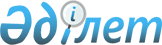 Об утверждении Инструкции по представлению банками второго уровня, Банком Развития Казахстана и ипотечными организациями в Национальный Банк Республики Казахстан сведений для формирования обзора финансового сектора
					
			Утративший силу
			
			
		
					Постановление Правления Национального Банка Республики Казахстан от 27 декабря 2010 года № 105. Зарегистрировано в Министерстве юстиции Республики Казахстан 9 февраля 2011 года № 6772. Утратило силу постановлением Правления Национального Банка Республики Казахстан от 26 декабря 2016 года № 316 (вводится в действие по истечении пятнадцати календарных дней после дня его первого официального опубликования)
      Сноска. Утратило силу постановлением Правления Национального Банка РК от 26.12.2016 № 316 (вводится в действие по истечении пятнадцати календарных дней после дня его первого официального опубликования).

      Сноска. Заголовок постановления в редакции постановления Правления Национального Банка РК от 24.08.2012 № 280 (вводится в действие с 01.01.2013).

      Примечание РЦПИ!

      Порядок введения в действие постановления см. п. 2.
      В соответствии с Законом Республики Казахстан от 30 марта 1995 года "О Национальном Банке Республики Казахстан" и в целях составления обзора финансового сектора Республики Казахстан, Правление Национального Банка Республики Казахстан ПОСТАНОВЛЯЕТ:
      1. Утвердить прилагаемую Инструкцию по представлению банками второго уровня, Банком Развития Казахстана и ипотечными организациями в Национальный Банк Республики Казахстан сведений для формирования обзора финансового сектора.
      Сноска. Пункт 1 в редакции постановления Правления Национального Банка РК от 24.08.2012 № 280 (вводится в действие с 01.01.2013).


      2. Настоящее постановление вводится в действие со дня его государственной регистрации в Министерстве юстиции Республики Казахстан и распространяется на отношения, возникшие с 1 января 2011 года.
      3. Со дня введения в действие настоящего постановления признать утратившими силу:
      1) постановление Правления Национального Банка Республики Казахстан от 6 декабря 2003 года № 438 "Об утверждении Инструкции о перечне, формах и сроках представления отчетности банками второго уровня и ипотечными компаниями в Национальный Банк Республики Казахстан для составления денежно-кредитного и финансового обзора" (зарегистрированное в Реестре государственной регистрации нормативных правовых актов под № 2636);
      2) постановление Правления Национального Банка Республики Казахстан от 13 мая 2005 года № 59 "О внесении изменений и дополнений в постановление Правления Национального Банка Республики Казахстан от 6 декабря 2003 года № 438 "Об утверждении Инструкции о перечне, формах и сроках представления отчетности банками второго уровня, кредитными товариществами и ипотечными компаниями в Национальный Банк Республики Казахстан для составления денежно-кредитного и финансового обзора" (зарегистрированное в Реестре государственной регистрации нормативных правовых актов под № 3688);
      3) постановление Правления Национального Банка Республики Казахстан от 5 июня 2006 года № 51 "О внесении изменений и дополнений в постановление Правления Национального Банка Республики Казахстан от 6 декабря 2003 года № 438 "Об утверждении Инструкции о перечне, формах и сроках представления отчетности банками второго уровня, кредитными товариществами и ипотечными компаниями в Национальный Банк Республики Казахстан для составления денежно-кредитного и финансового обзора" (зарегистрированное в Реестре государственной регистрации нормативных правовых актов под № 4269).
      4. Департаменту исследований и статистики (Шайкакова Г. Ж.):
      1) совместно с Юридическим департаментом (Уртембаев А.К.) принять меры к государственной регистрации в Министерстве юстиции Республики Казахстан настоящего постановления;
      2) в десятидневный срок со дня государственной регистрации в Министерстве юстиции Республики Казахстан настоящего постановления довести его до сведения заинтересованных подразделений центрального аппарата и территориальных филиалов Национального Банка Республики Казахстан, Агентства Республики Казахстан по регулированию и надзору финансового рынка и финансовых организаций, Объединения юридических лиц "Ассоциация финансистов Казахстана", акционерного общества "Казахстанский фонд гарантирования депозитов", банков второго уровня, акционерного общества "Банк Развития Казахстана".
      5. Территориальным филиалам Национального Банка Республики Казахстан в трехдневный срок со дня получения настоящего постановления довести его до сведения ипотечных организаций.
      6. Контроль за исполнением настоящего постановления возложить на заместителя Председателя Национального Банка Республики Казахстан Акишева Д.Т. Инструкция
по представлению банками второго уровня, Банком Развития
Казахстана и ипотечными организациями в Национальный Банк
Республики Казахстан сведений для формирования
обзора финансового сектора
      Сноска. Заголовок Инструкции в редакции постановления Правления Национального Банка РК от 24.08.2012 № 280 (вводится в действие с 01.01.2013). 1. Общие положения
      Сноска. Заголовок главы в редакции постановления Правления Национального Банка РК от 24.08.2012 № 280 (вводится в действие с 01.01.2013).
      1. Инструкция по представлению банками второго уровня, Банком Развития Казахстана и ипотечными организациями в Национальный Банк Республики Казахстан сведений для формирования обзора финансового сектора (далее – Инструкция) разработана в соответствии с законами Республики Казахстан от 30 марта 1995 года "О Национальном Банке Республики Казахстан", от 31 августа 1995 года "О банках и банковской деятельности в Республике Казахстан" (далее – Закон о банках) и детализирует порядок представления в Национальный Банк Республики Казахстан (далее –  Национальный Банк) сведений для формирования обзора финансового сектора (далее – сведения) банками второго уровня, Банком Развития Казахстана и ипотечными организациями.
      Сноска. Пункт 1 в редакции постановления Правления Национального Банка РК от 28.06.2013 № 148 (вводится в действие по истечении десяти календарных дней после дня его первого официального опубликования).


      2. Сведения составляются на основании данных бухгалтерского учета в соответствии с Инструкцией.
      Сноска. Пункт 2 в редакции постановления Правления Национального Банка РК от 24.08.2012 № 280 (вводится в действие с 01.01.2013).


      3. В Инструкции используются следующие понятия:
      1) дочерние организации специального назначения – дочерние организации, создаваемые казахстанскими компаниями за рубежом с целью привлечения средств на международных рынках капитала;
      2) институциональные единицы – хозяйственные единицы, владеющие активами, принимающие на себя обязательства, занимающиеся хозяйственной деятельностью и операциями с другими институциональными единицами;
      3) финансовые организации – институциональные единицы, основной функцией которых является финансовое посредничество и/или связанная с ним вспомогательная финансовая деятельность;
      4) нефинансовые организации – институциональные единицы, основным видом деятельности которых является производство рыночных товаров и нефинансовых услуг;
      5) органы государственного управления – юридические субъекты, образованные в результате политических процессов, обладающие законодательной, судебной или исполнительной властью, которая распространяется на институциональные единицы, расположенные в пределах установленной территории;
      6) некоммерческие организации – юридические или общественные организации, создаваемые с целью производства товаров и услуг, чей статус не позволяет им быть источником дохода, прибыли или иной финансовой выгоды для единиц, создающих, контролирующих или финансирующих эти организации;
      7) домашние хозяйства – институциональные единицы, состоящие из физических лиц, а также из небольших групп физических лиц (семьи), проживающих совместно, объединяющих (полностью или частично) свои доходы и имущество, и совместно потребляющие определенные виды товаров и услуг (жилье, продукты питания и другое);
      8) международная межбанковская система непрерывных связанных расчетов (далее – международная межбанковская система CLS) – платежная система, специализирующаяся на расчетах по валютным операциям, при помощи которой крупнейшие мировые банки торгуют на международном валютном рынке в режиме реального времени и которая позволяет исключить кредитный риск при расчетах по валютным операциям;
      9) сектор экономики – подразделение экономики, которое включает в себя группу институциональных единиц, объединенных по основному виду их деятельности и организационно-правовой форме.
      Сноска. Пункт 3 с изменениями, внесенными постановлением Правления Национального Банка РК от 24.08.2012 № 280 (вводится в действие с 01.01.2013).


      3-1. Понятие "организация, осуществляющая отдельные виды банковских операций" используется в значении, определенном в статье 5 Закона о банках.
      Сноска. Инструкция дополнена пунктом 3-1 в соответствии с постановлением Правления Национального Банка РК от 28.06.2013 № 148 (вводится в действие по истечении десяти календарных дней после дня его первого официального опубликования).


      4. Понятия "резидент" и "нерезидент" используются в значениях, определенных Законом Республики Казахстан от 13 июня 2005 года "О валютном регулировании и валютном контроле". 2. Порядок представления сведений
      Сноска. Заголовок главы в редакции постановления Правления Национального Банка РК от 24.08.2012 № 280 (вводится в действие с 01.01.2013).
      5. Сведения включают в себя перечень показателей для составления обзора финансового сектора по форме, установленной приложением 1 к Инструкции, и сведения по операциям с филиалами и представительствами иностранных компаний по форме, установленной приложением 2 к Инструкции.
      Сноска. Пункт 5 в редакции постановления Правления Национального Банка РК от 24.08.2012 № 280 (вводится в действие с 01.01.2013).


      6. Сведения по форме, установленной приложением 1 к Инструкции, представляются на ежедневной и ежемесячной основе. Сведения по форме, установленной приложением 2 к Инструкции, представляются ежемесячно.
      Сноска. Пункт 6 в редакции постановления Правления Национального Банка РК от 24.08.2012 № 280 (вводится в действие с 01.01.2013).


      7. Институциональные единицы, составляющие экономику в целом, группируются в следующие пять взаимоисключающих институциональных секторов:
      1) сектор органов государственного управления;
      2) сектор финансовых организаций;
      3) сектор нефинансовых организаций;
      4) сектор некоммерческих организаций, обслуживающих домашние хозяйства;
      5) сектор домашних хозяйств.
      8. Сектор органов государственного управления включает в себя следующие подсектора:
      1) Правительство Республики Казахстан или Правительство иностранного государства – код "1";
      2) региональные и местные органы управления – код "2".
      Код "1" включает министерства, ведомства и агентства, финансируемые из средств республиканского бюджета, научно-исследовательские институты, институциональные единицы – агенты Правительства Республики Казахстан, фонды, контролируемые органами государственного управления и финансируемые из средств республиканского бюджета, а также другие организации, находящиеся под контролем государства, выполняющие функции, свойственные государственным органам и не занимающиеся рыночным производством.
      Код "2" включает институциональные единицы, осуществляющие функции управления на уровне области, города и района, и организации, финансируемые из средств местных бюджетов.
      Сноска. Пункт 8 с изменениями, внесенными постановлением Правления Национального Банка РК от 24.08.2012 № 280 (вводится в действие с 01.01.2013).


      9. Сектор финансовых организаций включает в себя следующие подсектора:
      1) центральный (национальный) банк – код "3";
      2) другие депозитные организации (далее – банки второго уровня) – код "4";
      3) другие финансовые организации (далее – финансовые организации) – код "5".
      Код "3" включает институциональные единицы, которые осуществляют контроль над ключевыми аспектами финансовой системы. К данному подсектору относятся центральные (национальные) банки, которым свойственна такая деятельность, как эмиссия национальной валюты, управление международными резервами страны, операции с МВФ и другими международными финансовыми организациями, предоставление кредита другим депозитным корпорациям.
      Код "4" включает институциональные единицы, основным видом деятельности которых является финансовое посредничество и обязательства которых имеют форму депозитов или их аналогов (близких заменителей депозитов, которые включаются в национальное определение широких денег).
      Код "5" включает все остальные институциональные единицы данного сектора, которые осуществляют посредническую либо вспомогательную финансовую деятельность, либо совмещают эти функции. К этой группе относятся такие организации, как кредитные товарищества, микрокредитные организации, страховые (перестраховочные) организации, накопительные пенсионные фонды, ломбарды, ипотечные организации, финансовые лизинговые компании, факторинговые компании, дочерние организации специального назначения, инвестиционные фонды, иные организации, осуществляющие отдельные виды банковских операций, а также валютные и фондовые биржи, дилеры, брокеры и агенты, различные посредники в получении кредита, страховые брокеры, фонды гарантирования, обменные пункты и другие финансовые организации.
      Сноска. Пункт 9 с изменениями, внесенными постановлением Правления Национального Банка РК от 24.08.2012 № 280 (вводится в действие с 01.01.2013).


      10. Сектор нефинансовых организаций включает в себя следующие подсектора:
      1) государственные нефинансовые организации – код "6";
      2) негосударственные нефинансовые организации – код "7".
      Код "6" включает институциональные единицы, занимающиеся преимущественно рыночным производством и контролируемые органами государственного управления.
      Контроль органов государственного управления осуществляется:
      путем приобретения контрольного пакета голосующих акций или установления иных форм контроля над более чем половиной голосов акционеров;
      в результате принятия специального законодательства, указа или положения, дающих органам государственного управления право определять политику корпорации или назначать ее директоров.
      В данную подгруппу не включаются те некоммерческие организации, которые контролируются и финансируются органами государственного управления, поскольку они относятся к сектору органов государственного управления.
      Сноска. Пункт 10 в редакции постановления Правления Национального Банка РК от 24.08.2012 № 280 (вводится в действие с 01.01.2013).


      11. Сектор некоммерческих организаций, обслуживающих домашние хозяйства, – код "8" – включает в себя институциональные единицы:
      1) которые создаются ассоциациями лиц с тем, чтобы обеспечивать товарами или услугами самих членов этих ассоциаций. Такие услуги обычно предоставляются бесплатно или финансируются за счет регулярных членских взносов. К ним относятся общественные объединения, в том числе религиозные объединения, политические партии, профессиональные союзы, национальные культурные центры и другие;
      2) основным видом деятельности которых является оказание благотворительной помощи. К ним относятся благотворительные организации и агентства по оказанию помощи пострадавшим или нуждающимся, которые создаются в благотворительных целях для обслуживания интересов членов общества. Данные некоммерческие организации, обслуживающие домашние хозяйства, занимаются на нерыночной основе предоставлением товаров или услуг нуждающимся в них домашним хозяйствам. Средства таких некоммерческих организаций, обслуживающих домашние хозяйства, образуются за счет пожертвований в денежной или натуральной форме, поступающих от общественности, органов государственного управления и трансфертов от нерезидентов.
      12. Сектор домашних хозяйств – код "9" – включает институциональные единицы, состоящие из физических лиц, а также из небольших групп физических лиц (семьи), проживающих совместно, объединяющих (полностью или частично) свои доходы и имущество, и совместно потребляющих определенные виды товаров и услуг (жилье, продукты питания и другое). В эту группу также относятся физические лица, занимающиеся предпринимательской деятельностью без образования юридического лица.
      13. Для кодировки показателей, указанных в приложениях 1 и 2 к Инструкции, используются следующие виды валют:
      1) казахстанский тенге – национальная валюта Республики Казахстан (далее – тенге) – код "1";
      2) свободно конвертируемая валюта (далее – СКВ) – код "2".
      К группе СКВ относятся виды иностранных валют, принятых для расчетов в международной межбанковской системе CLS и для которых отсутствуют ограничения по платежам в данной валюте. Данная группа включает в себя:
      3) другие виды валют (далее – ДВВ) – код "3".
      К группе ДВВ относятся валюты, не являющиеся тенге и не входящие в группу СКВ.
      Сноска. Пункт 13 с изменениями, внесенными постановлением Правления Национального Банка РК от 24.08.2012 № 280 (вводится в действие с 01.01.2013).


      14. Сведения в приложениях 1 и 2 к Инструкции представляются по номерам показателей, которые далее детализируются по признакам резидентства, сектора экономики и вида валют.
      Структура кодов показателей в приложениях 1 и 2 к Инструкции представляет собой систему цифровых символов: АААА Х У Z (далее - код), где:
      АААА – номер показателя;
      X - признак резидентства ("1" - резидент Республики Казахстан, "2" - нерезидент Республики Казахстан);
      Y – признак сектора экономики (описание секторов экономики приведено в пунктах 7-12 Инструкции);
      Z – признак вида валюты ("1" - тенге, "2" - СКВ, "3" - ДВВ).
      Сноска. Пункт 14 в редакции постановления Правления Национального Банка РК от 24.08.2012 № 280 (вводится в действие с 01.01.2013).


      15. Нулевое обозначение сведений в символах X, Y и Z означает отсутствие детализации по данной позиции.
      16. Детализация активов по символам X и Y производится по резидентству и сектору экономики дебитора (эмитента), детализация обязательств по тем же позициям – по резидентству и сектору экономики кредитора.
      17. По номерам показателей 1405, 1406, 1425, 1752, 1864 проставляется сектор экономики векселедателя.
      Сноска. Пункт 17 в редакции постановления Правления Национального Банка РК от 24.08.2012 № 280 (вводится в действие с 01.01.2013).


      17-1. По номерам показателей 1401, 1411, 1417, 1420, 1421, 1424, 1740, 1741 по сектору экономики "5" представляются сведения по тем финансовым организациям, которые не имеют лицензии уполномоченного органа и которые не учитываются в показателях группы 1320 и в номерах показателей 1733, 1734.
      Сноска. Инструкция дополнена пунктом 17-1 в соответствии с постановлением Правления Национального Банка РК от 28.06.2013 № 148 (вводится в действие по истечении десяти календарных дней после дня его первого официального опубликования).


      18. По номерам показателей 2301, 2303, 2306, 2401, 2402, 2405, 2406 в случае отсутствия возможности достоверно определить резидентство и сектор экономики держателя ценной бумаги указывается резидентство и сектор экономики номинального держателя (доверительного собственника).
      Сноска. Пункт 18 в редакции постановления Правления Национального Банка РК от 24.08.2012 № 280 (вводится в действие с 01.01.2013).


      19. В случае, если имеет место операция по размещению вкладов банков второго уровня и ипотечных организаций в организации, осуществляющие отдельные виды банковских операций, либо в акционерное общество "Казпочта", данная операция отражается на счетах группы 1250 "Вклады, размещенные в других банках" с указанием соответствующего сектора экономики.
      20. В приложениях 1 и 2 к Инструкции принята следующая классификация активов и обязательств по срокам:
      1) краткосрочные – до одного года включительно;
      2) долгосрочные – свыше одного года.
      Сноска. Пункт 20 с изменениями, внесенными постановлением Правления Национального Банка РК от 24.08.2012 № 280 (вводится в действие с 01.01.2013).


      21. В приложении 2 к Инструкции представляются сведения по операциям только с филиалами и представительствами иностранных компаний, осуществляющими свою деятельность на территории Республики Казахстан и относящиеся к нерезидентам.
      Сведения представляются с детализацией по следующим секторам экономики:
      1) другие финансовые организации – код "5";
      2) государственные нефинансовые организации – код "6";
      3) негосударственные нефинансовые организации – код "7";
      4) некоммерческие организации, обслуживающие домашние хозяйства – код "8".
      Секторы экономики филиалов и представительств иностранных компаний, осуществляющих свою деятельность на территории Республики Казахстан, соответствуют секторам экономики их головных компаний.
      Сноска. Пункт 21 с изменениями, внесенными постановлением Правления Национального Банка РК от 24.08.2012 № 280 (вводится в действие с 01.01.2013).


      22. Банки второго уровня, за исключением случая, предусмотренного пунктом 22-1 Инструкции, представляют в Национальный Банк:
      1) имеющие не более десяти филиалов:
      ежедневные сведения - не позднее двух рабочих дней, следующих за отчетным днем (за исключением сведений за первые отчетные дни месяца, которые представляются одновременно с ежемесячными сведениями);
      ежемесячные сведения - не позднее трех рабочих дней, следующих за последним днем отчетного месяца;
      2) имеющие десять и более филиалов:
      ежедневные сведения - не позднее трех рабочих дней, следующих за отчетным днем (за исключением сведений за первые отчетные дни месяца, которые представляются одновременно с ежемесячными сведениями);
      ежемесячные сведения - не позднее пяти рабочих дней, следующих за последним днем отчетного месяца.
      Сноска. Пункт 22 в редакции постановления Правления Национального Банка РК от 08.05.2015 № 73 (вводится в действие по истечении десяти календарных дней после дня его первого официального опубликования).

      Примечание РЦПИ!

      Пункт 22-1 действует до 01.02.2016 (порядок введения в действие  см. п.5 постановления Правления Национального Банка РК от 08.05.2015 № 73).


      22-1. Родительский банк второго уровня, осуществивший операцию по одновременной передаче активов и обязательств между родительским банком и дочерним банком, в отношении которого проведена реструктуризация в соответствии с Законом о банках, представляет в Национальный Банк сведения в следующие сроки:
      1) ежедневые сведения - не позднее пяти рабочих дней, следующих за отчетным днем (за исключением сведений за первые отчетные дни месяца, которые представляются одновременно с ежемесячными сведениями); 
      2) ежемесячные сведения - не позднее семи рабочих дней, следующих за последним днем отчетного месяца.
      Сноска. Инструкция дополнена пунктом 22-1 в соответствии с постановлением Правления Национального Банка РК от 08.05.2015 № 73 (вводится в действие по истечении десяти календарных дней после дня его первого официального опубликования).


      23. Банк Развития Казахстана представляет сведения ежемесячно – не позднее трех рабочих дней, следующих за последним днем отчетного месяца.
      Сноска. Пункт 23 в редакции постановления Правления Национального Банка РК от 24.08.2012 № 280 (вводится в действие с 01.01.2013).


      24. Ипотечные организации представляют сведения в территориальные филиалы Национального Банка по месту своего нахождения ежемесячно, не позднее восьмого числа месяца, следующего за отчетным.
      25. Банки второго уровня и Банк Развития Казахстана представляют сведения в Национальный Банк в электронном виде с использованием транспортной системы гарантированной доставки информации с криптографическими средствами защиты, обеспечивающей конфиденциальность и некорректируемость представляемых данных.
      Сноска. Пункт 25 в редакции постановления Правления Национального Банка РК от 24.08.2012 № 280 (вводится в действие с 01.01.2013).


      26. Ипотечные организации представляют сведения в территориальные филиалы Национального Банка в электронном виде по месту своего нахождения.
      27. Не позднее пятнадцатого числа месяца, следующего за отчетным периодом, территориальный филиал Национального Банка направляет в Национальный Банк сведения в электронном виде с использованием транспортной системы гарантированной доставки информации с криптографическими средствами защиты, обеспечивающей конфиденциальность и некорректируемость представляемых данных.
      28. Сведения составляются в тенге.
      29. Единица измерения, используемая при составлении сведений, устанавливается в тысячах тенге. Сумма менее пятисот тенге округляется до нуля, а сумма, равная пятьсот тенге и выше, округляется до тысячи тенге.
      Форма             Перечень
показателей для составления обзора финансового сектора
      Сноска. Заголовок в редакции постановления Правления Национального Банка РК от 24.08.2012 № 280 (вводится в действие с 01.01.2013).

      Сноска. Приложение 1 с изменениями, внесенными постановлениями Правления Национального Банка РК от 24.08.2012 № 280 (вводится в действие с 01.01.2013); от 28.06.2013 № 148 (вводится в действие по истечении десяти календарных дней после дня его первого официального опубликования).
      Сноска. Приложение 2 с изменениями, внесенными постановлением Правления Национального Банка РК от 24.08.2012 № 280 (вводится в действие с 01.01.2013).
      Форма              Сведения по операциям
с филиалами и представительствами иностранных компаний
					© 2012. РГП на ПХВ «Институт законодательства и правовой информации Республики Казахстан» Министерства юстиции Республики Казахстан
				
Председатель
Национального Банка
Г. Марченко
"СОГЛАСОВАНО"
Агентство Республики Казахстан
по регулированию и надзору
финансового рынка и
финансовых организаций
Председатель Бахмутова Е.Л.
11 января 2011 годаУтверждена
постановлением Правления
Национального Банка
Республики Казахстан
от 27 декабря 2010 года № 105
австралийский доллар
AUD
вона
KRW
гонконгский доллар
HKD
датская крона
DKK
доллар США
USD
ЕВРО
EUR
йена
JPY
канадский доллар
CAD
мексиканское песо
MXN
новозеландский доллар
NZD
новый израильский шекель
ILS
норвежская крона
NOK
сингапурский доллар
SGD
фунт стерлингов
GBP
шведская крона
SEK
швейцарский франк
CHF
южноафриканский рэнд
ZAR;Приложение 1
к Инструкции по представлению
банками второго уровня,
Банком Развития Казахстана и
ипотечными организациями в
Национальный Банк Республики
Казахстан сведений для
формирования обзора
финансового сектора
Коды
Коды
Коды
Коды
Наименование показателей
1-4
5
6
7
Наименование показателей
1
АКТИВЫ
1000
Деньги
1001
0
0
0
Наличность в кассе
1001
1
3
1
Наличность в кассе в тенге
1001
2
3
2
Наличность в кассе в СКВ
1001
2
3
3
Наличность в кассе в ДВВ
1002
0
0
0
Банкноты и монеты в пути
1002
1
3
1
Банкноты и монеты в пути в тенге
1002
2
3
2
Банкноты и монеты в пути в СКВ
1002
2
3
3
Банкноты и монеты в пути в ДВВ
1003
0
0
0
Наличность в обменных пунктах
1003
1
3
1
Наличность в обменных пунктах в тенге
1003
2
3
2
Наличность в обменных пунктах в СКВ
1003
2
3
3
Наличность в обменных пунктах в ДВВ
1004
0
0
0
Наличность в вечерней кассе
1004
1
3
1
Наличность в вечерней кассе в тенге
1004
2
3
2
Наличность в вечерней кассе в СКВ
1004
2
3
3
Наличность в вечерней кассе в ДВВ
1005
0
0
0
Наличность в банкоматах и электронных терминалах
1005
1
3
1
Наличность в банкоматах и электронных терминалах в тенге
1005
2
3
2
Наличность в банкоматах и электронных терминалах в СКВ
1005
2
3
3
Наличность в банкоматах и электронных терминалах в ДВВ
1006
0
0
0
Деньги в дорожных чеках в пути
1006
1
4
1
Деньги в дорожных чеках в пути в тенге банков-резидентов
1006
1
4
2
Деньги в дорожных чеках в пути в СКВ банков-резидентов
1006
1
4
3
Деньги в дорожных чеках в пути в ДВВ банков-резидентов
1006
2
3
1
Деньги в дорожных чеках в пути в тенге иностранного центрального банка
1006
2
3
2
Деньги в дорожных чеках в пути в СКВ иностранного центрального банка
1006
2
3
3
Деньги в дорожных чеках в пути в ДВВ иностранного центрального банка
1006
2
4
1
Деньги в дорожных чеках в пути в тенге банков-нерезидентов
1006
2
4
2
Деньги в дорожных чеках в пути в СКВ банков-нерезидентов
1006
2
4
3
Деньги в дорожных чеках в пути в ДВВ банков-нерезидентов
1007
0
0
0
Монеты, изготовленные из драгоценных металлов, в кассе
1007
1
3
1
Монеты, изготовленные из драгоценных металлов, в кассе в тенге
1007
2
3
2
Монеты, изготовленные из драгоценных металлов, в кассе в СКВ
1007
2
3
3
Монеты, изготовленные из драгоценных металлов, в кассе в ДВВ
1008
0
0
0
Деньги в дорожных чеках
1008
1
4
1
Деньги в дорожных чеках в тенге банков-резидентов
1008
1
4
2
Деньги в дорожных чеках в СКВ банков-резидентов
1008
1
4
3
Деньги в дорожных чеках в ДВВ банков-резидентов
1008
2
3
1
Деньги в дорожных чеках в тенге иностранного центрального банка
1008
2
3
2
Деньги в дорожных чеках в СКВ иностранного центрального банка
1008
2
3
3
Деньги в дорожных чеках в ДВВ иностранного центрального банка
1008
2
4
1
Деньги в дорожных чеках в тенге банков-нерезидентов
1008
2
4
2
Деньги в дорожных чеках в СКВ банков-нерезидентов
1008
2
4
3
Деньги в дорожных чеках в ДВВ банков-нерезидентов
1009
0
0
0
Коллекционные монеты, изготовленные из недрагоценных металлов, в кассе
1009
1
3
1
Коллекционные монеты, изготовленные из недрагоценных металлов,
в кассе в тенге
1009
2
3
2
Коллекционные монеты, изготовленные из недрагоценных металлов,
в кассе в СКВ
1009
2
3
3
Коллекционные монеты, изготовленные из недрагоценных металлов,
в кассе в ДВВ
1010
Аффинированные драгоценные металлы
1011
0
0
0
Аффинированные драгоценные металлы
1012
0
0
0
Аффинированные драгоценные металлы в пути
1013
0
0
0
Аффинированные драгоценные металлы, размещенные на металлических счетах
1013
1
3
0
Аффинированные драгоценные металлы, размещенные на металлических счетах
в Национальном Банке Республики Казахстан
1013
1
4
0
Аффинированные драгоценные металлы, размещенные на металлических счетах
в банках-резидентах
1013
2
3
0
Аффинированные драгоценные металлы, размещенные на металлических счетах
в иностранном центральном банке
1013
2
4
0
Аффинированные драгоценные металлы, размещенные на металлических счетах
в банках-нерезидентах
1050
Корреспондентские счета
1051
0
0
0
Корреспондентский счет в Национальном Банке Республики Казахстан
1051
1
3
1
Корреспондентский счет в тенге в Национальном Банке Республики Казахстан
1051
1
3
2
Корреспондентский счет в СКВ в Национальном Банке Республики Казахстан
1051
1
3
3
Корреспондентский счет в ДВВ в Национальном Банке Республики Казахстан
1052
0
0
0
Корреспондентские счета в других банках
1052
1
4
1
Корреспондентские счета в тенге в банках-резидентах
1052
1
4
2
Корреспондентские счета в СКВ в банках-резидентах
1052
1
4
3
Корреспондентские счета в ДВВ в банках-резидентах
1052
1
5
1
Корреспондентские счета в тенге в финансовых организациях-резидентах
1052
1
5
2
Корреспондентские счета в СКВ в финансовых организациях-резидентах
1052
1
5
3
Корреспондентские счета в ДВВ в финансовых организациях-резидентах
1052
2
3
1
Корреспондентские счета в тенге в иностранных центральных банках
1052
2
3
2
Корреспондентские счета в СКВ в иностранных центральных банках
1052
2
3
3
Корреспондентские счета в ДВВ в иностранных центральных банках
1052
2
4
1
Корреспондентские счета в тенге в банках-нерезидентах
1052
2
4
2
Корреспондентские счета в СКВ в банках-нерезидентах
1052
2
4
3
Корреспондентские счета в ДВВ в банках-нерезидентах
1052
2
5
1
Корреспондентские счета в тенге в финансовых организациях-нерезидентах
1052
2
5
2
Корреспондентские счета  в СКВ в финансовых организациях-нерезидентах
1052
2
5
3
Корреспондентские счета  в ДВВ в финансовых организациях-нерезидентах
1053
0
0
0
Текущие счета ипотечных организаций в банках
1053
1
4
1
Текущие счета ипотечных организаций в тенге в банках-резидентах
1053
1
4
2
Текущие счета ипотечных организаций в СКВ в банках-резидентах
1053
1
4
3
Текущие счета ипотечных организаций в ДВВ в банках-резидентах
1053
1
5
1
Текущие счета ипотечных организаций в тенге в финансовых
организациях-резидентах
1053
1
5
2
Текущие счета ипотечных организаций в СКВ в финансовых
организациях-резидентах
1053
1
5
3
Текущие счета ипотечных организаций в ДВВ в финансовых
организациях-резидентах
1053
2
3
1
Текущие счета ипотечных организаций в тенге в иностранных центральных
банках
1053
2
3
2
Текущие счета ипотечных организаций в СКВ в иностранных центральных
банках
1053
2
3
3
Текущие счета ипотечных организаций в ДВВ в иностранных центральных
банках
1053
2
4
1
Текущие счета ипотечных организаций в тенге в банках-нерезидентах
1053
2
4
2
Текущие счета ипотечных организаций в СКВ в банках-нерезидентах
1053
2
4
3
Текущие счета ипотечных организаций в ДВВ в банках-нерезидентах
1054
0
0
0
Резервы (провизии) на покрытие убытков по корреспондентским счетам в
других банках и текущим счетам ипотечных организаций
1054
1
3
1
Резервы (провизии) на покрытие убытков по корреспондентским счетам и текущим счетам ипотечных организаций в Национальном Банке Республики Казахстан, в тенге
1054
1
3
2
Резервы (провизии) на покрытие убытков по корреспондентским счетам и текущим счетам ипотечных организаций в Национальном Банке Республики Казахстан, в СКВ
1054
1
3
3
Резервы (провизии) на покрытие убытков по корреспондентским счетам и текущим счетам ипотечных организаций в Национальном Банке Республики Казахстан, в ДВВ
1054
1
4
1
Резервы (провизии) на покрытие убытков по корреспондентским счетам и текущим счетам ипотечных организаций, открытых в банках-резидентах, в тенге
1054
1
4
2
Резервы (провизии) на покрытие убытков по корреспондентским счетам и текущим счетам ипотечных организаций, открытых в банках-резидентах, в СКВ
1054
1
4
3
Резервы (провизии) на покрытие убытков по корреспондентским счетам и текущим счетам ипотечных организаций, открытых в банках-резидентах, в ДВВ
1054
1
5
1
Резервы (провизии) на покрытие убытков по корреспондентским счетам и текущим счетам ипотечных организаций, открытых в финансовых организациях-резидентах, в тенге
1054
1
5
2
Резервы (провизии) на покрытие убытков по корреспондентским счетам и текущим счетам ипотечных организаций, открытых в финансовых организациях-резидентах, в СКВ
1054
1
5
3
Резервы (провизии) на покрытие убытков по корреспондентским счетам и текущим счетам ипотечных организаций, открытых в финансовых организациях-резидентах, в ДВВ
1054
2
3
1
Резервы (провизии) на покрытие убытков по корреспондентским счетам и текущим счетам ипотечных организаций в иностранных центральных банках, в тенге
1054
2
3
2
Резервы (провизии) на покрытие убытков по корреспондентским счетам и текущим счетам ипотечных организаций в иностранных центральных банках, в СКВ
1054
2
3
3
Резервы (провизии) на покрытие убытков по корреспондентским счетам и текущим счетам ипотечных организаций в иностранных центральных банках, в ДВВ
1054
2
4
1
Резервы (провизии) на покрытие убытков по корреспондентским счетам и текущим счетам ипотечных организаций, открытых в банках-нерезидентах, в тенге
1054
2
4
2
Резервы (провизии) на покрытие убытков по корреспондентским счетам и текущим счетам ипотечных организаций, открытых в банках-нерезидентах, в СКВ
1054
2
4
3
Резервы (провизии) на покрытие убытков по корреспондентским счетам и текущим счетам ипотечных организаций, открытых в банках-нерезидентах, в ДВВ
1054
2
5
1
Резервы (провизии) на покрытие убытков по корреспондентским счетам и текущим счетам ипотечных организаций, открытых в финансовых организациях-нерезидентах, в тенге
1054
2
5
2
Резервы (провизии) на покрытие убытков по корреспондентским счетам и текущим счетам ипотечных организаций, открытых в финансовых организациях-нерезидентах, в СКВ
1054
2
5
3
Резервы (провизии) на покрытие убытков по корреспондентским счетам и текущим счетам ипотечных организаций, открытых в финансовых организациях-нерезидентах, в ДВВ
1100
Требования к Национальному Банку Республики Казахстан
1101
0
0
0
Вклады в Национальном Банке Республики Казахстан (на одну ночь)
1101
1
3
1
Вклады в тенге в Национальном Банке Республики Казахстан (на одну ночь)
1101
1
3
2
Вклады в СКВ в Национальном Банке Республики Казахстан (на одну ночь)
1101
1
3
3
Вклады в ДВВ в Национальном Банке Республики Казахстан (на одну ночь)
1102
0
0
0
Вклады до востребования в Национальном Банке Республики Казахстан
1102
1
3
1
Вклады до востребования в тенге в Национальном Банке Республики
Казахстан
1102
1
3
2
Вклады до востребования в СКВ в Национальном Банке Республики Казахстан
1102
1
3
3
Вклады до востребования в ДВВ в Национальном Банке Республики Казахстан
1103
0
0
0
Срочные вклады в Национальном Банке Республики Казахстан
1103
1
3
1
Срочные вклады в тенге в Национальном Банке Республики Казахстан
1103
1
3
2
Срочные вклады в СКВ в Национальном Банке Республики Казахстан
1103
1
3
3
Срочные вклады в ДВВ в Национальном Банке Республики Казахстан
1104
0
0
0
Обязательные резервы в Национальном Банке Республики Казахстан
1104
1
3
1
Обязательные резервы в тенге в Национальном Банке Республики Казахстан
1104
1
3
2
Обязательные резервы в СКВ в Национальном Банке Республики Казахстан
1104
1
3
3
Обязательные резервы в ДВВ в Национальном Банке Республики Казахстан
1105
0
0
0
Дисконт по вкладам, размещенным в Национальном Банке Республики
Казахстан
1105
1
3
1
Дисконт по вкладам в тенге, размещенным в Национальном Банке Республики Казахстан
1105
1
3
2
Дисконт по вкладам в СКВ, размещенным в Национальном Банке Республики Казахстан
1105
1
3
3
Дисконт по вкладам в ДВВ, размещенным в Национальном Банке Республики Казахстан
1106
0
0
0
Премия по вкладам, размещенным в Национальном Банке Республики Казахстан
1106
1
3
1
Премия по вкладам в тенге, размещенным в Национальном Банке Республики Казахстан
1106
1
3
2
Премия по вкладам в СКВ, размещенным в Национальном Банке Республики Казахстан
1106
1
3
3
Премия по вкладам в ДВВ, размещенным в Национальном Банке Республики Казахстан
1150
Банкноты национальной валюты до выпуска в обращение
1150
0
0
0
Банкноты национальной валюты до выпуска в обращение
1150
1
3
1
Банкноты национальной валюты до выпуска в обращение
1200
Ценные бумаги, учитываемые по справедливой стоимости через прибыль или
убыток
1201
0
0
0
Ценные бумаги, учитываемые по справедливой стоимости через прибыль или
убыток
1201
1
1
1
Ценные бумаги в тенге, учитываемые по справедливой стоимости через
прибыль или убыток, выпущенные Правительством Республики Казахстан
1201
1
1
2
Ценные бумаги в СКВ, учитываемые по справедливой стоимости через прибыль
или убыток, выпущенные Правительством Республики Казахстан
1201
1
2
1
Ценные бумаги в тенге, учитываемые по справедливой стоимости через
прибыль или убыток, выпущенные местными исполнительными органами
Республики Казахстан
1201
1
2
2
Ценные бумаги в СКВ, учитываемые по справедливой стоимости через прибыль
или убыток, выпущенные местными исполнительными органами Республики
Казахстан
1201
1
3
1
Ценные бумаги в тенге, учитываемые по справедливой стоимости через
прибыль или убыток, выпущенные Национальным Банком Республики Казахстан
1201
1
3
2
Ценные бумаги в СКВ, учитываемые по справедливой стоимости через прибыль
или убыток, выпущенные Национальным Банком Республики Казахстан
1201
1
4
1
Ценные бумаги в тенге, учитываемые по справедливой стоимости через
прибыль или убыток, выпущенные банками-резидентами
1201
1
4
2
Ценные бумаги в СКВ, учитываемые по справедливой стоимости через прибыль
или убыток, выпущенные банками-резидентами
1201
1
4
3
Ценные бумаги в ДВВ, учитываемые по справедливой стоимости через прибыль
или убыток, выпущенные банками-резидентами
1201
1
5
1
Ценные бумаги в тенге, учитываемые по справедливой стоимости через
прибыль или убыток, выпущенные финансовыми организациями-резидентами
1201
1
5
2
Ценные бумаги в СКВ, учитываемые по справедливой стоимости через прибыль
или убыток, выпущенные финансовыми организациями-резидентами
1201
1
5
3
Ценные бумаги в ДВВ, учитываемые по справедливой стоимости через прибыль
или убыток, выпущенные финансовыми организациями-резидентами
1201
1
6
1
Ценные бумаги в тенге, учитываемые по справедливой стоимости через
прибыль или убыток, выпущенные государственными нефинансовыми
организациями-резидентами
1201
1
6
2
Ценные бумаги в СКВ, учитываемые по справедливой стоимости через прибыль
или убыток, выпущенные государственными нефинансовыми
организациями-резидентами
1201
1
6
3
Ценные бумаги в ДВВ, учитываемые по справедливой стоимости через прибыль
или убыток, выпущенные государственными нефинансовыми
организациями-резидентами
1201
1
7
1
Ценные бумаги в тенге, учитываемые по справедливой стоимости через
прибыль или убыток, выпущенные негосударственными нефинансовыми
организациями-резидентами
1201
1
7
2
Ценные бумаги в СКВ, учитываемые по справедливой стоимости через прибыль
или убыток, выпущенные негосударственными нефинансовыми
организациями-резидентами
1201
1
7
3
Ценные бумаги в ДВВ, учитываемые по справедливой стоимости через прибыль
или убыток, выпущенные негосударственными нефинансовыми
организациями-резидентами
1201
2
1
1
Ценные бумаги в тенге, учитываемые по справедливой стоимости через
прибыль или убыток, выпущенные Правительством иностранного государства
1201
2
1
2
Ценные бумаги в СКВ, учитываемые по справедливой стоимости через прибыль
или убыток, выпущенные Правительством иностранного государства
1201
2
1
3
Ценные бумаги в ДВВ, учитываемые по справедливой стоимости через прибыль
или убыток, выпущенные Правительством иностранного государства
1201
2
2
1
Ценные бумаги в тенге, учитываемые по справедливой стоимости через
прибыль или убыток, выпущенные местными исполнительными органами
иностранного государства
1201
2
2
2
Ценные бумаги в СКВ, учитываемые по справедливой стоимости через прибыль
или убыток, выпущенные местными исполнительными органами иностранного
государства
1201
2
2
3
Ценные бумаги в ДВВ, учитываемые по справедливой стоимости через прибыль
или убыток, выпущенные местными исполнительными органами иностранного
государства
1201
2
3
1
Ценные бумаги в тенге, учитываемые по справедливой стоимости через
прибыль или убыток, выпущенные иностранными центральными банками
1201
2
3
2
Ценные бумаги в СКВ, учитываемые по справедливой стоимости через прибыль
или убыток, выпущенные иностранными центральными банками
1201
2
3
3
Ценные бумаги в ДВВ, учитываемые по справедливой стоимости через прибыль
или убыток, выпущенные иностранными центральными банками
1201
2
4
1
Ценные бумаги в тенге, учитываемые по справедливой стоимости через
прибыль или убыток, выпущенные банками-нерезидентами
1201
2
4
2
Ценные бумаги в СКВ, учитываемые по справедливой стоимости через прибыль
или убыток, выпущенные банками-нерезидентами
1201
2
4
3
Ценные бумаги в ДВВ, учитываемые по справедливой стоимости через прибыль
или убыток, выпущенные банками-нерезидентами
1201
2
5
1
Ценные бумаги в тенге, учитываемые по справедливой стоимости через
прибыль или убыток, выпущенные финансовыми организациями-нерезидентами
1201
2
5
2
Ценные бумаги в СКВ, учитываемые по справедливой стоимости через прибыль
или убыток, выпущенные финансовыми организациями-нерезидентами
1201
2
5
3
Ценные бумаги в ДВВ, учитываемые по справедливой стоимости через прибыль
или убыток, выпущенные финансовыми организациями-нерезидентами
1201
2
6
1
Ценные бумаги в тенге, учитываемые по справедливой стоимости через
прибыль или убыток, выпущенные государственными нефинансовыми
организациями иностранного государства
1201
2
6
2
Ценные бумаги в СКВ, учитываемые по справедливой стоимости через прибыль
или убыток, выпущенные государственными нефинансовыми организациями
иностранного государства
1201
2
6
3
Ценные бумаги в ДВВ, учитываемые по справедливой стоимости через прибыль
или убыток, выпущенные государственными нефинансовыми организациями
иностранного государства
1201
2
7
1
Ценные бумаги в тенге, учитываемые по справедливой стоимости через
прибыль или убыток, выпущенные негосударственными нефинансовыми
организациями иностранного государства
1201
2
7
2
Ценные бумаги в СКВ, учитываемые по справедливой стоимости через прибыль
или убыток, выпущенные негосударственными нефинансовыми
организациями-нерезидентами
1201
2
7
3
Ценные бумаги в ДВВ, учитываемые по справедливой стоимости через прибыль
или убыток, выпущенные негосударственными нефинансовыми организациями
иностранного государства
1202
0
0
0
Просроченная задолженность по ценным бумагам, учитываемым по
справедливой стоимости через прибыль или убыток
1202
1
1
1
Просроченная задолженность по ценным бумагам в тенге, учитываемым по
справедливой стоимости через прибыль или убыток, выпущенным
Правительством Республики Казахстан
1202
1
1
2
Просроченная задолженность по ценным бумагам в СКВ, учитываемым по
справедливой стоимости через прибыль или убыток, выпущенным
Правительством Республики Казахстан
1202
1
2
1
Просроченная задолженность по ценным бумагам в тенге, учитываемым по
справедливой стоимости через прибыль или убыток, выпущенным местными
исполнительными органами Республики Казахстан
1202
1
2
2
Просроченная задолженность по ценным бумагам в СКВ, учитываемым по
справедливой стоимости через прибыль или убыток, выпущенным местными
исполнительными органами Республики Казахстан
1202
1
3
1
Просроченная задолженность по ценным бумагам в тенге, учитываемым по
справедливой стоимости через прибыль или убыток, выпущенным Национальным
Банком Республики Казахстан
1202
1
3
2
Просроченная задолженность по ценным бумагам в СКВ, учитываемым по
справедливой стоимости через прибыль или убыток, выпущенным Национальным
Банком Республики Казахстан
1202
1
4
1
Просроченная задолженность по ценным бумагам в тенге, учитываемым по
справедливой стоимости через прибыль или убыток, выпущенным
банками-резидентами
1202
1
4
2
Просроченная задолженность по ценным бумагам в СКВ, учитываемым по
справедливой стоимости через прибыль или убыток, выпущенным
банками-резидентами
1202
1
4
3
Просроченная задолженность по ценным бумагам в ДВВ, учитываемым по
справедливой стоимости через прибыль или убыток, выпущенным
банками-резидентами
1202
1
5
1
Просроченная задолженность по ценным бумагам в тенге, учитываемым по
справедливой стоимости через прибыль или убыток, выпущенным финансовыми
организациями-резидентами
1202
1
5
2
Просроченная задолженность по ценным бумагам в СКВ, учитываемым по
справедливой стоимости через прибыль или убыток, выпущенным финансовыми
организациями-резидентами
1202
1
5
3
Просроченная задолженность по ценным бумагам в ДВВ, учитываемым по
справедливой стоимости через прибыль или убыток, выпущенным финансовыми
организациями-резидентами
1202
1
6
1
Просроченная задолженность по ценным бумагам в тенге, учитываемым по
справедливой стоимости через прибыль или убыток, выпущенным
государственными нефинансовыми организациями-резидентами
1202
1
6
2
Просроченная задолженность по ценным бумагам в СКВ, учитываемым по
справедливой стоимости через прибыль или убыток, выпущенным
государственными нефинансовыми организациями-резидентами
1202
1
6
3
Просроченная задолженность по ценным бумагам в ДВВ, учитываемым по
справедливой стоимости через прибыль или убыток, выпущенным
государственными нефинансовыми организациями-резидентами
1202
1
7
1
Просроченная задолженность по ценным бумагам в тенге, учитываемым по
справедливой стоимости через прибыль или убыток, выпущенным
негосударственными нефинансовыми организациями-резидентами
1202
1
7
2
Просроченная задолженность по ценным бумагам в СКВ, учитываемым по
справедливой стоимости через прибыль или убыток, выпущенным
негосударственными нефинансовыми организациями-резидентами
1202
1
7
3
Просроченная задолженность по ценным бумагам в ДВВ, учитываемым по
справедливой стоимости через прибыль или убыток, выпущенным
негосударственными нефинансовыми организациями-резидентами
1202
2
1
1
Просроченная задолженность по ценным бумагам в тенге, учитываемым по
справедливой стоимости через прибыль или убыток, выпущенным
Правительством иностранного государства
1202
2
1
2
Просроченная задолженность по ценным бумагам в СКВ, учитываемым по
справедливой стоимости через прибыль или убыток, выпущенным
Правительством иностранного государства
1202
2
1
3
Просроченная задолженность по ценным бумагам в ДВВ, учитываемым по
справедливой стоимости через прибыль или убыток, выпущенным
Правительством иностранного государства
1202
2
2
1
Просроченная задолженность по ценным бумагам в тенге, учитываемым по
справедливой стоимости через прибыль или убыток, выпущенным местными
исполнительными органами иностранного государства
1202
2
2
2
Просроченная задолженность по ценным бумагам в СКВ, учитываемым по
справедливой стоимости через прибыль или убыток, выпущенным местными
исполнительными органами иностранного государства
1202
2
2
3
Просроченная задолженность по ценным бумагам в ДВВ, учитываемым по
справедливой стоимости через прибыль или убыток, выпущенным местными
исполнительными органами иностранного государства
1202
2
3
1
Просроченная задолженность по ценным бумагам в тенге, учитываемым по
справедливой стоимости через прибыль или убыток, выпущенным иностранными
центральными банками
1202
2
3
2
Просроченная задолженность по ценным бумагам в СКВ, учитываемым по
справедливой стоимости через прибыль или убыток, выпущенным иностранными
центральными банками
1202
2
3
3
Просроченная задолженность по ценным бумагам в ДВВ, учитываемым по
справедливой стоимости через прибыль или убыток, выпущенным иностранными
центральными банками
1202
2
4
1
Просроченная задолженность по ценным бумагам в тенге, учитываемым по
справедливой стоимости через прибыль или убыток, выпущенным
банками-нерезидентами
1202
2
4
2
Просроченная задолженность по ценным бумагам в СКВ, учитываемым по
справедливой стоимости через прибыль или убыток, выпущенным
банками-нерезидентами
1202
2
4
3
Просроченная задолженность по ценным бумагам в ДВВ, учитываемым по
справедливой стоимости через прибыль или убыток, выпущенным
банками-нерезидентами
1202
2
5
1
Просроченная задолженность по ценным бумагам в тенге, учитываемым по
справедливой стоимости через прибыль или убыток, выпущенным финансовыми
организациями-нерезидентами
1202
2
5
2
Просроченная задолженность по ценным бумагам в СКВ, учитываемым по
справедливой стоимости через прибыль или убыток, выпущенным финансовыми
организациями-нерезидентами
1202
2
5
3
Просроченная задолженность по ценным бумагам в ДВВ, учитываемым по
справедливой стоимости через прибыль или убыток, выпущенным финансовыми
организациями-нерезидентами
1202
2
6
1
Просроченная задолженность по ценным бумагам в тенге, учитываемым по
справедливой стоимости через прибыль или убыток, выпущенным
государственными нефинансовыми организациями иностранного государства
1202
2
6
2
Просроченная задолженность по ценным бумагам в СКВ, учитываемым по
справедливой стоимости через прибыль или убыток, выпущенным
государственными нефинансовыми организациями иностранного государства
1202
2
6
3
Просроченная задолженность по ценным бумагам в ДВВ, учитываемым по
справедливой стоимости через прибыль или убыток, выпущенным
государственными нефинансовыми организациями иностранного государства
1202
2
7
1
Просроченная задолженность по ценным бумагам в тенге, учитываемым по
справедливой стоимости через прибыль или убыток, выпущенным
негосударственными нефинансовыми организациями иностранного государства
1202
2
7
2
Просроченная задолженность по ценным бумагам в СКВ, учитываемым по
справедливой стоимости через прибыль или убыток, выпущенным
негосударственными нефинансовыми организациями иностранного государства
1202
2
7
3
Просроченная задолженность по ценным бумагам в ДВВ, учитываемым по
справедливой стоимости через прибыль или убыток, выпущенным
негосударственными нефинансовыми организациями иностранного государства
1205
0
0
0
Дисконт по приобретенным ценным бумагам, учитываемым по справедливой
стоимости через прибыль или убыток
1205
1
1
1
Дисконт по приобретенным ценным бумагам в тенге, учитываемым по справедливой стоимости через прибыль или убыток, выпущенным Правительством Республики Казахстан
1205
1
1
2
Дисконт по приобретенным ценным бумагам в СКВ, учитываемым по справедливой стоимости через прибыль или убыток, выпущенным Правительством Республики Казахстан
1205
1
2
1
Дисконт по приобретенным ценным бумагам в тенге, учитываемым по справедливой стоимости через прибыль или убыток, выпущенным местными исполнительными органами Республики Казахстан
1205
1
2
2
Дисконт по приобретенным ценным бумагам в СКВ, учитываемым по справедливой стоимости через прибыль или убыток, выпущенным местными исполнительными органами Республики Казахстан
1205
1
3
1
Дисконт по приобретенным ценным бумагам в тенге, учитываемым по справедливой стоимости через прибыль или убыток, выпущенным Национальным Банком Республики Казахстан
1205
1
3
2
Дисконт по приобретенным ценным бумагам в СКВ, учитываемым по справедливой стоимости через прибыль или убыток, выпущенным Национальным Банком Республики Казахстан
1205
1
4
1
Дисконт по приобретенным ценным бумагам в тенге, учитываемым по справедливой стоимости через прибыль или убыток, выпущенным банками-резидентами
1205
1
4
2
Дисконт по приобретенным ценным бумагам в СКВ, учитываемым по справедливой стоимости через прибыль или убыток, выпущенным банками-резидентами
1205
1
4
3
Дисконт по приобретенным ценным бумагам в ДВВ, учитываемым по справедливой стоимости через прибыль или убыток, выпущенным банками-резидентами
1205
1
5
1
Дисконт по приобретенным ценным бумагам в тенге, учитываемым по справедливой стоимости через прибыль или убыток, выпущенным финансовыми организациями-резидентами
1205
1
5
2
Дисконт по приобретенным ценным бумагам в СКВ, учитываемым по справедливой стоимости через прибыль или убыток, выпущенным финансовыми организациями-резидентами
1205
1
5
3
Дисконт по приобретенным ценным бумагам в ДВВ, учитываемым по справедливой стоимости через прибыль или убыток, выпущенным финансовыми организациями-резидентами
1205
1
6
1
Дисконт по приобретенным ценным бумагам в тенге, учитываемым по справедливой стоимости через прибыль или убыток, выпущенным государственными нефинансовыми организациями-резидентами
1205
1
6
2
Дисконт по приобретенным ценным бумагам в СКВ, учитываемым по справедливой стоимости через прибыль или убыток, выпущенным государственными нефинансовыми организациями-резидентами
1205
1
6
3
Дисконт по приобретенным ценным бумагам в ДВВ, учитываемым по справедливой стоимости через прибыль или убыток, выпущенным государственными нефинансовыми организациями-резидентами
1205
1
7
1
Дисконт по приобретенным ценным бумагам в тенге, учитываемым по справедливой стоимости через прибыль или убыток, выпущенным негосударственными нефинансовыми организациями-резидентами
1205
1
7
2
Дисконт по приобретенным ценным бумагам в СКВ, учитываемым по справедливой стоимости через прибыль или убыток, выпущенным негосударственными нефинансовыми организациями-резидентами
1205
1
7
3
Дисконт по приобретенным ценным бумагам в ДВВ, учитываемым по справедливой стоимости через прибыль или убыток, выпущенным негосударственными нефинансовыми организациями-резидентами
1205
2
1
1
Дисконт по приобретенным ценным бумагам в тенге, учитываемым по справедливой стоимости через прибыль или убыток, выпущенным Правительством иностранного государства
1205
2
1
2
Дисконт по приобретенным ценным бумагам в СКВ, учитываемым по справедливой стоимости через прибыль или убыток, выпущенным Правительством иностранного государства
1205
2
1
3
Дисконт по приобретенным ценным бумагам в ДВВ, учитываемым по справедливой стоимости через прибыль или убыток, выпущенным Правительством иностранного государства
1205
2
2
1
Дисконт по приобретенным ценным бумагам в тенге, учитываемым по справедливой стоимости через прибыль или убыток, выпущенным местными исполнительными органами иностранного государства
1205
2
2
2
Дисконт по приобретенным ценным бумагам в СКВ, учитываемым по справедливой стоимости через прибыль или убыток, выпущенным местными исполнительными органами иностранного государства
1205
2
2
3
Дисконт по приобретенным ценным бумагам в ДВВ, учитываемым по справедливой стоимости через прибыль или убыток, выпущенным местными исполнительными органами иностранного государства
1205
2
3
1
Дисконт по приобретенным ценным бумагам в тенге, учитываемым по справедливой стоимости через прибыль или убыток, выпущенным иностранными центральными банками
1205
2
3
2
Дисконт по приобретенным ценным бумагам в СКВ, учитываемым по справедливой стоимости через прибыль или убыток, выпущенным иностранными центральными банками
1205
2
3
3
Дисконт по приобретенным ценным бумагам в ДВВ, учитываемым по справедливой стоимости через прибыль или убыток, выпущенным иностранными центральными банками
1205
2
4
1
Дисконт по приобретенным ценным бумагам в тенге, учитываемым по справедливой стоимости через прибыль или убыток, выпущенным банками-нерезидентами
1205
2
4
2
Дисконт по приобретенным ценным бумагам в СКВ, учитываемым по справедливой стоимости через прибыль или убыток, выпущенным банками-нерезидентами
1205
2
4
3
Дисконт по приобретенным ценным бумагам в ДВВ, учитываемым по справедливой стоимости через прибыль или убыток, выпущенным банками-нерезидентами
1205
2
5
1
Дисконт по приобретенным ценным бумагам в тенге, учитываемым по справедливой стоимости через прибыль или убыток, выпущенным финансовыми организациями-нерезидентами
1205
2
5
2
Дисконт по приобретенным ценным бумагам в СКВ, учитываемым по справедливой стоимости через прибыль или убыток, выпущенным финансовыми организациями-нерезидентами
1205
2
5
3
Дисконт по приобретенным ценным бумагам в ДВВ, учитываемым по справедливой стоимости через прибыль или убыток, выпущенным финансовыми организациями-нерезидентами
1205
2
6
1
Дисконт по приобретенным ценным бумагам в тенге, учитываемым по справедливой стоимости через прибыль или убыток, выпущенным государственными нефинансовыми организациями иностранного государства
1205
2
6
2
Дисконт по приобретенным ценным бумагам в СКВ, учитываемым по справедливой стоимости через прибыль или убыток, выпущенным государственными нефинансовыми организациями иностранного государства
1205
2
6
3
Дисконт по приобретенным ценным бумагам в ДВВ, учитываемым по справедливой стоимости через прибыль или убыток, выпущенным государственными нефинансовыми организациями иностранного государства
1205
2
7
1
Дисконт по приобретенным ценным бумагам в тенге, учитываемым по справедливой стоимости через прибыль или убыток, выпущенным негосударственными нефинансовыми организациями иностранного государства
1205
2
7
2
Дисконт по приобретенным ценным бумагам в СКВ, учитываемым по справедливой стоимости через прибыль или убыток, выпущенным негосударственными нефинансовыми организациями иностранного государства
1205
2
7
3
Дисконт по приобретенным ценным бумагам в ДВВ, учитываемым по справедливой стоимости через прибыль или убыток, выпущенным негосударственными нефинансовыми организациями иностранного государства
1206
0
0
0
Премия по приобретенным ценным бумагам, учитываемым по справедливой
стоимости через прибыль или убыток
1206
1
1
1
Премия по приобретенным ценным бумагам в тенге, учитываемым по справедливой стоимости через прибыль или убыток, выпущенным Правительством Республики Казахстан
1206
1
1
2
Премия по приобретенным ценным бумагам в СКВ, учитываемым по справедливой стоимости через прибыль или убыток, выпущенным Правительством Республики Казахстан
1206
1
2
1
Премия по приобретенным ценным бумагам в тенге, учитываемым по справедливой стоимости через прибыль или убыток, выпущенным местными исполнительными органами Республики Казахстан
1206
1
2
2
Премия по приобретенным ценным бумагам в СКВ, учитываемым по справедливой стоимости через прибыль или убыток, выпущенным местными исполнительными органами Республики Казахстан
1206
1
3
1
Премия по приобретенным ценным бумагам в тенге, учитываемым по справедливой стоимости через прибыль или убыток, выпущенным Национальным Банком Республики Казахстан
1206
1
3
2
Премия по приобретенным ценным бумагам в СКВ, учитываемым по справедливой стоимости через прибыль или убыток, выпущенным Национальным Банком Республики Казахстан
1206
1
4
1
Премия по приобретенным ценным бумагам в тенге, учитываемым по справедливой стоимости через прибыль или убыток, выпущенным банками-резидентами
1206
1
4
2
Премия по приобретенным ценным бумагам в СКВ, учитываемым по справедливой стоимости через прибыль или убыток, выпущенным банками-резидентами
1206
1
4
3
Премия по приобретенным ценным бумагам в ДВВ, учитываемым по справедливой стоимости через прибыль или убыток, выпущенным банками-резидентами
1206
1
5
1
Премия по приобретенным ценным бумагам в тенге, учитываемым по справедливой стоимости через прибыль или убыток, выпущенным финансовыми организациями-резидентами
1206
1
5
2
Премия по приобретенным ценным бумагам в СКВ, учитываемым по справедливой стоимости через прибыль или убыток, выпущенным финансовыми организациями-резидентами
1206
1
5
3
Премия по приобретенным ценным бумагам в ДВВ, учитываемым по справедливой стоимости через прибыль или убыток, выпущенным финансовыми организациями-резидентами
1206
1
6
1
Премия по приобретенным ценным бумагам в тенге, учитываемым по справедливой стоимости через прибыль или убыток, выпущенным государственными нефинансовыми организациями-резидентами
1206
1
6
2
Премия по приобретенным ценным бумагам в СКВ, учитываемым по справедливой стоимости через прибыль или убыток, выпущенным государственными нефинансовыми организациями-резидентами
1206
1
6
3
Премия по приобретенным ценным бумагам в ДВВ, учитываемым по справедливой стоимости через прибыль или убыток, выпущенным государственными нефинансовыми организациями-резидентами
1206
1
7
1
Премия по приобретенным ценным бумагам в тенге, учитываемым по справедливой стоимости через прибыль или убыток, выпущенным негосударственными нефинансовыми организациями-резидентами
1206
1
7
2
Премия по приобретенным ценным бумагам в СКВ, учитываемым по справедливой стоимости через прибыль или убыток, выпущенным негосударственными нефинансовыми организациями-резидентами
1206
1
7
3
Премия по приобретенным ценным бумагам в ДВВ, учитываемым по справедливой стоимости через прибыль или убыток, выпущенным негосударственными нефинансовыми организациями-резидентами
1206
2
1
1
Премия по приобретенным ценным бумагам в тенге, учитываемым по справедливой стоимости через прибыль или убыток, выпущенным Правительством иностранного государства
1206
2
1
2
Премия по приобретенным ценным бумагам в СКВ, учитываемым по справедливой стоимости через прибыль или убыток, выпущенным Правительством иностранного государства
1206
2
1
3
Премия по приобретенным ценным бумагам в ДВВ, учитываемым по справедливой стоимости через прибыль или убыток, выпущенным Правительством иностранного государства
1206
2
2
1
Премия по приобретенным ценным бумагам в тенге, учитываемым по справедливой стоимости через прибыль или убыток, выпущенным местными исполнительными органами иностранного государства
1206
2
2
2
Премия по приобретенным ценным бумагам в СКВ, учитываемым по справедливой стоимости через прибыль или убыток, выпущенным местными исполнительными органами иностранного государства
1206
2
2
3
Премия по приобретенным ценным бумагам в ДВВ, учитываемым по справедливой стоимости через прибыль или убыток, выпущенным местными исполнительными органами иностранного государства
1206
2
3
1
Премия по приобретенным ценным бумагам в тенге, учитываемым по справедливой стоимости через прибыль или убыток, выпущенным иностранными центральными банками
1206
2
3
2
Премия по приобретенным ценным бумагам в СКВ, учитываемым по справедливой стоимости через прибыль или убыток, выпущенным иностранными центральными банками
1206
2
3
3
Премия по приобретенным ценным бумагам в ДВВ, учитываемым по справедливой стоимости через прибыль или убыток, выпущенным иностранными центральными банками
1206
2
4
1
Премия по приобретенным ценным бумагам в тенге, учитываемым по справедливой стоимости через прибыль или убыток, выпущенным банками-нерезидентами
1206
2
4
2
Премия по приобретенным ценным бумагам в СКВ, учитываемым по справедливой стоимости через прибыль или убыток, выпущенным банками-нерезидентами
1206
2
4
3
Премия по приобретенным ценным бумагам в ДВВ, учитываемым по справедливой стоимости через прибыль или убыток, выпущенным банками-нерезидентами
1206
2
5
1
Премия по приобретенным ценным бумагам в тенге, учитываемым по справедливой стоимости через прибыль или убыток, выпущенным финансовыми организациями-нерезидентами
1206
2
5
2
Премия по приобретенным ценным бумагам в СКВ, учитываемым по справедливой стоимости через прибыль или убыток, выпущенным финансовыми организациями-нерезидентами
1206
2
5
3
Премия по приобретенным ценным бумагам в ДВВ, учитываемым по справедливой стоимости через прибыль или убыток, выпущенным финансовыми организациями-нерезидентами
1206
2
6
1
Премия по приобретенным ценным бумагам в тенге, учитываемым по справедливой стоимости через прибыль или убыток, выпущенным государственными нефинансовыми организациями иностранного государства
1206
2
6
2
Премия по приобретенным ценным бумагам в СКВ, учитываемым по справедливой стоимости через прибыль или убыток, выпущенным государственными нефинансовыми организациями иностранного государства
1206
2
6
3
Премия по приобретенным ценным бумагам в ДВВ, учитываемым по справедливой стоимости через прибыль или убыток, выпущенным государственными нефинансовыми организациями иностранного государства
1206
2
7
1
Премия по приобретенным ценным бумагам в тенге, учитываемым по справедливой стоимости через прибыль или убыток, выпущенным негосударственными нефинансовыми организациями иностранного государства
1206
2
7
2
Премия по приобретенным ценным бумагам в СКВ, учитываемым по справедливой стоимости через прибыль или убыток, выпущенным негосударственными нефинансовыми организациями иностранного государства
1206
2
7
3
Премия по приобретенным ценным бумагам в ДВВ, учитываемым по справедливой стоимости через прибыль или убыток, выпущенным негосударственными нефинансовыми организациями иностранного государства
1208
0
0
0
Счет положительной корректировки справедливой стоимости ценных бумаг,
учитываемых по справедливой стоимости через прибыль или убыток
1208
1
1
1
Счет положительной корректировки справедливой стоимости ценных бумаг в тенге, учитываемых по справедливой стоимости через прибыль или убыток, выпущенных Правительством Республики Казахстан
1208
1
1
2
Счет положительной корректировки справедливой стоимости ценных бумаг в СКВ, учитываемых по справедливой стоимости через прибыль или убыток, выпущенных Правительством Республики Казахстан
1208
1
2
1
Счет положительной корректировки справедливой стоимости ценных бумаг в тенге, учитываемых по справедливой стоимости через прибыль или убыток, выпущенных местными исполнительными органами Республики Казахстан
1208
1
2
2
Счет положительной корректировки справедливой стоимости ценных бумаг в СКВ, учитываемых по справедливой стоимости через прибыль или убыток, выпущенных местными исполнительными органами Республики Казахстан
1208
1
3
1
Счет положительной корректировки справедливой стоимости ценных бумаг в тенге, учитываемых по справедливой стоимости через прибыль или убыток, выпущенных Национальным Банком Республики Казахстан
1208
1
3
2
Счет положительной корректировки справедливой стоимости ценных бумаг в СКВ, учитываемых по справедливой стоимости через прибыль или убыток, выпущенных Национальным Банком Республики Казахстан
1208
1
4
1
Счет положительной корректировки справедливой стоимости ценных бумаг в тенге, учитываемых по справедливой стоимости через прибыль или убыток, выпущенных банками-резидентами
1208
1
4
2
Счет положительной корректировки справедливой стоимости ценных бумаг в СКВ, учитываемых по справедливой стоимости через прибыль или убыток, выпущенных банками-резидентами
1208
1
4
3
Счет положительной корректировки справедливой стоимости ценных бумаг в ДВВ, учитываемых по справедливой стоимости через прибыль или убыток, выпущенных банками-резидентами
1208
1
5
1
Счет положительной корректировки справедливой стоимости ценных бумаг в тенге, учитываемых по справедливой стоимости через прибыль или убыток, выпущенных финансовыми организациями-резидентами
1208
1
5
2
Счет положительной корректировки справедливой стоимости ценных бумаг в СКВ, учитываемых по справедливой стоимости через прибыль или убыток, выпущенных финансовыми организациями-резидентами
1208
1
5
3
Счет положительной корректировки справедливой стоимости ценных бумаг в ДВВ, учитываемых по справедливой стоимости через прибыль или убыток, выпущенных финансовыми организациями-резидентами
1208
1
6
1
Счет положительной корректировки справедливой стоимости ценных бумаг в тенге, учитываемых по справедливой стоимости через прибыль или убыток, выпущенных государственными нефинансовыми организациями-резидентами
1208
1
6
2
Счет положительной корректировки справедливой стоимости ценных бумаг в СКВ, учитываемых по справедливой стоимости через прибыль или убыток, выпущенных государственными нефинансовыми организациями-резидентами
1208
1
6
3
Счет положительной корректировки справедливой стоимости ценных бумаг в ДВВ, учитываемых по справедливой стоимости через прибыль или убыток, выпущенных государственными нефинансовыми организациями-резидентами
1208
1
7
1
Счет положительной корректировки справедливой стоимости ценных бумаг в тенге, учитываемых по справедливой стоимости через прибыль или убыток, выпущенных негосударственными нефинансовыми организациями-резидентами
1208
1
7
2
Счет положительной корректировки справедливой стоимости ценных бумаг в СКВ, учитываемых по справедливой стоимости через прибыль или убыток, выпущенных негосударственными нефинансовыми организациями-резидентами
1208
1
7
3
Счет положительной корректировки справедливой стоимости ценных бумаг в ДВВ, учитываемых по справедливой стоимости через прибыль или убыток, выпущенных негосударственными нефинансовыми организациями-резидентами
1208
2
1
1
Счет положительной корректировки справедливой стоимости ценных бумаг в тенге, учитываемых по справедливой стоимости через прибыль или убыток, выпущенных Правительством иностранного государства
1208
2
1
2
Счет положительной корректировки справедливой стоимости ценных бумаг в СКВ, учитываемых по справедливой стоимости через прибыль или убыток, выпущенных Правительством иностранного государства
1208
2
1
3
Счет положительной корректировки справедливой стоимости ценных бумаг в ДВВ, учитываемых по справедливой стоимости через прибыль или убыток, выпущенных Правительством иностранного государства
1208
2
2
1
Счет положительной корректировки справедливой стоимости ценных бумаг в тенге, учитываемых по справедливой стоимости через прибыль или убыток, выпущенных местными исполнительными органами иностранного государства
1208
2
2
2
Счет положительной корректировки справедливой стоимости ценных бумаг в СКВ, учитываемых по справедливой стоимости через прибыль или убыток, выпущенных местными исполнительными органами иностранного государства
1208
2
2
3
Счет положительной корректировки справедливой стоимости ценных бумаг в ДВВ, учитываемых по справедливой стоимости через прибыль или убыток, выпущенных местными исполнительными органами иностранного государства
1208
2
3
1
Счет положительной корректировки справедливой стоимости ценных бумаг в тенге, учитываемых по справедливой стоимости через прибыль или убыток, выпущенных иностранными центральными банками
1208
2
3
2
Счет положительной корректировки справедливой стоимости ценных бумаг в СКВ, учитываемых по справедливой стоимости через прибыль или убыток, выпущенных иностранными центральными банками
1208
2
3
3
Счет положительной корректировки справедливой стоимости ценных бумаг в ДВВ, учитываемых по справедливой стоимости через прибыль или убыток, выпущенных иностранными центральными банками
1208
2
4
1
Счет положительной корректировки справедливой стоимости ценных бумаг в тенге, учитываемых по справедливой стоимости через прибыль или убыток, выпущенных банками-нерезидентами
1208
2
4
2
Счет положительной корректировки справедливой стоимости ценных бумаг в СКВ, учитываемых по справедливой стоимости через прибыль или убыток, выпущенных банками-нерезидентами
1208
2
4
3
Счет положительной корректировки справедливой стоимости ценных бумаг в ДВВ, учитываемых по справедливой стоимости через прибыль или убыток, выпущенных банками-нерезидентами
1208
2
5
1
Счет положительной корректировки справедливой стоимости ценных бумаг в тенге, учитываемых по справедливой стоимости через прибыль или убыток, выпущенных финансовыми организациями-нерезидентами
1208
2
5
2
Счет положительной корректировки справедливой стоимости ценных бумаг в СКВ, учитываемых по справедливой стоимости через прибыль или убыток, выпущенных финансовыми организациями-нерезидентами
1208
2
5
3
Счет положительной корректировки справедливой стоимости ценных бумаг в ДВВ, учитываемых по справедливой стоимости через прибыль или убыток, выпущенных финансовыми организациями-нерезидентами
1208
2
6
1
Счет положительной корректировки справедливой стоимости ценных бумаг в тенге, учитываемых по справедливой стоимости через прибыль или убыток, выпущенных государственными нефинансовыми организациями иностранного государства
1208
2
6
2
Счет положительной корректировки справедливой стоимости ценных бумаг в СКВ, учитываемых по справедливой стоимости через прибыль или убыток, выпущенных государственными нефинансовыми организациями иностранного государства
1208
2
6
3
Счет положительной корректировки справедливой стоимости ценных бумаг в ДВВ, учитываемых по справедливой стоимости через прибыль или убыток, выпущенных государственными нефинансовыми организациями иностранного государства
1208
2
7
1
Счет положительной корректировки справедливой стоимости ценных бумаг в тенге, учитываемых по справедливой стоимости через прибыль или убыток, выпущенных негосударственными нефинансовыми организациями иностранного государства
1208
2
7
2
Счет положительной корректировки справедливой стоимости ценных бумаг в СКВ, учитываемых по справедливой стоимости через прибыль или убыток, выпущенных негосударственными нефинансовыми организациями иностранного государства
1208
2
7
3
Счет положительной корректировки справедливой стоимости ценных бумаг в ДВВ, учитываемых по справедливой стоимости через прибыль или убыток, выпущенных негосударственными нефинансовыми организациями иностранного государства
1209
0
0
0
Счет отрицательной корректировки справедливой стоимости ценных бумаг,
учитываемых по справедливой стоимости через прибыль или убыток
1209
1
1
1
Счет отрицательной корректировки справедливой стоимости ценных бумаг в тенге, учитываемых по справедливой стоимости через прибыль или убыток, выпущенных Правительством Республики Казахстан
1209
1
1
2
Счет отрицательной корректировки справедливой стоимости ценных бумаг в СКВ, учитываемых по справедливой стоимости через прибыль или убыток, выпущенных Правительством Республики Казахстан
1209
1
2
3
Счет отрицательной корректировки справедливой стоимости ценных бумаг в тенге, учитываемых по справедливой стоимости через прибыль или убыток, выпущенных местными исполнительными органами Республики Казахстан
1209
1
2
1
Счет отрицательной корректировки справедливой стоимости ценных бумаг в СКВ, учитываемых по справедливой стоимости через прибыль или убыток, выпущенных местными исполнительными органами Республики Казахстан
1209
1
3
2
Счет отрицательной корректировки справедливой стоимости ценных бумаг в тенге, учитываемых по справедливой стоимости через прибыль или убыток, выпущенных Национальным Банком Республики Казахстан
1209
1
3
3
Счет отрицательной корректировки справедливой стоимости ценных бумаг в СКВ, учитываемых по справедливой стоимости через прибыль или убыток, выпущенных Национальным Банком Республики Казахстан
1209
1
4
1
Счет отрицательной корректировки справедливой стоимости ценных бумаг в тенге, учитываемых по справедливой стоимости через прибыль или убыток, выпущенных банками-резидентами
1209
1
4
2
Счет отрицательной корректировки справедливой стоимости ценных бумаг в СКВ, учитываемых по справедливой стоимости через прибыль или убыток, выпущенных банками-резидентами
1209
1
4
3
Счет отрицательной корректировки справедливой стоимости ценных бумаг в ДВВ, учитываемых по справедливой стоимости через прибыль или убыток, выпущенных банками-резидентами
1209
1
5
1
Счет отрицательной корректировки справедливой стоимости ценных бумаг в тенге, учитываемых по справедливой стоимости через прибыль или убыток, выпущенных финансовыми организациями-резидентами
1209
1
5
2
Счет отрицательной корректировки справедливой стоимости ценных бумаг в СКВ, учитываемых по справедливой стоимости через прибыль или убыток, выпущенных финансовыми организациями-резидентами
1209
1
5
3
Счет отрицательной корректировки справедливой стоимости ценных бумаг в ДВВ, учитываемых по справедливой стоимости через прибыль или убыток, выпущенных финансовыми организациями-резидентами
1209
1
6
1
Счет отрицательной корректировки справедливой стоимости ценных бумаг в тенге, учитываемых по справедливой стоимости через прибыль или убыток, выпущенных государственными нефинансовыми организациями-резидентами
1209
1
6
2
Счет отрицательной корректировки справедливой стоимости ценных бумаг в СКВ, учитываемых по справедливой стоимости через прибыль или убыток, выпущенных государственными нефинансовыми организациями-резидентами
1209
1
6
3
Счет отрицательной корректировки справедливой стоимости ценных бумаг в ДВВ, учитываемых по справедливой стоимости через прибыль или убыток, выпущенных государственными нефинансовыми организациями-резидентами
1209
1
7
1
Счет отрицательной корректировки справедливой стоимости ценных бумаг в тенге, учитываемых по справедливой стоимости через прибыль или убыток, выпущенных негосударственными нефинансовыми организациями-резидентами
1209
1
7
2
Счет отрицательной корректировки справедливой стоимости ценных бумаг в СКВ, учитываемых по справедливой стоимости через прибыль или убыток, выпущенных негосударственными нефинансовыми организациями-резидентами
1209
1
7
3
Счет отрицательной корректировки справедливой стоимости ценных бумаг в ДВВ, учитываемых по справедливой стоимости через прибыль или убыток, выпущенных негосударственными нефинансовыми организациями-резидентами
1209
2
1
1
Счет отрицательной корректировки справедливой стоимости ценных бумаг в тенге, учитываемых по справедливой стоимости через прибыль или убыток, выпущенных Правительством иностранного государства
1209
2
1
2
Счет отрицательной корректировки справедливой стоимости ценных бумаг в СКВ, учитываемых по справедливой стоимости через прибыль или убыток, выпущенных Правительством иностранного государства
1209
2
1
3
Счет отрицательной корректировки справедливой стоимости ценных бумаг в ДВВ, учитываемых по справедливой стоимости через прибыль или убыток, выпущенных Правительством иностранного государства
1209
2
2
1
Счет отрицательной корректировки справедливой стоимости ценных бумаг в тенге, учитываемых по справедливой стоимости через прибыль или убыток, выпущенных местными исполнительными органами иностранного государства
1209
2
2
2
Счет отрицательной корректировки справедливой стоимости ценных бумаг в СКВ, учитываемых по справедливой стоимости через прибыль или убыток, выпущенных местными исполнительными органами иностранного государства
1209
2
2
3
Счет отрицательной корректировки справедливой стоимости ценных бумаг в ДВВ, учитываемых по справедливой стоимости через прибыль или убыток, выпущенных местными исполнительными органами иностранного государства
1209
2
3
1
Счет отрицательной корректировки справедливой стоимости ценных бумаг в тенге, учитываемых по справедливой стоимости через прибыль или убыток, выпущенных иностранными центральными банками
1209
2
3
2
Счет отрицательной корректировки справедливой стоимости ценных бумаг в СКВ, учитываемых по справедливой стоимости через прибыль или убыток, выпущенных иностранными центральными банками
1209
2
3
3
Счет отрицательной корректировки справедливой стоимости ценных бумаг в ДВВ, учитываемых по справедливой стоимости через прибыль или убыток, выпущенных иностранными центральными банками
1209
2
4
1
Счет отрицательной корректировки справедливой стоимости ценных бумаг в тенге, учитываемых по справедливой стоимости через прибыль или убыток, выпущенных банками-нерезидентами
1209
2
4
2
Счет отрицательной корректировки справедливой стоимости ценных бумаг в СКВ, учитываемых по справедливой стоимости через прибыль или убыток, выпущенных банками-нерезидентами
1209
2
4
3
Счет отрицательной корректировки справедливой стоимости ценных бумаг в ДВВ, учитываемых по справедливой стоимости через прибыль или убыток, выпущенных банками-нерезидентами
1209
2
5
1
Счет отрицательной корректировки справедливой стоимости ценных бумаг в тенге, учитываемых по справедливой стоимости через прибыль или убыток, выпущенных финансовыми организациями-нерезидентами
1209
2
5
2
Счет отрицательной корректировки справедливой стоимости ценных бумаг в СКВ, учитываемых по справедливой стоимости через прибыль или убыток, выпущенных финансовыми организациями-нерезидентами
1209
2
5
3
Счет отрицательной корректировки справедливой стоимости ценных бумаг в ДВВ, учитываемых по справедливой стоимости через прибыль или убыток, выпущенных финансовыми организациями-нерезидентами
1209
2
6
1
Счет отрицательной корректировки справедливой стоимости ценных бумаг в тенге, учитываемых по справедливой стоимости через прибыль или убыток, выпущенных государственными нефинансовыми организациями иностранного государства
1209
2
6
2
Счет отрицательной корректировки справедливой стоимости ценных бумаг в СКВ, учитываемых по справедливой стоимости через прибыль или убыток, выпущенных государственными нефинансовыми организациями иностранного государства
1209
2
6
3
Счет отрицательной корректировки справедливой стоимости ценных бумаг в ДВВ, учитываемых по справедливой стоимости через прибыль или убыток, выпущенных государственными нефинансовыми организациями иностранного государства
1209
2
7
1
Счет отрицательной корректировки справедливой стоимости ценных бумаг в тенге, учитываемых по справедливой стоимости через прибыль или убыток, выпущенных негосударственными нефинансовыми организациями иностранного государства
1209
2
7
2
Счет отрицательной корректировки справедливой стоимости ценных бумаг в СКВ, учитываемых по справедливой стоимости через прибыль или убыток, выпущенных негосударственными нефинансовыми организациями иностранного государства
1209
2
7
3
Счет отрицательной корректировки справедливой стоимости ценных бумаг в ДВВ, учитываемых по справедливой стоимости через прибыль или убыток, выпущенных негосударственными нефинансовыми организациями иностранного государства
1250
Вклады, размещенные в других банках
1251
0
0
0
Вклады, размещенные в других банках (на одну ночь)
1251
1
4
1
Вклады в тенге, размещенные в банках-резидентах (на одну ночь)
1251
1
4
2
Вклады в СКВ, размещенные в банках-резидентах (на одну ночь)
1251
1
4
3
Вклады в ДВВ, размещенные в банках-резидентах (на одну ночь)
1251
1
6
1
Вклады в тенге, размещенные в акционерном обществе "Казпочта"
(на одну ночь)
1251
1
6
2
Вклады в СКВ, размещенные в акционерном обществе "Казпочта" (на одну
ночь)
1251
1
6
3
Вклады в ДВВ, размещенные в акционерном обществе "Казпочта" (на одну
ночь)
1251
2
3
1
Вклады в тенге, размещенные в иностранных центральных банках (на одну
ночь)
1251
2
3
2
Вклады в СКВ, размещенные в иностранных центральных банках (на одну
ночь)
1251
2
3
3
Вклады в ДВВ, размещенные в иностранных центральных банках (на одну
ночь)
1251
2
4
1
Вклады в тенге, размещенные в банках-нерезидентах (на одну ночь)
1251
2
4
2
Вклады в СКВ, размещенные в банках-нерезидентах (на одну ночь)
1251
2
4
3
Вклады в ДВВ, размещенные в банках-нерезидентах (на одну ночь)
1252
0
0
0
Вклады до востребования, размещенные в других банках
1252
1
4
1
Вклады до востребования в тенге, размещенные в банках-резидентах
1252
1
4
2
Вклады до востребования в СКВ, размещенные в банках-резидентах
1252
1
4
3
Вклады до востребования в ДВВ, размещенные в банках-резидентах
1252
1
6
1
Вклады до востребования в тенге, размещенные в акционерном обществе
"Казпочта"
1252
1
6
2
Вклады до востребования в СКВ, размещенные в акционерном обществе
"Казпочта"
1252
1
6
3
Вклады до востребования в ДВВ, размещенные в акционерном обществе
"Казпочта"
1252
2
3
1
Вклады до востребования в тенге, размещенные в иностранных центральных
банках
1252
2
3
2
Вклады до востребования в СКВ, размещенные в иностранных центральных
банках
1252
2
3
3
Вклады до востребования в ДВВ, размещенные в иностранных центральных
банках
1252
2
4
1
Вклады до востребования в тенге, размещенные в банках-нерезидентах
1252
2
4
2
Вклады до востребования в СКВ, размещенные в банках-нерезидентах
1252
2
4
3
Вклады до востребования в ДВВ, размещенные в банках-нерезидентах
1253
0
0
0
Краткосрочные вклады, размещенные в других банках (до одного месяца)
1253
1
4
1
Краткосрочные вклады в тенге, размещенные в банках-резидентах (до одного
месяца)
1253
1
4
2
Краткосрочные вклады в СКВ, размещенные в банках-резидентах (до одного
месяца)
1253
1
4
3
Краткосрочные вклады в ДВВ, размещенные в банках-резидентах (до одного
месяца)
1253
1
6
1
Краткосрочные вклады в тенге, размещенные в акционерном обществе
"Казпочта" (до одного месяца)
1253
1
6
2
Краткосрочные вклады в СКВ, размещенные в акционерном обществе
"Казпочта" (до одного месяца)
1253
1
6
3
Краткосрочные вклады в ДВВ, размещенные в акционерном обществе
"Казпочта" (до одного месяца)
1253
2
3
1
Краткосрочные вклады в тенге, размещенные в иностранных центральных
банках (до одного месяца)
1253
2
3
2
Краткосрочные вклады в СКВ, размещенные в иностранных центральных банках
(до одного месяца)
1253
2
3
3
Краткосрочные вклады в ДВВ, размещенные в иностранных центральных банках
(до одного месяца)
1253
2
4
1
Краткосрочные вклады в тенге, размещенные в банках-нерезидентах
(до одного месяца)
1253
2
4
2
Краткосрочные вклады в СКВ, размещенные в банках-нерезидентах
(до одного месяца)
1253
2
4
3
Краткосрочные вклады в ДВВ, размещенные в банках-нерезидентах
(до одного месяца)
1254
0
0
0
Краткосрочные вклады, размещенные в других банках (до одного года)
1254
1
4
1
Краткосрочные вклады в тенге, размещенные в банках-резидентах
(до одного года)
1254
1
4
2
Краткосрочные вклады в СКВ, размещенные в банках-резидентах
(до одного года)
1254
1
4
3
Краткосрочные вклады в ДВВ, размещенные в банках-резидентах
(до одного года)
1254
1
6
1
Краткосрочные вклады в тенге, размещенные в акционерном обществе
"Казпочта" (до одного года)
1254
1
6
2
Краткосрочные вклады в СКВ, размещенные в акционерном обществе
"Казпочта" (до одного года)
1254
1
6
3
Краткосрочные вклады в ДВВ, размещенные в акционерном обществе
"Казпочта" (до одного года)
1254
2
3
1
Краткосрочные вклады в тенге, размещенные в иностранных центральных
банках (до одного года)
1254
2
3
2
Краткосрочные вклады в СКВ, размещенные в иностранных центральных банках
(до одного года)
1254
2
3
3
Краткосрочные вклады в ДВВ, размещенные в иностранных центральных банках
(до одного года)
1254
2
4
1
Краткосрочные вклады в тенге, размещенные в банках-нерезидентах
(до одного года)
1254
2
4
2
Краткосрочные вклады в СКВ, размещенные в банках-нерезидентах
(до одного года)
1254
2
4
3
Краткосрочные вклады в ДВВ, размещенные в банках-нерезидентах
(до одного года)
1255
0
0
0
Долгосрочные вклады, размещенные в других банках
1255
1
4
1
Долгосрочные вклады в тенге, размещенные в банках-резидентах
1255
1
4
2
Долгосрочные вклады в СКВ, размещенные в банках-резидентах
1255
1
4
3
Долгосрочные вклады в ДВВ, размещенные в банках-резидентах
1255
1
6
1
Долгосрочные вклады в тенге, размещенные в акционерном обществе
"Казпочта"
1255
1
6
2
Долгосрочные вклады в СКВ, размещенные в акционерном обществе "Казпочта"
1255
1
6
3
Долгосрочные вклады в ДВВ, размещенные в акционерном обществе "Казпочта"
1255
2
3
1
Долгосрочные вклады в тенге, размещенные в иностранных центральных
банках
1255
2
3
2
Долгосрочные вклады в СКВ, размещенные в иностранных центральных банках
1255
2
3
3
Долгосрочные вклады в ДВВ, размещенные в иностранных центральных банках
1255
2
4
1
Долгосрочные вклады в тенге, размещенные в банках-нерезидентах
1255
2
4
2
Долгосрочные вклады в СКВ, размещенные в банках-нерезидентах
1255
2
4
3
Долгосрочные вклады в ДВВ, размещенные в банках-нерезидентах
1256
0
0
0
Условные вклады, размещенные в других банках
1256
1
3
1
Условные вклады в тенге, размещенные в Национальном Банке
Республики Казахстан
1256
1
4
1
Условные вклады в тенге, размещенные в банках-резидентах
1256
1
4
2
Условные вклады в СКВ, размещенные в банках-резидентах
1256
1
4
3
Условные вклады в ДВВ, размещенные в банках-резидентах
1256
1
6
1
Условные вклады в тенге, размещенные в акционерном обществе "Казпочта"
1256
1
6
2
Условные вклады в СКВ, размещенные в акционерном обществе "Казпочта"
1256
1
6
3
Условные вклады в ДВВ, размещенные в акционерном обществе "Казпочта"
1256
2
3
1
Условные вклады в тенге, размещенные в иностранных центральных банках
1256
2
3
2
Условные вклады в СКВ, размещенные в иностранных центральных банках
1256
2
3
3
Условные вклады в ДВВ, размещенные в иностранных центральных банках
1256
2
4
1
Условные вклады в тенге, размещенные в банках-нерезидентах
1256
2
4
2
Условные вклады в СКВ, размещенные в банках-нерезидентах
1256
2
4
3
Условные вклады в ДВВ, размещенные в банках-нерезидентах
1257
0
0
0
Просроченная задолженность других банков по вкладам
1257
1
4
1
Просроченная задолженность банков-резидентов по вкладам в тенге
1257
1
4
2
Просроченная задолженность банков-резидентов по вкладам в СКВ
1257
1
4
3
Просроченная задолженность банков-резидентов по вкладам в ДВВ
1257
1
6
1
Просроченная задолженность акционерного общества "Казпочта" по вкладам
в тенге
1257
1
6
2
Просроченная задолженность акционерного общества "Казпочта" по вкладам
в СКВ
1257
1
6
3
Просроченная задолженность акционерного общества "Казпочта" по вкладам
в ДВВ
1257
2
3
1
Просроченная задолженность иностранных центральных банков по вкладам в
тенге
1257
2
3
2
Просроченная задолженность иностранных центральных банков по вкладам в
СКВ
1257
2
3
3
Просроченная задолженность иностранных центральных банков по вкладам в
ДВВ
1257
2
4
1
Просроченная задолженность банков-нерезидентов по вкладам в тенге
1257
2
4
2
Просроченная задолженность банков-нерезидентов по вкладам в СКВ
1257
2
4
3
Просроченная задолженность банков-нерезидентов по вкладам в ДВВ
1259
0
0
0
Резервы (провизии) по вкладам, размещенным в других банках
1259
1
3
1
Резервы (провизии) по вкладам, размещенным в Национальном Банке Республики Казахстан, в тенге
1259
1
3
2
Резервы (провизии) по вкладам, размещенным в Национальном Банке Республики Казахстан, в СКВ
1259
1
3
3
Резервы (провизии) по вкладам, размещенным в Национальном Банке Республики Казахстан, в ДВВ
1259
1
4
1
Резервы (провизии) по вкладам, размещенным в банках-резидентах, в тенге
1259
1
4
2
Резервы (провизии) по вкладам, размещенным в банках-резидентах, в СКВ
1259
1
4
3
Резервы (провизии) по вкладам, размещенным в банках-резидентах, в ДВВ
1259
1
5
1
Резервы (провизии) по вкладам, размещенным в финансовых организациях-резидентах, в тенге
1259
1
5
2
Резервы (провизии) по вкладам, размещенным в финансовых организациях-резидентах, СКВ
1259
1
5
3
Резервы (провизии) по вкладам, размещенным в финансовых организациях-резидентах, ДВВ
1259
1
6
1
Резервы (провизии) по вкладам, размещенным в акционерном обществе "Казпочта", в тенге
1259
1
6
2
Резервы (провизии) по вкладам, размещенным в акционерном обществе "Казпочта", в СКВ
1259
1
6
3
Резервы (провизии) по вкладам, размещенным в акционерном обществе "Казпочта", в ДВВ
1259
2
3
1
Резервы (провизии) по вкладам, размещенным в иностранных центральных банках,в тенге
1259
2
3
2
Резервы (провизии) по вкладам, размещенным в иностранных центральных банках, в СКВ
1259
2
3
3
Резервы (провизии) по вкладам, размещенным в иностранных центральных банках, в ДВВ
1259
2
4
1
Резервы (провизии) по вкладам, размещенным в банках-нерезидентах, в тенге
1259
2
4
2
Резервы (провизии) по вкладам, размещенным в банках-нерезидентах, в СКВ
1259
2
4
3
Резервы (провизии) по вкладам, размещенным в банках-нерезидентах, в ДВВ
1259
2
5
1
Резервы (провизии) по вкладам, размещенным в финансовых организациях-нерезидентах, в тенге
1259
2
5
2
Резервы (провизии) по вкладам, размещенным в финансовых организациях-нерезидентах, СКВ
1259
2
5
3
Резервы (провизии) по вкладам, размещенным в финансовых организациях-нерезидентах, ДВВ
1260
0
0
0
Счет положительной корректировки стоимости срочного вклада, размещенного
в других банках
1260
1
3
1
Счет положительной корректировки стоимости срочного вклада в тенге, размещенного в Национальном Банке Республики Казахстан
1260
1
3
2
Счет положительной корректировки стоимости срочного вклада в СКВ, размещенного в Национальном Банке Республики Казахстан
1260
1
3
3
Счет положительной корректировки стоимости срочного вклада в ДВВ, размещенного в Национальном Банке Республики Казахстан
1260
1
4
1
Счет положительной корректировки стоимости срочного вклада в тенге, размещенного в банках-резидентах
1260
1
4
2
Счет положительной корректировки стоимости срочного вклада в СКВ, размещенного в банках-резидентах
1260
1
4
3
Счет положительной корректировки стоимости срочного вклада в ДВВ, размещенного в банках-резидентах
1260
1
6
1
Счет положительной корректировки стоимости срочного вклада в тенге, размещенного в акционерном обществе "Казпочта"
1260
1
6
2
Счет положительной корректировки стоимости срочного вклада в СКВ, размещенного в акционерном обществе "Казпочта"
1260
1
6
3
Счет положительной корректировки стоимости срочного вклада в ДВВ, размещенного в акционерном обществе "Казпочта"
1260
2
3
1
Счет положительной корректировки стоимости срочного вклада в тенге, размещенного в иностранных центральных банках
1260
2
3
2
Счет положительной корректировки стоимости срочного вклада в СКВ, размещенного в иностранных центральных банках
1260
2
3
3
Счет положительной корректировки стоимости срочного вклада в ДВВ, размещенного в иностранных центральных банках
1260
2
4
1
Счет положительной корректировки стоимости срочного вклада в тенге, размещенного в банках-нерезидентах
1260
2
4
2
Счет положительной корректировки стоимости срочного вклада в СКВ, размещенного в банках-нерезидентах
1260
2
4
3
Счет положительной корректировки стоимости срочного вклада в ДВВ, размещенного в банках-нерезидентах
1261
0
0
0
Счет отрицательной корректировки стоимости срочного вклада, размещенного
в других банках
1261
1
3
1
Счет отрицательной корректировки стоимости срочного вклада в тенге, размещенного в Национальном Банке Республики Казахстан
1261
1
3
2
Счет отрицательной корректировки стоимости срочного вклада в СКВ, размещенного в Национальном Банке Республики Казахстан
1261
1
3
3
Счет отрицательной корректировки стоимости срочного вклада в ДВВ, размещенного в Национальном Банке Республики Казахстан
1261
1
4
1
Счет отрицательной корректировки стоимости срочного вклада в тенге, размещенного в банках-резидентах
1261
1
4
2
Счет отрицательной корректировки стоимости срочного вклада в СКВ, размещенного в банках-резидентах
1261
1
4
3
Счет отрицательной корректировки стоимости срочного вклада в ДВВ, размещенного в банках-резидентах
1261
1
6
1
Счет отрицательной корректировки стоимости срочного вклада в тенге, размещенного в акционерном обществе "Казпочта"
1261
1
6
2
Счет отрицательной корректировки стоимости срочного вклада в СКВ, размещенного в акционерном обществе "Казпочта"
1261
1
6
3
Счет отрицательной корректировки стоимости срочного вклада в ДВВ, размещенного в акционерном обществе "Казпочта"
1261
2
3
1
Счет отрицательной корректировки стоимости срочного вклада в тенге, размещенного в иностранных центральных банках
1261
2
3
2
Счет отрицательной корректировки стоимости срочного вклада в СКВ, размещенного в иностранных центральных банках
1261
2
3
3
Счет отрицательной корректировки стоимости срочного вклада в ДВВ, размещенного в иностранных центральных банках
1261
2
4
1
Счет отрицательной корректировки стоимости срочного вклада в тенге, размещенного в банках-нерезидентах
1261
2
4
2
Счет отрицательной корректировки стоимости срочного вклада в СКВ, размещенного в банках-нерезидентах
1261
2
4
3
Счет отрицательной корректировки стоимости срочного вклада в ДВВ, размещенного в банках-нерезидентах
1262
0
0
0
Счет положительной корректировки стоимости условного вклада,
размещенного в других банках
1262
1
3
1
Счет положительной корректировки стоимости условного вклада в тенге, размещенного в Национальном Банке Республики Казахстан
1262
1
4
1
Счет положительной корректировки стоимости условного вклада в тенге, размещенного в банках-резидентах
1262
1
4
2
Счет положительной корректировки стоимости условного вклада в СКВ, размещенного в банках-резидентах
1262
1
4
3
Счет положительной корректировки стоимости условного вклада в ДВВ, размещенного в банках-резидентах
1262
1
5
1
Счет положительной корректировки стоимости условного вклада в тенге, размещенного в финансовых организациях-резидентах
1262
1
5
2
Счет положительной корректировки стоимости условного вклада в СКВ, размещенного в финансовых организациях-резидентах
1262
1
5
3
Счет положительной корректировки стоимости условного вклада в ДВВ, размещенного в финансовых организациях-резидентах
1262
1
6
1
Счет положительной корректировки стоимости условного вклада в тенге, размещенного в акционерном обществе "Казпочта"
1262
1
6
2
Счет положительной корректировки стоимости условного вклада в СКВ, размещенного в акционерном обществе "Казпочта"
1262
1
6
3
Счет положительной корректировки стоимости условного вклада в ДВВ, размещенного в акционерном обществе "Казпочта"
1262
2
3
1
Счет положительной корректировки стоимости условного вклада в тенге, размещенного в иностранных центральных банках
1262
2
3
2
Счет положительной корректировки стоимости условного вклада в СКВ, размещенного в иностранных центральных банках
1262
2
3
3
Счет положительной корректировки стоимости условного вклада в ДВВ, размещенного в иностранных центральных банках
1262
2
4
1
Счет положительной корректировки стоимости условного вклада в тенге, размещенного в банках-нерезидентах
1262
2
4
2
Счет положительной корректировки стоимости условного вклада в СКВ, размещенного в банках-нерезидентах
1262
2
4
3
Счет положительной корректировки стоимости условного вклада в ДВВ, размещенного в банках-нерезидентах
1262
2
5
1
Счет положительной корректировки стоимости условного вклада в тенге, размещенного в финансовых организациях-нерезидентах
1262
2
5
2
Счет положительной корректировки стоимости условного вклада в СКВ, размещенного в финансовых организациях-нерезидентах
1262
2
5
3
Счет положительной корректировки стоимости условного вклада в ДВВ, размещенного в финансовых организациях-нерезидентах
1263
0
0
0
Счет отрицательной корректировки стоимости условного вклада,
размещенного в других банках
1263
1
3
1
Счет отрицательной корректировки стоимости условного вклада в тенге, размещенного в Национальном Банке Республики Казахстан
1263
1
4
1
Счет отрицательной корректировки стоимости условного вклада в тенге, размещенного в банках-резидентах
1263
1
4
2
Счет отрицательной корректировки стоимости условного вклада в СКВ, размещенного в банках-резидентах
1263
1
4
3
Счет отрицательной корректировки стоимости условного вклада в ДВВ, размещенного в банках-резидентах
1263
1
5
1
Счет отрицательной корректировки стоимости условного вклада в тенге, размещенного в финансовых организациях-резидентах
1263
1
5
2
Счет отрицательной корректировки стоимости условного вклада в СКВ, размещенного в финансовых организациях-резидентах
1263
1
5
3
Счет отрицательной корректировки стоимости условного вклада в ДВВ, размещенного в финансовых организациях-резидентах
1263
1
6
1
Счет отрицательной корректировки стоимости условного вклада в тенге, размещенного в акционерном обществе "Казпочта"
1263
1
6
2
Счет отрицательной корректировки стоимости условного вклада в СКВ, размещенного в акционерном обществе "Казпочта"
1263
1
6
3
Счет отрицательной корректировки стоимости условного вклада в ДВВ, размещенного в акционерном обществе "Казпочта"
1263
2
3
1
Счет отрицательной корректировки стоимости условного вклада в тенге, размещенного в иностранных центральных банках
1263
2
3
2
Счет отрицательной корректировки стоимости условного вклада в СКВ, размещенного в иностранных центральных банках
1263
2
3
3
Счет отрицательной корректировки стоимости условного вклада в ДВВ, размещенного в иностранных центральных банках
1263
2
4
1
Счет отрицательной корректировки стоимости условного вклада в тенге, размещенного в банках-нерезидентах
1263
2
4
2
Счет отрицательной корректировки стоимости условного вклада в СКВ, размещенного в банках-нерезидентах
1263
2
4
3
Счет отрицательной корректировки стоимости условного вклада в ДВВ, размещенного в банках-нерезидентах
1263
2
5
1
Счет отрицательной корректировки стоимости условного вклада в тенге, размещенного в финансовых организациях-нерезидентах
1263
2
5
2
Счет отрицательной корректировки стоимости условного вклада в СКВ, размещенного в финансовых организациях-нерезидентах
1263
2
5
3
Счет отрицательной корректировки стоимости условного вклада в ДВВ, размещенного в финансовых организациях-нерезидентах
1264
0
0
0
Вклад, являющийся обеспечением обязательств банка, ипотечной организации и акционерного общества "Банк Развития Казахстана"
1264
1
4
1
Вклад в тенге, являющийся обеспечением обязательств банка, ипотечной организации и акционерного общества "Банк Развития Казахстана" и размещенный в банках-резидентах
1264
1
4
2
Вклад в СКВ, являющийся обеспечением обязательств банка, ипотечной организации и акционерного общества "Банк Развития Казахстана" и размещенный в банках-резидентах
1264
1
4
3
Вклад в ДВВ, являющийся обеспечением обязательств банка, ипотечной организации и акционерного общества "Банк Развития Казахстана" и размещенный в банках-резидентах
1264
1
5
1
Вклад в тенге, являющийся обеспечением обязательств банка, ипотечной организации и акционерного общества "Банк Развития Казахстана", размещенный в других финансовых организациях-резидентах
1264
1
5
2
Вклад в СКВ, являющийся обеспечением обязательств банка, ипотечной организации и акционерного общества "Банк Развития Казахстана", размещенный в других финансовых организациях-резидентах
1264
1
5
3
Вклад в ДВВ, являющийся обеспечением обязательств банка, ипотечной организации и акционерного общества "Банк Развития Казахстана", размещенный в других финансовых организациях-резидентах
1264
2
3
1
Вклад в тенге, являющийся обеспечением обязательств банка, ипотечной организации и акционерного общества "Банк Развития Казахстана", размещенный в иностранных центральных банках
1264
2
3
2
Вклад в СКВ, являющийся обеспечением обязательств банка, ипотечной организации и акционерного общества "Банк Развития Казахстана", размещенный в иностранных центральных банках
1264
2
3
3
Вклад в ДВВ, являющийся обеспечением обязательств банка, ипотечной организации и акционерного общества "Банк Развития Казахстана", размещенный в иностранных центральных банках
1264
2
4
1
Вклад в тенге, являющийся обеспечением обязательств банка, ипотечной организации и акционерного общества "Банк Развития Казахстана" и размещенный в банках-нерезидентах
1264
2
4
2
Вклад в СКВ, являющийся обеспечением обязательств банка, ипотечной организации и акционерного общества "Банк Развития Казахстана" и размещенный в банках-нерезидентах
1264
2
4
3
Вклад в ДВВ, являющийся обеспечением обязательств банка, ипотечной организации и акционерного общества "Банк Развития Казахстана" и размещенный в банках-нерезидентах
1264
2
5
1
Вклад в тенге, являющийся обеспечением обязательств банка, ипотечной организации и акционерного общества "Банк Развития Казахстана", размещенный в других финансовых организациях-нерезидентах
1264
2
5
2
Вклад в СКВ, являющийся обеспечением обязательств банка, ипотечной организации и акционерного общества "Банк Развития Казахстана", размещенный в других финансовых организациях-нерезидентах
1264
2
5
3
Вклад в ДВВ, являющийся обеспечением обязательств банка, ипотечной организации и акционерного общества "Банк Развития Казахстана", размещенный в других финансовых организациях-нерезидентах
1265
0
0
0
Дисконт по вкладам, размещенным в других банках
1265
1
4
1
Дисконт по вкладам в тенге, размещенным в банках-резидентах
1265
1
4
2
Дисконт по вкладам в СКВ, размещенным в банках-резидентах
1265
1
4
3
Дисконт по вкладам в ДВВ, размещенным в банках-резидентах
1265
1
6
1
Дисконт по вкладам в тенге, размещенным в акционерном обществе "Казпочта"
1265
1
6
2
Дисконт по вкладам в СКВ, размещенным в акционерном обществе "Казпочта"
1265
1
6
3
Дисконт по вкладам в ДВВ, размещенным в акционерном обществе "Казпочта"
1265
2
3
1
Дисконт по вкладам в тенге, размещенным в иностранных центральных банках
1265
2
3
2
Дисконт по вкладам в СКВ, размещенным в иностранных центральных банках
1265
2
3
3
Дисконт по вкладам в ДВВ, размещенным в иностранных центральных банках
1265
2
4
1
Дисконт по вкладам в тенге, размещенным в банках-нерезидентах
1265
2
4
2
Дисконт по вкладам в СКВ, размещенным в банках-нерезидентах
1265
2
4
3
Дисконт по вкладам в ДВВ, размещенным в банках-нерезидентах
1266
0
0
0
Премия по вкладам, размещенным в других банках
1266
1
4
1
Премия по вкладам в тенге, размещенным в банках-резидентах
1266
1
4
2
Премия по вкладам в СКВ, размещенным в банках-резидентах
1266
1
4
3
Премия по вкладам в ДВВ, размещенным в банках-резидентах
1266
1
6
1
Премия по вкладам в тенге, размещенным в акционерном обществе "Казпочта"
1266
1
6
2
Премия по вкладам в СКВ, размещенным в акционерном обществе "Казпочта"
1266
1
6
3
Премия по вкладам в ДВВ, размещенным в акционерном обществе "Казпочта"
1266
2
3
1
Премия по вкладам в тенге, размещенным в иностранных центральных банках
1266
2
3
2
Премия по вкладам в СКВ, размещенным в иностранных центральных банках
1266
2
3
3
Премия по вкладам в ДВВ, размещенным в иностранных центральных банках
1266
2
4
1
Премия по вкладам в тенге, размещенным в банках-нерезидентах
1266
2
4
2
Премия по вкладам в СКВ, размещенным в банках-нерезидентах
1266
2
4
3
Премия по вкладам в ДВВ, размещенным в банках-нерезидентах
1267
0
0
0
Счет хранения денег, переданных в качестве обеспечения
(заклад, задаток) обязательств банка и ипотечной организации
1267
1
4
1
Счет хранения денег, переданных в качестве обеспечения (заклад, задаток)
обязательств банка и ипотечной организации, размещенных в
банках-резидентах, в тенге
1267
1
4
2
Счет хранения денег, переданных в качестве обеспечения (заклад, задаток)
обязательств банка и ипотечной организации, размещенных в
банках-резидентах, в СКВ
1267
1
4
3
Счет хранения денег, переданных в качестве обеспечения (заклад, задаток)
обязательств банка и ипотечной организации, размещенных в
банках-резидентах, в ДВВ
1267
1
5
1
Счет хранения денег, переданных в качестве обеспечения (заклад, задаток) обязательств банка и ипотечной организации, размещенных в финансовых организациях-резидентах, в тенге
1267
1
5
2
Счет хранения денег, переданных в качестве обеспечения (заклад, задаток) обязательств банка и ипотечной организации, размещенных в финансовых организациях-резидентах, в СКВ
1267
1
5
3
Счет хранения денег, переданных в качестве обеспечения (заклад, задаток) обязательств банка и ипотечной организации, размещенных в финансовых организациях-резидентах, в ДВВ
1267
2
3
1
Счет хранения денег, переданных в качестве обеспечения (заклад, задаток)
обязательств банка и ипотечной организации, размещенных в иностранных
центральных банках, в тенге
1267
2
3
2
Счет хранения денег, переданных в качестве обеспечения (заклад, задаток)
обязательств банка и ипотечной организации, размещенных в иностранных
центральных банках, в СКВ
1267
2
3
3
Счет хранения денег, переданных в качестве обеспечения (заклад, задаток)
обязательств банка и ипотечной организации, размещенных в иностранных
центральных банках, в ДВВ
1267
2
4
1
Счет хранения денег, переданных в качестве обеспечения (заклад, задаток)
обязательств банка и ипотечной организации, размещенных в
банках-нерезидентах, в тенге
1267
2
4
2
Счет хранения денег, переданных в качестве обеспечения (заклад, задаток)
обязательств банка и ипотечной организации, размещенных в
банках-нерезидентах, в СКВ
1267
2
4
3
Счет хранения денег, переданных в качестве обеспечения (заклад, задаток)
обязательств банка и ипотечной организации, размещенных в
банках-нерезидентах, в ДВВ
1300
Займы, предоставленные другим банкам
1301
0
0
0
Займы овердрафт по корреспондентским счетам других банков
1301
1
4
1
Займы овердрафт по корреспондентским счетам банков-резидентов в тенге
1301
1
4
2
Займы овердрафт по корреспондентским счетам банков-резидентов в СКВ
1301
1
4
3
Займы овердрафт по корреспондентским счетам банков-резидентов в ДВВ
1301
1
6
1
Займы овердрафт по корреспондентским счетам акционерного общества
"Казпочта" в тенге
1301
1
6
2
Займы овердрафт по корреспондентским счетам акционерного общества
"Казпочта" в СКВ
1301
1
6
3
Займы овердрафт по корреспондентским счетам акционерного общества
"Казпочта" в ДВВ
1301
2
3
1
Займы овердрафт по корреспондентским счетам иностранных центральных
банков-нерезидентов в тенге
1301
2
3
2
Займы овердрафт по корреспондентским счетам иностранных центральных
банков-нерезидентов в СКВ
1301
2
3
3
Займы овердрафт по корреспондентским счетам иностранных центральных
банков-нерезидентов в ДВВ
1301
2
4
1
Займы овердрафт по корреспондентским счетам банков-нерезидентов в тенге
1301
2
4
2
Займы овердрафт по корреспондентским счетам банков-нерезидентов в СКВ
1301
2
4
3
Займы овердрафт по корреспондентским счетам банков-нерезидентов в ДВВ
1302
0
0
0
Краткосрочные займы, предоставленные другим банкам
1302
1
4
1
Краткосрочные займы в тенге, предоставленные банкам-резидентам
1302
1
4
2
Краткосрочные займы в СКВ, предоставленные банкам-резидентам
1302
1
4
3
Краткосрочные займы в ДВВ, предоставленные банкам-резидентам
1302
2
4
1
Краткосрочные займы в тенге, предоставленные банкам-нерезидентам
1302
2
4
2
Краткосрочные займы в СКВ, предоставленные банкам-нерезидентам
1302
2
4
3
Краткосрочные займы в ДВВ, предоставленные банкам-нерезидентам
1303
0
0
0
Займы овернайт, предоставленные другим банкам
1303
1
4
1
Займы овернайт, предоставленные банкам-резидентам в тенге
1303
1
4
2
Займы овернайт, предоставленные банкам-резидентам в СКВ
1303
1
4
3
Займы овернайт, предоставленные банкам-резидентам в ДВВ
1303
2
4
1
Займы овернайт, предоставленные банкам-нерезидентам в тенге
1303
2
4
2
Займы овернайт, предоставленные банкам-нерезидентам в СКВ
1303
2
4
3
Займы овернайт, предоставленные банкам-нерезидентам в ДВВ
1304
0
0
0
Долгосрочные займы, предоставленные другим банкам
1304
1
4
1
Долгосрочные займы в тенге, предоставленные банкам-резидентам
1304
1
4
2
Долгосрочные займы в СКВ, предоставленные банкам-резидентам
1304
1
4
3
Долгосрочные займы в ДВВ, предоставленные банкам-резидентам
1304
2
4
1
Долгосрочные займы в тенге, предоставленные банкам-нерезидентам
1304
2
4
2
Долгосрочные займы в СКВ, предоставленные банкам-нерезидентам
1304
2
4
3
Долгосрочные займы в ДВВ, предоставленные банкам-нерезидентам
1305
0
0
0
Финансовый лизинг другим банкам
1305
1
4
1
Финансовый лизинг в тенге, предоставленный банкам-резидентам
1305
1
4
2
Финансовый лизинг в СКВ, предоставленный банкам-резидентам
1305
1
4
3
Финансовый лизинг в ДВВ, предоставленный банкам-резидентам
1305
2
4
1
Финансовый лизинг в тенге, предоставленный банкам-нерезидентам
1305
2
4
2
Финансовый лизинг в СКВ, предоставленный банкам-нерезидентам
1305
2
4
3
Финансовый лизинг в ДВВ, предоставленный банкам-нерезидентам
1306
0
0
0
Просроченная задолженность других банков по займам
1306
1
4
1
Просроченная задолженность банков-резидентов по займам в тенге
1306
1
4
2
Просроченная задолженность банков-резидентов по займам в СКВ
1306
1
4
3
Просроченная задолженность банков-резидентов по займам в ДВВ
1306
2
3
1
Просроченная задолженность иностранных центральных банков-нерезидентов
по займам в тенге
1306
2
3
2
Просроченная задолженность иностранных центральных банков-нерезидентов
по займам в СКВ
1306
2
3
3
Просроченная задолженность иностранных центральных банков-нерезидентов
по займам в ДВВ
1306
2
4
1
Просроченная задолженность банков-нерезидентов по займам в тенге
1306
2
4
2
Просроченная задолженность банков-нерезидентов по займам в СКВ
1306
2
4
3
Просроченная задолженность банков-нерезидентов по займам в ДВВ
1309
0
0
0
Просроченная задолженность других банков по финансовому лизингу
1309
1
4
1
Просроченная задолженность по финансовому лизингу в тенге,
предоставленному банкам-резидентам
1309
1
4
2
Просроченная задолженность по финансовому лизингу в СКВ,
предоставленному банкам-резидентам
1309
1
4
3
Просроченная задолженность по финансовому лизингу в ДВВ,
предоставленному банкам-резидентам
1309
2
4
1
Просроченная задолженность по финансовому лизингу в тенге,
предоставленному банкам-нерезидентам
1309
2
4
2
Просроченная задолженность по финансовому лизингу в СКВ,
предоставленному банкам-нерезидентам
1309
2
4
3
Просроченная задолженность по финансовому лизингу в ДВВ,
предоставленному банкам-нерезидентам
1310
0
0
0
Счет положительной корректировки стоимости займа, предоставленного
другим банкам
1310
1
4
1
Счет положительной корректировки стоимости займа в тенге,
предоставленного банкам-резидентам
1310
1
4
2
Счет положительной корректировки стоимости займа в СКВ, предоставленного банкам-резидентам
1310
1
4
3
Счет положительной корректировки стоимости займа в ДВВ, предоставленного банкам-резидентам
1310
1
6
1
Счет положительной корректировки стоимости займа в тенге, предоставленного акционерному обществу "Казпочта"
1310
1
6
2
Счет положительной корректировки стоимости займа в СКВ, предоставленного акционерному обществу "Казпочта"
1310
1
6
3
Счет положительной корректировки стоимости займа в ДВВ, предоставленного акционерному обществу "Казпочта"
1310
2
3
1
Счет положительной корректировки стоимости займа в тенге, предоставленного иностранным центральным банкам
1310
2
3
2
Счет положительной корректировки стоимости займа в СКВ, предоставленного иностранным центральным банкам
1310
2
3
3
Счет положительной корректировки стоимости займа в ДВВ, предоставленного иностранным центральным банкам
1310
2
4
1
Счет положительной корректировки стоимости займа в тенге, предоставленного банкам-нерезидентам
1310
2
4
2
Счет положительной корректировки стоимости займа в СКВ, предоставленного банкам-нерезидентам
1310
2
4
3
Счет положительной корректировки стоимости займа в ДВВ, предоставленного банкам-нерезидентам
1311
0
0
0
Счет отрицательной корректировки стоимости займа, предоставленного
другим банкам
1311
1
4
1
Счет отрицательной корректировки стоимости займа в тенге, предоставленного банкам-резидентам
1311
1
4
2
Счет отрицательной корректировки стоимости займа в СКВ, предоставленного банкам-резидентам
1311
1
4
3
Счет отрицательной корректировки стоимости займа в ДВВ, предоставленного банкам-резидентам
1311
1
6
1
Счет отрицательной корректировки стоимости займа в тенге, предоставленного акционерному обществу "Казпочта"
1311
1
6
2
Счет отрицательной корректировки стоимости займа в СКВ, предоставленного акционерному обществу "Казпочта"
1311
1
6
3
Счет отрицательной корректировки стоимости займа в ДВВ, предоставленного акционерному обществу "Казпочта"
1311
2
3
1
Счет отрицательной корректировки стоимости займа в тенге, предоставленного иностранным центральным банкам
1311
2
3
2
Счет отрицательной корректировки стоимости займа в СКВ, предоставленного иностранным центральным банкам
1311
2
3
3
Счет отрицательной корректировки стоимости займа в ДВВ, предоставленного иностранным центральным банкам
1311
2
4
1
Счет отрицательной корректировки стоимости займа в тенге, предоставленного банкам-нерезидентам
1311
2
4
2
Счет отрицательной корректировки стоимости займа в СКВ, предоставленного банкам-нерезидентам
1311
2
4
3
Счет отрицательной корректировки стоимости займа в ДВВ, предоставленного банкам-нерезидентам
1312
0
0
0
Дисконт по займам, предоставленным другим банкам
1312
1
4
1
Дисконт по займам в тенге, предоставленным банкам-резидентам
1312
1
4
2
Дисконт по займам в СКВ, предоставленным банкам-резидентам
1312
1
4
3
Дисконт по займам в ДВВ, предоставленным банкам-резидентам
1312
1
6
1
Дисконт по займам в тенге, предоставленным акционерному обществу "Казпочта"
1312
1
6
2
Дисконт по займам в СКВ, предоставленным акционерному обществу "Казпочта"
1312
1
6
3
Дисконт по займам в ДВВ, предоставленным акционерному обществу "Казпочта"
1312
2
3
1
Дисконт по займам в тенге, предоставленным иностранным центральным банкам
1312
2
3
2
Дисконт по займам в СКВ, предоставленным иностранным центральным банкам
1312
2
3
3
Дисконт по займам в ДВВ, предоставленным иностранным центральным банкам
1312
2
4
1
Дисконт по займам в тенге, предоставленным банкам-нерезидентам
1312
2
4
2
Дисконт по займам в СКВ, предоставленным банкам-нерезидентам
1312
2
4
3
Дисконт по займам в ДВВ, предоставленным банкам-нерезидентам
1313
0
0
0
Премия по займам, предоставленным другим банкам
1313
1
4
1
Премия по займам в тенге, предоставленным банкам-резидентам
1313
1
4
2
Премия по займам в СКВ, предоставленным банкам-резидентам
1313
1
4
3
Премия по займам в ДВВ, предоставленным банкам-резидентам
1313
1
6
1
Премия по займам в тенге, предоставленным акционерному обществу "Казпочта"
1313
1
6
2
Премия по займам в СКВ, предоставленным акционерному обществу "Казпочта"
1313
1
6
3
Премия по займам в ДВВ, предоставленным акционерному обществу "Казпочта"
1313
2
3
1
Премия по займам в тенге, предоставленным иностранным центральным банкам
1313
2
3
2
Премия по займам в СКВ, предоставленным иностранным центральным банкам
1313
2
3
3
Премия по займам в ДВВ, предоставленным иностранным центральным банкам
1313
2
4
1
Премия по займам в тенге, предоставленным банкам-нерезидентам
1313
2
4
2
Премия по займам в СКВ, предоставленным банкам-нерезидентам
1313
2
4
3
Премия по займам в ДВВ, предоставленным банкам-нерезидентам
1319
0
0
0
Резервы (провизии) по займам и финансовому лизингу, предоставленным
другим банкам
1319
1
3
1
Резервы (провизии) по займам и финансовому лизингу, предоставленным Национальному Банку Республики Казахстан, в тенге
1319
1
3
2
Резервы (провизии) по займам и финансовому лизингу, предоставленным Национальному Банку Республики Казахстан, в СКВ
1319
1
3
3
Резервы (провизии) по займам и финансовому лизингу, предоставленным Национальному Банку Республики Казахстан, в ДВВ
1319
1
4
1
Резервы (провизии) по займам и финансовому лизингу, предоставленным банкам-резидентам, в тенге
1319
1
4
2
Резервы (провизии) по займам и финансовому лизингу, предоставленным банкам-резидентам, в СКВ
1319
1
4
3
Резервы (провизии) по займам и финансовому лизингу, предоставленным банкам-резидентам, в ДВВ
1319
1
6
1
Резервы (провизии) по займам и финансовому лизингу, предоставленным акционерному обществу "Казпочта", в тенге
1319
1
6
2
Резервы (провизии) по займам и финансовому лизингу, предоставленным акционерному обществу "Казпочта", в СКВ
1319
1
6
3
Резервы (провизии) по займам и финансовому лизингу, предоставленным акционерному обществу "Казпочта", в ДВВ
1319
2
3
1
Резервы (провизии) по займам и финансовому лизингу, предоставленным иностранным центральным банкам в тенге
1319
2
3
2
Резервы (провизии) по займам и финансовому лизингу, предоставленным иностранным центральным банкам, в СКВ
1319
2
3
3
Резервы (провизии) по займам и финансовому лизингу, предоставленным иностранным центральным банкам в ДВВ
1319
2
4
1
Резервы (провизии) по займам и финансовому лизингу, предоставленным банкам-нерезидентам, в тенге
1319
2
4
2
Резервы (провизии) по займам и финансовому лизингу, предоставленным банкам-нерезидентам, в СКВ
1319
2
4
3
Резервы (провизии) по займам и финансовому лизингу, предоставленным банкам-нерезидентам, в ДВВ
1320
Займы и финансовый лизинг, предоставленные организациям, осуществляющим
отдельные виды банковских операций
1321
0
0
0
Займы овердрафт, предоставленные организациям, осуществляющим отдельные
виды банковских операций
1321
1
5
1
Займы овердрафт в тенге, предоставленные финансовым организациям-резидентам
1321
1
5
2
Займы овердрафт в СКВ, предоставленные финансовым организациям-резидентам
1321
1
5
3
Займы овердрафт в ДВВ, предоставленные финансовым организациям-резидентам
1321
1
6
1
Займы овердрафт в тенге, предоставленные государственным нефинансовым организациям-резидентам
1321
1
6
2
Займы овердрафт в СКВ, предоставленные государственным нефинансовым организациям-резидентам
1321
1
6
3
Займы овердрафт в ДВВ, предоставленные государственным нефинансовым организациям-резидентам
1321
2
5
1
Займы овердрафт в тенге, предоставленные организациям-нерезидентам,
осуществляющим отдельные виды банковских операций
1321
2
5
2
Займы овердрафт в СКВ, предоставленные организациям-нерезидентам,
осуществляющим отдельные виды банковских операций
1321
2
5
3
Займы овердрафт в ДВВ, предоставленные организациям-нерезидентам,
осуществляющим отдельные виды банковских операций
1322
0
0
0
Краткосрочные займы, предоставленные организациям, осуществляющим отдельные виды банковских операций
1322
1
5
1
Краткосрочные займы в тенге, предоставленные финансовым организациям-резидентам
1322
1
5
2
Краткосрочные займы в СКВ, предоставленные финансовым организациям-резидентам
1322
1
5
3
Краткосрочные займы в ДВВ, предоставленные финансовым организациям-резидентам
1322
1
6
1
Краткосрочные займы в тенге, предоставленные государственным нефинансовым организациям-резидентам
1322
1
6
2
Краткосрочные займы в СКВ, предоставленные государственным нефинансовым организациям-резидентам
1322
1
6
3
Краткосрочные займы в ДВВ, предоставленные государственным нефинансовым организациям-резидентам
1322
2
5
1
Краткосрочные займы в тенге, предоставленные организациям-нерезидентам,
осуществляющим отдельные виды банковских операций
1322
2
5
2
Краткосрочные займы в СКВ, предоставленные организациям-нерезидентам,
осуществляющим отдельные виды банковских операций
1322
2
5
3
Краткосрочные займы в ДВВ, предоставленные организациям-нерезидентам,
осуществляющим отдельные виды банковских операций
1323
0
0
0
Долгосрочные займы, предоставленные организациям, осуществляющим отдельные виды банковских операций
1323
1
5
1
Долгосрочные займы в тенге, предоставленные финансовым организациям-резидентам
1323
1
5
2
Долгосрочные займы в СКВ, предоставленные финансовым организациям-резидентам
1323
1
5
3
Долгосрочные займы в ДВВ, предоставленные финансовым организациям-резидентам
1323
1
6
1
Долгосрочные займы в тенге, предоставленные государственным нефинансовым организациям-резидентам
1323
1
6
2
Долгосрочные займы в СКВ, предоставленные государственным нефинансовым организациям-резидентам
1323
1
6
3
Долгосрочные займы в ДВВ, предоставленные государственным нефинансовым организациям-резидентам
1323
2
5
1
Долгосрочные займы в тенге, предоставленные организациям-нерезидентам,
осуществляющим отдельные виды банковских операций
1323
2
5
2
Долгосрочные займы в СКВ, предоставленные организациям-нерезидентам,
осуществляющим отдельные виды банковских операций
1323
2
5
3
Долгосрочные займы в ДВВ, предоставленные организациям-нерезидентам,
осуществляющим отдельные виды банковских операций
1324
0
0
0
Счет положительной корректировки стоимости займа, предоставленного организациям, осуществляющим отдельные виды банковских операций
1324
1
5
1
Счет положительной корректировки стоимости займа в тенге, предоставленного финансовым организациям-резидентам
1324
1
5
2
Счет положительной корректировки стоимости займа в СКВ, предоставленного финансовым организациям-резидентам
1324
1
5
3
Счет положительной корректировки стоимости займа в ДВВ, предоставленного финансовым организациям-резидентам
1324
1
6
1
Счет положительной корректировки стоимости займа в тенге, предоставленного  государственным нефинансовым организациям-резидентам
1324
1
6
2
Счет положительной корректировки стоимости займа в СКВ, предоставленного  государственным нефинансовым организациям-резидентам
1324
1
6
3
Счет положительной корректировки стоимости займа в ДВВ, предоставленного  государственным нефинансовым организациям-резидентам
1324
2
5
1
Счет положительной корректировки стоимости займа в тенге, предоставленного организациям-нерезидентам, осуществляющим отдельные виды банковских операций
1324
2
5
2
Счет положительной корректировки стоимости займа в СКВ, предоставленного организациям-нерезидентам, осуществляющим отдельные виды банковских операций
1324
2
5
3
Счет положительной корректировки стоимости займа в ДВВ, предоставленного организациям-нерезидентам, осуществляющим отдельные виды банковских операций
1325
0
0
0
Счет отрицательной корректировки стоимости займа, предоставленного организациям, осуществляющим отдельные виды банковских операций
1325
1
5
1
Счет отрицательной корректировки стоимости займа в тенге, предоставленного финансовым организациям-резидентам
1325
1
5
2
Счет отрицательной корректировки стоимости займа в СКВ, предоставленного финансовым организациям-резидентам
1325
1
5
3
Счет отрицательной корректировки стоимости займа в ДВВ, предоставленного финансовым организациям-резидентам
1325
1
6
1
Счет отрицательной корректировки стоимости займа в тенге, предоставленного  государственным нефинансовым организациям-резидентам
1325
1
6
2
Счет отрицательной корректировки стоимости займа в СКВ, предоставленного  государственным нефинансовым организациям-резидентам
1325
1
6
3
Счет отрицательной корректировки стоимости займа в ДВВ, предоставленного  государственным нефинансовым организациям-резидентам
1325
2
5
1
Счет отрицательной корректировки стоимости займа в тенге, предоставленного организациям-нерезидентам, осуществляющим отдельные виды банковских операций
1325
2
5
2
Счет отрицательной корректировки стоимости займа в СКВ, предоставленного организациям-нерезидентам, осуществляющим отдельные виды банковских операций
1325
2
5
3
Счет отрицательной корректировки стоимости займа в ДВВ, предоставленного организациям-нерезидентам, осуществляющим отдельные виды банковских операций
1326
0
0
0
Финансовый лизинг организациям, осуществляющим отдельные виды банковских операций
1326
1
5
1
Финансовый лизинг в тенге финансовым организациям-резидентам
1326
1
5
2
Финансовый лизинг в СКВ финансовым организациям-резидентам
1326
1
5
3
Финансовый лизинг в ДВВ финансовым организациям-резидентам
1326
1
6
1
Финансовый лизинг в тенге  государственным нефинансовым организациям-резидентам
1326
1
6
2
Финансовый лизинг в СКВ  государственным нефинансовым организациям-резидентам
1326
1
6
3
Финансовый лизинг в ДВВ  государственным нефинансовым организациям-резидентам
1326
2
5
1
Финансовый лизинг в тенге организациям-нерезидентам, осуществляющим
отдельные виды банковских операций
1326
2
5
2
Финансовый лизинг в СКВ организациям-нерезидентам, осуществляющим
отдельные виды банковских операций
1326
2
5
3
Финансовый лизинг в ДВВ организациям-нерезидентам, осуществляющим
отдельные виды банковских операций
1327
0
0
0
Просроченная задолженность по займам, предоставленным организациям, осуществляющим отдельные виды банковских операций
1327
1
5
1
Просроченная задолженность по займам в тенге, предоставленным финансовым организациям-резидентам
1327
1
5
2
Просроченная задолженность по займам в СКВ, предоставленным финансовым организациям-резидентам
1327
1
5
3
Просроченная задолженность по займам в ДВВ, предоставленным финансовым организациям-резидентам
1327
1
6
1
Просроченная задолженность по займам в тенге, предоставленным  государственным нефинансовым организациям-резидентам
1327
1
6
2
Просроченная задолженность по займам в СКВ, предоставленным  государственным нефинансовым организациям-резидентам
1327
1
6
3
Просроченная задолженность по займам в ДВВ, предоставленным  государственным нефинансовым организациям-резидентам
1327
2
5
1
Просроченная задолженность по займам в тенге, предоставленным
организациям-нерезидентам, осуществляющим отдельные виды банковских
операций
1327
2
5
2
Просроченная задолженность по займам в СКВ, предоставленным
организациям-нерезидентам, осуществляющим отдельные виды банковских
операций
1327
2
5
3
Просроченная задолженность по займам в ДВВ, предоставленным
организациям-нерезидентам, осуществляющим отдельные виды банковских
операций
1328
0
0
0
Просроченная задолженность по финансовому лизингу предоставленному организациям, осуществляющим отдельные виды банковских операций
1328
1
5
1
Просроченная задолженность по финансовому лизингу в тенге, предоставленному финансовым организациям-резидентам
1328
1
5
2
Просроченная задолженность по финансовому лизингу в СКВ, предоставленному финансовым организациям-резидентам
1328
1
5
3
Просроченная задолженность по финансовому лизингу в ДВВ, предоставленному финансовым организациям-резидентам
1328
1
6
1
Просроченная задолженность по финансовому лизингу в тенге, предоставленному  государственным нефинансовым организациям-резидентам
1328
1
6
2
Просроченная задолженность по финансовому лизингу в СКВ, предоставленному  государственным нефинансовым организациям-резидентам
1328
1
6
3
Просроченная задолженность по финансовому лизингу в ДВВ, предоставленному государственным нефинансовым организациям-резидентам
1328
2
5
1
Просроченная задолженность по финансовому лизингу в тенге,
предоставленному организациям-нерезидентам, осуществляющим отдельные
виды банковских операций
1328
2
5
2
Просроченная задолженность по финансовому лизингу в СКВ,
предоставленному организациям-нерезидентам, осуществляющим отдельные
виды банковских операций
1328
2
5
3
Просроченная задолженность по финансовому лизингу в ДВВ,
предоставленному организациям-нерезидентам, осуществляющим отдельные
виды банковских операций
1329
0
0
0
Резервы (провизии) по займам и финансовому лизингу, предоставленным организациям, осуществляющим отдельные виды банковских операций
1329
1
5
1
Резервы (провизии) по займам и финансовому лизингу, предоставленным финансовым организациям-резидентам в тенге
1329
1
5
2
Резервы (провизии) по займам и финансовому лизингу, предоставленным финансовым организациям-резидентам в СКВ
1329
1
5
3
Резервы (провизии) по займам и финансовому лизингу, предоставленным финансовым организациям-резидентам в ДВВ
1329
1
6
1
Резервы (провизии) по займам и финансовому лизингу, предоставленным  государственным нефинансовым организациям-резидентам в тенге
1329
1
6
2
Резервы (провизии) по займам и финансовому лизингу, предоставленным  государственным нефинансовым организациям-резидентам в СКВ
1329
1
6
3
Резервы (провизии) по займам и финансовому лизингу, предоставленным  государственным нефинансовым организациям-резидентам в ДВВ
1329
2
5
1
Резервы (провизии) по займам и финансовому лизингу, предоставленным организациям-нерезидентам, осуществляющим отдельные виды банковских операций в тенге
1329
2
5
1
Резервы (провизии) по займам и финансовому лизингу, предоставленным организациям-нерезидентам, осуществляющим отдельные виды банковских операций в СКВ
1329
2
5
1
Резервы (провизии) по займам и финансовому лизингу, предоставленным организациям-нерезидентам, осуществляющим отдельные виды банковских операций в ДВВ
1330
0
0
0
Дисконт по займам, предоставленным организациям, осуществляющим отдельные виды банковских операций
1330
1
5
1
Дисконт по займам в тенге, предоставленным финансовым организациям-резидентам
1330
1
5
2
Дисконт по займам в СКВ, предоставленным финансовым организациям-резидентам
1330
1
5
3
Дисконт по займам в ДВВ, предоставленным финансовым организациям-резидентам
1330
1
6
1
Дисконт по займам в тенге, предоставленным государственным нефинансовым организациям-резидентам
1330
1
6
2
Дисконт по займам в СКВ, предоставленным государственным нефинансовым организациям-резидентам
1330
1
6
3
Дисконт по займам в ДВВ, предоставленным государственным нефинансовым организациям-резидентам
1330
2
5
1
Дисконт по займам в тенге, предоставленным организациям-нерезидентам, осуществляющим отдельные виды банковских операций
1330
2
5
2
Дисконт по займам в СКВ, предоставленным организациям-нерезидентам, осуществляющим отдельные виды банковских операций
1330
2
5
3
Дисконт по займам в ДВВ, предоставленным организациям-нерезидентам, осуществляющим отдельные виды банковских операций
1331
0
0
0
Премия по займам, предоставленным организациям, осуществляющим отдельные виды банковских операций
1331
1
5
1
Премия по займам в тенге, предоставленным финансовым организациям-резидентам
1331
1
5
2
Премия по займам в СКВ, предоставленным финансовым организациям-резидентам
1331
1
5
3
Премия по займам в ДВВ, предоставленным финансовым организациям-резидентам
1331
1
6
1
Премия по займам в тенге, предоставленным государственным нефинансовым организациям-резидентам
1331
1
6
2
Премия по займам в СКВ, предоставленным государственным нефинансовым организациям-резидентам
1331
1
6
3
Премия по займам в ДВВ, предоставленным государственным нефинансовым организациям-резидентам
1350
Расчеты с филиалами
1351
0
0
0
Расчеты с головным офисом
1351
1
4
1
Расчеты с головным офисом в тенге
1351
1
4
2
Расчеты с головным офисом в СКВ
1351
1
4
3
Расчеты с головным офисом в ДВВ
1352
0
0
0
Расчеты с местными филиалами
1352
1
4
1
Расчеты с местными филиалами в тенге
1352
1
4
2
Расчеты с местными филиалами в СКВ
1352
1
4
3
Расчеты с местными филиалами в ДВВ
1353
0
0
0
Расчеты с зарубежными филиалами
1353
2
4
1
Расчеты с зарубежными филиалами в тенге
1353
2
4
2
Расчеты с зарубежными филиалами в СКВ
1353
2
4
3
Расчеты с зарубежными филиалами в ДВВ
1400
Требования к клиентам
1401
0
0
0
Займы овердрафт, предоставленные клиентам
1401
1
1
1
Займы овердрафт в тенге, предоставленные Правительству Республики
Казахстан
1401
1
1
2
Займы овердрафт в СКВ, предоставленные Правительству Республики
Казахстан
1401
1
1
3
Займы овердрафт в ДВВ, предоставленные Правительству Республики
Казахстан
1401
1
2
1
Займы овердрафт в тенге, предоставленные местным исполнительным органам
Республики Казахстан
1401
1
2
2
Займы овердрафт в СКВ, предоставленные местным исполнительным органам
Республики Казахстан
1401
1
2
3
Займы овердрафт в ДВВ, предоставленные местным исполнительным органам
Республики Казахстан
1401
1
3
1
Займы овердрафт в тенге, предоставленные Национальному Банку Республики Казахстан 
1401
1
3
2
Займы овердрафт в СКВ, предоставленные Национальному Банку Республики Казахстан
1401
1
3
3
Займы овердрафт в ДВВ, предоставленные Национальному Банку Республики Казахстан
1401
1
5
1
Займы овердрафт в тенге, предоставленные финансовым организациям-резидентам
1401
1
5
2
Займы овердрафт в СКВ, предоставленные финансовым организациям-резидентам
1401
1
5
3
Займы овердрафт в ДВВ, предоставленные финансовым организациям-резидентам
1401
1
6
1
Займы овердрафт в тенге, предоставленные государственным нефинансовым
организациям-резидентам
1401
1
6
2
Займы овердрафт в СКВ, предоставленные государственным нефинансовым
организациям-резидентам
1401
1
6
3
Займы овердрафт в ДВВ, предоставленные государственным нефинансовым
организациям-резидентам
1401
1
7
1
Займы овердрафт в тенге, предоставленные негосударственным нефинансовым
организациям-резидентам
1401
1
7
2
Займы овердрафт в СКВ, предоставленные негосударственным нефинансовым
организациям-резидентам
1401
1
7
3
Займы овердрафт в ДВВ, предоставленные негосударственным нефинансовым
организациям-резидентам
1401
1
8
1
Займы овердрафт в тенге, предоставленные некоммерческим
организациям-резидентам, обслуживающим домашние хозяйства
1401
1
8
2
Займы овердрафт в СКВ, предоставленные некоммерческим
организациям-резидентам, обслуживающим домашние хозяйства
1401
1
8
3
Займы овердрафт в ДВВ, предоставленные некоммерческим
организациям-резидентам, обслуживающим домашние хозяйства
1401
1
9
1
Займы овердрафт в тенге, предоставленные домашним хозяйствам-резидентам
1401
1
9
2
Займы овердрафт в СКВ, предоставленные домашним хозяйствам-резидентам
1401
1
9
3
Займы овердрафт в ДВВ, предоставленные домашним хозяйствам-резидентам
1401
2
1
1
Займы овердрафт в тенге, предоставленные Правительству иностранного
государства
1401
2
1
2
Займы овердрафт в СКВ, предоставленные Правительству иностранного
государства
1401
2
1
3
Займы овердрафт в ДВВ, предоставленные Правительству иностранного
государства
1401
2
2
1
Займы овердрафт в тенге, предоставленные местным исполнительным органам
иностранного государства
1401
2
2
2
Займы овердрафт в СКВ, предоставленные местным исполнительным органам
иностранного государства
1401
2
2
3
Займы овердрафт в ДВВ, предоставленные местным исполнительным органам
иностранного государства
1401
2
5
1
Займы овердрафт в тенге, предоставленные финансовым организациям-нерезидентам
1401
2
5
2
Займы овердрафт в СКВ, предоставленные финансовым организациям-нерезидентам
1401
2
5
3
Займы овердрафт в ДВВ, предоставленные финансовым организациям-нерезидентам
1401
2
6
1
Займы овердрафт в тенге, предоставленные государственным нефинансовым
организациям иностранного государства
1401
2
6
2
Займы овердрафт в СКВ, предоставленные государственным нефинансовым
организациям иностранного государства
1401
2
6
3
Займы овердрафт в ДВВ, предоставленные государственным нефинансовым
организациям иностранного государства
1401
2
7
1
Займы овердрафт в тенге, предоставленные негосударственным нефинансовым
организациям иностранного государства
1401
2
7
2
Займы овердрафт в СКВ, предоставленные негосударственным нефинансовым
организациям иностранного государства
1401
2
7
3
Займы овердрафт в ДВВ, предоставленные негосударственным нефинансовым
организациям иностранного государства
1401
2
8
1
Займы овердрафт в тенге, предоставленные некоммерческим
организациям-нерезидентам, обслуживающим домашние хозяйства
1401
2
8
2
Займы овердрафт в СКВ, предоставленные некоммерческим
организациям-нерезидентам, обслуживающим домашние хозяйства
1401
2
8
3
Займы овердрафт в ДВВ, предоставленные некоммерческим
организациям-нерезидентам, обслуживающим домашние хозяйства
1401
2
9
1
Займы овердрафт в тенге, предоставленные домашним
хозяйствам-нерезидентам
1401
2
9
2
Займы овердрафт в СКВ, предоставленные домашним хозяйствам-нерезидентам
1401
2
9
3
Займы овердрафт в ДВВ, предоставленные домашним хозяйствам-нерезидентам
1403
0
0
0
Счета по кредитным карточкам клиентов
1403
1
1
1
Счета по кредитным карточкам в тенге Правительства Республики Казахстан
1403
1
1
2
Счета по кредитным карточкам в СКВ Правительства Республики Казахстан
1403
1
1
3
Счета по кредитным карточкам в ДВВ Правительства Республики Казахстан
1403
1
2
1
Счета по кредитным карточкам в тенге местных исполнительных органов
Республики Казахстан
1403
1
2
2
Счета по кредитным карточкам в СКВ местных исполнительных органов
Республики Казахстан
1403
1
2
3
Счета по кредитным карточкам в ДВВ местных исполнительных органов
Республики Казахстан
1403
1
3
1
Счета по кредитным карточкам в тенге Национального Банка
Республики Казахстан
1403
1
3
2
Счета по кредитным карточкам в СКВ Национального Банка
Республики Казахстан
1403
1
3
3
Счета по кредитным карточкам в ДВВ Национального Банка
Республики Казахстан
1403
1
4
1
Счета по кредитным карточкам в тенге банков-резидентов
1403
1
4
2
Счета по кредитным карточкам в СКВ банков-резидентов
1403
1
4
3
Счета по кредитным карточкам в ДВВ банков-резидентов
1403
1
5
1
Счета по кредитным карточкам в тенге финансовых организаций-резидентов
1403
1
5
2
Счета по кредитным карточкам в СКВ финансовых организаций-резидентов
1403
1
5
3
Счета по кредитным карточкам в ДВВ финансовых организаций-резидентов
1403
1
6
1
Счета по кредитным карточкам в тенге государственных нефинансовых
организаций-резидентов
1403
1
6
2
Счета по кредитным карточкам в СКВ государственных нефинансовых
организаций-резидентов
1403
1
6
3
Счета по кредитным карточкам в ДВВ государственных нефинансовых
организаций-резидентов
1403
1
7
1
Счета по кредитным карточкам в тенге негосударственных нефинансовых
организаций-резидентов
1403
1
7
2
Счета по кредитным карточкам в СКВ негосударственных нефинансовых
организаций-резидентов
1403
1
7
3
Счета по кредитным карточкам в ДВВ негосударственных нефинансовых
организаций-резидентов
1403
1
8
1
Счета по кредитным карточкам в тенге некоммерческих
организаций-резидентов, обслуживающих домашние хозяйства
1403
1
8
2
Счета по кредитным карточкам в СКВ некоммерческих
организаций-резидентов, обслуживающих домашние хозяйства
1403
1
8
3
Счета по кредитным карточкам в ДВВ некоммерческих
организаций-резидентов, обслуживающих домашние хозяйства
1403
1
9
1
Счета по кредитным карточкам в тенге домашних хозяйств-резидентов
1403
1
9
2
Счета по кредитным карточкам в СКВ домашних хозяйств-резидентов
1403
1
9
3
Счета по кредитным карточкам в ДВВ домашних хозяйств-резидентов
1403
2
1
1
Счета по кредитным карточкам в тенге Правительства иностранного
государства
1403
2
1
2
Счета по кредитным карточкам в СКВ Правительства иностранного
государства
1403
2
1
3
Счета по кредитным карточкам в ДВВ Правительства иностранного
государства
1403
2
2
1
Счета по кредитным карточкам в тенге местных исполнительных органов
иностранного государства
1403
2
2
2
Счета по кредитным карточкам в СКВ местных исполнительных органов
иностранного государства
1403
2
2
3
Счета по кредитным карточкам в ДВВ местных исполнительных органов
иностранного государства
1403
2
3
1
Счета по кредитным карточкам в тенге иностранного центрального банка
1403
2
3
2
Счета по кредитным карточкам в СКВ иностранного центрального банка
1403
2
3
3
Счета по кредитным карточкам в ДВВ иностранного центрального банка
1403
2
4
1
Счета по кредитным карточкам в тенге банков-нерезидентов
1403
2
4
2
Счета по кредитным карточкам в СКВ банков-нерезидентов
1403
2
4
3
Счета по кредитным карточкам в ДВВ банков-нерезидентов
1403
2
5
1
Счета по кредитным карточкам в тенге финансовых организаций-нерезидентов
1403
2
5
2
Счета по кредитным карточкам в СКВ финансовых организаций-нерезидентов
1403
2
5
3
Счета по кредитным карточкам в ДВВ финансовых организаций-нерезидентов
1403
2
6
1
Счета по кредитным карточкам в тенге государственных нефинансовых
организаций иностранного государства
1403
2
6
2
Счета по кредитным карточкам в СКВ государственных нефинансовых
организаций иностранного государства
1403
2
6
3
Счета по кредитным карточкам в ДВВ государственных нефинансовых
организаций иностранного государства
1403
2
7
1
Счета по кредитным карточкам в тенге негосударственных нефинансовых
организаций иностранного государства
1403
2
7
2
Счета по кредитным карточкам в СКВ негосударственных нефинансовых
организаций иностранного государства
1403
2
7
3
Счета по кредитным карточкам в ДВВ негосударственных нефинансовых
организаций иностранного государства
1403
2
8
1
Счета по кредитным карточкам в тенге некоммерческих
организаций-нерезидентов, обслуживающих домашние хозяйства
1403
2
8
2
Счета по кредитным карточкам в СКВ некоммерческих
организаций-нерезидентов, обслуживающих домашние хозяйства
1403
2
8
3
Счета по кредитным карточкам в ДВВ некоммерческих
организаций-нерезидентов, обслуживающих домашние хозяйства
1403
2
9
1
Счета по кредитным карточкам в тенге домашних хозяйств-нерезидентов
1403
2
9
2
Счета по кредитным карточкам в СКВ домашних хозяйств-нерезидентов
1403
2
9
3
Счета по кредитным карточкам в ДВВ домашних хозяйств-нерезидентов
1405
0
0
0
Учтенные векселя клиентов
1405
1
1
1
Учтенные векселя в тенге Правительства Республики Казахстан
1405
1
1
2
Учтенные векселя в СКВ Правительства Республики Казахстан
1405
1
1
3
Учтенные векселя в ДВВ Правительства Республики Казахстан
1405
1
2
1
Учтенные векселя в тенге местных исполнительных органов
Республики Казахстан
1405
1
2
2
Учтенные векселя в СКВ местных исполнительных органов
Республики Казахстан
1405
1
2
3
Учтенные векселя в ДВВ местных исполнительных органов
Республики Казахстан
1405
1
5
1
Учтенные векселя в тенге финансовых организаций-резидентов
1405
1
5
2
Учтенные векселя в СКВ финансовых организаций-резидентов
1405
1
5
3
Учтенные векселя в ДВВ финансовых организаций-резидентов
1405
1
6
1
Учтенные векселя в тенге государственных нефинансовых
организаций-резидентов
1405
1
6
2
Учтенные векселя в СКВ государственных нефинансовых
организаций-резидентов
1405
1
6
3
Учтенные векселя в ДВВ государственных нефинансовых
организаций-резидентов
1405
1
7
1
Учтенные векселя в тенге негосударственных нефинансовых
организаций-резидентов
1405
1
7
2
Учтенные векселя в СКВ негосударственных нефинансовых
организаций-резидентов
1405
1
7
3
Учтенные векселя в ДВВ негосударственных нефинансовых
организаций-резидентов
1405
1
8
1
Учтенные векселя в тенге некоммерческих организаций-резидентов,
обслуживающих домашние хозяйства
1405
1
8
2
Учтенные векселя в СКВ некоммерческих организаций-резидентов,
обслуживающих домашние хозяйства
1405
1
8
3
Учтенные векселя в ДВВ некоммерческих организаций-резидентов,
обслуживающих домашние хозяйства
1405
1
9
1
Учтенные векселя в тенге домашних хозяйств-резидентов
1405
1
9
2
Учтенные векселя в СКВ домашних хозяйств-резидентов
1405
1
9
3
Учтенные векселя в ДВВ домашних хозяйств-резидентов
1405
2
1
1
Учтенные векселя в тенге Правительства иностранного государства
1405
2
1
2
Учтенные векселя в СКВ Правительства иностранного государства
1405
2
1
3
Учтенные векселя в ДВВ Правительства иностранного государства
1405
2
2
1
Учтенные векселя в тенге местных исполнительных органов иностранного
государства
1405
2
2
2
Учтенные векселя в СКВ местных исполнительных органов иностранного
государства
1405
2
2
3
Учтенные векселя в ДВВ местных исполнительных органов иностранного
государства
1405
2
5
1
Учтенные векселя в тенге финансовых организаций-нерезидентов
1405
2
5
2
Учтенные векселя в СКВ финансовых организаций-нерезидентов
1405
2
5
3
Учтенные векселя в ДВВ финансовых организаций-нерезидентов
1405
2
6
1
Учтенные векселя в тенге государственных нефинансовых организаций
иностранного государства
1405
2
6
2
Учтенные векселя в СКВ государственных нефинансовых организаций
иностранного государства
1405
2
6
3
Учтенные векселя в ДВВ государственных нефинансовых организаций
иностранного государства
1405
2
7
1
Учтенные векселя в тенге негосударственных нефинансовых организаций
иностранного государства
1405
2
7
2
Учтенные векселя в СКВ негосударственных нефинансовых организаций
иностранного государства
1405
2
7
3
Учтенные векселя в ДВВ негосударственных нефинансовых организаций
иностранного государства
1405
2
8
1
Учтенные векселя в тенге некоммерческих организаций-нерезидентов,
обслуживающих домашние хозяйства
1405
2
8
2
Учтенные векселя в СКВ некоммерческих организаций-нерезидентов,
обслуживающих домашние хозяйства
1405
2
8
3
Учтенные векселя в ДВВ некоммерческих организаций-нерезидентов,
обслуживающих домашние хозяйства
1405
2
9
1
Учтенные векселя в тенге домашних хозяйств-нерезидентов
1405
2
9
2
Учтенные векселя в СКВ домашних хозяйств-нерезидентов
1405
2
9
3
Учтенные векселя в ДВВ домашних хозяйств-нерезидентов
1406
0
0
0
Вознаграждение, начисленное предыдущими векселедержателями по учтенным
векселям клиентов
1406
1
1
1
Вознаграждение, начисленное предыдущими векселедержателями по учтенным
векселям в тенге Правительства Республики Казахстан
1406
1
1
2
Вознаграждение, начисленное предыдущими векселедержателями по учтенным
векселям в СКВ Правительства Республики Казахстан
1406
1
1
3
Вознаграждение, начисленное предыдущими векселедержателями по учтенным
векселям в ДВВ Правительства Республики Казахстан
1406
1
5
1
Вознаграждение, начисленное предыдущими векселедержателями по учтенным
векселям в тенге финансовых организаций-резидентов
1406
1
6
1
Вознаграждение, начисленное предыдущими векселедержателями по учтенным
векселям в тенге государственных нефинансовых организаций-резидентов
1406
1
7
1
Вознаграждение, начисленное предыдущими векселедержателями по учтенным
векселям в тенге негосударственных нефинансовых организаций-резидентов
1406
1
8
1
Вознаграждение, начисленное предыдущими векселедержателями по учтенным
векселям в тенге некоммерческих организаций-резидентов, обслуживающих
домашние хозяйства
1406
1
9
1
Вознаграждение, начисленное предыдущими векселедержателями по учтенным
векселям в тенге домашних хозяйств-резидентов
1406
2
1
1
Вознаграждение, начисленное предыдущими векселедержателями по учтенным
векселям в тенге Правительства иностранного государства
1406
2
1
2
Вознаграждение, начисленное предыдущими векселедержателями по учтенным
векселям в СКВ Правительства иностранного государства
1406
2
1
3
Вознаграждение, начисленное предыдущими векселедержателями по учтенным
векселям в ДВВ Правительства иностранного государства
1406
2
2
1
Вознаграждение, начисленное предыдущими векселедержателями по учтенным
векселям в тенге местных исполнительных органов иностранного государства
1406
2
2
2
Вознаграждение, начисленное предыдущими векселедержателями по учтенным
векселям в СКВ местных исполнительных органов иностранного государства
1406
2
2
3
Вознаграждение, начисленное предыдущими векселедержателями по учтенным
векселям в ДВВ местных исполнительных органов иностранного государства
1406
2
5
1
Вознаграждение, начисленное предыдущими векселедержателями по учтенным
векселям в тенге финансовых организаций-нерезидентов
1406
2
5
2
Вознаграждение, начисленное предыдущими векселедержателями по учтенным
векселям в СКВ финансовых организаций-нерезидентов
1406
2
5
3
Вознаграждение, начисленное предыдущими векселедержателями по учтенным
векселям в ДВВ финансовых организаций-нерезидентов
1406
2
6
1
Вознаграждение, начисленное предыдущими векселедержателями по учтенным
векселям в тенге государственных нефинансовых организаций иностранного
государства
1406
2
6
2
Вознаграждение, начисленное предыдущими векселедержателями по учтенным
векселям в СКВ государственных нефинансовых организаций иностранного
государства
1406
2
6
3
Вознаграждение, начисленное предыдущими векселедержателями по учтенным
векселям в ДВВ государственных нефинансовых организаций иностранного
государства
1406
2
7
1
Вознаграждение, начисленное предыдущими векселедержателями по учтенным
векселям в тенге негосударственных нефинансовых организаций иностранного
государства
1406
2
7
2
Вознаграждение, начисленное предыдущими векселедержателями по учтенным
векселям в СКВ негосударственных нефинансовых организаций иностранного
государства
1406
2
7
3
Вознаграждение, начисленное предыдущими векселедержателями по учтенным
векселям в ДВВ негосударственных нефинансовых организаций иностранного
государства
1406
2
8
1
Вознаграждение, начисленное предыдущими векселедержателями по учтенным
векселям в тенге некоммерческих организаций-нерезидентов, обслуживающих
домашние хозяйства
1406
2
8
2
Вознаграждение, начисленное предыдущими векселедержателями по учтенным
векселям в СКВ некоммерческих организаций-нерезидентов, обслуживающих
домашние хозяйства
1406
2
8
3
Вознаграждение, начисленное предыдущими векселедержателями по учтенным
векселям в ДВВ некоммерческих организаций-нерезидентов, обслуживающих
домашние хозяйства
1406
2
9
1
Вознаграждение, начисленное предыдущими векселедержателями по учтенным
векселям в тенге домашних хозяйств-нерезидентов
1406
2
9
2
Вознаграждение, начисленное предыдущими векселедержателями по учтенным
векселям в СКВ домашних хозяйств-нерезидентов
1406
2
9
3
Вознаграждение, начисленное предыдущими векселедержателями по учтенным
векселям в ДВВ домашних хозяйств-нерезидентов
1407
0
0
0
Факторинг клиентам
1407
1
1
1
Факторинг в тенге Правительству Республики Казахстан
1407
1
1
2
Факторинг в СКВ Правительству Республики Казахстан
1407
1
1
3
Факторинг в ДВВ Правительству Республики Казахстан
1407
1
2
1
Факторинг в тенге местным исполнительным органам Республики Казахстан
1407
1
2
2
Факторинг в СКВ местным исполнительным органам Республики Казахстан
1407
1
2
3
Факторинг в ДВВ местным исполнительным органам Республики Казахстан
1407
1
4
1
Факторинг в тенге другим банкам-резидентам
1407
1
4
2
Факторинг в СКВ другим банкам-резидентам
1407
1
4
3
Факторинг в ДВВ другим банкам-резидентам
1407
1
5
1
Факторинг в тенге финансовым организациям-резидентам
1407
1
5
2
Факторинг в СКВ финансовым организациям-резидентам
1407
1
5
3
Факторинг в ДВВ финансовым организациям-резидентам
1407
1
6
1
Факторинг в тенге государственным нефинансовым организациям-резидентам
1407
1
6
2
Факторинг в СКВ государственным нефинансовым организациям-резидентам
1407
1
6
3
Факторинг в ДВВ государственным нефинансовым организациям-резидентам
1407
1
7
1
Факторинг в тенге негосударственным нефинансовым организациям-резидентам
1407
1
7
2
Факторинг в СКВ негосударственным нефинансовым организациям-резидентам
1407
1
7
3
Факторинг в ДВВ негосударственным нефинансовым организациям-резидентам
1407
1
8
1
Факторинг в тенге некоммерческим организациям-резидентам, обслуживающим
домашние хозяйства
1407
1
8
2
Факторинг в СКВ некоммерческим организациям-резидентам, обслуживающим
домашние хозяйства
1407
1
8
3
Факторинг в ДВВ некоммерческим организациям-резидентам, обслуживающим
домашние хозяйства
1407
1
9
1
Факторинг в тенге домашним хозяйствам-резидентам
1407
1
9
2
Факторинг в СКВ домашним хозяйствам-резидентам
1407
1
9
3
Факторинг в ДВВ домашним хозяйствам-резидентам
1407
2
1
1
Факторинг в тенге Правительству иностранного государства
1407
2
1
2
Факторинг в СКВ Правительству иностранного государства
1407
2
1
3
Факторинг в ДВВ Правительству иностранного государства
1407
2
2
1
Факторинг в тенге местным исполнительным органам иностранного
государства
1407
2
2
2
Факторинг в СКВ местным исполнительным органам иностранного государства
1407
2
2
3
Факторинг в ДВВ местным исполнительным органам иностранного государства
1407
2
4
1
Факторинг в тенге банкам-нерезидентам
1407
2
4
2
Факторинг в СКВ банкам-нерезидентам
1407
2
4
3
Факторинг в ДВВ банкам-нерезидентам
1407
2
5
1
Факторинг в тенге финансовым организациям-нерезидентам
1407
2
5
2
Факторинг в СКВ финансовым организациям-нерезидентам
1407
2
5
3
Факторинг в ДВВ финансовым организациям-нерезидентам
1407
2
6
1
Факторинг в тенге государственным нефинансовым организациям иностранного
государства
1407
2
6
2
Факторинг в СКВ государственным нефинансовым организациям иностранного
государства
1407
2
6
3
Факторинг в ДВВ государственным нефинансовым организациям иностранного
государства
1407
2
7
1
Факторинг в тенге негосударственным нефинансовым организациям
иностранного государства
1407
2
7
2
Факторинг в СКВ негосударственным нефинансовым организациям иностранного
государства
1407
2
7
3
Факторинг в ДВВ негосударственным нефинансовым организациям иностранного
государства
1407
2
8
1
Факторинг в тенге некоммерческим организациям-нерезидентам,
обслуживающим домашние хозяйства
1407
2
8
2
Факторинг в СКВ некоммерческим организациям-нерезидентам, обслуживающим
домашние хозяйства
1407
2
8
3
Факторинг в ДВВ некоммерческим организациям-нерезидентам, обслуживающим
домашние хозяйства
1407
2
9
1
Факторинг в тенге домашним хозяйствам-нерезидентам
1407
2
9
2
Факторинг в СКВ домашним хозяйствам-нерезидентам
1407
2
9
3
Факторинг в ДВВ домашним хозяйствам-нерезидентам
1409
0
0
0
Просроченная задолженность клиентов по факторингу
1409
1
1
1
Просроченная задолженность Правительства Республики Казахстан по
факторингу в тенге
1409
1
1
2
Просроченная задолженность Правительства Республики Казахстан по
факторингу в СКВ
1409
1
1
3
Просроченная задолженность Правительства Республики Казахстан по
факторингу в ДВВ
1409
1
2
1
Просроченная задолженность местных исполнительных органов Республики
Казахстан по факторингу в тенге
1409
1
2
2
Просроченная задолженность местных исполнительных органов Республики
Казахстан по факторингу в СКВ
1409
1
2
3
Просроченная задолженность местных исполнительных органов Республики
Казахстан по факторингу в ДВВ
1409
1
4
1
Просроченная задолженность банков-резидентов по факторингу в тенге
1409
1
4
2
Просроченная задолженность банков-резидентов по факторингу в СКВ
1409
1
4
3
Просроченная задолженность банков-резидентов по факторингу в ДВВ
1409
1
5
1
Просроченная задолженность финансовых организаций-резидентов, по
факторингу в тенге
1409
1
5
2
Просроченная задолженность финансовых организаций-резидентов, по
факторингу в СКВ
1409
1
5
3
Просроченная задолженность финансовых организаций-резидентов, по
факторингу в ДВВ
1409
1
6
1
Просроченная задолженность государственных нефинансовых
организаций-резидентов по факторингу в тенге
1409
1
6
2
Просроченная задолженность государственных нефинансовых
организаций-резидентов по факторингу в СКВ
1409
1
6
3
Просроченная задолженность государственных нефинансовых
организаций-резидентов по факторингу в ДВВ
1409
1
7
1
Просроченная задолженность негосударственных нефинансовых
организаций-резидентов по факторингу в тенге
1409
1
7
2
Просроченная задолженность негосударственных нефинансовых
организаций-резидентов по факторингу в СКВ
1409
1
7
3
Просроченная задолженность негосударственных нефинансовых
организаций-резидентов по факторингу в ДВВ
1409
1
8
1
Просроченная задолженность некоммерческих организаций-резидентов,
обслуживающих домашние хозяйства, по факторингу в тенге
1409
1
8
2
Просроченная задолженность некоммерческих организаций-резидентов,
обслуживающих домашние хозяйства, по факторингу в СКВ
1409
1
8
3
Просроченная задолженность некоммерческих организаций-резидентов,
обслуживающих домашние хозяйства, по факторингу в ДВВ
1409
1
9
1
Просроченная задолженность домашних хозяйств-резидентов по факторингу в
тенге
1409
1
9
2
Просроченная задолженность домашних хозяйств-резидентов по факторингу в
СКВ
1409
1
9
3
Просроченная задолженность домашних хозяйств-резидентов по факторингу в
ДВВ
1409
2
1
1
Просроченная задолженность Правительства иностранного государства по
факторингу в тенге
1409
2
1
2
Просроченная задолженность Правительства иностранного государства по
факторингу в СКВ
1409
2
1
3
Просроченная задолженность Правительства иностранного государства по
факторингу в ДВВ
1409
2
2
1
Просроченная задолженность местных исполнительных органов иностранного
государства по факторингу в тенге
1409
2
2
2
Просроченная задолженность местных исполнительных органов иностранного
государства по факторингу в СКВ
1409
2
2
3
Просроченная задолженность местных исполнительных органов иностранного
государства по факторингу в ДВВ
1409
2
4
1
Просроченная задолженность банков-нерезидентов по факторингу в тенге
1409
2
4
2
Просроченная задолженность банков-нерезидентов по факторингу в СКВ
1409
2
4
3
Просроченная задолженность банков-нерезидентов по факторингу в ДВВ
1409
2
5
1
Просроченная задолженность финансовых организаций-нерезидентов, по
факторингу в тенге
1409
2
5
2
Просроченная задолженность финансовых организаций-нерезидентов, по
факторингу в СКВ
1409
2
5
3
Просроченная задолженность финансовых организаций-нерезидентов, по
факторингу в ДВВ
1409
2
6
1
Просроченная задолженность государственных нефинансовых организаций
иностранного государства по факторингу в тенге
1409
2
6
2
Просроченная задолженность государственных нефинансовых организаций
иностранного государства по факторингу в СКВ
1409
2
6
3
Просроченная задолженность государственных нефинансовых организаций
иностранного государства по факторингу в ДВВ
1409
2
7
1
Просроченная задолженность негосударственных нефинансовых организаций
иностранного государства по факторингу в тенге
1409
2
7
2
Просроченная задолженность негосударственных нефинансовых организаций
иностранного государства по факторингу в СКВ
1409
2
7
3
Просроченная задолженность негосударственных нефинансовых организаций
иностранного государства по факторингу в ДВВ
1409
2
8
1
Просроченная задолженность некоммерческих организаций-нерезидентов,
обслуживающих домашние хозяйства, по факторингу в тенге
1409
2
8
2
Просроченная задолженность некоммерческих организаций-нерезидентов,
обслуживающих домашние хозяйства, по факторингу в СКВ
1409
2
8
3
Просроченная задолженность некоммерческих организаций-нерезидентов,
обслуживающих домашние хозяйства, по факторингу в ДВВ
1409
2
9
1
Просроченная задолженность домашних хозяйств-нерезидентов по факторингу
в тенге
1409
2
9
2
Просроченная задолженность домашних хозяйств-нерезидентов по факторингу
в СКВ
1409
2
9
3
Просроченная задолженность домашних хозяйств-нерезидентов по факторингу
в ДВВ
1411
0
0
0
Краткосрочные займы, предоставленные клиентам
1411
1
1
1
Краткосрочные займы в тенге, предоставленные Правительству Республики
Казахстан
1411
1
1
2
Краткосрочные займы в СКВ, предоставленные Правительству Республики
Казахстан
1411
1
1
3
Краткосрочные займы в ДВВ, предоставленные Правительству Республики
Казахстан
1411
1
2
1
Краткосрочные займы в тенге, предоставленные местным исполнительным
органам Республики Казахстан
1411
1
2
2
Краткосрочные займы в СКВ, предоставленные местным исполнительным
органам Республики Казахстан
1411
1
2
3
Краткосрочные займы в ДВВ, предоставленные местным исполнительным
органам Республики Казахстан
1411
1
5
1
Краткосрочные займы в тенге, предоставленные финансовым организациям-резидентам
1411
1
5
2
Краткосрочные займы в СКВ, предоставленные финансовым организациям-резидентам
1411
1
5
3
Краткосрочные займы в ДВВ, предоставленные финансовым организациям-резидентам
1411
1
6
1
Краткосрочные займы в тенге, предоставленные государственным
нефинансовым организациям-резидентам
1411
1
6
2
Краткосрочные займы в СКВ, предоставленные государственным нефинансовым
организациям-резидентам
1411
1
6
3
Краткосрочные займы в ДВВ, предоставленные государственным нефинансовым
организациям-резидентам
1411
1
7
1
Краткосрочные займы в тенге, предоставленные негосударственным
нефинансовым организациям-резидентам
1411
1
7
2
Краткосрочные займы в СКВ, предоставленные негосударственным
нефинансовым организациям-резидентам
1411
1
7
3
Краткосрочные займы в ДВВ, предоставленные негосударственным
нефинансовым организациям-резидентам
1411
1
8
1
Краткосрочные займы в тенге, предоставленные некоммерческим
организациям-резидентам, обслуживающим домашние хозяйства
1411
1
8
2
Краткосрочные займы в СКВ, предоставленные некоммерческим
организациям-резидентам, обслуживающим домашние хозяйства
1411
1
8
3
Краткосрочные займы в ДВВ, предоставленные некоммерческим
организациям-резидентам, обслуживающим домашние хозяйства
1411
1
9
1
Краткосрочные займы в тенге, предоставленные домашним
хозяйствам-резидентам
1411
1
9
2
Краткосрочные займы в СКВ, предоставленные домашним
хозяйствам-резидентам
1411
1
9
3
Краткосрочные займы в ДВВ, предоставленные домашним
хозяйствам-резидентам
1411
2
1
1
Краткосрочные займы в тенге, предоставленные Правительству иностранного
государства
1411
2
1
2
Краткосрочные займы в СКВ, предоставленные Правительству иностранного
государства
1411
2
1
3
Краткосрочные займы в ДВВ, предоставленные Правительству иностранного
государства
1411
2
2
1
Краткосрочные займы в тенге, предоставленные местным исполнительным
органам иностранного государства
1411
2
2
2
Краткосрочные займы в СКВ, предоставленные местным исполнительным
органам иностранного государства
1411
2
2
3
Краткосрочные займы в ДВВ, предоставленные местным исполнительным
органам иностранного государства
1411
2
5
1
Краткосрочные займы в тенге, предоставленные финансовым организациям-нерезидентам
1411
2
5
2
Краткосрочные займы в СКВ, предоставленные финансовым организациям-нерезидентам
1411
2
5
3
Краткосрочные займы в ДВВ, предоставленные финансовым организациям-нерезидентам
1411
2
6
1
Краткосрочные займы в тенге, предоставленные государственным
нефинансовым организациям иностранного государства
1411
2
6
2
Краткосрочные займы в СКВ, предоставленные государственным нефинансовым
организациям иностранного государства
1411
2
6
3
Краткосрочные займы в ДВВ, предоставленные государственным нефинансовым
организациям иностранного государства
1411
2
7
1
Краткосрочные займы в тенге, предоставленные негосударственным
нефинансовым организациям иностранного государства
1411
2
7
2
Краткосрочные займы в СКВ, предоставленные негосударственным
нефинансовым организациям иностранного государства
1411
2
7
3
Краткосрочные займы в ДВВ, предоставленные негосударственным
нефинансовым организациям иностранного государства
1411
2
8
1
Краткосрочные займы в тенге, предоставленные некоммерческим
организациям-нерезидентам, обслуживающим домашние хозяйства
1411
2
8
2
Краткосрочные займы в СКВ, предоставленные некоммерческим
организациям-нерезидентам, обслуживающим домашние хозяйства
1411
2
8
3
Краткосрочные займы в ДВВ, предоставленные некоммерческим
организациям-нерезидентам, обслуживающим домашние хозяйства
1411
2
9
1
Краткосрочные займы в тенге, предоставленные домашним
хозяйствам-нерезидентам
1411
2
9
2
Краткосрочные займы в СКВ, предоставленные домашним
хозяйствам-нерезидентам
1411
2
9
3
Краткосрочные займы в ДВВ, предоставленные домашним
хозяйствам-нерезидентам
1417
0
0
0
Долгосрочные займы, предоставленные клиентам
1417
1
1
1
Долгосрочные займы в тенге, предоставленные Правительству Республики
Казахстан
1417
1
1
2
Долгосрочные займы в СКВ, предоставленные Правительству Республики
Казахстан
1417
1
1
3
Долгосрочные займы в ДВВ, предоставленные Правительству Республики
Казахстан
1417
1
2
1
Долгосрочные займы в тенге, предоставленные местным исполнительным
органам Республики Казахстан
1417
1
2
2
Долгосрочные займы в СКВ, предоставленные местным исполнительным
органам Республики Казахстан
1417
1
2
3
Долгосрочные займы в ДВВ, предоставленные местным исполнительным
органам Республики Казахстан
1417
1
5
1
Долгосрочные займы в тенге, предоставленные финансовым организациям-резидентам
1417
1
5
2
Долгосрочные займы в СКВ, предоставленные финансовым организациям-резидентам
1417
1
5
3
Долгосрочные займы в ДВВ, предоставленные финансовым организациям-резидентам
1417
1
6
1
Долгосрочные займы в тенге, предоставленные государственным нефинансовым
организациям-резидентам
1417
1
6
2
Долгосрочные займы в СКВ, предоставленные государственным нефинансовым
организациям-резидентам
1417
1
6
3
Долгосрочные займы в ДВВ, предоставленные государственным нефинансовым
организациям-резидентам
1417
1
7
1
Долгосрочные займы в тенге, предоставленные негосударственным
нефинансовым организациям-резидентам
1417
1
7
2
Долгосрочные займы в СКВ, предоставленные негосударственным нефинансовым
организациям-резидентам
1417
1
7
3
Долгосрочные займы в ДВВ, предоставленные негосударственным нефинансовым
организациям-резидентам
1417
1
8
1
Долгосрочные займы в тенге, предоставленные некоммерческим
организациям-резидентам, обслуживающим домашние хозяйства
1417
1
8
2
Долгосрочные займы в СКВ, предоставленные некоммерческим
организациям-резидентам, обслуживающим домашние хозяйства
1417
1
8
3
Долгосрочные займы в ДВВ, предоставленные некоммерческим
организациям-резидентам, обслуживающим домашние хозяйства
1417
1
9
1
Долгосрочные займы в тенге, предоставленные домашним
хозяйствам-резидентам
1417
1
9
2
Долгосрочные займы в СКВ, предоставленные домашним хозяйствам-резидентам
1417
1
9
3
Долгосрочные займы в ДВВ, предоставленные домашним хозяйствам-резидентам
1417
2
1
1
Долгосрочные займы в тенге, предоставленные Правительству иностранного
государства
1417
2
1
2
Долгосрочные займы в СКВ, предоставленные Правительству иностранного
государства
1417
2
1
3
Долгосрочные займы в ДВВ, предоставленные Правительству иностранного
государства
1417
2
2
1
Долгосрочные займы в тенге, предоставленные местным исполнительным
органам иностранного государства
1417
2
2
2
Долгосрочные займы в СКВ, предоставленные местным исполнительным
органам иностранного государства
1417
2
2
3
Долгосрочные займы в ДВВ, предоставленные местным исполнительным
органам иностранного государства
1417
2
5
1
Долгосрочные займы в тенге, предоставленные финансовым организациям-нерезидентам
1417
2
5
2
Долгосрочные займы в СКВ, предоставленные финансовым организациям-нерезидентам
1417
2
5
3
Долгосрочные займы в ДВВ, предоставленные финансовым организациям-нерезидентам
1417
2
6
1
Долгосрочные займы в тенге, предоставленные государственным нефинансовым
организациям иностранного государства
1417
2
6
2
Долгосрочные займы в СКВ, предоставленные государственным нефинансовым
организациям иностранного государства
1417
2
6
3
Долгосрочные займы в ДВВ, предоставленные государственным нефинансовым
организациям иностранного государства
1417
2
7
1
Долгосрочные займы в тенге, предоставленные негосударственным
нефинансовым организациям иностранного государства
1417
2
7
2
Долгосрочные займы в СКВ, предоставленные негосударственным нефинансовым
организациям иностранного государства
1417
2
7
3
Долгосрочные займы в ДВВ, предоставленные негосударственным нефинансовым
организациям иностранного государства
1417
2
8
1
Долгосрочные займы в тенге, предоставленные некоммерческим
организациям-нерезидентам, обслуживающим домашние хозяйства
1417
2
8
2
Долгосрочные займы в СКВ, предоставленные некоммерческим
организациям-нерезидентам, обслуживающим домашние хозяйства
1417
2
8
3
Долгосрочные займы в ДВВ, предоставленные некоммерческим
организациям-нерезидентам, обслуживающим домашние хозяйства
1417
2
9
1
Долгосрочные займы в тенге, предоставленные домашним
хозяйствам-нерезидентам
1417
2
9
2
Долгосрочные займы в СКВ, предоставленные домашним
хозяйствам-нерезидентам
1417
2
9
3
Долгосрочные займы в ДВВ, предоставленные домашним
хозяйствам-нерезидентам
1420
0
0
0
Финансовый лизинг клиентам
1420
1
1
1
Финансовый лизинг в тенге, предоставленный Правительству Республики
Казахстан
1420
1
1
2
Финансовый лизинг в СКВ, предоставленный Правительству Республики
Казахстан
1420
1
1
3
Финансовый лизинг в ДВВ, предоставленный Правительству Республики
Казахстан
1420
1
2
1
Финансовый лизинг в тенге, предоставленный местным исполнительным
органам Республики Казахстан
1420
1
2
2
Финансовый лизинг в СКВ, предоставленный местным исполнительным органам
Республики Казахстан
1420
1
2
3
Финансовый лизинг в ДВВ, предоставленный местным исполнительным органам
Республики Казахстан
1420
1
5
1
Финансовый лизинг в тенге, предоставленный финансовым организациям-резидентам
1420
1
5
2
Финансовый лизинг в СКВ, предоставленный финансовым организациям-резидентам
1420
1
5
3
Финансовый лизинг в ДВВ, предоставленный финансовым организациям-резидентам
1420
1
6
1
Финансовый лизинг в тенге, предоставленный государственным нефинансовым
организациям-резидентам
1420
1
6
2
Финансовый лизинг в СКВ, предоставленный государственным нефинансовым
организациям-резидентам
1420
1
6
3
Финансовый лизинг в ДВВ, предоставленный государственным нефинансовым
организациям-резидентам
1420
1
7
1
Финансовый лизинг в тенге, предоставленный негосударственным
нефинансовым организациям-резидентам
1420
1
7
2
Финансовый лизинг в СКВ, предоставленный негосударственным нефинансовым
организациям-резидентам
1420
1
7
3
Финансовый лизинг в ДВВ, предоставленный негосударственным нефинансовым
организациям-резидентам
1420
1
8
1
Финансовый лизинг в тенге, предоставленный некоммерческим
организациям-резидентам, обслуживающим домашние хозяйства
1420
1
8
2
Финансовый лизинг в СКВ, предоставленный некоммерческим
организациям-резидентам, обслуживающим домашние хозяйства
1420
1
8
3
Финансовый лизинг в ДВВ, предоставленный некоммерческим
организациям-резидентам, обслуживающим домашние хозяйства
1420
1
9
1
Финансовый лизинг в тенге, предоставленный домашним
хозяйствам-резидентам
1420
1
9
2
Финансовый лизинг в СКВ, предоставленный домашним хозяйствам-резидентам
1420
1
9
3
Финансовый лизинг в ДВВ, предоставленный домашним хозяйствам-резидентам
1420
2
1
1
Финансовый лизинг в тенге, предоставленный Правительству иностранного
государства
1420
2
1
2
Финансовый лизинг в СКВ, предоставленный Правительству иностранного
государства
1420
2
1
3
Финансовый лизинг в ДВВ, предоставленный Правительству иностранного
государства
1420
2
2
1
Финансовый лизинг в тенге, предоставленный местным исполнительным
органам иностранного государства
1420
2
2
2
Финансовый лизинг в СКВ, предоставленный местным исполнительным органам
иностранного государства
1420
2
2
3
Финансовый лизинг в ДВВ, предоставленный местным исполнительным органам
иностранного государства
1420
2
5
1
Финансовый лизинг в тенге, предоставленный финансовым организациям-нерезидентам
1420
2
5
2
Финансовый лизинг в СКВ, предоставленный финансовым организациям-нерезидентам
1420
2
5
3
Финансовый лизинг в ДВВ, предоставленный финансовым организациям-нерезидентам
1420
2
6
1
Финансовый лизинг в тенге, предоставленный государственным нефинансовым
организациям иностранного государства
1420
2
6
2
Финансовый лизинг в СКВ, предоставленный государственным нефинансовым
организациям иностранного государства
1420
2
6
3
Финансовый лизинг в ДВВ, предоставленный государственным нефинансовым
организациям иностранного государства
1420
2
7
1
Финансовый лизинг в тенге, предоставленный негосударственным
нефинансовым организациям иностранного государства
1420
2
7
2
Финансовый лизинг в СКВ, предоставленный негосударственным нефинансовым
организациям иностранного государства
1420
2
7
3
Финансовый лизинг в ДВВ, предоставленный негосударственным нефинансовым
организациям иностранного государства
1420
2
8
1
Финансовый лизинг в тенге, предоставленный некоммерческим
организациям-нерезидентам, обслуживающим домашние хозяйства
1420
2
8
2
Финансовый лизинг в СКВ, предоставленный некоммерческим
организациям-нерезидентам, обслуживающим домашние хозяйства
1420
2
8
3
Финансовый лизинг в ДВВ, предоставленный некоммерческим
организациям-нерезидентам, обслуживающим домашние хозяйства
1420
2
9
1
Финансовый лизинг в тенге, предоставленный домашним
хозяйствам-нерезидентам
1420
2
9
2
Финансовый лизинг в СКВ, предоставленный домашним
хозяйствам-нерезидентам
1420
2
9
3
Финансовый лизинг в ДВВ, предоставленный домашним
хозяйствам-нерезидентам
1421
0
0
0
Просроченная задолженность клиентов по финансовому лизингу
1421
1
1
1
Просроченная задолженность по финансовому лизингу в тенге,
предоставленному Правительству Республики Казахстан
1421
1
1
2
Просроченная задолженность по финансовому лизингу в СКВ,
предоставленному Правительству Республики Казахстан
1421
1
1
3
Просроченная задолженность по финансовому лизингу в ДВВ,
предоставленному Правительству Республики Казахстан
1421
1
2
1
Просроченная задолженность по финансовому лизингу в тенге,
предоставленному местным исполнительным органам Республики Казахстан
1421
1
2
2
Просроченная задолженность по финансовому лизингу в СКВ,
предоставленному местным исполнительным органам Республики Казахстан
1421
1
2
3
Просроченная задолженность по финансовому лизингу в ДВВ,
предоставленному местным исполнительным органам Республики Казахстан
1421
1
5
1
Просроченная задолженность по финансовому лизингу в тенге, предоставленному финансовым организациям-резидентам
1421
1
5
2
Просроченная задолженность по финансовому лизингу в СКВ, предоставленному финансовым организациям-резидентам
1421
1
5
3
Просроченная задолженность по финансовому лизингу в ДВВ, предоставленному финансовым организациям-резидентам
1421
1
6
1
Просроченная задолженность по финансовому лизингу в тенге,
предоставленному государственным нефинансовым организациям-резидентам
1421
1
6
2
Просроченная задолженность по финансовому лизингу в СКВ,
предоставленному государственным нефинансовым организациям-резидентам
1421
1
6
3
Просроченная задолженность по финансовому лизингу в ДВВ,
предоставленному государственным нефинансовым организациям-резидентам
1421
1
7
1
Просроченная задолженность по финансовому лизингу в тенге,
предоставленному негосударственным нефинансовым организациям-резидентам
1421
1
7
2
Просроченная задолженность по финансовому лизингу в СКВ,
предоставленному негосударственным нефинансовым организациям-резидентам
1421
1
7
3
Просроченная задолженность по финансовому лизингу в ДВВ,
предоставленному негосударственным нефинансовым организациям-резидентам
1421
1
8
1
Просроченная задолженность по финансовому лизингу в тенге,
предоставленному некоммерческим организациям-резидентам, обслуживающим
домашние хозяйства
1421
1
8
2
Просроченная задолженность по финансовому лизингу в СКВ,
предоставленному некоммерческим организациям-резидентам, обслуживающим
домашние хозяйства
1421
1
8
3
Просроченная задолженность по финансовому лизингу в ДВВ,
предоставленному некоммерческим организациям-резидентам, обслуживающим
домашние хозяйства
1421
1
9
1
Просроченная задолженность по финансовому лизингу в тенге,
предоставленному домашним хозяйствам-резидентам
1421
1
9
2
Просроченная задолженность по финансовому лизингу в СКВ,
предоставленному домашним хозяйствам-резидентам
1421
1
9
3
Просроченная задолженность по финансовому лизингу в ДВВ,
предоставленному домашним хозяйствам-резидентам
1421
2
1
1
Просроченная задолженность по финансовому лизингу в тенге,
предоставленному Правительству иностранного государства
1421
2
1
2
Просроченная задолженность по финансовому лизингу в СКВ,
предоставленному Правительству иностранного государства
1421
2
1
3
Просроченная задолженность по финансовому лизингу в ДВВ,
предоставленному Правительству иностранного государства
1421
2
2
1
Просроченная задолженность по финансовому лизингу в тенге,
предоставленному местным исполнительным органам иностранного
государства
1421
2
2
2
Просроченная задолженность по финансовому лизингу в СКВ,
предоставленному местным исполнительным органам иностранного государства
1421
2
2
3
Просроченная задолженность по финансовому лизингу в ДВВ,
предоставленному местным исполнительным органам иностранного
государства
1421
2
5
1
Просроченная задолженность по финансовому лизингу в тенге, предоставленному финансовым организациям-нерезидентам
1421
2
5
2
Просроченная задолженность по финансовому лизингу в СКВ, предоставленному финансовым организациям-нерезидентам
1421
2
5
3
Просроченная задолженность по финансовому лизингу в ДВВ, предоставленному финансовым организациям-нерезидентам
1421
2
6
1
Просроченная задолженность по финансовому лизингу в тенге,
предоставленному государственным нефинансовым организациям иностранного
государства
1421
2
6
2
Просроченная задолженность по финансовому лизингу в СКВ,
предоставленному государственным нефинансовым организациям иностранного
государства
1421
2
6
3
Просроченная задолженность по финансовому лизингу в ДВВ,
предоставленному государственным нефинансовым организациям иностранного
государства
1421
2
7
1
Просроченная задолженность по финансовому лизингу в тенге,
предоставленному негосударственным нефинансовым организациям
иностранного государства
1421
2
7
2
Просроченная задолженность по финансовому лизингу в СКВ,
предоставленному негосударственным нефинансовым организациям
иностранного государства
1421
2
7
3
Просроченная задолженность по финансовому лизингу в ДВВ,
предоставленному негосударственным нефинансовым организациям
иностранного государства
1421
2
8
1
Просроченная задолженность по финансовому лизингу в тенге,
предоставленному некоммерческим организациям-нерезидентам, обслуживающим
домашние хозяйства
1421
2
8
2
Просроченная задолженность по финансовому лизингу в СКВ,
предоставленному некоммерческим организациям-нерезидентам, обслуживающим
домашние хозяйства
1421
2
8
3
Просроченная задолженность по финансовому лизингу в ДВВ,
предоставленному некоммерческим организациям-нерезидентам, обслуживающим
домашние хозяйства
1421
2
9
1
Просроченная задолженность по финансовому лизингу в тенге,
предоставленному домашним хозяйствам-нерезидентам
1421
2
9
2
Просроченная задолженность по финансовому лизингу в СКВ,
предоставленному домашним хозяйствам-нерезидентам
1421
2
9
3
Просроченная задолженность по финансовому лизингу в ДВВ,
предоставленному домашним хозяйствам-нерезидентам
1422
0
0
0
Форфейтинг клиентам
1422
1
1
1
Форфейтинг в тенге, предоставленный Правительству Республики Казахстан
1422
1
1
2
Форфейтинг в СКВ, предоставленный Правительству Республики Казахстан
1422
1
1
3
Форфейтинг в ДВВ, предоставленный Правительству Республики Казахстан
1422
1
2
1
Форфейтинг в тенге, предоставленный местным исполнительным органам
Республики Казахстан
1422
1
2
2
Форфейтинг в СКВ, предоставленный местным исполнительным органам
Республики Казахстан
1422
1
2
3
Форфейтинг в ДВВ, предоставленный местным исполнительным органам
Республики Казахстан
1422
1
5
1
Форфейтинг в тенге, предоставленный финансовым организациям-резидентам
1422
1
5
2
Форфейтинг в СКВ, предоставленный финансовым организациям-резидентам
1422
1
5
3
Форфейтинг в ДВВ, предоставленный финансовым организациям-резидентам
1422
1
6
1
Форфейтинг в тенге, предоставленный государственным нефинансовым
организациям-резидентам
1422
1
6
2
Форфейтинг в СКВ, предоставленный государственным нефинансовым
организациям-резидентам
1422
1
6
3
Форфейтинг в ДВВ, предоставленный государственным нефинансовым
организациям-резидентам
1422
1
7
1
Форфейтинг в тенге, предоставленный негосударственным нефинансовым
организациям-резидентам
1422
1
7
2
Форфейтинг в СКВ, предоставленный негосударственным нефинансовым
организациям-резидентам
1422
1
7
3
Форфейтинг в ДВВ, предоставленный негосударственным нефинансовым
организациям-резидентам
1422
1
8
1
Форфейтинг в тенге, предоставленный некоммерческим
организациям-резидентам, обслуживающим домашние хозяйства
1422
1
8
2
Форфейтинг в СКВ, предоставленный некоммерческим
организациям-резидентам, обслуживающим домашние хозяйства
1422
1
8
3
Форфейтинг в ДВВ, предоставленный некоммерческим
организациям-резидентам, обслуживающим домашние хозяйства
1422
1
9
1
Форфейтинг в тенге, предоставленный домашним хозяйствам-резидентам
1422
1
9
2
Форфейтинг в СКВ, предоставленный домашним хозяйствам-резидентам
1422
1
9
3
Форфейтинг в ДВВ, предоставленный домашним хозяйствам-резидентам
1422
2
1
1
Форфейтинг в тенге, предоставленный Правительству иностранного
государства
1422
2
1
2
Форфейтинг в СКВ, предоставленный Правительству иностранного государства
1422
2
1
3
Форфейтинг в ДВВ, предоставленный Правительству иностранного государства
1422
2
2
1
Форфейтинг в тенге, предоставленный местным исполнительным органам
иностранного государства
1422
2
2
2
Форфейтинг в СКВ, предоставленный местным исполнительным органам
иностранного государства
1422
2
2
3
Форфейтинг в ДВВ, предоставленный местным исполнительным органам
иностранного государства
1422
2
5
1
Форфейтинг в тенге, предоставленный финансовым организациям-нерезидентам
1422
2
5
2
Форфейтинг в СКВ, предоставленный финансовым организациям-нерезидентам
1422
2
5
3
Форфейтинг в ДВВ, предоставленный финансовым организациям-нерезидентам
1422
2
6
1
Форфейтинг в тенге, предоставленный государственным нефинансовым
организациям иностранного государства
1422
2
6
2
Форфейтинг в СКВ, предоставленный государственным нефинансовым
организациям иностранного государства
1422
2
6
3
Форфейтинг в ДВВ, предоставленный государственным нефинансовым
организациям иностранного государства
1422
2
7
1
Форфейтинг в тенге, предоставленный негосударственным нефинансовым
организациям иностранного государства
1422
2
7
2
Форфейтинг в СКВ, предоставленный негосударственным нефинансовым
организациям иностранного государства
1422
2
7
3
Форфейтинг в ДВВ, предоставленный негосударственным нефинансовым
организациям иностранного государства
1422
2
8
1
Форфейтинг в тенге, предоставленный некоммерческим
организациям-нерезидентам, обслуживающим домашние хозяйства
1422
2
8
2
Форфейтинг в СКВ, предоставленный некоммерческим
организациям-нерезидентам, обслуживающим домашние хозяйства
1422
2
8
3
Форфейтинг в ДВВ, предоставленный некоммерческим
организациям-нерезидентам, обслуживающим домашние хозяйства
1422
2
9
1
Форфейтинг в тенге, предоставленный домашним хозяйствам-нерезидентам
1422
2
9
2
Форфейтинг в СКВ, предоставленный домашним хозяйствам-нерезидентам
1422
2
9
3
Форфейтинг в ДВВ, предоставленный домашним хозяйствам-нерезидентам
1423
0
0
0
Просроченная задолженность клиентов по форфейтингу
1423
1
1
1
Просроченная задолженность по форфейтингу в тенге, предоставленному
Правительству Республики Казахстан
1423
1
1
2
Просроченная задолженность по форфейтингу в СКВ, предоставленному
Правительству Республики Казахстан
1423
1
1
3
Просроченная задолженность по форфейтингу в ДВВ, предоставленному
Правительству Республики Казахстан
1423
1
2
1
Просроченная задолженность по форфейтингу в тенге, предоставленному
местным исполнительным органам Республики Казахстан
1423
1
2
2
Просроченная задолженность по форфейтингу в СКВ, предоставленному
местным исполнительным органам Республики Казахстан
1423
1
2
3
Просроченная задолженность по форфейтингу в ДВВ, предоставленному
местным исполнительным органам Республики Казахстан
1423
1
5
1
Просроченная задолженность по форфейтингу в тенге, предоставленному
финансовым организациям-резидентам
1423
1
5
2
Просроченная задолженность по форфейтингу в СКВ, предоставленному
финансовым организациям-резидентам
1423
1
5
3
Просроченная задолженность по форфейтингу в ДВВ, предоставленному
финансовым организациям-резидентам
1423
1
6
1
Просроченная задолженность по форфейтингу в тенге, предоставленному
государственным нефинансовым организациям-резидентам
1423
1
6
2
Просроченная задолженность по форфейтингу в СКВ, предоставленному
государственным нефинансовым организациям-резидентам
1423
1
6
3
Просроченная задолженность по форфейтингу в ДВВ, предоставленному
государственным нефинансовым организациям-резидентам
1423
1
7
1
Просроченная задолженность по форфейтингу в тенге, предоставленному
негосударственным нефинансовым организациям-резидентам
1423
1
7
2
Просроченная задолженность по форфейтингу в СКВ, предоставленному
негосударственным нефинансовым организациям-резидентам
1423
1
7
3
Просроченная задолженность по форфейтингу в ДВВ, предоставленному
негосударственным нефинансовым организациям-резидентам
1423
1
8
1
Просроченная задолженность по форфейтингу в тенге, предоставленному
некоммерческим организациям-резидентам, обслуживающим домашние хозяйства
1423
1
8
2
Просроченная задолженность по форфейтингу в СКВ, предоставленному
некоммерческим организациям-резидентам, обслуживающим домашние хозяйства
1423
1
8
3
Просроченная задолженность по форфейтингу в ДВВ, предоставленному
некоммерческим организациям-резидентам, обслуживающим домашние хозяйства
1423
1
9
1
Просроченная задолженность по форфейтингу в тенге, предоставленному
домашним хозяйствам-резидентам
1423
1
9
2
Просроченная задолженность по форфейтингу в СКВ, предоставленному
домашним хозяйствам-резидентам
1423
1
9
3
Просроченная задолженность по форфейтингу в ДВВ, предоставленному
домашним хозяйствам-резидентам
1423
2
1
1
Просроченная задолженность по форфейтингу в тенге, предоставленному
Правительству иностранного государства
1423
2
1
2
Просроченная задолженность по форфейтингу в СКВ, предоставленному
Правительству иностранного государства
1423
2
1
3
Просроченная задолженность по форфейтингу в ДВВ, предоставленному
Правительству иностранного государства
1423
2
2
1
Просроченная задолженность по форфейтингу в тенге, предоставленному
местным исполнительным органам иностранного государства
1423
2
2
2
Просроченная задолженность по форфейтингу в СКВ, предоставленному
местным исполнительным органам иностранного государства
1423
2
2
3
Просроченная задолженность по форфейтингу в ДВВ, предоставленному
местным исполнительным органам иностранного государства
1423
2
5
1
Просроченная задолженность по форфейтингу в тенге, предоставленному
финансовым организациям-нерезидентам
1423
2
5
2
Просроченная задолженность по форфейтингу в СКВ, предоставленному
финансовым организациям-нерезидентам
1423
2
5
3
Просроченная задолженность по форфейтингу в ДВВ, предоставленному
финансовым организациям-нерезидентам
1423
2
6
1
Просроченная задолженность по форфейтингу в тенге, предоставленному
государственным нефинансовым организациям иностранного государства
1423
2
6
2
Просроченная задолженность по форфейтингу в СКВ, предоставленному
государственным нефинансовым организациям иностранного государства
1423
2
6
3
Просроченная задолженность по форфейтингу в ДВВ, предоставленному
государственным нефинансовым организациям иностранного государства
1423
2
7
1
Просроченная задолженность по форфейтингу в тенге, предоставленному
негосударственным нефинансовым организациям иностранного государства
1423
2
7
2
Просроченная задолженность по форфейтингу в СКВ, предоставленному
негосударственным нефинансовым организациям иностранного государства
1423
2
7
3
Просроченная задолженность по форфейтингу в ДВВ, предоставленному
негосударственным нефинансовым организациям иностранного государства
1423
2
8
1
Просроченная задолженность по форфейтингу в тенге, предоставленному
некоммерческим организациям-нерезидентам, обслуживающим домашние
хозяйства
1423
2
8
2
Просроченная задолженность по форфейтингу в СКВ, предоставленному
некоммерческим организациям-нерезидентам, обслуживающим домашние
хозяйства
1423
2
8
3
Просроченная задолженность по форфейтингу в ДВВ, предоставленному
некоммерческим организациям-нерезидентам, обслуживающим домашние
хозяйства
1423
2
9
1
Просроченная задолженность по форфейтингу в тенге, предоставленному
домашним хозяйствам-нерезидентам
1423
2
9
2
Просроченная задолженность по форфейтингу в СКВ, предоставленному
домашним хозяйствам-нерезидентам
1423
2
9
3
Просроченная задолженность по форфейтингу в ДВВ, предоставленному
домашним хозяйствам-нерезидентам
1424
0
0
0
Просроченная задолженность клиентов по займам
1424
1
1
1
Просроченная задолженность по займам в тенге, предоставленным
Правительству Республики Казахстан
1424
1
1
2
Просроченная задолженность по займам в СКВ, предоставленным
Правительству Республики Казахстан
1424
1
1
3
Просроченная задолженность по займам в ДВВ, предоставленным
Правительству Республики Казахстан
1424
1
2
1
Просроченная задолженность по займам в тенге, предоставленным местным
исполнительным органам Республики Казахстан
1424
1
2
2
Просроченная задолженность по займам в СКВ, предоставленным местным
исполнительным органам Республики Казахстан
1424
1
2
3
Просроченная задолженность по займам в ДВВ, предоставленным местным
исполнительным органам Республики Казахстан
1424
1
3
1
Просроченная задолженность по займам в тенге, предоставленным
Национальному Банку Республики Казахстан
1424
1
3
2
Просроченная задолженность по займам в СКВ, предоставленным
Национальному Банку Республики Казахстан
1424
1
3
3
Просроченная задолженность по займам в ДВВ, предоставленным
Национальному Банку Республики Казахстан
1424
1
5
1
Просроченная задолженность по займам в тенге, предоставленным финансовым организациям-резидентам
1424
1
5
2
Просроченная задолженность по займам в СКВ, предоставленным финансовым организациям-резидентам
1424
1
5
3
Просроченная задолженность по займам в ДВВ, предоставленным финансовым организациям-резидентам
1424
1
6
1
Просроченная задолженность по займам в тенге, предоставленным
государственным нефинансовым организациям-резидентам
1424
1
6
2
Просроченная задолженность по займам в СКВ, предоставленным
государственным нефинансовым организациям-резидентам
1424
1
6
3
Просроченная задолженность по займам в ДВВ, предоставленным
государственным нефинансовым организациям-резидентам
1424
1
7
1
Просроченная задолженность по займам в тенге, предоставленным
негосударственным нефинансовым организациям-резидентам
1424
1
7
2
Просроченная задолженность по займам в СКВ, предоставленным
негосударственным нефинансовым организациям-резидентам
1424
1
7
3
Просроченная задолженность по займам в ДВВ, предоставленным
негосударственным нефинансовым организациям-резидентам
1424
1
8
1
Просроченная задолженность по займам в тенге, предоставленным
некоммерческим организациям-резидентам, обслуживающим домашние хозяйства
1424
1
8
2
Просроченная задолженность по займам в СКВ, предоставленным
некоммерческим организациям-резидентам, обслуживающим домашние хозяйства
1424
1
8
3
Просроченная задолженность по займам в ДВВ, предоставленным
некоммерческим организациям-резидентам, обслуживающим домашние хозяйства
1424
1
9
1
Просроченная задолженность по займам в тенге, предоставленным домашним
хозяйствам-резидентам
1424
1
9
2
Просроченная задолженность по займам в СКВ, предоставленным домашним
хозяйствам-резидентам
1424
1
9
3
Просроченная задолженность по займам в ДВВ, предоставленным домашним
хозяйствам-резидентам
1424
2
1
1
Просроченная задолженность по займам в тенге, предоставленным
Правительству иностранного государства
1424
2
1
2
Просроченная задолженность по займам в СКВ, предоставленным
Правительству иностранного государства
1424
2
1
3
Просроченная задолженность по займам в ДВВ, предоставленным
Правительству иностранного государства
1424
2
2
1
Просроченная задолженность по займам в тенге, предоставленным местным
исполнительным органам иностранного государства
1424
2
2
2
Просроченная задолженность по займам в СКВ, предоставленным местным
исполнительным органам иностранного государства
1424
2
2
3
Просроченная задолженность по займам в ДВВ, предоставленным местным
исполнительным органам иностранного государства
1424
2
5
1
Просроченная задолженность по займам в тенге, предоставленным финансовым организациям-нерезидентам
1424
2
5
2
Просроченная задолженность по займам в СКВ, предоставленным финансовым организациям-нерезидентам
1424
2
5
3
Просроченная задолженность по займам в ДВВ, предоставленным финансовым организациям-нерезидентам
1424
2
6
1
Просроченная задолженность по займам в тенге, предоставленным
государственным нефинансовым организациям иностранного государства
1424
2
6
2
Просроченная задолженность по займам в СКВ, предоставленным
государственным нефинансовым организациям иностранного государства
1424
2
6
3
Просроченная задолженность по займам в ДВВ, предоставленным
государственным нефинансовым организациям иностранного государства
1424
2
7
1
Просроченная задолженность по займам в тенге, предоставленным
негосударственным нефинансовым организациям иностранного государства
1424
2
7
2
Просроченная задолженность по займам в СКВ, предоставленным
негосударственным нефинансовым организациям иностранного государства
1424
2
7
3
Просроченная задолженность по займам в ДВВ, предоставленным
негосударственным нефинансовым организациям иностранного государства
1424
2
8
1
Просроченная задолженность по займам в тенге, предоставленным
некоммерческим организациям-нерезидентам, обслуживающим домашние
хозяйства
1424
2
8
2
Просроченная задолженность по займам в СКВ, предоставленным
некоммерческим организациям-нерезидентам, обслуживающим домашние
хозяйства
1424
2
8
3
Просроченная задолженность по займам в ДВВ, предоставленным
некоммерческим организациям-нерезидентам, обслуживающим домашние
хозяйства
1424
2
9
1
Просроченная задолженность по займам в тенге, предоставленным домашним
хозяйствам-нерезидентам
1424
2
9
2
Просроченная задолженность по займам в СКВ, предоставленным домашним
хозяйствам-нерезидентам
1424
2
9
3
Просроченная задолженность по займам в ДВВ, предоставленным домашним
хозяйствам-нерезидентам
1425
0
0
0
Опротестованные векселя клиентов
1425
1
1
1
Опротестованные векселя в тенге Правительства Республики Казахстан
1425
1
1
2
Опротестованные векселя в СКВ Правительства Республики Казахстан
1425
1
1
3
Опротестованные векселя в ДВВ Правительства Республики Казахстан
1425
1
2
1
Опротестованные векселя в тенге местных исполнительных органов
Республики Казахстан
1425
1
2
2
Опротестованные векселя в СКВ местных исполнительных органов
Республики Казахстан
1425
1
2
3
Опротестованные векселя в ДВВ местных исполнительных органов
Республики Казахстан
1425
1
3
1
Опротестованные векселя в тенге Национального Банка Республики Казахстан
1425
1
3
2
Опротестованные векселя в СКВ Национального Банка Республики Казахстан
1425
1
3
3
Опротестованные векселя в ДВВ Национального Банка Республики Казахстан
1425
1
4
1
Опротестованные векселя в тенге банков-резидентов
1425
1
4
2
Опротестованные векселя в СКВ банков-резидентов
1425
1
4
3
Опротестованные векселя в ДВВ банков-резидентов
1425
1
5
1
Опротестованные векселя в тенге финансовых организаций-резидентов
1425
1
5
2
Опротестованные векселя в СКВ финансовых организаций-резидентов
1425
1
5
3
Опротестованные векселя в ДВВ финансовых организаций-резидентов
1425
1
6
1
Опротестованные векселя в тенге государственных нефинансовых
организаций-резидентов
1425
1
6
2
Опротестованные векселя в СКВ государственных нефинансовых
организаций-резидентов
1425
1
6
3
Опротестованные векселя в ДВВ государственных нефинансовых
организаций-резидентов
1425
1
7
1
Опротестованные векселя в тенге негосударственных нефинансовых
организаций-резидентов
1425
1
7
2
Опротестованные векселя в СКВ негосударственных нефинансовых
организаций-резидентов
1425
1
7
3
Опротестованные векселя в ДВВ негосударственных нефинансовых
организаций-резидентов
1425
1
8
1
Опротестованные векселя в тенге некоммерческих организаций-резидентов,
обслуживающих домашние хозяйства
1425
1
8
2
Опротестованные векселя в СКВ некоммерческих организаций-резидентов,
обслуживающих домашние хозяйства
1425
1
8
3
Опротестованные векселя в ДВВ некоммерческих организаций-резидентов,
обслуживающих домашние хозяйства
1425
1
9
1
Опротестованные векселя в тенге домашних хозяйств-резидентов
1425
1
9
2
Опротестованные векселя в СКВ домашних хозяйств-резидентов
1425
1
9
3
Опротестованные векселя в ДВВ домашних хозяйств-резидентов
1425
2
1
1
Опротестованные векселя в тенге Правительства иностранного государства
1425
2
1
2
Опротестованные векселя в СКВ Правительства иностранного государства
1425
2
1
3
Опротестованные векселя в ДВВ Правительства иностранного государства
1425
2
2
1
Опротестованные векселя в тенге местных исполнительных органов
иностранного государства
1425
2
2
2
Опротестованные векселя в СКВ местных исполнительных органов
иностранного государства
1425
2
2
3
Опротестованные векселя в ДВВ местных исполнительных органов
иностранного государства
1425
2
3
1
Опротестованные векселя в тенге иностранных центральных банков
1425
2
3
2
Опротестованные векселя в СКВ иностранных центральных банков
1425
2
3
3
Опротестованные векселя в ДВВ иностранных центральных банков
1425
2
4
1
Опротестованные векселя в тенге банков-нерезидентов
1425
2
4
2
Опротестованные векселя в СКВ банков-нерезидентов
1425
2
4
3
Опротестованные векселя в ДВВ банков-нерезидентов
1425
2
5
1
Опротестованные векселя в тенге финансовых организаций-нерезидентов
1425
2
5
2
Опротестованные векселя в СКВ финансовых организаций-нерезидентов
1425
2
5
3
Опротестованные векселя в ДВВ финансовых организаций-нерезидентов
1425
2
6
1
Опротестованные векселя в тенге государственных нефинансовых организаций
иностранного государства
1425
2
6
2
Опротестованные векселя в СКВ государственных нефинансовых организаций
иностранного государства
1425
2
6
3
Опротестованные векселя в ДВВ государственных нефинансовых организаций
иностранного государства
1425
2
7
1
Опротестованные векселя в тенге негосударственных нефинансовых
организаций иностранного государства
1425
2
7
2
Опротестованные векселя в СКВ негосударственных нефинансовых организаций
иностранного государства
1425
2
7
3
Опротестованные векселя в ДВВ негосударственных нефинансовых организаций
иностранного государства
1425
2
8
1
Опротестованные векселя в тенге некоммерческих организаций-нерезидентов,
обслуживающих домашние хозяйства
1425
2
8
2
Опротестованные векселя в СКВ некоммерческих организаций-нерезидентов,
обслуживающих домашние хозяйства
1425
2
8
3
Опротестованные векселя в ДВВ некоммерческих организаций-нерезидентов,
обслуживающих домашние хозяйства
1425
2
9
1
Опротестованные векселя в тенге домашних хозяйств-нерезидентов
1425
2
9
2
Опротестованные векселя в СКВ домашних хозяйств-нерезидентов
1425
2
9
3
Опротестованные векселя в ДВВ домашних хозяйств-нерезидентов
1426
0
0
0
Требования к клиенту по операциям финансирования торговой деятельности
1426
1
1
1
Требования к клиенту по операциям финансирования торговой деятельности в
тенге к Правительству Республики Казахстан
1426
1
1
2
Требования к клиенту по операциям финансирования торговой деятельности в
СКВ к Правительству Республики Казахстан
1426
1
1
3
Требования к клиенту по операциям финансирования торговой деятельности в
ДВВ к Правительству Республики Казахстан
1426
1
2
1
Требования к клиенту по операциям финансирования торговой деятельности в
тенге к местным исполнительным органам Республики Казахстан
1426
1
2
2
Требования к клиенту по операциям финансирования торговой деятельности в
СКВ к местным исполнительным органам Республики Казахстан
1426
1
2
3
Требования к клиенту по операциям финансирования торговой деятельности в
ДВВ к местным исполнительным органам Республики Казахстан
1426
1
4
1
Требования к клиенту по операциям финансирования торговой деятельности в
тенге к другим банкам-резидентам
1426
1
4
2
Требования к клиенту по операциям финансирования торговой деятельности в
СКВ к другим банкам-резидентам
1426
1
4
3
Требования к клиенту по операциям финансирования торговой деятельности в
ДВВ к другим банкам-резидентам
1426
1
5
1
Требования к клиенту по операциям финансирования торговой деятельности в
тенге к финансовым организациям-резидентам
1426
1
5
2
Требования к клиенту по операциям финансирования торговой деятельности в
СКВ к финансовым организациям-резидентам
1426
1
5
3
Требования к клиенту по операциям финансирования торговой деятельности в
ДВВ к финансовым организациям-резидентам
1426
1
6
1
Требования к клиенту по операциям финансирования торговой деятельности в
тенге к государственным нефинансовым организациям-резидентам
1426
1
6
2
Требования к клиенту по операциям финансирования торговой деятельности в
СКВ к государственным нефинансовым организациям-резидентам
1426
1
6
3
Требования к клиенту по операциям финансирования торговой деятельности в
ДВВ к государственным нефинансовым организациям-резидентам
1426
1
7
1
Требования к клиенту по операциям финансирования торговой деятельности в
тенге к негосударственным нефинансовым организациям-резидентам
1426
1
7
2
Требования к клиенту по операциям финансирования торговой деятельности в
СКВ к негосударственным нефинансовым организациям-резидентам
1426
1
7
3
Требования к клиенту по операциям финансирования торговой деятельности в
ДВВ к негосударственным нефинансовым организациям-резидентам
1426
1
8
1
Требования к клиенту по операциям финансирования торговой деятельности в
тенге к некоммерческим организациям-резидентам, обслуживающим домашние
хозяйства
1426
1
8
2
Требования к клиенту по операциям финансирования торговой деятельности в
СКВ к некоммерческим организациям-резидентам, обслуживающим домашние
хозяйства
1426
1
8
3
Требования к клиенту по операциям финансирования торговой деятельности в
ДВВ к некоммерческим организациям-резидентам, обслуживающим домашние
хозяйства
1426
1
9
1
Требования к клиенту по операциям финансирования торговой деятельности в
тенге к домашним хозяйствам-резидентам
1426
1
9
2
Требования к клиенту по операциям финансирования торговой деятельности в
СКВ к домашним хозяйствам-резидентам
1426
1
9
3
Требования к клиенту по операциям финансирования торговой деятельности в
ДВВ к домашним хозяйствам-резидентам
1426
2
1
1
Требования к клиенту по операциям финансирования торговой деятельности в
тенге к Правительству иностранного государства
1426
2
1
2
Требования к клиенту по операциям финансирования торговой деятельности в
СКВ к Правительству иностранного государства
1426
2
1
3
Требования к клиенту по операциям финансирования торговой деятельности в
ДВВ к Правительству иностранного государства
1426
2
2
1
Требования к клиенту по операциям финансирования торговой деятельности в
тенге местным исполнительным органам иностранного государства
1426
2
2
2
Требования к клиенту по операциям финансирования торговой деятельности в
СКВ к местным исполнительным органам иностранного государства
1426
2
2
3
Требования к клиенту по операциям финансирования торговой деятельности в
ДВВ к местным исполнительным органам иностранного государства
1426
2
4
1
Требования к клиенту по операциям финансирования торговой деятельности в
тенге к банкам-нерезидентам
1426
2
4
2
Требования к клиенту по операциям финансирования торговой деятельности в
СКВ к банкам-нерезидентам
1426
2
4
3
Требования к клиенту по операциям финансирования торговой деятельности в
ДВВ к банкам-нерезидентам
1426
2
5
1
Требования к клиенту по операциям финансирования торговой деятельности в
тенге к финансовым организациям-нерезидентам
1426
2
5
2
Требования к клиенту по операциям финансирования торговой деятельности в
СКВ к финансовым организациям-нерезидентам
1426
2
5
3
Требования к клиенту по операциям финансирования торговой деятельности в
ДВВ к финансовым организациям-нерезидентам
1426
2
6
1
Требования к клиенту по операциям финансирования торговой деятельности в
тенге к государственным нефинансовым организациям иностранного
государства
1426
2
6
2
Требования к клиенту по операциям финансирования торговой деятельности в
СКВ к государственным нефинансовым организациям иностранного государства
1426
2
6
3
Требования к клиенту по операциям финансирования торговой деятельности в
ДВВ к государственным нефинансовым организациям иностранного государства
1426
2
7
1
Требования к клиенту по операциям финансирования торговой деятельности в
тенге к негосударственным нефинансовым организациям иностранного
государства
1426
2
7
2
Требования к клиенту по операциям финансирования торговой деятельности в
СКВ к негосударственным нефинансовым организациям иностранного
государства
1426
2
7
3
Требования к клиенту по операциям финансирования торговой деятельности в
ДВВ к негосударственным нефинансовым организациям иностранного
государства
1426
2
8
1
Требования к клиенту по операциям финансирования торговой деятельности в
тенге к некоммерческим организациям-нерезидентам, обслуживающим домашние
хозяйства
1426
2
8
2
Требования к клиенту по операциям финансирования торговой деятельности в
СКВ к некоммерческим организациям-нерезидентам, обслуживающим домашние
хозяйства
1426
2
8
3
Требования к клиенту по операциям финансирования торговой деятельности в
ДВВ к некоммерческим организациям-нерезидентам, обслуживающим домашние
хозяйства
1426
2
9
1
Требования к клиенту по операциям финансирования торговой деятельности в
тенге к домашним хозяйствам-нерезидентам
1426
2
9
2
Требования к клиенту по операциям финансирования торговой деятельности в
СКВ к домашним хозяйствам-нерезидентам
1426
2
9
3
Требования к клиенту по операциям финансирования торговой деятельности в
ДВВ к домашним хозяйствам-нерезидентам
1427
0
0
0
Просроченная задолженность по операциям финансирования торговой
деятельности
1427
1
1
1
Просроченная задолженность по операциям финансирования торговой
деятельности в тенге Правительства Республики Казахстан
1427
1
1
2
Просроченная задолженность по операциям финансирования торговой
деятельности в СКВ Правительства Республики Казахстан
1427
1
1
3
Просроченная задолженность по операциям финансирования торговой
деятельности в ДВВ Правительства Республики Казахстан
1427
1
2
1
Просроченная задолженность по операциям финансирования торговой
деятельности в тенге местных исполнительных органов Республики Казахстан
1427
1
2
2
Просроченная задолженность по операциям финансирования торговой
деятельности в СКВ местных исполнительных органов Республики Казахстан
1427
1
2
3
Просроченная задолженность по операциям финансирования торговой
деятельности в ДВВ местных исполнительных органов Республики Казахстан
1427
1
4
1
Просроченная задолженность по операциям финансирования торговой
деятельности в тенге других банков-резидентов
1427
1
4
2
Просроченная задолженность по операциям финансирования торговой
деятельности в СКВ других банков-резидентов
1427
1
4
3
Просроченная задолженность по операциям финансирования торговой
деятельности в ДВВ других банков-резидентов
1427
1
5
1
Просроченная задолженность по операциям финансирования торговой
деятельности в тенге финансовых организаций-резидентов
1427
1
5
2
Просроченная задолженность по операциям финансирования торговой
деятельности в СКВ финансовых организаций-резидентов
1427
1
5
3
Просроченная задолженность по операциям финансирования торговой
деятельности в ДВВ финансовых организаций-резидентов
1427
1
6
1
Просроченная задолженность по операциям финансирования торговой
деятельности в тенге государственных нефинансовых организаций-резидентов
1427
1
6
2
Просроченная задолженность по операциям финансирования торговой
деятельности в СКВ государственных нефинансовых организаций-резидентов
1427
1
6
3
Просроченная задолженность по операциям финансирования торговой
деятельности в ДВВ государственных нефинансовых организаций-резидентов
1427
1
7
1
Просроченная задолженность по операциям финансирования торговой
деятельности в тенге негосударственных нефинансовых
организаций-резидентов
1427
1
7
2
Просроченная задолженность по операциям финансирования торговой
деятельности в СКВ негосударственных нефинансовых организаций-резидентов
1427
1
7
3
Просроченная задолженность по операциям финансирования торговой
деятельности в ДВВ негосударственных нефинансовых организаций-резидентов
1427
1
8
1
Просроченная задолженность по операциям финансирования торговой
деятельности в тенге некоммерческих организаций-резидентов,
обслуживающих домашние хозяйства
1427
1
8
2
Просроченная задолженность по операциям финансирования торговой
деятельности в СКВ некоммерческих организаций-резидентов, обслуживающих
домашние хозяйства
1427
1
8
3
Просроченная задолженность по операциям финансирования торговой
деятельности в ДВВ некоммерческих организаций-резидентов, обслуживающих
домашние хозяйства
1427
1
9
1
Просроченная задолженность по операциям финансирования торговой
деятельности в тенге домашних хозяйств-резидентов
1427
1
9
2
Просроченная задолженность по операциям финансирования торговой
деятельности в СКВ домашних хозяйств-резидентов
1427
1
9
3
Просроченная задолженность по операциям финансирования торговой
деятельности в ДВВ домашних хозяйств-резидентов
1427
2
1
1
Просроченная задолженность по операциям финансирования торговой
деятельности в тенге Правительства иностранного государства
1427
2
1
2
Просроченная задолженность по операциям финансирования торговой
деятельности в СКВ Правительства иностранного государства
1427
2
1
3
Просроченная задолженность по операциям финансирования торговой
деятельности в ДВВ Правительства иностранного государства
1427
2
2
1
Просроченная задолженность по операциям финансирования торговой
деятельности в тенге местных исполнительных органов иностранного
государства
1427
2
2
2
Просроченная задолженность по операциям финансирования торговой
деятельности в СКВ местных исполнительных органов иностранного
государства
1427
2
2
3
Просроченная задолженность по операциям финансирования торговой
деятельности в ДВВ местных исполнительных органов иностранного
государства
1427
2
4
1
Просроченная задолженность по операциям финансирования торговой
деятельности в тенге банков-нерезидентов
1427
2
4
2
Просроченная задолженность по операциям финансирования торговой
деятельности в СКВ банков-нерезидентов
1427
2
4
3
Просроченная задолженность по операциям финансирования торговой
деятельности в ДВВ банков-нерезидентов
1427
2
5
1
Просроченная задолженность по операциям финансирования торговой
деятельности в тенге финансовых организаций-нерезидентов
1427
2
5
2
Просроченная задолженность по операциям финансирования торговой
деятельности в СКВ финансовых организаций-нерезидентов
1427
2
5
3
Просроченная задолженность по операциям финансирования торговой
деятельности в ДВВ финансовых организаций-нерезидентов
1427
2
6
1
Просроченная задолженность по операциям финансирования торговой
деятельности в тенге государственных нефинансовых организаций
иностранного государства
1427
2
6
2
Просроченная задолженность по операциям финансирования торговой
деятельности в СКВ государственных нефинансовых организаций иностранного
государства
1427
2
6
3
Просроченная задолженность по операциям финансирования торговой
деятельности в ДВВ государственных нефинансовых организаций иностранного
государства
1427
2
7
1
Просроченная задолженность по операциям финансирования торговой
деятельности в тенге негосударственных нефинансовых организаций
иностранного государства
1427
2
7
2
Просроченная задолженность по операциям финансирования торговой
деятельности в СКВ негосударственных нефинансовых организаций
иностранного государства
1427
2
7
3
Просроченная задолженность по операциям финансирования торговой
деятельности в ДВВ негосударственных нефинансовых организаций
иностранного государства
1427
2
8
1
Просроченная задолженность по операциям финансирования торговой
деятельности в тенге некоммерческих организаций-нерезидентов,
обслуживающих домашние хозяйства
1427
2
8
2
Просроченная задолженность по операциям финансирования торговой
деятельности в СКВ некоммерческих организаций-нерезидентов,
обслуживающих домашние хозяйства
1427
2
8
3
Просроченная задолженность по операциям финансирования торговой
деятельности в ДВВ некоммерческих организаций-нерезидентов,
обслуживающих домашние хозяйства
1427
2
9
1
Просроченная задолженность по операциям финансирования торговой
деятельности в тенге домашних хозяйств-нерезидентов
1427
2
9
2
Просроченная задолженность по операциям финансирования торговой
деятельности в СКВ домашних хозяйств-нерезидентов
1427
2
9
3
Просроченная задолженность по операциям финансирования торговой
деятельности в ДВВ домашних хозяйств-нерезидентов
1428
0
0
0
Резервы (провизии) по займам и финансовому лизингу, предоставленным
клиентам
1428
1
1
1
Резервы (провизии) по займам и финансовому лизингу, предоставленным Правительству Республики Казахстан, в тенге
1428
1
1
2
Резервы (провизии) по займам и финансовому лизингу, предоставленным Правительству Республики Казахстан, в СКВ
1428
1
1
3
Резервы (провизии) по займам и финансовому лизингу, предоставленным Правительству Республики Казахстан, в ДВВ
1428
1
2
1
Резервы (провизии) по займам и финансовому лизингу, предоставленным местным исполнительным органам Республики Казахстан, в тенге
1428
1
2
2
Резервы (провизии) по займам и финансовому лизингу, предоставленным местным исполнительным органам Республики Казахстан, в СКВ
1428
1
2
3
Резервы (провизии) по займам и финансовому лизингу, предоставленным местным исполнительным органам Республики Казахстан, в ДВВ
1428
1
3
1
Резервы (провизии) по займам и финансовому лизингу, предоставленным Национальному Банку Республики Казахстан, в тенге
1428
1
3
2
Резервы (провизии) по займам и финансовому лизингу, предоставленным Национальному Банку Республики Казахстан, в СКВ
1428
1
3
3
Резервы (провизии) по займам и финансовому лизингу, предоставленным Национальному Банку Республики Казахстан, в ДВВ
1428
1
5
1
Резервы (провизии) по займам и финансовому лизингу, предоставленным финансовым организациям-резидентам, в тенге
1428
1
5
2
Резервы (провизии) по займам и финансовому лизингу, предоставленным финансовым организациям-резидентам, в СКВ
1428
1
5
3
Резервы (провизии) по займам и финансовому лизингу, предоставленным финансовым организациям-резидентам, в ДВВ
1428
1
6
1
Резервы (провизии) по займам и финансовому лизингу, предоставленным государственным нефинансовым организациям-резидентам, в тенге
1428
1
6
2
Резервы (провизии) по займам и финансовому лизингу, предоставленным государственным нефинансовым организациям-резидентам, в СКВ
1428
1
6
3
Резервы (провизии) по займам и финансовому лизингу, предоставленным государственным нефинансовым организациям-резидентам, в ДВВ
1428
1
7
1
Резервы (провизии) по займам и финансовому лизингу, предоставленным негосударственным нефинансовым организациям-резидентам, в тенге
1428
1
7
2
Резервы (провизии) по займам и финансовому лизингу, предоставленным негосударственным нефинансовым организациям-резидентам, в СКВ
1428
1
7
3
Резервы (провизии) по займам и финансовому лизингу, предоставленным негосударственным нефинансовым организациям-резидентам, в ДВВ
1428
1
8
1
Резервы (провизии) по займам и финансовому лизингу, предоставленным некоммерческим организациям-резидентам, обслуживающим домашние хозяйства, в тенге
1428
1
8
2
Резервы (провизии) по займам и финансовому лизингу, предоставленным некоммерческим организациям-резидентам, обслуживающим домашние хозяйства, в СКВ
1428
1
8
3
Резервы (провизии) по займам и финансовому лизингу, предоставленным некоммерческим организациям-резидентам, обслуживающим домашние хозяйства, в ДВВ
1428
1
9
1
Резервы (провизии) по займам и финансовому лизингу, предоставленным домашним хозяйствам-резидентам, в тенге
1428
1
9
2
Резервы (провизии) по займам и финансовому лизингу, предоставленным домашним хозяйствам-резидентам, в ДВВ
1428
1
9
3
Резервы (провизии) по займам и финансовому лизингу, предоставленным домашним хозяйствам-резидентам, в СКВ
1428
2
1
1
Резервы (провизии) по займам и финансовому лизингу, предоставленным Правительству иностранного государства, в тенге
1428
2
1
2
Резервы (провизии) по займам и финансовому лизингу, предоставленным Правительству иностранного государства, в СКВ
1428
2
1
3
Резервы (провизии) по займам и финансовому лизингу, предоставленным Правительству иностранного государства, в ДВВ
1428
2
2
1
Резервы (провизии) по займам и финансовому лизингу, предоставленным местным исполнительным органам иностранного государства, в тенге
1428
2
2
2
Резервы (провизии) по займам и финансовому лизингу, предоставленным местным исполнительным органам иностранного государства, в СКВ
1428
2
2
3
Резервы (провизии) по займам и финансовому лизингу, предоставленным местным исполнительным органам иностранного государства, в ДВВ
1428
2
5
1
Резервы (провизии) по займам и финансовому лизингу, предоставленным финансовым организациям-нерезидентам, в тенге
1428
2
5
2
Резервы (провизии) по займам и финансовому лизингу, предоставленным финансовым организациям-нерезидентам, в СКВ
1428
2
5
3
Резервы (провизии) по займам и финансовому лизингу, предоставленным финансовым организациям-нерезидентам, в ДВВ
1428
2
6
1
Резервы (провизии) по займам и финансовому лизингу, предоставленным государственным нефинансовым организациям иностранного государства, в тенге
1428
2
6
2
Резервы (провизии) по займам и финансовому лизингу, предоставленным государственным нефинансовым организациям иностранного государства, в СКВ
1428
2
6
3
Резервы (провизии) по займам и финансовому лизингу, предоставленным государственным нефинансовым организациям иностранного государства, в ДВВ
1428
2
7
1
Резервы (провизии) по займам и финансовому лизингу, предоставленным негосударственным нефинансовым организациям иностранного государства, в тенге
1428
2
7
2
Резервы (провизии) по займам и финансовому лизингу, предоставленным негосударственным нефинансовым организациям иностранного государства, в СКВ
1428
2
7
3
Резервы (провизии) по займам и финансовому лизингу, предоставленным негосударственным нефинансовым организациям иностранного государства, в ДВВ
1428
2
8
1
Резервы (провизии) по займам и финансовому лизингу, предоставленным некоммерческим организациям-нерезидентам, обслуживающим домашние хозяйства, в тенге
1428
2
8
2
Резервы (провизии) по займам и финансовому лизингу, предоставленным некоммерческим организациям-нерезидентам, обслуживающим домашние хозяйства, в СКВ
1428
2
8
3
Резервы (провизии) по займам и финансовому лизингу, предоставленным некоммерческим организациям-нерезидентам, обслуживающим домашние хозяйства, в ДВВ
1428
2
9
1
Резервы (провизии) по займам и финансовому лизингу, предоставленным домашним хозяйствам-нерезидентам, в тенге
1428
2
9
2
Резервы (провизии) по займам и финансовому лизингу, предоставленным домашним хозяйствам-нерезидентам, в СКВ
1428
2
9
3
Резервы (провизии) по займам и финансовому лизингу, предоставленным домашним хозяйствам-нерезидентам, в ДВВ
1429
0
0
0
Прочие займы, предоставленные клиентам
1429
1
1
1
Прочие займы в тенге, предоставленные Правительству Республики Казахстан
1429
1
1
2
Прочие займы в СКВ, предоставленные Правительству Республики Казахстан
1429
1
1
3
Прочие займы в ДВВ, предоставленные Правительству Республики Казахстан
1429
1
2
1
Прочие займы в тенге, предоставленные местным исполнительным органам
Республики Казахстан
1429
1
2
2
Прочие займы в СКВ, предоставленные местным исполнительным органам
Республики Казахстан
1429
1
2
3
Прочие займы в ДВВ, предоставленные местным исполнительным органам
Республики Казахстан
1429
1
5
1
Прочие займы в тенге, предоставленные финансовым организациям-резидентам
1429
1
5
2
Прочие займы в СКВ, предоставленные финансовым организациям-резидентам
1429
1
5
3
Прочие займы в ДВВ, предоставленные финансовым организациям-резидентам
1429
1
6
1
Прочие займы в тенге, предоставленные государственным нефинансовым
организациям-резидентам
1429
1
6
2
Прочие займы в СКВ, предоставленные государственным нефинансовым
организациям-резидентам
1429
1
6
3
Прочие займы в ДВВ, предоставленные государственным нефинансовым
организациям-резидентам
1429
1
7
1
Прочие займы в тенге, предоставленные негосударственным нефинансовым
организациям-резидентам
1429
1
7
2
Прочие займы в СКВ, предоставленные негосударственным нефинансовым
организациям-резидентам
1429
1
7
3
Прочие займы в ДВВ, предоставленные негосударственным нефинансовым
организациям-резидентам
1429
1
8
1
Прочие займы в тенге, предоставленные некоммерческим
организациям-резидентам, обслуживающим домашние хозяйства
1429
1
8
2
Прочие займы в СКВ, предоставленные некоммерческим
организациям-резидентам, обслуживающим домашние хозяйства
1429
1
8
3
Прочие займы в ДВВ, предоставленные некоммерческим
организациям-резидентам, обслуживающим домашние хозяйства
1429
1
9
1
Прочие займы в тенге, предоставленные домашним хозяйствам-резидентам
1429
1
9
2
Прочие займы в СКВ, предоставленные домашним хозяйствам-резидентам
1429
1
9
3
Прочие займы в ДВВ, предоставленные домашним хозяйствам-резидентам
1429
2
1
1
Прочие займы в тенге, предоставленные Правительству иностранного
государства
1429
2
1
2
Прочие займы в СКВ, предоставленные Правительству иностранного
государства
1429
2
1
3
Прочие займы в ДВВ, предоставленные Правительству иностранного
государства
1429
2
2
1
Прочие займы в тенге, предоставленные местным исполнительным органам
иностранного государства
1429
2
2
2
Прочие займы в СКВ, предоставленные местным исполнительным органам
иностранного государства
1429
2
2
3
Прочие займы в ДВВ, предоставленные местным исполнительным органам
иностранного государства
1429
2
5
1
Прочие займы в тенге, предоставленные финансовым
организациям-нерезидентам
1429
2
5
2
Прочие займы в СКВ, предоставленные финансовым организациям-нерезидентам
1429
2
5
3
Прочие займы в ДВВ, предоставленные финансовым организациям-нерезидентам
1429
2
6
1
Прочие займы в тенге, предоставленные государственным нефинансовым
организациям иностранного государства
1429
2
6
2
Прочие займы в СКВ, предоставленные государственным нефинансовым
организациям иностранного государства
1429
2
6
3
Прочие займы в ДВВ, предоставленные государственным нефинансовым
организациям иностранного государства
1429
2
7
1
Прочие займы в тенге, предоставленные негосударственным нефинансовым
организациям иностранного государства
1429
2
7
2
Прочие займы в СКВ, предоставленные негосударственным нефинансовым
организациям иностранного государства
1429
2
7
3
Прочие займы в ДВВ, предоставленные негосударственным нефинансовым
организациям иностранного государства
1429
2
8
1
Прочие займы в тенге, предоставленные некоммерческим
организациям-нерезидентам, обслуживающим домашние хозяйства
1429
2
8
2
Прочие займы в СКВ, предоставленные некоммерческим
организациям-нерезидентам, обслуживающим домашние хозяйства
1429
2
8
3
Прочие займы в ДВВ, предоставленные некоммерческим
организациям-нерезидентам, обслуживающим домашние хозяйства
1429
2
9
1
Прочие займы в тенге, предоставленные домашним хозяйствам-нерезидентам
1429
2
9
2
Прочие займы в СКВ, предоставленные домашним хозяйствам-нерезидентам
1429
2
9
3
Прочие займы в ДВВ, предоставленные домашним хозяйствам-нерезидентам
1430
0
0
0
Счет положительной корректировки стоимости займа, предоставленного
клиентам
1430
1
1
1
Счет положительной корректировки стоимости займа в тенге, предоставленного Правительству Республики Казахстан
1430
1
1
2
Счет положительной корректировки стоимости займа в СКВ, предоставленного Правительству Республики Казахстан
1430
1
1
3
Счет положительной корректировки стоимости займа в ДВВ, предоставленного Правительству Республики Казахстан
1430
1
2
1
Счет положительной корректировки стоимости займа в тенге, предоставленного местным исполнительным органам Республики Казахстан
1430
1
2
2
Счет положительной корректировки стоимости займа в СКВ, предоставленного местным исполнительным органам Республики Казахстан
1430
1
2
3
Счет положительной корректировки стоимости займа в ДВВ, предоставленного местным исполнительным органам Республики Казахстан
1430
1
5
1
Счет положительной корректировки стоимости займа в тенге, предоставленного финансовым организациям-резидентам
1430
1
5
2
Счет положительной корректировки стоимости займа в СКВ, предоставленного финансовым организациям-резидентам
1430
1
5
3
Счет положительной корректировки стоимости займа в ДВВ, предоставленного финансовым организациям-резидентам
1430
1
6
1
Счет положительной корректировки стоимости займа в тенге, предоставленного государственным нефинансовым организациям-резидентам
1430
1
6
2
Счет положительной корректировки стоимости займа в СКВ, предоставленного государственным нефинансовым организациям-резидентам
1430
1
6
3
Счет положительной корректировки стоимости займа в ДВВ, предоставленного государственным нефинансовым организациям-резидентам
1430
1
7
1
Счет положительной корректировки стоимости займа в тенге, предоставленного негосударственным нефинансовым организациям-резидентам
1430
1
7
2
Счет положительной корректировки стоимости займа в СКВ, предоставленного негосударственным нефинансовым организациям-резидентам
1430
1
7
3
Счет положительной корректировки стоимости займа в ДВВ, предоставленного негосударственным нефинансовым организациям-резидентам
1430
1
8
1
Счет положительной корректировки стоимости займа в тенге, предоставленного некоммерческим организациям-резидентам, обслуживающим домашние хозяйства
1430
1
8
2
Счет положительной корректировки стоимости займа в СКВ, предоставленного некоммерческим организациям-резидентам, обслуживающим домашние хозяйства
1430
1
8
3
Счет положительной корректировки стоимости займа в ДВВ, предоставленного некоммерческим организациям-резидентам, обслуживающим домашние хозяйства
1430
1
9
1
Счет положительной корректировки стоимости займа в тенге, предоставленного домашним хозяйствам-резидентам
1430
1
9
2
Счет положительной корректировки стоимости займа в СКВ, предоставленного домашним хозяйствам-резидентам
1430
1
9
3
Счет положительной корректировки стоимости займа в ДВВ, предоставленного домашним хозяйствам-резидентам
1430
2
1
1
Счет положительной корректировки стоимости займа в тенге, предоставленного Правительству иностранного государства
1430
2
1
2
Счет положительной корректировки стоимости займа в СКВ, предоставленного Правительству иностранного государства
1430
2
1
3
Счет положительной корректировки стоимости займа в ДВВ, предоставленного Правительству иностранного государства
1430
2
2
1
Счет положительной корректировки стоимости займа в тенге, предоставленного местным исполнительным органам иностранного государства
1430
2
2
2
Счет положительной корректировки стоимости займа в СКВ, предоставленного местным исполнительным органам иностранного государства
1430
2
2
3
Счет положительной корректировки стоимости займа в ДВВ, предоставленного местным исполнительным органам иностранного государства
1430
2
5
1
Счет положительной корректировки стоимости займа в тенге, предоставленного финансовым организациям-нерезидентам
1430
2
5
2
Счет положительной корректировки стоимости займа в СКВ, предоставленного финансовым организациям-нерезидентам
1430
2
5
3
Счет положительной корректировки стоимости займа в ДВВ, предоставленного финансовым организациям-нерезидентам
1430
2
6
1
Счет положительной корректировки стоимости займа в тенге, предоставленного государственным нефинансовым организациям иностранного государства
1430
2
6
2
Счет положительной корректировки стоимости займа в СКВ, предоставленного государственным нефинансовым организациям иностранного государства
1430
2
6
3
Счет положительной корректировки стоимости займа в ДВВ, предоставленного государственным нефинансовым организациям иностранного государства
1430
2
7
1
Счет положительной корректировки стоимости займа в тенге, предоставленного негосударственным нефинансовым организациям иностранного государства
1430
2
7
2
Счет положительной корректировки стоимости займа в СКВ, предоставленного негосударственным нефинансовым организациям иностранного государства
1430
2
7
3
Счет положительной корректировки стоимости займа в ДВВ, предоставленного негосударственным нефинансовым организациям иностранного государства
1430
2
8
1
Счет положительной корректировки стоимости займа в тенге, предоставленного некоммерческим организациям-нерезидентам, обслуживающим домашние хозяйства
1430
2
8
2
Счет положительной корректировки стоимости займа в СКВ, предоставленного некоммерческим организациям-нерезидентам, обслуживающим домашние хозяйства
1430
2
8
3
Счет положительной корректировки стоимости займа в ДВВ, предоставленного некоммерческим организациям-нерезидентам, обслуживающим домашние хозяйства
1430
2
9
1
Счет положительной корректировки стоимости займа в тенге, предоставленного домашним хозяйствам-нерезидентам
1430
2
9
2
Счет положительной корректировки стоимости займа в СКВ, предоставленного домашним хозяйствам-нерезидентам
1430
2
9
3
Счет положительной корректировки стоимости займа в ДВВ, предоставленного домашним хозяйствам-нерезидентам
1431
0
0
0
Счет отрицательной корректировки стоимости займа, предоставленного
клиентам
1431
1
1
1
Счет отрицательной корректировки стоимости займа в тенге, предоставленного Правительству Республики Казахстан
1431
1
1
2
Счет отрицательной корректировки стоимости займа в СКВ, предоставленного Правительству Республики Казахстан
1431
1
1
3
Счет отрицательной корректировки стоимости займа в ДВВ, предоставленного Правительству Республики Казахстан
1431
1
2
1
Счет отрицательной корректировки стоимости займа в тенге, предоставленного местным исполнительным органам Республики Казахстан
1431
1
2
2
Счет отрицательной корректировки стоимости займа в СКВ, предоставленного местным исполнительным органам Республики Казахстан
1431
1
2
3
Счет отрицательной корректировки стоимости займа в ДВВ, предоставленного местным исполнительным органам Республики Казахстан
1431
1
5
1
Счет отрицательной корректировки стоимости займа в тенге, предоставленного финансовым организациям-резидентам
1431
1
5
2
Счет отрицательной корректировки стоимости займа в СКВ, предоставленного финансовым организациям-резидентам
1431
1
5
3
Счет отрицательной корректировки стоимости займа в ДВВ, предоставленного финансовым организациям-резидентам
1431
1
6
1
Счет отрицательной корректировки стоимости займа в тенге, предоставленного государственным нефинансовым организациям-резидентам
1431
1
6
2
Счет отрицательной корректировки стоимости займа в СКВ, предоставленного государственным нефинансовым организациям-резидентам
1431
1
6
3
Счет отрицательной корректировки стоимости займа в ДВВ, предоставленного государственным нефинансовым организациям-резидентам
1431
1
7
1
Счет отрицательной корректировки стоимости займа в тенге, предоставленного негосударственным нефинансовым организациям-резидентам
1431
1
7
2
Счет отрицательной корректировки стоимости займа в СКВ, предоставленного негосударственным нефинансовым организациям-резидентам
1431
1
7
3
Счет отрицательной корректировки стоимости займа в ДВВ, предоставленного негосударственным нефинансовым организациям-резидентам
1431
1
8
1
Счет отрицательной корректировки стоимости займа в тенге, предоставленного некоммерческим организациям-резидентам, обслуживающим домашние хозяйства
1431
1
8
2
Счет отрицательной корректировки стоимости займа в СКВ, предоставленного некоммерческим организациям-резидентам, обслуживающим домашние хозяйства
1431
1
8
3
Счет отрицательной корректировки стоимости займа в ДВВ, предоставленного некоммерческим организациям-резидентам, обслуживающим домашние хозяйства
1431
1
9
1
Счет отрицательной корректировки стоимости займа в тенге, предоставленного домашним хозяйствам-резидентам
1431
1
9
2
Счет отрицательной корректировки стоимости займа в СКВ, предоставленного домашним хозяйствам-резидентам
1431
1
9
3
Счет отрицательной корректировки стоимости займа в ДВВ, предоставленного домашним хозяйствам-резидентам
1431
2
1
1
Счет отрицательной корректировки стоимости займа в тенге, предоставленного Правительству иностранного государства
1431
2
1
2
Счет отрицательной корректировки стоимости займа в СКВ, предоставленного Правительству иностранного государства
1431
2
1
3
Счет отрицательной корректировки стоимости займа в ДВВ, предоставленного Правительству иностранного государства
1431
2
2
1
Счет отрицательной корректировки стоимости займа в тенге, предоставленного местным исполнительным органам иностранного государства
1431
2
2
2
Счет отрицательной корректировки стоимости займа в СКВ, предоставленного местным исполнительным органам иностранного государства
1431
2
2
3
Счет отрицательной корректировки стоимости займа в ДВВ, предоставленного местным исполнительным органам иностранного государства
1431
2
5
1
Счет отрицательной корректировки стоимости займа в тенге, предоставленного финансовым организациям-нерезидентам
1431
2
5
2
Счет отрицательной корректировки стоимости займа в СКВ, предоставленного финансовым организациям-нерезидентам
1431
2
5
3
Счет отрицательной корректировки стоимости займа в ДВВ, предоставленного финансовым организациям-нерезидентам
1431
2
6
1
Счет отрицательной корректировки стоимости займа в тенге, предоставленного государственным нефинансовым организациям иностранного государства
1431
2
6
2
Счет отрицательной корректировки стоимости займа в СКВ, предоставленного государственным нефинансовым организациям иностранного государства
1431
2
6
3
Счет отрицательной корректировки стоимости займа в ДВВ, предоставленного государственным нефинансовым организациям иностранного государства
1431
2
7
1
Счет отрицательной корректировки стоимости займа в тенге, предоставленного негосударственным нефинансовым организациям иностранного государства
1431
2
7
2
Счет отрицательной корректировки стоимости займа в СКВ, предоставленного негосударственным нефинансовым организациям иностранного государства
1431
2
7
3
Счет отрицательной корректировки стоимости займа в ДВВ, предоставленного негосударственным нефинансовым организациям иностранного государства
1431
2
8
1
Счет отрицательной корректировки стоимости займа в тенге, предоставленного некоммерческим организациям-нерезидентам, обслуживающим домашние хозяйства
1431
2
8
2
Счет отрицательной корректировки стоимости займа в СКВ, предоставленного некоммерческим организациям-нерезидентам, обслуживающим домашние хозяйства
1431
2
8
3
Счет отрицательной корректировки стоимости займа в ДВВ, предоставленного некоммерческим организациям-нерезидентам, обслуживающим домашние хозяйства
1431
2
9
1
Счет отрицательной корректировки стоимости займа в тенге, предоставленного домашним хозяйствам-нерезидентам
1431
2
9
2
Счет отрицательной корректировки стоимости займа в СКВ, предоставленного домашним хозяйствам-нерезидентам
1431
2
9
3
Счет отрицательной корректировки стоимости займа в ДВВ, предоставленного домашним хозяйствам-нерезидентам
1432
0
0
0
Дисконт по учтенным векселям
1432
1
1
1
Дисконт по учтенным векселям в тенге Правительства Республики Казахстан
1432
1
1
2
Дисконт по учтенным векселям в СКВ Правительства Республики Казахстан
1432
1
1
3
Дисконт по учтенным векселям в ДВВ Правительства Республики Казахстан
1432
1
2
1
Дисконт по учтенным векселям в тенге местных исполнительных органов Республики Казахстан
1432
1
2
2
Дисконт по учтенным векселям в СКВ местных исполнительных органов Республики Казахстан
1432
1
2
3
Дисконт по учтенным векселям в ДВВ местных исполнительных органов Республики Казахстан
1432
1
3
1
Дисконт по учтенным векселям в тенге Национального Банка Республики Казахстан
1432
1
3
2
Дисконт по учтенным векселям в СКВ Национального Банка Республики Казахстан
1432
1
3
3
Дисконт по учтенным векселям в ДВВ Национального Банка Республики Казахстан
1432
1
4
1
Дисконт по учтенным векселям в тенге банков-резидентов
1432
1
4
2
Дисконт по учтенным векселям в СКВ банков-резидентов
1432
1
4
3
Дисконт по учтенным векселям в ДВВ банков-резидентов
1432
1
5
1
Дисконт по учтенным векселям в тенге финансовых организаций-резидентов
1432
1
5
2
Дисконт по учтенным векселям в СКВ финансовых организаций-резидентов
1432
1
5
3
Дисконт по учтенным векселям в ДВВ финансовых организаций-резидентов
1432
1
6
1
Дисконт по учтенным векселям в тенге государственных нефинансовых организаций-резидентов
1432
1
6
2
Дисконт по учтенным векселям в СКВ государственных нефинансовых организаций-резидентов
1432
1
6
3
Дисконт по учтенным векселям в ДВВ государственных нефинансовых организаций-резидентов
1432
1
7
1
Дисконт по учтенным векселям в тенге негосударственных нефинансовых организаций-резидентов
1432
1
7
2
Дисконт по учтенным векселям в СКВ негосударственных нефинансовых организаций-резидентов
1432
1
7
3
Дисконт по учтенным векселям в ДВВ негосударственных нефинансовых организаций-резидентов
1432
1
8
1
Дисконт по учтенным векселям в тенге некоммерческих организаций-резидентов, обслуживающих домашние хозяйства
1432
1
8
2
Дисконт по учтенным векселям в СКВ некоммерческих организаций-резидентов, обслуживающих домашние хозяйства
1432
1
8
3
Дисконт по учтенным векселям в ДВВ некоммерческих организаций-резидентов, обслуживающих домашние хозяйства
1432
1
9
1
Дисконт по учтенным векселям в тенге домашних хозяйств-резидентов
1432
1
9
2
Дисконт по учтенным векселям в СКВ домашних хозяйств-резидентов
1432
1
9
3
Дисконт по учтенным векселям в ДВВ домашних хозяйств-резидентов
1432
2
1
1
Дисконт по учтенным векселям в тенге Правительства иностранного государства
1432
2
1
2
Дисконт по учтенным векселям в СКВ Правительства иностранного государства
1432
2
1
3
Дисконт по учтенным векселям в ДВВ Правительства иностранного государства
1432
2
2
1
Дисконт по учтенным векселям в тенге местных исполнительных органов иностранного государства
1432
2
2
2
Дисконт по учтенным векселям в СКВ местных исполнительных органов иностранного государства
1432
2
2
3
Дисконт по учтенным векселям в ДВВ местных исполнительных органов иностранного государства
1432
2
3
1
Дисконт по учтенным векселям в тенге иностранных центральных банков
1432
2
3
2
Дисконт по учтенным векселям в СКВ иностранных центральных банков
1432
2
3
3
Дисконт по учтенным векселям в ДВВ иностранных центральных банков
1432
2
4
1
Дисконт по учтенным векселям в тенге банков-нерезидентов
1432
2
4
2
Дисконт по учтенным векселям в СКВ банков-нерезидентов
1432
2
4
3
Дисконт по учтенным векселям в ДВВ банков-нерезидентов
1432
2
5
1
Дисконт по учтенным векселям в тенге финансовых организаций-нерезидентов
1432
2
5
2
Дисконт по учтенным векселям в СКВ финансовых организаций-нерезидентов
1432
2
5
3
Дисконт по учтенным векселям в ДВВ финансовых организаций-нерезидентов
1432
2
6
1
Дисконт по учтенным векселям в тенге государственных нефинансовых организаций иностранного государства
1432
2
6
2
Дисконт по учтенным векселям в СКВ государственных нефинансовых организаций иностранного государства
1432
2
6
3
Дисконт по учтенным векселям в ДВВ государственных нефинансовых организаций иностранного государства
1432
2
7
1
Дисконт по учтенным векселям в тенге негосударственных нефинансовых организаций иностранного государства
1432
2
7
2
Дисконт по учтенным векселям в СКВ негосударственных нефинансовых организаций иностранного государства
1432
2
7
3
Дисконт по учтенным векселям в ДВВ негосударственных нефинансовых организаций иностранного государства
1432
2
8
1
Дисконт по учтенным векселям в тенге некоммерческих организаций-нерезидентов, обслуживающих домашние хозяйства
1432
2
8
2
Дисконт по учтенным векселям в СКВ некоммерческих организаций-нерезидентов, обслуживающих домашние хозяйства
1432
2
8
3
Дисконт по учтенным векселям в ДВВ некоммерческих организаций-нерезидентов, обслуживающих домашние хозяйства
1432
2
9
1
Дисконт по учтенным векселям в тенге домашних хозяйств-нерезидентов
1432
2
9
2
Дисконт по учтенным векселям в СКВ домашних хозяйств-нерезидентов
1432
2
9
3
Дисконт по учтенным векселям в ДВВ домашних хозяйств-нерезидентов
1433
0
0
0
Премия по учтенным векселям
1433
1
1
1
Премия по учтенным векселям в тенге Правительства Республики Казахстан
1433
1
1
2
Премия по учтенным векселям в СКВ Правительства Республики Казахстан
1433
1
1
3
Премия по учтенным векселям в ДВВ Правительства Республики Казахстан
1433
1
2
1
Премия по учтенным векселям в тенге местных исполнительных органов Республики Казахстан
1433
1
2
2
Премия по учтенным векселям в СКВ местных исполнительных органов Республики Казахстан
1433
1
2
3
Премия по учтенным векселям в ДВВ местных исполнительных органов Республики Казахстан
1433
1
3
1
Премия по учтенным векселям в тенге Национального Банка Республики Казахстан
1433
1
3
2
Премия по учтенным векселям в СКВ Национального Банка Республики Казахстан
1433
1
3
3
Премия по учтенным векселям в ДВВ Национального Банка Республики Казахстан
1433
1
4
1
Премия по учтенным векселям в тенге банков-резидентов
1433
1
4
2
Премия по учтенным векселям в СКВ банков-резидентов
1433
1
4
3
Премия по учтенным векселям в ДВВ банков-резидентов
1433
1
5
1
Премия по учтенным векселям в тенге финансовых организаций-резидентов
1433
1
5
2
Премия по учтенным векселям в СКВ финансовых организаций-резидентов
1433
1
5
3
Премия по учтенным векселям в ДВВ финансовых организаций-резидентов
1433
1
6
1
Премия по учтенным векселям в тенге государственных нефинансовых организаций-резидентов
1433
1
6
2
Премия по учтенным векселям в СКВ государственных нефинансовых организаций-резидентов
1433
1
6
3
Премия по учтенным векселям в ДВВ государственных нефинансовых организаций-резидентов
1433
1
7
1
Премия по учтенным векселям в тенге негосударственных нефинансовых организаций-резидентов
1433
1
7
2
Премия по учтенным векселям в СКВ негосударственных нефинансовых организаций-резидентов
1433
1
7
3
Премия по учтенным векселям в ДВВ негосударственных нефинансовых организаций-резидентов
1433
1
8
1
Премия по учтенным векселям в тенге некоммерческих организаций-резидентов, обслуживающих домашние хозяйства
1433
1
8
2
Премия по учтенным векселям в СКВ некоммерческих организаций-резидентов, обслуживающих домашние хозяйства
1433
1
8
3
Премия по учтенным векселям в ДВВ некоммерческих организаций-резидентов, обслуживающих домашние хозяйства
1433
1
9
1
Премия по учтенным векселям в тенге домашних хозяйств-резидентов
1433
1
9
2
Премия по учтенным векселям в СКВ домашних хозяйств-резидентов
1433
1
9
3
Премия по учтенным векселям в ДВВ домашних хозяйств-резидентов
1433
2
1
1
Премия по учтенным векселям в тенге Правительства иностранного государства
1433
2
1
2
Премия по учтенным векселям в СКВ Правительства иностранного государства
1433
2
1
3
Премия по учтенным векселям в ДВВ Правительства иностранного государства
1433
2
2
1
Премия по учтенным векселям в тенге местных исполнительных органов иностранного государства
1433
2
2
2
Премия по учтенным векселям в СКВ местных исполнительных органов иностранного государства
1433
2
2
3
Премия по учтенным векселям в ДВВ местных исполнительных органов иностранного государства
1433
2
3
1
Премия по учтенным векселям в тенге иностранных центральных банков
1433
2
3
2
Премия по учтенным векселям в СКВ иностранных центральных банков
1433
2
3
3
Премия по учтенным векселям в ДВВ иностранных центральных банков
1433
2
4
1
Премия по учтенным векселям в тенге банков-нерезидентов
1433
2
4
2
Премия по учтенным векселям в СКВ банков-нерезидентов
1433
2
4
3
Премия по учтенным векселям в ДВВ банков-нерезидентов
1433
2
5
1
Премия по учтенным векселям в тенге финансовых организаций-нерезидентов
1433
2
5
2
Премия по учтенным векселям в СКВ финансовых организаций-нерезидентов
1433
2
5
3
Премия по учтенным векселям в ДВВ финансовых организаций-нерезидентов
1433
2
6
1
Премия по учтенным векселям в тенге государственных нефинансовых организаций иностранного государства
1433
2
6
2
Премия по учтенным векселям в СКВ государственных нефинансовых организаций иностранного государства
1433
2
6
3
Премия по учтенным векселям в ДВВ государственных нефинансовых организаций иностранного государства
1433
2
7
1
Премия по учтенным векселям в тенге негосударственных нефинансовых организаций иностранного государства
1433
2
7
2
Премия по учтенным векселям в СКВ негосударственных нефинансовых организаций иностранного государства
1433
2
7
3
Премия по учтенным векселям в ДВВ негосударственных нефинансовых организаций иностранного государства
1433
2
8
1
Премия по учтенным векселям в тенге некоммерческих организаций-нерезидентов, обслуживающих домашние хозяйства
1433
2
8
2
Премия по учтенным векселям в СКВ некоммерческих организаций-нерезидентов, обслуживающих домашние хозяйства
1433
2
8
3
Премия по учтенным векселям в ДВВ некоммерческих организаций-нерезидентов, обслуживающих домашние хозяйства
1433
2
9
1
Премия по учтенным векселям в тенге домашних хозяйств-нерезидентов
1433
2
9
2
Премия по учтенным векселям в СКВ домашних хозяйств-нерезидентов
1433
2
9
3
Премия по учтенным векселям в ДВВ домашних хозяйств-нерезидентов
1434
0
0
0
Дисконт по займам, предоставленным клиентам
1434
1
1
1
Дисконт по займам в тенге, предоставленным Правительству Республики Казахстан
1434
1
1
2
Дисконт по займам в СКВ, предоставленным Правительству Республики Казахстан
1434
1
1
3
Дисконт по займам в ДВВ, предоставленным Правительству Республики Казахстан
1434
1
2
1
Дисконт по займам в тенге, предоставленным местным исполнительным органам Республики Казахстан
1434
1
2
2
Дисконт по займам в СКВ, предоставленным местным исполнительным органам Республики Казахстан
1434
1
2
3
Дисконт по займам в ДВВ, предоставленным местным исполнительным органам Республики Казахстан
1434
1
5
1
Дисконт по займам в тенге, предоставленным финансовым организациям-резидентам
1434
1
5
2
Дисконт по займам в СКВ, предоставленным финансовым организациям-резидентам
1434
1
5
3
Дисконт по займам в ДВВ, предоставленным финансовым организациям-резидентам
1434
1
6
1
Дисконт по займам в тенге, предоставленным государственным нефинансовым организациям-резидентам
1434
1
6
2
Дисконт по займам в СКВ, предоставленным государственным нефинансовым организациям-резидентам
1434
1
6
3
Дисконт по займам в ДВВ, предоставленным государственным нефинансовым организациям-резидентам
1434
1
7
1
Дисконт по займам в тенге, предоставленным негосударственным нефинансовым организациям-резидентам
1434
1
7
2
Дисконт по займам в СКВ, предоставленным негосударственным нефинансовым организациям-резидентам
1434
1
7
3
Дисконт по займам в ДВВ, предоставленным негосударственным нефинансовым организациям-резидентам
1434
1
8
1
Дисконт по займам в тенге, предоставленным некоммерческим организациям-резидентам, обслуживающим домашние хозяйства
1434
1
8
2
Дисконт по займам в СКВ, предоставленным некоммерческим организациям-резидентам, обслуживающим домашние хозяйства
1434
1
8
3
Дисконт по займам в ДВВ, предоставленным некоммерческим организациям-резидентам, обслуживающим домашние хозяйства
1434
1
9
1
Дисконт по займам в тенге, предоставленным домашним хозяйствам-резидентам
1434
1
9
2
Дисконт по займам в СКВ, предоставленным домашним хозяйствам-резидентам
1434
1
9
3
Дисконт по займам в ДВВ, предоставленным домашним хозяйствам-резидентам
1434
2
1
1
Дисконт по займам в тенге, предоставленным Правительству иностранного государства
1434
2
1
2
Дисконт по займам в СКВ, предоставленным Правительству иностранного государства
1434
2
1
3
Дисконт по займам в ДВВ, предоставленным Правительству иностранного государства
1434
2
2
1
Дисконт по займам в тенге, предоставленным местным исполнительным органам иностранного государства
1434
2
2
2
Дисконт по займам в СКВ, предоставленным местным исполнительным органам иностранного государства
1434
2
2
3
Дисконт по займам в ДВВ, предоставленным местным исполнительным органам иностранного государства
1434
2
5
1
Дисконт по займам в тенге, предоставленным финансовым организациям-нерезидентам
1434
2
5
2
Дисконт по займам в СКВ, предоставленным финансовым организациям-нерезидентам
1434
2
5
3
Дисконт по займам в ДВВ, предоставленным финансовым организациям-нерезидентам
1434
2
6
1
Дисконт по займам в тенге, предоставленным государственным нефинансовым организациям иностранного государства
1434
2
6
2
Дисконт по займам в СКВ, предоставленным государственным нефинансовым организациям иностранного государства
1434
2
6
3
Дисконт по займам в ДВВ, предоставленным государственным нефинансовым организациям иностранного государства
1434
2
7
1
Дисконт по займам в тенге, предоставленным негосударственным нефинансовым организациям иностранного государства
1434
2
7
2
Дисконт по займам в СКВ, предоставленным негосударственным нефинансовым организациям иностранного государства
1434
2
7
3
Дисконт по займам в ДВВ, предоставленным негосударственным нефинансовым организациям иностранного государства
1434
2
8
1
Дисконт по займам в тенге, предоставленным некоммерческим организациям-нерезидентам, обслуживающим домашние хозяйства
1434
2
8
2
Дисконт по займам в СКВ, предоставленным некоммерческим организациям-нерезидентам, обслуживающим домашние хозяйства
1434
2
8
3
Дисконт по займам в ДВВ, предоставленным некоммерческим организациям-нерезидентам, обслуживающим домашние хозяйства
1434
2
9
1
Дисконт по займам в тенге, предоставленным домашним хозяйствам-нерезидентам
1434
2
9
2
Дисконт по займам в СКВ, предоставленным домашним хозяйствам-нерезидентам
1434
2
9
3
Дисконт по займам в ДВВ, предоставленным домашним хозяйствам-нерезидентам
1435
0
0
0
Премия по займам, предоставленным клиентам
1435
1
1
1
Премия по займам в тенге, предоставленным Правительству Республики Казахстан
1435
1
1
2
Премия по займам в СКВ, предоставленным Правительству Республики Казахстан
1435
1
1
3
Премия по займам в ДВВ, предоставленным Правительству Республики Казахстан
1435
1
2
1
Премия по займам в тенге, предоставленным местным исполнительным органам Республики Казахстан
1435
1
2
2
Премия по займам в СКВ, предоставленным местным исполнительным органам Республики Казахстан
1435
1
2
3
Премия по займам в ДВВ, предоставленным местным исполнительным органам Республики Казахстан
1435
1
5
1
Премия по займам в тенге, предоставленным финансовым организациям-резидентам
1435
1
5
2
Премия по займам в СКВ, предоставленным финансовым организациям-резидентам
1435
1
5
3
Премия по займам в ДВВ, предоставленным финансовым организациям-резидентам
1435
1
6
1
Премия по займам в тенге, предоставленным государственным нефинансовым организациям-резидентам
1435
1
6
2
Премия по займам в СКВ, предоставленным государственным нефинансовым организациям-резидентам
1435
1
6
3
Премия по займам в ДВВ, предоставленным государственным нефинансовым организациям-резидентам
1435
1
7
1
Премия по займам в тенге, предоставленным негосударственным нефинансовым организациям-резидентам
1435
1
7
2
Премия по займам в СКВ, предоставленным негосударственным нефинансовым организациям-резидентам
1435
1
7
3
Премия по займам в ДВВ, предоставленным негосударственным нефинансовым организациям-резидентам
1435
1
8
1
Премия по займам в тенге, предоставленным некоммерческим организациям-резидентам, обслуживающим домашние хозяйства
1435
1
8
2
Премия по займам в СКВ, предоставленным некоммерческим организациям-резидентам, обслуживающим домашние хозяйства
1435
1
8
3
Премия по займам в ДВВ, предоставленным некоммерческим организациям-резидентам, обслуживающим домашние хозяйства
1435
1
9
1
Премия по займам в тенге, предоставленным домашним хозяйствам-резидентам
1435
1
9
2
Премия по займам в СКВ, предоставленным домашним хозяйствам-резидентам
1435
1
9
3
Премия по займам в ДВВ, предоставленным домашним хозяйствам-резидентам
1435
2
1
1
Премия по займам в тенге, предоставленным Правительству иностранного государства
1435
2
1
2
Премия по займам в СКВ, предоставленным Правительству иностранного государства
1435
2
1
3
Премия по займам в ДВВ, предоставленным Правительству иностранного государства
1435
2
2
1
Премия по займам в тенге, предоставленным местным исполнительным органам иностранного государства
1435
2
2
2
Премия по займам в СКВ, предоставленным местным исполнительным органам иностранного государства
1435
2
2
3
Премия по займам в ДВВ, предоставленным местным исполнительным органам иностранного государства
1435
2
5
1
Премия по займам в тенге, предоставленным финансовым организациям-нерезидентам
1435
2
5
2
Премия по займам в СКВ, предоставленным финансовым организациям-нерезидентам
1435
2
5
3
Премия по займам в ДВВ, предоставленным финансовым организациям-нерезидентам
1435
2
6
1
Премия по займам в тенге, предоставленным государственным нефинансовым организациям иностранного государства
1435
2
6
2
Премия по займам в СКВ, предоставленным государственным нефинансовым организациям иностранного государства
1435
2
6
3
Премия по займам в ДВВ, предоставленным государственным нефинансовым организациям иностранного государства
1435
2
7
1
Премия по займам в тенге, предоставленным негосударственным нефинансовым организациям иностранного государства
1435
2
7
2
Премия по займам в СКВ, предоставленным негосударственным нефинансовым организациям иностранного государства
1435
2
7
3
Премия по займам в ДВВ, предоставленным негосударственным нефинансовым организациям иностранного государства
1435
2
8
1
Премия по займам в тенге, предоставленным некоммерческим организациям-нерезидентам, обслуживающим домашние хозяйства
1435
2
8
2
Премия по займам в СКВ, предоставленным некоммерческим организациям-нерезидентам, обслуживающим домашние хозяйства
1435
2
8
3
Премия по займам в ДВВ, предоставленным некоммерческим организациям-нерезидентам, обслуживающим домашние хозяйства
1435
2
9
1
Премия по займам в тенге, предоставленным домашним хозяйствам-нерезидентам
1435
2
9
2
Премия по займам в СКВ, предоставленным домашним хозяйствам-нерезидентам
1435
2
9
3
Премия по займам в ДВВ, предоставленным домашним хозяйствам-нерезидентам
1445
0
0
0
Финансовые активы, переданные в доверительное управление
1445
1
3
1
Финансовые активы в тенге, переданные в доверительное управление
Национальному Банку Республики Казахстан
1445
1
3
2
Финансовые активы в СКВ, переданные в доверительное управление
Национальному Банку Республики Казахстан
1445
1
3
3
Финансовые активы в ДВВ, переданные в доверительное управление
Национальному Банку Республики Казахстан
1445
1
4
1
Финансовые активы в тенге, переданные в доверительное управление
банкам-резидентам
1445
1
4
2
Финансовые активы в СКВ, переданные в доверительное управление
банкам-резидентам
1445
1
4
3
Финансовые активы в ДВВ, переданные в доверительное управление
банкам-резидентам
1445
1
5
1
Финансовые активы в тенге, переданные в доверительное управление
финансовым организациям-резидентам
1445
1
5
2
Финансовые активы в СКВ, переданные в доверительное управление
финансовым организациям-резидентам
1445
1
5
3
Финансовые активы в ДВВ, переданные в доверительное управление
финансовым организациям-резидентам
1445
2
3
1
Финансовые активы в тенге, переданные в доверительное управление
иностранным центральным банкам
1445
2
3
2
Финансовые активы в СКВ, переданные в доверительное управление
иностранным центральным банкам
1445
2
3
3
Финансовые активы в ДВВ, переданные в доверительное управление
иностранным центральным банкам
1445
2
4
1
Финансовые активы в тенге, переданные в доверительное управление
банкам-нерезидентам
1445
2
4
2
Финансовые активы в СКВ, переданные в доверительное управление
банкам-нерезидентам
1445
2
4
3
Финансовые активы в ДВВ, переданные в доверительное управление
банкам-нерезидентам
1445
2
5
1
Финансовые активы в тенге, переданные в доверительное управление
финансовым организациям-нерезидентам
1445
2
5
2
Финансовые активы в СКВ, переданные в доверительное управление
финансовым организациям-нерезидентам
1445
2
5
3
Финансовые активы в ДВВ, переданные в доверительное управление
финансовым организациям-нерезидентам
1450
Ценные бумаги, имеющиеся в наличии для продажи
1451
0
0
0
Резервы (провизии) на покрытие убытков по ценным бумагам, имеющимся в
наличии для продажи
1451
1
1
1
Резервы (провизии) на покрытие убытков по ценным бумагам, имеющимся в наличии для продажи, выпущенным Правительством Республики Казахстан, в тенге
1451
1
1
2
Резервы (провизии) на покрытие убытков по ценным бумагам, имеющимся в наличии для продажи, выпущенным Правительством Республики Казахстан, в СКВ
1451
1
2
1
Резервы (провизии) на покрытие убытков по ценным бумагам, имеющимся в наличии для продажи, выпущенным местными исполнительными органами Республики Казахстан, в тенге
1451
1
2
2
Резервы (провизии) на покрытие убытков по ценным бумагам, имеющимся в наличии для продажи, выпущенным местными исполнительными органами Республики Казахстан, в СКВ
1451
1
3
1
Резервы (провизии) на покрытие убытков по ценным бумагам, имеющимся в наличии для продажи, выпущенным Национальным Банком Республики Казахстан, в тенге
1451
1
3
2
Резервы (провизии) на покрытие убытков по ценным бумагам, имеющимся в наличии для продажи, выпущенным Национальным Банком Республики Казахстан, в СКВ
1451
1
4
1
Резервы (провизии) на покрытие убытков по ценным бумагам, имеющимся в наличии для продажи, выпущенным банками-резидентами, в тенге
1451
1
4
2
Резервы (провизии) на покрытие убытков по ценным бумагам, имеющимся в наличии для продажи, выпущенным банками-резидентами, в СКВ
1451
1
4
3
Резервы (провизии) на покрытие убытков по ценным бумагам, имеющимся в наличии для продажи, выпущенным банками-резидентами, в ДВВ
1451
1
5
1
Резервы (провизии) на покрытие убытков по ценным бумагам, имеющимся в наличии для продажи, выпущенным финансовыми организациями-резидентами, в тенге
1451
1
5
2
Резервы (провизии) на покрытие убытков по ценным бумагам, имеющимся в наличии для продажи, выпущенным финансовыми организациями-резидентами, в СКВ
1451
1
5
3
Резервы (провизии) на покрытие убытков по ценным бумагам, имеющимся в наличии для продажи, выпущенным финансовыми организациями-резидентами, в ДВВ
1451
1
6
1
Резервы (провизии) на покрытие убытков по ценным бумагам, имеющимся в наличии для продажи, выпущенным государственными нефинансовыми организациями-резидентами, в тенге
1451
1
6
2
Резервы (провизии) на покрытие убытков по ценным бумагам, имеющимся в наличии для продажи, выпущенным государственными нефинансовыми организациями-резидентами, в СКВ
1451
1
6
3
Резервы (провизии) на покрытие убытков по ценным бумагам, имеющимся в наличии для продажи, выпущенным государственными нефинансовыми организациями-резидентами, в ДВВ
1451
1
7
1
Резервы (провизии) на покрытие убытков по ценным бумагам, имеющимся в наличии для продажи, выпущенным негосударственными нефинансовыми организациями-резидентами, в тенге
1451
1
7
2
Резервы (провизии) на покрытие убытков по ценным бумагам, имеющимся в наличии для продажи, выпущенным негосударственными нефинансовыми организациями-резидентами, в СКВ
1451
1
7
3
Резервы (провизии) на покрытие убытков по ценным бумагам, имеющимся в наличии для продажи, выпущенным негосударственными нефинансовыми организациями-резидентами, в ДВВ
1451
2
1
2
Резервы (провизии) на покрытие убытков по ценным бумагам, имеющимся в наличии для продажи, выпущенным Правительством иностранного государства, в СКВ
1451
2
1
3
Резервы (провизии) на покрытие убытков по ценным бумагам, имеющимся в наличии для продажи, выпущенным Правительством иностранного государства, в ДВВ
1451
2
2
2
Резервы (провизии) на покрытие убытков по ценным бумагам, имеющимся в наличии для продажи, выпущенным местными исполнительными органами иностранного государства, в СКВ
1451
2
2
3
Резервы (провизии) на покрытие убытков по ценным бумагам, имеющимся в наличии для продажи, выпущенным местными исполнительными органами иностранного государства, в ДВВ
1451
2
3
1
Резервы (провизии) на покрытие убытков по ценным бумагам, имеющимся в наличии для продажи, выпущенным иностранными центральными банками, в тенге
1451
2
3
2
Резервы (провизии) на покрытие убытков по ценным бумагам, имеющимся в наличии для продажи, выпущенным иностранными центральными банками, в СКВ
1451
2
3
3
Резервы (провизии) на покрытие убытков по ценным бумагам, имеющимся в наличии для продажи, выпущенным иностранными центральными банками в ДВВ
1451
2
4
1
Резервы (провизии) на покрытие убытков по ценным бумагам, имеющимся в наличии для продажи, выпущенным банками- нерезидентами, в тенге
1451
2
4
2
Резервы (провизии) на покрытие убытков по ценным бумагам, имеющимся в наличии для продажи, выпущенным банками-нерезидентами, в СКВ
1451
2
4
3
Резервы (провизии) на покрытие убытков по ценным бумагам, имеющимся в наличии для продажи, выпущенным банками-нерезидентами, в ДВВ
1451
2
5
1
Резервы (провизии) на покрытие убытков по ценным бумагам, имеющимся в наличии для продажи, выпущенным финансовыми организациями-нерезидентами, в тенге
1451
2
5
2
Резервы (провизии) на покрытие убытков по ценным бумагам, имеющимся в наличии для продажи, выпущенным финансовыми организациями-нерезидентами, в СКВ
1451
2
5
3
Резервы (провизии) на покрытие убытков по ценным бумагам, имеющимся в наличии для продажи, выпущенным финансовыми организациями-нерезидентами, в ДВВ
1451
2
6
1
Резервы (провизии) на покрытие убытков по ценным бумагам, имеющимся в наличии для продажи, выпущенным государственными нефинансовыми организациями иностранного государства, в тенге
1451
2
6
2
Резервы (провизии) на покрытие убытков по ценным бумагам, имеющимся в наличии для продажи, выпущенным государственными нефинансовыми организациями иностранного государства, в СКВ
1451
2
6
3
Резервы (провизии) на покрытие убытков по ценным бумагам, имеющимся в наличии для продажи, выпущенным государственными нефинансовыми организациями иностранного государства, в ДВВ
1451
2
7
1
Резервы (провизии) на покрытие убытков по ценным бумагам, имеющимся в наличии для продажи, выпущенным негосударственными нефинансовыми организациями иностранного государства, в тенге
1451
2
7
2
Резервы (провизии) на покрытие убытков по ценным бумагам, имеющимся в наличии для продажи, выпущенным негосударственными нефинансовыми организациями иностранного государства, в СКВ
1451
2
7
3
Резервы (провизии) на покрытие убытков по ценным бумагам, имеющимся в наличии для продажи, выпущенным негосударственными нефинансовыми организациями иностранного государства, в ДВВ
1452
0
0
0
Ценные бумаги, имеющиеся в наличии для продажи
1452
1
1
1
Ценные бумаги в тенге, имеющиеся в наличии для продажи, выпущенные
Правительством Республики Казахстан
1452
1
1
2
Ценные бумаги в СКВ, имеющиеся в наличии для продажи, выпущенные
Правительством Республики Казахстан
1452
1
2
1
Ценные бумаги в тенге, имеющиеся в наличии для продажи, выпущенные
местными исполнительными органами Республики Казахстан
1452
1
2
2
Ценные бумаги в СКВ, имеющиеся в наличии для продажи, выпущенные
местными исполнительными органами Республики Казахстан
1452
1
3
1
Ценные бумаги в тенге, имеющиеся в наличии для продажи, выпущенные
Национальным Банком Республики Казахстан
1452
1
3
2
Ценные бумаги в СКВ, имеющиеся в наличии для продажи, выпущенные
Национальным Банком Республики Казахстан
1452
1
4
1
Ценные бумаги в тенге, имеющиеся в наличии для продажи, выпущенные
банками-резидентами
1452
1
4
2
Ценные бумаги в СКВ, имеющиеся в наличии для продажи, выпущенные
банками-резидентами
1452
1
4
3
Ценные бумаги в ДВВ, имеющиеся в наличии для продажи, выпущенные
банками-резидентами
1452
1
5
1
Ценные бумаги в тенге, имеющиеся в наличии для продажи, выпущенные
финансовыми организациями-резидентами
1452
1
5
2
Ценные бумаги в СКВ, имеющиеся в наличии для продажи, выпущенные
финансовыми организациями-резидентами
1452
1
5
3
Ценные бумаги в ДВВ, имеющиеся в наличии для продажи, выпущенные
финансовыми организациями-резидентами
1452
1
6
1
Ценные бумаги в тенге, имеющиеся в наличии для продажи, выпущенные
государственными нефинансовыми организациями-резидентами
1452
1
6
2
Ценные бумаги в СКВ, имеющиеся в наличии для продажи, выпущенные
государственными нефинансовыми организациями-резидентами
1452
1
6
3
Ценные бумаги в ДВВ, имеющиеся в наличии для продажи, выпущенные
государственными нефинансовыми организациями-резидентами
1452
1
7
1
Ценные бумаги в тенге, имеющиеся в наличии для продажи, выпущенные
негосударственными нефинансовыми организациями-резидентами
1452
1
7
2
Ценные бумаги в СКВ, имеющиеся в наличии для продажи, выпущенные
негосударственными нефинансовыми организациями-резидентами
1452
1
7
3
Ценные бумаги в ДВВ, имеющиеся в наличии для продажи, выпущенные
негосударственными нефинансовыми организациями-резидентами
1452
2
1
2
Ценные бумаги в СКВ, имеющиеся в наличии для продажи, выпущенные
Правительством иностранного государства
1452
2
1
3
Ценные бумаги в ДВВ, имеющиеся в наличии для продажи, выпущенные
Правительством иностранного государства
1452
2
2
2
Ценные бумаги в СКВ, имеющиеся в наличии для продажи, выпущенные
местными исполнительными органами иностранного государства
1452
2
2
3
Ценные бумаги в ДВВ, имеющиеся в наличии для продажи, выпущенные
местными исполнительными органами иностранного государства
1452
2
3
1
Ценные бумаги в тенге, имеющиеся в наличии для продажи, выпущенные
иностранными центральными банками
1452
2
3
2
Ценные бумаги в СКВ, имеющиеся в наличии для продажи, выпущенные
иностранными центральными банками
1452
2
3
3
Ценные бумаги в ДВВ, имеющиеся в наличии для продажи, выпущенные
иностранными центральными банками
1452
2
4
1
Ценные бумаги в тенге, имеющиеся в наличии для продажи, выпущенные
банками-нерезидентами
1452
2
4
2
Ценные бумаги в СКВ, имеющиеся в наличии для продажи, выпущенные
банками-нерезидентами
1452
2
4
3
Ценные бумаги в ДВВ, имеющиеся в наличии для продажи, выпущенные
банками-нерезидентами
1452
2
5
1
Ценные бумаги в тенге, имеющиеся в наличии для продажи, выпущенные
финансовыми организациями-нерезидентами
1452
2
5
2
Ценные бумаги в СКВ, имеющиеся в наличии для продажи, выпущенные
финансовыми организациями-нерезидентами
1452
2
5
3
Ценные бумаги в ДВВ, имеющиеся в наличии для продажи, выпущенные
финансовыми организациями-нерезидентами
1452
2
6
1
Ценные бумаги в тенге, имеющиеся в наличии для продажи, выпущенные
государственными нефинансовыми организациями иностранного государства
1452
2
6
2
Ценные бумаги в СКВ, имеющиеся в наличии для продажи, выпущенные
государственными нефинансовыми организациями иностранного государства
1452
2
6
3
Ценные бумаги в ДВВ, имеющиеся в наличии для продажи, выпущенные
государственными нефинансовыми организациями иностранного государства
1452
2
7
1
Ценные бумаги в тенге, имеющиеся в наличии для продажи, выпущенные
негосударственными нефинансовыми организациями иностранного государства
1452
2
7
2
Ценные бумаги в СКВ, имеющиеся в наличии для продажи, выпущенные
негосударственными нефинансовыми организациями иностранного государства
1452
2
7
3
Ценные бумаги в ДВВ, имеющиеся в наличии для продажи, выпущенные
негосударственными нефинансовыми организациями иностранного государства
1453
0
0
0
Дисконт по приобретенным ценным бумагам, имеющимся в наличии для продажи
1453
1
1
1
Дисконт по приобретенным ценным бумагам в тенге, имеющимся в наличии для продажи, выпущенным Правительством Республики Казахстан
1453
1
1
2
Дисконт по приобретенным ценным бумагам в СКВ, имеющимся в наличии для продажи, выпущенным Правительством Республики Казахстан
1453
1
2
1
Дисконт по приобретенным ценным бумагам в тенге, имеющимся в наличии для продажи, выпущенным местными исполнительными органами Республики Казахстан
1453
1
2
2
Дисконт по приобретенным ценным бумагам в СКВ, имеющимся в наличии для продажи, выпущенным местными исполнительными органами Республики Казахстан
1453
1
3
1
Дисконт по приобретенным ценным бумагам в тенге, имеющимся в наличии для продажи, выпущенным Национальным Банком Республики Казахстан
1453
1
3
2
Дисконт по приобретенным ценным бумагам в СКВ, имеющимся в наличии для продажи, выпущенным Национальным Банком Республики Казахстан
1453
1
4
1
Дисконт по приобретенным ценным бумагам в тенге, имеющимся в наличии для продажи, выпущенным банками-резидентами
1453
1
4
2
Дисконт по приобретенным ценным бумагам в СКВ, имеющимся в наличии для продажи, выпущенным банками-резидентами
1453
1
4
3
Дисконт по приобретенным ценным бумагам в ДВВ, имеющимся в наличии для продажи, выпущенным банками-резидентами
1453
1
5
1
Дисконт по приобретенным ценным бумагам в тенге, имеющимся в наличии для продажи, выпущенным финансовыми организациями-резидентами
1453
1
5
2
Дисконт по приобретенным ценным бумагам в СКВ, имеющимся в наличии для продажи, выпущенным финансовыми организациями-резидентами
1453
1
5
3
Дисконт по приобретенным ценным бумагам в ДВВ, имеющимся в наличии для продажи, выпущенным финансовыми организациями-резидентами
1453
1
6
1
Дисконт по приобретенным ценным бумагам в тенге, имеющимся в наличии для продажи, выпущенным государственными нефинансовыми организациями-резидентами
1453
1
6
2
Дисконт по приобретенным ценным бумагам в СКВ, имеющимся в наличии для продажи, выпущенным государственными нефинансовыми организациями-резидентами
1453
1
6
3
Дисконт по приобретенным ценным бумагам в ДВВ, имеющимся в наличии для продажи, выпущенным государственными нефинансовыми организациями-резидентами
1453
1
7
1
Дисконт по приобретенным ценным бумагам в тенге, имеющимся в наличии для продажи, выпущенным негосударственными нефинансовыми организациями-резидентами
1453
1
7
2
Дисконт по приобретенным ценным бумагам в СКВ, имеющимся в наличии для продажи, выпущенным негосударственными нефинансовыми организациями-резидентами
1453
1
7
3
Дисконт по приобретенным ценным бумагам в ДВВ, имеющимся в наличии для продажи, выпущенным негосударственными нефинансовыми организациями-резидентами
1453
2
1
2
Дисконт по приобретенным ценным бумагам в СКВ, имеющимся в наличии для продажи, выпущенным Правительством иностранного государства
1453
2
1
3
Дисконт по приобретенным ценным бумагам в ДВВ, имеющимся в наличии для продажи, выпущенным Правительством иностранного государства
1453
2
2
2
Дисконт по приобретенным ценным бумагам в СКВ, имеющимся в наличии для продажи, выпущенным местными исполнительными органами иностранного государства
1453
2
2
3
Дисконт по приобретенным ценным бумагам в ДВВ, имеющимся в наличии для продажи, выпущенным местными исполнительными органами иностранного государства
1453
2
3
1
Дисконт по приобретенным ценным бумагам в тенге, имеющимся в наличии для продажи, выпущенным иностранными центральными банками
1453
2
3
2
Дисконт по приобретенным ценным бумагам в СКВ, имеющимся в наличии для продажи, выпущенным иностранными центральными банками
1453
2
3
3
Дисконт по приобретенным ценным бумагам в ДВВ, имеющимся в наличии для продажи, выпущенным иностранными центральными банками
1453
2
4
1
Дисконт по приобретенным ценным бумагам в тенге, имеющимся в наличии для продажи, выпущенным банками-нерезидентами
1453
2
4
2
Дисконт по приобретенным ценным бумагам в СКВ, имеющимся в наличии для продажи, выпущенным банками-нерезидентами
1453
2
4
3
Дисконт по приобретенным ценным бумагам в ДВВ, имеющимся в наличии для продажи, выпущенным банками-нерезидентами
1453
2
5
1
Дисконт по приобретенным ценным бумагам в тенге, имеющимся в наличии для продажи, выпущенным финансовыми организациями-нерезидентами
1453
2
5
2
Дисконт по приобретенным ценным бумагам в СКВ, имеющимся в наличии для продажи, выпущенным финансовыми организациями-нерезидентами
1453
2
5
3
Дисконт по приобретенным ценным бумагам в ДВВ, имеющимся в наличии для продажи, выпущенным финансовыми организациями-нерезидентами
1453
2
6
1
Дисконт по приобретенным ценным бумагам в тенге, имеющимся в наличии для продажи, выпущенным государственными нефинансовыми организациями иностранного государства
1453
2
6
2
Дисконт по приобретенным ценным бумагам в СКВ, имеющимся в наличии для продажи, выпущенным государственными нефинансовыми организациями иностранного государства
1453
2
6
3
Дисконт по приобретенным ценным бумагам в ДВВ, имеющимся в наличии для продажи, выпущенным государственными нефинансовыми организациями иностранного государства
1453
2
7
1
Дисконт по приобретенным ценным бумагам в тенге, имеющимся в наличии для продажи, выпущенным негосударственными нефинансовыми организациями иностранного государства
1453
2
7
2
Дисконт по приобретенным ценным бумагам в СКВ, имеющимся в наличии для продажи, выпущенным негосударственными нефинансовыми организациями иностранного государства
1453
2
7
3
Дисконт по приобретенным ценным бумагам в ДВВ, имеющимся в наличии для продажи, выпущенным негосударственными нефинансовыми организациями иностранного государства
1454
0
0
0
Премия по приобретенным ценным бумагам, имеющимся в наличии для продажи
1454
1
1
1
Премия по приобретенным ценным бумагам в тенге, имеющимся в наличии для продажи, выпущенным Правительством Республики Казахстан
1454
1
1
2
Премия по приобретенным ценным бумагам в СКВ, имеющимся в наличии для продажи, выпущенным Правительством Республики Казахстан
1454
1
2
1
Премия по приобретенным ценным бумагам в тенге, имеющимся в наличии для продажи, выпущенным местными исполнительными органами Республики Казахстан
1454
1
2
2
Премия по приобретенным ценным бумагам в СКВ, имеющимся в наличии для продажи, выпущенным местными исполнительными органами Республики Казахстан
1454
1
3
1
Премия по приобретенным ценным бумагам в тенге, имеющимся в наличии для продажи, выпущенным Национальным Банком Республики Казахстан
1454
1
3
2
Премия по приобретенным ценным бумагам в СКВ, имеющимся в наличии для продажи, выпущенным Национальным Банком Республики Казахстан
1454
1
4
1
Премия по приобретенным ценным бумагам в тенге, имеющимся в наличии для продажи, выпущенным банками-резидентами
1454
1
4
2
Премия по приобретенным ценным бумагам в СКВ, имеющимся в наличии для продажи, выпущенным банками-резидентами
1454
1
4
3
Премия по приобретенным ценным бумагам в ДВВ, имеющимся в наличии для продажи, выпущенным банками-резидентами
1454
1
5
1
Премия по приобретенным ценным бумагам в тенге, имеющимся в наличии для продажи, выпущенным финансовыми организациями-резидентами
1454
1
5
2
Премия по приобретенным ценным бумагам в СКВ, имеющимся в наличии для продажи, выпущенным финансовыми организациями-резидентами
1454
1
5
3
Премия по приобретенным ценным бумагам в ДВВ, имеющимся в наличии для продажи, выпущенным финансовыми организациями-резидентами
1454
1
6
1
Премия по приобретенным ценным бумагам в тенге, имеющимся в наличии для продажи, выпущенным государственными нефинансовыми организациями-резидентами
1454
1
6
2
Премия по приобретенным ценным бумагам в СКВ, имеющимся в наличии для продажи, выпущенным государственными нефинансовыми организациями-резидентами
1454
1
6
3
Премия по приобретенным ценным бумагам в ДВВ, имеющимся в наличии для продажи, выпущенным государственными нефинансовыми организациями-резидентами
1454
1
7
1
Премия по приобретенным ценным бумагам в тенге, имеющимся в наличии для продажи, выпущенным негосударственными нефинансовыми организациями-резидентами
1454
1
7
2
Премия по приобретенным ценным бумагам в СКВ, имеющимся в наличии для продажи, выпущенным негосударственными нефинансовыми организациями-резидентами
1454
1
7
3
Премия по приобретенным ценным бумагам в ДВВ, имеющимся в наличии для продажи, выпущенным негосударственными нефинансовыми организациями-резидентами
1454
2
1
2
Премия по приобретенным ценным бумагам в СКВ, имеющимся в наличии для продажи, выпущенным Правительством иностранного государства
1454
2
1
3
Премия по приобретенным ценным бумагам в ДВВ, имеющимся в наличии для продажи, выпущенным Правительством иностранного государства
1454
2
2
2
Премия по приобретенным ценным бумагам в СКВ, имеющимся в наличии для продажи, выпущенным местными исполнительными органами иностранного государства
1454
2
2
3
Премия по приобретенным ценным бумагам в ДВВ, имеющимся в наличии для продажи, выпущенным местными исполнительными органами иностранного государства
1454
2
3
1
Премия по приобретенным ценным бумагам в тенге, имеющимся в наличии для продажи, выпущенным иностранными центральными банками
1454
2
3
2
Премия по приобретенным ценным бумагам в СКВ, имеющимся в наличии для продажи, выпущенным иностранными центральными банками
1454
2
3
3
Премия по приобретенным ценным бумагам в ДВВ, имеющимся в наличии для продажи, выпущенным иностранными центральными банками
1454
2
4
1
Премия по приобретенным ценным бумагам в тенге, имеющимся в наличии для продажи, выпущенным банками-нерезидентами
1454
2
4
2
Премия по приобретенным ценным бумагам в СКВ, имеющимся в наличии для продажи, выпущенным банками-нерезидентами
1454
2
4
3
Премия по приобретенным ценным бумагам в ДВВ, имеющимся в наличии для продажи, выпущенным банками-нерезидентами
1454
2
5
1
Премия по приобретенным ценным бумагам в тенге, имеющимся в наличии для продажи, выпущенным финансовыми организациями-нерезидентами
1454
2
5
2
Премия по приобретенным ценным бумагам в СКВ, имеющимся в наличии для продажи, выпущенным финансовыми организациями-нерезидентами
1454
2
5
3
Премия по приобретенным ценным бумагам в ДВВ, имеющимся в наличии для продажи, выпущенным финансовыми организациями-нерезидентами
1454
2
6
1
Премия по приобретенным ценным бумагам в тенге, имеющимся в наличии для продажи, выпущенным государственными нефинансовыми организациями иностранного государства
1454
2
6
2
Премия по приобретенным ценным бумагам в СКВ, имеющимся в наличии для продажи, выпущенным государственными нефинансовыми организациями иностранного государства
1454
2
6
3
Премия по приобретенным ценным бумагам в ДВВ, имеющимся в наличии для продажи, выпущенным государственными нефинансовыми организациями иностранного государства
1454
2
7
1
Премия по приобретенным ценным бумагам в тенге, имеющимся в наличии для продажи, выпущенным негосударственными нефинансовыми организациями иностранного государства
1454
2
7
2
Премия по приобретенным ценным бумагам в СКВ, имеющимся в наличии для продажи, выпущенным негосударственными нефинансовыми организациями иностранного государства
1454
2
7
3
Премия по приобретенным ценным бумагам в ДВВ, имеющимся в наличии для продажи, выпущенным негосударственными нефинансовыми организациями иностранного государства
1456
0
0
0
Счет положительной корректировки справедливой стоимости ценных бумаг,
имеющихся в наличии для продажи
1456
1
1
1
Счет положительной корректировки справедливой стоимости ценных бумаг в тенге, имеющихся в наличии для продажи, выпущенных Правительством Республики Казахстан
1456
1
1
2
Счет положительной корректировки справедливой стоимости ценных бумаг в СКВ, имеющихся в наличии для продажи, выпущенных Правительством Республики Казахстан
1456
1
2
1
Счет положительной корректировки справедливой стоимости ценных бумаг в тенге, имеющихся в наличии для продажи, выпущенных местными исполнительными органами Республики Казахстан
1456
1
2
2
Счет положительной корректировки справедливой стоимости ценных бумаг в СКВ, имеющихся в наличии для продажи, выпущенных местными исполнительными органами Республики Казахстан
1456
1
3
1
Счет положительной корректировки справедливой стоимости ценных бумаг в тенге, имеющихся в наличии для продажи, выпущенных Национальным Банком Республики Казахстан
1456
1
3
2
Счет положительной корректировки справедливой стоимости ценных бумаг в СКВ, имеющихся в наличии для продажи, выпущенных Национальным Банком Республики Казахстан
1456
1
4
1
Счет положительной корректировки справедливой стоимости ценных бумаг в тенге, имеющихся в наличии для продажи, выпущенных банками-резидентами
1456
1
4
2
Счет положительной корректировки справедливой стоимости ценных бумаг в СКВ, имеющихся в наличии для продажи, выпущенных банками-резидентами
1456
1
4
3
Счет положительной корректировки справедливой стоимости ценных бумаг в ДВВ, имеющихся в наличии для продажи, выпущенных банками-резидентами
1456
1
5
1
Счет положительной корректировки справедливой стоимости ценных бумаг в тенге, имеющихся в наличии для продажи, выпущенных финансовыми организациями-резидентами
1456
1
5
2
Счет положительной корректировки справедливой стоимости ценных бумаг в СКВ, имеющихся в наличии для продажи, выпущенных финансовыми организациями-резидентами
1456
1
5
3
Счет положительной корректировки справедливой стоимости ценных бумаг в ДВВ, имеющихся в наличии для продажи, выпущенных финансовыми организациями-резидентами
1456
1
6
1
Счет положительной корректировки справедливой стоимости ценных бумаг в тенге, имеющихся в наличии для продажи, выпущенных государственными нефинансовыми организациями-резидентами
1456
1
6
2
Счет положительной корректировки справедливой стоимости ценных бумаг в СКВ, имеющихся в наличии для продажи, выпущенных государственными нефинансовыми организациями-резидентами
1456
1
6
3
Счет положительной корректировки справедливой стоимости ценных бумаг в ДВВ, имеющихся в наличии для продажи, выпущенных государственными нефинансовыми организациями-резидентами
1456
1
7
1
Счет положительной корректировки справедливой стоимости ценных бумаг в тенге, имеющихся в наличии для продажи, выпущенных негосударственными нефинансовыми организациями-резидентами
1456
1
7
2
Счет положительной корректировки справедливой стоимости ценных бумаг в СКВ, имеющихся в наличии для продажи, выпущенных негосударственными нефинансовыми организациями-резидентами
1456
1
7
3
Счет положительной корректировки справедливой стоимости ценных бумаг в ДВВ, имеющихся в наличии для продажи, выпущенных негосударственными нефинансовыми организациями-резидентами
1456
2
1
2
Счет положительной корректировки справедливой стоимости ценных бумаг в СКВ, имеющихся в наличии для продажи, выпущенных Правительством иностранного государства
1456
2
1
3
Счет положительной корректировки справедливой стоимости ценных бумаг в ДВВ, имеющихся в наличии для продажи, выпущенных Правительством иностранного государства
1456
2
2
2
Счет положительной корректировки справедливой стоимости ценных бумаг в СКВ, имеющихся в наличии для продажи, выпущенных местными исполнительными органами иностранного государства
1456
2
2
3
Счет положительной корректировки справедливой стоимости ценных бумаг в ДВВ, имеющихся в наличии для продажи, выпущенных местными исполнительными органами иностранного государства
1456
2
3
1
Счет положительной корректировки справедливой стоимости ценных бумаг в тенге, имеющихся в наличии для продажи, выпущенных иностранными центральными банками
1456
2
3
2
Счет положительной корректировки справедливой стоимости ценных бумаг в СКВ, имеющихся в наличии для продажи, выпущенных иностранными центральными банками
1456
2
3
3
Счет положительной корректировки справедливой стоимости ценных бумаг в ДВВ, имеющихся в наличии для продажи, выпущенных иностранными центральными банками
1456
2
4
1
Счет положительной корректировки справедливой стоимости ценных бумаг в тенге, имеющихся в наличии для продажи, выпущенных банками-нерезидентами
1456
2
4
2
Счет положительной корректировки справедливой стоимости ценных бумаг в СКВ, имеющихся в наличии для продажи, выпущенных банками-нерезидентами
1456
2
4
3
Счет положительной корректировки справедливой стоимости ценных бумаг в ДВВ, имеющихся в наличии для продажи, выпущенных банками-нерезидентами
1456
2
5
1
Счет положительной корректировки справедливой стоимости ценных бумаг в тенге, имеющихся в наличии для продажи, выпущенных финансовыми организациями-нерезидентами
1456
2
5
2
Счет положительной корректировки справедливой стоимости ценных бумаг в СКВ, имеющихся в наличии для продажи, выпущенных финансовыми организациями-нерезидентами
1456
2
5
3
Счет положительной корректировки справедливой стоимости ценных бумаг в ДВВ, имеющихся в наличии для продажи, выпущенных финансовыми организациями-нерезидентами
1456
2
6
1
Счет положительной корректировки справедливой стоимости ценных бумаг в тенге, имеющихся в наличии для продажи, выпущенных государственными нефинансовыми организациями иностранного государства
1456
2
6
2
Счет положительной корректировки справедливой стоимости ценных бумаг в СКВ, имеющихся в наличии для продажи, выпущенных государственными нефинансовыми организациями иностранного государства
1456
2
6
3
Счет положительной корректировки справедливой стоимости ценных бумаг в ДВВ, имеющихся в наличии для продажи, выпущенных государственными нефинансовыми организациями иностранного государства
1456
2
7
1
Счет положительной корректировки справедливой стоимости ценных бумаг в тенге, имеющихся в наличии для продажи, выпущенных негосударственными нефинансовыми организациями иностранного государства
1456
2
7
2
Счет положительной корректировки справедливой стоимости ценных бумаг в СКВ, имеющихся в наличии для продажи, выпущенных негосударственными нефинансовыми организациями иностранного государства
1456
2
7
3
Счет положительной корректировки справедливой стоимости ценных бумаг в ДВВ, имеющихся в наличии для продажи, выпущенных негосударственными нефинансовыми организациями иностранного государства
1457
0
0
0
Счет отрицательной корректировки справедливой стоимости ценных бумаг,
имеющихся в наличии для продажи
1457
1
1
1
Счет отрицательной корректировки справедливой стоимости ценных бумаг в тенге, имеющихся в наличии для продажи, выпущенных Правительством Республики Казахстан
1457
1
1
2
Счет отрицательной корректировки справедливой стоимости ценных бумаг в СКВ, имеющихся в наличии для продажи, выпущенных Правительством Республики Казахстан
1457
1
2
1
Счет отрицательной корректировки справедливой стоимости ценных бумаг в тенге, имеющихся в наличии для продажи, выпущенных местными исполнительными органами Республики Казахстан
1457
1
2
2
Счет отрицательной корректировки справедливой стоимости ценных бумаг в СКВ, имеющихся в наличии для продажи, выпущенных местными исполнительными органами Республики Казахстан
1457
1
3
1
Счет отрицательной корректировки справедливой стоимости ценных бумаг в тенге, имеющихся в наличии для продажи, выпущенных Национальным Банком Республики Казахстан
1457
1
3
2
Счет отрицательной корректировки справедливой стоимости ценных бумаг в СКВ, имеющихся в наличии для продажи, выпущенных Национальным Банком Республики Казахстан
1457
1
4
1
Счет отрицательной корректировки справедливой стоимости ценных бумаг в тенге, имеющихся в наличии для продажи, выпущенных банками-резидентами
1457
1
4
2
Счет отрицательной корректировки справедливой стоимости ценных бумаг в СКВ, имеющихся в наличии для продажи, выпущенных банками-резидентами
1457
1
4
3
Счет отрицательной корректировки справедливой стоимости ценных бумаг в ДВВ, имеющихся в наличии для продажи, выпущенных банками-резидентами
1457
1
5
1
Счет отрицательной корректировки справедливой стоимости ценных бумаг в тенге, имеющихся в наличии для продажи, выпущенных финансовыми организациями-резидентами
1457
1
5
2
Счет отрицательной корректировки справедливой стоимости ценных бумаг в СКВ, имеющихся в наличии для продажи, выпущенных финансовыми организациями-резидентами
1457
1
5
3
Счет отрицательной корректировки справедливой стоимости ценных бумаг в ДВВ, имеющихся в наличии для продажи, выпущенных финансовыми организациями-резидентами
1457
1
6
1
Счет отрицательной корректировки справедливой стоимости ценных бумаг в тенге, имеющихся в наличии для продажи, выпущенных государственными нефинансовыми организациями-резидентами
1457
1
6
2
Счет отрицательной корректировки справедливой стоимости ценных бумаг в СКВ, имеющихся в наличии для продажи, выпущенных государственными нефинансовыми организациями-резидентами
1457
1
6
3
Счет отрицательной корректировки справедливой стоимости ценных бумаг в ДВВ, имеющихся в наличии для продажи, выпущенных государственными нефинансовыми организациями-резидентами
1457
1
7
1
Счет отрицательной корректировки справедливой стоимости ценных бумаг в тенге, имеющихся в наличии для продажи, выпущенных негосударственными нефинансовыми организациями-резидентами
1457
1
7
2
Счет отрицательной корректировки справедливой стоимости ценных бумаг в СКВ, имеющихся в наличии для продажи, выпущенных негосударственными нефинансовыми организациями-резидентами
1457
1
7
3
Счет отрицательной корректировки справедливой стоимости ценных бумаг в ДВВ, имеющихся в наличии для продажи, выпущенных негосударственными нефинансовыми организациями-резидентами
1457
2
1
2
Счет отрицательной корректировки справедливой стоимости ценных бумаг в СКВ, имеющихся в наличии для продажи, выпущенных Правительством иностранного государства
1457
2
1
3
Счет отрицательной корректировки справедливой стоимости ценных бумаг в ДВВ, имеющихся в наличии для продажи, выпущенных Правительством иностранного государства
1457
2
2
2
Счет отрицательной корректировки справедливой стоимости ценных бумаг в СКВ, имеющихся в наличии для продажи, выпущенных местными исполнительными органами иностранного государства
1457
2
2
3
Счет отрицательной корректировки справедливой стоимости ценных бумаг в ДВВ, имеющихся в наличии для продажи, выпущенных местными исполнительными органами иностранного государства
1457
2
3
1
Счет отрицательной корректировки справедливой стоимости ценных бумаг в тенге, имеющихся в наличии для продажи, выпущенных иностранными центральными банками
1457
2
3
2
Счет отрицательной корректировки справедливой стоимости ценных бумаг в СКВ, имеющихся в наличии для продажи, выпущенных иностранными центральными банками
1457
2
3
3
Счет отрицательной корректировки справедливой стоимости ценных бумаг в ДВВ, имеющихся в наличии для продажи, выпущенных иностранными центральными банками
1457
2
4
1
Счет отрицательной корректировки справедливой стоимости ценных бумаг в тенге, имеющихся в наличии для продажи, выпущенных банками-нерезидентами
1457
2
4
2
Счет отрицательной корректировки справедливой стоимости ценных бумаг в СКВ, имеющихся в наличии для продажи, выпущенных банками-нерезидентами
1457
2
4
3
Счет отрицательной корректировки справедливой стоимости ценных бумаг в ДВВ, имеющихся в наличии для продажи, выпущенных банками-нерезидентами
1457
2
5
1
Счет отрицательной корректировки справедливой стоимости ценных бумаг в тенге, имеющихся в наличии для продажи, выпущенных финансовыми организациями-нерезидентами
1457
2
5
2
Счет отрицательной корректировки справедливой стоимости ценных бумаг в СКВ, имеющихся в наличии для продажи, выпущенных финансовыми организациями-нерезидентами
1457
2
5
3
Счет отрицательной корректировки справедливой стоимости ценных бумаг в ДВВ, имеющихся в наличии для продажи, выпущенных финансовыми организациями-нерезидентами
1457
2
6
1
Счет отрицательной корректировки справедливой стоимости ценных бумаг в тенге, имеющихся в наличии для продажи, выпущенных государственными нефинансовыми организациями иностранного государства
1457
2
6
2
Счет отрицательной корректировки справедливой стоимости ценных бумаг в СКВ, имеющихся в наличии для продажи, выпущенных государственными нефинансовыми организациями иностранного государства
1457
2
6
3
Счет отрицательной корректировки справедливой стоимости ценных бумаг в ДВВ, имеющихся в наличии для продажи, выпущенных государственными нефинансовыми организациями иностранного государства
1457
2
7
1
Счет отрицательной корректировки справедливой стоимости ценных бумаг в тенге, имеющихся в наличии для продажи, выпущенных негосударственными нефинансовыми организациями иностранного государства
1457
2
7
2
Счет отрицательной корректировки справедливой стоимости ценных бумаг в СКВ, имеющихся в наличии для продажи, выпущенных негосударственными нефинансовыми организациями иностранного государства
1457
2
7
3
Счет отрицательной корректировки справедливой стоимости ценных бумаг в ДВВ, имеющихся в наличии для продажи, выпущенных негосударственными нефинансовыми организациями иностранного государства
1459
0
0
0
Просроченная задолженность по ценным бумагам, имеющимся в наличии для
продажи
1459
1
1
1
Просроченная задолженность по ценным бумагам, имеющимся в наличии для
продажи, выпущенным Правительством Республики Казахстан, в тенге
1459
1
1
2
Просроченная задолженность по ценным бумагам, имеющимся в наличии для
продажи, выпущенным Правительством Республики Казахстан, в СКВ
1459
1
2
1
Просроченная задолженность по ценным бумагам, имеющимся в наличии для
продажи, выпущенным местными исполнительными органами Республики
Казахстан, в тенге
1459
1
2
2
Просроченная задолженность по ценным бумагам, имеющимся в наличии для
продажи, выпущенным местными исполнительными органами Республики
Казахстан, в СКВ
1459
1
3
1
Просроченная задолженность по ценным бумагам, имеющимся в наличии для
продажи, выпущенным Национальным Банком Республики Казахстан, в тенге
1459
1
3
2
Просроченная задолженность по ценным бумагам, имеющимся в наличии для
продажи, выпущенным Национальным Банком Республики Казахстан, в СКВ
1459
1
4
1
Просроченная задолженность по ценным бумагам, имеющимся в наличии для
продажи, выпущенным банками-резидентами, в тенге
1459
1
4
2
Просроченная задолженность по ценным бумагам, имеющимся в наличии для
продажи, выпущенным банками-резидентами в СКВ
1459
1
4
3
Просроченная задолженность по ценным бумагам, имеющимся в наличии для
продажи, выпущенным банками-резидентами, в ДВВ
1459
1
5
1
Просроченная задолженность по ценным бумагам, имеющимся в наличии для
продажи, выпущенным финансовыми организациями-резидентами, в тенге
1459
1
5
2
Просроченная задолженность по ценным бумагам, имеющимся в наличии для
продажи, выпущенным финансовыми организациями-резидентами, в СКВ
1459
1
5
3
Просроченная задолженность по ценным бумагам, имеющимся в наличии для
продажи, выпущенным финансовыми организациями-резидентами, в ДВВ
1459
1
6
1
Просроченная задолженность по ценным бумагам, имеющимся в наличии для
продажи, выпущенным государственными нефинансовыми
организациями-резидентами, в тенге
1459
1
6
2
Просроченная задолженность по ценным бумагам, имеющимся в наличии для
продажи, выпущенным государственными нефинансовыми
организациями-резидентами, в СКВ
1459
1
6
3
Просроченная задолженность по ценным бумагам, имеющимся в наличии для
продажи, выпущенным государственными нефинансовыми
организациями-резидентами, в ДВВ
1459
1
7
1
Просроченная задолженность по ценным бумагам, имеющимся в наличии для
продажи, выпущенным негосударственными нефинансовыми
организациями-резидентами, в тенге
1459
1
7
2
Просроченная задолженность по ценным бумагам, имеющимся в наличии для
продажи, выпущенным негосударственными нефинансовыми
организациями-резидентами, в СКВ
1459
1
7
3
Просроченная задолженность по ценным бумагам, имеющимся в наличии для
продажи, выпущенным негосударственными нефинансовыми
организациями-резидентами, в ДВВ
1459
2
1
2
Просроченная задолженность по ценным бумагам, имеющимся в наличии для
продажи, выпущенным Правительством иностранного государства в СКВ
1459
2
1
3
Просроченная задолженность по ценным бумагам, имеющимся в наличии для
продажи, выпущенным Правительством иностранного государства, в ДВВ
1459
2
2
2
Просроченная задолженность по ценным бумагам, имеющимся в наличии для
продажи, выпущенным местными исполнительными органами иностранного
государства, в СКВ
1459
2
2
3
Просроченная задолженность по ценным бумагам, имеющимся в наличии для
продажи, выпущенным местными исполнительными органами иностранного
государства в ДВВ
1459
2
3
1
Просроченная задолженность по ценным бумагам, имеющимся в наличии для
продажи, выпущенным иностранными центральными банками, в тенге
1459
2
3
2
Просроченная задолженность по ценным бумагам, имеющимся в наличии для
продажи, выпущенным иностранными центральными банками, в СКВ
1459
2
3
3
Просроченная задолженность по ценным бумагам, имеющимся в наличии для
продажи, выпущенным иностранными центральными банками, в ДВВ
1459
2
4
1
Просроченная задолженность по ценным бумагам, имеющимся в наличии для
продажи, выпущенным банками-нерезидентами, в тенге
1459
2
4
2
Просроченная задолженность по ценным бумагам, имеющимся в наличии для
продажи, выпущенным банками-нерезидентами, в СКВ
1459
2
4
3
Просроченная задолженность по ценным бумагам, имеющимся в наличии для
продажи, выпущенным банками-нерезидентами, в ДВВ
1459
2
5
1
Просроченная задолженность по ценным бумагам, имеющимся в наличии для
продажи, выпущенным финансовыми организациями-нерезидентами, в тенге
1459
2
5
2
Просроченная задолженность по ценным бумагам, имеющимся в наличии для
продажи, выпущенным финансовыми организациями-нерезидентами, в СКВ
1459
2
5
3
Просроченная задолженность по ценным бумагам, имеющимся в наличии для
продажи, выпущенным финансовыми организациями-нерезидентами, в ДВВ
1459
2
6
1
Просроченная задолженность по ценным бумагам, имеющимся в наличии для
продажи, выпущенным государственными нефинансовыми организациями
иностранного государства, в тенге
1459
2
6
2
Просроченная задолженность по ценным бумагам, имеющимся в наличии для
продажи, выпущенным государственными нефинансовыми организациями
иностранного государства, в СКВ
1459
2
6
3
Просроченная задолженность по ценным бумагам, имеющимся в наличии для
продажи, выпущенным государственными нефинансовыми организациями
иностранного государства, в ДВВ
1459
2
7
1
Просроченная задолженность по ценным бумагам, имеющимся в наличии для
продажи, выпущенным негосударственными нефинансовыми организациями
иностранного государства, в тенге
1459
2
7
2
Просроченная задолженность по ценным бумагам, имеющимся в наличии для
продажи, выпущенным негосударственными нефинансовыми организациями-
нерезидентами, в СКВ
1459
2
7
3
Просроченная задолженность по прочим долговым инструментам в категории
"займы и дебиторская задолженность", выпущенным негосударственными
нефинансовыми организациями иностранного государства, в ДВВ
1460
Операции "обратное РЕПО" с ценными бумагами
1461
0
0
0
Операции "обратное РЕПО" с ценными бумагами
1461
1
3
1
Операции "обратное РЕПО" с ценными бумагами в тенге с Национальным
Банком Республики Казахстан
1461
1
3
2
"Операции "обратное РЕПО" с ценными бумагами в СКВ с Национальным Банком
Республики Казахстан
1461
1
3
3
Операции "обратное РЕПО" с ценными бумагами в ДВВ с Национальным Банком
Республики Казахстан
1461
1
4
1
Операции "обратное РЕПО" с ценными бумагами в тенге с
банками-резидентами
1461
1
4
2
Операции "обратное РЕПО" с ценными бумагами в СКВ с банками-резидентами
1461
1
4
3
Операции "обратное РЕПО" с ценными бумагами в ДВВ с банками-резидентами
1461
1
5
1
Операции "обратное РЕПО" с ценными бумагами в тенге с финансовыми
организациями-резидентами
1461
1
5
2
Операции "обратное РЕПО" с ценными бумагами в СКВ с финансовыми
организациями-резидентами
1461
1
5
3
Операции "обратное РЕПО" с ценными бумагами в ДВВ с финансовыми
организациями-резидентами
1461
1
6
1
Операции "обратное РЕПО" с ценными бумагами в тенге с государственными
нефинансовыми организациями-резидентами
1461
1
6
2
Операции "обратное РЕПО" с ценными бумагами в СКВ с государственными
нефинансовыми организациями-резидентами
1461
1
6
3
Операции "обратное РЕПО" с ценными бумагами в ДВВ с государственными
нефинансовыми организациями-резидентами
1461
1
7
1
Операции "обратное РЕПО" с ценными бумагами в тенге с негосударственными
нефинансовыми организациями-резидентами
1461
1
7
2
Операции "обратное РЕПО" с ценными бумагами в СКВ с негосударственными
нефинансовыми организациями-резидентами
1461
1
7
3
Операции "обратное РЕПО" с ценными бумагами в ДВВ с негосударственными
нефинансовыми организациями-резидентами
1461
1
8
1
Операции "обратное РЕПО" с ценными бумагами в тенге с некоммерческими
организациями-резидентами, обслуживающими домашние хозяйства
1461
1
8
2
Операции "обратное РЕПО" с ценными бумагами в СКВ с некоммерческими
организациями-резидентами, обслуживающими домашние хозяйства
1461
1
8
3
Операции "обратное РЕПО" с ценными бумагами в ДВВ с некоммерческими
организациями-резидентами, обслуживающими домашние хозяйства
1461
1
9
1
Операции "обратное РЕПО" с ценными бумагами в тенге с домашними
хозяйствами-резидентами
1461
1
9
2
Операции "обратное РЕПО" с ценными бумагами в СКВ с домашними
хозяйствами-резидентами
1461
1
9
3
Операции "обратное РЕПО" с ценными бумагами в ДВВ с домашними
хозяйствами-резидентами
1461
2
3
1
Операции "обратное РЕПО" с ценными бумагами в тенге с иностранным
центральным банком
1461
2
3
2
Операции "обратное РЕПО" с ценными бумагами в СКВ с иностранным
центральным банком
1461
2
3
3
Операции "обратное РЕПО" с ценными бумагами в ДВВ с иностранным
центральном банком
1461
2
4
1
Операции "обратное РЕПО" с ценными бумагами в тенге с
банками-нерезидентами
1461
2
4
2
Операции "обратное РЕПО" с ценными бумагами в СКВ с
банками-нерезидентами
1461
2
4
3
Операции "обратное РЕПО" с ценными бумагами в ДВВ с
банками-нерезидентами
1461
2
5
1
Операции "обратное РЕПО" с ценными бумагами в тенге с финансовыми
организациями-нерезидентами
1461
2
5
2
Операции "обратное РЕПО" с ценными бумагами в СКВ с финансовыми
организациями-нерезидентами
1461
2
5
3
Операции "обратное РЕПО" с ценными бумагами в ДВВ с финансовыми
организациями-нерезидентами
1461
2
6
1
Операции "обратное РЕПО" с ценными бумагами в тенге с государственными
нефинансовыми организациями иностранного государства
1461
2
6
2
Операции "обратное РЕПО" с ценными бумагами в СКВ с государственными
нефинансовыми организациями иностранного государства
1461
2
6
3
Операции "обратное РЕПО" с ценными бумагами в ДВВ с государственными
нефинансовыми организациями иностранного государства
1461
2
7
1
Операции "обратное РЕПО" с ценными бумагами в тенге с негосударственными
нефинансовыми организациями иностранного государства
1461
2
7
2
Операции "обратное РЕПО" с ценными бумагами в СКВ с негосударственными
нефинансовыми организациями иностранного государства
1461
2
7
3
Операции "обратное РЕПО" с ценными бумагами в ДВВ с негосударственными
нефинансовыми организациями иностранного государства
1461
2
8
1
Операции "обратное РЕПО" с ценными бумагами в тенге с некоммерческими
организациями-нерезидентами, обслуживающими домашние хозяйства
1461
2
8
2
Операции "обратное РЕПО" с ценными бумагами в СКВ с некоммерческими
организациями-нерезидентами, обслуживающими домашние хозяйства
1461
2
8
3
Операции "обратное РЕПО" с ценными бумагами в ДВВ с некоммерческими
организациями-нерезидентами, обслуживающими домашние хозяйства
1461
2
9
1
Операции "обратное РЕПО" с ценными бумагами в тенге с домашними
хозяйствами-нерезидентами
1461
2
9
2
Операции "обратное РЕПО" с ценными бумагами в СКВ с домашними
хозяйствами-нерезидентами
1461
2
9
3
Операции "обратное РЕПО" с ценными бумагами в ДВВ с домашними
хозяйствами-нерезидентами
1462
0
0
0
Просроченная задолженность по операциям "обратное РЕПО" с ценными
бумагами
1462
1
3
1
Просроченная задолженность по операциям "обратное РЕПО" с ценными
бумагами в тенге с Национальным Банком Республики Казахстан
1462
1
3
2
Просроченная задолженность по операциям "обратное РЕПО" с ценными
бумагами в СКВ с Национальным Банком Республики Казахстан
1462
1
3
3
Просроченная задолженность по операциям "обратное РЕПО" с ценными бумагами в ДВВ с Национальным Банком Республики Казахстан
1462
1
4
1
Просроченная задолженность по операциям "обратное РЕПО" с ценными
бумагами в тенге с банками-резидентами
1462
1
4
2
Просроченная задолженность по операциям "обратное РЕПО" с ценными
бумагами в СКВ с банками-резидентами
1462
1
4
3
Просроченная задолженность по операциям "обратное РЕПО" с ценными
бумагами в ДВВ с банками-резидентами
1462
1
5
1
Просроченная задолженность по операциям "обратное РЕПО" с ценными
бумагами в тенге с финансовыми организациями-резидентами
1462
1
5
2
Просроченная задолженность по операциям "обратное РЕПО" с ценными
бумагами в СКВ с финансовыми организациями-резидентами
1462
1
5
3
Просроченная задолженность по операциям "обратное РЕПО" с ценными
бумагами в ДВВ с финансовыми организациями-резидентами
1462
1
6
1
Просроченная задолженность по операциям "обратное РЕПО" с ценными
бумагами в тенге с государственными нефинансовыми
организациями-резидентами
1462
1
6
2
Просроченная задолженность по операциям "обратное РЕПО" с ценными
бумагами в СКВ с государственными нефинансовыми
организациями-резидентами
1462
1
6
3
Просроченная задолженность по операциям "обратное РЕПО" с ценными
бумагами в ДВВ с государственными нефинансовыми
организациями-резидентами
1462
1
7
1
Просроченная задолженность по операциям "обратное РЕПО" с ценными
бумагами в тенге с негосударственными нефинансовыми
организациями-резидентами
1462
1
7
2
Просроченная задолженность по операциям "обратное РЕПО" с ценными
бумагами в СКВ с негосударственными нефинансовыми
организациями-резидентами
1462
1
7
3
Просроченная задолженность по операциям "обратное РЕПО" с ценными
бумагами в ДВВ с негосударственными нефинансовыми
организациями-резидентами
1462
1
8
1
Просроченная задолженность по операциям "обратное РЕПО" с ценными бумагами в тенге с некоммерческими организациями-резидентами, обслуживающими домашние хозяйства
1462
1
8
2
Просроченная задолженность по операциям "обратное РЕПО" с ценными бумагами в СКВ с некоммерческими организациями-резидентами, обслуживающими домашние хозяйства
1462
1
8
3
Просроченная задолженность по операциям "обратное РЕПО" с ценными бумагами в ДВВ с некоммерческими организациями-резидентами, обслуживающими домашние хозяйства
1462
2
3
1
Просроченная задолженность по операциям "обратное РЕПО" с ценными
бумагами в тенге с иностранными центральными банками
1462
2
3
2
Просроченная задолженность по операциям "обратное РЕПО" с ценными
бумагами в СКВ с иностранными центральными банками
1462
2
3
3
Просроченная задолженность по операциям "обратное РЕПО" с ценными
бумагами в ДВВ с иностранными центральными банками
1462
2
4
1
Просроченная задолженность по операциям "обратное РЕПО" с ценными
бумагами в тенге с банками-нерезидентами
1462
2
4
2
Просроченная задолженность по операциям "обратное РЕПО" с ценными
бумагами в СКВ с банками-нерезидентами
1462
2
4
3
Просроченная задолженность по операциям "обратное РЕПО" с ценными
бумагами в ДВВ с банками-нерезидентами
1462
2
5
1
Просроченная задолженность по операциям "обратное РЕПО" с ценными
бумагами в тенге с финансовыми организациями-нерезидентами
1462
2
5
2
Просроченная задолженность по операциям "обратное РЕПО" с ценными
бумагами в СКВ с финансовыми организациями-нерезидентами
1462
2
5
3
Просроченная задолженность по операциям "обратное РЕПО" с ценными
бумагами в ДВВ с финансовыми организациями-нерезидентами
1462
2
6
1
Просроченная задолженность по операциям "обратное РЕПО" с ценными
бумагами в тенге с государственными нефинансовыми организациями
иностранного государства
1462
2
6
2
Просроченная задолженность по операциям "обратное РЕПО" с ценными
бумагами в СКВ с государственными нефинансовыми организациями
иностранного государства
1462
2
6
3
Просроченная задолженность по операциям "обратное РЕПО" с ценными
бумагами в ДВВ с государственными нефинансовыми организациями
иностранного государства
1462
2
7
1
Просроченная задолженность по операциям "обратное РЕПО" с ценными
бумагами в тенге с негосударственными нефинансовыми организациями
иностранного государства
1462
2
7
2
Просроченная задолженность по операциям "обратное РЕПО" с ценными
бумагами в СКВ с негосударственными нефинансовыми организациями
иностранного государства
1462
2
7
3
Просроченная задолженность по операциям "обратное РЕПО" с ценными
бумагами в ДВВ с негосударственными нефинансовыми организациями
иностранного государства
1462
2
8
1
Просроченная задолженность по операциям "обратное РЕПО" с ценными
бумагами в тенге с некоммерческими организациями-нерезидентами,
обслуживающими домашние хозяйства
1462
2
8
2
Просроченная задолженность по операциям "обратное РЕПО" с ценными
бумагами в СКВ с некоммерческими организациями-нерезидентами,
обслуживающими домашние хозяйства
1462
2
8
3
Просроченная задолженность по операциям "обратное РЕПО" с ценными
бумагами в ДВВ с некоммерческими организациями-нерезидентами,
обслуживающими домашние хозяйства
1462
2
9
1
Просроченная задолженность по операциям "обратное РЕПО" с ценными
бумагами в тенге с домашними хозяйствами-нерезидентами
1462
2
9
2
Просроченная задолженность по операциям "обратное РЕПО" с ценными
бумагами в СКВ с домашними хозяйствами-нерезидентами
1462
2
9
3
Просроченная задолженность по операциям "обратное РЕПО" с ценными
бумагами в ДВВ с домашними хозяйствами-нерезидентами
1463
0
0
0
Резервы (провизии) на покрытие убытков по операциям "обратное РЕПО" с
ценными бумагами
1463
1
3
1
Резервы (провизии) на покрытие убытков по операциям "обратное РЕПО" с ценными бумагами в тенге с Национальным Банком Республики Казахстан
1463
1
3
2
Резервы (провизии) на покрытие убытков по операциям "обратное РЕПО" с ценными бумагами в СКВ с Национальным Банком Республики Казахстан
1463
1
3
3
Резервы (провизии) на покрытие убытков по операциям "обратное РЕПО" с ценными бумагами в ДВВ с Национальным Банком Республики Казахстан
1463
1
4
1
Резервы (провизии) на покрытие убытков по операциям "обратное РЕПО" с ценными бумагами в тенге с банками-резидентами
1463
1
4
2
Резервы (провизии) на покрытие убытков по операциям "обратное РЕПО" с ценными бумагами в СКВ с банками-резидентами
1463
1
4
3
Резервы (провизии) на покрытие убытков по операциям "обратное РЕПО" с ценными бумагами в ДВВ с банками-резидентами
1463
1
5
1
Резервы (провизии) на покрытие убытков по операциям "обратное РЕПО" с ценными бумагами в тенге с финансовыми организациями-резидентами
1463
1
5
2
Резервы (провизии) на покрытие убытков по операциям "обратное РЕПО" с ценными бумагами в СКВ с финансовыми организациями-резидентами
1463
1
5
3
Резервы (провизии) на покрытие убытков по операциям "обратное РЕПО" с ценными бумагами в ДВВ с финансовыми организациями-резидентами
1463
1
6
1
Резервы (провизии) на покрытие убытков по операциям "обратное РЕПО" с ценными бумагами в тенге с государственными нефинансовыми организациями-резидентами
1463
1
6
2
Резервы (провизии) на покрытие убытков по операциям "обратное РЕПО" с ценными бумагами в СКВ с государственными нефинансовыми организациями-резидентами
1463
1
6
3
Резервы (провизии) на покрытие убытков по операциям "обратное РЕПО" с ценными бумагами в ДВВ с государственными нефинансовыми организациями-резидентами
1463
1
7
1
Резервы (провизии) на покрытие убытков по операциям "обратное РЕПО" с ценными бумагами в тенге с негосударственными нефинансовыми организациями-резидентами
1463
1
7
2
Резервы (провизии) на покрытие убытков по операциям "обратное РЕПО" с ценными бумагами в СКВ с негосударственными нефинансовыми организациями-резидентами
1463
1
7
3
Резервы (провизии) на покрытие убытков по операциям "обратное РЕПО" с ценными бумагами в ДВВ с негосударственными нефинансовыми организациями-резидентами
1463
1
8
1
Резервы (провизии) на покрытие убытков по операциям "обратное РЕПО" с ценными бумагами в тенге с некоммерческими организациями-резидентами, обслуживающими домашние хозяйства
1463
1
8
2
Резервы (провизии) на покрытие убытков по операциям "обратное РЕПО" с ценными бумагами в СКВ с некоммерческими организациями-резидентами, обслуживающими домашние хозяйства
1463
1
8
3
Резервы (провизии) на покрытие убытков по операциям "обратное РЕПО" с ценными бумагами в ДВВ с некоммерческими организациями-резидентами, обслуживающими домашние хозяйства
1463
1
9
1
Резервы (провизии) на покрытие убытков по операциям "обратное РЕПО" с ценными бумагами в тенге с домашними хозяйствами-резидентами
1463
1
9
2
Резервы (провизии) на покрытие убытков по операциям "обратное РЕПО" с ценными бумагами в СКВ с домашними хозяйствами-резидентами
1463
1
9
3
Резервы (провизии) на покрытие убытков по операциям "обратное РЕПО" с ценными бумагами в ДВВ с домашними хозяйствами-резидентами
1463
2
3
1
Резервы (провизии) на покрытие убытков по операциям "обратное РЕПО" с ценными бумагами в тенге с иностранными центральными банками
1463
2
3
2
Резервы (провизии) на покрытие убытков по операциям "обратное РЕПО" с ценными бумагами в СКВ с иностранными центральными банками
1463
2
3
3
Резервы (провизии) на покрытие убытков по операциям "обратное РЕПО" с ценными бумагами в ДВВ с иностранными центральными банками
1463
2
4
1
Резервы (провизии) на покрытие убытков по операциям "обратное РЕПО" с ценными бумагами в тенге с банками-нерезидентами
1463
2
4
2
Резервы (провизии) на покрытие убытков по операциям "обратное РЕПО" с ценными бумагами в СКВ с банками-нерезидентами
1463
2
4
3
Резервы (провизии) на покрытие убытков по операциям "обратное РЕПО" с ценными бумагами в ДВВ с банками-нерезидентами
1463
2
5
1
Резервы (провизии) на покрытие убытков по операциям "обратное РЕПО" с ценными бумагами в тенге с финансовыми организациями-нерезидентами
1463
2
5
2
Резервы (провизии) на покрытие убытков по операциям "обратное РЕПО" с ценными бумагами в СКВ с финансовыми организациями-нерезидентами
1463
2
5
3
Резервы (провизии) на покрытие убытков по операциям "обратное РЕПО" с ценными бумагами в ДВВ с финансовыми организациями-нерезидентами
1463
2
6
1
Резервы (провизии) на покрытие убытков по операциям "обратное РЕПО" с ценными бумагами в тенге с государственными нефинансовыми организациями иностранного государства
1463
2
6
2
Резервы (провизии) на покрытие убытков по операциям "обратное РЕПО" с ценными бумагами в СКВ с государственными нефинансовыми организациями иностранного государства
1463
2
6
3
Резервы (провизии) на покрытие убытков по операциям "обратное РЕПО" с ценными бумагами в ДВВ с государственными нефинансовыми организациями иностранного государства
1463
2
7
1
Резервы (провизии) на покрытие убытков по операциям "обратное РЕПО" с ценными бумагами в тенге с негосударственными нефинансовыми организациями иностранного государства
1463
2
7
2
Резервы (провизии) на покрытие убытков по операциям "обратное РЕПО" с ценными бумагами в СКВ с негосударственными нефинансовыми организациями иностранного государства
1463
2
7
3
Резервы (провизии) на покрытие убытков по операциям "обратное РЕПО" с ценными бумагами в ДВВ с негосударственными нефинансовыми организациями иностранного государства
1463
2
8
1
Резервы (провизии) на покрытие убытков по операциям "обратное РЕПО" с ценными бумагами в тенге с некоммерческими организациями-нерезидентами, обслуживающими домашние хозяйства
1463
2
8
2
Резервы (провизии) на покрытие убытков по операциям "обратное РЕПО" с ценными бумагами в СКВ с некоммерческими организациями-нерезидентами, обслуживающими домашние хозяйства
1463
2
8
3
Резервы (провизии) на покрытие убытков по операциям "обратное РЕПО" с ценными бумагами в ДВВ с некоммерческими организациями-нерезидентами, обслуживающими домашние хозяйства
1463
2
9
1
Резервы (провизии) на покрытие убытков по операциям "обратное РЕПО" с ценными бумагами в тенге с домашними хозяйствами-нерезидентами
1463
2
9
2
Резервы (провизии) на покрытие убытков по операциям "обратное РЕПО" с ценными бумагами в СКВ с домашними хозяйствами-нерезидентами
1463
2
9
3
Резервы (провизии) на покрытие убытков по операциям "обратное РЕПО" с ценными бумагами в ДВВ с домашними хозяйствами-нерезидентами
1470
Инвестиции в капитал и субординированный долг
1471
0
0
0
Инвестиции в дочерние организации
1471
1
4
1
Инвестиции в тенге в дочерние банки-резиденты
1471
1
5
1
Инвестиции в тенге в дочерние финансовые организации-резиденты
1471
1
7
1
Инвестиции в тенге в дочерние негосударственные нефинансовые
организации-резиденты
1471
1
8
1
Инвестиции в тенге в дочерние некоммерческие организации-резиденты,
обслуживающие домашние хозяйства
1471
2
4
1
Инвестиции в тенге в дочерние банки-нерезиденты
1471
2
4
2
Инвестиции в СКВ в дочерние банки-нерезиденты
1471
2
4
3
Инвестиции в ДВВ в дочерние банки-нерезиденты
1471
2
5
1
Инвестиции в тенге в дочерние финансовые организации-нерезиденты
1471
2
5
2
Инвестиции в СКВ в дочерние финансовые организации-нерезиденты
1471
2
5
3
Инвестиции в ДВВ в дочерние финансовые организации-нерезиденты
1471
2
7
1
Инвестиции в тенге в дочерние негосударственные нефинансовые организации
иностранного государства
1471
2
7
2
Инвестиции в СКВ в дочерние негосударственные нефинансовые организации
иностранного государства
1471
2
7
3
Инвестиции в ДВВ в дочерние негосударственные нефинансовые организации
иностранного государства
1471
2
8
1
Инвестиции в тенге в дочерние некоммерческие организации-нерезиденты,
обслуживающие домашние хозяйства
1471
2
8
2
Инвестиции в СКВ в дочерние некоммерческие организации-нерезиденты,
обслуживающие домашние хозяйства
1471
2
8
3
Инвестиции в ДВВ в дочерние некоммерческие организации-нерезиденты,
обслуживающие домашние хозяйства
1472
0
0
0
Инвестиции в ассоциированные организации
1472
1
4
1
Инвестиции в тенге в ассоциированные банки-резиденты
1472
1
5
1
Инвестиции в тенге в ассоциированные финансовые организации-резиденты
1472
1
6
1
Инвестиции в тенге в ассоциированные государственные нефинансовые
организации-резиденты
1472
1
7
1
Инвестиции в тенге в ассоциированные негосударственные нефинансовые
организации-резиденты
1472
1
8
1
Инвестиции в тенге в ассоциированные некоммерческие
организации-резиденты, обслуживающие домашние хозяйства
1472
2
4
1
Инвестиции в тенге в ассоциированные банки-нерезиденты
1472
2
4
2
Инвестиции в СКВ в ассоциированные банки-нерезиденты
1472
2
4
3
Инвестиции в ДВВ в ассоциированные банки-нерезиденты
1472
2
5
1
Инвестиции в тенге в ассоциированные финансовые организации-нерезиденты
1472
2
5
2
Инвестиции в СКВ в ассоциированные финансовые организации-нерезиденты
1472
2
5
3
Инвестиции в ДВВ в ассоциированные финансовые организации-нерезиденты
1472
2
6
1
Инвестиции в тенге в ассоциированные государственные нефинансовые
организации иностранного государства
1472
2
6
2
Инвестиции в СКВ в ассоциированные государственные нефинансовые
организации иностранного государства
1472
2
6
3
Инвестиции в ДВВ в ассоциированные государственные нефинансовые
организации иностранного государства
1472
2
7
1
Инвестиции в тенге в ассоциированные негосударственные нефинансовые
организации иностранного государства
1472
2
7
2
Инвестиции в СКВ в ассоциированные негосударственные нефинансовые
организации иностранного государства
1472
2
7
3
Инвестиции в ДВВ в ассоциированные негосударственные нефинансовые
организации иностранного государства
1472
2
8
1
Инвестиции в тенге в ассоциированные некоммерческие
организации-нерезиденты, обслуживающие домашние хозяйства
1472
2
8
2
Инвестиции в СКВ в ассоциированные некоммерческие
организации-нерезиденты, обслуживающие домашние хозяйства
1472
2
8
3
Инвестиции в ДВВ в ассоциированные некоммерческие
организации-нерезиденты, обслуживающие домашние хозяйства
1473
0
0
0
Инвестиции исламского банка в производственную и торговую деятельность
1473
1
4
1
Инвестиции исламского банка в производственную и торговую деятельность в
тенге банков-резидентов
1473
1
5
1
Инвестиции исламского банка в производственную и торговую деятельность в
тенге финансовых организаций-резидентов
1473
1
6
1
Инвестиции исламского банка в производственную и торговую деятельность в
тенге государственных нефинансовых организаций-резидентов
1473
1
7
1
Инвестиции исламского банка в производственную и торговую деятельность в
тенге негосударственных нефинансовых организаций-резидентов
1473
1
8
1
Инвестиции исламского банка в производственную и торговую деятельность в
тенге некоммерческих организаций-резидентов, обслуживающих домашние
хозяйства
1473
2
4
1
Инвестиции исламского банка в производственную и торговую деятельность в
тенге банков-нерезидентов
1473
2
4
2
Инвестиции исламского банка в производственную и торговую деятельность в
СКВ банков-нерезидентов
1473
2
4
3
Инвестиции исламского банка в производственную и торговую деятельность в
ДВВ банков-нерезидентов
1473
2
5
1
Инвестиции исламского банка в производственную и торговую деятельность в
тенге финансовых организаций-нерезидентов
1473
2
5
2
Инвестиции исламского банка в производственную и торговую деятельность в
СКВ финансовых организаций-нерезидентов
1473
2
5
3
Инвестиции исламского банка в производственную и торговую деятельность в
ДВВ финансовых организаций-нерезидентов
1473
2
6
1
Инвестиции исламского банка в производственную и торговую деятельность в
тенге государственных нефинансовых организаций иностранного государства
1473
2
6
2
Инвестиции исламского банка в производственную и торговую деятельность в
СКВ государственных нефинансовых организаций иностранного государства
1473
2
6
3
Инвестиции исламского банка в производственную и торговую деятельность в
ДВВ государственных нефинансовых организаций иностранного государства
1473
2
7
1
Инвестиции исламского банка в производственную и торговую деятельность в
тенге негосударственных нефинансовых организаций иностранного
государства
1473
2
7
2
Инвестиции исламского банка в производственную и торговую деятельность в
СКВ негосударственных нефинансовых организаций иностранного государства
1473
2
7
3
Инвестиции исламского банка в производственную и торговую деятельность в
ДВВ негосударственных нефинансовых организаций иностранного государства
1473
2
8
1
Инвестиции исламского банка в производственную и торговую деятельность в
тенге некоммерческих организаций-нерезидентов, обслуживающих домашние
хозяйства
1473
2
8
2
Инвестиции исламского банка в производственную и торговую деятельность в
СКВ некоммерческих организаций-нерезидентов, обслуживающих домашние
хозяйства
1473
2
8
3
Инвестиции исламского банка в производственную и торговую деятельность в
ДВВ некоммерческих организаций-нерезидентов, обслуживающих домашние
хозяйства
1475
0
0
0
Инвестиции в субординированный долг
1475
1
4
1
Инвестиции в тенге в субординированный долг других банков-резидентов
1475
1
4
2
Инвестиции в СКВ в субординированный долг других банков-резидентов
1475
1
4
3
Инвестиции в ДВВ в субординированный долг других банков-резидентов
1475
1
5
1
Инвестиции в тенге в субординированный долг финансовых
организаций-резидентов
1475
1
5
2
Инвестиции в СКВ в субординированный долг финансовых
организаций-резидентов
1475
1
5
3
Инвестиции в ДВВ в субординированный долг финансовых
организаций-резидентов
1475
1
6
1
Инвестиции в тенге в субординированный долг государственных нефинансовых
организаций-резидентов
1475
1
6
2
Инвестиции в СКВ в субординированный долг государственных нефинансовых
организаций-резидентов
1475
1
6
3
Инвестиции в ДВВ в субординированный долг государственных нефинансовых
организаций-резидентов
1475
1
7
1
Инвестиции в тенге в субординированный долг негосударственных
нефинансовых организаций-резидентов
1475
1
7
2
Инвестиции в СКВ в субординированный долг негосударственных нефинансовых
организаций-резидентов
1475
1
7
3
Инвестиции в ДВВ в субординированный долг негосударственных нефинансовых
организаций-резидентов
1475
1
8
1
Инвестиции в тенге в субординированный долг некоммерческих
организаций-резидентов, обслуживающих домашние хозяйства
1475
1
8
2
Инвестиции в СКВ в субординированный долг некоммерческих
организаций-резидентов, обслуживающих домашние хозяйства
1475
1
8
3
Инвестиции в ДВВ в субординированный долг некоммерческих
организаций-резидентов, обслуживающих домашние хозяйства
1475
2
4
1
Инвестиции в тенге в субординированный долг банков-нерезидентов
1475
2
4
2
Инвестиции в СКВ в субординированный долг банков-нерезидентов
1475
2
4
3
Инвестиции в ДВВ в субординированный долг банков-нерезидентов
1475
2
5
1
Инвестиции в тенге в субординированный долг финансовых
организаций-нерезидентов
1475
2
5
2
Инвестиции в СКВ в субординированный долг финансовых
организаций-нерезидентов
1475
2
5
3
Инвестиции в ДВВ в субординированный долг финансовых
организаций-нерезидентов
1475
2
6
1
Инвестиции в тенге в субординированный долг государственных нефинансовых
организаций иностранного государства
1475
2
6
2
Инвестиции в СКВ в субординированный долг государственных нефинансовых
организаций иностранного государства
1475
2
6
3
Инвестиции в ДВВ в субординированный долг государственных нефинансовых
организаций иностранного государства
1475
2
7
1
Инвестиции в тенге в субординированный долг негосударственных
нефинансовых организаций иностранного государства
1475
2
7
2
Инвестиции в СКВ в субординированный долг негосударственных нефинансовых
организаций иностранного государства
1475
2
7
3
Инвестиции в ДВВ в субординированный долг негосударственных нефинансовых
организаций иностранного государства
1475
2
8
1
Инвестиции в тенге в субординированный долг некоммерческих
организаций-нерезидентов, обслуживающих домашние хозяйства
1475
2
8
2
Инвестиции в СКВ в субординированный долг некоммерческих
организаций-нерезидентов, обслуживающих домашние хозяйства
1475
2
8
3
Инвестиции в ДВВ в субординированный долг некоммерческих
организаций-нерезидентов, обслуживающих домашние хозяйства
1476
0
0
0
Прочие инвестиции
1476
1
4
1
Прочие инвестиции в тенге в банки-резиденты
1476
1
4
2
Прочие инвестиции в СКВ в банки-резиденты
1476
1
4
3
Прочие инвестиции в ДВВ в банки-резиденты
1476
1
5
1
Прочие инвестиции в тенге в финансовые организации-резиденты
1476
1
6
1
Прочие инвестиции в тенге в государственные нефинансовые
организации-резиденты
1476
1
7
1
Прочие инвестиции в тенге в негосударственные нефинансовые
организации-резиденты
1476
1
8
1
Прочие инвестиции в тенге в некоммерческие организации-резиденты,
обслуживающие домашние хозяйства
1476
2
4
1
Прочие инвестиции в тенге в банки-нерезиденты
1476
2
4
2
Прочие инвестиции в СКВ в банки-нерезиденты
1476
2
4
3
Прочие инвестиции в ДВВ в банки-нерезиденты
1476
2
5
1
Прочие инвестиции в тенге в финансовые организации-нерезиденты
1476
2
5
2
Прочие инвестиции в СКВ в финансовые организации-нерезиденты
1476
2
5
3
Прочие инвестиции в ДВВ в финансовые организации-нерезиденты
1476
2
6
1
Прочие инвестиции в тенге в государственные нефинансовые организации иностранного государства
1476
2
6
2
Прочие инвестиции в СКВ в государственные нефинансовые организации
иностранного государства
1476
2
6
3
Прочие инвестиции в ДВВ в государственные нефинансовые организации
иностранного государства
1476
2
7
1
Прочие инвестиции в тенге в негосударственные нефинансовые организации
иностранного государства
1476
2
7
2
Прочие инвестиции в СКВ в негосударственные нефинансовые организации
иностранного государства
1476
2
7
3
Прочие инвестиции в ДВВ в негосударственные нефинансовые организации
иностранного государства
1476
2
8
1
Прочие инвестиции в тенге в некоммерческие организации-нерезиденты,
обслуживающие домашние хозяйства
1476
2
8
2
Прочие инвестиции в СКВ в некоммерческие организации-нерезиденты,
обслуживающие домашние хозяйства
1476
2
8
3
Прочие инвестиции в ДВВ в некоммерческие организации-нерезиденты,
обслуживающие домашние хозяйства
1477
0
0
0
Резервы (провизии) на покрытие убытков по инвестициям в дочерние и
ассоциированные организации
1477
1
4
1
Резервы (провизии) на покрытие убытков по инвестициям в банки-резиденты, в тенге
1477
1
4
2
Резервы (провизии) на покрытие убытков по инвестициям в банки-резиденты, в СКВ
1477
1
4
3
Резервы (провизии) на покрытие убытков по инвестициям в банки-резиденты, в ДВВ
1477
1
5
1
Резервы (провизии) на покрытие убытков по инвестициям в финансовые организации-резиденты, в тенге
1477
1
5
2
Резервы (провизии) на покрытие убытков по инвестициям в финансовые организации-резиденты, в СКВ
1477
1
5
3
Резервы (провизии) на покрытие убытков по инвестициям в финансовые организации-резиденты, в ДВВ
1477
1
6
1
Резервы (провизии) на покрытие убытков по инвестициям в государственные нефинансовые организации-резиденты, в тенге
1477
1
6
2
Резервы (провизии) на покрытие убытков по инвестициям в государственные нефинансовые организации-резиденты, в СКВ
1477
1
6
3
Резервы (провизии) на покрытие убытков по инвестициям в государственные нефинансовые организации-резиденты, в ДВВ
1477
1
7
1
Резервы (провизии) на покрытие убытков по инвестициям в негосударственные нефинансовые организации-резиденты, в тенге
1477
1
7
2
Резервы (провизии) на покрытие убытков по инвестициям в негосударственные нефинансовые организации-резиденты, в СКВ
1477
1
7
3
Резервы (провизии) на покрытие убытков по инвестициям в негосударственные нефинансовые организации-резиденты, в ДВВ
1477
1
8
1
Резервы (провизии) на покрытие убытков по инвестициям в некоммерческие организации-резиденты, обслуживающие домашние хозяйства, в тенге
1477
1
8
2
Резервы (провизии) на покрытие убытков по инвестициям в некоммерческие организации-резиденты, обслуживающие домашние хозяйства, в СКВ
1477
1
8
3
Резервы (провизии) на покрытие убытков по инвестициям в некоммерческие организации-резиденты, обслуживающие домашние хозяйства, в ДВВ
1477
2
4
1
Резервы (провизии) на покрытие убытков по инвестициям в банки-нерезиденты, в тенге
1477
2
4
2
Резервы (провизии) на покрытие убытков по инвестициям в банки-нерезиденты, в СКВ
1477
2
4
3
Резервы (провизии) на покрытие убытков по инвестициям в банки-нерезиденты, в ДВВ
1477
2
5
1
Резервы (провизии) на покрытие убытков по инвестициям в финансовые организации-нерезиденты, в тенге
1477
2
5
2
Резервы (провизии) на покрытие убытков по инвестициям в финансовые организации-нерезиденты, в СКВ
1477
2
5
3
Резервы (провизии) на покрытие убытков по инвестициям в финансовые организации-нерезиденты, в ДВВ
1477
2
6
1
Резервы (провизии) на покрытие убытков по инвестициям в государственные нефинансовые организации иностранного государства, в тенге
1477
2
6
2
Резервы (провизии) на покрытие убытков по инвестициям в государственные нефинансовые организации иностранного государства, в СКВ
1477
2
6
3
Резервы (провизии) на покрытие убытков по инвестициям в государственные нефинансовые организации иностранного государства, в ДВВ
1477
2
7
1
Резервы (провизии) на покрытие убытков по инвестициям в негосударственные нефинансовые организации иностранного государства, в тенге
1477
2
7
2
Резервы (провизии) на покрытие убытков по инвестициям в негосударственные нефинансовые организации иностранного государства, в СКВ
1477
2
7
3
Резервы (провизии) на покрытие убытков по инвестициям в негосударственные нефинансовые организации иностранного государства, в ДВВ
1477
2
8
1
Резервы (провизии) на покрытие убытков по инвестициям в некоммерческие организации-нерезиденты, обслуживающие домашние хозяйства, в тенге
1477
2
8
2
Резервы (провизии) на покрытие убытков по инвестициям в некоммерческие организации-нерезиденты, обслуживающие домашние хозяйства, в СКВ
1477
2
8
3
Резервы (провизии) на покрытие убытков по инвестициям в некоммерческие организации-нерезиденты, обслуживающие домашние хозяйства, в ДВВ
1480
Ценные бумаги, удерживаемые до погашения
1481
0
0
0
Ценные бумаги, удерживаемые до погашения
1481
1
1
1
Ценные бумаги в тенге, удерживаемые до погашения, выпущенные
Правительством Республики Казахстан
1481
1
1
2
Ценные бумаги в СКВ, удерживаемые до погашения, выпущенные
Правительством Республики Казахстан
1481
1
2
1
Ценные бумаги в тенге, удерживаемые до погашения, выпущенные местными
исполнительными органами Республики Казахстан
1481
1
2
2
Ценные бумаги в СКВ, удерживаемые до погашения, выпущенные местными
исполнительными органами Республики Казахстан
1481
1
3
1
Ценные бумаги в тенге, удерживаемые до погашения, выпущенные
Национальным Банком Республики Казахстан
1481
1
3
2
Ценные бумаги в СКВ, удерживаемые до погашения, выпущенные Национальным
Банком Республики Казахстан
1481
1
4
1
Ценные бумаги в тенге, удерживаемые до погашения, выпущенные
банками-резидентами
1481
1
4
2
Ценные бумаги в СКВ, удерживаемые до погашения, выпущенные
банками-резидентами
1481
1
4
3
Ценные бумаги в ДВВ, удерживаемые до погашения, выпущенные
банками-резидентами
1481
1
5
1
Ценные бумаги в тенге, удерживаемые до погашения, выпущенные финансовыми
организациями-резидентами
1481
1
5
2
Ценные бумаги в СКВ, удерживаемые до погашения, выпущенные финансовыми
организациями-резидентами
1481
1
5
3
Ценные бумаги в ДВВ, удерживаемые до погашения, выпущенные финансовыми
организациями-резидентами
1481
1
6
1
Ценные бумаги в тенге, удерживаемые до погашения, выпущенные
государственными нефинансовыми организациями-резидентами
1481
1
6
2
Ценные бумаги в СКВ, удерживаемые до погашения, выпущенные
государственными нефинансовыми организациями-резидентами
1481
1
6
3
Ценные бумаги в ДВВ, удерживаемые до погашения, выпущенные
государственными нефинансовыми организациями-резидентами
1481
1
7
1
Ценные бумаги в тенге, удерживаемые до погашения, выпущенные
негосударственными нефинансовыми организациями-резидентами
1481
1
7
2
Ценные бумаги в СКВ, удерживаемые до погашения, выпущенные
негосударственными нефинансовыми организациями-резидентами
1481
1
7
3
Ценные бумаги в ДВВ, удерживаемые до погашения, выпущенные
негосударственными нефинансовыми организациями-резидентами
1481
2
1
2
Ценные бумаги в СКВ, удерживаемые до погашения, выпущенные
Правительством иностранного государства
1481
2
1
3
Ценные бумаги в ДВВ, удерживаемые до погашения, выпущенные
Правительством иностранного государства
1481
2
2
2
Ценные бумаги в СКВ, удерживаемые до погашения, выпущенные местными
исполнительными органами иностранного государства
1481
2
2
3
Ценные бумаги в ДВВ, удерживаемые до погашения, выпущенные местными
исполнительными органами иностранного государства
1481
2
3
1
Ценные бумаги в тенге, удерживаемые до погашения, выпущенные
иностранными центральными банками
1481
2
3
2
Ценные бумаги в СКВ, удерживаемые до погашения, выпущенные иностранными
центральными банками
1481
2
3
3
Ценные бумаги в ДВВ, удерживаемые до погашения, выпущенные иностранными
центральными банками
1481
2
4
1
Ценные бумаги в тенге, удерживаемые до погашения, выпущенные
банками-нерезидентами
1481
2
4
2
Ценные бумаги в СКВ, удерживаемые до погашения, выпущенные
банками-нерезидентами
1481
2
4
3
Ценные бумаги в ДВВ, удерживаемые до погашения, выпущенные
банками-нерезидентами
1481
2
5
1
Ценные бумаги в тенге, удерживаемые до погашения, выпущенные финансовыми
организациями-нерезидентами
1481
2
5
2
Ценные бумаги в СКВ, удерживаемые до погашения, выпущенные финансовыми
организациями-нерезидентами
1481
2
5
3
Ценные бумаги в ДВВ, удерживаемые до погашения, выпущенные финансовыми
организациями-нерезидентами
1481
2
6
1
Ценные бумаги в тенге, удерживаемые до погашения, выпущенные
государственными нефинансовыми организациями иностранного государства
1481
2
6
2
Ценные бумаги в СКВ, удерживаемые до погашения, выпущенные
государственными нефинансовыми организациями иностранного государства
1481
2
6
3
Ценные бумаги в ДВВ, удерживаемые до погашения, выпущенные
государственными нефинансовыми организациями иностранного государства
1481
2
7
1
Ценные бумаги в тенге, удерживаемые до погашения, выпущенные
негосударственными нефинансовыми организациями иностранного государства
1481
2
7
2
Ценные бумаги в СКВ, удерживаемые до погашения, выпущенные
негосударственными нефинансовыми организациями иностранного государства
1481
2
7
3
Ценные бумаги в ДВВ, удерживаемые до погашения, выпущенные
негосударственными нефинансовыми организациями иностранного государства
1482
0
0
0
Дисконт по приобретенным ценным бумагам, удерживаемым до погашения
1482
1
1
1
Дисконт по приобретенным ценным бумагам в тенге, удерживаемым до погашения, выпущенным Правительством Республики Казахстан
1482
1
1
2
Дисконт по приобретенным ценным бумагам в СКВ, удерживаемым до погашения, выпущенным Правительством Республики Казахстан
1482
1
2
1
Дисконт по приобретенным ценным бумагам в тенге, удерживаемым до погашения, выпущенным местными исполнительными органами Республики Казахстан
1482
1
2
2
Дисконт по приобретенным ценным бумагам в СКВ, удерживаемым до погашения, выпущенным местными исполнительными органами Республики Казахстан
1482
1
3
1
Дисконт по приобретенным ценным бумагам в тенге, удерживаемым до погашения, выпущенным Национальным Банком Республики Казахстан
1482
1
3
2
Дисконт по приобретенным ценным бумагам в СКВ, удерживаемым до погашения, выпущенным Национальным Банком Республики Казахстан
1482
1
4
1
Дисконт по приобретенным ценным бумагам в тенге, удерживаемым до погашения, выпущенным банками-резидентами
1482
1
4
2
Дисконт по приобретенным ценным бумагам в СКВ, удерживаемым до погашения, выпущенным банками-резидентами
1482
1
4
3
Дисконт по приобретенным ценным бумагам в ДВВ, удерживаемым до погашения, выпущенным банками-резидентами
1482
1
5
1
Дисконт по приобретенным ценным бумагам в тенге, удерживаемым до погашения, выпущенным финансовыми организациями-резидентами
1482
1
5
2
Дисконт по приобретенным ценным бумагам в СКВ, удерживаемым до погашения, выпущенным финансовыми организациями-резидентами
1482
1
5
3
Дисконт по приобретенным ценным бумагам в ДВВ, удерживаемым до погашения, выпущенным финансовыми организациями-резидентами
1482
1
6
1
Дисконт по приобретенным ценным бумагам в тенге, удерживаемым до погашения, выпущенным государственными нефинансовыми организациями-резидентами
1482
1
6
2
Дисконт по приобретенным ценным бумагам в СКВ, удерживаемым до погашения, выпущенным государственными нефинансовыми организациями-резидентами
1482
1
6
3
Дисконт по приобретенным ценным бумагам в ДВВ, удерживаемым до погашения, выпущенным государственными нефинансовыми организациями-резидентами
1482
1
7
1
Дисконт по приобретенным ценным бумагам в тенге, удерживаемым до погашения, выпущенным негосударственными нефинансовыми организациями-резидентами
1482
1
7
2
Дисконт по приобретенным ценным бумагам в СКВ, удерживаемым до погашения, выпущенным негосударственными нефинансовыми организациями-резидентами
1482
1
7
3
Дисконт по приобретенным ценным бумагам в ДВВ, удерживаемым до погашения, выпущенным негосударственными нефинансовыми организациями-резидентами
1482
2
1
2
Дисконт по приобретенным ценным бумагам в СКВ, удерживаемым до погашения, выпущенным Правительством иностранного государства
1482
2
1
3
Дисконт по приобретенным ценным бумагам в ДВВ, удерживаемым до погашения, выпущенным Правительством иностранного государства
1482
2
2
2
Дисконт по приобретенным ценным бумагам в СКВ, удерживаемым до погашения, выпущенным местными исполнительными органами иностранного государства
1482
2
2
3
Дисконт по приобретенным ценным бумагам в ДВВ, удерживаемым до погашения, выпущенным местными исполнительными органами иностранного государства
1482
2
3
1
Дисконт по приобретенным ценным бумагам в тенге, удерживаемым до погашения, выпущенным иностранными центральными банками
1482
2
3
2
Дисконт по приобретенным ценным бумагам в СКВ, удерживаемым до погашения, выпущенным иностранными центральными банками
1482
2
3
3
Дисконт по приобретенным ценным бумагам в ДВВ, удерживаемым до погашения, выпущенным иностранными центральными банками
1482
2
4
1
Дисконт по приобретенным ценным бумагам в тенге, удерживаемым до погашения, выпущенным банками-нерезидентами
1482
2
4
2
Дисконт по приобретенным ценным бумагам в СКВ, удерживаемым до погашения, выпущенным банками-нерезидентами
1482
2
4
3
Дисконт по приобретенным ценным бумагам в ДВВ, удерживаемым до погашения, выпущенным банками-нерезидентами
1482
2
5
1
Дисконт по приобретенным ценным бумагам в тенге, удерживаемым до погашения, выпущенным финансовыми организациями-нерезидентами
1482
2
5
2
Дисконт по приобретенным ценным бумагам в СКВ, удерживаемым до погашения, выпущенным финансовыми организациями-нерезидентами
1482
2
5
3
Дисконт по приобретенным ценным бумагам в ДВВ, удерживаемым до погашения, выпущенным финансовыми организациями-нерезидентами
1482
2
6
1
Дисконт по приобретенным ценным бумагам в тенге, удерживаемым до погашения, выпущенным государственными нефинансовыми организациями иностранного государства
1482
2
6
2
Дисконт по приобретенным ценным бумагам в СКВ, удерживаемым до погашения, выпущенным государственными нефинансовыми организациями иностранного государства
1482
2
6
3
Дисконт по приобретенным ценным бумагам в ДВВ, удерживаемым до погашения, выпущенным государственными нефинансовыми организациями иностранного государства
1482
2
7
1
Дисконт по приобретенным ценным бумагам в тенге, удерживаемым до погашения, выпущенным негосударственными нефинансовыми организациями иностранного государства
1482
2
7
2
Дисконт по приобретенным ценным бумагам в СКВ, удерживаемым до погашения, выпущенным негосударственными нефинансовыми организациями иностранного государства
1482
2
7
3
Дисконт по приобретенным ценным бумагам в ДВВ, удерживаемым до погашения, выпущенным негосударственными нефинансовыми организациями иностранного государства
1483
0
0
0
Премия по приобретенным ценным бумагам, удерживаемым до погашения
1483
1
1
1
Премия по приобретенным ценным бумагам в тенге, удерживаемым до погашения, выпущенным Правительством Республики Казахстан
1483
1
1
2
Премия по приобретенным ценным бумагам в СКВ, удерживаемым до погашения, выпущенным Правительством Республики Казахстан
1483
1
2
1
Премия по приобретенным ценным бумагам в тенге, удерживаемым до погашения, выпущенным местными исполнительными органами Республики Казахстан
1483
1
2
2
Премия по приобретенным ценным бумагам в СКВ, удерживаемым до погашения, выпущенным местными исполнительными органами Республики Казахстан
1483
1
3
1
Премия по приобретенным ценным бумагам в тенге, удерживаемым до погашения, выпущенным Национальным Банком Республики Казахстан
1483
1
3
2
Премия по приобретенным ценным бумагам в СКВ, удерживаемым до погашения, выпущенным Национальным Банком Республики Казахстан
1483
1
4
1
Премия по приобретенным ценным бумагам в тенге, удерживаемым до погашения, выпущенным банками-резидентами
1483
1
4
2
Премия по приобретенным ценным бумагам в СКВ, удерживаемым до погашения, выпущенным банками-резидентами
1483
1
4
3
Премия по приобретенным ценным бумагам в ДВВ, удерживаемым до погашения, выпущенным банками-резидентами
1483
1
5
1
Премия по приобретенным ценным бумагам в тенге, удерживаемым до погашения, выпущенным финансовыми организациями-резидентами
1483
1
5
2
Премия по приобретенным ценным бумагам в СКВ, удерживаемым до погашения, выпущенным финансовыми организациями-резидентами
1483
1
5
3
Премия по приобретенным ценным бумагам в ДВВ, удерживаемым до погашения, выпущенным финансовыми организациями-резидентами
1483
1
6
1
Премия по приобретенным ценным бумагам в тенге, удерживаемым до погашения, выпущенным государственными нефинансовыми организациями-резидентами
1483
1
6
2
Премия по приобретенным ценным бумагам в СКВ, удерживаемым до погашения, выпущенным государственными нефинансовыми организациями-резидентами
1483
1
6
3
Премия по приобретенным ценным бумагам в ДВВ, удерживаемым до погашения, выпущенным государственными нефинансовыми организациями-резидентами
1483
1
7
1
Премия по приобретенным ценным бумагам в тенге, удерживаемым до погашения, выпущенным негосударственными нефинансовыми организациями-резидентами
1483
1
7
2
Премия по приобретенным ценным бумагам в СКВ, удерживаемым до погашения, выпущенным негосударственными нефинансовыми организациями-резидентами
1483
1
7
3
Премия по приобретенным ценным бумагам в ДВВ, удерживаемым до погашения, выпущенным негосударственными нефинансовыми организациями-резидентами
1483
2
1
2
Премия по приобретенным ценным бумагам в СКВ, удерживаемым до погашения, выпущенным Правительством иностранного государства
1483
2
1
3
Премия по приобретенным ценным бумагам в ДВВ, удерживаемым до погашения, выпущенным Правительством иностранного государства
1483
2
2
2
Премия по приобретенным ценным бумагам в СКВ, удерживаемым до погашения, выпущенным местными исполнительными органами иностранного государства
1483
2
2
3
Премия по приобретенным ценным бумагам в ДВВ, удерживаемым до погашения, выпущенным местными исполнительными органами иностранного государства
1483
2
3
1
Премия по приобретенным ценным бумагам в тенге, удерживаемым до погашения, выпущенным иностранными центральными банками
1483
2
3
2
Премия по приобретенным ценным бумагам в СКВ, удерживаемым до погашения, выпущенным иностранными центральными банками
1483
2
3
3
Премия по приобретенным ценным бумагам в ДВВ, удерживаемым до погашения, выпущенным иностранными центральными банками
1483
2
4
1
Премия по приобретенным ценным бумагам в тенге, удерживаемым до погашения, выпущенным банками-нерезидентами
1483
2
4
2
Премия по приобретенным ценным бумагам в СКВ, удерживаемым до погашения, выпущенным банками-нерезидентами
1483
2
4
3
Премия по приобретенным ценным бумагам в ДВВ, удерживаемым до погашения, выпущенным банками-нерезидентами
1483
2
5
1
Премия по приобретенным ценным бумагам в тенге, удерживаемым до погашения, выпущенным финансовыми организациями-нерезидентами
1483
2
5
2
Премия по приобретенным ценным бумагам в СКВ, удерживаемым до погашения, выпущенным финансовыми организациями-нерезидентами
1483
2
5
3
Премия по приобретенным ценным бумагам в ДВВ, удерживаемым до погашения, выпущенным финансовыми организациями-нерезидентами
1483
2
6
1
Премия по приобретенным ценным бумагам в тенге, удерживаемым до погашения, выпущенным государственными нефинансовыми организациями иностранного государства
1483
2
6
2
Премия по приобретенным ценным бумагам в СКВ, удерживаемым до погашения, выпущенным государственными нефинансовыми организациями иностранного государства
1483
2
6
3
Премия по приобретенным ценным бумагам в ДВВ, удерживаемым до погашения, выпущенным государственными нефинансовыми организациями иностранного государства
1483
2
7
1
Премия по приобретенным ценным бумагам в тенге, удерживаемым до погашения, выпущенным негосударственными нефинансовыми организациями иностранного государства
1483
2
7
2
Премия по приобретенным ценным бумагам в СКВ, удерживаемым до погашения, выпущенным негосударственными нефинансовыми организациями иностранного государства
1483
2
7
3
Премия по приобретенным ценным бумагам в ДВВ, удерживаемым до погашения, выпущенным негосударственными нефинансовыми организациями иностранного государства
1485
0
0
0
Просроченная задолженность по ценным бумагам, удерживаемым до погашения
1485
1
1
1
Просроченная задолженность по ценным бумагам, удерживаемым до погашения,
выпущенным Правительством Республики Казахстан, в тенге
1485
1
1
2
Просроченная задолженность по ценным бумагам, удерживаемым до погашения,
выпущенным Правительством Республики Казахстан, в СКВ
1485
1
2
1
Просроченная задолженность по ценным бумагам, удерживаемым до погашения,
выпущенным местными исполнительными органами Республики Казахстан, в
тенге
1485
1
2
2
Просроченная задолженность по ценным бумагам, удерживаемым до погашения,
выпущенным местными исполнительными органами Республики Казахстан, в СКВ
1485
1
3
1
Просроченная задолженность по ценным бумагам, удерживаемым до погашения,
выпущенным Национальным Банком Республики Казахстан, в тенге
1485
1
3
2
Просроченная задолженность по ценным бумагам, удерживаемым до погашения,
выпущенным Национальным Банком Республики Казахстан, в СКВ
1485
1
4
1
Просроченная задолженность по ценным бумагам, удерживаемым до погашения,
выпущенным банками-резидентами, в тенге
1485
1
4
2
Просроченная задолженность по ценным бумагам, удерживаемым до погашения,
выпущенным банками-резидентами, в СКВ
1485
1
4
3
Просроченная задолженность по ценным бумагам, удерживаемым до погашения,
выпущенным банками-резидентами, в ДВВ
1485
1
5
1
Просроченная задолженность по ценным бумагам, удерживаемым до погашения,
выпущенным финансовыми организациями-резидентами, в тенге
1485
1
5
2
Просроченная задолженность по ценным бумагам, удерживаемым до погашения,
выпущенным финансовыми организациями-резидентами, в СКВ
1485
1
5
3
Просроченная задолженность по ценным бумагам, удерживаемым до погашения,
выпущенным финансовыми организациями-резидентами, в ДВВ
1485
1
6
1
Просроченная задолженность по ценным бумагам, удерживаемым до погашения,
выпущенным государственными нефинансовыми организациями-резидентами, в
тенге
1485
1
6
2
Просроченная задолженность по ценным бумагам, удерживаемым до погашения,
выпущенным государственными нефинансовыми организациями-резидентами, в
СКВ
1485
1
6
3
Просроченная задолженность по ценным бумагам, удерживаемым до погашения,
выпущенным государственными нефинансовыми организациями-резидентами, в
ДВВ
1485
1
7
1
Просроченная задолженность по ценным бумагам, удерживаемым до погашения,
выпущенным негосударственными нефинансовыми организациями-резидентами, в
тенге
1485
1
7
2
Просроченная задолженность по ценным бумагам, удерживаемым до погашения,
выпущенным негосударственными нефинансовыми организациями-резидентами, в
СКВ
1485
1
7
3
Просроченная задолженность по ценным бумагам, удерживаемым до погашения,
выпущенным негосударственными нефинансовыми организациями-резидентами, в
ДВВ
1485
2
1
2
Просроченная задолженность по ценным бумагам, удерживаемым до погашения,
выпущенным Правительством иностранного государства, в СКВ
1485
2
1
3
Просроченная задолженность по ценным бумагам, удерживаемым до погашения,
выпущенным Правительством иностранного государства, в ДВВ
1485
2
2
2
Просроченная задолженность по ценным бумагам, удерживаемым до погашения,
выпущенным местными исполнительными органами иностранного государства, в
СКВ
1485
2
2
3
Просроченная задолженность по ценным бумагам, удерживаемым до погашения,
выпущенным местными исполнительными органами иностранного государства, в
ДВВ
1485
2
3
1
Просроченная задолженность по ценным бумагам, удерживаемым до погашения,
выпущенным иностранными центральными банками, в тенге
1485
2
3
2
Просроченная задолженность по ценным бумагам, удерживаемым до погашения,
выпущенным иностранными центральными банками, в СКВ
1485
2
3
3
Просроченная задолженность по ценным бумагам, удерживаемым до погашения,
выпущенным иностранными центральными банками в ДВВ
1485
2
4
1
Просроченная задолженность по ценным бумагам, удерживаемым до погашения,
выпущенным банками-нерезидентами, в тенге
1485
2
4
2
Просроченная задолженность по ценным бумагам, удерживаемым до погашения,
выпущенным банками-нерезидентами, в СКВ
1485
2
4
3
Просроченная задолженность по ценным бумагам, удерживаемым до погашения,
выпущенным банками-нерезидентами, в ДВВ
1485
2
5
1
Просроченная задолженность по ценным бумагам, удерживаемым до погашения,
выпущенным финансовыми организациями-нерезидентами, в тенге
1485
2
5
2
Просроченная задолженность по ценным бумагам, удерживаемым до погашения,
выпущенным финансовыми организациями-нерезидентами, в СКВ
1485
2
5
3
Просроченная задолженность по ценным бумагам, удерживаемым до погашения,
выпущенным финансовыми организациями-нерезидентами, в ДВВ
1485
2
6
1
Просроченная задолженность по ценным бумагам, удерживаемым до погашения,
выпущенным государственными нефинансовыми организациями иностранного
государства, в тенге
1485
2
6
2
Просроченная задолженность по ценным бумагам, удерживаемым до погашения,
выпущенным государственными нефинансовыми организациями иностранного
государства, в СКВ
1485
2
6
3
Просроченная задолженность по ценным бумагам, удерживаемым до погашения,
выпущенным государственными нефинансовыми организациями иностранного
государства, в ДВВ
1485
2
7
1
Просроченная задолженность по ценным бумагам, удерживаемым до погашения,
выпущенным негосударственными нефинансовыми организациями иностранного
государства, в тенге
1485
2
7
2
Просроченная задолженность по ценным бумагам, удерживаемым до погашения,
выпущенным негосударственными нефинансовыми организациями иностранного
государства, в СКВ
1485
2
7
3
Просроченная задолженность по ценным бумагам, удерживаемым до погашения,
выпущенным негосударственными нефинансовыми организациями иностранного
государства, в ДВВ
1486
0
0
0
Резервы (провизии) на покрытие убытков по ценным бумагам, удерживаемым
до погашения
1486
1
1
1
Резервы (провизии) на покрытие убытков по ценным бумагам в тенге, удерживаемым до погашения, выпущенным Правительством Республики Казахстан
1486
1
1
2
Резервы (провизии) на покрытие убытков по ценным бумагам в СКВ, удерживаемым до погашения, выпущенным Правительством Республики Казахстан
1486
1
2
1
Резервы (провизии) на покрытие убытков по ценным бумагам в тенге, удерживаемым до погашения, выпущенным местными исполнительными органами Республики Казахстан
1486
1
2
2
Резервы (провизии) на покрытие убытков по ценным бумагам в СКВ, удерживаемым до погашения, выпущенным местными исполнительными органами Республики Казахстан
1486
1
3
1
Резервы (провизии) на покрытие убытков по ценным бумагам в тенге, удерживаемым до погашения, выпущенным Национальным Банком Республики Казахстан
1486
1
3
2
Резервы (провизии) на покрытие убытков по ценным бумагам в СКВ, удерживаемым до погашения, выпущенным Национальным Банком Республики Казахстан
1486
1
4
1
Резервы (провизии) на покрытие убытков по ценным бумагам в тенге, удерживаемым до погашения, выпущенным банками-резидентами
1486
1
4
2
Резервы (провизии) на покрытие убытков по ценным бумагам в СКВ, удерживаемым до погашения, выпущенным банками-резидентами
1486
1
4
3
Резервы (провизии) на покрытие убытков по ценным бумагам в ДВВ, удерживаемым до погашения, выпущенным банками-резидентами
1486
1
5
1
Резервы (провизии) на покрытие убытков по ценным бумагам в тенге, удерживаемым до погашения, выпущенным финансовыми организациями-резидентами
1486
1
5
2
Резервы (провизии) на покрытие убытков по ценным бумагам в СКВ, удерживаемым до погашения, выпущенным финансовыми организациями-резидентами
1486
1
5
3
Резервы (провизии) на покрытие убытков по ценным бумагам в ДВВ, удерживаемым до погашения, выпущенным финансовыми организациями-резидентами
1486
1
6
1
Резервы (провизии) на покрытие убытков по ценным бумагам в тенге, удерживаемым до погашения, выпущенным государственными нефинансовыми организациями-резидентами
1486
1
6
2
Резервы (провизии) на покрытие убытков по ценным бумагам в СКВ, удерживаемым до погашения, выпущенным государственными нефинансовыми организациями-резидентами
1486
1
6
3
Резервы (провизии) на покрытие убытков по ценным бумагам в ДВВ, удерживаемым до погашения, выпущенным государственными нефинансовыми организациями-резидентами
1486
1
7
1
Резервы (провизии) на покрытие убытков по ценным бумагам в тенге, удерживаемым до погашения, выпущенным негосударственными нефинансовыми организациями-резидентами
1486
1
7
2
Резервы (провизии) на покрытие убытков по ценным бумагам в СКВ, удерживаемым до погашения, выпущенным негосударственными нефинансовыми организациями-резидентами
1486
1
7
3
Резервы (провизии) на покрытие убытков по ценным бумагам в ДВВ, удерживаемым до погашения, выпущенным негосударственными нефинансовыми организациями-резидентами
1486
2
1
2
Резервы (провизии) на покрытие убытков по ценным бумагам в СКВ, удерживаемым до погашения, выпущенным Правительством иностранного государства
1486
2
1
3
Резервы (провизии) на покрытие убытков по ценным бумагам в ДВВ, удерживаемым до погашения, выпущенным Правительством иностранного государства
1486
2
2
2
Резервы (провизии) на покрытие убытков по ценным бумагам в СКВ, удерживаемым до погашения, выпущенным местными исполнительными органами иностранного государства
1486
2
2
3
Резервы (провизии) на покрытие убытков по ценным бумагам в ДВВ, удерживаемым до погашения, выпущенным местными исполнительными органами иностранного государства
1486
2
3
1
Резервы (провизии) на покрытие убытков по ценным бумагам в тенге, удерживаемым до погашения, выпущенным иностранными центральными банками
1486
2
3
2
Резервы (провизии) на покрытие убытков по ценным бумагам в СКВ, удерживаемым до погашения, выпущенным иностранными центральными банками
1486
2
3
3
Резервы (провизии) на покрытие убытков по ценным бумагам в ДВВ, удерживаемым до погашения, выпущенным иностранными центральными банками
1486
2
4
1
Резервы (провизии) на покрытие убытков по ценным бумагам в тенге, удерживаемым до погашения, выпущенным банками-нерезидентами
1486
2
4
2
Резервы (провизии) на покрытие убытков по ценным бумагам в СКВ, удерживаемым до погашения, выпущенным банками-нерезидентами
1486
2
4
3
Резервы (провизии) на покрытие убытков по ценным бумагам в ДВВ, удерживаемым до погашения, выпущенным банками-нерезидентами
1486
2
5
1
Резервы (провизии) на покрытие убытков по ценным бумагам в тенге, удерживаемым до погашения, выпущенным финансовыми организациями-нерезидентами
1486
2
5
2
Резервы (провизии) на покрытие убытков по ценным бумагам в СКВ, удерживаемым до погашения, выпущенным финансовыми организациями-нерезидентами
1486
2
5
3
Резервы (провизии) на покрытие убытков по ценным бумагам в ДВВ, удерживаемым до погашения, выпущенным финансовыми организациями-нерезидентами
1486
2
6
1
Резервы (провизии) на покрытие убытков по ценным бумагам в тенге, удерживаемым до погашения, выпущенным государственными нефинансовыми организациями иностранного государства
1486
2
6
2
Резервы (провизии) на покрытие убытков по ценным бумагам в СКВ, удерживаемым до погашения, выпущенным государственными нефинансовыми организациями иностранного государства
1486
2
6
3
Резервы (провизии) на покрытие убытков по ценным бумагам в ДВВ, удерживаемым до погашения, выпущенным государственными нефинансовыми организациями иностранного государства
1486
2
7
1
Резервы (провизии) на покрытие убытков по ценным бумагам в тенге, удерживаемым до погашения, выпущенным негосударственными нефинансовыми организациями иностранного государства
1486
2
7
2
Резервы (провизии) на покрытие убытков по ценным бумагам в СКВ, удерживаемым до погашения, выпущенным негосударственными нефинансовыми организациями иностранного государства
1486
2
7
3
Резервы (провизии) на покрытие убытков по ценным бумагам в ДВВ, удерживаемым до погашения, выпущенным негосударственными нефинансовыми организациями иностранного государства
1490
Прочие долговые инструменты в категории "займы и дебиторская
задолженность"
1491
0
0
0
Прочие долговые инструменты в категории "займы и дебиторская
задолженность"
1491
1
4
1
Прочие долговые инструменты в категории "займы и дебиторская задолженность" в тенге, выпущенные банками-резидентами
1491
1
4
2
Прочие долговые инструменты в категории "займы и дебиторская задолженность" в СКВ, выпущенные банками-резидентами
1491
1
4
3
Прочие долговые инструменты в категории "займы и дебиторская задолженность" в ДВВ, выпущенные банками-резидентами
1491
1
5
2
Прочие долговые инструменты в категории "займы и дебиторская задолженность" в тенге, выпущенные финансовыми организациями-резидентами
1491
1
5
2
Прочие долговые инструменты в категории "займы и дебиторская задолженность" в СКВ, выпущенные финансовыми организациями-резидентами
1491
1
5
3
Прочие долговые инструменты в категории "займы и дебиторская задолженность" в ДВВ, выпущенные финансовыми организациями-резидентами
1491
1
6
1
Прочие долговые инструменты в категории "займы и дебиторская
задолженность" в тенге, выпущенные государственными нефинансовыми
организациями-резидентами
1491
1
6
2
Прочие долговые инструменты в категории "займы и дебиторская
задолженность" в СКВ, выпущенные государственными нефинансовыми
организациями-резидентами
1491
1
6
3
Прочие долговые инструменты в категории "займы и дебиторская
задолженность" в ДВВ, выпущенные государственными нефинансовыми
организациями-резидентами
1491
1
7
1
Прочие долговые инструменты в категории "займы и дебиторская задолженность" в тенге, выпущенные негосударственными нефинансовыми организациями-резидентами
1491
1
7
2
Прочие долговые инструменты в категории "займы и дебиторская задолженность" в СКВ, выпущенные негосударственными нефинансовыми организациями-резидентами
1491
1
7
3
Прочие долговые инструменты в категории "займы и дебиторская задолженность" в ДВВ, выпущенные негосударственными нефинансовыми организациями-резидентами
1491
1
9
1
Прочие долговые инструменты в категории "займы и дебиторская задолженность" в тенге по физическим лицам-резидентам
1491
2
4
1
Прочие долговые инструменты в категории "займы и дебиторская задолженность" в тенге, выпущенные банками-нерезидентами
1491
2
4
2
Прочие долговые инструменты в категории "займы и дебиторская задолженность" в СКВ, выпущенные банками-нерезидентами
1491
2
4
3
Прочие долговые инструменты в категории "займы и дебиторская задолженность" в ДВВ, выпущенные банками-нерезидентами";
1492
0
0
0
Дисконт по прочим долговым инструментам в категории "займы и дебиторская
задолженность"
1492
1
4
1
Дисконт по прочим долговым инструментам в категории "займы и дебиторская задолженность" в тенге, выпущенным банками-резидентами
1492
1
4
2
Дисконт по прочим долговым инструментам в категории "займы и дебиторская задолженность" в СКВ, выпущенным банками-резидентами
1492
1
4
3
Дисконт по прочим долговым инструментам в категории "займы и дебиторская задолженность" в ДВВ, выпущенным банками-резидентами
1492
1
5
1
Дисконт по прочим долговым инструментам в категории "займы и дебиторская задолженность" в тенге, выпущенным финансовыми организациями-резидентами
1492
1
5
2
Дисконт по прочим долговым инструментам в категории "займы и дебиторская задолженность" в СКВ, выпущенным финансовыми организациями-резидентами
1492
1
5
3
Дисконт по прочим долговым инструментам в категории "займы и дебиторская задолженность" в ДВВ, выпущенным финансовыми организациями-резидентами
1492
1
6
1
Дисконт по прочим долговым инструментам в категории "займы и дебиторская задолженность" в тенге, выпущенным государственными нефинансовыми организациями-резидентами
1492
1
6
2
Дисконт по прочим долговым инструментам в категории "займы и дебиторская задолженность" в СКВ, выпущенным государственными нефинансовыми организациями-резидентами
1492
1
6
3
Дисконт по прочим долговым инструментам в категории "займы и дебиторская задолженность" в ДВВ, выпущенным государственными нефинансовыми организациями-резидентами
1492
1
7
1
Дисконт по прочим долговым инструментам в категории "займы и дебиторская задолженность" в тенге, выпущенным негосударственными нефинансовыми организациями-резидентами
1492
1
7
2
Дисконт по прочим долговым инструментам в категории "займы и дебиторская задолженность" в СКВ, выпущенным негосударственными нефинансовыми организациями-резидентами
1492
1
7
3
Дисконт по прочим долговым инструментам в категории "займы и дебиторская задолженность" в ДВВ, выпущенным негосударственными нефинансовыми организациями-резидентами
1492
1
9
1
Дисконт по прочим долговым инструментам в категории "займы и дебиторская задолженность" в тенге по физическим лицам-резидентам
1492
2
4
1
Дисконт по прочим долговым инструментам в категории "займы и дебиторская задолженность" в тенге, выпущенным банками-нерезидентами
1492
2
4
2
Дисконт по прочим долговым инструментам в категории "займы и дебиторская задолженность" в СКВ, выпущенным банками-нерезидентами
1492
2
4
3
Дисконт по прочим долговым инструментам в категории "займы и дебиторская задолженность" в ДВВ, выпущенным банками-нерезидентами
1493
0
0
0
Премия по прочим долговым инструментам в категории "займы и дебиторская
задолженность"
1493
1
4
1
Премия по прочим долговым инструментам в категории "займы и дебиторская задолженность" в тенге, выпущенным банками-резидентами
1493
1
4
2
Премия по прочим долговым инструментам в категории "займы и дебиторская задолженность" в СКВ, выпущенным банками-резидентами
1493
1
4
3
Премия по прочим долговым инструментам в категории "займы и дебиторская задолженность" в ДВВ, выпущенным банками-резидентами
1493
1
5
1
Премия по прочим долговым инструментам в категории "займы и дебиторская задолженность" в тенге, выпущенным финансовыми организациями-резидентами
1493
1
5
2
Премия по прочим долговым инструментам в категории "займы и дебиторская задолженность" в СКВ, выпущенным финансовыми организациями-резидентами
1493
1
5
3
Премия по прочим долговым инструментам в категории "займы и дебиторская задолженность" в ДВВ, выпущенным финансовыми организациями-резидентами
1493
1
6
1
Премия по прочим долговым инструментам в категории "займы и дебиторская задолженность" в тенге, выпущенным государственными нефинансовыми организациями-резидентами
1493
1
6
2
Премия по прочим долговым инструментам в категории "займы и дебиторская задолженность" в СКВ, выпущенным государственными нефинансовыми организациями-резидентами
1493
1
6
3
Премия по прочим долговым инструментам в категории "займы и дебиторская задолженность" в ДВВ, выпущенным государственными нефинансовыми организациями-резидентами
1493
1
7
1
Премия по прочим долговым инструментам в категории "займы и дебиторская задолженность" в тенге, выпущенным негосударственными нефинансовыми организациями-резидентами
1493
1
7
2
Премия по прочим долговым инструментам в категории "займы и дебиторская задолженность" в СКВ, выпущенным негосударственными нефинансовыми организациями-резидентами
1493
1
7
3
Премия по прочим долговым инструментам в категории "займы и дебиторская задолженность" в ДВВ, выпущенным негосударственными нефинансовыми организациями-резидентами
1493
1
9
1
Премия по прочим долговым инструментам в категории "займы и дебиторская задолженность" в тенге по физическим лицам-резидентам
1493
2
4
1
Премия по прочим долговым инструментам в категории "займы и дебиторская задолженность" в тенге, выпущенным банками-нерезидентами
1493
2
4
2
Премия по прочим долговым инструментам в категории "займы и дебиторская задолженность" в СКВ, выпущенным банками-нерезидентами
1493
2
4
3
Премия по прочим долговым инструментам в категории "займы и дебиторская задолженность" в ДВВ, выпущенным банками-нерезидентами
1494
0
0
0
Просроченная задолженность по прочим долговым инструментам в категории
"займы и дебиторская задолженность"
1494
1
4
1
Просроченная задолженность по прочим долговым инструментам в категории "займы и дебиторская задолженность", выпущенным банками-резидентами в тенге
1494
1
4
2
Просроченная задолженность по прочим долговым инструментам в категории "займы и дебиторская задолженность", выпущенным банками-резидентами в СКВ
1494
1
4
3
Просроченная задолженность по прочим долговым инструментам в категории "займы и дебиторская задолженность", выпущенным банками-резидентами в ДВВ
1494
1
5
1
Просроченная задолженность по прочим долговым инструментам в категории "займы и дебиторская задолженность", выпущенным финансовыми организациями-резидентами в тенге
1494
1
5
2
Просроченная задолженность по прочим долговым инструментам в категории "займы и дебиторская задолженность", выпущенным финансовыми организациями-резидентами в СКВ
1494
1
5
3
Просроченная задолженность по прочим долговым инструментам в категории "займы и дебиторская задолженность", выпущенным финансовыми организациями-резидентами в ДВВ
1494
1
6
1
Просроченная задолженность по прочим долговым инструментам в категории
"займы и дебиторская задолженность", выпущенным государственными
нефинансовыми организациями-резидентами в тенге
1494
1
6
2
Просроченная задолженность по прочим долговым инструментам в категории
"займы и дебиторская задолженность", выпущенным государственными
нефинансовыми организациями-резидентами в СКВ
1494
1
6
3
Просроченная задолженность по прочим долговым инструментам в категории
"займы и дебиторская задолженность", выпущенным государственными
нефинансовыми организациями-резидентами в ДВВ
1494
1
7
1
Просроченная задолженность по прочим долговым инструментам в категории "займы и дебиторская задолженность", выпущенным негосударственными нефинансовыми организациями-резидентами в тенге
1494
1
7
2
Просроченная задолженность по прочим долговым инструментам в категории "займы и дебиторская задолженность", выпущенным негосударственными нефинансовыми организациями-резидентами в СКВ
1494
1
7
3
Просроченная задолженность по прочим долговым инструментам в категории "займы и дебиторская задолженность", выпущенным негосударственными нефинансовыми организациями-резидентами в ДВВ
1494
1
9
1
Просроченная задолженность по прочим долговым инструментам в категории "займы и дебиторская задолженность" по физическим лицам-резидентам в тенге
1494
2
4
1
Просроченная задолженность по прочим долговым инструментам в категории "займы и дебиторская задолженность", выпущенным банками-нерезидентами в тенге
1494
2
4
2
Просроченная задолженность по прочим долговым инструментам в категории "займы и дебиторская задолженность", выпущенным банками-нерезидентами в СКВ
1494
2
4
3
Просроченная задолженность по прочим долговым инструментам в категории "займы и дебиторская задолженность", выпущенным банками-нерезидентами в ДВВ
1495
0
0
0
Резервы (провизии) на покрытие убытков по прочим долговым инструментам в
категории "займы и дебиторская задолженность"
1495
1
4
1
Резервы (провизии) на покрытие убытков по прочим долговым инструментам в категории "займы и дебиторская задолженность", выпущенным банками-резидентами в тенге
1495
1
4
2
Резервы (провизии) на покрытие убытков по прочим долговым инструментам в категории "займы и дебиторская задолженность", выпущенным банками-резидентами в СКВ
1495
1
4
3
Резервы (провизии) на покрытие убытков по прочим долговым инструментам в категории "займы и дебиторская задолженность", выпущенным банками-резидентами в ДВВ
1495
1
5
1
Резервы (провизии) на покрытие убытков по прочим долговым инструментам в категории "займы и дебиторская задолженность", выпущенным финансовыми организациями-резидентами в тенге
1495
1
5
2
Резервы (провизии) на покрытие убытков по прочим долговым инструментам в категории "займы и дебиторская задолженность", выпущенным финансовыми организациями-резидентами в СКВ
1495
1
5
3
Резервы (провизии) на покрытие убытков по прочим долговым инструментам в категории "займы и дебиторская задолженность", выпущенным финансовыми организациями-резидентами в ДВВ
1495
1
6
1
Резервы (провизии) на покрытие убытков по прочим долговым инструментам в категории "займы и дебиторская задолженность" в тенге, выпущенным государственными нефинансовыми организациями-резидентами
1495
1
6
2
Резервы (провизии) на покрытие убытков по прочим долговым инструментам в категории "займы и дебиторская задолженность" в СКВ, выпущенным государственными нефинансовыми организациями-резидентами
1495
1
6
3
Резервы (провизии) на покрытие убытков по прочим долговым инструментам в категории "займы и дебиторская задолженность" в ДВВ, выпущенным государственными нефинансовыми организациями-резидентами
1495
1
7
1
Резервы (провизии) на покрытие убытков по прочим долговым инструментам в категории "займы и дебиторская задолженность", выпущенным негосударственными нефинансовыми организациями-резидентами в тенге
1495
1
7
2
Резервы (провизии) на покрытие убытков по прочим долговым инструментам в категории "займы и дебиторская задолженность", выпущенным негосударственными нефинансовыми организациями-резидентами в СКВ
1495
1
7
3
Резервы (провизии) на покрытие убытков по прочим долговым инструментам в категории "займы и дебиторская задолженность", выпущенным негосударственными нефинансовыми организациями-резидентами в ДВВ
1495
1
9
1
Резервы (провизии) на покрытие убытков по прочим долговым инструментам в категории "займы и дебиторская задолженность" по физическим лицам-резидентам в тенге
1495
2
4
1
Резервы (провизии) на покрытие убытков по прочим долговым инструментам в категории "займы и дебиторская задолженность" , выпущенным банками-нерезидентами в тенге
1495
2
4
2
Резервы (провизии) на покрытие убытков по прочим долговым инструментам в категории "займы и дебиторская задолженность" , выпущенным банками-нерезидентами в СКВ
1495
2
4
3
Резервы (провизии) на покрытие убытков по прочим долговым инструментам в категории "займы и дебиторская задолженность" , выпущенным банками-нерезидентами в ДВВ
1550
Расчеты по платежам
1551
0
0
0
Расчеты с другими банками
1551
1
3
1
Расчеты с Национальным Банком Республики Казахстан в тенге
1551
1
3
2
Расчеты с Национальным Банком Республики Казахстан в СКВ
1551
1
3
3
Расчеты с Национальным Банком Республики Казахстан в ДВВ
1551
1
4
1
Расчеты с другими банками-резидентами в тенге
1551
1
4
2
Расчеты с другими банками-резидентами в СКВ
1551
1
4
3
Расчеты с другими банками-резидентами в ДВВ
1551
2
3
1
Расчеты с иностранными центральными банками в тенге
1551
2
3
2
Расчеты с иностранными центральными банками в СКВ
1551
2
3
3
Расчеты с иностранными центральными банками в ДВВ
1551
2
4
1
Расчеты с другими банками-нерезидентами в тенге
1551
2
4
2
Расчеты с другими банками-нерезидентами в СКВ
1551
2
4
3
Расчеты с другими банками-нерезидентами в ДВВ
1552
0
0
0
Расчеты с клиентами
1552
1
1
1
Расчеты в тенге с Правительством Республики Казахстан
1552
1
1
2
Расчеты в СКВ с Правительством Республики Казахстан
1552
1
1
3
Расчеты в ДВВ с Правительством Республики Казахстан
1552
1
2
1
Расчеты в тенге с местными исполнительными органами Республики Казахстан
1552
1
2
2
Расчеты в СКВ с местными исполнительными органами Республики Казахстан
1552
1
2
3
Расчеты в ДВВ с местными исполнительными органами Республики Казахстан
1552
1
5
1
Расчеты в тенге с финансовыми организациями-резидентами
1552
1
5
2
Расчеты в СКВ с финансовыми организациями-резидентами
1552
1
5
3
Расчеты в ДВВ с финансовыми организациями-резидентами
1552
1
6
1
Расчеты в тенге с государственными нефинансовыми
организациями-резидентами
1552
1
6
2
Расчеты в СКВ с государственными нефинансовыми организациями-резидентами
1552
1
6
3
Расчеты в ДВВ с государственными нефинансовыми организациями-резидентами
1552
1
7
1
Расчеты в тенге с негосударственными нефинансовыми
организациями-резидентами
1552
1
7
2
Расчеты в СКВ с негосударственными нефинансовыми
организациями-резидентами
1552
1
7
3
Расчеты в ДВВ с негосударственными нефинансовыми
организациями-резидентами
1552
1
8
1
Расчеты в тенге с некоммерческими организациями-резидентами,
обслуживающими домашние хозяйства
1552
1
8
2
Расчеты в СКВ с некоммерческими организациями-резидентами,
обслуживающими домашние хозяйства
1552
1
8
3
Расчеты в ДВВ с некоммерческими организациями-резидентами,
обслуживающими домашние хозяйства
1552
1
9
1
Расчеты в тенге с домашними хозяйствами-резидентами
1552
1
9
2
Расчеты в СКВ с домашними хозяйствами-резидентами
1552
1
9
3
Расчеты в ДВВ с домашними хозяйствами-резидентами
1552
2
1
1
Расчеты в тенге с Правительством иностранного государства
1552
2
1
2
Расчеты в СКВ с Правительством иностранного государства
1552
2
1
3
Расчеты в ДВВ с Правительством иностранного государства
1552
2
2
1
Расчеты в тенге с местными исполнительными органами иностранного
государства
1552
2
2
2
Расчеты в СКВ с местными исполнительными органами иностранного
государства
1552
2
2
3
Расчеты в ДВВ с местными исполнительными органами иностранного
государства
1552
2
5
1
Расчеты в тенге с финансовыми организациями-нерезидентами
1552
2
5
2
Расчеты в СКВ с финансовыми организациями-нерезидентами
1552
2
5
3
Расчеты в ДВВ с финансовыми организациями-нерезидентами
1552
2
6
1
Расчеты в тенге с государственными нефинансовыми организациями
иностранного государства
1552
2
6
2
Расчеты в СКВ с государственными нефинансовыми организациями
иностранного государства
1552
2
6
3
Расчеты в ДВВ с государственными нефинансовыми организациями
иностранного государства
1552
2
7
1
Расчеты в тенге с негосударственными нефинансовыми организациями
иностранного государства
1552
2
7
2
Расчеты в СКВ с негосударственными нефинансовыми организациями
иностранного государства
1552
2
7
3
Расчеты в ДВВ с негосударственными нефинансовыми организациями
иностранного государства
1552
2
8
1
Расчеты в тенге с некоммерческими организациями-нерезидентами,
обслуживающими домашние хозяйства
1552
2
8
2
Расчеты в СКВ с некоммерческими организациями-нерезидентами,
обслуживающими домашние хозяйства
1552
2
8
3
Расчеты в ДВВ с некоммерческими организациями-нерезидентами,
обслуживающими домашние хозяйства
1552
2
9
1
Расчеты в тенге с домашними хозяйствами-нерезидентами
1552
2
9
2
Расчеты в СКВ с домашними хозяйствами-нерезидентами
1552
2
9
3
Расчеты в ДВВ с домашними хозяйствами-нерезидентами
1600
Товарно-материальные запасы
1601
0
0
0
Неаффинированные драгоценные металлы
1602
0
0
0
Прочие товарно-материальные запасы
1603
0
0
0
Монеты, изготовленные из драгоценных металлов, на складе
1604
0
0
0
Коллекционные монеты, изготовленные из недрагоценных металлов, на складе
1604
1
3
1
Коллекционные монеты, изготовленные из недрагоценных металлов, на складе
в тенге
1604
2
3
2
Коллекционные монеты, изготовленные из недрагоценных металлов, на складе
в СКВ
1604
2
3
3
Коллекционные монеты, изготовленные из недрагоценных металлов, на складе
в ДВВ
1610
Долгосрочные активы, предназначенные для продажи
1610
0
0
0
Долгосрочные активы, предназначенные для продажи
1650
Основные средства и нематериальные активы
1651
0
0
0
Строящиеся (устанавливаемые) основные средства
1652
0
0
0
Земля, здания и сооружения
1653
0
0
0
Компьютерное оборудование
1654
0
0
0
Прочие основные средства
1655
0
0
0
Основные средства, принятые в финансовый лизинг
1656
0
0
0
Основные средства, предназначенные для сдачи в аренду
1657
0
0
0
Капитальные затраты по арендованным зданиям
1658
0
0
0
Транспортные средства
1659
0
0
0
Нематериальные активы
1660
0
0
0
Создаваемые (разрабатываемые) нематериальные активы
1661
0
0
0
Гудвилл
1662
0
0
0
Инвестиционное имущество
1692
0
0
0
Начисленная амортизация по зданиям и сооружениям
1693
0
0
0
Начисленная амортизация по компьютерному оборудованию
1694
0
0
0
Начисленная амортизация по прочим основным средствам
1695
0
0
0
Начисленная амортизация по основным средствам, полученным по финансовому
лизингу
1696
0
0
0
Начисленная амортизация по основным средствам, предназначенным для сдачи
в аренду
1697
0
0
0
Начисленная амортизация по капитальным затратам по арендованным зданиям
1698
0
0
0
Начисленная амортизация по транспортным средствам
1699
0
0
0
Начисленная амортизация по нематериальным активам
1700
Начисленные доходы, связанные с получением вознаграждения
1705
0
0
0
Начисленные доходы по корреспондентским счетам
1705
1
3
1
Начисленные доходы по корреспондентским счетам в Национальном Банке
Республики Казахстан в тенге
1705
1
3
2
Начисленные доходы по корреспондентским счетам в Национальном Банке
Республики Казахстан в СКВ
1705
1
3
3
Начисленные доходы по корреспондентским счетам в Национальном Банке
Республики Казахстан в ДВВ
1705
1
4
1
Начисленные доходы по корреспондентским счетам в банках-резидентах в
тенге
1705
1
4
2
Начисленные доходы по корреспондентским счетам в банках-резидентах в СКВ
1705
1
4
3
Начисленные доходы по корреспондентским счетам в банках-резидентах в ДВВ
1705
1
5
1
Начисленные доходы по корреспондентским счетам в тенге в финансовых организациях-резидентах
1705
1
5
2
Начисленные доходы по корреспондентским счетам в СКВ в финансовых организациях-резидентах
1705
1
5
3
Начисленные доходы по корреспондентским счетам в ДВВ в финансовых организациях-резидентах
1705
2
3
1
Начисленные доходы по корреспондентским счетам в иностранных центральных
банках в тенге
1705
2
3
2
Начисленные доходы по корреспондентским счетам в иностранных центральных
банках в СКВ
1705
2
3
3
Начисленные доходы по корреспондентским счетам в иностранных
центральных банках в ДВВ
1705
2
4
1
Начисленные доходы по корреспондентским счетам в банках-нерезидентах в
тенге
1705
2
4
2
Начисленные доходы по корреспондентским счетам в банках-нерезидентах в
СКВ
1705
2
4
3
Начисленные доходы по корреспондентским счетам в банках-нерезидентах в
ДВВ
1710
0
0
0
Начисленные доходы по вкладам, размещенным в Национальном Банке
Республики Казахстан
1710
1
3
1
Начисленные доходы по вкладам, размещенным в Национальном Банке
Республики Казахстан в тенге
1710
1
3
2
Начисленные доходы по вкладам, размещенным в Национальном Банке
Республики Казахстан в СКВ
1710
1
3
3
Начисленные доходы по вкладам, размещенным в Национальном Банке
Республики Казахстан в ДВВ
1725
0
0
0
Начисленные доходы по вкладам, размещенным в других банках
1725
1
4
1
Начисленные доходы по вкладам, размещенным в банках-резидентах в тенге
1725
1
4
2
Начисленные доходы по вкладам, размещенным в банках-резидентах в СКВ
1725
1
4
3
Начисленные доходы по вкладам, размещенным в банках-резидентах в ДВВ
1725
1
6
1
Начисленные доходы по вкладам, размещенным в акционерном обществе
"Казпочта" в тенге
1725
1
6
2
Начисленные доходы по вкладам, размещенным в акционерном обществе
"Казпочта" в СКВ
1725
1
6
3
Начисленные доходы по вкладам, размещенным в акционерном обществе
"Казпочта" в ДВВ
1725
2
3
1
Начисленные доходы по вкладам, размещенным в иностранных центральных
банках-нерезидентах в тенге
1725
2
3
2
Начисленные доходы по вкладам, размещенным в иностранных центральных
банках-нерезидентах в СКВ
1725
2
3
3
Начисленные доходы по вкладам, размещенным в иностранных центральных
банках-нерезидентах в ДВВ
1725
2
4
1
Начисленные доходы по вкладам, размещенным в банках-нерезидентах в тенге
1725
2
4
2
Начисленные доходы по вкладам, размещенным в банках-нерезидентах в СКВ
1725
2
4
3
Начисленные доходы по вкладам, размещенным в банках-нерезидентах в ДВВ
1726
0
0
0
Просроченное вознаграждение по вкладам, размещенным в других банках
1726
1
3
1
Просроченное вознаграждение по вкладам, размещенным в иностранных
центральных банках-резидентах в тенге
1726
1
3
2
Просроченное вознаграждение по вкладам, размещенным в иностранных
центральных банках-резидентах в СКВ
1726
1
3
3
Просроченное вознаграждение по вкладам, размещенным в иностранных
центральных банках-резидентах в ДВВ
1726
1
4
1
Просроченное вознаграждение по вкладам, размещенным в банках-резидентах
в тенге
1726
1
4
2
Просроченное вознаграждение по вкладам, размещенным в банках-резидентах
в СКВ
1726
1
4
3
Просроченное вознаграждение по вкладам, размещенным в банках-резидентах
в ДВВ
1726
1
6
1
Просроченное вознаграждение по вкладам, размещенным в акционерном
обществе "Казпочта" в тенге
1726
1
6
2
Просроченное вознаграждение по вкладам, размещенным в акционерном
обществе "Казпочта" в СКВ
1726
1
6
3
Просроченное вознаграждение по вкладам, размещенным в акционерном
обществе "Казпочта" в ДВВ
1726
2
3
1
Просроченное вознаграждение по вкладам, размещенным в иностранных
центральных банках-нерезидентах в тенге
1726
2
3
2
Просроченное вознаграждение по вкладам, размещенным в иностранных
центральных банках-нерезидентах в СКВ
1726
2
3
3
Просроченное вознаграждение по вкладам, размещенным в иностранных
центральных банках-нерезидентах в ДВВ
1726
2
4
1
Просроченное вознаграждение по вкладам, размещенным в
банках-нерезидентах в тенге
1726
2
4
2
Просроченное вознаграждение по вкладам, размещенным в
банках-нерезидентах в СКВ
1726
2
4
3
Просроченное вознаграждение по вкладам, размещенным в
банках-нерезидентах в ДВВ
1727
0
0
0
Начисленные доходы по аффинированным драгоценным металлам, размещенным
на металлических счетах
1727
1
3
0
Начисленные доходы по аффинированным драгоценным металлам, размещенным
на металлических счетах в Национальном Банке Республики Казахстан
1727
1
4
0
Начисленные доходы по аффинированным драгоценным металлам, размещенным
на металлических счетах в банках-резидентах
1727
2
4
0
Начисленные доходы по аффинированным драгоценным металлам, размещенным
на металлических счетах в банках-нерезидентах
1728
0
0
0
Начисленные доходы по вкладу, являющемуся обеспечением обязательств банка, ипотечной организации и акционерного общества "Банк Развития Казахстана"
1728
1
4
1
Начисленные доходы по вкладу в тенге, являющемуся обеспечением обязательств банка, ипотечной организации и акционерного общества "Банк Развития Казахстана" и размещенному в банках-резидентах
1728
1
4
2
Начисленные доходы по вкладу в СКВ, являющемуся обеспечением обязательств банка, ипотечной организации и акционерного общества "Банк Развития Казахстана" и размещенному в банках-резидентах
1728
1
4
3
Начисленные доходы по вкладу в ДВВ, являющемуся обеспечением обязательств банка, ипотечной организации и акционерного общества "Банк Развития Казахстана" и размещенному в банках-резидентах
1728
1
5
1
Начисленные доходы по вкладу в тенге, являющемуся обеспечением обязательств банка, ипотечной организации и акционерного общества "Банк Развития Казахстана", размещенному в других финансовых организациях-резидентах
1728
1
5
2
Начисленные доходы по вкладу в СКВ, являющемуся обеспечением обязательств банка, ипотечной организации и акционерного общества "Банк Развития Казахстана", размещенному в других финансовых организациях-резидентах
1728
1
5
3
Начисленные доходы по вкладу в ДВВ, являющемуся обеспечением обязательств банка, ипотечной организации и акционерного общества "Банк Развития Казахстана", размещенному в других финансовых организациях-резидентах
1728
2
3
1
Начисленные доходы по вкладу в тенге, являющемуся обеспечением обязательств банка, ипотечной организации и акционерного общества "Банк Развития Казахстана", размещенному в иностранных центральных банках
1728
2
3
2
Начисленные доходы по вкладу в СКВ, являющемуся обеспечением обязательств банка, ипотечной организации и акционерного общества "Банк Развития Казахстана", размещенному в иностранных центральных банках
1728
2
3
3
Начисленные доходы по вкладу в ДВВ, являющемуся обеспечением обязательств банка, ипотечной организации и акционерного общества "Банк Развития Казахстана", размещенному в иностранных центральных банках
1728
2
4
1
Начисленные доходы по вкладу в тенге, являющемуся обеспечением обязательств банка, ипотечной организации и акционерного общества "Банк Развития Казахстана" и размещенному в банках-нерезидентах
1728
2
4
2
Начисленные доходы по вкладу в СКВ, являющемуся обеспечением обязательств банка, ипотечной организации и акционерного общества "Банк Развития Казахстана" и размещенному в банках-нерезидентах
1728
2
4
3
Начисленные доходы по вкладу в ДВВ, являющемуся обеспечением обязательств банка, ипотечной организации и акционерного общества "Банк Развития Казахстана" и размещенному в банках-нерезидентах
1728
2
5
1
Начисленные доходы по вкладу в тенге, являющемуся обеспечением обязательств банка, ипотечной организации и акционерного общества "Банк Развития Казахстана", размещенному в других финансовых организациях-нерезидентах
1728
2
5
2
Начисленные доходы по вкладу в СКВ, являющемуся обеспечением обязательств банка, ипотечной организации и акционерного общества "Банк Развития Казахстана", размещенному в других финансовых организациях-нерезидентах
1728
2
5
3
Начисленные доходы по вкладу в ДВВ, являющемуся обеспечением обязательств банка, ипотечной организации и акционерного общества "Банк Развития Казахстана", размещенному в других финансовых организациях-нерезидентах
1730
0
0
0
Начисленные доходы по займам и финансовому лизингу, предоставленным
другим банкам
1730
1
4
1
Начисленные доходы по займам и финансовому лизингу, предоставленным
банкам-резидентам в тенге
1730
1
4
2
Начисленные доходы по займам и финансовому лизингу, предоставленным
банкам-резидентам в СКВ
1730
1
4
3
Начисленные доходы по займам и финансовому лизингу, предоставленным
банкам-резидентам в ДВВ
1730
2
3
1
Начисленные доходы по займам и финансовому лизингу, предоставленным
иностранным центральным банкам в тенге
1730
2
3
2
Начисленные доходы по займам и финансовому лизингу, предоставленным
иностранным центральным банкам в СКВ
1730
2
3
3
Начисленные доходы по займам и финансовому лизингу, предоставленным
иностранным центральным банкам в ДВВ
1730
2
4
1
Начисленные доходы по займам и финансовому лизингу, предоставленным
банкам-нерезидентам в тенге
1730
2
4
2
Начисленные доходы по займам и финансовому лизингу, предоставленным
банкам-нерезидентам в СКВ
1730
2
4
3
Начисленные доходы по займам и финансовому лизингу, предоставленным
банкам-нерезидентам в ДВВ
1731
0
0
0
Просроченное вознаграждение по займам и финансовому лизингу,
предоставленным другим банкам
1731
1
4
1
Просроченное вознаграждение по займам и финансовому лизингу в тенге,
предоставленным банкам-резидентам
1731
1
4
2
Просроченное вознаграждение по займам и финансовому лизингу в СКВ,
предоставленным банкам-резидентам
1731
1
4
3
Просроченное вознаграждение по займам и финансовому лизингу в ДВВ,
предоставленным банкам-резидентам
1731
2
3
1
Просроченное вознаграждение по займам и финансовому лизингу в тенге,
предоставленным иностранным центральным банкам
1731
2
3
2
Просроченное вознаграждение по займам и финансовому лизингу в СКВ,
предоставленным иностранным центральным банкам
1731
2
3
3
Просроченное вознаграждение по займам и финансовому лизингу в ДВВ,
предоставленным иностранным центральным банкам
1731
2
4
1
Просроченное вознаграждение по займам и финансовому лизингу в тенге,
предоставленным банкам-нерезидентам
1731
2
4
2
Просроченное вознаграждение по займам и финансовому лизингу в СКВ,
предоставленным банкам-нерезидентам
1731
2
4
3
Просроченное вознаграждение по займам и финансовому лизингу в ДВВ,
предоставленным банкам-нерезидентам
1733
0
0
0
Начисленные доходы по займам и финансовому лизингу, предоставленным организациям, осуществляющим отдельные виды банковских операций
1733
1
5
1
Начисленные доходы по займам и финансовому лизингу в тенге, предоставленным финансовым организациям-резидентам
1733
1
5
2
Начисленные доходы по займам и финансовому лизингу в СКВ, предоставленным финансовым организациям-резидентам
1733
1
5
3
Начисленные доходы по займам и финансовому лизингу в ДВВ, предоставленным финансовым организациям-резидентам
1733
1
6
1
Начисленные доходы по займам и финансовому лизингу в тенге, предоставленным  государственным нефинансовым организациям-резидентам
1733
1
6
2
Начисленные доходы по займам и финансовому лизингу в СКВ, предоставленным  государственным нефинансовым организациям-резидентам
1733
1
6
3
Начисленные доходы по займам и финансовому лизингу в ДВВ, предоставленным  государственным нефинансовым организациям-резидентам
1733
2
5
1
Начисленные доходы по займам и финансовому лизингу в тенге,
предоставленным организациям-нерезидентам, осуществляющим отдельные виды
банковских операций
1733
2
5
2
Начисленные доходы по займам и финансовому лизингу в СКВ,
предоставленным организациям-нерезидентам, осуществляющим отдельные виды
банковских операций
1733
2
5
3
Начисленные доходы по займам и финансовому лизингу в ДВВ,
предоставленным организациям-нерезидентам, осуществляющим отдельные виды
банковских операций
1734
0
0
0
Просроченное вознаграждение по займам и финансовому лизингу, предоставленным организациям, осуществляющим отдельные виды банковских операций
1734
1
5
1
Просроченное вознаграждение по займам и финансовому лизингу в тенге, предоставленным финансовым организациям-резидентам
1734
1
5
2
Просроченное вознаграждение по займам и финансовому лизингу в СКВ, предоставленным финансовым организациям-резидентам
1734
1
5
3
Просроченное вознаграждение по займам и финансовому лизингу в ДВВ, предоставленным финансовым организациям-резидентам
1734
1
6
1
Просроченное вознаграждение по займам и финансовому лизингу в тенге, предоставленным государственным нефинансовым организациям-резидентам
1734
1
6
2
Просроченное вознаграждение по займам и финансовому лизингу в СКВ, предоставленным государственным нефинансовым организациям-резидентам
1734
1
6
3
Просроченное вознаграждение по займам и финансовому лизингу в ДВВ, предоставленным государственным нефинансовым организациям-резидентам
1735
0
0
0
Начисленные доходы по расчетам между головным офисом и его филиалами
1740
0
0
0
Начисленные доходы по займам и финансовому лизингу, предоставленным
клиентам
1740
1
1
1
Начисленные доходы по займам и финансовому лизингу, предоставленным
Правительству Республики Казахстан в тенге
1740
1
1
2
Начисленные доходы по займам и финансовому лизингу, предоставленным
Правительству Республики Казахстан в СКВ
1740
1
1
3
Начисленные доходы по займам и финансовому лизингу, предоставленным
Правительству Республики Казахстан в ДВВ
1740
1
2
1
Начисленные доходы по займам и финансовому лизингу, предоставленным
местным исполнительным органам Республики Казахстан в тенге
1740
1
2
2
Начисленные доходы по займам и финансовому лизингу, предоставленным
местным исполнительным органам Республики Казахстан в СКВ
1740
1
2
3
Начисленные доходы по займам и финансовому лизингу, предоставленным
местным исполнительным органам Республики Казахстан в ДВВ
1740
1
3
1
Начисленные доходы по займам и финансовому лизингу, предоставленным Национальному Банку Республики Казахстан в тенге
1740
1
3
2
Начисленные доходы по займам и финансовому лизингу, предоставленным Национальному Банку Республики Казахстан в СКВ
1740
1
3
3
Начисленные доходы по займам и финансовому лизингу, предоставленным Национальному Банку Республики Казахстан в ДВВ
1740
1
5
1
Начисленные доходы по займам и финансовому лизингу, предоставленным финансовым организациям-резидентам в тенге 
1740
1
5
2
Начисленные доходы по займам и финансовому лизингу, предоставленным финансовым организациям-резидентам в СКВ
1740
1
5
3
Начисленные доходы по займам и финансовому лизингу, предоставленным финансовым организациям-резидентам в ДВВ
1740
1
6
1
Начисленные доходы по займам и финансовому лизингу, предоставленным
государственным нефинансовым организациям-резидентам в тенге
1740
1
6
2
Начисленные доходы по займам и финансовому лизингу, предоставленным
государственным нефинансовым организациям-резидентам в СКВ
1740
1
6
3
Начисленные доходы по займам и финансовому лизингу, предоставленным
государственным нефинансовым организациям-резидентам в ДВВ
1740
1
7
1
Начисленные доходы по займам и финансовому лизингу, предоставленным
негосударственным нефинансовым организациям-резидентам в тенге
1740
1
7
2
Начисленные доходы по займам и финансовому лизингу, предоставленным
негосударственным нефинансовым организациям-резидентам в СКВ
1740
1
7
3
Начисленные доходы по займам и финансовому лизингу, предоставленным
негосударственным нефинансовым организациям-резидентам в ДВВ
1740
1
8
1
Начисленные доходы по займам и финансовому лизингу, предоставленным
некоммерческим организациям-резидентам, обслуживающим домашние хозяйства
в тенге
1740
1
8
2
Начисленные доходы по займам и финансовому лизингу, предоставленным
некоммерческим организациям-резидентам, обслуживающим домашние хозяйства
в СКВ
1740
1
8
3
Начисленные доходы по займам и финансовому лизингу, предоставленным
некоммерческим организациям-резидентам, обслуживающим домашние хозяйства
в ДВВ
1740
1
9
1
Начисленные доходы по займам и финансовому лизингу, предоставленным
домашним хозяйствам-резидентам в тенге
1740
1
9
2
Начисленные доходы по займам и финансовому лизингу, предоставленным
домашним хозяйствам-резидентам в СКВ
1740
1
9
3
Начисленные доходы по займам и финансовому лизингу, предоставленным
домашним хозяйствам-резидентам в ДВВ
1740
2
1
1
Начисленные доходы по займам и финансовому лизингу, предоставленным
Правительству иностранного государства в тенге
1740
2
1
2
Начисленные доходы по займам и финансовому лизингу, предоставленным
Правительству иностранного государства в СКВ
1740
2
1
3
Начисленные доходы по займам и финансовому лизингу, предоставленным
Правительству иностранного государства в ДВВ
1740
2
2
1
Начисленные доходы по займам и финансовому лизингу, предоставленным
местным исполнительным органам иностранного государства в тенге
1740
2
2
2
Начисленные доходы по займам и финансовому лизингу, предоставленным
местным исполнительным органам иностранного государства в СКВ
1740
2
2
3
Начисленные доходы по займам и финансовому лизингу, предоставленным
местным исполнительным органам иностранного государства в ДВВ
1740
2
5
1
Начисленные доходы по займам и финансовому лизингу, предоставленным финансовым организациям-нерезидентам в тенге 
1740
2
5
2
Начисленные доходы по займам и финансовому лизингу, предоставленным финансовым организациям-нерезидентам в СКВ
1740
2
5
3
Начисленные доходы по займам и финансовому лизингу, предоставленным финансовым организациям-нерезидентам в ДВВ
1740
2
6
1
Начисленные доходы по займам и финансовому лизингу, предоставленным
государственным нефинансовым организациям иностранного государства в
тенге
1740
2
6
2
Начисленные доходы по займам и финансовому лизингу, предоставленным
государственным нефинансовым организациям иностранного государства в СКВ
1740
2
6
3
Начисленные доходы по займам и финансовому лизингу, предоставленным
государственным нефинансовым организациям иностранного государства в ДВВ
1740
2
7
1
Начисленные доходы по займам и финансовому лизингу, предоставленным
негосударственным нефинансовым организациям иностранного государства в
тенге
1740
2
7
2
Начисленные доходы по займам и финансовому лизингу, предоставленным
негосударственным нефинансовым организациям иностранного государства в
СКВ
1740
2
7
3
Начисленные доходы по займам и финансовому лизингу, предоставленным
негосударственным нефинансовым организациям иностранного государства в
ДВВ
1740
2
8
1
Начисленные доходы по займам и финансовому лизингу, предоставленным
некоммерческим организациям-нерезидентам, обслуживающим домашние
хозяйства в тенге
1740
2
8
2
Начисленные доходы по займам и финансовому лизингу, предоставленным
некоммерческим организациям-нерезидентам, обслуживающим домашние
хозяйства в СКВ
1740
2
8
3
Начисленные доходы по займам и финансовому лизингу, предоставленным
некоммерческим организациям-нерезидентам, обслуживающим домашние
хозяйства в ДВВ
1740
2
9
1
Начисленные доходы по займам и финансовому лизингу, предоставленным
домашним хозяйствам-нерезидентам в тенге
1740
2
9
2
Начисленные доходы по займам и финансовому лизингу, предоставленным
домашним хозяйствам-нерезидентам в СКВ
1740
2
9
3
Начисленные доходы по займам и финансовому лизингу, предоставленным
домашним хозяйствам-нерезидентам в ДВВ
1741
0
0
0
Просроченное вознаграждение по займам и финансовому лизингу,
предоставленным клиентам
1741
1
1
1
Просроченное вознаграждение по займам и финансовому лизингу в тенге,
предоставленным Правительству Республики Казахстан
1741
1
1
2
Просроченное вознаграждение по займам и финансовому лизингу в СКВ,
предоставленным Правительству Республики Казахстан
1741
1
1
3
Просроченное вознаграждение по займам и финансовому лизингу в ДВВ,
предоставленным Правительству Республики Казахстан
1741
1
2
1
Просроченное вознаграждение по займам и финансовому лизингу в тенге,
предоставленным местным исполнительным органам Республики Казахстан
1741
1
2
2
Просроченное вознаграждение по займам и финансовому лизингу в СКВ,
предоставленным местным исполнительным органам Республики Казахстан
1741
1
2
3
Просроченное вознаграждение по займам и финансовому лизингу в ДВВ,
предоставленным местным исполнительным органам Республики Казахстан
1741
1
3
1
Просроченное вознаграждение по займам и финансовому лизингу в тенге, предоставленным Национальному Банку Республики Казахстан 
1741
1
3
2
Просроченное вознаграждение по займам и финансовому лизингу в СКВ, предоставленным Национальному Банку Республики Казахстан 
1741
1
3
3
Просроченное вознаграждение по займам и финансовому лизингу в ДВВ, предоставленным Национальному Банку Республики Казахстан
1741
1
5
1
Просроченное вознаграждение по займам и финансовому лизингу в тенге, предоставленным финансовым организациям-резидентам
1741
1
5
2
Просроченное вознаграждение по займам и финансовому лизингу в СКВ, предоставленным финансовым организациям-резидентам
1741
1
5
3
Просроченное вознаграждение по займам и финансовому лизингу в ДВВ, предоставленным финансовым организациям-резидентам
1741
1
6
1
Просроченное вознаграждение по займам и финансовому лизингу в тенге,
предоставленным государственным нефинансовым организациям-резидентам
1741
1
6
2
Просроченное вознаграждение по займам и финансовому лизингу в СКВ,
предоставленным государственным нефинансовым организациям-резидентам
1741
1
6
3
Просроченное вознаграждение по займам и финансовому лизингу в ДВВ,
предоставленным государственным нефинансовым организациям-резидентам
1741
1
7
1
Просроченное вознаграждение по займам и финансовому лизингу в тенге,
предоставленным негосударственным нефинансовым организациям-резидентам
1741
1
7
2
Просроченное вознаграждение по займам и финансовому лизингу в СКВ,
предоставленным негосударственным нефинансовым организациям-резидентам
1741
1
7
3
Просроченное вознаграждение по займам и финансовому лизингу в ДВВ,
предоставленным негосударственным нефинансовым организациям-резидентам
1741
1
8
1
Просроченное вознаграждение по займам и финансовому лизингу в тенге,
предоставленным некоммерческим организациям-резидентам, обслуживающим домашние хозяйства
1741
1
8
2
Просроченное вознаграждение по займам и финансовому лизингу в СКВ,
предоставленным некоммерческим организациям-резидентам, обслуживающим
домашние хозяйства
1741
1
8
3
Просроченное вознаграждение по займам и финансовому лизингу в ДВВ,
предоставленным некоммерческим организациям-резидентам, обслуживающим
домашние хозяйства
1741
1
9
1
Просроченное вознаграждение по займам и финансовому лизингу в тенге,
предоставленным домашним хозяйствам-резидентам
1741
1
9
2
Просроченное вознаграждение по займам и финансовому лизингу в СКВ,
предоставленным домашним хозяйствам-резидентам
1741
1
9
3
Просроченное вознаграждение по займам и финансовому лизингу в ДВВ,
предоставленным домашним хозяйствам-резидентам
1741
2
1
1
Просроченное вознаграждение по займам и финансовому лизингу в тенге,
предоставленным Правительству иностранного государства
1741
2
1
2
Просроченное вознаграждение по займам и финансовому лизингу в СКВ,
предоставленным Правительству иностранного государства
1741
2
1
3
Просроченное вознаграждение по займам и финансовому лизингу в ДВВ,
предоставленным Правительству иностранного государства
1741
2
2
1
Просроченное вознаграждение по займам и финансовому лизингу в тенге,
предоставленным местным исполнительным органам иностранного государства
1741
2
2
2
Просроченное вознаграждение по займам и финансовому лизингу в СКВ,
предоставленным местным исполнительным органам иностранного государства
1741
2
2
3
Просроченное вознаграждение по займам и финансовому лизингу в ДВВ,
предоставленным местным исполнительным органам иностранного государства
1741
2
5
1
Просроченное вознаграждение по займам и финансовому лизингу в тенге, предоставленным финансовым организациям-нерезидентам
1741
2
5
2
Просроченное вознаграждение по займам и финансовому лизингу в СКВ, предоставленным финансовым организациям-нерезидентам
1741
2
5
3
Просроченное вознаграждение по займам и финансовому лизингу в ДВВ, предоставленным финансовым организациям-нерезидентам
1741
2
6
1
Просроченное вознаграждение по займам и финансовому лизингу в тенге,
предоставленным государственным нефинансовым организациям иностранного
государства
1741
2
6
2
Просроченное вознаграждение по займам и финансовому лизингу в СКВ, предоставленным государственным нефинансовым организациям иностранного государства
1741
2
6
3
Просроченное вознаграждение по займам и финансовому лизингу в ДВВ,
предоставленным государственным нефинансовым организациям иностранного
государства
1741
2
7
1
Просроченное вознаграждение по займам и финансовому лизингу в тенге,
предоставленным негосударственным нефинансовым организациям иностранного
государства
1741
2
7
2
Просроченное вознаграждение по займам и финансовому лизингу в СКВ,
предоставленным негосударственным нефинансовым организациям иностранного
государства
1741
2
7
3
Просроченное вознаграждение по займам и финансовому лизингу в ДВВ,
предоставленным негосударственным нефинансовым организациям иностранного
государства
1741
2
8
1
Просроченное вознаграждение по займам и финансовому лизингу в тенге,
предоставленным некоммерческим организациям-нерезидентам, обслуживающим
домашние хозяйства
1741
2
8
2
Просроченное вознаграждение по займам и финансовому лизингу в СКВ,
предоставленным некоммерческим организациям-нерезидентам, обслуживающим
домашние хозяйства
1741
2
8
3
Просроченное вознаграждение по займам и финансовому лизингу в ДВВ,
предоставленным некоммерческим организациям-нерезидентам, обслуживающим
домашние хозяйства
1741
2
9
1
Просроченное вознаграждение по займам и финансовому лизингу в тенге,
предоставленным домашним хозяйствам-нерезидентам
1741
2
9
2
Просроченное вознаграждение по займам и финансовому лизингу в СКВ,
предоставленным домашним хозяйствам-нерезидентам
1741
2
9
3
Просроченное вознаграждение по займам и финансовому лизингу в ДВВ,
предоставленным домашним хозяйствам-нерезидентам
1744
0
0
0
Начисленные доходы по ценным бумагам, учитываемым по справедливой
стоимости через прибыль или убыток
1744
1
1
1
Начисленные доходы по ценным бумагам в тенге, учитываемым по
справедливой стоимости через прибыль или убыток, выпущенным
Правительством Республики Казахстан
1744
1
1
2
Начисленные доходы по ценным бумагам в СКВ, учитываемым по справедливой
стоимости через прибыль или убыток, выпущенным Правительством Республики
Казахстан
1744
1
2
1
Начисленные доходы по ценным бумагам в тенге, учитываемым по
справедливой стоимости через прибыль или убыток, выпущенным местными
исполнительными органами Республики Казахстан
1744
1
2
2
Начисленные доходы по ценным бумагам в СКВ, учитываемым по справедливой
стоимости через прибыль или убыток, выпущенным местными исполнительными
органами Республики Казахстан
1744
1
3
1
Начисленные доходы по ценным бумагам в тенге, учитываемым по
справедливой стоимости через прибыль или убыток, выпущенным Национальным
Банком Республики Казахстан
1744
1
3
2
Начисленные доходы по ценным бумагам в СКВ, учитываемым по справедливой
стоимости через прибыль или убыток, выпущенным Национальным Банком
Республики Казахстан
1744
1
4
1
Начисленные доходы по ценным бумагам в тенге, учитываемым по
справедливой стоимости через прибыль или убыток, выпущенным
банками-резидентами
1744
1
4
2
Начисленные доходы по ценным бумагам в СКВ, учитываемым по справедливой
стоимости через прибыль или убыток, выпущенным банками-резидентами
1744
1
4
3
Начисленные доходы по ценным бумагам в ДВВ, учитываемым по справедливой
стоимости через прибыль или убыток, выпущенным банками-резидентами
1744
1
5
1
Начисленные доходы по ценным бумагам в тенге, учитываемым по
справедливой стоимости через прибыль или убыток, выпущенным финансовыми
организациями-резидентами
1744
1
5
2
Начисленные доходы по ценным бумагам в СКВ, учитываемым по справедливой
стоимости через прибыль или убыток, выпущенным финансовыми
организациями-резидентами
1744
1
5
3
Начисленные доходы по ценным бумагам в ДВВ, учитываемым по справедливой
стоимости через прибыль или убыток, выпущенным финансовыми
организациями-резидентами
1744
1
6
1
Начисленные доходы по ценным бумагам в тенге, учитываемым по
справедливой стоимости через прибыль или убыток, выпущенным
государственными нефинансовыми организациями-резидентами
1744
1
6
2
Начисленные доходы по ценным бумагам в СКВ, учитываемым по справедливой
стоимости через прибыль или убыток, выпущенным государственными
нефинансовыми организациями-резидентами
1744
1
6
3
Начисленные доходы по ценным бумагам в ДВВ, учитываемым по справедливой
стоимости через прибыль или убыток, выпущенным государственными
нефинансовыми организациями-резидентами
1744
1
7
1
Начисленные доходы по ценным бумагам в тенге, учитываемым по
справедливой стоимости через прибыль или убыток, выпущенным
негосударственными нефинансовыми организациями-резидентами
1744
1
7
2
Начисленные доходы по ценным бумагам в СКВ, учитываемым по справедливой
стоимости через прибыль или убыток, выпущенным негосударственными
нефинансовыми организациями-резидентами
1744
1
7
3
Начисленные доходы по ценным бумагам в ДВВ, учитываемым по справедливой
стоимости через прибыль или убыток, выпущенным негосударственными
нефинансовыми организациями-резидентами
1744
2
1
1
Начисленные доходы по ценным бумагам в тенге, учитываемым по
справедливой стоимости через прибыль или убыток, выпущенным
Правительством иностранного государства
1744
2
1
2
Начисленные доходы по ценным бумагам в СКВ, учитываемым по справедливой
стоимости через прибыль или убыток, выпущенным Правительством
иностранного государства
1744
2
1
3
Начисленные доходы по ценным бумагам в ДВВ, учитываемым по справедливой
стоимости через прибыль или убыток, выпущенным Правительством
иностранного государства
1744
2
2
1
Начисленные доходы по ценным бумагам в тенге, учитываемым по
справедливой стоимости через прибыль или убыток, выпущенным местными
исполнительными органами иностранного государства
1744
2
2
2
Начисленные доходы по ценным бумагам в СКВ, учитываемым по справедливой
стоимости через прибыль или убыток, выпущенным местными исполнительными
органами иностранного государства
1744
2
2
3
Начисленные доходы по ценным бумагам в ДВВ, учитываемым по справедливой
стоимости через прибыль или убыток, выпущенным местными исполнительными
органами иностранного государства
1744
2
3
1
Начисленные доходы по ценным бумагам в тенге, учитываемым по
справедливой стоимости через прибыль или убыток, выпущенным иностранными
центральными банками
1744
2
3
2
Начисленные доходы по ценным бумагам в СКВ, учитываемым по справедливой
стоимости через прибыль или убыток, выпущенным иностранными центральными
банками
1744
2
3
3
Начисленные доходы по ценным бумагам в ДВВ, учитываемым по справедливой
стоимости через прибыль или убыток, выпущенным иностранными центральными
банками
1744
2
4
1
Начисленные доходы по ценным бумагам в тенге, учитываемым по
справедливой стоимости через прибыль или убыток, выпущенным
банками-нерезидентами
1744
2
4
2
Начисленные доходы по ценным бумагам в СКВ, учитываемым по справедливой
стоимости через прибыль или убыток, выпущенным банками-нерезидентами
1744
2
4
3
Начисленные доходы по ценным бумагам в ДВВ, учитываемым по справедливой
стоимости через прибыль или убыток, выпущенным банками-нерезидентами
1744
2
5
1
Начисленные доходы по ценным бумагам в тенге, учитываемым по
справедливой стоимости через прибыль или убыток, выпущенным финансовыми
организациями-нерезидентами
1744
2
5
2
Начисленные доходы по ценным бумагам в СКВ, учитываемым по справедливой
стоимости через прибыль или убыток, выпущенным финансовыми
организациями-нерезидентами
1744
2
5
3
Начисленные доходы по ценным бумагам в ДВВ, учитываемым по справедливой
стоимости через прибыль или убыток, выпущенным финансовыми
организациями-нерезидентами
1744
2
6
1
Начисленные доходы по ценным бумагам в тенге, учитываемым по
справедливой стоимости через прибыль или убыток, выпущенным
государственными нефинансовыми организациями иностранного государства
1744
2
6
2
Начисленные доходы по ценным бумагам в СКВ, учитываемым по справедливой
стоимости через прибыль или убыток, выпущенным государственными
нефинансовыми организациями иностранного государства
1744
2
6
3
Начисленные доходы по ценным бумагам в ДВВ, учитываемым по справедливой
стоимости через прибыль или убыток, выпущенным государственными
нефинансовыми организациями иностранного государства
1744
2
7
1
Начисленные доходы по ценным бумагам в тенге, учитываемым по
справедливой стоимости через прибыль или убыток, выпущенным
негосударственными нефинансовыми организациями-нерезидентами
1744
2
7
2
Начисленные доходы по ценным бумагам в СКВ, учитываемым по справедливой
стоимости через прибыль или убыток, выпущенным негосударственными
нефинансовыми организациями-нерезидентами
1744
2
7
3
Начисленные доходы по ценным бумагам в ДВВ, учитываемым по справедливой
стоимости через прибыль или убыток, выпущенным негосударственными
нефинансовыми организациями-нерезидентами
1745
0
0
0
Начисленные доходы по ценным бумагам, удерживаемым до погашения
1745
1
1
1
Начисленные доходы по ценным бумагам, удерживаемым до погашения и
выпущенным Правительством Республики Казахстан в тенге
1745
1
1
2
Начисленные доходы по ценным бумагам, удерживаемым до погашения и
выпущенным Правительством Республики Казахстан в СКВ
1745
1
2
1
Начисленные доходы по ценным бумагам, удерживаемым до погашения и
выпущенным местными исполнительными органами Республики Казахстан в
тенге
1745
1
2
2
Начисленные доходы по ценным бумагам, удерживаемым до погашения и
выпущенным местными исполнительными органами Республики Казахстан в СКВ
1745
1
3
1
Начисленные доходы по ценным бумагам, удерживаемым до погашения и
выпущенным Национальным Банком Республики Казахстан в тенге
1745
1
3
2
Начисленные доходы по ценным бумагам, удерживаемым до погашения и
выпущенным Национальным Банком Республики Казахстан в СКВ
1745
1
4
1
Начисленные доходы по ценным бумагам, удерживаемым до погашения и
выпущенным банками-резидентами в тенге
1745
1
4
2
Начисленные доходы по ценным бумагам, удерживаемым до погашения и
выпущенным банками-резидентами в СКВ
1745
1
4
3
Начисленные доходы по ценным бумагам, удерживаемым до погашения и
выпущенным банками-резидентами в ДВВ
1745
1
5
1
Начисленные доходы по ценным бумагам, удерживаемым до погашения,
выпущенным финансовыми организациями-резидентами в тенге
1745
1
5
2
Начисленные доходы по ценным бумагам, удерживаемым до погашения и
выпущенным финансовыми организациями-резидентами в СКВ
1745
1
5
3
Начисленные доходы по ценным бумагам, удерживаемым до погашения и
выпущенным финансовыми организациями-резидентами в ДВВ
1745
1
6
1
Начисленные доходы по ценным бумагам, удерживаемым до погашения и
выпущенным государственными нефинансовыми организациями-резидентами в
тенге
1745
1
6
2
Начисленные доходы по ценным бумагам, удерживаемым до погашения и
выпущенным государственными нефинансовыми организациями-резидентами в
СКВ
1745
1
6
3
Начисленные доходы по ценным бумагам, удерживаемым до погашения и
выпущенным государственными нефинансовыми организациями-резидентами в
ДВВ
1745
1
7
1
Начисленные доходы по ценным бумагам, удерживаемым до погашения и
выпущенным негосударственными нефинансовыми организациями-резидентами в
тенге
1745
1
7
2
Начисленные доходы по ценным бумагам, удерживаемым до погашения и
выпущенным негосударственными нефинансовыми организациями-резидентами в
СКВ
1745
1
7
3
Начисленные доходы по ценным бумагам, удерживаемым до погашения и
выпущенным негосударственными нефинансовыми организациями-резидентами в
ДВВ
1745
2
1
2
Начисленные доходы по ценным бумагам, удерживаемым до погашения и
выпущенным Правительством иностранного государства в СКВ
1745
2
1
3
Начисленные доходы по ценным бумагам, удерживаемым до погашения и
выпущенным Правительством иностранного государства в ДВВ
1745
2
2
2
Начисленные доходы по ценным бумагам, удерживаемым до погашения и
выпущенным местными исполнительными органами иностранного государства в
СКВ
1745
2
2
3
Начисленные доходы по ценным бумагам, удерживаемым до погашения и
выпущенным местными исполнительными органами иностранного государства в
ДВВ
1745
2
3
2
Начисленные доходы по ценным бумагам, удерживаемым до погашения и
выпущенным иностранными центральными банками в СКВ
1745
2
3
3
Начисленные доходы по ценным бумагам, удерживаемым до погашения и
выпущенным иностранными центральными банками в ДВВ
1745
2
4
1
Начисленные доходы по ценным бумагам, удерживаемым до погашения,
выпущенным банками-нерезидентами, в тенге
1745
2
4
2
Начисленные доходы в СКВ по ценным бумагам, удерживаемым до погашения и
выпущенным банками-нерезидентами
1745
2
4
3
Начисленные доходы в ДВВ по ценным бумагам, удерживаемым до погашения и
выпущенным банками-нерезидентами
1745
2
5
1
Начисленные доходы по ценным бумагам, удерживаемым до погашения,
выпущенным финансовыми организациями-нерезидентами, в тенге
1745
2
5
2
Начисленные доходы в СКВ по ценным бумагам, удерживаемым до погашения и
выпущенным финансовыми организациями-нерезидентами
1745
2
5
3
Начисленные доходы в ДВВ по ценным бумагам, удерживаемым до погашения и
выпущенным финансовыми организациями-нерезидентами
1745
2
6
1
Начисленные доходы по ценным бумагам, удерживаемым до погашения,
выпущенным государственными нефинансовыми организациями иностранного
государства в тенге
1745
2
6
2
Начисленные доходы в СКВ по ценным бумагам, удерживаемым до погашения и
выпущенным государственными нефинансовыми организациями иностранного
государства
1745
2
6
3
Начисленные доходы в ДВВ по ценным бумагам, удерживаемым до погашения и
выпущенным государственными нефинансовыми организациями иностранного
государства
1745
2
7
1
Начисленные доходы по ценным бумагам, удерживаемым до погашения,
выпущенным негосударственными нефинансовыми организациями иностранного
государства в тенге
1745
2
7
2
Начисленные доходы в СКВ по ценным бумагам, удерживаемым до погашения и
выпущенным негосударственными нефинансовыми организациями-нерезидентами
1745
2
7
3
Начисленные доходы в ДВВ по ценным бумагам, удерживаемым до погашения и
выпущенным негосударственными нефинансовыми организациями-нерезидентами
1746
0
0
0
Начисленные доходы по ценным бумагам, имеющимся в наличии для продажи
1746
1
1
1
Начисленные доходы по ценным бумагам в тенге, имеющимся в наличии для
продажи, выпущенным Правительством Республики Казахстан
1746
1
1
2
Начисленные доходы по ценным бумагам в СКВ, имеющимся в наличии для
продажи, выпущенным Правительством Республики Казахстан
1746
1
2
1
Начисленные доходы по ценным бумагам в тенге, имеющимся в наличии для
продажи, выпущенным местными исполнительными органами Республики
Казахстан
1746
1
2
2
Начисленные доходы по ценным бумагам в СКВ, имеющимся в наличии для
продажи, выпущенным местными исполнительными органами Республики
Казахстан
1746
1
3
1
Начисленные доходы по ценным бумагам в тенге, имеющимся в наличии для
продажи, выпущенным Национальным Банком Республики Казахстан
1746
1
3
2
Начисленные доходы по ценным бумагам в СКВ, имеющимся в наличии для
продажи, выпущенным Национальным Банком Республики Казахстан
1746
1
4
1
Начисленные доходы по ценным бумагам в тенге, имеющимся в наличии для
продажи, выпущенным банками-резидентами
1746
1
4
2
Начисленные доходы по ценным бумагам в СКВ, имеющимся в наличии для
продажи, выпущенным банками-резидентами
1746
1
4
3
Начисленные доходы по ценным бумагам в ДВВ, имеющимся в наличии для
продажи, выпущенным банками-резидентами
1746
1
5
1
Начисленные доходы по ценным бумагам в тенге, имеющимся в наличии для
продажи, выпущенным финансовыми организациями-резидентами
1746
1
5
2
Начисленные доходы по ценным бумагам в СКВ, имеющимся в наличии для
продажи, выпущенным финансовыми организациями-резидентами
1746
1
5
3
Начисленные доходы по ценным бумагам в ДВВ, имеющимся в наличии для
продажи, выпущенным финансовыми организациями-резидентами
1746
1
6
1
Начисленные доходы по ценным бумагам в тенге, имеющимся в наличии для
продажи, выпущенным государственными нефинансовыми
организациями-резидентами
1746
1
6
2
Начисленные доходы по ценным бумагам в СКВ, имеющимся в наличии для
продажи, выпущенным государственными нефинансовыми
организациями-резидентами
1746
1
6
3
Начисленные доходы по ценным бумагам в ДВВ, имеющимся в наличии для
продажи, выпущенным государственными нефинансовыми
организациями-резидентами
1746
1
7
1
Начисленные доходы по ценным бумагам в тенге, имеющимся в наличии для
продажи, выпущенным негосударственными нефинансовыми
организациями-резидентами
1746
1
7
2
Начисленные доходы по ценным бумагам в СКВ, имеющимся в наличии для
продажи, выпущенным негосударственными нефинансовыми
организациями-резидентами
1746
1
7
3
Начисленные доходы по ценным бумагам в ДВВ, имеющимся в наличии для
продажи, выпущенным негосударственными нефинансовыми
организациями-резидентами
1746
2
1
2
Начисленные доходы по ценным бумагам в СКВ, имеющимся в наличии для
продажи, выпущенным Правительством иностранного государства
1746
2
1
3
Начисленные доходы по ценным бумагам в ДВВ, имеющимся в наличии для
продажи, выпущенным Правительством иностранного государства
1746
2
2
2
Начисленные доходы по ценным бумагам в СКВ, имеющимся в наличии для
продажи, выпущенным местными исполнительными органами иностранного
государства
1746
2
2
3
Начисленные доходы по ценным бумагам в ДВВ, имеющимся в наличии для
продажи, выпущенным местными исполнительными органами иностранного
государства
1746
2
3
1
Начисленные доходы по ценным бумагам в тенге, имеющимся в наличии для
продажи, выпущенным иностранными центральными банками
1746
2
3
2
Начисленные доходы по ценным бумагам в СКВ, имеющимся в наличии для
продажи, выпущенным иностранными центральными банками
1746
2
3
3
Начисленные доходы по ценным бумагам в ДВВ, имеющимся в наличии для
продажи, выпущенным иностранными центральными банками
1746
2
4
1
Начисленные доходы по ценным бумагам в тенге, имеющимся в наличии для
продажи, выпущенным банками-нерезидентами
1746
2
4
2
Начисленные доходы по ценным бумагам в СКВ, имеющимся в наличии для
продажи, выпущенным банками-нерезидентами
1746
2
4
3
Начисленные доходы по ценным бумагам в ДВВ, имеющимся в наличии для
продажи и выпущенным банками-нерезидентами
1746
2
5
1
Начисленные доходы по ценным бумагам в тенге, имеющимся в наличии для
продажи, выпущенным финансовыми организациями-нерезидентами
1746
2
5
2
Начисленные доходы по ценным бумагам в СКВ, имеющимся в наличии для
продажи, выпущенным финансовыми организациями-нерезидентами
1746
2
5
3
Начисленные доходы по ценным бумагам в ДВВ, имеющимся в наличии для
продажи, выпущенным финансовыми организациями-нерезидентами
1746
2
6
1
Начисленные доходы по ценным бумагам в тенге, имеющимся в наличии для
продажи, выпущенным государственными нефинансовыми организациями
иностранного государства
1746
2
6
2
Начисленные доходы по ценным бумагам в СКВ, имеющимся в наличии для
продажи, выпущенным государственными нефинансовыми организациями
иностранного государства
1746
2
6
3
Начисленные доходы по ценным бумагам в ДВВ, имеющимся в наличии для
продажи, выпущенным государственными нефинансовыми организациями
иностранного государства
1746
2
7
1
Начисленные доходы по ценным бумагам в тенге, имеющимся в наличии для
продажи, выпущенным негосударственными нефинансовыми организациями
иностранного государства
1746
2
7
2
Начисленные доходы по ценным бумагам в СКВ, имеющимся в наличии для
продажи, выпущенным негосударственными нефинансовыми
организациями-нерезидентами
1746
2
7
3
Начисленные доходы по ценным бумагам в ДВВ, имеющимся в наличии для
продажи, выпущенным негосударственными нефинансовыми
организациями-нерезидентами
1747
0
0
0
Начисленные доходы по инвестициям в капитал и субординированный долг
1747
1
4
1
Начисленные доходы по инвестициям в капитал и субординированный долг
банков-резидентов в тенге
1747
1
4
2
Начисленные доходы по инвестициям в капитал и субординированный долг
банков-резидентов в СКВ
1747
1
4
3
Начисленные доходы по инвестициям в капитал и субординированный долг
банков-резидентов в ДВВ
1747
1
5
1
Начисленные доходы по инвестициям в капитал и субординированный долг
финансовых организаций-резидентов в тенге
1747
1
5
2
Начисленные доходы по инвестициям в капитал и субординированный долг
финансовых организаций-резидентов в СКВ
1747
1
5
3
Начисленные доходы по инвестициям в капитал и субординированный долг
финансовых организаций-резидентов в ДВВ
1747
1
6
1
Начисленные доходы по инвестициям в капитал и субординированный долг
государственных нефинансовых организаций-резидентов в тенге
1747
1
6
2
Начисленные доходы по инвестициям в капитал и субординированный долг
государственных нефинансовых организаций-резидентов в СКВ
1747
1
6
3
Начисленные доходы по инвестициям в капитал и субординированный долг
государственных нефинансовых организаций-резидентов в ДВВ
1747
1
7
1
Начисленные доходы по инвестициям в капитал и субординированный долг
негосударственных нефинансовых организаций-резидентов в тенге
1747
1
7
2
Начисленные доходы по инвестициям в капитал и субординированный долг
негосударственных нефинансовых организаций-резидентов в СКВ
1747
1
7
3
Начисленные доходы по инвестициям в капитал и субординированный долг
негосударственных нефинансовых организаций-резидентов в ДВВ
1747
1
8
1
Начисленные доходы по инвестициям в капитал и субординированный долг
некоммерческих организаций-резидентов, обслуживающих домашние хозяйства
в тенге
1747
1
8
2
Начисленные доходы по инвестициям в капитал и субординированный долг
некоммерческих организаций-резидентов, обслуживающих домашние хозяйства
в СКВ
1747
1
8
3
Начисленные доходы по инвестициям в капитал и субординированный долг
некоммерческих организаций-резидентов, обслуживающих домашние хозяйства
в ДВВ
1747
2
4
1
Начисленные доходы в тенге по инвестициям в капитал и субординированный
долг банков-нерезидентов
1747
2
4
2
Начисленные доходы в СКВ по инвестициям в капитал и субординированный
долг банков-нерезидентов
1747
2
4
3
Начисленные доходы в ДВВ по инвестициям в капитал и субординированный
долг банков-нерезидентов
1747
2
5
1
Начисленные доходы в тенге по инвестициям в капитал и субординированный
долг финансовых организаций-нерезидентов
1747
2
5
2
Начисленные доходы в СКВ по инвестициям в капитал и субординированный
долг финансовых организаций-нерезидентов
1747
2
5
3
Начисленные доходы в ДВВ по инвестициям в капитал и субординированный
долг финансовых организаций-нерезидентов
1747
2
6
1
Начисленные доходы в тенге по инвестициям в капитал и субординированный
долг государственных нефинансовых организаций иностранного государства
1747
2
6
2
Начисленные доходы в СКВ по инвестициям в капитал и субординированный
долг государственных нефинансовых организаций иностранного государства
1747
2
6
3
Начисленные доходы в ДВВ по инвестициям в капитал и субординированный
долг государственных нефинансовых организаций иностранного государства
1747
2
7
1
Начисленные доходы в тенге по инвестициям в капитал и субординированный
долг негосударственных нефинансовых организаций иностранного государства
1747
2
7
2
Начисленные доходы в СКВ по инвестициям в капитал и субординированный
долг негосударственных нефинансовых организаций иностранного государства
1747
2
7
3
Начисленные доходы в ДВВ по инвестициям в капитал и субординированный
долг негосударственных нефинансовых организаций иностранного государства
1747
2
8
1
Начисленные доходы по инвестициям в капитал и субординированный долг
некоммерческих организаций-нерезидентов, обслуживающих домашние
хозяйства в тенге
1747
2
8
2
Начисленные доходы по инвестициям в капитал и субординированный долг
некоммерческих организаций-нерезидентов, обслуживающих домашние
хозяйства в СКВ
1747
2
8
3
Начисленные доходы по инвестициям в капитал и субординированный долг
некоммерческих организаций-нерезидентов, обслуживающих домашние
хозяйства в ДВВ
1748
0
0
0
Начисленные доходы по операциям "обратное РЕПО" с ценными бумагами
1748
1
3
1
Начисленные доходы по операциям "обратное РЕПО" с ценными бумагами в
тенге с Национальным Банком Республики Казахстан
1748
1
3
2
Начисленные доходы по операциям "обратное РЕПО" с ценными бумагами в СКВ
с Национальным Банком Республики Казахстан
1748
1
3
3
Начисленные доходы по операциям "обратное РЕПО" с ценными бумагами в ДВВ
с Национальным Банком Республики Казахстан
1748
1
4
1
Начисленные доходы по операциям "обратное РЕПО" с ценными бумагами в
тенге с банками-резидентами
1748
1
4
2
Начисленные доходы по операциям "обратное РЕПО" с ценными бумагами в СКВ
с банками-резидентами
1748
1
4
3
Начисленные доходы по операциям "обратное РЕПО" с ценными бумагами в ДВВ
с банками-резидентами
1748
1
5
1
Начисленные доходы по операциям "обратное РЕПО" с ценными бумагами в
тенге с финансовыми организациями-резидентами
1748
1
5
2
Начисленные доходы по операциям "обратное РЕПО" с ценными бумагами в СКВ
с финансовыми организациями-резидентами
1748
1
5
3
Начисленные доходы по операциям "обратное РЕПО" с ценными бумагами в ДВВ
с финансовыми организациями-резидентами
1748
1
6
1
Начисленные доходы по операциям "обратное РЕПО" с ценными бумагами в
тенге с государственными нефинансовыми организациями-резидентами
1748
1
6
2
Начисленные доходы по операциям "обратное РЕПО" с ценными бумагами в СКВ
с государственными нефинансовыми организациями-резидентами
1748
1
6
3
Начисленные доходы по операциям "обратное РЕПО" с ценными бумагами в ДВВ
с государственными нефинансовыми организациями-резидентами
1748
1
7
1
Начисленные доходы по операциям "обратное РЕПО" с ценными бумагами в
тенге с негосударственными нефинансовыми организациями-резидентами
1748
1
7
2
Начисленные доходы по операциям "обратное РЕПО" с ценными бумагами в СКВ
с негосударственными нефинансовыми организациями-резидентами
1748
1
7
3
Начисленные доходы по операциям "обратное РЕПО" с ценными бумагами в ДВВ
с негосударственными нефинансовыми организациями-резидентами
1748
1
8
1
Начисленные доходы по операциям "обратное РЕПО" с ценными бумагами в
тенге с некоммерческими организациями-резидентами, обслуживающими
домашние хозяйства
1748
1
8
2
Начисленные доходы по операциям "обратное РЕПО" с ценными бумагами в СКВ
с некоммерческими организациями-резидентами, обслуживающими домашние
хозяйства
1748
1
8
3
Начисленные доходы по операциям "обратное РЕПО" с ценными бумагами в ДВВ
с некоммерческими организациями-резидентами, обслуживающими домашние
хозяйства
1748
1
9
1
Начисленные доходы по операциям "обратное РЕПО" с ценными бумагами в
тенге с домашними хозяйствами-резидентами
1748
1
9
2
Начисленные доходы по операциям "обратное РЕПО" с ценными бумагами в СКВ
с домашними хозяйствами-резидентами
1748
1
9
3
Начисленные доходы по операциям "обратное РЕПО" с ценными бумагами в ДВВ
с домашними хозяйствами-резидентами
1748
2
3
1
Начисленные доходы по операциям "обратное РЕПО" с ценными бумагами в
тенге с иностранным центральным банком
1748
2
3
2
Начисленные доходы по операциям "обратное РЕПО" с ценными бумагами в СКВ
с иностранным центральным банком
1748
2
3
3
Начисленные доходы по операциям "обратное РЕПО" с ценными бумагами в ДВВ
с иностранным центральным банком
1748
2
4
1
Начисленные доходы по операциям "обратное РЕПО" с ценными бумагами в
тенге с банками-нерезидентами
1748
2
4
2
Начисленные доходы по операциям "обратное РЕПО" с ценными бумагами в СКВ
с банками-нерезидентами
1748
2
4
3
Начисленные доходы по операциям "обратное РЕПО" с ценными бумагами в ДВВ
с банками-нерезидентами
1748
2
5
1
Начисленные доходы по операциям "обратное РЕПО" с ценными бумагами в
тенге с финансовыми организациями-нерезидентами
1748
2
5
2
Начисленные доходы по операциям "обратное РЕПО" с ценными бумагами в СКВ
с финансовыми организациями-нерезидентами
1748
2
5
3
Начисленные доходы по операциям "обратное РЕПО" с ценными бумагами в ДВВ
с финансовыми организациями-нерезидентами
1748
2
6
1
Начисленные доходы по операциям "обратное РЕПО" с ценными бумагами в
тенге с государственными нефинансовыми организациями иностранного
государства
1748
2
6
2
Начисленные доходы по операциям "обратное РЕПО" с ценными бумагами в СКВ
с государственными нефинансовыми организациями иностранного государства
1748
2
6
3
Начисленные доходы по операциям "обратное РЕПО" с ценными бумагами в ДВВ
с государственными нефинансовыми организациями иностранного государства
1748
2
7
1
Начисленные доходы по операциям "обратное РЕПО" с ценными бумагами в
тенге с негосударственными нефинансовыми организациями иностранного
государства
1748
2
7
2
Начисленные доходы по операциям "обратное РЕПО" с ценными бумагами в СКВ
с негосударственными нефинансовыми организациями иностранного
государства
1748
2
7
3
Начисленные доходы по операциям "обратное РЕПО" с ценными бумагами в ДВВ
с негосударственными нефинансовыми организациями иностранного
государства
1748
2
8
1
Начисленные доходы по операциям "обратное РЕПО" с ценными бумагами в
тенге с некоммерческими организациями-нерезидентами, обслуживающими
домашние хозяйства
1748
2
8
2
Начисленные доходы по операциям "обратное РЕПО" с ценными бумагами в СКВ
с некоммерческими организациями-нерезидентами, обслуживающими домашние
хозяйства
1748
2
8
3
Начисленные доходы по операциям "обратное РЕПО" с ценными бумагами в ДВВ
с некоммерческими организациями-нерезидентами, обслуживающими домашние
хозяйства
1748
2
9
1
Начисленные доходы по операциям "обратное РЕПО" с ценными бумагами в
тенге с домашними хозяйствами-нерезидентами
1748
2
9
2
Начисленные доходы по операциям "обратное РЕПО" с ценными бумагами в СКВ
с домашними хозяйствами-нерезидентами
1748
2
9
3
Начисленные доходы по операциям "обратное РЕПО" с ценными бумагами в ДВВ
с домашними хозяйствами-нерезидентами
1749
0
0
0
Прочее просроченное вознаграждение
1749
1
1
1
Прочее просроченное вознаграждение в тенге по операциям с Правительством
Республики Казахстан
1749
1
1
2
Прочее просроченное вознаграждение в СКВ по операциям с Правительством
Республики Казахстан
1749
1
1
3
Прочее просроченное вознаграждение в ДВВ по операциям с Правительством
Республики Казахстан
1749
1
2
1
Прочее просроченное вознаграждение в тенге по операциям с местными
исполнительными органами Республики Казахстан
1749
1
2
2
Прочее просроченное вознаграждение в СКВ по операциям с местными
исполнительными органами Республики Казахстан
1749
1
2
3
Прочее просроченное вознаграждение в ДВВ по операциям с местными
исполнительными органами Республики Казахстан
1749
1
3
1
Прочее просроченное вознаграждение в тенге по операциям с Национальным
Банком Республики Казахстан
1749
1
3
2
Прочее просроченное вознаграждение в СКВ по операциям с Национальным
Банком Республики Казахстан
1749
1
3
3
Прочее просроченное вознаграждение в ДВВ по операциям с Национальным
Банком Республики Казахстан
1749
1
4
1
Прочее просроченное вознаграждение в тенге по операциям с
банками-резидентами
1749
1
4
2
Прочее просроченное вознаграждение в СКВ по операциям с
банками-резидентами
1749
1
4
3
Прочее просроченное вознаграждение в ДВВ по операциям с
банками-резидентами
1749
1
5
1
Прочее просроченное вознаграждение в тенге по операциям с финансовыми
организациями-резидентами
1749
1
5
2
Прочее просроченное вознаграждение в СКВ по операциям с финансовыми
организациями-резидентами
1749
1
5
3
Прочее просроченное вознаграждение в ДВВ по операциям с финансовыми
организациями-резидентами
1749
1
6
1
Прочее просроченное вознаграждение в тенге по операциям с
государственными нефинансовыми организациями-резидентами
1749
1
6
2
Прочее просроченное вознаграждение в СКВ по операциям с государственными
нефинансовыми организациями-резидентами
1749
1
6
3
Прочее просроченное вознаграждение в ДВВ по операциям с государственными
нефинансовыми организациями-резидентами
1749
1
7
1
Прочее просроченное вознаграждение в тенге по операциям с
негосударственными нефинансовыми организациями-резидентами
1749
1
7
2
Прочее просроченное вознаграждение в СКВ по операциям с
негосударственными нефинансовыми организациями-резидентами
1749
1
7
3
Прочее просроченное вознаграждение в ДВВ по операциям с
негосударственными нефинансовыми организациями-резидентами
1749
1
8
1
Прочее просроченное вознаграждение в тенге по операциям с
некоммерческими организациями-резидентами, обслуживающими домашние
хозяйства
1749
1
8
2
Прочее просроченное вознаграждение в СКВ по операциям с некоммерческими
организациями-резидентами, обслуживающими домашние хозяйства
1749
1
8
3
Прочее просроченное вознаграждение в ДВВ по операциям с некоммерческими
организациями-резидентами, обслуживающими домашние хозяйства
1749
1
9
1
Прочее просроченное вознаграждение в тенге по операциям с домашними
хозяйствами-резидентами
1749
1
9
2
Прочее просроченное вознаграждение в СКВ по операциям с домашними
хозяйствами-резидентами
1749
1
9
3
Прочее просроченное вознаграждение в ДВВ по операциям с домашними
хозяйствами-резидентами
1749
2
1
1
Прочее просроченное вознаграждение в тенге по операциям с Правительством
иностранного государства
1749
2
1
2
Прочее просроченное вознаграждение в СКВ по операциям с Правительством
иностранного государства
1749
2
1
3
Прочее просроченное вознаграждение в ДВВ по операциям с Правительством
иностранного государства
1749
2
2
1
Прочее просроченное вознаграждение в тенге по операциям с местными
исполнительными органами иностранного государства
1749
2
2
2
Прочее просроченное вознаграждение в СКВ по операциям с местными
исполнительными органами иностранного государства
1749
2
2
3
Прочее просроченное вознаграждение в ДВВ по операциям с местными
исполнительными органами иностранного государства
1749
2
3
1
Прочее просроченное вознаграждение в тенге по операциям с иностранными
центральными банками
1749
2
3
2
Прочее просроченное вознаграждение в СКВ по операциям с иностранными
центральными банками
1749
2
3
3
Прочее просроченное вознаграждение в ДВВ по операциям с иностранными
центральными банками
1749
2
4
1
Прочее просроченное вознаграждение в тенге по операциям с
банками-нерезидентами
1749
2
4
2
Прочее просроченное вознаграждение в СКВ по операциям с
банками-нерезидентами
1749
2
4
3
Прочее просроченное вознаграждение в ДВВ по операциям с
банками-нерезидентами
1749
2
5
1
Прочее просроченное вознаграждение в тенге по операциям с финансовыми
организациями-нерезидентами
1749
2
5
2
Прочее просроченное вознаграждение в СКВ по операциям с финансовыми
организациями-нерезидентами
1749
2
5
3
Прочее просроченное вознаграждение в ДВВ по операциям с финансовыми
организациями-нерезидентами
1749
2
6
1
Прочее просроченное вознаграждение в тенге по операциям с
государственными нефинансовыми организациями иностранного государства
1749
2
6
2
Прочее просроченное вознаграждение в СКВ по операциям с государственными
нефинансовыми организациями иностранного государства
1749
2
6
3
Прочее просроченное вознаграждение в ДВВ по операциям с государственными
нефинансовыми организациями иностранного государства
1749
2
7
1
Прочее просроченное вознаграждение в тенге по операциям с
негосударственными нефинансовыми организациями иностранного государства
1749
2
7
2
Прочее просроченное вознаграждение в СКВ по операциям с
негосударственными нефинансовыми организациями иностранного государства
1749
2
7
3
Прочее просроченное вознаграждение в ДВВ по операциям с
негосударственными нефинансовыми организациями иностранного государства
1749
2
8
1
Прочее просроченное вознаграждение в тенге по операциям с
некоммерческими организациями-нерезидентами, обслуживающими домашние
хозяйства
1749
2
8
2
Прочее просроченное вознаграждение в СКВ по операциям с некоммерческими
организациями-нерезидентами, обслуживающими домашние хозяйства
1749
2
8
3
Прочее просроченное вознаграждение в ДВВ по операциям с некоммерческими
организациями-нерезидентами, обслуживающими домашние хозяйства
1749
2
9
1
Прочее просроченное вознаграждение в тенге по операциям с домашними
хозяйствами-нерезидентами
1749
2
9
2
Прочее просроченное вознаграждение в СКВ по операциям с домашними
хозяйствами-нерезидентами
1749
2
9
3
Прочее просроченное вознаграждение в ДВВ по операциям с домашними
хозяйствами-нерезидентами
1750
0
0
0
Просроченное вознаграждение по ценным бумагам
1750
1
1
1
Просроченное вознаграждение по ценным бумагам, выпущенным Правительством
Республики Казахстан в тенге
1750
1
1
2
Просроченное вознаграждение по ценным бумагам, выпущенным Правительством
Республики Казахстан в СКВ
1750
1
2
1
Просроченное вознаграждение по ценным бумагам, выпущенным местными
исполнительными органами Республики Казахстан в тенге
1750
1
2
2
Просроченное вознаграждение по ценным бумагам, выпущенным местными
исполнительными органами Республики Казахстан в СКВ
1750
1
3
1
Просроченное вознаграждение по ценным бумагам, выпущенным Национальным
Банком Республики Казахстан в тенге
1750
1
3
2
Просроченная вознаграждение по ценным бумагам, выпущенным Национальным
Банком Республики Казахстан в СКВ
1750
1
4
1
Просроченное вознаграждение по ценным бумагам, выпущенным
банками-резидентами в тенге
1750
1
4
2
Просроченное вознаграждение по ценным бумагам, выпущенным
банками-резидентами в СКВ
1750
1
4
3
Просроченное вознаграждение по ценным бумагам, выпущенным
банками-резидентами в ДВВ
1750
1
5
1
Просроченное вознаграждение по ценным бумагам, выпущенным финансовыми
организациями-резидентами, в тенге
1750
1
5
2
Просроченное вознаграждение по ценным бумагам, выпущенным финансовыми
организациями-резидентами, в СКВ
1750
1
5
3
Просроченное вознаграждение по ценным бумагам, выпущенным финансовыми
организациями-резидентами, в ДВВ
1750
1
6
1
Просроченное вознаграждение по ценным бумагам, выпущенным
государственными нефинансовыми организациями-резидентами в тенге
1750
1
6
2
Просроченное вознаграждение по ценным бумагам, выпущенным
государственными нефинансовыми организациями-резидентами в СКВ
1750
1
6
3
Просроченное вознаграждение по ценным бумагам, выпущенным
государственными нефинансовыми организациями-резидентами в ДВВ
1750
1
7
1
Просроченное вознаграждение по ценным бумагам, выпущенным
негосударственными нефинансовыми организациями-резидентами в тенге
1750
1
7
2
Просроченное вознаграждение по ценным бумагам, выпущенным
негосударственными нефинансовыми организациями-резидентами в СКВ
1750
1
7
3
Просроченное вознаграждение по ценным бумагам, выпущенным
негосударственными нефинансовыми организациями-резидентами в ДВВ
1750
2
1
2
Просроченное вознаграждение по ценным бумагам, выпущенным Правительством
иностранного государства в СКВ
1750
2
1
3
Просроченное вознаграждение по ценным бумагам, выпущенным Правительством
иностранного государства в ДВВ
1750
2
2
2
Просроченное вознаграждение по ценным бумагам, выпущенным местными
исполнительными органами иностранного государства в СКВ
1750
2
2
3
Просроченное вознаграждение по ценным бумагам, выпущенным местными
исполнительными органами иностранного государства в ДВВ
1750
2
3
1
Просроченное вознаграждение по ценным бумагам, выпущенным иностранными
центральными банками в тенге
1750
2
3
2
Просроченное вознаграждение по ценным бумагам, выпущенным иностранными
центральными банками, в СКВ
1750
2
3
3
Просроченное вознаграждение по ценным бумагам, выпущенным иностранными
центральными банками, в ДВВ
1750
2
4
1
Просроченное вознаграждение по ценным бумагам, имеющимся в наличии для
продажи, выпущенным банками-нерезидентами в тенге
1750
2
4
2
Просроченное вознаграждение по ценным бумагам, выпущенным
банками-нерезидентами в СКВ
1750
2
4
3
Просроченное вознаграждение по ценным бумагам, выпущенным
банками-нерезидентами в ДВВ
1750
2
5
1
Просроченное вознаграждение по ценным бумагам, выпущенным финансовыми
организациями-нерезидентами, в тенге
1750
2
5
2
Просроченное вознаграждение по ценным бумагам, выпущенным финансовыми
организациями-нерезидентами, в СКВ
1750
2
5
3
Просроченное вознаграждение по ценным бумагам, выпущенным финансовыми
организациями-нерезидентами, в ДВВ
1750
2
6
1
Просроченное вознаграждение по ценным бумагам, выпущенным
государственными нефинансовыми организациями иностранного государства в
тенге
1750
2
6
2
Просроченное вознаграждение по ценным бумагам, выпущенным
государственными нефинансовыми организациями иностранного государства в
СКВ
1750
2
6
3
Просроченное вознаграждение по ценным бумагам, выпущенным
государственными нефинансовыми организациями иностранного государства в
ДВВ
1750
2
7
1
Просроченное вознаграждение по ценным бумагам, выпущенным
негосударственными нефинансовыми организациями иностранного государства
в тенге
1750
2
7
2
Просроченное вознаграждение по ценным бумагам, выпущенным
негосударственными нефинансовыми организациями-нерезидентами в СКВ
1750
2
7
3
Просроченное вознаграждение по ценным бумагам, выпущенным
негосударственными нефинансовыми организациями иностранного государства
в ДВВ
1752
0
0
0
Начисленные доходы по учтенным векселям
1752
1
1
1
Начисленные доходы по учтенным векселям Правительства Республики
Казахстан в тенге
1752
1
1
2
Начисленные доходы по учтенным векселям Правительства Республики
Казахстан в СКВ
1752
1
1
3
Начисленные доходы по учтенным векселям Правительства Республики
Казахстан в ДВВ
1752
1
2
1
Начисленные доходы в тенге по учтенным векселям местных исполнительных
органов Республики Казахстан
1752
1
2
2
Начисленные доходы по учтенным векселям местных исполнительных органов
Республики Казахстан в СКВ
1752
1
2
3
Начисленные доходы по учтенным векселям местных исполнительных органов
Республики Казахстан в ДВВ
1752
1
5
1
Начисленные доходы по учтенным векселям в тенге финансовых
организаций-резидентов
1752
1
5
2
Начисленные доходы по учтенным векселям в СКВ финансовых
организаций-резидентов
1752
1
5
3
Начисленные доходы по учтенным векселям в ДВВ финансовых
организаций-резидентов
1752
1
6
1
Начисленные доходы по учтенным векселям государственных нефинансовых
организаций-резидентов в тенге
1752
1
6
2
Начисленные доходы по учтенным векселям государственных нефинансовых
организаций-резидентов в СКВ
1752
1
6
3
Начисленные доходы по учтенным векселям государственных нефинансовых
организаций-резидентов в ДВВ
1752
1
7
1
Начисленные доходы по учтенным векселям негосударственных нефинансовых
организаций-резидентов в тенге
1752
1
7
2
Начисленные доходы по учтенным векселям негосударственных нефинансовых
организаций-резидентов в СКВ
1752
1
7
3
Начисленные доходы по учтенным векселям негосударственных нефинансовых
организаций-резидентов в ДВВ
1752
1
8
1
Начисленные доходы по учтенным векселям в тенге некоммерческих
организаций-резидентов, обслуживающих домашние хозяйства
1752
1
8
2
Начисленные доходы по учтенным векселям в СКВ некоммерческих
организаций-резидентов, обслуживающих домашние хозяйства
1752
1
8
3
Начисленные доходы по учтенным векселям в ДВВ некоммерческих
организаций-резидентов, обслуживающих домашние хозяйства
1752
1
9
1
Начисленные доходы по учтенным векселям домашних хозяйств-резидентов в
тенге
1752
1
9
2
Начисленные доходы по учтенным векселям домашних хозяйств-резидентов в
СКВ
1752
1
9
3
Начисленные доходы по учтенным векселям домашних хозяйств-резидентов в
ДВВ
1752
2
1
1
Начисленные доходы по учтенным векселям Правительства иностранного
государства в тенге
1752
2
1
2
Начисленные доходы по учтенным векселям Правительства иностранного
государства в СКВ
1752
2
1
3
Начисленные доходы по учтенным векселям Правительства иностранного
государства в ДВВ
1752
2
2
1
Начисленные доходы по учтенным векселям местных исполнительных органов
иностранного государства в тенге
1752
2
2
2
Начисленные доходы по учтенным векселям местных исполнительных органов
иностранного государства в СКВ
1752
2
2
3
Начисленные доходы по учтенным векселям местных исполнительных органов
иностранного государства в ДВВ
1752
2
5
1
Начисленные доходы по учтенным векселям в тенге финансовых
организаций-нерезидентов
1752
2
5
2
Начисленные доходы по учтенным векселям в СКВ финансовых
организаций-нерезидентов
1752
2
5
3
Начисленные доходы по учтенным векселям в ДВВ финансовых
организаций-нерезидентов
1752
2
6
1
Начисленные доходы по учтенным векселям в тенге государственных
нефинансовых организаций-нерезидентов
1752
2
6
2
Начисленные доходы по учтенным векселям государственных нефинансовых
организаций-нерезидентов в СКВ
1752
2
6
3
Начисленные доходы по учтенным векселям государственных нефинансовых
организаций-нерезидентов в ДВВ
1752
2
7
1
Начисленные доходы по учтенным векселям негосударственных нефинансовых
организаций-нерезидентов в тенге
1752
2
7
2
Начисленные доходы по учтенным векселям негосударственных нефинансовых
организаций-нерезидентов в СКВ
1752
2
7
3
Начисленные доходы по учтенным векселям негосударственных нефинансовых
организаций-нерезидентов в ДВВ
1752
2
8
1
Начисленные доходы по учтенным векселям в тенге некоммерческих
организаций-нерезидентов, обслуживающих домашние хозяйства
1752
2
8
2
Начисленные доходы по учтенным векселям в СКВ некоммерческих
организаций-нерезидентов, обслуживающих домашние хозяйства
1752
2
8
3
Начисленные доходы по учтенным векселям в ДВВ некоммерческих
организаций-нерезидентов, обслуживающих домашние хозяйства
1752
2
9
1
Начисленные доходы по учтенным векселям домашних хозяйств-нерезидентов
в тенге
1752
2
9
2
Начисленные доходы по учтенным векселям домашних хозяйств-нерезидентов
в СКВ
1752
2
9
3
Начисленные доходы по учтенным векселям домашних хозяйств-нерезидентов
в ДВВ
1753
0
0
0
Начисленные доходы по операциям с производными финансовыми инструментами
1753
1
3
1
Начисленные доходы по операциям с производными финансовыми инструментами
в тенге с Национальным Банком Республики Казахстан
1753
1
3
2
Начисленные доходы по операциям с производными финансовыми инструментами
в СКВ с Национальным Банком Республики Казахстан
1753
1
3
3
Начисленные доходы по операциям с производными финансовыми инструментами
в ДВВ с Национальным Банком Республики Казахстан
1753
1
4
1
Начисленные доходы по операциям с производными финансовыми инструментами
в тенге с банками-резидентами
1753
1
4
2
Начисленные доходы по операциям с производными финансовыми инструментами
в СКВ с банками-резидентами
1753
1
4
3
Начисленные доходы по операциям с производными финансовыми инструментами
в ДВВ с банками-резидентами
1753
1
5
1
Начисленные доходы по операциям с производными финансовыми инструментами
в тенге с финансовыми организациями-резидентами
1753
1
5
2
Начисленные доходы по операциям с производными финансовыми инструментами
в СКВ с финансовыми организациями-резидентами
1753
1
5
3
Начисленные доходы по операциям с производными финансовыми инструментами
в ДВВ с финансовыми организациями-резидентами
1753
1
6
1
Начисленные доходы по операциям с производными финансовыми инструментами
в тенге с государственными нефинансовыми организациями-резидентами
1753
1
6
2
Начисленные доходы по операциям с производными финансовыми инструментами
в СКВ с государственными нефинансовыми организациями-резидентами
1753
1
6
3
Начисленные доходы по операциям с производными финансовыми инструментами
в ДВВ с государственными нефинансовыми организациями-резидентами
1753
1
7
1
Начисленные доходы по операциям с производными финансовыми инструментами
в тенге с негосударственными нефинансовыми организациями-резидентами
1753
1
7
2
Начисленные доходы по операциям с производными финансовыми инструментами
в СКВ с негосударственными нефинансовыми организациями-резидентами
1753
1
7
3
Начисленные доходы по операциям с производными финансовыми инструментами
в ДВВ с негосударственными нефинансовыми организациями-резидентами
1753
1
8
1
Начисленные доходы по операциям с производными финансовыми инструментами
в тенге с некоммерческими организациями-резидентами, обслуживающими
домашние хозяйства
1753
1
8
2
Начисленные доходы по операциям с производными финансовыми инструментами
в СКВ с некоммерческими организациями-резидентами, обслуживающими
домашние хозяйства
1753
1
8
3
Начисленные доходы по операциям с производными финансовыми инструментами
в ДВВ с некоммерческими организациями-резидентами, обслуживающими
домашние хозяйства
1753
1
9
1
Начисленные доходы по операциям с производными финансовыми инструментами
в тенге с домашними хозяйствами-резидентами
1753
1
9
2
Начисленные доходы по операциям с производными финансовыми инструментами
в СКВ с домашними хозяйствами-резидентами
1753
1
9
3
Начисленные доходы по операциям с производными финансовыми инструментами
в ДВВ с домашними хозяйствами-резидентами
1753
2
3
1
Начисленные доходы по операциям с производными финансовыми инструментами
в тенге с иностранными центральными банками
1753
2
3
2
Начисленные доходы по операциям с производными финансовыми инструментами
в СКВ с иностранными центральными банками
1753
2
3
3
Начисленные доходы по операциям с производными финансовыми инструментами
в ДВВ с иностранными центральными банками
1753
2
4
1
Начисленные доходы по операциям с производными финансовыми инструментами
в тенге с банками-нерезидентами
1753
2
4
2
Начисленные доходы по операциям с производными финансовыми инструментами
в СКВ с банками-нерезидентами
1753
2
4
3
Начисленные доходы по операциям с производными финансовыми инструментами
в ДВВ с банками-нерезидентами
1753
2
5
1
Начисленные доходы по операциям с производными финансовыми инструментами
в тенге с финансовыми организациями-нерезидентами
1753
2
5
2
Начисленные доходы по операциям с производными финансовыми инструментами
в СКВ с финансовыми организациями-нерезидентами
1753
2
5
3
Начисленные доходы по операциям с производными финансовыми инструментами
в ДВВ с финансовыми организациями-нерезидентами
1753
2
6
1
Начисленные доходы по операциям с производными финансовыми инструментами
в тенге с государственными нефинансовыми организациями-нерезидентами
1753
2
6
2
Начисленные доходы по операциям с производными финансовыми инструментами
в СКВ с государственными нефинансовыми организациями-нерезидентами
1753
2
6
3
Начисленные доходы по операциям с производными финансовыми инструментами
в ДВВ с государственными нефинансовыми организациями-нерезидентами
1753
2
7
1
Начисленные доходы по операциям с производными финансовыми инструментами
в тенге с негосударственными нефинансовыми организациями-нерезидентами
1753
2
7
2
Начисленные доходы по операциям с производными финансовыми инструментами
в СКВ с негосударственными нефинансовыми организациями-нерезидентами
1753
2
7
3
Начисленные доходы по операциям с производными финансовыми инструментами
в ДВВ с негосударственными нефинансовыми организациями-нерезидентами
1753
2
8
1
Начисленные доходы по операциям с производными финансовыми инструментами
в тенге с некоммерческими организациями-нерезидентами, обслуживающими
домашние хозяйства
1753
2
8
2
Начисленные доходы по операциям с производными финансовыми инструментами
в СКВ с некоммерческими организациями-нерезидентами, обслуживающими
домашние хозяйства
1753
2
8
3
Начисленные доходы по операциям с производными финансовыми инструментами
в ДВВ с некоммерческими организациями-нерезидентами, обслуживающими
домашние хозяйства
1753
2
9
1
Начисленные доходы по операциям с производными финансовыми инструментами
в тенге с домашними хозяйствами-нерезидентами
1753
2
9
2
Начисленные доходы по операциям с производными финансовыми инструментами
в СКВ с домашними хозяйствами-нерезидентами
1753
2
9
3
Начисленные доходы по операциям с производными финансовыми инструментами
в ДВВ с домашними хозяйствами-нерезидентами
1755
0
0
0
Начисленные доходы по финансовым активам, переданным в доверительное
управление
1755
1
3
1
Начисленные доходы по финансовым активам в тенге, переданным в
доверительное управление Национальному Банку Республики Казахстан
1755
1
3
2
Начисленные доходы по финансовым активам в СКВ, переданным в
доверительное управление Национальному Банку Республики Казахстан
1755
1
3
3
Начисленные доходы по финансовым активам в ДВВ, переданным в
доверительное управление Национальному Банку Республики Казахстан
1755
1
4
1
Начисленные доходы по финансовым активам в тенге, переданным в
доверительное управление банкам-резидентам
1755
1
4
2
Начисленные доходы по финансовым активам в СКВ, переданным в
доверительное управление банкам-резидентам
1755
1
4
3
Начисленные доходы по финансовым активам в ДВВ, переданным в
доверительное управление банкам-резидентам
1755
1
5
1
Начисленные доходы по финансовым активам в тенге, переданным в
доверительное управление финансовым организациям-резидентам
1755
1
5
2
Начисленные доходы по финансовым активам в СКВ, переданным в
доверительное управление финансовым организациям-резидентам
1755
1
5
3
Начисленные доходы по финансовым активам в ДВВ, переданным в
доверительное управление финансовым организациям-резидентам
1755
2
3
1
Начисленные доходы по финансовым активам в тенге, переданным в
доверительное управление иностранным центральным банкам
1755
2
3
2
Начисленные доходы по финансовым активам в СКВ, переданным в
доверительное управление иностранным центральным банкам
1755
2
3
3
Начисленные доходы по финансовым активам в ДВВ, переданным в
доверительное управление иностранным центральным банкам
1755
2
4
1
Начисленные доходы по финансовым активам в тенге, переданным в
доверительное управление банкам-нерезидентам
1755
2
4
2
Начисленные доходы по финансовым активам в СКВ, переданным в
доверительное управление банкам-нерезидентам
1755
2
4
3
Начисленные доходы по финансовым активам в ДВВ, переданным в
доверительное управление банкам-нерезидентам
1755
2
5
1
Начисленные доходы по финансовым активам в тенге, переданным в
доверительное управление финансовым организациям-нерезидентам
1755
2
5
2
Начисленные доходы по финансовым активам в СКВ, переданным в
доверительное управление финансовым организациям-нерезидентам
1755
2
5
3
Начисленные доходы по финансовым активам в ДВВ, переданным в
доверительное управление финансовым организациям-нерезидентам
1756
0
0
0
Начисленные доходы по прочим операциям
1756
1
1
1
Начисленные доходы по прочим операциям в тенге с Правительством
Республики Казахстан
1756
1
1
2
Начисленные доходы по прочим операциям в СКВ с Правительством Республики
Казахстан
1756
1
1
3
Начисленные доходы по прочим операциям в ДВВ с Правительством Республики
Казахстан
1756
1
3
1
Начисленные доходы по прочим операциям в тенге с Национальным Банком
Республики Казахстан
1756
1
3
2
Начисленные доходы по прочим операциям в СКВ с Национальным Банком
Республики Казахстан
1756
1
3
3
Начисленные доходы по прочим операциям в ДВВ с Национальным Банком
Республики Казахстан
1756
1
4
1
Начисленные доходы по прочим операциям в тенге с банками-резидентами
1756
1
4
2
Начисленные доходы по прочим операциям в СКВ с банками-резидентами
1756
1
4
3
Начисленные доходы по прочим операциям в ДВВ с банками-резидентами
1756
1
5
1
Начисленные доходы по прочим операциям в тенге с финансовыми
организациями-резидентами
1756
1
5
2
Начисленные доходы по прочим операциям в СКВ с финансовыми
организациями-резидентами
1756
1
5
3
Начисленные доходы по прочим операциям в ДВВ с финансовыми
организациями-резидентами
1756
1
6
1
Начисленные доходы по прочим операциям в тенге с государственными
нефинансовыми организациями-резидентами
1756
1
6
2
Начисленные доходы по прочим операциям в СКВ с государственными
нефинансовыми организациями-резидентами
1756
1
6
3
Начисленные доходы по прочим операциям в ДВВ с государственными
нефинансовыми организациями-резидентами
1756
1
7
1
Начисленные доходы по прочим операциям в тенге с негосударственными
нефинансовыми организациями-резидентами
1756
1
7
2
Начисленные доходы по прочим операциям в СКВ с негосударственными
нефинансовыми организациями-резидентами
1756
1
7
3
Начисленные доходы по прочим операциям в ДВВ с негосударственными
нефинансовыми организациями-резидентами
1756
1
8
1
Начисленные доходы по прочим операциям в тенге с некоммерческими
организациями-резидентами, обслуживающими домашние хозяйства
1756
1
8
2
Начисленные доходы по прочим операциям в СКВ с некоммерческими
организациями-резидентами, обслуживающими домашние хозяйства
1756
1
8
3
Начисленные доходы по прочим операциям в ДВВ с некоммерческими
организациями-резидентами, обслуживающими домашние хозяйства
1756
1
9
1
Начисленные доходы по прочим операциям в тенге с домашними
хозяйствами-резидентами
1756
1
9
2
Начисленные доходы по прочим операциям в СКВ с домашними
хозяйствами-резидентами
1756
1
9
3
Начисленные доходы по прочим операциям в ДВВ с домашними
хозяйствами-резидентами
1756
2
1
1
Начисленные доходы по прочим операциям в тенге с Правительством
иностранного государства
1756
2
1
2
Начисленные доходы по прочим операциям в СКВ с Правительством
иностранного государства
1756
2
1
3
Начисленные доходы по прочим операциям в ДВВ с Правительством
иностранного государства
1756
2
2
1
Начисленные доходы по прочим операциям в тенге с местными
исполнительными органами иностранного государства
1756
2
2
2
Начисленные доходы по прочим операциям в СКВ с местными исполнительными
органами иностранного государства
1756
2
2
3
Начисленные доходы по прочим операциям в ДВВ с местными исполнительными
органами иностранного государства
1756
2
3
1
Начисленные доходы по прочим операциям в тенге с иностранными
центральными банками
1756
2
3
2
Начисленные доходы по прочим операциям в СКВ с иностранными центральными
банками
1756
2
3
3
Начисленные доходы по прочим операциям в ДВВ с иностранными центральными
банками
1756
2
4
1
Начисленные доходы по прочим операциям в тенге с банками-нерезидентами
1756
2
4
2
Начисленные доходы по прочим операциям в СКВ с банками-нерезидентами
1756
2
4
3
Начисленные доходы по прочим операциям в ДВВ с банками-нерезидентами
1756
2
5
1
Начисленные доходы по прочим операциям в тенге с финансовыми
организациями-нерезидентами
1756
2
5
2
Начисленные доходы по прочим операциям в СКВ с финансовыми
организациями-нерезидентами
1756
2
5
3
Начисленные доходы по прочим операциям в ДВВ с финансовыми
организациями-нерезидентами
1756
2
6
1
Начисленные доходы по прочим операциям в тенге с государственными
нефинансовыми организациями-нерезидентами
1756
2
6
2
Начисленные доходы по прочим операциям в СКВ с государственными
нефинансовыми организациями-нерезидентами
1756
2
6
3
Начисленные доходы по прочим операциям в ДВВ с государственными
нефинансовыми организациями-нерезидентами
1756
2
7
1
Начисленные доходы по прочим операциям в тенге с негосударственными
нефинансовыми организациями-нерезидентами
1756
2
7
2
Начисленные доходы по прочим операциям в СКВ с негосударственными
нефинансовыми организациями-нерезидентами
1756
2
7
3
Начисленные доходы по прочим операциям в ДВВ с негосударственными
нефинансовыми организациями-нерезидентами
1756
2
8
1
Начисленные доходы по прочим операциям в тенге с некоммерческими
организациями-нерезидентами, обслуживающими домашние хозяйства
1756
2
8
2
Начисленные доходы по прочим операциям в СКВ с некоммерческими
организациями-нерезидентами, обслуживающими домашние хозяйства
1756
2
8
3
Начисленные доходы по прочим операциям в ДВВ с некоммерческими
организациями-нерезидентами, обслуживающими домашние хозяйства
1756
2
9
1
Начисленные доходы по прочим операциям в тенге с домашними
хозяйствами-нерезидентами
1756
2
9
2
Начисленные доходы по прочим операциям в СКВ с домашними
хозяйствами-нерезидентами
1756
2
9
3
Начисленные доходы по прочим операциям в ДВВ с домашними
хозяйствами-нерезидентами
1757
0
0
0
Начисленные доходы по прочим долговым инструментам в категории "займы и
дебиторская задолженность
1757
1
4
1
Начисленные доходы по прочим долговым инструментам в категории "займы и дебиторская задолженность", выпущенным банками-резидентами в тенге
1757
1
4
2
Начисленные доходы по прочим долговым инструментам в категории "займы и дебиторская задолженность", выпущенным банками-резидентами в СКВ
1757
1
4
3
Начисленные доходы по прочим долговым инструментам в категории "займы и дебиторская задолженность", выпущенным банками-резидентами в ДВВ
1757
1
5
1
Начисленные доходы по прочим долговым инструментам в категории "займы и дебиторская задолженность", выпущенным финансовыми организациями-резидентами в тенге
1757
1
5
2
Начисленные доходы по прочим долговым инструментам в категории "займы и дебиторская задолженность", выпущенным финансовыми организациями-резидентами в СКВ
1757
1
5
3
Начисленные доходы по прочим долговым инструментам в категории "займы и дебиторская задолженность", выпущенным финансовыми организациями-резидентами в ДВВ
1757
1
6
1
Начисленные доходы по прочим долговым инструментам в категории "займы и
дебиторская задолженность", выпущенным государственными нефинансовыми
организациями-резидентами в тенге
1757
1
6
2
Начисленные доходы по прочим долговым инструментам в категории "займы и
дебиторская задолженность", выпущенным государственными нефинансовыми
организациями-резидентами в СКВ
1757
1
6
3
Начисленные доходы по прочим долговым инструментам в категории "займы и
дебиторская задолженность", выпущенным государственными нефинансовыми
организациями-резидентами в ДВВ
1757
1
7
1
Начисленные доходы по прочим долговым инструментам в категории "займы и дебиторская задолженность", выпущенным негосударственными нефинансовыми организациями-резидентами в тенге
1757
1
7
2
Начисленные доходы по прочим долговым инструментам в категории "займы и дебиторская задолженность", выпущенным негосударственными нефинансовыми организациями-резидентами в СКВ
1757
1
7
3
Начисленные доходы по прочим долговым инструментам в категории "займы и дебиторская задолженность", выпущенным негосударственными нефинансовыми организациями-резидентами в ДВВ
1757
1
9
1
Начисленные доходы по прочим долговым инструментам в категории "займы и дебиторская задолженность" по физическим лицам-резидентам в тенге
1757
2
4
1
Начисленные доходы по прочим долговым инструментам в категории "займы и дебиторская задолженность", выпущенным банками-нерезидентами в тенге
1757
2
4
2
Начисленные доходы по прочим долговым инструментам в категории "займы и дебиторская задолженность", выпущенным банками-нерезидентами в СКВ
1757
2
4
3
Начисленные доходы по прочим долговым инструментам в категории "займы и дебиторская задолженность", выпущенным банками-нерезидентами в ДВВ
1771
0
0
0
Начисленные доходы исламского банка по инвестиционной деятельности на
условиях аренды
1771
1
1
1
Начисленные доходы исламского банка по инвестиционной деятельности на
условиях аренды, предоставленной Правительству Республики Казахстан в
тенге
1771
1
1
2
Начисленные доходы исламского банка по инвестиционной деятельности на
условиях аренды, предоставленной Правительству Республики Казахстан в
СКВ
1771
1
1
3
Начисленные доходы исламского банка по инвестиционной деятельности на
условиях аренды, предоставленной Правительству Республики Казахстан в
ДВВ
1771
1
2
1
Начисленные доходы исламского банка по инвестиционной деятельности на
условиях аренды, предоставленной местным исполнительным органам
Республики Казахстан в тенге
1771
1
2
2
Начисленные доходы исламского банка по инвестиционной деятельности на
условиях аренды, предоставленной местным исполнительным органам
Республики Казахстан в СКВ
1771
1
2
3
Начисленные доходы исламского банка по инвестиционной деятельности на
условиях аренды, предоставленной местным исполнительным органам
Республики Казахстан в ДВВ
1771
1
5
1
Начисленные доходы исламского банка по инвестиционной деятельности на
условиях аренды, предоставленной иным финансовым организациям-резидентам
в тенге
1771
1
5
2
Начисленные доходы исламского банка по инвестиционной деятельности на
условиях аренды, предоставленной иным финансовым организациям-резидентам
в СКВ
1771
1
5
3
Начисленные доходы исламского банка по инвестиционной деятельности на
условиях аренды, предоставленной иным финансовым организациям-резидентам
в ДВВ
1771
1
6
1
Начисленные доходы исламского банка по инвестиционной деятельности на
условиях аренды, предоставленной государственным нефинансовым
организациям-резидентам в тенге
1771
1
6
2
Начисленные доходы исламского банка по инвестиционной деятельности на
условиях аренды, предоставленной государственным нефинансовым
организациям-резидентам в СКВ
1771
1
6
3
Начисленные доходы исламского банка по инвестиционной деятельности на
условиях аренды, предоставленной государственным нефинансовым
организациям-резидентам в ДВВ
1771
1
7
1
Начисленные доходы исламского банка по инвестиционной деятельности на
условиях аренды, предоставленной негосударственным нефинансовым
организациям-резидентам в тенге
1771
1
7
2
Начисленные доходы исламского банка по инвестиционной деятельности на
условиях аренды, предоставленной негосударственным нефинансовым
организациям-резидентам в СКВ
1771
1
7
3
Начисленные доходы исламского банка по инвестиционной деятельности на
условиях аренды, предоставленной негосударственным нефинансовым
организациям-резидентам в ДВВ
1771
1
8
1
Начисленные доходы исламского банка по инвестиционной деятельности на
условиях аренды, предоставленной некоммерческим организациям-резидентам,
обслуживающим домашние хозяйства в тенге
1771
1
8
2
Начисленные доходы исламского банка по инвестиционной деятельности на
условиях аренды, предоставленной некоммерческим организациям-резидентам,
обслуживающим домашние хозяйства в СКВ
1771
1
8
3
Начисленные доходы исламского банка по инвестиционной деятельности на
условиях аренды, предоставленной некоммерческим организациям-резидентам,
обслуживающим домашние хозяйства в ДВВ
1771
1
9
1
Начисленные доходы исламского банка по инвестиционной деятельности на
условиях аренды, предоставленной домашним хозяйствам-резидентам в тенге
1771
1
9
2
Начисленные доходы исламского банка по инвестиционной деятельности на
условиях аренды, предоставленной домашним хозяйствам-резидентам в СКВ
1771
1
9
3
Начисленные доходы исламского банка по инвестиционной деятельности на
условиях аренды, предоставленной домашним хозяйствам-резидентам в ДВВ
1771
2
1
1
Начисленные доходы исламского банка по инвестиционной деятельности на
условиях аренды, предоставленной Правительству иностранного государства
в тенге
1771
2
1
2
Начисленные доходы исламского банка по инвестиционной деятельности на
условиях аренды, предоставленной Правительству иностранного государства
в СКВ
1771
2
1
3
Начисленные доходы исламского банка по инвестиционной деятельности на
условиях аренды, предоставленной Правительству иностранного государства
в ДВВ
1771
2
2
1
Начисленные доходы исламского банка по инвестиционной деятельности на
условиях аренды, предоставленной местным исполнительным органам
иностранного государства в тенге
1771
2
2
2
Начисленные доходы исламского банка по инвестиционной деятельности на
условиях аренды, предоставленной местным исполнительным органам
иностранного государства в СКВ
1771
2
2
3
Начисленные доходы исламского банка по инвестиционной деятельности на
условиях аренды, предоставленной местным исполнительным органам
иностранного государства в ДВВ
1771
2
6
1
Начисленные доходы исламского банка по инвестиционной деятельности на
условиях аренды, предоставленной государственным нефинансовым
организациям иностранного государства в тенге
1771
2
6
2
Начисленные доходы исламского банка по инвестиционной деятельности на
условиях аренды, предоставленной государственным нефинансовым
организациям иностранного государства в СКВ
1771
2
6
3
Начисленные доходы исламского банка по инвестиционной деятельности на
условиях аренды, предоставленной государственным нефинансовым
организациям иностранного государства в ДВВ
1771
2
7
1
Начисленные доходы исламского банка по инвестиционной деятельности на
условиях аренды, предоставленной негосударственным нефинансовым
организациям иностранного государства в тенге
1771
2
7
2
Начисленные доходы исламского банка по инвестиционной деятельности на
условиях аренды, предоставленной негосударственным нефинансовым
организациям иностранного государства в СКВ
1771
2
7
3
Начисленные доходы исламского банка по инвестиционной деятельности на
условиях аренды, предоставленной негосударственным нефинансовым
организациям иностранного государства в ДВВ
1771
2
8
1
Начисленные доходы исламского банка по инвестиционной деятельности на
условиях аренды, предоставленной некоммерческим
организациям-нерезидентам, обслуживающим домашние хозяйства в тенге
1771
2
8
2
Начисленные доходы исламского банка по инвестиционной деятельности на
условиях аренды, предоставленной некоммерческим
организациям-нерезидентам, обслуживающим домашние хозяйства в СКВ
1771
2
8
3
Начисленные доходы исламского банка по инвестиционной деятельности на
условиях аренды, предоставленной некоммерческим
организациям-нерезидентам, обслуживающим домашние хозяйства в ДВВ
1771
2
9
1
Начисленные доходы исламского банка по инвестиционной деятельности на
условиях аренды, предоставленной домашним хозяйствам-нерезидентам в
тенге
1771
2
9
2
Начисленные доходы исламского банка по инвестиционной деятельности на
условиях аренды, предоставленной домашним хозяйствам-нерезидентам в СКВ
1771
2
9
3
Начисленные доходы исламского банка по инвестиционной деятельности на
условиях аренды, предоставленной домашним хозяйствам-нерезидентам в ДВВ
1772
0
0
0
Просроченная задолженность по инвестиционной деятельности на условиях
аренды
1772
1
1
1
Просроченная задолженность по инвестиционной деятельности на условиях
аренды Правительства Республики Казахстан в тенге
1772
1
1
2
Просроченная задолженность по инвестиционной деятельности на условиях
аренды Правительства Республики Казахстан в СКВ
1772
1
1
3
Просроченная задолженность по инвестиционной деятельности на условиях
аренды Правительства Республики Казахстан в ДВВ
1772
1
2
1
Просроченная задолженность по инвестиционной деятельности на условиях
аренды местных исполнительных органов Республики Казахстан в тенге
1772
1
2
2
Просроченная задолженность по инвестиционной деятельности на условиях
аренды местных исполнительных органов Республики Казахстан в СКВ
1772
1
2
3
Просроченная задолженность по инвестиционной деятельности на условиях
аренды местных исполнительных органов Республики Казахстан в ДВВ
1772
1
5
1
Просроченная задолженность по инвестиционной деятельности на условиях
аренды иных финансовых организаций-резидентов в тенге
1772
1
5
2
Просроченная задолженность по инвестиционной деятельности на условиях
аренды иных финансовых организаций-резидентов в СКВ
1772
1
5
3
Просроченная задолженность по инвестиционной деятельности на условиях
аренды иных финансовых организаций-резидентов в ДВВ
1772
1
6
1
Просроченная задолженность по инвестиционной деятельности на условиях
аренды государственных нефинансовых организаций-резидентов в тенге
1772
1
6
2
Просроченная задолженность по инвестиционной деятельности на условиях
аренды государственных нефинансовых организаций-резидентов в СКВ
1772
1
6
3
Просроченная задолженность по инвестиционной деятельности на условиях
аренды государственных нефинансовых организаций-резидентов в ДВВ
1772
1
7
1
Просроченная задолженность по инвестиционной деятельности на условиях
аренды негосударственных нефинансовых организаций-резидентов в тенге
1772
1
7
2
Просроченная задолженность по инвестиционной деятельности на условиях
аренды негосударственных нефинансовых организаций-резидентов в СКВ
1772
1
7
3
Просроченная задолженность по инвестиционной деятельности на условиях
аренды негосударственных нефинансовых организаций-резидентов в ДВВ
1772
1
8
1
Просроченная задолженность по инвестиционной деятельности на условиях
аренды некоммерческих организаций-резидентов, обслуживающих домашние хозяйства в тенге
1772
1
8
2
Просроченная задолженность по инвестиционной деятельности на условиях
аренды некоммерческих организаций-резидентов, обслуживающих домашние
хозяйства в СКВ
1772
1
8
3
Просроченная задолженность по инвестиционной деятельности на условиях
аренды некоммерческих организаций-резидентов, обслуживающих домашние
хозяйства в ДВВ
1772
1
9
1
Просроченная задолженность по инвестиционной деятельности на условиях
аренды домашних хозяйств-резидентов в тенге
1772
1
9
2
Просроченная задолженность по инвестиционной деятельности на условиях
аренды домашних хозяйств-резидентов в СКВ
1772
1
9
3
Просроченная задолженность по инвестиционной деятельности на условиях
аренды домашних хозяйств-резидентов в ДВВ
1772
2
1
1
Просроченная задолженность по инвестиционной деятельности на условиях
аренды Правительства иностранного государства в тенге
1772
2
1
2
Просроченная задолженность по инвестиционной деятельности на условиях
аренды Правительства иностранного государства в СКВ
1772
2
1
3
Просроченная задолженность по инвестиционной деятельности на условиях
аренды Правительства иностранного государства в ДВВ
1772
2
2
1
Просроченная задолженность по инвестиционной деятельности на условиях
аренды местных исполнительных органов иностранного государства в тенге
1772
2
2
2
Просроченная задолженность по инвестиционной деятельности на условиях
аренды местных исполнительных органов иностранного государства в СКВ
1772
2
2
3
Просроченная задолженность по инвестиционной деятельности на условиях
аренды местных исполнительных органов иностранного государства в ДВВ
1772
2
6
1
Просроченная задолженность по инвестиционной деятельности на условиях
аренды государственных нефинансовых организаций иностранного государства
в тенге
1772
2
6
2
Просроченная задолженность по инвестиционной деятельности на условиях
аренды государственных нефинансовых организаций иностранного государства
в СКВ
1772
2
6
3
Просроченная задолженность по инвестиционной деятельности на условиях
аренды государственных нефинансовых организаций иностранного государства
в ДВВ
1772
2
7
1
Просроченная задолженность по инвестиционной деятельности на условиях
аренды негосударственных нефинансовых организаций иностранного
государства в тенге
1772
2
7
2
Просроченная задолженность по инвестиционной деятельности на условиях
аренды негосударственных нефинансовых организаций иностранного
государства в СКВ
1772
2
7
3
Просроченная задолженность по инвестиционной деятельности на условиях
аренды негосударственных нефинансовых организаций иностранного
государства в ДВВ
1772
2
8
1
Просроченная задолженность по инвестиционной деятельности на условиях
аренды некоммерческих организаций-нерезидентов, обслуживающих домашние
хозяйства в тенге
1772
2
8
2
Просроченная задолженность по инвестиционной деятельности на условиях
аренды некоммерческих организаций-нерезидентов, обслуживающих домашние
хозяйства в СКВ
1772
2
8
3
Просроченная задолженность по инвестиционной деятельности на условиях
аренды некоммерческих организаций-нерезидентов, обслуживающих домашние
хозяйства в ДВВ
1772
2
9
1
Просроченная задолженность по инвестиционной деятельности на условиях
аренды домашних хозяйств-нерезидентов в тенге
1772
2
9
2
Просроченная задолженность по инвестиционной деятельности на условиях
аренды домашних хозяйств-нерезидентов в СКВ
1772
2
9
3
Просроченная задолженность по инвестиционной деятельности на условиях
аренды домашних хозяйств-нерезидентов в ДВВ
1790
Предоплата вознаграждения и расходов
1792
0
0
0
Предоплата вознаграждения по полученным займам и вкладам
1792
1
1
1
Предоплата вознаграждения по полученным займам и вкладам в тенге от
Правительства Республики Казахстан
1792
1
1
2
Предоплата вознаграждения по полученным займам и вкладам в СКВ от
Правительства Республики Казахстан
1792
1
1
3
Предоплата вознаграждения по полученным займам и вкладам в ДВВ от
Правительства Республики Казахстан
1792
1
2
1
Предоплата вознаграждения по полученным займам и вкладам в тенге от
местных исполнительных органов Республики Казахстан
1792
1
2
2
Предоплата вознаграждения по полученным займам и вкладам в СКВ от
местных исполнительных органов Республики Казахстан
1792
1
2
3
Предоплата вознаграждения по полученным займам и вкладам в ДВВ от
местных исполнительных органов Республики Казахстан
1792
1
3
1
Предоплата вознаграждения по полученным займам и вкладам в тенге от
Национального Банка Республики Казахстан
1792
1
3
2
Предоплата вознаграждения по полученным займам и вкладам в СКВ от
Национального Банка Республики Казахстан
1792
1
3
3
Предоплата вознаграждения по полученным займам и вкладам в ДВВ от
Национального Банка Республики Казахстан
1792
1
4
1
Предоплата вознаграждения по полученным займам и вкладам в тенге от
банков-резидентов
1792
1
4
2
Предоплата вознаграждения по полученным займам и вкладам в СКВ от
банков-резидентов
1792
1
4
3
Предоплата вознаграждения по полученным займам и вкладам в ДВВ от
банков-резидентов
1792
1
5
1
Предоплата вознаграждения по полученным займам и вкладам в тенге от
финансовых организаций-резидентов
1792
1
5
2
Предоплата вознаграждения по полученным займам и вкладам в СКВ от
финансовых организаций-резидентов
1792
1
5
3
Предоплата вознаграждения по полученным займам и вкладам в ДВВ от
финансовых организаций-резидентов
1792
1
6
1
Предоплата вознаграждения по полученным займам и вкладам в тенге от
государственных нефинансовых организаций-резидентов
1792
1
6
2
Предоплата вознаграждения по полученным займам и вкладам в СКВ от
государственных нефинансовых организаций-резидентов
1792
1
6
3
Предоплата вознаграждения по полученным займам и вкладам в ДВВ от
государственных нефинансовых организаций-резидентов
1792
1
7
1
Предоплата вознаграждения по полученным займам и вкладам в тенге от
негосударственных нефинансовых организаций-резидентов
1792
1
7
2
Предоплата вознаграждения по полученным займам и вкладам в СКВ от
негосударственных нефинансовых организаций-резидентов
1792
1
7
3
Предоплата вознаграждения по полученным займам и вкладам в ДВВ от
негосударственных нефинансовых организаций-резидентов
1792
1
8
1
Предоплата вознаграждения по полученным займам и вкладам в тенге от
некоммерческих организаций-резидентов, обслуживающих домашние хозяйства
1792
1
8
2
Предоплата вознаграждения по полученным займам и вкладам в СКВ от
некоммерческих организаций-резидентов, обслуживающих домашние хозяйства
1792
1
8
3
Предоплата вознаграждения по полученным займам и вкладам в ДВВ от
некоммерческих организаций-резидентов, обслуживающих домашние хозяйства
1792
1
9
1
Предоплата вознаграждения по полученным займам и вкладам в тенге от
домашних хозяйств-резидентов
1792
1
9
2
Предоплата вознаграждения по полученным займам и вкладам в СКВ от
домашних хозяйств-резидентов
1792
1
9
3
Предоплата вознаграждения по полученным займам и вкладам в ДВВ от
домашних хозяйств-резидентов
1792
2
1
1
Предоплата вознаграждения по полученным займам и вкладам в тенге от
Правительства иностранного государства
1792
2
1
2
Предоплата вознаграждения по полученным займам и вкладам в СКВ от
Правительства иностранного государства
1792
2
1
3
Предоплата вознаграждения по полученным займам и вкладам в ДВВ от
Правительства иностранного государства
1792
2
2
1
Предоплата вознаграждения по полученным займам и вкладам в тенге от
местных исполнительных органов иностранного государства
1792
2
2
2
Предоплата вознаграждения по полученным займам и вкладам в СКВ от
местных исполнительных органов иностранного государства
1792
2
2
3
Предоплата вознаграждения по полученным займам и вкладам в ДВВ от
местных исполнительных органов иностранного государства
1792
2
3
1
Предоплата вознаграждения по полученным займам и вкладам в тенге от
иностранных центральных банков
1792
2
3
2
Предоплата вознаграждения по полученным займам и вкладам в СКВ от
иностранных центральных банков
1792
2
3
3
Предоплата вознаграждения по полученным займам и вкладам в ДВВ от
иностранных центральных банков
1792
2
4
1
Предоплата вознаграждения по полученным займам и вкладам в тенге от
банков-нерезидентов
1792
2
4
2
Предоплата вознаграждения по полученным займам и вкладам в СКВ от
банков-нерезидентов
1792
2
4
3
Предоплата вознаграждения по полученным займам и вкладам в ДВВ от
банков-нерезидентов
1792
2
5
1
Предоплата вознаграждения по полученным займам и вкладам в тенге от
финансовых организаций-нерезидентов
1792
2
5
2
Предоплата вознаграждения по полученным займам и вкладам в СКВ от
финансовых организаций-нерезидентов
1792
2
5
3
Предоплата вознаграждения по полученным займам и вкладам в ДВВ от
финансовых организаций-нерезидентов
1792
2
6
1
Предоплата вознаграждения по полученным займам и вкладам в тенге от
государственных нефинансовых организаций иностранного государства
1792
2
6
2
Предоплата вознаграждения по полученным займам и вкладам в СКВ от
государственных нефинансовых организаций иностранного государства
1792
2
6
3
Предоплата вознаграждения по полученным займам и вкладам в ДВВ от
государственных нефинансовых организаций иностранного государства
1792
2
7
1
Предоплата вознаграждения по полученным займам и вкладам в тенге от
негосударственных нефинансовых организаций иностранного государства
1792
2
7
2
Предоплата вознаграждения по полученным займам и вкладам в СКВ от
негосударственных нефинансовых организаций иностранного государства
1792
2
7
3
Предоплата вознаграждения по полученным займам и вкладам в ДВВ от
негосударственных нефинансовых организаций иностранного государства
1792
2
8
1
Предоплата вознаграждения по полученным займам и вкладам в тенге от
некоммерческих организаций-нерезидентов, обслуживающих домашние
хозяйства
1792
2
8
2
Предоплата вознаграждения по полученным займам и вкладам в СКВ от
некоммерческих организаций-нерезидентов, обслуживающих домашние
хозяйства
1792
2
8
3
Предоплата вознаграждения по полученным займам и вкладам в ДВВ от
некоммерческих организаций-нерезидентов, обслуживающих домашние
хозяйства
1792
2
9
1
Предоплата вознаграждения по полученным займам и вкладам в тенге от
домашних хозяйств-нерезидентов
1792
2
9
2
Предоплата вознаграждения по полученным займам и вкладам в СКВ от
домашних хозяйств-нерезидентов
1792
2
9
3
Предоплата вознаграждения по полученным займам и вкладам в ДВВ от
домашних хозяйств-нерезидентов
1793
0
0
0
Расходы будущих периодов
1799
0
0
0
Прочие предоплаты
1799
1
1
1
Прочие предоплаты по операциям с Правительством Республики Казахстан в
тенге
1799
1
1
2
Прочие предоплаты по операциям с Правительством Республики Казахстан в
СКВ
1799
1
1
3
Прочие предоплаты по операциям с Правительством Республики Казахстан в
ДВВ
1799
1
2
1
Прочие предоплаты по операциям с местными исполнительными органами
Республики Казахстан в тенге
1799
1
2
2
Прочие предоплаты по операциям с местными исполнительными органами
Республики Казахстан в СКВ
1799
1
2
3
Прочие предоплаты по операциям с местными исполнительными органами
Республики Казахстан в ДВВ
1799
1
3
1
Прочие предоплаты по операциям с Национальным Банком Республики
Казахстан в тенге
1799
1
3
2
Прочие предоплаты по операциям с Национальным Банком Республики
Казахстан в СКВ
1799
1
3
3
Прочие предоплаты по операциям с Национальным Банком Республики
Казахстан в ДВВ
1799
1
4
1
Прочие предоплаты по операциям с банками-резидентами в тенге
1799
1
4
2
Прочие предоплаты по операциям с банками-резидентами в СКВ
1799
1
4
3
Прочие предоплаты по операциям с банками-резидентами в ДВВ
1799
1
5
1
Прочие предоплаты по операциям с финансовыми организациями-резидентами,
в тенге
1799
1
5
2
Прочие предоплаты по операциям с финансовыми организациями-резидентами,
в СКВ
1799
1
5
3
Прочие предоплаты по операциям с финансовыми организациями-резидентами,
в ДВВ
1799
1
6
1
Прочие предоплаты по операциям с государственными нефинансовыми
организациями-резидентами в тенге
1799
1
6
2
Прочие предоплаты по операциям с государственными нефинансовыми
организациями-резидентами в СКВ
1799
1
6
3
Прочие предоплаты по операциям с государственными нефинансовыми
организациями-резидентами в ДВВ
1799
1
7
1
Прочие предоплаты по операциям с негосударственными нефинансовыми
организациями-резидентами в тенге
1799
1
7
2
Прочие предоплаты по операциям с негосударственными нефинансовыми
организациями-резидентами в СКВ
1799
1
7
3
Прочие предоплаты по операциям с негосударственными нефинансовыми
организациями-резидентами в ДВВ
1799
1
8
1
Прочие предоплаты по операциям с некоммерческими
организациями-резидентами, обслуживающими домашние хозяйства, в тенге
1799
1
8
2
Прочие предоплаты по операциям с некоммерческими
организациями-резидентами, обслуживающими домашние хозяйства, в СКВ
1799
1
8
3
Прочие предоплаты по операциям с некоммерческими
организациями-резидентами, обслуживающими домашние хозяйства, в ДВВ
1799
1
9
1
Прочие предоплаты по операциям с домашними хозяйствами-резидентами в
тенге
1799
1
9
2
Прочие предоплаты по операциям с домашними хозяйствами-резидентами в СКВ
1799
1
9
3
Прочие предоплаты по операциям с домашними хозяйствами-резидентами в ДВВ
1799
2
1
1
Прочие предоплаты по операциям с Правительством иностранного государства
в тенге
1799
2
1
2
Прочие предоплаты по операциям с Правительством иностранного государства
в СКВ
1799
2
1
3
Прочие предоплаты по операциям с Правительством иностранного государства
в ДВВ
1799
2
2
1
Прочие предоплаты по операциям с местными исполнительными органами
иностранного государства в тенге
1799
2
2
2
Прочие предоплаты по операциям с местными исполнительными органами
иностранного государства в СКВ
1799
2
2
3
Прочие предоплаты по операциям с местными исполнительными органами
иностранного государства в ДВВ
1799
2
3
1
Прочие предоплаты по операциям с иностранными центральными банками в
тенге
1799
2
3
2
Прочие предоплаты по операциям с иностранными центральными банками в СКВ
1799
2
3
3
Прочие предоплаты по операциям с иностранными центральными банками в ДВВ
1799
2
4
1
Прочие предоплаты по операциям с банками-нерезидентами в тенге
1799
2
4
2
Прочие предоплаты по операциям с банками-нерезидентами в СКВ
1799
2
4
3
Прочие предоплаты по операциям с банками-нерезидентами в ДВВ
1799
2
5
1
Прочие предоплаты по операциям с финансовыми организациями-нерезидентами
в тенге
1799
2
5
2
Прочие предоплаты по операциям с финансовыми организациями-нерезидентами
в СКВ
1799
2
5
3
Прочие предоплаты по операциям с финансовыми организациями-нерезидентами
в ДВВ
1799
2
6
1
Прочие предоплаты по операциям с государственными нефинансовыми
организациями иностранного государства в тенге
1799
2
6
2
Прочие предоплаты по операциям с государственными нефинансовыми
организациями иностранного государства в СКВ
1799
2
6
3
Прочие предоплаты по операциям с государственными нефинансовыми
организациями иностранного государства в ДВВ
1799
2
7
1
Прочие предоплаты по операциям с негосударственными нефинансовыми
организациями иностранного государства в тенге
1799
2
7
2
Прочие предоплаты по операциям с негосударственными нефинансовыми
организациями иностранного государства в СКВ
1799
2
7
3
Прочие предоплаты по операциям с негосударственными нефинансовыми
организациями иностранного государства в ДВВ
1799
2
8
1
Прочие предоплаты по операциям с некоммерческими
организациями-нерезидентами, обслуживающими домашние хозяйства в тенге
1799
2
8
2
Прочие предоплаты по операциям с некоммерческими
организациями-нерезидентами, обслуживающими домашние хозяйства в СКВ
1799
2
8
3
Прочие предоплаты по операциям с некоммерческими
организациями-нерезидентами, обслуживающими домашние хозяйства в ДВВ
1799
2
9
1
Прочие предоплаты по операциям с домашними хозяйствами-нерезидентами в
тенге
1799
2
9
2
Прочие предоплаты по операциям с домашними хозяйствами-нерезидентами в
СКВ
1799
2
9
3
Прочие предоплаты по операциям с домашними хозяйствами-нерезидентами в
ДВВ
1810
Начисленные комиссионные доходы
1811
0
0
0
Начисленные комиссионные доходы за услуги по переводным операциям
1811
1
0
0
Начисленные комиссионные доходы за услуги по переводным операциям,
предоставленные резидентам
1811
2
0
0
Начисленные комиссионные доходы за услуги по переводным операциям,
предоставленные нерезидентам
1812
0
0
0
Начисленные комиссионные доходы за агентские услуги
1812
1
0
0
Начисленные комиссионные доходы за агентские услуги, предоставленные
резидентам
1813
0
0
0
Начисленные комиссионные доходы за услуги по купле-продаже ценных бумаг
1813
1
0
0
Начисленные комиссионные доходы за услуги по купле-продаже ценных бумаг,
предоставленные резидентам
1813
2
0
0
Начисленные комиссионные доходы за услуги по купле-продаже ценных бумаг,
предоставленные нерезидентам
1814
0
0
0
Начисленные комиссионные доходы за услуги по купле-продаже иностранной
валюты
1814
1
0
0
Начисленные комиссионные доходы за услуги по купле-продаже иностранной
валюты, предоставленные резидентам
1814
2
0
0
Начисленные комиссионные доходы за услуги по купле-продаже иностранной
валюты, предоставленные нерезидентам
1815
0
0
0
Начисленные комиссионные доходы за услуги по доверительным операциям
1815
1
0
0
Начисленные комиссионные доходы за услуги по доверительным операциям,
предоставленные резидентам
1815
2
0
0
Начисленные комиссионные доходы за услуги по доверительным операциям,
предоставленные нерезидентам
1816
0
0
0
Начисленные комиссионные доходы за услуги по операциям с гарантиями
1816
1
0
0
Начисленные комиссионные доходы за услуги по операциям с гарантиями,
предоставленные резидентам
1816
2
0
0
Начисленные комиссионные доходы за услуги по операциям с гарантиями,
предоставленные нерезидентам
1817
0
0
0
Начисленные комиссионные доходы за услуги по приему вкладов, открытию и
ведению банковских счетов клиентов
1817
1
0
0
Начисленные комиссионные доходы за услуги по приему вкладов, открытию и
ведению банковских счетов клиентов, предоставленные резидентам
1817
2
0
0
Начисленные комиссионные доходы за услуги по приему вкладов, открытию и
ведению банковских счетов клиентов, предоставленные нерезидентам
1818
0
0
0
Начисленные прочие комиссионные доходы
1818
1
0
0
Начисленные прочие комиссионные доходы за услуги банка, предоставленные
резидентам
1818
2
0
0
Начисленные прочие комиссионные доходы за услуги банка, предоставленные
нерезидентам
1819
0
0
0
Начисленные комиссионные доходы по профессиональной деятельности на
рынке ценных бумаг
1819
1
0
0
Начисленные комиссионные доходы по профессиональной деятельности на
рынке ценных бумаг, предоставленные резидентам
1819
2
0
0
Начисленные комиссионные доходы по профессиональной деятельности на
рынке ценных бумаг, предоставленные нерезидентам
1820
0
0
0
Начисленные комиссионные доходы за акцепт платежных документов
1820
1
0
0
Начисленные комиссионные доходы за услуги за акцепт платежных
документов, предоставленные резидентам
1820
2
0
0
Начисленные комиссионные доходы за услуги за акцепт платежных
документов, предоставленные нерезидентам
1821
0
0
0
Начисленные комиссионные доходы за услуги по кассовым операциям
1821
1
0
0
Начисленные комиссионные доходы за услуги по кассовым операциям,
предоставленные резидентам
1821
2
0
0
Начисленные комиссионные доходы за услуги по кассовым операциям,
предоставленные нерезидентам
1822
0
0
0
Начисленные комиссионные доходы по документарным расчетам
1822
1
0
0
Начисленные комиссионные доходы по документарным расчетам,
предоставленные резидентам
1822
2
0
0
Начисленные комиссионные доходы по документарным расчетам,
предоставленные нерезидентам
1823
0
0
0
Начисленные комиссионные доходы за услуги по форфейтинговым операциям
1823
1
0
0
Начисленные комиссионные доходы за услуги по форфейтинговым операциям,
предоставленные резидентам
1823
2
0
0
Начисленные комиссионные доходы за услуги по форфейтинговым операциям,
предоставленные нерезидентам
1824
0
0
0
Начисленные комиссионные доходы за услуги по факторинговым операциям
1824
1
0
0
Начисленные комиссионные доходы за услуги по факторинговым операциям,
предоставленные резидентам
1824
2
0
0
Начисленные комиссионные доходы за услуги по факторинговым операциям,
предоставленные нерезидентам
1825
0
0
0
Начисленные комиссионные доходы за услуги по инкассации
1825
1
0
0
Начисленные комиссионные доходы за услуги по инкассации, предоставленные
резидентам
1825
2
0
0
Начисленные комиссионные доходы за услуги по инкассации, предоставленные нерезидентам
1826
0
0
0
Начисленные комиссионные доходы за услуги по купле-продаже
аффинированных драгоценных металлов
1826
1
0
0
Начисленные комиссионные доходы за услуги по купле-продаже
аффинированных драгоценных металлов, предоставленные резидентам
1826
2
0
0
Начисленные комиссионные доходы за услуги по купле-продаже
аффинированных драгоценных металлов, предоставленные нерезидентам
1827
0
0
0
Начисленные комиссионные доходы за услуги по сейфовым операциям
1827
1
0
0
Начисленные комиссионные доходы за услуги по сейфовым операциям,
предоставленные резидентам
1827
2
0
0
Начисленные комиссионные доходы за услуги по сейфовым операциям,
предоставленные нерезидентам
1830
Просроченные комиссионные доходы
1831
0
0
0
Просроченные комиссионные доходы за услуги по переводным операциям
1831
1
0
0
Просроченные комиссионные доходы за услуги по переводным операциям,
предоставленные резидентам
1831
2
0
0
Просроченные комиссионные доходы за услуги по переводным операциям,
предоставленные нерезидентам
1832
0
0
0
Просроченные комиссионные доходы за агентские услуги
1832
1
0
0
Просроченные комиссионные доходы за агентские услуги, предоставленные
резидентам
1833
0
0
0
Просроченные комиссионные доходы за услуги по купле-продаже ценных бумаг
1833
1
0
0
Просроченные комиссионные доходы за услуги по купле-продаже ценных
бумаг, предоставленные резидентам
1833
2
0
0
Просроченные комиссионные доходы за услуги по купле-продаже ценных
бумаг, предоставленные нерезидентам
1834
0
0
0
Просроченные комиссионные доходы за услуги по купле-продаже иностранной
валюты
1834
1
0
0
Просроченные комиссионные доходы за услуги по купле-продаже иностранной
валюты, предоставленные резидентам
1834
2
0
0
Просроченные комиссионные доходы за услуги по купле-продаже иностранной
валюты, предоставленные нерезидентам
1835
0
0
0
Просроченные комиссионные доходы за услуги по доверительным операциям
1835
1
0
0
Просроченные комиссионные доходы за услуги по доверительным операциям,
предоставленные резидентам
1835
2
0
0
Просроченные комиссионные доходы за услуги по доверительным операциям,
предоставленные нерезидентам
1836
0
0
0
Просроченные комиссионные доходы за услуги по выданным гарантиям
1836
1
0
0
Просроченные комиссионные доходы за услуги по выданным гарантиям,
предоставленные резидентам
1836
2
0
0
Просроченные комиссионные доходы за услуги по выданным гарантиям,
предоставленные нерезидентам
1837
0
0
0
Просроченные комиссионные доходы за услуги по приему вкладов, открытию и
ведению банковских счетов клиентов
1837
1
0
0
Просроченные комиссионные доходы за услуги по приему вкладов, открытию и
ведению банковских счетов клиентов, предоставленные резидентам
1837
2
0
0
Просроченные комиссионные доходы за услуги по приему вкладов, открытию и
ведению банковских счетов клиентов, предоставленные нерезидентам
1838
0
0
0
Просроченные прочие комиссионные доходы
1838
1
0
0
Просроченные прочие комиссионные доходы за услуги банка, предоставленные
резидентам
1838
2
0
0
Просроченные прочие комиссионные доходы за услуги банка, предоставленные
нерезидентам
1839
0
0
0
Просроченные комиссионные доходы по профессиональной деятельности на
рынке ценных бумаг
1839
1
0
0
Просроченные комиссионные доходы по профессиональной деятельности на
рынке ценных бумаг, предоставленные резидентам
1839
2
0
0
Просроченные комиссионные доходы по профессиональной деятельности на
рынке ценных бумаг, предоставленные нерезидентам
1840
0
0
0
Просроченные комиссионные доходы за акцепт платежных документов
1840
1
0
0
Просроченные комиссионные доходы за услуги за акцепт платежных
документов, предоставленные резидентам
1840
2
0
0
Просроченные комиссионные доходы за услуги за акцепт платежных
документов, предоставленные нерезидентам
1841
0
0
0
Просроченные комиссионные доходы за услуги по кассовым операциям
1841
1
0
0
Просроченные комиссионные доходы за услуги по кассовым операциям,
предоставленные резидентам
1841
2
0
0
Просроченные комиссионные доходы за услуги по кассовым операциям,
предоставленные нерезидентам
1842
0
0
0
Просроченные комиссионные доходы по документарным расчетам
1842
1
0
0
Просроченные комиссионные доходы за услуги банка по документарным
расчетам, предоставленные резидентам
1842
2
0
0
Просроченные комиссионные доходы за услуги банка по документарным
расчетам, предоставленные нерезидентам
1843
0
0
0
Просроченные комиссионные доходы за услуги по форфейтинговым операциям
1843
1
0
0
Просроченные комиссионные доходы за услуги по форфейтинговым операциям,
предоставленные резидентам
1843
2
0
0
Просроченные комиссионные доходы за услуги по форфейтинговым операциям,
предоставленные нерезидентам
1844
0
0
0
Просроченные комиссионные доходы за услуги по факторинговым операциям
1844
1
0
0
Просроченные комиссионные доходы за услуги по факторинговым операциям,
предоставленные резидентам
1844
2
0
0
Просроченные комиссионные доходы за услуги по факторинговым операциям,
предоставленные нерезидентам
1850
Прочие дебиторы
1851
0
0
0
Расчеты по налогам и другим обязательным платежам в бюджет
1851
1
1
1
Расчеты по налогам и другим обязательным платежам в государственный
бюджет в тенге
1851
2
1
2
Расчеты по налогам и другим обязательным платежам в государственный
бюджет иностранного государства в СКВ
1851
2
1
3
Расчеты по налогам и другим обязательным платежам в государственный
бюджет иностранного государства в ДВВ
1852
0
0
0
Расчеты с профессиональными участниками рынка ценных бумаг
1852
1
4
1
Расчеты с профессиональными участниками рынка ценных бумаг
(банками-резидентами) в тенге
1852
1
4
2
Расчеты с профессиональными участниками рынка ценных бумаг
(банками-резидентами) в СКВ
1852
1
4
3
Расчеты с профессиональными участниками рынка ценных бумаг
(банками-резидентами) в ДВВ
1852
1
5
1
Расчеты с профессиональными участниками рынка ценных бумаг (финансовыми
организациями-резидентами) в тенге
1852
1
5
2
Расчеты с профессиональными участниками рынка ценных бумаг (финансовыми
организациями-резидентами) в СКВ
1852
1
5
3
Расчеты с профессиональными участниками рынка ценных бумаг (финансовыми
организациями-резидентами) в ДВВ
1852
2
4
1
Расчеты с профессиональными участниками рынка ценных бумаг
(банками-нерезидентами) в тенге
1852
2
4
2
Расчеты с профессиональными участниками рынка ценных бумаг
(банками-нерезидентами) в СКВ
1852
2
4
3
Расчеты с профессиональными участниками рынка ценных бумаг
(банками-нерезидентами) в ДВВ
1852
2
5
1
Расчеты с профессиональными участниками рынка ценных бумаг (финансовыми
организациями-нерезидентами) в тенге
1852
2
5
2
Расчеты с профессиональными участниками рынка ценных бумаг (финансовыми
организациями-нерезидентами) в СКВ
1852
2
5
3
Расчеты с профессиональными участниками рынка ценных бумаг (финансовыми
организациями-нерезидентами) в ДВВ
1853
0
0
0
Расчеты с акционерами (по дивидендам)
1853
1
1
1
Расчеты с Правительством Республики Казахстан (по дивидендам) в тенге
1853
1
2
1
Расчеты с местными исполнительными органами Республики Казахстан (по
дивидендам) в тенге
1853
1
4
1
Расчеты с банками-резидентами (по дивидендам) в тенге
1853
1
5
1
Расчеты с финансовыми организациями-резидентами, (по дивидендам) в тенге
1853
1
6
1
Расчеты с государственными нефинансовыми организациями-резидентами (по
дивидендам) в тенге
1853
1
7
1
Расчеты с негосударственными нефинансовыми организациями-резидентами (по
дивидендам) в тенге
1853
1
8
1
Расчеты с некоммерческими организациями-резидентами, обслуживающими
домашние хозяйства (по дивидендам) в тенге
1853
1
9
1
Расчеты с домашними хозяйствами-резидентами (по дивидендам) в тенге
1853
2
1
1
Расчеты с Правительством иностранного государства (по дивидендам) в
тенге
1853
2
1
2
Расчеты с Правительством иностранного государства (по дивидендам) в СКВ
1853
2
1
3
Расчеты с Правительством иностранного государства (по дивидендам) в ДВВ
1853
2
2
1
Расчеты с местными исполнительными органами иностранного государства
(по дивидендам) в тенге
1853
2
2
2
Расчеты с местными исполнительными органами иностранного государства (по
дивидендам) в СКВ
1853
2
2
3
Расчеты с местными исполнительными органами иностранного государства
(по дивидендам) в ДВВ
1853
2
4
1
Расчеты с банками-нерезидентами (по дивидендам) в тенге
1853
2
4
2
Расчеты с банками-нерезидентами (по дивидендам) в СКВ
1853
2
4
3
Расчеты с банками-нерезидентами (по дивидендам) в ДВВ
1853
2
5
1
Расчеты с финансовыми организациями-нерезидентами (по дивидендам) в
тенге
1853
2
5
2
Расчеты с финансовыми организациями-нерезидентами (по дивидендам) в СКВ
1853
2
5
3
Расчеты с финансовыми организациями-нерезидентами (по дивидендам) в ДВВ
1853
2
6
1
Расчеты с государственными нефинансовыми организациями иностранного
государства (по дивидендам) в тенге
1853
2
6
2
Расчеты с государственными нефинансовыми организациями иностранного
государства (по дивидендам) в СКВ
1853
2
6
3
Расчеты с государственными нефинансовыми организациями иностранного
государства (по дивидендам) в ДВВ
1853
2
7
1
Расчеты с негосударственными нефинансовыми организациями иностранного
государства (по дивидендам) в тенге
1853
2
7
2
Расчеты с негосударственными нефинансовыми организациями иностранного
государства (по дивидендам) в СКВ
1853
2
7
3
Расчеты с негосударственными нефинансовыми организациями иностранного
государства (по дивидендам) в ДВВ
1853
2
8
1
Расчеты с некоммерческими организациями-нерезидентами, обслуживающими
домашние хозяйства (по дивидендам) в тенге
1853
2
8
2
Расчеты с некоммерческими организациями-нерезидентами, обслуживающими
домашние хозяйства (по дивидендам) в СКВ
1853
2
8
3
Расчеты с некоммерческими организациями-нерезидентами, обслуживающими
домашние хозяйства (по дивидендам) в ДВВ
1853
2
9
1
Расчеты с домашними хозяйствами-нерезидентами (по дивидендам) в тенге
1853
2
9
2
Расчеты с домашними хозяйствами-нерезидентами (по дивидендам) в СКВ
1853
2
9
3
Расчеты с домашними хозяйствами-нерезидентами (по дивидендам) в ДВВ
1854
0
0
0
Расчеты с работниками
1855
0
0
0
Дебиторы по документарным расчетам
1855
1
1
1
Дебиторы (Правительство Республики Казахстан) по документарным расчетам
в тенге
1855
1
1
2
Дебиторы (Правительство Республики Казахстан) по документарным расчетам
в СКВ
1855
1
1
3
Дебиторы (Правительство Республики Казахстан) по документарным расчетам
в ДВВ
1855
1
2
1
Дебиторы (местные исполнительные органы Республики Казахстан) по
документарным расчетам в тенге
1855
1
2
2
Дебиторы (местные исполнительные органы Республики Казахстан) по
документарным расчетам в СКВ
1855
1
2
3
Дебиторы (местные исполнительные органы Республики Казахстан) по
документарным расчетам в ДВВ
1855
1
4
1
Дебиторы (банки-резиденты) по документарным расчетам в тенге
1855
1
4
2
Дебиторы (банки-резиденты) по документарным расчетам в СКВ
1855
1
4
3
Дебиторы (банки-резиденты) по документарным расчетам в ДВВ
1855
1
5
1
Дебиторы (финансовые организации-резиденты) по документарным расчетам в
тенге
1855
1
5
2
Дебиторы (финансовые организации-резиденты) по документарным расчетам в
СКВ
1855
1
5
3
Дебиторы (финансовые организации-резиденты) по документарным расчетам в
ДВВ
1855
1
6
1
Дебиторы (государственные нефинансовые организации-резиденты) по
документарным расчетам в тенге
1855
1
6
2
Дебиторы (государственные нефинансовые организации-резиденты) по
документарным расчетам в СКВ
1855
1
6
3
Дебиторы (государственные нефинансовые организации-резиденты) по
документарным расчетам в ДВВ
1855
1
7
1
Дебиторы (негосударственные нефинансовые организации-резиденты) по
документарным расчетам в тенге
1855
1
7
2
Дебиторы (негосударственные нефинансовые организации-резиденты) по
документарным расчетам в СКВ
1855
1
7
3
Дебиторы (негосударственные нефинансовые организации-резиденты) по
документарным расчетам в ДВВ
1855
1
8
1
Дебиторы (некоммерческие организации-резиденты, обслуживающие домашние
хозяйства) по документарным расчетам в тенге
1855
1
8
2
Дебиторы (некоммерческие организации-резиденты, обслуживающие домашние
хозяйства) по документарным расчетам в СКВ
1855
1
8
3
Дебиторы (некоммерческие организации-резиденты, обслуживающие домашние
хозяйства) по документарным расчетам в ДВВ
1855
1
9
1
Дебиторы (домашние хозяйства-резиденты) по документарным расчетам в
тенге
1855
1
9
2
Дебиторы (домашние хозяйства-резиденты) по документарным расчетам в СКВ
1855
1
9
3
Дебиторы (домашние хозяйства-резиденты) по документарным расчетам в ДВВ
1855
2
1
1
Дебиторы (Правительство иностранного государства) по документарным
расчетам в тенге
1855
2
1
2
Дебиторы (Правительство иностранного государства) по документарным
расчетам в СКВ
1855
2
1
3
Дебиторы (Правительство иностранного государства) по документарным
расчетам в ДВВ
1855
2
2
1
Дебиторы (местные исполнительные органы иностранного государства) по
документарным расчетам в тенге
1855
2
2
2
Дебиторы (местные исполнительные органы иностранного государства) по
документарным расчетам в СКВ
1855
2
2
3
Дебиторы (местные исполнительные органы иностранного государства) по
документарным расчетам в ДВВ
1855
2
4
1
Дебиторы (банки-нерезиденты) по документарным расчетам в тенге
1855
2
4
2
Дебиторы (банки-нерезиденты) по документарным расчетам в СКВ
1855
2
4
3
Дебиторы (банки-нерезиденты) по документарным расчетам в ДВВ
1855
2
5
1
Дебиторы (финансовые организации-нерезиденты) по документарным расчетам
в тенге
1855
2
5
2
Дебиторы (финансовые организации-нерезиденты) по документарным расчетам
в СКВ
1855
2
5
3
Дебиторы (финансовые организации-нерезиденты) по документарным расчетам
в ДВВ
1855
2
6
1
Дебиторы (государственные нефинансовые организации иностранного
государства) по документарным расчетам в тенге
1855
2
6
2
Дебиторы (государственные нефинансовые организации иностранного
государства) по документарным расчетам в СКВ
1855
2
6
3
Дебиторы (государственные нефинансовые организации иностранного
государства) по документарным расчетам в ДВВ
1855
2
7
1
Дебиторы (негосударственные нефинансовые организации иностранного
государства) по документарным расчетам в тенге
1855
2
7
2
Дебиторы (негосударственные нефинансовые организации иностранного
государства) по документарным расчетам в СКВ
1855
2
7
3
Дебиторы (негосударственные нефинансовые организации иностранного
государства) по документарным расчетам в ДВВ
1855
2
8
1
Дебиторы (некоммерческие организации-нерезиденты, обслуживающие домашние
хозяйства) по документарным расчетам в тенге
1855
2
8
2
Дебиторы (некоммерческие организации-нерезиденты, обслуживающие домашние
хозяйства) по документарным расчетам в СКВ
1855
2
8
3
Дебиторы (некоммерческие организации-нерезиденты, обслуживающие домашние
хозяйства) по документарным расчетам в ДВВ
1855
2
9
1
Дебиторы (домашние хозяйства-нерезиденты) по документарным расчетам в
тенге
1855
2
9
2
Дебиторы (домашние хозяйства-нерезиденты) по документарным расчетам в
СКВ
1855
2
9
3
Дебиторы (домашние хозяйства-нерезиденты) по документарным расчетам в
ДВВ
1856
0
0
0
Дебиторы по капитальным вложениям
1856
1
1
1
Дебиторы (Правительство Республики Казахстан) по капитальным вложениям в
тенге
1856
1
2
1
Дебиторы (местные исполнительные органы Республики Казахстан) по
капитальным вложениям в тенге
1856
1
3
1
Дебиторы (Национальный Банк Республики Казахстан) по капитальным
вложениям в тенге
1856
1
4
1
Дебиторы (банки-резиденты) по капитальным вложениям в тенге
1856
1
5
1
Дебиторы (финансовые организации-резиденты) по капитальным вложениям в
тенге
1856
1
6
1
Дебиторы (государственные нефинансовые организации) по капитальным
вложениям в тенге
1856
1
7
1
Дебиторы (негосударственные нефинансовые организации) по капитальным
вложениям в тенге
1856
1
8
1
Дебиторы (некоммерческие организации, обслуживающие домашние хозяйства)
по капитальным вложениям в тенге
1856
1
9
1
Дебиторы (домашние хозяйства) по капитальным вложениям в тенге
1856
2
1
1
Дебиторы (Правительство иностранного государства) по капитальным
вложениям в тенге
1856
2
1
2
Дебиторы (Правительство иностранного государства) по капитальным
вложениям в СКВ
1856
2
1
3
Дебиторы (Правительство иностранного государства) по капитальным
вложениям в ДВВ
1856
2
2
1
Дебиторы (местные исполнительные органы иностранного государства) по
капитальным вложениям в тенге
1856
2
2
2
Дебиторы (местные исполнительные органы иностранного государства) по
капитальным вложениям в СКВ
1856
2
2
3
Дебиторы (местные исполнительные органы иностранного государства) по
капитальным вложениям в ДВВ
1856
2
3
1
Дебиторы (иностранные центральные банки) по капитальным вложениям в
тенге
1856
2
3
2
Дебиторы (иностранные центральные банки) по капитальным вложениям в СКВ
1856
2
3
3
Дебиторы (иностранные центральные банки) по капитальным вложениям в ДВВ
1856
2
4
1
Дебиторы (банки-нерезиденты) по капитальным вложениям в тенге
1856
2
4
2
Дебиторы (банки-нерезиденты) по капитальным вложениям в СКВ
1856
2
4
3
Дебиторы (банки-нерезиденты) по капитальным вложениям в ДВВ
1856
2
5
1
Дебиторы (финансовые организации-нерезиденты) по капитальным вложениям
в тенге
1856
2
5
2
Дебиторы (финансовые организации-нерезиденты) по капитальным вложениям
в СКВ
1856
2
5
3
Дебиторы (финансовые организации-нерезиденты) по капитальным вложениям в
ДВВ
1856
2
6
1
Дебиторы (государственные нефинансовые организации иностранного
государства) по капитальным вложениям в тенге
1856
2
6
2
Дебиторы (государственные нефинансовые организации иностранного
государства) по капитальным вложениям в СКВ
1856
2
6
3
Дебиторы (государственные нефинансовые организации иностранного
государства) по капитальным вложениям в ДВВ
1856
2
7
1
Дебиторы (негосударственные нефинансовые организации иностранного
государства) по капитальным вложениям в тенге
1856
2
7
2
Дебиторы (негосударственные нефинансовые организации иностранного
государства) по капитальным вложениям в СКВ
1856
2
7
3
Дебиторы (негосударственные нефинансовые организации иностранного
государства) по капитальным вложениям в ДВВ
1856
2
8
1
Дебиторы (некоммерческие организации-нерезиденты, обслуживающие домашние
хозяйства) по капитальным вложениям в тенге
1856
2
8
2
Дебиторы (некоммерческие организации-нерезиденты, обслуживающие домашние
хозяйства) по капитальным вложениям в СКВ
1856
2
8
3
Дебиторы (некоммерческие организации-нерезиденты, обслуживающие домашние
хозяйства) по капитальным вложениям в ДВВ
1856
2
9
1
Дебиторы (домашние хозяйства-нерезиденты) по капитальным вложениям в
тенге
1856
2
9
2
Дебиторы (домашние хозяйства-нерезиденты) по капитальным вложениям в СКВ
1856
2
9
3
Дебиторы (домашние хозяйства-нерезиденты) по капитальным вложениям в ДВВ
1857
0
0
0
Отложенные налоговые активы
1858
0
0
0
Короткая валютная позиция по иностранной валюте
1859
0
0
0
Контрстоимость иностранной валюты в тенге (длинной валютной позиции)
1860
0
0
0
Прочие дебиторы по банковской деятельности
1860
1
1
1
Прочие дебиторы по банковской деятельности (Правительство Республики
Казахстан) в тенге
1860
1
1
2
Прочие дебиторы по банковской деятельности (Правительство Республики
Казахстан) в СКВ
1860
1
1
3
Прочие дебиторы по банковской деятельности (Правительство Республики
Казахстан) в ДВВ
1860
1
2
1
Прочие дебиторы по банковской деятельности (местные исполнительные
органы Республики Казахстан) в тенге
1860
1
2
2
Прочие дебиторы по банковской деятельности (местные исполнительные
органы Республики Казахстан) в СКВ
1860
1
2
3
Прочие дебиторы по банковской деятельности (местные исполнительные
органы Республики Казахстан) в ДВВ
1860
1
3
1
Прочие дебиторы по банковской деятельности (Национальный Банк Республики
Казахстан) в тенге
1860
1
3
2
Прочие дебиторы по банковской деятельности (Национальный Банк Республики
Казахстан) в СКВ
1860
1
3
3
Прочие дебиторы по банковской деятельности (Национальный Банк Республики
Казахстан) в ДВВ
1860
1
4
1
Прочие дебиторы по банковской деятельности (банки-резиденты) в тенге
1860
1
4
2
Прочие дебиторы по банковской деятельности (банки-резиденты) в СКВ
1860
1
4
3
Прочие дебиторы по банковской деятельности (банки-резиденты) в ДВВ
1860
1
5
1
Прочие дебиторы по банковской деятельности (финансовые
организации-резиденты) в тенге
1860
1
5
2
Прочие дебиторы по банковской деятельности (финансовые
организации-резиденты) в СКВ
1860
1
5
3
Прочие дебиторы по банковской деятельности (финансовые
организации-резиденты) в ДВВ
1860
1
6
1
Прочие дебиторы по банковской деятельности (государственные нефинансовые
организации-резиденты) в тенге
1860
1
6
2
Прочие дебиторы по банковской деятельности (государственные нефинансовые
организации-резиденты) в СКВ
1860
1
6
3
Прочие дебиторы по банковской деятельности (государственные нефинансовые
организации-резиденты) в ДВВ
1860
1
7
1
Прочие дебиторы по банковской деятельности (негосударственные
нефинансовые организации-резиденты) в тенге
1860
1
7
2
Прочие дебиторы по банковской деятельности (негосударственные
нефинансовые организации-резиденты) в СКВ
1860
1
7
3
Прочие дебиторы по банковской деятельности (негосударственные
нефинансовые организации-резиденты) в ДВВ
1860
1
8
1
Прочие дебиторы по банковской деятельности (некоммерческие
организации-резиденты, обслуживающие домашние хозяйства) в тенге
1860
1
8
2
Прочие дебиторы по банковской деятельности (некоммерческие
организации-резиденты, обслуживающие домашние хозяйства) в СКВ
1860
1
8
3
Прочие дебиторы по банковской деятельности (некоммерческие
организации-резиденты, обслуживающие домашние хозяйства) в ДВВ
1860
1
9
1
Прочие дебиторы по банковской деятельности (домашние
хозяйства-резиденты) в тенге
1860
1
9
2
Прочие дебиторы по банковской деятельности (домашние
хозяйства-резиденты) в СКВ
1860
1
9
3
Прочие дебиторы по банковской деятельности (домашние
хозяйства-резиденты) в ДВВ
1860
2
1
1
Прочие дебиторы по банковской деятельности (Правительство иностранного
государства) в тенге
1860
2
1
2
Прочие дебиторы по банковской деятельности (Правительство иностранного
государства) в СКВ
1860
2
1
3
Прочие дебиторы по банковской деятельности (Правительство иностранного
государства) в ДВВ
1860
2
2
1
Прочие дебиторы по банковской деятельности (местные исполнительные
органы иностранного государства) в тенге
1860
2
2
2
Прочие дебиторы по банковской деятельности (местные исполнительные
органы иностранного государства) в СКВ
1860
2
2
3
Прочие дебиторы по банковской деятельности (местные исполнительные
органы иностранного государства) в ДВВ
1860
2
3
1
Прочие дебиторы по банковской деятельности (иностранные центральные
банки) в тенге
1860
2
3
2
Прочие дебиторы по банковской деятельности (иностранные центральные
банки) в СКВ
1860
2
3
3
Прочие дебиторы по банковской деятельности (иностранные центральные
банки) в ДВВ
1860
2
4
1
Прочие дебиторы по банковской деятельности (банки-нерезиденты) в тенге
1860
2
4
2
Прочие дебиторы по банковской деятельности (банки-нерезиденты) в СКВ
1860
2
4
3
Прочие дебиторы по банковской деятельности (банки-нерезиденты) в ДВВ
1860
2
5
1
Прочие дебиторы по банковской деятельности (финансовые
организации-нерезиденты) в тенге
1860
2
5
2
Прочие дебиторы по банковской деятельности (финансовые
организации-нерезиденты) в СКВ
1860
2
5
3
Прочие дебиторы по банковской деятельности (финансовые
организации-нерезиденты) в ДВВ
1860
2
6
1
Прочие дебиторы по банковской деятельности (государственные нефинансовые
организации иностранного государства) в тенге
1860
2
6
2
Прочие дебиторы по банковской деятельности (государственные нефинансовые
организации иностранного государства) в СКВ
1860
2
6
3
Прочие дебиторы по банковской деятельности (государственные нефинансовые
организации иностранного государства) в ДВВ
1860
2
7
1
Прочие дебиторы по банковской деятельности (негосударственные
нефинансовые организации иностранного государства) в тенге
1860
2
7
2
Прочие дебиторы по банковской деятельности (негосударственные
нефинансовые организации иностранного государства) в СКВ
1860
2
7
3
Прочие дебиторы по банковской деятельности (негосударственные
нефинансовые организации иностранного государства) в ДВВ
1860
2
8
1
Прочие дебиторы по банковской деятельности (некоммерческие
организации-нерезиденты, обслуживающие домашние хозяйства) в тенге
1860
2
8
2
Прочие дебиторы по банковской деятельности (некоммерческие
организации-нерезиденты, обслуживающие домашние хозяйства) в СКВ
1860
2
8
3
Прочие дебиторы по банковской деятельности (некоммерческие
организации-нерезиденты, обслуживающие домашние хозяйства) в ДВВ
1860
2
9
1
Прочие дебиторы по банковской деятельности (домашние
хозяйства-нерезиденты) в тенге
1860
2
9
2
Прочие дебиторы по банковской деятельности (домашние
хозяйства-нерезиденты) в СКВ
1860
2
9
3
Прочие дебиторы по банковской деятельности (домашние
хозяйства-нерезиденты) в ДВВ
1861
0
0
0
Дебиторы по гарантиям
1861
1
1
1
Дебиторы (Правительство Республики Казахстан) по гарантиям в тенге
1861
1
1
2
Дебиторы (Правительство Республики Казахстан) по гарантиям в СКВ
1861
1
1
3
Дебиторы (Правительство Республики Казахстан) по гарантиям в ДВВ
1861
1
2
1
Дебиторы (местные исполнительные органы Республики Казахстан) по
гарантиям в тенге
1861
1
2
2
Дебиторы (местные исполнительные органы Республики Казахстан) по
гарантиям в СКВ
1861
1
2
3
Дебиторы (местные исполнительные органы Республики Казахстан) по
гарантиям в ДВВ
1861
1
4
1
Дебиторы (банки-резиденты) по гарантиям в тенге
1861
1
4
2
Дебиторы (банки-резиденты) по гарантиям в СКВ
1861
1
4
3
Дебиторы (банки-резиденты) по гарантиям в ДВВ
1861
1
5
1
Дебиторы (финансовые организации-резиденты) по гарантиям в тенге
1861
1
5
2
Дебиторы (финансовые организации-резиденты) по гарантиям в СКВ
1861
1
5
3
Дебиторы (финансовые организации-резиденты) по гарантиям в ДВВ
1861
1
6
1
Дебиторы (государственные нефинансовые организации-резиденты) по
гарантиям в тенге
1861
1
6
2
Дебиторы (государственные нефинансовые организации-резиденты) по
гарантиям в СКВ
1861
1
6
3
Дебиторы (государственные нефинансовые организации-резиденты) по
гарантиям в ДВВ
1861
1
7
1
Дебиторы (негосударственные нефинансовые организации-резиденты) по
гарантиям в тенге
1861
1
7
2
Дебиторы (негосударственные нефинансовые организации-резиденты) по
гарантиям в СКВ
1861
1
7
3
Дебиторы (негосударственные нефинансовые организации-резиденты) по
гарантиям в ДВВ
1861
1
8
1
Дебиторы (некоммерческие организации-резиденты, обслуживающие домашние
хозяйства) по гарантиям в тенге
1861
1
8
2
Дебиторы (некоммерческие организации-резиденты, обслуживающие домашние
хозяйства) по гарантиям в СКВ
1861
1
8
3
Дебиторы (некоммерческие организации-резиденты, обслуживающие домашние
хозяйства) по гарантиям в ДВВ
1861
1
9
1
Дебиторы (домашние хозяйства-резиденты) по гарантиям в тенге
1861
1
9
2
Дебиторы (домашние хозяйства-резиденты) по гарантиям в СКВ
1861
1
9
3
Дебиторы (домашние хозяйства-резиденты) по гарантиям в ДВВ
1861
2
1
1
Дебиторы (Правительство иностранного государства) по гарантиям в тенге
1861
2
1
2
Дебиторы (Правительство иностранного государства) по гарантиям в СКВ
1861
2
1
3
Дебиторы (Правительство иностранного государства) по гарантиям в ДВВ
1861
2
2
1
Дебиторы (местные исполнительные органы иностранного государства) по
гарантиям в тенге
1861
2
2
2
Дебиторы (местные исполнительные органы иностранного государства) по
гарантиям в СКВ
1861
2
2
3
Дебиторы (местные исполнительные органы иностранного государства) по
гарантиям в ДВВ
1861
2
4
1
Дебиторы (банки-нерезиденты) по гарантиям в тенге
1861
2
4
2
Дебиторы (банки-нерезиденты) по гарантиям в СКВ
1861
2
4
3
Дебиторы (банки-нерезиденты) по гарантиям в ДВВ
1861
2
5
1
Дебиторы (финансовые организации-нерезиденты) по гарантиям в тенге
1861
2
5
2
Дебиторы (финансовые организации-нерезиденты) по гарантиям в СКВ
1861
2
5
3
Дебиторы (финансовые организации-нерезиденты) по гарантиям в ДВВ
1861
2
6
1
Дебиторы (государственные нефинансовые организации иностранного
государства) по гарантиям в тенге
1861
2
6
2
Дебиторы (государственные нефинансовые организации иностранного
государства) по гарантиям в СКВ
1861
2
6
3
Дебиторы (государственные нефинансовые организации иностранного
государства) по гарантиям в ДВВ
1861
2
7
1
Дебиторы (негосударственные нефинансовые организации иностранного
государства) по гарантиям в тенге
1861
2
7
2
Дебиторы (негосударственные нефинансовые организации иностранного
государства) по гарантиям в СКВ
1861
2
7
3
Дебиторы (негосударственные нефинансовые организации иностранного
государства) по гарантиям в ДВВ
1861
2
8
1
Дебиторы (некоммерческие организации-нерезиденты, обслуживающие домашние
хозяйства по гарантиям) в тенге
1861
2
8
2
Дебиторы (некоммерческие организации-нерезиденты, обслуживающие домашние
хозяйства по гарантиям) в СКВ
1861
2
8
3
Дебиторы (некоммерческие организации-нерезиденты, обслуживающие домашние
хозяйства по гарантиям) в ДВВ
1861
2
9
1
Дебиторы (домашние хозяйства-нерезиденты) по гарантиям в тенге
1861
2
9
2
Дебиторы (домашние хозяйства-нерезиденты) по гарантиям в СКВ
1861
2
9
3
Дебиторы (домашние хозяйства-нерезиденты) по гарантиям в ДВВ
1864
0
0
0
Требования к клиенту за акцептованные векселя
1864
1
1
1
Требования к Правительству Республики Казахстан за акцептованные векселя
в тенге
1864
1
1
2
Требования к Правительству Республики Казахстан за акцептованные векселя
в СКВ
1864
1
1
3
Требования к Правительству Республики Казахстан за акцептованные векселя
в ДВВ
1864
1
2
1
Требования к местным исполнительным органам Республики Казахстан за
акцептованные векселя в тенге
1864
1
2
2
Требования к местным исполнительным органам Республики Казахстан за
акцептованные векселя в СКВ
1864
1
2
3
Требования к местным исполнительным органам Республики Казахстан за
акцептованные векселя в ДВВ
1864
1
3
1
Требования к Национальному Банку Республики Казахстан за акцептованные
векселя в тенге
1864
1
3
2
Требования к Национальному Банку Республики Казахстан за акцептованные
векселя в СКВ
1864
1
3
3
Требования к Национальному Банку Республики Казахстан за акцептованные
векселя в ДВВ
1864
1
4
1
Требования к другим банкам-резидентам за акцептованные векселя в тенге
1864
1
4
2
Требования к другим банкам-резидентам за акцептованные векселя в СКВ
1864
1
4
3
Требования к другим банкам-резидентам за акцептованные векселя в ДВВ
1864
1
5
1
Требования к финансовым организациям-резидентам за акцептованные векселя
в тенге
1864
1
5
2
Требования к финансовым организациям-резидентам за акцептованные векселя
в СКВ
1864
1
5
3
Требования к финансовым организациям-резидентам за акцептованные векселя
в ДВВ
1864
1
6
1
Требования к государственным нефинансовым организациям-резидентам за
акцептованные векселя в тенге
1864
1
6
2
Требования к государственным нефинансовым организациям-резидентам за
акцептованные векселя в СКВ
1864
1
6
3
Требования к государственным нефинансовым организациям-резидентам за
акцептованные векселя в ДВВ
1864
1
7
1
Требования к негосударственным нефинансовым организациям-резидентам за
акцептованные векселя в тенге
1864
1
7
2
Требования к негосударственным нефинансовым организациям-резидентам за
акцептованные векселя в СКВ
1864
1
7
3
Требования к негосударственным нефинансовым организациям-резидентам за
акцептованные векселя в ДВВ
1864
1
8
1
Требования к некоммерческим организациям-резидентам, обслуживающим
домашние хозяйства, за акцептованные векселя в тенге
1864
1
8
2
Требования к некоммерческим организациям-резидентам, обслуживающим
домашние хозяйства, за акцептованные векселя в СКВ
1864
1
8
3
Требования к некоммерческим организациям-резидентам, обслуживающим
домашние хозяйства, за акцептованные векселя в ДВВ
1864
1
9
1
Требования к домашним хозяйствам-резидентам за акцептованные векселя в
тенге
1864
1
9
2
Требования к домашним хозяйствам-резидентам за акцептованные векселя в
СКВ
1864
1
9
3
Требования к домашним хозяйствам-резидентам за акцептованные векселя в
ДВВ
1864
2
1
1
Требования к Правительству иностранного государства за акцептованные
векселя в тенге
1864
2
1
2
Требования к Правительству иностранного государства за акцептованные
векселя в СКВ
1864
2
1
3
Требования к Правительству иностранного государства за акцептованные
векселя в ДВВ
1864
2
2
1
Требования к местным исполнительным органам иностранного государства за
акцептованные векселя в тенге
1864
2
2
2
Требования к местным исполнительным органам иностранного государства за
акцептованные векселя в СКВ
1864
2
2
3
Требования к местным исполнительным органам иностранного государства
за акцептованные векселя в ДВВ
1864
2
3
1
Требования к иностранным центральным банкам за акцептованные векселя в
тенге
1864
2
3
2
Требования к иностранным центральным банкам за акцептованные векселя в
СКВ
1864
2
3
3
Требования к иностранным центральным банкам за акцептованные векселя в
ДВВ
1864
2
4
1
Требования к банкам-нерезидентам за акцептованные векселя в тенге
1864
2
4
2
Требования к банкам-нерезидентам за акцептованные векселя в СКВ
1864
2
4
3
Требования к банкам-нерезидентам за акцептованные векселя в ДВВ
1864
2
5
1
Требования к финансовым организациям-нерезидентам за акцептованные
векселя в тенге
1864
2
5
2
Требования к финансовым организациям-нерезидентам за акцептованные
векселя в СКВ
1864
2
5
3
Требования к финансовым организациям-нерезидентам за акцептованные
векселя в ДВВ
1864
2
6
1
Требования к государственным нефинансовым организациям иностранного
государства за акцептованные векселя в тенге
1864
2
6
2
Требования к государственным нефинансовым организациям иностранного
государства за акцептованные векселя в СКВ
1864
2
6
3
Требования к государственным нефинансовым организациям иностранного
государства за акцептованные векселя в ДВВ
1864
2
7
1
Требования к негосударственным нефинансовым организациям иностранного
государства за акцептованные векселя в тенге
1864
2
7
2
Требования к негосударственным нефинансовым организациям иностранного
государства за акцептованные векселя в СКВ
1864
2
7
3
Требования к негосударственным нефинансовым организациям иностранного
государства за акцептованные векселя в ДВВ
1864
2
8
1
Требования к некоммерческим организациям-нерезидентам, обслуживающим
домашние хозяйства, за акцептованные векселя в тенге
1864
2
8
2
Требования к некоммерческим организациям-нерезидентам, обслуживающим
домашние хозяйства, за акцептованные векселя в СКВ
1864
2
8
3
Требования к некоммерческим организациям-нерезидентам, обслуживающим
домашние хозяйства, за акцептованные векселя в ДВВ
1864
2
9
1
Требования к домашним хозяйствам-нерезидентам за акцептованные векселя в
тенге
1864
2
9
2
Требования к домашним хозяйствам-нерезидентам за акцептованные векселя в
СКВ
1864
2
9
3
Требования к домашним хозяйствам-нерезидентам за акцептованные векселя в
ДВВ
1867
0
0
0
Прочие дебиторы по неосновной деятельности
1867
1
1
1
Прочие дебиторы по неосновной деятельности (Правительство Республики
Казахстан) в тенге
1867
1
1
2
Прочие дебиторы по неосновной деятельности (Правительство Республики
Казахстан) в СКВ
1867
1
1
3
Прочие дебиторы по неосновной деятельности (Правительство Республики
Казахстан) в ДВВ
1867
1
2
1
Прочие дебиторы по неосновной деятельности (местные исполнительные
органы Республики Казахстан) в тенге
1867
1
2
2
Прочие дебиторы по неосновной деятельности (местные исполнительные
органы Республики Казахстан) в СКВ
1867
1
2
3
Прочие дебиторы по неосновной деятельности (местные исполнительные
органы Республики Казахстан) в ДВВ
1867
1
3
1
Прочие дебиторы по неосновной деятельности (Национальный Банк Республики
Казахстан) в тенге
1867
1
3
2
Прочие дебиторы по неосновной деятельности (Национальный Банк Республики
Казахстан) в СКВ
1867
1
3
3
Прочие дебиторы по неосновной деятельности (Национальный Банк
Республики Казахстан) в ДВВ
1867
1
4
1
Прочие дебиторы по неосновной деятельности (банки-резиденты) в тенге
1867
1
4
2
Прочие дебиторы по неосновной деятельности (банки-резиденты) в СКВ
1867
1
4
3
Прочие дебиторы по неосновной деятельности (банки-резиденты) в ДВВ
1867
1
5
1
Прочие дебиторы по неосновной деятельности (финансовые
организации-резиденты) в тенге
1867
1
5
2
Прочие дебиторы по неосновной деятельности (финансовые
организации-резиденты) в СКВ
1867
1
5
3
Прочие дебиторы по неосновной деятельности (финансовые
организации-резиденты) в ДВВ
1867
1
6
1
Прочие дебиторы по неосновной деятельности (государственные нефинансовые
организации-резиденты) в тенге
1867
1
6
2
Прочие дебиторы по неосновной деятельности (государственные нефинансовые
организации-резиденты) в СКВ
1867
1
6
3
Прочие дебиторы по неосновной деятельности (государственные нефинансовые
организации-резиденты) в ДВВ
1867
1
7
1
Прочие дебиторы по неосновной деятельности (негосударственные
нефинансовые организации-резиденты) в тенге
1867
1
7
2
Прочие дебиторы по неосновной деятельности (негосударственные
нефинансовые организации-резиденты) в СКВ
1867
1
7
3
Прочие дебиторы по неосновной деятельности (негосударственные
нефинансовые организации-резиденты) в ДВВ
1867
1
8
1
Прочие дебиторы по неосновной деятельности (некоммерческие
организации-резиденты, обслуживающие домашние хозяйства) в тенге
1867
1
8
2
Прочие дебиторы по неосновной деятельности (некоммерческие
организации-резиденты, обслуживающие домашние хозяйства) в СКВ
1867
1
8
3
Прочие дебиторы по неосновной деятельности (некоммерческие
организации-резиденты, обслуживающие домашние хозяйства) в ДВВ
1867
1
9
1
Прочие дебиторы по неосновной деятельности (домашние
хозяйства-резиденты) в тенге
1867
1
9
2
Прочие дебиторы по неосновной деятельности (домашние
хозяйства-резиденты) в СКВ
1867
1
9
3
Прочие дебиторы по неосновной деятельности (домашние
хозяйства-резиденты) в ДВВ
1867
2
1
1
Прочие дебиторы по неосновной деятельности (Правительство иностранного
государства) в тенге
1867
2
1
2
Прочие дебиторы по неосновной деятельности (Правительство иностранного
государства) в СКВ
1867
2
1
3
Прочие дебиторы по неосновной деятельности (Правительство иностранного
государства) в ДВВ
1867
2
2
1
Прочие дебиторы по неосновной деятельности (местные исполнительные
органы иностранного государства) в тенге
1867
2
2
2
Прочие дебиторы по неосновной деятельности (местные исполнительные
органы иностранного государства) в СКВ
1867
2
2
3
Прочие дебиторы по неосновной деятельности (местные исполнительные
органы иностранного государства) в ДВВ
1867
2
3
1
Прочие дебиторы по неосновной деятельности (иностранные центральные
банки) в тенге
1867
2
3
2
Прочие дебиторы по неосновной деятельности (иностранные центральные
банки) в СКВ
1867
2
3
3
Прочие дебиторы по неосновной деятельности (иностранные центральные
банки) в ДВВ
1867
2
4
1
Прочие дебиторы по неосновной деятельности (банки-нерезиденты) в тенге
1867
2
4
2
Прочие дебиторы по неосновной деятельности (банки-нерезиденты) в СКВ
1867
2
4
3
Прочие дебиторы по неосновной деятельности (банки-нерезиденты) в ДВВ
1867
2
5
1
Прочие дебиторы по неосновной деятельности (финансовые
организации-нерезиденты) в тенге
1867
2
5
2
Прочие дебиторы по неосновной деятельности (финансовые
организации-нерезиденты) в СКВ
1867
2
5
3
Прочие дебиторы по неосновной деятельности (финансовые
организации-нерезиденты) в ДВВ
1867
2
6
1
Прочие дебиторы по неосновной деятельности (государственные нефинансовые
организации иностранного государства) в тенге
1867
2
6
2
Прочие дебиторы по неосновной деятельности (государственные нефинансовые
организации иностранного государства) в СКВ
1867
2
6
3
Прочие дебиторы по неосновной деятельности (государственные нефинансовые
организации иностранного государства) в ДВВ
1867
2
7
1
Прочие дебиторы по неосновной деятельности (негосударственные
нефинансовые организации иностранного государства) в тенге
1867
2
7
2
Прочие дебиторы по неосновной деятельности (негосударственные
нефинансовые организации иностранного государства) в СКВ
1867
2
7
3
Прочие дебиторы по неосновной деятельности (негосударственные
нефинансовые организации иностранного государства) в ДВВ
1867
2
8
1
Прочие дебиторы по неосновной деятельности (некоммерческие
организации-нерезиденты, обслуживающие домашние хозяйства) в тенге
1867
2
8
2
Прочие дебиторы по неосновной деятельности (некоммерческие
организации-нерезиденты, обслуживающие домашние хозяйства) в СКВ
1867
2
8
3
Прочие дебиторы по неосновной деятельности (некоммерческие
организации-нерезиденты, обслуживающие домашние хозяйства) в ДВВ
1867
2
9
1
Прочие дебиторы по неосновной деятельности (домашние
хозяйства-нерезиденты) в тенге
1867
2
9
2
Прочие дебиторы по неосновной деятельности (домашние
хозяйства-нерезиденты) в СКВ
1867
2
9
3
Прочие дебиторы по неосновной деятельности (домашние
хозяйства-нерезиденты) в ДВВ
1870
0
0
0
Прочие транзитные счета
1870
1
1
1
Прочие транзитные счета по операциям с Правительством Республики
Казахстан в тенге
1870
1
1
2
Прочие транзитные счета по операциям с Правительством Республики
Казахстан в СКВ
1870
1
1
3
Прочие транзитные счета по операциям с Правительством Республики
Казахстан в ДВВ
1870
1
2
1
Прочие транзитные счета по операциям с местными исполнительными
органами Республики Казахстан в тенге
1870
1
2
2
Прочие транзитные счета по операциям с местными исполнительными
органами Республики Казахстан в СКВ
1870
1
2
3
Прочие транзитные счета по операциям с местными исполнительными
органами Республики Казахстан в ДВВ
1870
1
3
1
Прочие транзитные счета по операциям с Национальным Банком Республики
Казахстан в тенге
1870
1
3
2
Прочие транзитные счета по операциям с Национальным Банком Республики
Казахстан в СКВ
1870
1
3
3
Прочие транзитные счета по операциям с Национальным Банком Республики
Казахстан в ДВВ
1870
1
4
1
Прочие транзитные счета по операциям с банками-резидентами в тенге
1870
1
4
2
Прочие транзитные счета по операциям с банками-резидентами в СКВ
1870
1
4
3
Прочие транзитные счета по операциям с банками-резидентами в ДВВ
1870
1
5
1
Прочие транзитные счета по операциям с финансовыми
организациями-резидентами в тенге
1870
1
5
2
Прочие транзитные счета по операциям с финансовыми
организациями-резидентами в СКВ
1870
1
5
3
Прочие транзитные счета по операциям с финансовыми
организациями-резидентами в ДВВ
1870
1
6
1
Прочие транзитные счета по операциям с государственными нефинансовыми
организациями-резидентами в тенге
1870
1
6
2
Прочие транзитные счета по операциям с государственными нефинансовыми
организациями-резидентами в СКВ
1870
1
6
3
Прочие транзитные счета по операциям с государственными нефинансовыми
организациями-резидентами в ДВВ
1870
1
7
1
Прочие транзитные счета по операциям с негосударственными нефинансовыми
организациями-резидентами в тенге
1870
1
7
2
Прочие транзитные счета по операциям с негосударственными нефинансовыми
организациями-резидентами в СКВ
1870
1
7
3
Прочие транзитные счета по операциям с негосударственными нефинансовыми
организациями-резидентами в ДВВ
1870
1
8
1
Прочие транзитные счета по операциям с некоммерческими
организациями-резидентами, обслуживающими домашние хозяйства, в тенге
1870
1
8
2
Прочие транзитные счета по операциям с некоммерческими
организациями-резидентами, обслуживающими домашние хозяйства, в СКВ
1870
1
8
3
Прочие транзитные счета по операциям с некоммерческими
организациями-резидентами, обслуживающими домашние хозяйства, в ДВВ
1870
1
9
1
Прочие транзитные счета по операциям с домашними хозяйствами-резидентами
в тенге
1870
1
9
2
Прочие транзитные счета по операциям с домашними хозяйствами-резидентами
в СКВ
1870
1
9
3
Прочие транзитные счета по операциям с домашними хозяйствами-резидентами
в ДВВ
1870
2
1
1
Прочие транзитные счета по операциям с Правительством иностранного
государства в тенге
1870
2
1
2
Прочие транзитные счета по операциям с Правительством иностранного
государства в СКВ
1870
2
1
3
Прочие транзитные счета по операциям с Правительством иностранного
государства в ДВВ
1870
2
2
1
Прочие транзитные счета по операциям с местными исполнительными
органами иностранного государства в тенге
1870
2
2
2
Прочие транзитные счета по операциям с местными исполнительными
органами иностранного государства в СКВ
1870
2
2
3
Прочие транзитные счета по операциям с местными исполнительными
органами иностранного государства в ДВВ
1870
2
3
1
Прочие транзитные счета по операциям с иностранными центральными банками
в тенге
1870
2
3
2
Прочие транзитные счета по операциям с иностранными центральными банками
в СКВ
1870
2
3
3
Прочие транзитные счета по операциям с иностранными центральными банками
в ДВВ
1870
2
4
1
Прочие транзитные счета по операциям с банками-нерезидентами в тенге
1870
2
4
2
Прочие транзитные счета по операциям с банками-нерезидентами в СКВ
1870
2
4
3
Прочие транзитные счета по операциям с банками-нерезидентами в ДВВ
1870
2
5
1
Прочие транзитные счета по операциям с финансовыми
организациями-нерезидентами в тенге
1870
2
5
2
Прочие транзитные счета по операциям с финансовыми
организациями-нерезидентами в СКВ
1870
2
5
3
Прочие транзитные счета по операциям с финансовыми
организациями-нерезидентами в ДВВ
1870
2
6
1
Прочие транзитные счета по операциям с государственными нефинансовыми
организациями иностранного государства в тенге
1870
2
6
2
Прочие транзитные счета по операциям с государственными нефинансовыми
организациями иностранного государства в СКВ
1870
2
6
3
Прочие транзитные счета по операциям с государственными нефинансовыми
организациями иностранного государства в ДВВ
1870
2
7
1
Прочие транзитные счета по операциям с негосударственными нефинансовыми
организациями иностранного государства в тенге
1870
2
7
2
Прочие транзитные счета по операциям с негосударственными нефинансовыми
организациями иностранного государства в СКВ
1870
2
7
3
Прочие транзитные счета по операциям с негосударственными нефинансовыми
организациями иностранного государства в ДВВ
1870
2
8
1
Прочие транзитные счета по операциям с некоммерческими
организациями-нерезидентами, обслуживающими домашние хозяйства, в тенге
1870
2
8
2
Прочие транзитные счета по операциям с некоммерческими
организациями-нерезидентами, обслуживающими домашние хозяйства, в СКВ
1870
2
8
3
Прочие транзитные счета по операциям с некоммерческими
организациями-нерезидентами, обслуживающими домашние хозяйства, в ДВВ
1870
2
9
1
Прочие транзитные счета по операциям с домашними
хозяйствами-нерезидентами в тенге
1870
2
9
2
Прочие транзитные счета по операциям с домашними
хозяйствами-нерезидентами в СКВ
1870
2
9
3
Прочие транзитные счета по операциям с домашними
хозяйствами-нерезидентами в ДВВ
1873
0
0
0
Короткая позиция по аффинированным драгоценным металлам
1874
0
0
0
Контрстоимость аффинированных драгоценных металлов в тенге (длинной
позиции по аффинированным драгоценным металлам)
1876
0
0
0
Резервы (провизии) на покрытие убытков от прочей банковской деятельности
1876
1
1
1
Резервы (провизии) на покрытие убытков от прочей банковской деятельности (Правительство Республики Казахстан) в тенге
1876
1
1
2
Резервы (провизии) на покрытие убытков от прочей банковской деятельности (Правительство Республики Казахстан) в СКВ
1876
1
1
3
Резервы (провизии) на покрытие убытков от прочей банковской деятельности (Правительство Республики Казахстан) в ДВВ
1876
1
2
1
Резервы (провизии) на покрытие убытков от прочей банковской деятельности (местные исполнительные органы Республики Казахстан) в тенге
1876
1
2
2
Резервы (провизии) на покрытие убытков от прочей банковской деятельности (местные исполнительные органы Республики Казахстан) в СКВ
1876
1
2
3
Резервы (провизии) на покрытие убытков от прочей банковской деятельности (местные исполнительные органы Республики Казахстан) в ДВВ
1876
1
3
1
Резервы (провизии) на покрытие убытков от прочей банковской деятельности (Национальный Банк Республики Казахстан) в тенге
1876
1
3
2
Резервы (провизии) на покрытие убытков от прочей банковской деятельности (Национальный Банк Республики Казахстан) в СКВ
1876
1
3
3
Резервы (провизии) на покрытие убытков от прочей банковской деятельности (Национальный Банк Республики Казахстан) в ДВВ
1876
1
4
1
Резервы (провизии) на покрытие убытков от прочей банковской деятельности (банки-резиденты) в тенге
1876
1
4
2
Резервы (провизии) на покрытие убытков от прочей банковской деятельности (банки-резиденты) в СКВ
1876
1
4
3
Резервы (провизии) на покрытие убытков от прочей банковской деятельности (банки-резиденты) в ДВВ
1876
1
5
1
Резервы (провизии) на покрытие убытков от прочей банковской деятельности (финансовые организации-резиденты) в тенге
1876
1
5
2
Резервы (провизии) на покрытие убытков от прочей банковской деятельности (финансовые организации-резиденты) в СКВ
1876
1
5
3
Резервы (провизии) на покрытие убытков от прочей банковской деятельности (финансовые организации-резиденты) в ДВВ
1876
1
6
1
Резервы (провизии) на покрытие убытков от прочей банковской деятельности (государственные нефинансовые организации-резиденты) в тенге
1876
1
6
2
Резервы (провизии) на покрытие убытков от прочей банковской деятельности (государственные нефинансовые организации-резиденты) в СКВ
1876
1
6
3
Резервы (провизии) на покрытие убытков от прочей банковской деятельности (государственные нефинансовые организации-резиденты) в ДВВ
1876
1
7
1
Резервы (провизии) на покрытие убытков от прочей банковской деятельности (негосударственные нефинансовые организации-резиденты) в тенге
1876
1
7
2
Резервы (провизии) на покрытие убытков от прочей банковской деятельности (негосударственные нефинансовые организации-резиденты) в СКВ
1876
1
7
3
Резервы (провизии) на покрытие убытков от прочей банковской деятельности (негосударственные нефинансовые организации-резиденты) в ДВВ
1876
1
8
1
Резервы (провизии) на покрытие убытков от прочей банковской деятельности (некоммерческие организации-резиденты, обслуживающие домашние хозяйства) в тенге
1876
1
8
2
Резервы (провизии) на покрытие убытков от прочей банковской деятельности (некоммерческие организации-резиденты, обслуживающие домашние хозяйства) в СКВ
1876
1
8
3
Резервы (провизии) на покрытие убытков от прочей банковской деятельности (некоммерческие организации-резиденты, обслуживающие домашние хозяйства) в ДВВ
1876
1
9
1
Резервы (провизии) на покрытие убытков от прочей банковской деятельности (домашние хозяйства-резиденты) в тенге
1876
1
9
2
Резервы (провизии) на покрытие убытков от прочей банковской деятельности (домашние хозяйства-резиденты) в СКВ
1876
1
9
3
Резервы (провизии) на покрытие убытков от прочей банковской деятельности (домашние хозяйства-резиденты) в ДВВ
1876
2
1
1
Резервы (провизии) на покрытие убытков от прочей банковской деятельности (Правительство иностранного государства) в тенге
1876
2
1
2
Резервы (провизии) на покрытие убытков от прочей банковской деятельности (Правительство иностранного государства) в СКВ
1876
2
1
3
Резервы (провизии) на покрытие убытков от прочей банковской деятельности (Правительство иностранного государства) в ДВВ
1876
2
2
1
Резервы (провизии) на покрытие убытков от прочей банковской деятельности (местные исполнительные органы иностранного государства) в тенге
1876
2
2
2
Резервы (провизии) на покрытие убытков от прочей банковской деятельности (местные исполнительные органы иностранного государства) в СКВ
1876
2
2
3
Резервы (провизии) на покрытие убытков от прочей банковской деятельности (местные исполнительные органы иностранного государства) в ДВВ
1876
2
3
1
Резервы (провизии) на покрытие убытков от прочей банковской деятельности (иностранные центральные банки) в тенге
1876
2
3
2
Резервы (провизии) на покрытие убытков от прочей банковской деятельности (иностранные центральные банки) в СКВ
1876
2
3
3
Резервы (провизии) на покрытие убытков от прочей банковской деятельности (иностранные центральные банки) в ДВВ
1876
2
4
1
Резервы (провизии) на покрытие убытков от прочей банковской деятельности (банки-нерезиденты) в тенге
1876
2
4
2
Резервы (провизии) на покрытие убытков от прочей банковской деятельности (банки-нерезиденты) в СКВ
1876
2
4
3
Резервы (провизии) на покрытие убытков от прочей банковской деятельности (банки-нерезиденты) в ДВВ
1876
2
5
1
Резервы (провизии) на покрытие убытков от прочей банковской деятельности (финансовые организации-нерезиденты) в тенге
1876
2
5
2
Резервы (провизии) на покрытие убытков от прочей банковской деятельности (финансовые организации-нерезиденты) в СКВ
1876
2
5
3
Резервы (провизии) на покрытие убытков от прочей банковской деятельности (финансовые организации-нерезиденты) в ДВВ
1876
2
6
1
Резервы (провизии) на покрытие убытков от прочей банковской деятельности (государственные нефинансовые организации иностранного государства) в тенге
1876
2
6
2
Резервы (провизии) на покрытие убытков от прочей банковской деятельности (государственные нефинансовые организации иностранного государства) в СКВ
1876
2
6
3
Резервы (провизии) на покрытие убытков от прочей банковской деятельности (государственные нефинансовые организации иностранного государства) в ДВВ
1876
2
7
1
Резервы (провизии) на покрытие убытков от прочей банковской деятельности (негосударственные нефинансовые организации иностранного государства) в тенге
1876
2
7
2
Резервы (провизии) на покрытие убытков от прочей банковской деятельности (негосударственные нефинансовые организации иностранного государства) в СКВ
1876
2
7
3
Резервы (провизии) на покрытие убытков от прочей банковской деятельности (негосударственные нефинансовые организации иностранного государства) в ДВВ
1876
2
8
1
Резервы (провизии) на покрытие убытков от прочей банковской деятельности (некоммерческие организации-нерезиденты, обслуживающие домашние хозяйства) в тенге
1876
2
8
2
Резервы (провизии) на покрытие убытков от прочей банковской деятельности (некоммерческие организации-нерезиденты, обслуживающие домашние хозяйства) в СКВ
1876
2
8
3
Резервы (провизии) на покрытие убытков от прочей банковской деятельности (некоммерческие организации-нерезиденты, обслуживающие домашние хозяйства) в ДВВ
1876
2
9
1
Резервы (провизии) на покрытие убытков от прочей банковской деятельности (домашние хозяйства-нерезиденты) в тенге
1876
2
9
2
Резервы (провизии) на покрытие убытков от прочей банковской деятельности (домашние хозяйства-нерезиденты) в СКВ
1876
2
9
3
Резервы (провизии) на покрытие убытков от прочей банковской деятельности (домашние хозяйства-нерезиденты) в ДВВ
1877
0
0
0
Резервы (провизии) на покрытие убытков по дебиторской задолженности,
связанной с банковской деятельностью
1877
1
1
1
Резервы (провизии) на покрытие убытков по дебиторской задолженности, связанной с банковской деятельностью (Правительство Республики Казахстан) в тенге
1877
1
1
2
Резервы (провизии) на покрытие убытков по дебиторской задолженности, связанной с банковской деятельностью (Правительство Республики Казахстан) в СКВ
1877
1
1
3
Резервы (провизии) на покрытие убытков по дебиторской задолженности, связанной с банковской деятельностью (Правительство Республики Казахстан) в ДВВ
1877
1
2
1
Резервы (провизии) на покрытие убытков по дебиторской задолженности, связанной с банковской деятельностью (местные исполнительные органы Республики Казахстан) в тенге
1877
1
2
2
Резервы (провизии) на покрытие убытков по дебиторской задолженности, связанной с банковской деятельностью (местные исполнительные органы Республики Казахстан) в СКВ
1877
1
2
3
Резервы (провизии) на покрытие убытков по дебиторской задолженности, связанной с банковской деятельностью (местные исполнительные органы Республики Казахстан) в ДВВ
1877
1
3
1
Резервы (провизии) на покрытие убытков по дебиторской задолженности, связанной с банковской деятельностью (Национальный Банк Республики Казахстан) в тенге
1877
1
3
2
Резервы (провизии) на покрытие убытков по дебиторской задолженности, связанной с банковской деятельностью (Национальный Банк Республики Казахстан) в СКВ
1877
1
3
3
Резервы (провизии) на покрытие убытков по дебиторской задолженности, связанной с банковской деятельностью (Национальный Банк Республики Казахстан) в ДВВ
1877
1
4
1
Резервы (провизии) на покрытие убытков по дебиторской задолженности, связанной с банковской деятельностью (банки-резиденты) в тенге
1877
1
4
2
Резервы (провизии) на покрытие убытков по дебиторской задолженности, связанной с банковской деятельностью (банки-резиденты) в СКВ
1877
1
4
3
Резервы (провизии) на покрытие убытков по дебиторской задолженности, связанной с банковской деятельностью (банки-резиденты) в ДВВ
1877
1
5
1
Резервы (провизии) на покрытие убытков по дебиторской задолженности, связанной с банковской деятельностью (финансовые организации-резиденты) в тенге
1877
1
5
2
Резервы (провизии) на покрытие убытков по дебиторской задолженности, связанной с банковской деятельностью (финансовые организации-резиденты) в СКВ
1877
1
5
3
Резервы (провизии) на покрытие убытков по дебиторской задолженности, связанной с банковской деятельностью (финансовые организации-резиденты) в ДВВ
1877
1
6
1
Резервы (провизии) на покрытие убытков по дебиторской задолженности, связанной с банковской деятельностью (государственные нефинансовые организации-резиденты) в тенге
1877
1
6
2
Резервы (провизии) на покрытие убытков по дебиторской задолженности, связанной с банковской деятельностью (государственные нефинансовые организации-резиденты) в СКВ
1877
1
6
3
Резервы (провизии) на покрытие убытков по дебиторской задолженности, связанной с банковской деятельностью (государственные нефинансовые организации-резиденты) в ДВВ
1877
1
7
1
Резервы (провизии) на покрытие убытков по дебиторской задолженности, связанной с банковской деятельностью (негосударственные нефинансовые организации-резиденты) в тенге
1877
1
7
2
Резервы (провизии) на покрытие убытков по дебиторской задолженности, связанной с банковской деятельностью (негосударственные нефинансовые организации-резиденты) в СКВ
1877
1
7
3
Резервы (провизии) на покрытие убытков по дебиторской задолженности, связанной с банковской деятельностью (негосударственные нефинансовые организации-резиденты) в ДВВ
1877
1
8
1
Резервы (провизии) на покрытие убытков по дебиторской задолженности, связанной с банковской деятельностью (некоммерческие организации-резиденты, обслуживающие домашние хозяйства) в тенге
1877
1
8
2
Резервы (провизии) на покрытие убытков по дебиторской задолженности, связанной с банковской деятельностью (некоммерческие организации-резиденты, обслуживающие домашние хозяйства) в СКВ
1877
1
8
3
Резервы (провизии) на покрытие убытков по дебиторской задолженности, связанной с банковской деятельностью (некоммерческие организации-резиденты, обслуживающие домашние хозяйства) в ДВВ
1877
1
9
1
Резервы (провизии) на покрытие убытков по дебиторской задолженности, связанной с банковской деятельностью (домашние хозяйства-резиденты) в тенге
1877
1
9
2
Резервы (провизии) на покрытие убытков по дебиторской задолженности, связанной с банковской деятельностью (домашние хозяйства-резиденты) в СКВ
1877
1
9
3
Резервы (провизии) на покрытие убытков по дебиторской задолженности, связанной с банковской деятельностью (домашние хозяйства-резиденты) в ДВВ
1877
2
1
1
Резервы (провизии) на покрытие убытков по дебиторской задолженности, связанной с банковской деятельностью (Правительство иностранного государства) в тенге
1877
2
1
2
Резервы (провизии) на покрытие убытков по дебиторской задолженности, связанной с банковской деятельностью (Правительство иностранного государства) в СКВ
1877
2
1
3
Резервы (провизии) на покрытие убытков по дебиторской задолженности, связанной с банковской деятельностью (Правительство иностранного государства) в ДВВ
1877
2
2
1
Резервы (провизии) на покрытие убытков по дебиторской задолженности, связанной с банковской деятельностью (местные исполнительные органы иностранного государства) в тенге
1877
2
2
2
Резервы (провизии) на покрытие убытков по дебиторской задолженности, связанной с банковской деятельностью (местные исполнительные органы иностранного государства) в СКВ
1877
2
2
3
Резервы (провизии) на покрытие убытков по дебиторской задолженности, связанной с банковской деятельностью (местные исполнительные органы иностранного государства) в ДВВ
1877
2
3
1
Резервы (провизии) на покрытие убытков по дебиторской задолженности, связанной с банковской деятельностью (иностранные центральные банки) в тенге
1877
2
3
2
Резервы (провизии) на покрытие убытков по дебиторской задолженности, связанной с банковской деятельностью (иностранные центральные банки) в СКВ
1877
2
3
3
Резервы (провизии) на покрытие убытков по дебиторской задолженности, связанной с банковской деятельностью (иностранные центральные банки) в ДВВ
1877
2
4
1
Резервы (провизии) на покрытие убытков по дебиторской задолженности, связанной с банковской деятельностью (банки-нерезиденты) в тенге
1877
2
4
2
Резервы (провизии) на покрытие убытков по дебиторской задолженности, связанной с банковской деятельностью (банки-нерезиденты) в СКВ
1877
2
4
3
Резервы (провизии) на покрытие убытков по дебиторской задолженности, связанной с банковской деятельностью (банки-нерезиденты) в ДВВ
1877
2
5
1
Резервы (провизии) на покрытие убытков по дебиторской задолженности, связанной с банковской деятельностью (финансовые организации-нерезиденты) в тенге
1877
2
5
2
Резервы (провизии) на покрытие убытков по дебиторской задолженности, связанной с банковской деятельностью (финансовые организации-нерезиденты) в СКВ
1877
2
5
3
Резервы (провизии) на покрытие убытков по дебиторской задолженности, связанной с банковской деятельностью (финансовые организации-нерезиденты) в ДВВ
1877
2
6
1
Резервы (провизии) на покрытие убытков по дебиторской задолженности, связанной с банковской деятельностью (государственные нефинансовые организации иностранного государства) в тенге
1877
2
6
2
Резервы (провизии) на покрытие убытков по дебиторской задолженности, связанной с банковской деятельностью (государственные нефинансовые организации иностранного государства) в СКВ
1877
2
6
3
Резервы (провизии) на покрытие убытков по дебиторской задолженности, связанной с банковской деятельностью (государственные нефинансовые организации иностранного государства) в ДВВ
1877
2
7
1
Резервы (провизии) на покрытие убытков по дебиторской задолженности, связанной с банковской деятельностью (негосударственные нефинансовые организации иностранного государства) в тенге
1877
2
7
2
Резервы (провизии) на покрытие убытков по дебиторской задолженности, связанной с банковской деятельностью (негосударственные нефинансовые организации иностранного государства) в СКВ
1877
2
7
3
Резервы (провизии) на покрытие убытков по дебиторской задолженности, связанной с банковской деятельностью (негосударственные нефинансовые организации иностранного государства) в ДВВ
1877
2
8
1
Резервы (провизии) на покрытие убытков по дебиторской задолженности, связанной с банковской деятельностью (некоммерческие организации-нерезиденты, обслуживающие домашние хозяйства) в тенге
1877
2
8
2
Резервы (провизии) на покрытие убытков по дебиторской задолженности, связанной с банковской деятельностью (некоммерческие организации-нерезиденты, обслуживающие домашние хозяйства) в СКВ
1877
2
8
3
Резервы (провизии) на покрытие убытков по дебиторской задолженности, связанной с банковской деятельностью (некоммерческие организации-нерезиденты, обслуживающие домашние хозяйства) в ДВВ
1877
2
9
1
Резервы (провизии) на покрытие убытков по дебиторской задолженности, связанной с банковской деятельностью (домашние хозяйства-нерезиденты) в тенге
1877
2
9
2
Резервы (провизии) на покрытие убытков по дебиторской задолженности, связанной с банковской деятельностью (домашние хозяйства-нерезиденты) в СКВ
1877
2
9
3
Резервы (провизии) на покрытие убытков по дебиторской задолженности, связанной с банковской деятельностью (домашние хозяйства-нерезиденты) в ДВВ
1878
0
0
0
Резервы (провизии) на покрытие убытков по дебиторской задолженности,
связанной с неосновной деятельностью
1878
1
1
1
Резервы (провизии) на покрытие убытков по дебиторской задолженности, связанной с неосновной деятельностью (Правительство Республики Казахстан) в тенге
1878
1
1
2
Резервы (провизии) на покрытие убытков по дебиторской задолженности, связанной с неосновной деятельностью (Правительство Республики Казахстан) в СКВ
1878
1
1
3
Резервы (провизии) на покрытие убытков по дебиторской задолженности, связанной с неосновной деятельностью (Правительство Республики Казахстан) в ДВВ
1878
1
2
1
Резервы (провизии) на покрытие убытков по дебиторской задолженности, связанной с неосновной деятельностью (местные исполнительные органы Республики Казахстан) в тенге
1878
1
2
2
Резервы (провизии) на покрытие убытков по дебиторской задолженности, связанной с неосновной деятельностью (местные исполнительные органы Республики Казахстан) в СКВ
1878
1
2
3
Резервы (провизии) на покрытие убытков по дебиторской задолженности, связанной с неосновной деятельностью (местные исполнительные органы Республики Казахстан) в ДВВ
1878
1
3
1
Резервы (провизии) на покрытие убытков по дебиторской задолженности, связанной с неосновной деятельностью (Национальный Банк Республики Казахстан) в тенге
1878
1
3
2
Резервы (провизии) на покрытие убытков по дебиторской задолженности, связанной с неосновной деятельностью (Национальный Банк Республики Казахстан) в СКВ
1878
1
3
3
Резервы (провизии) на покрытие убытков по дебиторской задолженности, связанной с неосновной деятельностью (Национальный Банк Республики Казахстан) в ДВВ
1878
1
4
1
Резервы (провизии) на покрытие убытков по дебиторской задолженности, связанной с неосновной деятельностью (банки-резиденты) в тенге
1878
1
4
2
Резервы (провизии) на покрытие убытков по дебиторской задолженности, связанной с неосновной деятельностью (банки-резиденты) в СКВ
1878
1
4
3
Резервы (провизии) на покрытие убытков по дебиторской задолженности, связанной с неосновной деятельностью (банки-резиденты) в ДВВ
1878
1
5
1
Резервы (провизии) на покрытие убытков по дебиторской задолженности, связанной с неосновной деятельностью (финансовые организации-резиденты) в тенге
1878
1
5
2
Резервы (провизии) на покрытие убытков по дебиторской задолженности, связанной с неосновной деятельностью (финансовые организации-резиденты) в СКВ
1878
1
5
3
Резервы (провизии) на покрытие убытков по дебиторской задолженности, связанной с неосновной деятельностью (финансовые организации-резиденты) в ДВВ
1878
1
6
1
Резервы (провизии) на покрытие убытков по дебиторской задолженности, связанной с неосновной деятельностью (государственные нефинансовые организации-резиденты) в тенге
1878
1
6
2
Резервы (провизии) на покрытие убытков по дебиторской задолженности, связанной с неосновной деятельностью (государственные нефинансовые организации-резиденты) в СКВ
1878
1
6
3
Резервы (провизии) на покрытие убытков по дебиторской задолженности, связанной с неосновной деятельностью (государственные нефинансовые организации-резиденты) в ДВВ
1878
1
7
1
Резервы (провизии) на покрытие убытков по дебиторской задолженности, связанной с неосновной деятельностью (негосударственные нефинансовые организации-резиденты) в тенге
1878
1
7
2
Резервы (провизии) на покрытие убытков по дебиторской задолженности, связанной с неосновной деятельностью (негосударственные нефинансовые организации-резиденты) в СКВ
1878
1
7
3
Резервы (провизии) на покрытие убытков по дебиторской задолженности, связанной с неосновной деятельностью (негосударственные нефинансовые организации-резиденты) в ДВВ
1878
1
8
1
Резервы (провизии) на покрытие убытков по дебиторской задолженности, связанной с неосновной деятельностью (некоммерческие организации-резиденты, обслуживающие домашние хозяйства) в тенге
1878
1
8
2
Резервы (провизии) на покрытие убытков по дебиторской задолженности, связанной с неосновной деятельностью (некоммерческие организации-резиденты, обслуживающие домашние хозяйства) в СКВ
1878
1
8
3
Резервы (провизии) на покрытие убытков по дебиторской задолженности, связанной с неосновной деятельностью (некоммерческие организации-резиденты, обслуживающие домашние хозяйства) в ДВВ
1878
1
9
1
Резервы (провизии) на покрытие убытков по дебиторской задолженности, связанной с неосновной деятельностью (домашние хозяйства-резиденты) в тенге
1878
1
9
2
Резервы (провизии) на покрытие убытков по дебиторской задолженности, связанной с неосновной деятельностью (домашние хозяйства-резиденты) в СКВ
1878
1
9
3
Резервы (провизии) на покрытие убытков по дебиторской задолженности, связанной с неосновной деятельностью (домашние хозяйства-резиденты) в ДВВ
1878
2
1
1
Резервы (провизии) на покрытие убытков по дебиторской задолженности, связанной с неосновной деятельностью (Правительство иностранного государства) в тенге
1878
2
1
2
Резервы (провизии) на покрытие убытков по дебиторской задолженности, связанной с неосновной деятельностью (Правительство иностранного государства) в СКВ
1878
2
1
3
Резервы (провизии) на покрытие убытков по дебиторской задолженности, связанной с неосновной деятельностью (Правительство иностранного государства) в ДВВ
1878
2
2
1
Резервы (провизии) на покрытие убытков по дебиторской задолженности, связанной с неосновной деятельностью (местные исполнительные органы иностранного государства) в тенге
1878
2
2
2
Резервы (провизии) на покрытие убытков по дебиторской задолженности, связанной с неосновной деятельностью (местные исполнительные органы иностранного государства) в СКВ
1878
2
2
3
Резервы (провизии) на покрытие убытков по дебиторской задолженности, связанной с неосновной деятельностью (местные исполнительные органы иностранного государства) в ДВВ
1878
2
3
1
Резервы (провизии) на покрытие убытков по дебиторской задолженности, связанной с неосновной деятельностью (иностранные центральные банки) в тенге
1878
2
3
2
Резервы (провизии) на покрытие убытков по дебиторской задолженности, связанной с неосновной деятельностью (иностранные центральные банки) в СКВ
1878
2
3
3
Резервы (провизии) на покрытие убытков по дебиторской задолженности, связанной с неосновной деятельностью (иностранные центральные банки) в ДВВ
1878
2
4
1
Резервы (провизии) на покрытие убытков по дебиторской задолженности, связанной с неосновной деятельностью (банки-нерезиденты) в тенге
1878
2
4
2
Резервы (провизии) на покрытие убытков по дебиторской задолженности, связанной с неосновной деятельностью (банки-нерезиденты) в СКВ
1878
2
4
3
Резервы (провизии) на покрытие убытков по дебиторской задолженности, связанной с неосновной деятельностью (банки-нерезиденты) в ДВВ
1878
2
5
1
Резервы (провизии) на покрытие убытков по дебиторской задолженности, связанной с неосновной деятельностью (финансовые организации-нерезиденты) в тенге
1878
2
5
2
Резервы (провизии) на покрытие убытков по дебиторской задолженности, связанной с неосновной деятельностью (финансовые организации-нерезиденты) в СКВ
1878
2
5
3
Резервы (провизии) на покрытие убытков по дебиторской задолженности, связанной с неосновной деятельностью (финансовые организации-нерезиденты) в ДВВ
1878
2
6
1
Резервы (провизии) на покрытие убытков по дебиторской задолженности, связанной с неосновной деятельностью (государственные нефинансовые организации иностранного государства) в тенге
1878
2
6
2
Резервы (провизии) на покрытие убытков по дебиторской задолженности, связанной с неосновной деятельностью (государственные нефинансовые организации иностранного государства) в СКВ
1878
2
6
3
Резервы (провизии) на покрытие убытков по дебиторской задолженности, связанной с неосновной деятельностью (государственные нефинансовые организации иностранного государства) в ДВВ
1878
2
7
1
Резервы (провизии) на покрытие убытков по дебиторской задолженности, связанной с неосновной деятельностью (негосударственные нефинансовые организации иностранного государства) в тенге
1878
2
7
2
Резервы (провизии) на покрытие убытков по дебиторской задолженности, связанной с неосновной деятельностью (негосударственные нефинансовые организации иностранного государства) в СКВ
1878
2
7
3
Резервы (провизии) на покрытие убытков по дебиторской задолженности, связанной с неосновной деятельностью (негосударственные нефинансовые организации иностранного государства) в ДВВ
1878
2
8
1
Резервы (провизии) на покрытие убытков по дебиторской задолженности, связанной с неосновной деятельностью (некоммерческие организации-нерезиденты, обслуживающие домашние хозяйства) в тенге
1878
2
8
2
Резервы (провизии) на покрытие убытков по дебиторской задолженности, связанной с неосновной деятельностью (некоммерческие организации-нерезиденты, обслуживающие домашние хозяйства) в СКВ
1878
2
8
3
Резервы (провизии) на покрытие убытков по дебиторской задолженности, связанной с неосновной деятельностью (некоммерческие организации-нерезиденты, обслуживающие домашние хозяйства) в ДВВ
1878
2
9
1
Резервы (провизии) на покрытие убытков по дебиторской задолженности, связанной с неосновной деятельностью (домашние хозяйства-нерезиденты) в тенге
1878
2
9
2
Резервы (провизии) на покрытие убытков по дебиторской задолженности, связанной с неосновной деятельностью (домашние хозяйства-нерезиденты) в СКВ
1878
2
9
3
Резервы (провизии) на покрытие убытков по дебиторской задолженности, связанной с неосновной деятельностью (домашние хозяйства-нерезиденты) в ДВВ
1879
0
0
0
Начисленная неустойка (штраф, пеня)
1879
1
1
1
Начисленная неустойка (штраф, пеня) (Правительство Республики Казахстан)
в тенге
1879
1
1
2
Начисленная неустойка (штраф, пеня) (Правительство Республики Казахстан)
в СКВ
1879
1
1
3
Начисленная неустойка (штраф, пеня) (Правительство Республики Казахстан)
в ДВВ
1879
1
3
1
Начисленная неустойка (штраф, пеня) (Национальный Банк Республики
Казахстан) в тенге
1879
1
3
2
Начисленная неустойка (штраф, пеня) (Национальный Банк Республики
Казахстан) в СКВ
1879
1
3
3
Начисленная неустойка (штраф, пеня) (Национальный Банк Республики
Казахстан) в ДВВ
1879
1
4
1
Начисленная неустойка (штраф, пеня) (банки-резиденты) в тенге
1879
1
4
2
Начисленная неустойка (штраф, пеня) (банки-резиденты) в СКВ
1879
1
4
3
Начисленная неустойка (штраф, пеня) (банки-резиденты) в ДВВ
1879
1
5
1
Начисленная неустойка (штраф, пеня) (финансовые организации-резиденты) в
тенге
1879
1
5
2
Начисленная неустойка (штраф, пеня) (финансовые организации-резиденты) в
СКВ
1879
1
5
3
Начисленная неустойка (штраф, пеня) (финансовые организации-резиденты) в
ДВВ
1879
1
6
1
Начисленная неустойка (штраф, пеня) (государственные нефинансовые
организации-резиденты) в тенге
1879
1
6
2
Начисленная неустойка (штраф, пеня) (государственные нефинансовые
организации-резиденты) в СКВ
1879
1
6
3
Начисленная неустойка (штраф, пеня) (государственные нефинансовые
организации-резиденты) в ДВВ
1879
1
7
1
Начисленная неустойка (штраф, пеня) (негосударственные нефинансовые
организации-резиденты) в тенге
1879
1
7
2
Начисленная неустойка (штраф, пеня) (негосударственные нефинансовые
организации-резиденты) в СКВ
1879
1
7
3
Начисленная неустойка (штраф, пеня) (негосударственные нефинансовые
организации-резиденты) в ДВВ
1879
1
8
1
Начисленная неустойка (штраф, пеня) (некоммерческие
организации-резиденты, обслуживающие домашние хозяйства) в тенге
1879
1
8
2
Начисленная неустойка (штраф, пеня) (некоммерческие
организации-резиденты, обслуживающие домашние хозяйства) в СКВ
1879
1
8
3
Начисленная неустойка (штраф, пеня) (некоммерческие
организации-резиденты, обслуживающие домашние хозяйства) в ДВВ
1879
1
9
1
Начисленная неустойка (штраф, пеня) (домашние хозяйства-резиденты) в
тенге
1879
1
9
2
Начисленная неустойка (штраф, пеня) (домашние хозяйства-резиденты) в СКВ
1879
1
9
3
Начисленная неустойка (штраф, пеня) (домашние хозяйства-резиденты) в ДВВ
1879
2
1
1
Начисленная неустойка (штраф, пеня) (Правительство иностранного
государства) в тенге
1879
2
1
2
Начисленная неустойка (штраф, пеня) (Правительство иностранного
государства) в СКВ
1879
2
1
3
Начисленная неустойка (штраф, пеня) (Правительство иностранного
государства) в ДВВ
1879
2
2
1
Начисленная неустойка (штраф, пеня) (местные исполнительные органы 
иностранного государства) в тенге
1879
2
2
2
Начисленная неустойка (штраф, пеня) (местные исполнительные органы 
иностранного государства) в СКВ
1879
2
2
3
Начисленная неустойка (штраф, пеня) (местные исполнительные органы 
иностранного государства) в ДВВ
1879
2
3
1
Начисленная неустойка (штраф, пеня) (иностранные центральные банки) в
тенге
1879
2
3
2
Начисленная неустойка (штраф, пеня) (иностранные центральные банки) в
СКВ
1879
2
3
3
Начисленная неустойка (штраф, пеня) (иностранные центральные банки) в
ДВВ
1879
2
4
1
Начисленная неустойка (штраф, пеня) (банки-нерезиденты) в тенге
1879
2
4
2
Начисленная неустойка (штраф, пеня) (банки-нерезиденты) в СКВ
1879
2
4
3
Начисленная неустойка (штраф, пеня) (банки-нерезиденты) в ДВВ
1879
2
5
1
Начисленная неустойка (штраф, пеня) (финансовые организации-нерезиденты)
в тенге
1879
2
5
2
Начисленная неустойка (штраф, пеня) (финансовые организации-нерезиденты)
в СКВ
1879
2
5
3
Начисленная неустойка (штраф, пеня) (финансовые организации-нерезиденты)
в ДВВ
1879
2
6
1
Начисленная неустойка (штраф, пеня) (государственные нефинансовые
организации иностранного государства) в тенге
1879
2
6
2
Начисленная неустойка (штраф, пеня) (государственные нефинансовые
организации иностранного государства) в СКВ
1879
2
6
3
Начисленная неустойка (штраф, пеня) (государственные нефинансовые
организации иностранного государства) в ДВВ
1879
2
7
1
Начисленная неустойка (штраф, пеня) (негосударственные нефинансовые
организации иностранного государства) в тенге
1879
2
7
2
Начисленная неустойка (штраф, пеня) (негосударственные нефинансовые
организации иностранного государства) в СКВ
1879
2
7
3
Начисленная неустойка (штраф, пеня) (негосударственные нефинансовые
организации иностранного государства) в ДВВ
1879
2
8
1
Начисленная неустойка (штраф, пеня) (некоммерческие
организации-нерезиденты, обслуживающие домашние хозяйства) в тенге
1879
2
8
2
Начисленная неустойка (штраф, пеня) (некоммерческие
организации-нерезиденты, обслуживающие домашние хозяйства) в СКВ
1879
2
8
3
Начисленная неустойка (штраф, пеня) (некоммерческие
организации-нерезиденты, обслуживающие домашние хозяйства) в ДВВ
1879
2
9
1
Начисленная неустойка (штраф, пеня) (домашние хозяйства-нерезиденты) в
тенге
1879
2
9
2
Начисленная неустойка (штраф, пеня) (домашние хозяйства-нерезиденты) в
СКВ
1879
2
9
3
Начисленная неустойка (штраф, пеня) (домашние хозяйства-нерезиденты) в
ДВВ
1880
Секьюритизируемые активы
1880
0
0
0
Секьюритизируемые активы
1880
1
0
1
Секьюритизируемые активы, предоставленные организациям-резидентам, в
тенге
1880
1
0
2
Секьюритизируемые активы, предоставленные организациям-резидентам, в СКВ
1880
1
0
3
Секьюритизируемые активы, предоставленные организациям-резидентам, в ДВВ
1880
2
0
1
Секьюритизируемые активы, предоставленные организациям-нерезидентам, в
тенге
1880
2
0
2
Секьюритизируемые активы, предоставленные организациям-нерезидентам, в
СКВ
1880
2
0
3
Секьюритизируемые активы, предоставленные организациям-нерезидентам, в
ДВВ
1890
Требования по операциям с производными финансовыми инструментами и
дилинговым операциям
1891
0
0
0
Требования по операциям фьючерс
1891
1
3
1
Требования в тенге к Национальному Банку Республики Казахстан по
операциям фьючерс
1891
1
3
2
Требования в СКВ к Национальному Банку Республики Казахстан по операциям
фьючерс
1891
1
3
3
Требования в ДВВ к Национальному Банку Республики Казахстан по операциям
фьючерс
1891
1
4
1
Требования в тенге к другим банкам-резидентам по операциям фьючерс
1891
1
4
2
Требования в СКВ к другим банкам-резидентам по операциям фьючерс
1891
1
4
3
Требования в ДВВ к другим банкам-резидентам по операциям фьючерс
1891
1
5
1
Требования в тенге к финансовым организациям-резидентам по операциям
фьючерс
1891
1
5
2
Требования в СКВ к финансовым организациям-резидентам по операциям
фьючерс
1891
1
5
3
Требования в ДВВ к финансовым организациям-резидентам по операциям
фьючерс
1891
1
6
1
Требования в тенге к государственным нефинансовым
организациям-резидентам по операциям фьючерс
1891
1
6
2
Требования в СКВ к государственным нефинансовым организациям-резидентам
по операциям фьючерс
1891
1
6
3
Требования в ДВВ к государственным нефинансовым организациям-резидентам
по операциям фьючерс
1891
1
7
1
Требования в тенге к негосударственным нефинансовым
организациям-резидентам по операциям фьючерс
1891
1
7
2
Требования в СКВ к негосударственным нефинансовым
организациям-резидентам по операциям фьючерс
1891
1
7
3
Требования в ДВВ к негосударственным нефинансовым
организациям-резидентам по операциям фьючерс
1891
1
8
1
Требования в тенге к некоммерческим организациям-резидентам,
обслуживающим домашние хозяйства, по операциям фьючерс
1891
1
8
2
Требования в СКВ к некоммерческим организациям-резидентам, обслуживающим
домашние хозяйства, по операциям фьючерс
1891
1
8
3
Требования в ДВВ к некоммерческим организациям-резидентам, обслуживающим
домашние хозяйства, по операциям фьючерс
1891
1
9
1
Требования в тенге к домашним хозяйствам-резидентам по операциям фьючерс
1891
1
9
2
Требования в СКВ к домашним хозяйствам-резидентам по операциям фьючерс
1891
1
9
3
Требования в ДВВ к домашним хозяйствам-резидентам по операциям фьючерс
1891
2
3
1
Требования в тенге к иностранным центральным банкам по операциям фьючерс
1891
2
3
2
Требования в СКВ к иностранным центральным банкам по операциям фьючерс
1891
2
3
3
Требования в ДВВ к иностранным центральным банкам по операциям фьючерс
1891
2
4
1
Требования в тенге к другим банкам-нерезидентам по операциям фьючерс
1891
2
4
2
Требования в СКВ к другим банкам-нерезидентам по операциям фьючерс
1891
2
4
3
Требования в ДВВ к другим банкам-нерезидентам по операциям фьючерс
1891
2
5
1
Требования в тенге к финансовым организациям-нерезидентам по операциям
фьючерс
1891
2
5
2
Требования в СКВ к финансовым организациям-нерезидентам по операциям
фьючерс
1891
2
5
3
Требования в ДВВ к финансовым организациям-нерезидентам по операциям
фьючерс
1891
2
6
1
Требования в тенге к государственным нефинансовым организациям
иностранного государства по операциям фьючерс
1891
2
6
2
Требования в СКВ к государственным нефинансовым организациям
иностранного государства по операциям фьючерс
1891
2
6
3
Требования в ДВВ к государственным нефинансовым организациям
иностранного государства по операциям фьючерс
1891
2
7
1
Требования в тенге к негосударственным нефинансовым организациям
иностранного государства по операциям фьючерс
1891
2
7
2
Требования в СКВ к негосударственным нефинансовым организациям
иностранного государства по операциям фьючерс
1891
2
7
3
Требования в ДВВ к негосударственным нефинансовым организациям
иностранного государства по операциям фьючерс
1891
2
8
1
Требования в тенге к некоммерческим организациям-нерезидентам,
обслуживающим домашние хозяйства, по операциям фьючерс
1891
2
8
2
Требования в СКВ к некоммерческим организациям-нерезидентам,
обслуживающим домашние хозяйства, по операциям фьючерс
1891
2
8
3
Требования в ДВВ к некоммерческим организациям-нерезидентам,
обслуживающим домашние хозяйства, по операциям фьючерс
1891
2
9
1
Требования в тенге к домашним хозяйствам-нерезидентам по операциям
фьючерс
1891
2
9
2
Требования в СКВ к домашним хозяйствам-нерезидентам по операциям фьючерс
1891
2
9
3
Требования в ДВВ к домашним хозяйствам-нерезидентам по операциям фьючерс
1892
0
0
0
Требования по операциям форвард
1892
1
3
1
Требования в тенге к Национальному Банку Республики Казахстан по операциям форвард
1892
1
3
2
Требования в СКВ к Национальному Банку Республики Казахстан по операциям
форвард
1892
1
3
3
Требования в ДВВ к Национальному Банку Республики Казахстан по операциям
форвард
1892
1
4
1
Требования в тенге к другим банкам-резидентам по операциям форвард
1892
1
4
2
Требования в СКВ к другим банкам-резидентам по операциям форвард
1892
1
4
3
Требования в ДВВ к другим банкам-резидентам по операциям форвард
1892
1
5
1
Требования в тенге к финансовым организациям-резидентам по операциям
форвард
1892
1
5
2
Требования в СКВ к финансовым организациям-резидентам по операциям
форвард
1892
1
5
3
Требования в ДВВ к финансовым организациям-резидентам по операциям
форвард
1892
1
6
1
Требования в тенге к государственным нефинансовым
организациям-резидентам по операциям форвард
1892
1
6
2
Требования в СКВ к государственным нефинансовым организациям-резидентам
по операциям форвард
1892
1
6
3
Требования в ДВВ к государственным нефинансовым организациям-резидентам
по операциям форвард
1892
1
7
1
Требования в тенге к негосударственным нефинансовым
организациям-резидентам по операциям форвард
1892
1
7
2
Требования в СКВ к негосударственным нефинансовым
организациям-резидентам по операциям форвард
1892
1
7
3
Требования в ДВВ к негосударственным нефинансовым
организациям-резидентам по операциям форвард
1892
1
8
1
Требования в тенге к некоммерческим организациям-резидентам,
обслуживающим домашние хозяйства, по операциям форвард
1892
1
8
2
Требования в СКВ к некоммерческим организациям-резидентам, обслуживающим
домашние хозяйства, по операциям форвард
1892
1
8
3
Требования в ДВВ к некоммерческим организациям-резидентам, обслуживающим
домашние хозяйства, по операциям форвард
1892
1
9
1
Требования в тенге к домашним хозяйствам-резидентам по операциям форвард
1892
1
9
2
Требования в СКВ к домашним хозяйствам-резидентам по операциям форвард
1892
1
9
3
Требования в ДВВ к домашним хозяйствам-резидентам по операциям форвард
1892
2
3
1
Требования в тенге к иностранным центральным банкам по операциям форвард
1892
2
3
2
Требования в СКВ к иностранным центральным банкам по операциям форвард
1892
2
3
3
Требования в ДВВ к иностранным центральным банкам по операциям форвард
1892
2
4
1
Требования в тенге к другим банкам-нерезидентам по операциям форвард
1892
2
4
2
Требования в СКВ к другим банкам-нерезидентам по операциям форвард
1892
2
4
3
Требования в ДВВ к другим банкам-нерезидентам по операциям форвард
1892
2
5
1
Требования в тенге к финансовым организациям-нерезидентам по операциям
форвард
1892
2
5
2
Требования в СКВ к финансовым организациям-нерезидентам по операциям
форвард
1892
2
5
3
Требования в ДВВ к финансовым организациям-нерезидентам по операциям
форвард
1892
2
6
1
Требования в тенге к государственным нефинансовым организациям
иностранного государства по операциям форвард
1892
2
6
2
Требования в СКВ к государственным нефинансовым организациям
иностранного государства по операциям форвард
1892
2
6
3
Требования в ДВВ к государственным нефинансовым организациям
иностранного государства по операциям форвард
1892
2
7
1
Требования в тенге к негосударственным нефинансовым организациям
иностранного государства по операциям форвард
1892
2
7
2
Требования в СКВ к негосударственным нефинансовым организациям
иностранного государства по операциям форвард
1892
2
7
3
Требования в ДВВ к негосударственным нефинансовым организациям
иностранного государства по операциям форвард
1892
2
8
1
Требования в тенге к некоммерческим организациям-нерезидентам,
обслуживающим домашние хозяйства, по операциям форвард
1892
2
8
2
Требования в СКВ к некоммерческим организациям-нерезидентам,
обслуживающим домашние хозяйства, по операциям форвард
1892
2
8
3
Требования в ДВВ к некоммерческим организациям-нерезидентам,
обслуживающим домашние хозяйства, по операциям форвард
1892
2
9
1
Требования в тенге к домашним хозяйствам-нерезидентам по операциям
форвард
1892
2
9
2
Требования в СКВ к домашним хозяйствам-нерезидентам по операциям форвард
1892
2
9
3
Требования в ДВВ к домашним хозяйствам-нерезидентам по операциям форвард
1893
0
0
0
Требования по опционным операциям
1893
1
3
1
Требования в тенге к Национальному Банку Республики Казахстан по
опционным операциям
1893
1
3
2
Требования в СКВ к Национальному Банку Республики Казахстан по опционным
операциям
1893
1
3
3
Требования в ДВВ к Национальному Банку Республики Казахстан по опционным
операциям
1893
1
4
1
Требования в тенге к другим банкам-резидентам по опционным операциям
1893
1
4
2
Требования в СКВ к другим банкам-резидентам по опционным операциям
1893
1
4
3
Требования в ДВВ к другим банкам-резидентам по опционным операциям
1893
1
5
1
Требования в тенге к финансовым организациям-резидентам по опционным
операциям
1893
1
5
2
Требования в СКВ к финансовым организациям-резидентам по опционным
операциям
1893
1
5
3
Требования в ДВВ к финансовым организациям-резидентам по опционным
операциям
1893
1
6
1
Требования в тенге к государственным нефинансовым
организациям-резидентам по опционным операциям
1893
1
6
2
Требования в СКВ к государственным нефинансовым организациям-резидентам
по опционным операциям
1893
1
6
3
Требования в ДВВ к государственным нефинансовым организациям-резидентам
по опционным операциям
1893
1
7
1
Требования в тенге к негосударственным нефинансовым
организациям-резидентам по опционным операциям
1893
1
7
2
Требования в СКВ к негосударственным нефинансовым
организациям-резидентам по опционным операциям
1893
1
7
3
Требования в ДВВ к негосударственным нефинансовым
организациям-резидентам по опционным операциям
1893
1
8
1
Требования в тенге к некоммерческим организациям-резидентам,
обслуживающим домашние хозяйства, по опционным операциям
1893
1
8
2
Требования в СКВ к некоммерческим организациям-резидентам, обслуживающим
домашние хозяйства, по опционным операциям
1893
1
8
3
Требования в ДВВ к некоммерческим организациям-резидентам, обслуживающим
домашние хозяйства, по опционным операциям
1893
1
9
1
Требования в тенге к домашним хозяйствам-резидентам по опционным
операциям
1893
1
9
2
Требования в СКВ к домашним хозяйствам-резидентам по опционным операциям
1893
1
9
3
Требования в ДВВ к домашним хозяйствам-резидентам по опционным операциям
1893
2
3
1
Требования в тенге к иностранным центральным банкам по опционным
операциям
1893
2
3
2
Требования в СКВ к иностранным центральным банкам по опционным операциям
1893
2
3
3
Требования в ДВВ к иностранным центральным банкам по опционным операциям
1893
2
4
1
Требования в тенге к другим банкам-нерезидентам по опционным операциям
1893
2
4
2
Требования в СКВ к другим банкам-нерезидентам по опционным операциям
1893
2
4
3
Требования в ДВВ к другим банкам-нерезидентам по опционным операциям
1893
2
5
1
Требования в тенге к финансовым организациям-нерезидентам по опционным
операциям
1893
2
5
2
Требования в СКВ к финансовым организациям-нерезидентам по опционным
операциям
1893
2
5
3
Требования в ДВВ к финансовым организациям-нерезидентам по опционным
операциям
1893
2
6
1
Требования в тенге к государственным нефинансовым организациям
иностранного государства по опционным операциям
1893
2
6
2
Требования в СКВ к государственным нефинансовым организациям
иностранного государства по опционным операциям
1893
2
6
3
Требования в ДВВ к государственным нефинансовым организациям
иностранного государства по опционным операциям
1893
2
7
1
Требования в тенге к негосударственным нефинансовым организациям
иностранного государства по опционным операциям
1893
2
7
2
Требования в СКВ к негосударственным нефинансовым организациям
иностранного государства по опционным операциям
1893
2
7
3
Требования в ДВВ к негосударственным нефинансовым организациям
иностранного государства по опционным операциям
1893
2
8
1
Требования в тенге к некоммерческим организациям-нерезидентам,
обслуживающим домашние хозяйства, по опционным операциям
1893
2
8
2
Требования в СКВ к некоммерческим организациям-нерезидентам,
обслуживающим домашние хозяйства, по опционным операциям
1893
2
8
3
Требования в ДВВ к некоммерческим организациям-нерезидентам,
обслуживающим домашние хозяйства, по опционным операциям
1893
2
9
1
Требования в тенге к домашним хозяйствам-нерезидентам по опционным
операциям
1893
2
9
2
Требования в СКВ к домашним хозяйствам-нерезидентам по опционным
операциям
1893
2
9
3
Требования в ДВВ к домашним хозяйствам-нерезидентам по опционным
операциям
1894
0
0
0
Требования по операциям спот
1894
1
3
1
Требования в тенге к Национальному Банку Республики Казахстан по
операциям спот
1894
1
3
2
Требования в СКВ к Национальному Банку Республики Казахстан по операциям
спот
1894
1
3
3
Требования в ДВВ к Национальному Банку Республики Казахстан по операциям
спот
1894
1
4
1
Требования в тенге к другим банкам-резидентам по операциям спот
1894
1
4
2
Требования в СКВ к другим банкам-резидентам по операциям спот
1894
1
4
3
Требования в ДВВ к другим банкам-резидентам по операциям спот
1894
1
5
1
Требования в тенге к финансовым организациям-резидентам по операциям
спот
1894
1
5
2
Требования в СКВ к финансовым организациям-резидентам по операциям спот
1894
1
5
3
Требования в ДВВ к финансовым организациям-резидентам по операциям спот
1894
1
6
1
Требования в тенге к государственным нефинансовым
организациям-резидентам по операциям спот
1894
1
6
2
Требования в СКВ к государственным нефинансовым организациям-резидентам
по операциям спот
1894
1
6
3
Требования в ДВВ к государственным нефинансовым организациям-резидентам
по операциям спот
1894
1
7
1
Требования в тенге к негосударственным нефинансовым
организациям-резидентам по операциям спот
1894
1
7
2
Требования в СКВ к негосударственным нефинансовым
организациям-резидентам по операциям спот
1894
1
7
3
Требования в ДВВ к негосударственным нефинансовым
организациям-резидентам по операциям спот
1894
1
8
1
Требования в тенге к некоммерческим организациям-резидентам,
обслуживающим домашние хозяйства, по операциям спот
1894
1
8
2
Требования в СКВ к некоммерческим организациям-резидентам, обслуживающим
домашние хозяйства, по операциям спот
1894
1
8
3
Требования в ДВВ к некоммерческим организациям-резидентам, обслуживающим
домашние хозяйства, по операциям спот
1894
1
9
1
Требования в тенге к домашним хозяйствам-резидентам по операциям спот
1894
1
9
2
Требования в СКВ к домашним хозяйствам-резидентам по операциям спот
1894
1
9
3
Требования в ДВВ к домашним хозяйствам-резидентам по операциям спот
1894
2
3
1
Требования в тенге к иностранным центральным банкам по операциям спот
1894
2
3
2
Требования в СКВ к иностранным центральным банкам по операциям спот
1894
2
3
3
Требования в ДВВ к иностранным центральным банкам по операциям спот
1894
2
4
1
Требования в тенге к другим банкам-нерезидентам по операциям спот
1894
2
4
2
Требования в СКВ к другим банкам-нерезидентам по операциям спот
1894
2
4
3
Требования в ДВВ к другим банкам-нерезидентам по операциям спот
1894
2
5
1
Требования в тенге к финансовым организациям-нерезидентам по операциям
спот
1894
2
5
2
Требования в СКВ к финансовым организациям-нерезидентам по операциям
спот
1894
2
5
3
Требования в ДВВ к финансовым организациям-нерезидентам по операциям
спот
1894
2
6
1
Требования в тенге к государственным нефинансовым организациям
иностранного государства по операциям спот
1894
2
6
2
Требования в СКВ к государственным нефинансовым организациям
иностранного государства по операциям спот
1894
2
6
3
Требования в ДВВ к государственным нефинансовым организациям
иностранного государства по операциям спот
1894
2
7
1
Требования в тенге к негосударственным нефинансовым организациям
иностранного государства по операциям спот
1894
2
7
2
Требования в СКВ к негосударственным нефинансовым организациям
иностранного государства по операциям спот
1894
2
7
3
Требования в ДВВ к негосударственным нефинансовым организациям
иностранного государства по операциям спот
1894
2
8
1
Требования в тенге к некоммерческим организациям-нерезидентам,
обслуживающим домашние хозяйства, по операциям спот
1894
2
8
2
Требования в СКВ к некоммерческим организациям-нерезидентам,
обслуживающим домашние хозяйства, по операциям спот
1894
2
8
3
Требования в ДВВ к некоммерческим организациям-нерезидентам,
обслуживающим домашние хозяйства, по операциям спот
1894
2
9
1
Требования в тенге к домашним хозяйствам-нерезидентам по операциям спот
1894
2
9
2
Требования в СКВ к домашним хозяйствам-нерезидентам по операциям спот
1894
2
9
3
Требования в ДВВ к домашним хозяйствам-нерезидентам по операциям спот
1895
0
0
0
Требования по операциям своп
1895
1
3
1
Требования в тенге к Национальному Банку Республики Казахстан по
операциям своп
1895
1
3
2
Требования в СКВ к Национальному Банку Республики Казахстан по операциям
своп
1895
1
3
3
Требования в ДВВ к Национальному Банку Республики Казахстан по операциям
своп
1895
1
4
1
Требования в тенге к другим банкам-резидентам по операциям своп
1895
1
4
2
Требования в СКВ к другим банкам-резидентам по операциям своп
1895
1
4
3
Требования в ДВВ к другим банкам-резидентам по операциям своп
1895
1
5
1
Требования в тенге к финансовым организациям-резидентам по операциям
своп
1895
1
5
2
Требования в СКВ к финансовым организациям-резидентам по операциям своп
1895
1
5
3
Требования в ДВВ к финансовым организациям-резидентам по операциям своп
1895
1
6
1
Требования в тенге к государственным нефинансовым
организациям-резидентам по операциям своп
1895
1
6
2
Требования в СКВ к государственным нефинансовым организациям-резидентам
по операциям своп
1895
1
6
3
Требования в ДВВ к государственным нефинансовым организациям-резидентам
по операциям своп
1895
1
7
1
Требования в тенге к негосударственным нефинансовым
организациям-резидентам по операциям своп
1895
1
7
2
Требования в СКВ к негосударственным нефинансовым
организациям-резидентам по операциям своп
1895
1
7
3
Требования в ДВВ к негосударственным нефинансовым
организациям-резидентам по операциям своп
1895
1
8
1
Требования в тенге к некоммерческим организациям-резидентам,
обслуживающим домашние хозяйства, по операциям своп
1895
1
8
2
Требования в СКВ к некоммерческим организациям-резидентам, обслуживающим
домашние хозяйства, по операциям своп
1895
1
8
3
Требования в ДВВ к некоммерческим организациям-резидентам, обслуживающим
домашние хозяйства, по операциям своп
1895
1
9
1
Требования в тенге к домашним хозяйствам-резидентам по операциям своп
1895
1
9
2
Требования в СКВ к домашним хозяйствам-резидентам по операциям своп
1895
1
9
3
Требования в ДВВ к домашним хозяйствам-резидентам по операциям своп
1895
2
3
1
Требования в тенге к иностранным центральным банкам по операциям своп
1895
2
3
2
Требования в СКВ к иностранным центральным банкам по операциям своп
1895
2
3
3
Требования в ДВВ к иностранным центральным банкам по операциям своп
1895
2
4
1
Требования в тенге к другим банкам-нерезидентам по операциям своп
1895
2
4
2
Требования в СКВ к другим банкам-нерезидентам по операциям своп
1895
2
4
3
Требования в ДВВ к другим банкам-нерезидентам по операциям своп
1895
2
5
1
Требования в тенге к финансовым организациям-нерезидентам по операциям
своп
1895
2
5
2
Требования в СКВ к финансовым организациям-нерезидентам по операциям
своп
1895
2
5
3
Требования в ДВВ к финансовым организациям-нерезидентам по операциям
своп
1895
2
6
1
Требования в тенге к государственным нефинансовым организациям
иностранного государства по операциям своп
1895
2
6
2
Требования в СКВ к государственным нефинансовым организациям
иностранного государства по операциям своп
1895
2
6
3
Требования в ДВВ к государственным нефинансовым организациям
иностранного государства по операциям своп
1895
2
7
1
Требования в тенге к негосударственным нефинансовым организациям
иностранного государства по операциям своп
1895
2
7
2
Требования в СКВ к негосударственным нефинансовым организациям
иностранного государства по операциям своп
1895
2
7
3
Требования в ДВВ к негосударственным нефинансовым организациям
иностранного государства по операциям своп
1895
2
8
1
Требования в тенге к некоммерческим организациям-нерезидентам,
обслуживающим домашние хозяйства, по операциям своп
1895
2
8
2
Требования в СКВ к некоммерческим организациям-нерезидентам,
обслуживающим домашние хозяйства, по операциям своп
1895
2
8
3
Требования в ДВВ к некоммерческим организациям-нерезидентам,
обслуживающим домашние хозяйства, по операциям своп
1895
2
9
1
Требования в тенге к домашним хозяйствам-нерезидентам по операциям своп
1895
2
9
2
Требования в СКВ к домашним хозяйствам-нерезидентам по операциям своп
1895
2
9
3
Требования в ДВВ к домашним хозяйствам-нерезидентам по операциям своп
1899
0
0
0
Требования по операциям с прочими производными финансовыми инструментами
1899
1
3
1
Требования в тенге к Национальному Банку Республики Казахстан по
операциям с прочими производными финансовыми инструментами
1899
1
3
2
Требования в СКВ к Национальному Банку Республики Казахстан по операциям
с прочими производными финансовыми инструментами
1899
1
3
3
Требования в ДВВ к Национальному Банку Республики Казахстан по операциям
с прочими производными финансовыми инструментами
1899
1
4
1
Требования в тенге к другим банкам-резидентам по операциям с прочими
производными финансовыми инструментами
1899
1
4
2
Требования в СКВ к другим банкам-резидентам по операциям с прочими
производными финансовыми инструментами
1899
1
4
3
Требования в ДВВ к другим банкам-резидентам по операциям с прочими
производными финансовыми инструментами
1899
1
5
1
Требования в тенге к финансовым организациям-резидентам по операциям с
прочими производными финансовыми инструментами
1899
1
5
2
Требования в СКВ к финансовым организациям-резидентам по операциям с
прочими производными финансовыми инструментами
1899
1
5
3
Требования в ДВВ к финансовым организациям-резидентам по операциям с
прочими производными финансовыми инструментами
1899
1
6
1
Требования в тенге к государственным нефинансовым
организациям-резидентам по операциям с прочими производными финансовыми
инструментами
1899
1
6
2
Требования в СКВ к государственным нефинансовым организациям-резидентам
по операциям с прочими производными финансовыми инструментами
1899
1
6
3
Требования в ДВВ к государственным нефинансовым организациям-резидентам
по операциям с прочими производными финансовыми инструментами
1899
1
7
1
Требования в тенге к негосударственным нефинансовым
организациям-резидентам по операциям с прочими производными финансовыми
инструментами
1899
1
7
2
Требования в СКВ к негосударственным нефинансовым
организациям-резидентам по операциям с прочими производными финансовыми
инструментами
1899
1
7
3
Требования в ДВВ к негосударственным нефинансовым
организациям-резидентам по операциям с прочими производными финансовыми
инструментами
1899
1
8
1
Требования в тенге к некоммерческим организациям-резидентам,
обслуживающим домашние хозяйства, по операциям с прочими производными
финансовыми инструментами
1899
1
8
2
Требования в СКВ к некоммерческим организациям-резидентам, обслуживающим
домашние хозяйства, по операциям с прочими производными финансовыми
инструментами
1899
1
8
3
Требования в ДВВ к некоммерческим организациям-резидентам, обслуживающим
домашние хозяйства, по операциям с прочими производными финансовыми
инструментами
1899
1
9
1
Требования в тенге к домашним хозяйствам-резидентам по операциям с
прочими производными финансовыми инструментами
1899
1
9
2
Требования в СКВ к домашним хозяйствам-резидентам по операциям с прочими
производными финансовыми инструментами
1899
1
9
3
Требования в ДВВ к домашним хозяйствам-резидентам по операциям с прочими
производными финансовыми инструментами
1899
2
3
1
Требования в тенге к иностранным центральным банкам по операциям с
прочими производными финансовыми инструментами
1899
2
3
2
Требования в СКВ к иностранным центральным банкам по операциям с прочими
производными финансовыми инструментами
1899
2
3
3
Требования в ДВВ к иностранным центральным банкам по операциям с прочими
производными финансовыми инструментами
1899
2
4
1
Требования в тенге к другим банкам-нерезидентам по операциям с прочими
производными финансовыми инструментами
1899
2
4
2
Требования в СКВ к другим банкам-нерезидентам по операциям с прочими
производными финансовыми инструментами
1899
2
4
3
Требования в ДВВ к другим банкам-нерезидентам по операциям с прочими
производными финансовыми инструментами
1899
2
5
1
Требования в тенге к финансовым организациям-нерезидентам по операциям с
прочими производными финансовыми инструментами
1899
2
5
2
Требования в СКВ к финансовым организациям-нерезидентам по операциям с
прочими производными финансовыми инструментами
1899
2
5
3
Требования в ДВВ к финансовым организациям-нерезидентам по операциям с
прочими производными финансовыми инструментами
1899
2
6
1
Требования в тенге к государственным нефинансовым организациям
иностранного государства по операциям с прочими производными финансовыми
инструментами
1899
2
6
2
Требования в СКВ к государственным нефинансовым организациям
иностранного государства по операциям с прочими производными финансовыми
инструментами
1899
2
6
3
Требования в ДВВ к государственным нефинансовым организациям
иностранного государства по операциям с прочими производными финансовыми
инструментами
1899
2
7
1
Требования в тенге к негосударственным нефинансовым организациям
иностранного государства по операциям с прочими производными финансовыми
инструментами
1899
2
7
2
Требования в СКВ к негосударственным нефинансовым организациям
иностранного государства по операциям с прочими производными финансовыми
инструментами
1899
2
7
3
Требования в ДВВ к негосударственным нефинансовым организациям
иностранного государства по операциям с прочими производными финансовыми
инструментами
1899
2
8
1
Требования в тенге к некоммерческим организациям-нерезидентам,
обслуживающим домашние хозяйства, по операциям с прочими производными
финансовыми инструментами
1899
2
8
2
Требования в СКВ к некоммерческим организациям-нерезидентам,
обслуживающим домашние хозяйства, по операциям с прочими производными
финансовыми инструментами
1899
2
8
3
Требования в ДВВ к некоммерческим организациям-нерезидентам,
обслуживающим домашние хозяйства, по операциям с прочими производными
финансовыми инструментами
1899
2
9
1
Требования в тенге к домашним хозяйствам-нерезидентам по операциям с
прочими производными финансовыми инструментами
1899
2
9
2
Требования в СКВ к домашним хозяйствам-нерезидентам по операциям с
прочими производными финансовыми инструментами
1899
2
9
3
Требования в ДВВ к домашним хозяйствам-нерезидентам по операциям с
прочими производными финансовыми инструментами
2
ОБЯЗАТЕЛЬСТВА
2010
Корреспондентские счета
2011
0
0
0
Корреспондентские счета Национального Банка Республики Казахстан
2011
1
3
1
Корреспондентские счета Национального Банка Республики Казахстан в тенге
2011
1
3
2
Корреспондентские счета Национального Банка Республики Казахстан в СКВ
2011
1
3
3
Корреспондентские счета Национального Банка Республики Казахстан в ДВВ
2012
0
0
0
Корреспондентские счета иностранных центральных банков
2012
2
3
1
Корреспондентские счета иностранных центральных банков в тенге
2012
2
3
2
Корреспондентские счета иностранных центральных банков в СКВ
2012
2
3
3
Корреспондентские счета иностранных центральных банков в ДВВ
2013
0
0
0
Корреспондентские счета других банков
2013
1
4
1
Корреспондентские счета других банков-резидентов в тенге
2013
1
4
2
Корреспондентские счета других банков-резидентов в СКВ
2013
1
4
3
Корреспондентские счета других банков-резидентов в ДВВ
2013
2
4
1
Корреспондентские счета других банков-нерезидентов в тенге
2013
2
4
2
Корреспондентские счета других банков-нерезидентов в СКВ
2013
2
4
3
Корреспондентские счета других банков-нерезидентов в ДВВ
2014
0
0
0
Корреспондентские счета организаций, осуществляющих отдельные виды банковских операций
2014
1
5
1
Корреспондентские счета финансовых организаций-резидентов, в тенге
2014
1
5
2
Корреспондентские счета финансовых организаций-резидентов, в СКВ
2014
1
5
3
Корреспондентские счета финансовых организаций-резидентов, в ДВВ
2014
1
6
1
Корреспондентские счета государственных нефинансовых организаций-резидентов в тенге
2014
1
6
2
Корреспондентские счета государственных нефинансовых организаций-резидентов в СКВ
2014
1
6
3
Корреспондентские счета государственных нефинансовых организаций-резидентов в ДВВ
2014
2
5
1
Корреспондентские счета финансовых организаций-нерезидентов, в тенге
2014
2
5
2
Корреспондентские счета финансовых организаций-нерезидентов, в СКВ
2014
2
5
3
Корреспондентские счета финансовых организаций-нерезидентов, в ДВВ
2016
0
0
0
Металлические счета других банков в аффинированных драгоценных металлах
2016
1
3
0
Металлические счета в аффинированных драгоценных металлах Национального
Банка Республики Казахстан
2016
1
4
0
Металлические счета в аффинированных драгоценных металлах
банков-резидентов
2016
2
4
0
Металлические счета в аффинированных драгоценных металлах
банков-нерезидентов
2020
Вклады до востребования других банков
2021
0
0
0
Вклады до востребования Национального Банка Республики Казахстан
2021
1
3
1
Вклады до востребования Национального Банка Республики Казахстан в тенге
2021
1
3
2
Вклады до востребования Национального Банка Республики Казахстан в СКВ
2021
1
3
3
Вклады до востребования Национального Банка Республики Казахстан в ДВВ
2022
0
0
0
Вклады до востребования иностранных центральных банков
2022
2
3
1
Вклады до востребования иностранных центральных банков в тенге
2022
2
3
2
Вклады до востребования иностранных центральных банков в СКВ
2022
2
3
3
Вклады до востребования иностранных центральных банков в ДВВ
2023
0
0
0
Вклады до востребования других банков
2023
1
4
1
Вклады до востребования других банков-резидентов в тенге
2023
1
4
2
Вклады до востребования других банков-резидентов в СКВ
2023
1
4
3
Вклады до востребования других банков-резидентов в ДВВ
2023
2
4
1
Вклады до востребования других банков-нерезидентов в тенге
2023
2
4
2
Вклады до востребования других банков-нерезидентов в СКВ
2023
2
4
3
Вклады до востребования других банков-нерезидентов в ДВВ
2024
0
0
0
Просроченная задолженность по вкладам до востребования других банков
2024
1
3
1
Просроченная задолженность по вкладам до востребования в тенге
Национального Банка Республики Казахстан
2024
1
3
2
Просроченная задолженность по вкладам до востребования в СКВ
Национального Банка Республики Казахстан
2024
1
3
3
Просроченная задолженность по вкладам до востребования в ДВВ
Национального Банка Республики Казахстан
2024
1
4
1
Просроченная задолженность по вкладам до востребования в тенге
банков-резидентов
2024
1
4
2
Просроченная задолженность по вкладам до востребования в СКВ
банков-резидентов
2024
1
4
3
Просроченная задолженность по вкладам до востребования в ДВВ
банков-резидентов
2024
2
3
1
Просроченная задолженность по вкладам до востребования в тенге
иностранных центральных банков
2024
2
3
2
Просроченная задолженность по вкладам до востребования в СКВ иностранных
центральных банков
2024
2
3
3
Просроченная задолженность по вкладам до востребования в ДВВ иностранных центральных банков
2024
2
4
1
Просроченная задолженность по вкладам до востребования в тенге
банков-нерезидентов
2024
2
4
2
Просроченная задолженность по вкладам до востребования в СКВ
банков-нерезидентов
2024
2
4
3
Просроченная задолженность по вкладам до востребования в ДВВ
банков-нерезидентов
2030
Займы, полученные от Правительства Республики Казахстан, местных
исполнительных органов Республики Казахстан и национального управляющего
холдинга
2034
0
0
0
Краткосрочные займы, полученные от Правительства Республики Казахстан и
местных исполнительных органов Республики Казахстан
2034
1
1
1
Краткосрочные займы в тенге, полученные от Правительства Республики
Казахстан
2034
1
1
2
Краткосрочные займы в СКВ, полученные от Правительства Республики
Казахстан
2034
1
1
3
Краткосрочные займы в ДВВ, полученные от Правительства Республики
Казахстан
2034
1
2
1
Краткосрочные займы в тенге, полученные от местных исполнительных
органов Республики Казахстан
2034
1
2
2
Краткосрочные займы в СКВ, полученные от местных исполнительных органов
Республики Казахстан
2034
1
2
3
Краткосрочные займы в ДВВ, полученные от местных исполнительных органов
Республики Казахстан
2035
0
0
0
Счет положительной корректировки стоимости займа, полученного от
Правительства Республики Казахстан и местных исполнительных органов
Республики Казахстан
2035
1
1
1
Счет положительной корректировки стоимости займа в тенге, полученного от Правительства Республики Казахстан
2035
1
1
2
Счет положительной корректировки стоимости займа в СКВ, полученного от Правительства Республики Казахстан
2035
1
1
3
Счет положительной корректировки стоимости займа в ДВВ, полученного от Правительства Республики Казахстан
2035
1
2
1
Счет положительной корректировки стоимости займа в тенге, полученного от местных исполнительных органов Республики Казахстан
2035
1
2
2
Счет положительной корректировки стоимости займа в СКВ, полученного от местных исполнительных органов Республики Казахстан
2035
1
2
3
Счет положительной корректировки стоимости займа в ДВВ, полученного от местных исполнительных органов Республики Казахстан
2036
0
0
0
Долгосрочные займы, полученные от Правительства Республики Казахстан,
местных исполнительных органов Республики Казахстан и национального
управляющего холдинга
2036
1
1
1
Долгосрочные займы в тенге, полученные от Правительства Республики
Казахстан
2036
1
1
2
Долгосрочные займы в СКВ, полученные от Правительства Республики
Казахстан
2036
1
1
3
Долгосрочные займы в ДВВ, полученные от Правительства Республики
Казахстан
2036
1
2
1
Долгосрочные займы в тенге, полученные от местных исполнительных
органов Республики Казахстан
2036
1
2
2
Долгосрочные займы в СКВ, полученные от местных исполнительных органов
Республики Казахстан
2036
1
2
3
Долгосрочные займы в ДВВ, полученные от местных исполнительных органов
Республики Казахстан
2036
1
6
1
Долгосрочные займы в тенге, полученные от государственных нефинансовых
организаций
2036
1
6
2
Долгосрочные займы в СКВ, полученные от государственных нефинансовых
организаций
2036
1
6
3
Долгосрочные займы в ДВВ, полученные от государственных нефинансовых
организаций
2037
0
0
0
Счет отрицательной корректировки стоимости займа, полученного от
Правительства Республики Казахстан и местных исполнительных органов
Республики Казахстан
2037
1
1
1
Счет отрицательной корректировки стоимости займа в тенге, полученного от Правительства Республики Казахстан
2037
1
1
2
Счет отрицательной корректировки стоимости займа в СКВ, полученного от Правительства Республики Казахстан
2037
1
1
3
Счет отрицательной корректировки стоимости займа в ДВВ, полученного от Правительства Республики Казахстан
2037
1
2
1
Счет отрицательной корректировки стоимости займа в тенге, полученного от местных исполнительных органов Республики Казахстан
2037
1
2
2
Счет отрицательной корректировки стоимости займа в СКВ, полученного от местных исполнительных органов Республики Казахстан
2037
1
2
3
Счет отрицательной корректировки стоимости займа в ДВВ, полученного от местных исполнительных органов Республики Казахстан
2038
0
0
0
Просроченная задолженность по займам, полученным от Правительства
Республики Казахстан и местных исполнительных органов Республики
Казахстан
2038
1
1
1
Просроченная задолженность по займам в тенге, полученным от
Правительства Республики Казахстан
2038
1
1
2
Просроченная задолженность по займам в СКВ, полученным от Правительства
Республики Казахстан
2038
1
1
3
Просроченная задолженность по займам в ДВВ, полученным от Правительства
Республики Казахстан
2038
1
2
1
Просроченная задолженность по займам в тенге, полученным от местных
исполнительных органов Республики Казахстан
2038
1
2
2
Просроченная задолженность по займам в СКВ, полученным от местных
исполнительных органов Республики Казахстан
2038
1
2
3
Просроченная задолженность по займам в ДВВ, полученным от местных
исполнительных органов Республики Казахстан
2040
Займы, полученные от международных финансовых организаций
2041
0
0
0
Дисконт по займам, полученным от международных финансовых организаций
2041
2
0
1
Дисконт по займам в тенге, полученным от международных финансовых организаций
2041
2
0
2
Дисконт по займам в СКВ, полученным от международных финансовых организаций
2041
2
0
3
Дисконт по займам в ДВВ, полученным от международных финансовых организаций
2042
0
0
0
Премия по займам, полученным от международных финансовых организаций
2042
2
0
1
Премия по займам в тенге, полученным от международных финансовых организаций
2042
2
0
2
Премия по займам в СКВ, полученным от международных финансовых организаций
2042
2
0
3
Премия по займам в ДВВ, полученным от международных финансовых организаций
2044
0
0
0
Краткосрочные займы, полученные от международных финансовых организаций
2044
2
0
1
Краткосрочные займы в тенге, полученные от международных финансовых организаций
2044
2
0
2
Краткосрочные займы в СКВ, полученные от международных финансовых организаций
2044
2
0
3
Краткосрочные займы в ДВВ, полученные от международных финансовых организаций
2045
0
0
0
Счет положительной корректировки стоимости займа, полученного от
международных финансовых организаций
2045
2
0
1
Счет положительной корректировки стоимости займа в тенге, полученного от международных финансовых организаций
2045
2
0
2
Счет положительной корректировки стоимости займа в СКВ, полученного от международных финансовых организаций
2045
2
0
3
Счет положительной корректировки стоимости займа в ДВВ, полученного от международных финансовых организаций
2046
0
0
0
Долгосрочные займы, полученные от международных финансовых организаций
2046
2
0
1
Долгосрочные займы в тенге, полученные от международных финансовых организаций
2046
2
0
2
Долгосрочные займы в СКВ, полученные от международных финансовых организаций
2046
2
0
3
Долгосрочные займы в ДВВ, полученные от международных финансовых организаций
2047
0
0
0
Счет отрицательной корректировки стоимости займа, полученного от
международных финансовых организаций
2047
2
0
1
Счет отрицательной корректировки стоимости займа в тенге, полученного от международных финансовых организаций
2047
2
0
2
Счет отрицательной корректировки стоимости займа в СКВ полученного от международных финансовых организаций
2047
2
0
3
Счет отрицательной корректировки стоимости займа в ДВВ, полученного от международных финансовых организаций
2048
0
0
0
Просроченная задолженность по займам, полученным от международных
финансовых организаций
2048
2
0
1
Просроченная задолженность по займам в тенге, полученным от международных финансовых организаций
2048
2
0
2
Просроченная задолженность по займам в СКВ, полученным от международных финансовых организаций
2048
2
0
3
Просроченная задолженность по займам в ДВВ, полученным от международных финансовых организаций
2050
Займы, полученные от других банков и организаций, осуществляющих
отдельные виды банковских операций
2051
0
0
0
Займы, полученные от Национального Банка Республики Казахстан
2051
1
3
1
Займы в тенге, полученные от Национального Банка Республики Казахстан
2051
1
3
2
Займы в СКВ, полученные от Национального Банка Республики Казахстан
2051
1
3
3
Займы в ДВВ, полученные от Национального Банка Республики Казахстан
2052
0
0
0
Займы, полученные от иностранных центральных банков
2052
2
3
2
Займы в СКВ, полученные от иностранных центральных банков
2052
2
3
3
Займы в ДВВ, полученные от иностранных центральных банков
2054
0
0
0
Краткосрочные займы, полученные от других банков
2054
1
4
1
Краткосрочные займы в тенге, полученные от других банков-резидентов
2054
1
4
2
Краткосрочные займы в СКВ, полученные от других банков-резидентов
2054
1
4
3
Краткосрочные займы в ДВВ, полученные от других банков-резидентов
2054
1
6
1
Краткосрочные займы в тенге, полученные от акционерного общества
"Казпочта"
2054
1
6
2
Краткосрочные займы в СКВ, полученные от акционерного общества
"Казпочта"
2054
1
6
3
Краткосрочные займы в ДВВ, полученные от акционерного общества
"Казпочта"
2054
2
4
1
Краткосрочные займы в тенге, полученные от других банков-нерезидентов
2054
2
4
2
Краткосрочные займы в СКВ, полученные от других банков-нерезидентов
2054
2
4
3
Краткосрочные займы в ДВВ, полученные от других банков-нерезидентов
2055
0
0
0
Счет положительной корректировки стоимости займа, полученного от других банков и организаций, осуществляющих отдельные виды банковских операций
2055
1
3
1
Счет положительной корректировки стоимости займа в тенге, полученного от Национального Банка Республики Казахстан
2055
1
3
2
Счет положительной корректировки стоимости займа в СКВ, полученного от Национального Банка Республики Казахстан
2055
1
3
3
Счет положительной корректировки стоимости займа в ДВВ, полученного от Национального Банка Республики Казахстан
2055
1
4
1
Счет положительной корректировки стоимости займа в тенге, полученного от других банков-резидентов
2055
1
4
2
Счет положительной корректировки стоимости займа в СКВ, полученного от других банков-резидентов
2055
1
4
3
Счет положительной корректировки стоимости займа в ДВВ, полученного от других банков-резидентов
2055
1
5
1
Счет положительной корректировки стоимости займа в тенге, полученного от финансовых организаций-резидентов
2055
1
5
2
Счет положительной корректировки стоимости займа в СКВ, полученного от финансовых организаций-резидентов
2055
1
5
3
Счет положительной корректировки стоимости займа в ДВВ, полученного от финансовых организаций-резидентов
2055
1
6
1
Счет положительной корректировки стоимости займа в тенге, полученного от государственных нефинансовых организаций-резидентов
2055
1
6
2
Счет положительной корректировки стоимости займа в СКВ, полученного от государственных нефинансовых организаций-резидентов
2055
1
6
3
Счет положительной корректировки стоимости займа в ДВВ, полученного от государственных нефинансовых организаций-резидентов
2055
2
3
1
Счет положительной корректировки стоимости займа в тенге, полученного от иностранных центральных банков
2055
2
3
2
Счет положительной корректировки стоимости займа в СКВ, полученного от иностранных центральных банков
2055
2
3
3
Счет положительной корректировки стоимости займа в ДВВ, полученного от иностранных центральных банков
2055
2
4
1
Счет положительной корректировки стоимости займа в тенге, полученного от других банков-нерезидентов
2055
2
4
2
Счет положительной корректировки стоимости займа в СКВ, полученного от других банков-нерезидентов
2055
2
4
3
Счет положительной корректировки стоимости займа в ДВВ, полученного от других банков-нерезидентов
2055
2
5
1
Счет положительной корректировки стоимости займа в тенге, полученного от финансовых организаций-нерезидентов
2055
2
5
2
Счет положительной корректировки стоимости займа в СКВ, полученного от финансовых организаций-нерезидентов
2055
2
5
3
Счет положительной корректировки стоимости займа в ДВВ, полученного от финансовых организаций-нерезидентов
2056
0
0
0
Долгосрочные займы, полученные от других банков
2056
1
4
1
Долгосрочные займы в тенге, полученные от других банков-резидентов
2056
1
4
2
Долгосрочные займы в СКВ, полученные от других банков-резидентов
2056
1
4
3
Долгосрочные займы в ДВВ, полученные от других банков-резидентов
2056
1
6
1
Долгосрочные займы в тенге, полученные от акционерного общества
"Казпочта"
2056
1
6
2
Долгосрочные займы в СКВ, полученные от акционерного общества "Казпочта"
2056
1
6
3
Долгосрочные займы в ДВВ, полученные от акционерного общества "Казпочта"
2056
2
4
1
Долгосрочные займы в тенге, полученные от других банков-нерезидентов
2056
2
4
2
Долгосрочные займы в СКВ, полученные от других банков-нерезидентов
2056
2
4
3
Долгосрочные займы в ДВВ, полученные от других банков-нерезидентов
2057
0
0
0
Финансовый лизинг, полученный от других банков
2057
1
3
1
Полученный финансовый лизинг в тенге от Национального Банка Республики
Казахстан
2057
1
3
2
Полученный финансовый лизинг в СКВ от Национального Банка Республики
Казахстан
2057
1
3
3
Полученный финансовый лизинг в ДВВ от Национального Банка Республики
Казахстан
2057
1
4
1
Полученный финансовый лизинг в тенге от банков-резидентов
2057
1
4
2
Полученный финансовый лизинг в СКВ от банков-резидентов
2057
1
4
3
Полученный финансовый лизинг в ДВВ от банков-резидентов
2057
2
3
1
Полученный финансовый лизинг в тенге от иностранных центральных банков
2057
2
3
2
Полученный финансовый лизинг в СКВ от иностранных центральных банков
2057
2
3
3
Полученный финансовый лизинг в ДВВ от иностранных центральных банков
2057
2
4
1
Полученный финансовый лизинг в тенге от банков-нерезидентов
2057
2
4
2
Полученный финансовый лизинг в СКВ от банков-нерезидентов
2057
2
4
3
Полученный финансовый лизинг в ДВВ от банков-нерезидентов
2058
0
0
0
Просроченная задолженность по займам и финансовому лизингу, полученным
от других банков
2058
1
4
1
Просроченная задолженность по займам и финансовому лизингу в тенге,
полученным от других банков-резидентов
2058
1
4
2
Просроченная задолженность по займам и финансовому лизингу в СКВ,
полученным от других банков-резидентов
2058
1
4
3
Просроченная задолженность по займам и финансовому лизингу в ДВВ,
полученным от других банков-резидентов
2058
2
3
1
Просроченная задолженность по займам и финансовому лизингу в тенге,
полученным от иностранных центральных банков
2058
2
3
2
Просроченная задолженность по займам и финансовому лизингу в СКВ,
полученным от иностранных центральных банков
2058
2
3
3
Просроченная задолженность по займам и финансовому лизингу в ДВВ,
полученным от иностранных центральных банков
2058
2
4
1
Просроченная задолженность по займам и финансовому лизингу в тенге,
полученным от других банков-нерезидентов
2058
2
4
2
Просроченная задолженность по займам и финансовому лизингу в СКВ,
полученным от других банков-нерезидентов
2058
2
4
3
Просроченная задолженность по займам и финансовому лизингу в ДВВ,
полученным от других банков-нерезидентов
2059
0
0
0
Просроченная задолженность по займам и финансовому лизингу, полученным
от Национального Банка Республики Казахстан
2059
1
3
1
Просроченная задолженность по займам и финансовому лизингу в тенге,
полученным от Национального Банка Республики Казахстан
2059
1
3
2
Просроченная задолженность по займам и финансовому лизингу в СКВ,
полученным от Национального Банка Республики Казахстан
2059
1
3
3
Просроченная задолженность по займам и финансовому лизингу в ДВВ,
полученным от Национального Банка Республики Казахстан
2064
0
0
0
Краткосрочные займы, полученные от организаций, осуществляющих отдельные виды банковских операций
2064
1
5
1
Краткосрочные займы в тенге, полученные от финансовых организаций-резидентов
2064
1
5
2
Краткосрочные займы в СКВ, полученные от финансовых организаций-резидентов
2064
1
5
3
Краткосрочные займы в ДВВ, полученные от финансовых организаций-резидентов
2064
1
6
1
Краткосрочные займы в тенге, полученные от  государственных нефинансовых организаций-резидентов
2064
1
6
2
Краткосрочные займы в СКВ, полученные от  государственных нефинансовых организаций-резидентов
2064
1
6
3
Краткосрочные займы в ДВВ, полученные от  государственных нефинансовых организаций-резидентов
2064
2
5
1
Краткосрочные займы в тенге, полученные от финансовых организаций-нерезидентов
2064
2
5
2
Краткосрочные займы в СКВ, полученные от финансовых организаций-нерезидентов
2064
2
5
3
Краткосрочные займы в ДВВ, полученные от финансовых организаций-нерезидентов
2065
0
0
0
Счет отрицательной корректировки стоимости займа, полученного от других банков и организаций, осуществляющих отдельные виды банковских операций
2065
1
3
1
Счет отрицательной корректировки стоимости займа в тенге, полученного от Национального Банка Республики Казахстан
2065
1
3
2
Счет отрицательной корректировки стоимости займа в СКВ, полученного от Национального Банка Республики Казахстан
2065
1
3
3
Счет отрицательной корректировки стоимости займа в ДВВ, полученного от Национального Банка Республики Казахстан
2065
1
4
1
Счет отрицательной корректировки стоимости займа в тенге, полученного от других банков-резидентов
2065
1
4
2
Счет отрицательной корректировки стоимости займа в СКВ, полученного от других банков-резидентов
2065
1
4
3
Счет отрицательной корректировки стоимости займа в ДВВ, полученного от других банков-резидентов
2065
1
5
1
Счет отрицательной корректировки стоимости займа в тенге, полученного от финансовых организаций-резидентов
2065
1
5
2
Счет отрицательной корректировки стоимости займа в СКВ, полученного от финансовых организаций-резидентов
2065
1
5
3
Счет отрицательной корректировки стоимости займа в ДВВ, полученного от финансовых организаций-резидентов
2065
1
6
1
Счет отрицательной корректировки стоимости займа в тенге, полученного от государственных нефинансовых организаций-резидентов
2065
1
6
2
Счет отрицательной корректировки стоимости займа в СКВ, полученного от государственных нефинансовых организаций-резидентов
2065
1
6
3
Счет отрицательной корректировки стоимости займа в ДВВ, полученного от государственных нефинансовых организаций-резидентов
2065
2
3
1
Счет отрицательной корректировки стоимости займа в тенге, полученного от иностранных центральных банков
2065
2
3
2
Счет отрицательной корректировки стоимости займа в СКВ, полученного от иностранных центральных банков
2065
2
3
3
Счет отрицательной корректировки стоимости займа в ДВВ, полученного от иностранных центральных банков
2065
2
4
1
Счет отрицательной корректировки стоимости займа в тенге, полученного от других банков-нерезидентов
2065
2
4
2
Счет отрицательной корректировки стоимости займа в СКВ, полученного от других банков-нерезидентов
2065
2
4
3
Счет отрицательной корректировки стоимости займа в ДВВ, полученного от других банков-нерезидентов
2065
2
5
1
Счет отрицательной корректировки стоимости займа в тенге, полученного от финансовых организаций-нерезидентов
2065
2
5
2
Счет отрицательной корректировки стоимости займа в СКВ, полученного от финансовых организаций-нерезидентов
2065
2
5
3
Счет отрицательной корректировки стоимости займа в ДВВ, полученного от финансовых организаций-нерезидентов
2066
0
0
0
Долгосрочные займы, полученные от организаций, осуществляющих отдельные виды банковских операций
2066
1
5
1
Долгосрочные займы в тенге, полученные от финансовых организаций-резидентов
2066
1
5
2
Долгосрочные займы в СКВ, полученные от финансовых организаций-резидентов
2066
1
5
3
Долгосрочные займы в ДВВ, полученные от финансовых организаций-резидентов
2066
1
6
1
Долгосрочные займы в тенге, полученные от  государственных нефинансовых организаций-резидентов
2066
1
6
2
Долгосрочные займы в СКВ, полученные от  государственных нефинансовых организаций-резидентов
2066
1
6
3
Долгосрочные займы в ДВВ, полученные от  государственных нефинансовых организаций-резидентов
2066
2
5
1
Долгосрочные займы в тенге, полученные от финансовых организаций-нерезидентов
2066
2
5
2
Долгосрочные займы в СКВ, полученные от финансовых организаций-нерезидентов
2066
2
5
3
Долгосрочные займы в ДВВ, полученные от финансовых организаций-нерезидентов
2067
0
0
0
Финансовый лизинг, полученный от организаций, осуществляющих отдельные виды банковских операций
2067
1
5
1
Полученный финансовый лизинг в тенге от финансовых организаций-резидентов
2067
1
5
2
Полученный финансовый лизинг в СКВ от финансовых организаций-резидентов
2067
1
5
3
Полученный финансовый лизинг в ДВВ от финансовых организаций-резидентов 
2067
1
6
1
Полученный финансовый лизинг в тенге от  государственных нефинансовых организаций-резидентов 
2067
1
6
2
Полученный финансовый лизинг в СКВ от  государственных нефинансовых организаций-резидентов 
2067
1
6
3
Полученный финансовый лизинг в ДВВ от  государственных нефинансовых организаций-резидентов 
2067
2
5
1
Полученный финансовый лизинг в тенге от финансовых организаций-нерезидентов
2067
2
5
2
Полученный финансовый лизинг в СКВ от финансовых организаций-нерезидентов
2067
2
5
3
Полученный финансовый лизинг в ДВВ от финансовых организаций-нерезидентов
2068
0
0
0
Просроченная задолженность по займам и финансовому лизингу, полученным от организаций, осуществляющих отдельные виды банковских операций
2068
1
5
1
Просроченная задолженность по займам и финансовому лизингу в тенге, полученным от финансовых организаций-резидентов
2068
1
5
2
Просроченная задолженность по займам и финансовому лизингу в СКВ, полученным от финансовых организаций-резидентов
2068
1
5
3
Просроченная задолженность по займам и финансовому лизингу в ДВВ, полученным от финансовых организаций-резидентов
2068
1
6
1
Просроченная задолженность по займам и финансовому лизингу в тенге, полученным от  государственных нефинансовых организаций-резидентов
2068
1
6
2
Просроченная задолженность по займам и финансовому лизингу в СКВ, полученным от  государственных нефинансовых организаций-резидентов
2068
1
6
3
Просроченная задолженность по займам и финансовому лизингу в ДВВ, полученным от  государственных нефинансовых организаций-резидентов
2068
2
5
1
Просроченная задолженность по займам и финансовому лизингу в тенге, полученным от финансовых организаций-нерезидентов
2068
2
5
2
Просроченная задолженность по займам и финансовому лизингу в СКВ, полученным от финансовых организаций-нерезидентов
2068
2
5
3
Просроченная задолженность по займам и финансовому лизингу в ДВВ, полученным от финансовых организаций-нерезидентов
2069
0
0
0
Премия по полученным займам
2069
1
1
1
Премия по займам в тенге, полученным от Правительства Республики Казахстан
2069
1
1
2
Премия по займам в СКВ, полученным от Правительства Республики Казахстан
2069
1
1
3
Премия по займам в ДВВ, полученным от Правительства Республики Казахстан
2069
1
2
1
Премия по займам в тенге, полученным от местных исполнительных органов Республики Казахстан
2069
1
2
2
Премия по займам в СКВ, полученным от местных исполнительных органов Республики Казахстан
2069
1
2
3
Премия по займам в ДВВ, полученным от местных исполнительных органов Республики Казахстан
2069
1
3
1
Премия по займам в тенге, полученным от Национального Банка Республики Казахстан
2069
1
3
2
Премия по займам в СКВ, полученным от Национального Банка Республики Казахстан
2069
1
3
3
Премия по займам в ДВВ, полученным от Национального Банка Республики Казахстан
2069
1
4
1
Премия по займам в тенге, полученным от других банков-резидентов
2069
1
4
2
Премия по займам в СКВ, полученным от других банков-резидентов
2069
1
4
3
Премия по займам в ДВВ, полученным от других банков-резидентов
2069
1
5
1
Премия по займам в тенге, полученным от финансовых организаций-резидентов
2069
1
5
2
Премия по займам в СКВ, полученным от финансовых организаций-резидентов
2069
1
5
3
Премия по займам в ДВВ, полученным от финансовых организаций-резидентов
2069
1
6
1
Премия по займам в тенге, полученным от государственных нефинансовых организаций
2069
1
6
2
Премия по займам в СКВ, полученным от государственных нефинансовых организаций
2069
1
6
3
Премия по займам в ДВВ, полученным от государственных нефинансовых организаций
2069
2
3
1
Премия по займам в тенге полученным от иностранных центральных банков
2069
2
3
2
Премия по займам в СКВ, полученным от иностранных центральных банков
2069
2
3
3
Премия по займам в ДВВ, полученным от иностранных центральных банков
2069
2
4
1
Премия по займам в тенге, полученным от других банков-нерезидентов
2069
2
4
2
Премия по займам в СКВ, полученным от других банков-нерезидентов
2069
2
4
3
Премия по займам в ДВВ, полученным от других банков-нерезидентов
2069
2
5
1
Премия по займам в тенге, полученным от финансовых организаций-нерезидентов
2069
2
5
2
Премия по займам в СКВ, полученным от финансовых организаций-нерезидентов
2069
2
5
3
Премия по займам в ДВВ, полученным от финансовых организаций-нерезидентов
2070
0
0
0
Дисконт по полученным займам
2070
1
1
1
Дисконт по займам в тенге, полученным от Правительства Республики Казахстан
2070
1
1
2
Дисконт по займам в СКВ, полученным от Правительства Республики Казахстан
2070
1
1
3
Дисконт по займам в ДВВ, полученным от Правительства Республики Казахстан
2070
1
2
1
Дисконт по займам в тенге, полученным от местных исполнительных органов Республики Казахстан
2070
1
2
2
Дисконт по займам в СКВ, полученным от местных исполнительных органов Республики Казахстан
2070
1
2
3
Дисконт по займам в ДВВ, полученным от местных исполнительных органов Республики Казахстан
2070
1
3
1
Дисконт по займам в тенге, полученным от Национального Банка Республики Казахстан
2070
1
3
2
Дисконт по займам в СКВ, полученным от Национального Банка Республики Казахстан
2070
1
3
3
Дисконт по займам в ДВВ, полученным от Национального Банка Республики Казахстан
2070
1
4
1
Дисконт по займам в тенге, полученным от других банков-резидентов
2070
1
4
2
Дисконт по займам в СКВ, полученным от других банков-резидентов
2070
1
4
3
Дисконт по займам в ДВВ, полученным от других банков-резидентов
2070
1
5
1
Дисконт по займам в тенге, полученным от финансовых организаций-резидентов
2070
1
5
2
Дисконт по займам в СКВ, полученным от финансовых организаций-резидентов
2070
1
5
3
Дисконт по займам в ДВВ, полученным от финансовых организаций-резидентов
2070
1
6
1
Дисконт по займам в тенге, полученным от государственных нефинансовых организаций
2070
1
6
2
Дисконт по займам в СКВ, полученным от государственных нефинансовых организаций
2070
1
6
3
Дисконт по займам в ДВВ, полученным от государственных нефинансовых организаций
2070
2
3
1
Дисконт по займам в тенге полученным от иностранных центральных банков
2070
2
3
2
Дисконт по займам в СКВ, полученным от иностранных центральных банков
2070
2
3
3
Дисконт по займам в ДВВ, полученным от иностранных центральных банков
2070
2
4
1
Дисконт по займам в тенге, полученным от других банков-нерезидентов
2070
2
4
2
Дисконт по займам в СКВ, полученным от других банков-нерезидентов
2070
2
4
3
Дисконт по займам в ДВВ, полученным от других банков-нерезидентов
2070
2
5
1
Дисконт по займам в тенге, полученным от финансовых организаций-нерезидентов
2070
2
5
2
Дисконт по займам в СКВ, полученным от финансовых организаций-нерезидентов
2070
2
5
3
Дисконт по займам в ДВВ, полученным от финансовых организаций-нерезидентов
2110
Займы овернайт
2111
0
0
0
Займы овернайт, полученные от Национального Банка Республики Казахстан
2111
1
3
1
Займы овернайт в тенге, полученные от Национального Банка Республики
Казахстан
2111
1
3
2
Займы овернайт в СКВ, полученные от Национального Банка Республики
Казахстан
2111
1
3
3
Займы овернайт в ДВВ, полученные от Национального Банка Республики
Казахстан
2112
0
0
0
Займы овернайт, полученные от иностранных центральных банков
2112
2
3
1
Займы овернайт в тенге, полученные от иностранных центральных банков
2112
2
3
2
Займы овернайт в СКВ, полученные от иностранных центральных банков
2112
2
3
3
Займы овернайт в ДВВ, полученные от иностранных центральных банков
2113
0
0
0
Займы овернайт, полученные от других банков
2113
1
4
1
Займы овернайт в тенге, полученные от других банков-резидентов
2113
1
4
2
Займы овернайт в СКВ, полученные от других банков-резидентов
2113
1
4
3
Займы овернайт в ДВВ, полученные от других банков-резидентов
2113
1
6
1
Займы овернайт в тенге, полученные от акционерного общества "Казпочта"
2113
1
6
2
Займы овернайт в СКВ, полученные от акционерного общества "Казпочта"
2113
1
6
3
Займы овернайт в ДВВ, полученные от акционерного общества "Казпочта"
2113
2
4
1
Займы овернайт в тенге, полученные от других банков-нерезидентов
2113
2
4
2
Займы овернайт в СКВ, полученные от других банков-нерезидентов
2113
2
4
3
Займы овернайт в ДВВ, полученные от других банков-нерезидентов
2120
Срочные вклады
2121
0
0
0
Срочные вклады Национального Банка Республики Казахстан
2121
1
3
1
Срочные вклады в тенге Национального Банка Республики Казахстан
2121
1
3
2
Срочные вклады в СКВ Национального Банка Республики Казахстан
2121
1
3
3
Срочные вклады в ДВВ Национального Банка Республики Казахстан
2122
0
0
0
Срочные вклады иностранных центральных банков
2122
2
3
1
Срочные вклады в тенге иностранных центральных банков
2122
2
3
2
Срочные вклады в СКВ иностранных центральных банков
2122
2
3
3
Срочные вклады в ДВВ иностранных центральных банков
2123
0
0
0
Краткосрочные вклады других банков (до одного месяца)
2123
1
4
1
Краткосрочные вклады в тенге банков-резидентов (до одного месяца)
2123
1
4
2
Краткосрочные вклады в СКВ банков-резидентов (до одного месяца)
2123
1
4
3
Краткосрочные вклады в ДВВ банков-резидентов (до одного месяца)
2123
1
6
1
Краткосрочные вклады в тенге акционерного общества "Казпочта" (до одного
месяца)
2123
1
6
2
Краткосрочные вклады в СКВ акционерного общества "Казпочта" (до одного
месяца)
2123
1
6
3
Краткосрочные вклады в ДВВ акционерного общества "Казпочта" (до одного
месяца)
2123
2
4
1
Краткосрочные вклады в тенге банков-нерезидентов (до одного месяца)
2123
2
4
2
Краткосрочные вклады в СКВ банков-нерезидентов (до одного месяца)
2123
2
4
3
Краткосрочные вклады в ДВВ банков-нерезидентов (до одного месяца)
2124
0
0
0
Краткосрочные вклады других банков (до одного года)
2124
1
4
1
Краткосрочные вклады в тенге банков-резидентов (до одного года)
2124
1
4
2
Краткосрочные вклады в СКВ банков-резидентов (до одного года)
2124
1
4
3
Краткосрочные вклады в ДВВ банков-резидентов (до одного года)
2124
1
6
1
Краткосрочные вклады в тенге акционерного общества "Казпочта"
(до одного года)
2124
1
6
2
Краткосрочные вклады в СКВ акционерного общества "Казпочта"
(до одного года)
2124
1
6
3
Краткосрочные вклады в ДВВ акционерного общества "Казпочта"
(до одного года)
2124
2
4
1
Краткосрочные вклады в тенге банков-нерезидентов (до одного года)
2124
2
4
2
Краткосрочные вклады в СКВ банков-нерезидентов (до одного года)
2124
2
4
3
Краткосрочные вклады в ДВВ банков-нерезидентов (до одного года)
2125
0
0
0
Вклады, привлеченные от других банков на одну ночь
2125
1
4
1
Вклады в тенге, привлеченные от банков-резидентов на одну ночь
2125
1
4
2
Вклады в СКВ, привлеченные от банков-резидентов на одну ночь
2125
1
4
3
Вклады в ДВВ, привлеченные от банков-резидентов на одну ночь
2125
1
6
1
Вклады в тенге, привлеченные от акционерного общества "Казпочта" на одну
ночь
2125
1
6
2
Вклады в СКВ, привлеченные от акционерного общества "Казпочта" на одну
ночь
2125
1
6
3
Вклады в ДВВ, привлеченные от акционерного общества "Казпочта" на одну
ночь
2125
2
4
1
Вклады в тенге, привлеченные от банков-нерезидентов на одну ночь
2125
2
4
2
Вклады в СКВ, привлеченные от банков-нерезидентов на одну ночь
2125
2
4
3
Вклады в ДВВ, привлеченные от банков-нерезидентов на одну ночь
2126
0
0
0
Срочные вклады других банков в аффинированных драгоценных металлах
2126
1
3
0
Срочные вклады Национального Банка Республики Казахстан в аффинированных
драгоценных металлах
2126
1
4
0
Срочные вклады банков-резидентов в аффинированных драгоценных металлах
2126
2
4
0
Срочные вклады банков-нерезидентов в аффинированных драгоценных металлах
2127
0
0
0
Долгосрочные вклады других банков
2127
1
4
1
Долгосрочные вклады в тенге банков-резидентов
2127
1
4
2
Долгосрочные вклады в СКВ банков-резидентов
2127
1
4
3
Долгосрочные вклады в ДВВ банков-резидентов
2127
2
4
1
Долгосрочные вклады в тенге банков-нерезидентов
2127
2
4
2
Долгосрочные вклады в СКВ банков-нерезидентов
2127
2
4
3
Долгосрочные вклады в ДВВ банков-нерезидентов
2128
0
0
0
Счет положительной корректировки стоимости срочного вклада,
привлеченного от других банков
2128
1
3
1
Счет положительной корректировки стоимости срочного вклада в тенге, привлеченного от Национального Банка Республики Казахстан
2128
1
3
2
Счет положительной корректировки стоимости срочного вклада в СКВ, привлеченного от Национального Банка Республики Казахстан
2128
1
3
3
Счет положительной корректировки стоимости срочного вклада в ДВВ, привлеченного от Национального Банка Республики Казахстан
2128
1
4
1
Счет положительной корректировки стоимости срочного вклада в тенге, привлеченного от банков-резидентов
2128
1
4
2
Счет положительной корректировки стоимости срочного вклада в СКВ, привлеченного от банков-резидентов
2128
1
4
3
Счет положительной корректировки стоимости срочного вклада в ДВВ, привлеченного от банков-резидентов
2128
1
6
1
Счет положительной корректировки стоимости срочного вклада в тенге, привлеченного от акционерного общества "Казпочта"
2128
1
6
2
Счет положительной корректировки стоимости срочного вклада в СКВ, привлеченного от акционерного общества "Казпочта"
2128
1
6
3
Счет положительной корректировки стоимости срочного вклада в ДВВ, привлеченного от акционерного общества "Казпочта"
2128
2
3
1
Счет положительной корректировки стоимости срочного вклада в тенге, привлеченного от иностранных центральных банков
2128
2
3
2
Счет положительной корректировки стоимости срочного вклада в СКВ, привлеченного от иностранных центральных банков
2128
2
3
3
Счет положительной корректировки стоимости срочного вклада в ДВВ, привлеченного от иностранных центральных банков
2128
2
4
1
Счет положительной корректировки стоимости срочного вклада в тенге, привлеченного от банков-нерезидентов
2128
2
4
2
Счет положительной корректировки стоимости срочного вклада в СКВ, привлеченного от банков-нерезидентов
2128
2
4
3
Счет положительной корректировки стоимости срочного вклада в ДВВ, привлеченного от банков-нерезидентов
2129
0
0
0
Счет отрицательной корректировки стоимости срочного вклада,
привлеченного от других банков
2129
1
3
1
Счет отрицательной корректировки стоимости срочного вклада в тенге, привлеченного от Национального Банка Республики Казахстан
2129
1
3
2
Счет отрицательной корректировки стоимости срочного вклада в СКВ, привлеченного от Национального Банка Республики Казахстан
2129
1
3
3
Счет отрицательной корректировки стоимости срочного вклада в ДВВ, привлеченного от Национального Банка Республики Казахстан
2129
1
4
1
Счет отрицательной корректировки стоимости срочного вклада в тенге, привлеченного от банков-резидентов
2129
1
4
2
Счет отрицательной корректировки стоимости срочного вклада в СКВ, привлеченного от банков-резидентов
2129
1
4
3
Счет отрицательной корректировки стоимости срочного вклада в ДВВ, привлеченного от банков-резидентов
2129
1
6
1
Счет отрицательной корректировки стоимости срочного вклада в тенге, привлеченного от акционерного общества "Казпочта"
2129
1
6
2
Счет отрицательной корректировки стоимости срочного вклада в СКВ, привлеченного от акционерного общества "Казпочта"
2129
1
6
3
Счет отрицательной корректировки стоимости срочного вклада в ДВВ, привлеченного от акционерного общества "Казпочта"
2129
2
3
1
Счет отрицательной корректировки стоимости срочного вклада в тенге, привлеченного от иностранных центральных банков
2129
2
3
2
Счет отрицательной корректировки стоимости срочного вклада в СКВ, привлеченного от иностранных центральных банков
2129
2
3
3
Счет отрицательной корректировки стоимости срочного вклада в ДВВ, привлеченного от иностранных центральных банков
2129
2
4
1
Счет отрицательной корректировки стоимости срочного вклада в тенге, привлеченного от банков-нерезидентов
2129
2
4
2
Счет отрицательной корректировки стоимости срочного вклада в СКВ, привлеченного от банков-нерезидентов
2129
2
4
3
Счет отрицательной корректировки стоимости срочного вклада в ДВВ, привлеченного от банков-нерезидентов
2130
0
0
0
Вклад, являющийся обеспечением обязательств других банков
2130
1
4
1
Вклад в тенге, являющийся обеспечением обязательств других
банков-резидентов
2130
1
4
2
Вклад в СКВ, являющийся обеспечением обязательств других
банков-резидентов
2130
1
4
3
Вклад в ДВВ, являющийся обеспечением обязательств других
банков-резидентов
2130
2
3
1
Вклад в тенге, являющийся обеспечением обязательств иностранных
центральных банков
2130
2
3
2
Вклад в СКВ, являющийся обеспечением обязательств иностранных
центральных банков
2130
2
3
3
Вклад в ДВВ, являющийся обеспечением обязательств иностранных
центральных банков
2130
2
4
1
Вклад в тенге, являющийся обеспечением обязательств других
банков-нерезидентов
2130
2
4
2
Вклад в СКВ, являющийся обеспечением обязательств других
банков-нерезидентов
2130
2
4
3
Вклад в ДВВ, являющийся обеспечением обязательств других
банков-нерезидентов
2131
0
0
0
Счет хранения денег, принятых в качестве обеспечения (заклад, задаток)
обязательств других банков
2131
1
4
1
Счет хранения денег, принятых в качестве обеспечения (заклад, задаток)
обязательств других банков-резидентов, в тенге
2131
1
4
2
Счет хранения денег, принятых в качестве обеспечения (заклад, задаток)
обязательств других банков-резидентов, в СКВ
2131
1
4
3
Счет хранения денег, принятых в качестве обеспечения (заклад, задаток)
обязательств других банков-резидентов, в ДВВ
2131
2
4
1
Счет хранения денег, принятых в качестве обеспечения (заклад, задаток)
обязательств других банков-нерезидентов, в тенге
2131
2
4
2
Счет хранения денег, принятых в качестве обеспечения (заклад, задаток)
обязательств других банков-нерезидентов, в СКВ
2131
2
4
3
Счет хранения денег, принятых в качестве обеспечения (заклад, задаток)
обязательств других банков-нерезидентов, в ДВВ
2133
0
0
0
Условные вклады других банков
2133
1
4
1
Условные вклады в тенге банков-резидентов
2133
1
4
2
Условные вклады в СКВ банков-резидентов
2133
1
4
3
Условные вклады в ДВВ банков-резидентов
2133
2
4
1
Условные вклады в тенге банков-нерезидентов
2133
2
4
2
Условные вклады в СКВ банков-нерезидентов
2133
2
4
3
Условные вклады в ДВВ банков-нерезидентов
2135
0
0
0
Просроченная задолженность по срочным вкладам других банков
2135
1
3
1
Просроченная задолженность по срочным вкладам Национального Банка
Республики Казахстан в тенге
2135
1
3
2
Просроченная задолженность по срочным вкладам Национального Банка
Республики Казахстан в СКВ
2135
1
3
3
Просроченная задолженность по срочным вкладам Национального Банка
Республики Казахстан в ДВВ
2135
1
4
1
Просроченная задолженность по срочным вкладам других банков-резидентов
в тенге
2135
1
4
2
Просроченная задолженность по срочным вкладам других банков-резидентов
в СКВ
2135
1
4
3
Просроченная задолженность по срочным вкладам других банков-резидентов
в ДВВ
2135
2
3
1
Просроченная задолженность по срочным вкладам иностранных центральных
банков в тенге
2135
2
3
2
Просроченная задолженность по срочным вкладам иностранных центральных
банков в СКВ
2135
2
3
3
Просроченная задолженность по срочным вкладам иностранных центральных
банков в ДВВ
2135
2
4
1
Просроченная задолженность по срочным вкладам других
банков-нерезидентов в тенге
2135
2
4
2
Просроченная задолженность по срочным вкладам других банков-нерезидентов
в СКВ
2135
2
4
3
Просроченная задолженность по срочным вкладам других банков-нерезидентов
в ДВВ
2136
0
0
0
Счет положительной корректировки стоимости условного вклада,
привлеченного от других банков
2136
1
4
1
Счет положительной корректировки стоимости условного вклада в тенге, привлеченного от банков-резидентов
2136
1
4
2
Счет положительной корректировки стоимости условного вклада в СКВ, привлеченного от банков-резидентов
2136
1
4
3
Счет положительной корректировки стоимости условного вклада в ДВВ, привлеченного от банков-резидентов
2136
2
4
1
Счет положительной корректировки стоимости условного вклада в тенге, привлеченного от банков-нерезидентов
2136
2
4
2
Счет положительной корректировки стоимости условного вклада в СКВ, привлеченного от банков-нерезидентов
2136
2
4
3
Счет положительной корректировки стоимости условного вклада в ДВВ, привлеченного от банков-нерезидентов
2137
0
0
0
Счет отрицательной корректировки стоимости условного вклада,
привлеченного от других банков
2137
1
4
1
Счет отрицательной корректировки стоимости условного вклада в тенге, привлеченного от банков-резидентов
2137
1
4
2
Счет отрицательной корректировки стоимости условного вклада в СКВ, привлеченного от банков-резидентов
2137
1
4
3
Счет отрицательной корректировки стоимости условного вклада в ДВВ, привлеченного от банков-резидентов
2137
2
4
1
Счет отрицательной корректировки стоимости условного вклада в тенге, привлеченного от банков-нерезидентов
2137
2
4
2
Счет отрицательной корректировки стоимости условного вклада в СКВ, привлеченного от банков-нерезидентов
2137
2
4
3
Счет отрицательной корректировки стоимости условного вклада в ДВВ, привлеченного от банков-нерезидентов
2138
0
0
0
Просроченная задолженность по условным вкладам других банков
2138
1
4
1
Просроченная задолженность по условным вкладам других банков-резидентов
в тенге
2138
1
4
2
Просроченная задолженность по условным вкладам других банков-резидентов
в СКВ
2138
1
4
3
Просроченная задолженность по условным вкладам других банков-резидентов
в ДВВ
2138
2
4
1
Просроченная задолженность по условным вкладам других
банков-нерезидентов в тенге
2138
2
4
2
Просроченная задолженность по условным вкладам других
банков-нерезидентов в СКВ
2138
2
4
3
Просроченная задолженность по условным вкладам других
банков-нерезидентов в ДВВ
2139
0
0
0
Премия по вкладам, привлеченным от Национального Банка Республики
Казахстан, иностранных центральных банков и других банков
2139
1
3
1
Премия по вкладам в тенге, привлеченным от Национального Банка Республики Казахстан
2139
1
3
2
Премия по вкладам в СКВ, привлеченным от Национального Банка Республики Казахстан
2139
1
3
3
Премия по вкладам в ДВВ, привлеченным от Национального Банка Республики Казахстан
2139
1
4
1
Премия по вкладам в тенге, привлеченным от банков-резидентов
2139
1
4
2
Премия по вкладам в СКВ, привлеченным от банков-резидентов
2139
1
4
3
Премия по вкладам в ДВВ, привлеченным от банков-резидентов
2139
2
3
1
Премия по вкладам в тенге, привлеченным от иностранных центральных банков
2139
2
3
2
Премия по вкладам в СКВ, привлеченным от иностранных центральных банков
2139
2
3
3
Премия по вкладам в ДВВ, привлеченным от иностранных центральных банков
2139
2
4
1
Премия по вкладам в тенге, привлеченным от банков-нерезидентов
2139
2
4
2
Премия по вкладам в СКВ, привлеченным от банков-нерезидентов
2139
2
4
3
Премия по вкладам в ДВВ, привлеченным от банков-нерезидентов
2140
0
0
0
Дисконт по вкладам, привлеченным от Национального Банка Республики
Казахстан, иностранных центральных банков и других банков
2140
1
3
1
Дисконт по вкладам в тенге, привлеченным от Национального Банка Республики Казахстан
2140
1
3
2
Дисконт по вкладам в СКВ, привлеченным от Национального Банка Республики Казахстан
2140
1
3
3
Дисконт по вкладам в ДВВ, привлеченным от Национального Банка Республики Казахстан
2140
1
4
1
Дисконт по вкладам в тенге, привлеченным от банков-резидентов
2140
1
4
2
Дисконт по вкладам в СКВ, привлеченным от банков-резидентов
2140
1
4
3
Дисконт по вкладам в ДВВ, привлеченным от банков-резидентов
2140
2
3
1
Дисконт по вкладам в тенге, привлеченным от иностранных центральных банков
2140
2
3
2
Дисконт по вкладам в СКВ, привлеченным от иностранных центральных банков
2140
2
3
3
Дисконт по вкладам в ДВВ, привлеченным от иностранных центральных банков
2140
2
4
1
Дисконт по вкладам в тенге, привлеченным от банков-нерезидентов
2140
2
4
2
Дисконт по вкладам в СКВ, привлеченным от банков-нерезидентов
2140
2
4
3
Дисконт по вкладам в ДВВ, привлеченным от банков-нерезидентов
2150
Расчеты с филиалами
2151
0
0
0
Расчеты с головным офисом
2151
1
4
1
Расчеты с головным офисом в тенге
2151
1
4
2
Расчеты с головным офисом в СКВ
2151
1
4
3
Расчеты с головным офисом в ДВВ
2152
0
0
0
Расчеты с местными филиалами
2152
1
4
1
Расчеты с местными филиалами в тенге
2152
1
4
2
Расчеты с местными филиалами в СКВ
2152
1
4
3
Расчеты с местными филиалами в ДВВ
2153
0
0
0
Расчеты с зарубежными филиалами
2153
2
4
1
Расчеты с зарубежными филиалами в тенге
2153
2
4
2
Расчеты с зарубежными филиалами в СКВ
2153
2
4
3
Расчеты с зарубежными филиалами в ДВВ
2200
Обязательства перед клиентами
2201
0
0
0
Деньги государственного бюджета
2201
1
1
1
Деньги государственного бюджета (тенге)
2201
1
1
2
Деньги государственного бюджета (СКВ)
2201
1
1
3
Деньги государственного бюджета (ДВВ)
2202
0
0
0
Неинвестированные остатки на текущих счетах, открытых
банками-кастодианами накопительным пенсионным фондам и организациям,
осуществляющим управление инвестиционным портфелем
2202
1
5
1
Неинвестированные остатки на текущих счетах, открытых
банками-кастодианами в тенге накопительным пенсионным фондам и
организациям, осуществляющим управление инвестиционным портфелем
2202
1
5
2
Неинвестированные остатки на текущих счетах, открытых
банками-кастодианами в СКВ накопительным пенсионным фондам и
организациям, осуществляющим управление инвестиционным портфелем
2202
1
5
3
Неинвестированные остатки на текущих счетах, открытых
банками-кастодианами в ДВВ накопительным пенсионным фондам и
организациям, осуществляющим управление инвестиционным портфелем
2203
0
0
0
Текущие счета юридических лиц
2203
1
1
1
Текущие счета в тенге Правительства Республики Казахстан
2203
1
1
2
Текущие счета в СКВ Правительства Республики Казахстан
2203
1
1
3
Текущие счета в ДВВ Правительства Республики Казахстан
2203
1
2
1
Текущие счета в тенге местных исполнительных органов Республики
Казахстан
2203
1
2
2
Текущие счета в СКВ местных исполнительных органов Республики Казахстан
2203
1
2
3
Текущие счета в ДВВ местных исполнительных органов Республики Казахстан
2203
1
3
1
Текущие счета в тенге Национального Банка Республики Казахстан
2203
1
3
2
Текущие счета в СКВ Национального Банка Республики Казахстан
2203
1
3
3
Текущие счета в ДВВ Национального Банка Республики Казахстан
2203
1
5
1
Текущие счета в тенге финансовых организаций-резидентов
2203
1
5
2
Текущие счета в СКВ финансовых организаций-резидентов
2203
1
5
3
Текущие счета в ДВВ финансовых организаций-резидентов
2203
1
6
1
Текущие счета в тенге государственных нефинансовых
организаций-резидентов
2203
1
6
2
Текущие счета в СКВ государственных нефинансовых организаций-резидентов
2203
1
6
3
Текущие счета в ДВВ государственных нефинансовых организаций-резидентов
2203
1
7
1
Текущие счета в тенге негосударственных нефинансовых
организаций-резидентов
2203
1
7
2
Текущие счета в СКВ негосударственных нефинансовых
организаций-резидентов
2203
1
7
3
Текущие счета в ДВВ негосударственных нефинансовых
организаций-резидентов
2203
1
8
1
Текущие счета в тенге некоммерческих организаций-резидентов,
обслуживающих домашние хозяйства
2203
1
8
2
Текущие счета в СКВ некоммерческих организаций-резидентов, обслуживающих
домашние хозяйства
2203
1
8
3
Текущие счета в ДВВ некоммерческих организаций-резидентов, обслуживающих
домашние хозяйства
2203
2
1
1
Текущие счета в тенге Правительства иностранного государства
2203
2
1
2
Текущие счета в СКВ Правительства иностранного государства
2203
2
1
3
Текущие счета в ДВВ Правительства иностранного государства
2203
2
2
1
Текущие счета в тенге местных исполнительных органов иностранного
государства
2203
2
2
2
Текущие счета в СКВ местных исполнительных органов иностранного
государства
2203
2
2
3
Текущие счета в ДВВ местных исполнительных органов иностранного
государства
2203
2
3
1
Текущие счета в тенге иностранных центральных банков
2203
2
3
2
Текущие счета в СКВ иностранных центральных банков
2203
2
3
3
Текущие счета в ДВВ иностранных центральных банков
2203
2
5
1
Текущие счета в тенге финансовых организаций-нерезидентов
2203
2
5
2
Текущие счета в СКВ финансовых организаций-нерезидентов
2203
2
5
3
Текущие счета в ДВВ финансовых организаций-нерезидентов
2203
2
6
1
Текущие счета в тенге государственных нефинансовых организаций
иностранного государства
2203
2
6
2
Текущие счета в СКВ государственных нефинансовых организаций
иностранного государства
2203
2
6
3
Текущие счета в ДВВ государственных нефинансовых организаций
иностранного государства
2203
2
7
1
Текущие счета в тенге негосударственных нефинансовых организаций
иностранного государства
2203
2
7
2
Текущие счета в СКВ негосударственных нефинансовых организаций
иностранного государства
2203
2
7
3
Текущие счета в ДВВ негосударственных нефинансовых организаций
иностранного государства
2203
2
8
1
Текущие счета в тенге некоммерческих организаций-нерезидентов,
обслуживающих домашние хозяйства
2203
2
8
2
Текущие счета в СКВ некоммерческих организаций-нерезидентов,
обслуживающих домашние хозяйства
2203
2
8
3
Текущие счета в ДВВ некоммерческих организаций-нерезидентов,
обслуживающих домашние хозяйства
2204
0
0
0
Текущие счета физических лиц
2204
1
9
1
Текущие счета физических лиц-резидентов в тенге
2204
1
9
2
Текущие счета физических лиц-резидентов в СКВ
2204
1
9
3
Текущие счета физических лиц-резидентов в ДВВ
2204
2
9
1
Текущие счета физических лиц-нерезидентов в тенге
2204
2
9
2
Текущие счета физических лиц-нерезидентов в СКВ
2204
2
9
3
Текущие счета физических лиц-нерезидентов в ДВВ
2205
0
0
0
Вклады до востребования физических лиц
2205
1
9
1
Вклады до востребования физических лиц-резидентов в тенге
2205
1
9
2
Вклады до востребования физических лиц-резидентов в СКВ
2205
1
9
3
Вклады до востребования физических лиц-резидентов в ДВВ
2205
2
9
1
Вклады до востребования физических лиц-нерезидентов в тенге
2205
2
9
2
Вклады до востребования физических лиц-нерезидентов в СКВ
2205
2
9
3
Вклады до востребования физических лиц-нерезидентов в ДВВ
2206
0
0
0
Краткосрочные вклады физических лиц
2206
1
9
1
Краткосрочные вклады физических лиц-резидентов в тенге
2206
1
9
2
Краткосрочные вклады физических лиц-резидентов в СКВ
2206
1
9
3
Краткосрочные вклады физических лиц-резидентов в ДВВ
2206
2
9
1
Краткосрочные вклады физических лиц-нерезидентов в тенге
2206
2
9
2
Краткосрочные вклады физических лиц-нерезидентов в СКВ
2206
2
9
3
Краткосрочные вклады физических лиц-нерезидентов в ДВВ
2207
0
0
0
Долгосрочные вклады физических лиц
2207
1
9
1
Долгосрочные вклады физических лиц-резидентов в тенге
2207
1
9
2
Долгосрочные вклады физических лиц-резидентов в СКВ
2207
1
9
3
Долгосрочные вклады физических лиц-резидентов в ДВВ
2207
2
9
1
Долгосрочные вклады физических лиц-нерезидентов в тенге
2207
2
9
2
Долгосрочные вклады физических лиц-нерезидентов в СКВ
2207
2
9
3
Долгосрочные вклады физических лиц-нерезидентов в ДВВ
2208
0
0
0
Условные вклады физических лиц
2208
1
9
1
Условные вклады физических лиц-резидентов в тенге
2208
1
9
2
Условные вклады физических лиц-резидентов в СКВ
2208
1
9
3
Условные вклады физических лиц-резидентов в ДВВ
2208
2
9
1
Условные вклады физических лиц-нерезидентов в тенге
2208
2
9
2
Условные вклады физических лиц-нерезидентов в СКВ
2208
2
9
3
Условные вклады физических лиц-нерезидентов в ДВВ
2209
0
0
0
Карт-счета физических лиц
2209
1
9
1
Карт-счета физических лиц-резидентов в тенге
2209
1
9
2
Карт-счета физических лиц-резидентов в СКВ
2209
1
9
3
Карт-счета физических лиц-резидентов в ДВВ
2209
2
9
1
Карт-счета физических лиц-нерезидентов в тенге
2209
2
9
2
Карт-счета физических лиц-нерезидентов в СКВ
2209
2
9
3
Карт-счета физических лиц-нерезидентов в ДВВ
2210
0
0
0
Финансовые активы, принятые в доверительное управление
2210
1
1
1
Финансовые активы в тенге, принятые в доверительное управление от
Правительства Республики Казахстан
2210
1
1
2
Финансовые активы в СКВ, принятые в доверительное управление от
Правительства Республики Казахстан
2210
1
1
3
Финансовые активы в ДВВ, принятые в доверительное управление от
Правительства Республики Казахстан
2210
1
2
1
Финансовые активы в тенге, принятые в доверительное управление от
местных исполнительных органов Республики Казахстан
2210
1
2
2
Финансовые активы в СКВ, принятые в доверительное управление от местных
исполнительных органов Республики Казахстан
2210
1
2
3
Финансовые активы в ДВВ, принятые в доверительное управление от местных
исполнительных органов Республики Казахстан
2210
1
3
1
Финансовые активы в тенге, принятые в доверительное управление от
Национального Банка Республики Казахстан
2210
1
3
2
Финансовые активы в СКВ, принятые в доверительное управление от
Национального Банка Республики Казахстан
2210
1
3
3
Финансовые активы в ДВВ, принятые в доверительное управление от
Национального Банка Республики Казахстан
2210
1
4
1
Финансовые активы в тенге, принятые в доверительное управление от
банков-резидентов
2210
1
4
2
Финансовые активы в СКВ, принятые в доверительное управление от
банков-резидентов
2210
1
4
3
Финансовые активы в ДВВ, принятые в доверительное управление от
банков-резидентов
2210
1
5
1
Финансовые активы в тенге, принятые в доверительное управление от
финансовых организаций-резидентов
2210
1
5
2
Финансовые активы в СКВ, принятые в доверительное управление от
финансовых организаций-резидентов
2210
1
5
3
Финансовые активы в ДВВ, принятые в доверительное управление от
финансовых организаций-резидентов
2210
1
6
1
Финансовые активы в тенге, принятые в доверительное управление от
государственных нефинансовых организаций-резидентов
2210
1
6
2
Финансовые активы в СКВ, принятые в доверительное управление от
государственных нефинансовых организаций-резидентов
2210
1
6
3
Финансовые активы в ДВВ, принятые в доверительное управление от
государственных нефинансовых организаций-резидентов
2210
1
7
1
Финансовые активы в тенге, принятые в доверительное управление от
негосударственных нефинансовых организаций-резидентов
2210
1
7
2
Финансовые активы в СКВ, принятые в доверительное управление от
негосударственных нефинансовых организаций-резидентов
2210
1
7
3
Финансовые активы в ДВВ, принятые в доверительное управление от
негосударственных нефинансовых организаций-резидентов
2210
1
8
1
Финансовые активы в тенге, принятые в доверительное управление от
некоммерческих организаций-резидентов, обслуживающих домашние хозяйства
2210
1
8
2
Финансовые активы в СКВ, принятые в доверительное управление от
некоммерческих организаций-резидентов, обслуживающих домашние хозяйства
2210
1
8
3
Финансовые активы в ДВВ, принятые в доверительное управление от
некоммерческих организаций-резидентов, обслуживающих домашние хозяйства
2210
1
9
1
Финансовые активы в тенге, принятые в доверительное управление от
домашних хозяйств-резидентов
2210
1
9
2
Финансовые активы в СКВ, принятые в доверительное управление от домашних
хозяйств-резидентов
2210
1
9
3
Финансовые активы в ДВВ, принятые в доверительное управление от домашних
хозяйств-резидентов
2210
2
1
1
Финансовые активы в тенге, принятые в доверительное управление от
Правительства иностранного государства
2210
2
1
2
Финансовые активы в СКВ, принятые в доверительное управление от
Правительства иностранного государства
2210
2
1
3
Финансовые активы в ДВВ, принятые в доверительное управление от
Правительства иностранного государства
2210
2
2
1
Финансовые активы в тенге, принятые в доверительное управление от
местных исполнительных органов иностранного государства
2210
2
2
2
Финансовые активы в СКВ, принятые в доверительное управление от местных
исполнительных органов иностранного государства
2210
2
2
3
Финансовые активы в ДВВ, принятые в доверительное управление от местных
исполнительных органов иностранного государства
2210
2
3
1
Финансовые активы в тенге, принятые в доверительное управление от
иностранного центрального банка
2210
2
3
2
Финансовые активы в СКВ, принятые в доверительное управление от
иностранного центрального банка
2210
2
3
3
Финансовые активы в ДВВ, принятые в доверительное управление от
иностранного центрального банка
2210
2
4
1
Финансовые активы в тенге, принятые в доверительное управление от
банков-нерезидентов
2210
2
4
2
Финансовые активы в СКВ, принятые в доверительное управление от
банков-нерезидентов
2210
2
4
3
Финансовые активы в ДВВ, принятые в доверительное управление от
банков-нерезидентов
2210
2
5
1
Финансовые активы в тенге, принятые в доверительное управление от
финансовых организаций-нерезидентов
2210
2
5
2
Финансовые активы в СКВ, принятые в доверительное управление от
финансовых организаций-нерезидентов
2210
2
5
3
Финансовые активы в ДВВ, принятые в доверительное управление от
финансовых организаций-нерезидентов
2210
2
6
1
Финансовые активы в тенге, принятые в доверительное управление от
государственных нефинансовых организаций иностранного государства
2210
2
6
2
Финансовые активы в СКВ, принятые в доверительное управление от
государственных нефинансовых организаций иностранного государства
2210
2
6
3
Финансовые активы в ДВВ, принятые в доверительное управление от
государственных нефинансовых организаций иностранного государства
2210
2
7
1
Финансовые активы в тенге, принятые в доверительное управление от
негосударственных нефинансовых организаций иностранного государства
2210
2
7
2
Финансовые активы в СКВ, принятые в доверительное управление от
негосударственных нефинансовых организаций иностранного государства
2210
2
7
3
Финансовые активы в ДВВ, принятые в доверительное управление от
негосударственных нефинансовых организаций иностранного государства
2210
2
8
1
Финансовые активы в тенге, принятые в доверительное управление от
некоммерческих организаций-нерезидентов, обслуживающих домашние
хозяйства
2210
2
8
2
Финансовые активы в СКВ, принятые в доверительное управление от
некоммерческих организаций-нерезидентов, обслуживающих домашние
хозяйства
2210
2
8
3
Финансовые активы в ДВВ, принятые в доверительное управление от
некоммерческих организаций-нерезидентов, обслуживающих домашние
хозяйства
2210
2
9
1
Финансовые активы в тенге, принятые в доверительное управление от
домашних хозяйств-нерезидентов
2210
2
9
2
Финансовые активы в СКВ, принятые в доверительное управление от домашних
хозяйств-нерезидентов
2210
2
9
3
Финансовые активы в ДВВ, принятые в доверительное управление от домашних
хозяйств-нерезидентов
2211
0
0
0
Вклады до востребования юридических лиц
2211
1
1
1
Вклады до востребования в тенге Правительства Республики Казахстан
2211
1
1
2
Вклады до востребования в СКВ Правительства Республики Казахстан
2211
1
1
3
Вклады до востребования в ДВВ Правительства Республики Казахстан
2211
1
2
1
Вклады до востребования в тенге местных исполнительных органов
Республики Казахстан
2211
1
2
2
Вклады до востребования в СКВ местных исполнительных органов Республики
Казахстан
2211
1
2
3
Вклады до востребования в ДВВ местных исполнительных органов Республики
Казахстан
2211
1
5
1
Вклады до востребования в тенге финансовых организаций-резидентов
2211
1
5
2
Вклады до востребования в СКВ финансовых организаций-резидентов
2211
1
5
3
Вклады до востребования в ДВВ финансовых организаций-резидентов
2211
1
6
1
Вклады до востребования в тенге государственных нефинансовых
организаций-резидентов
2211
1
6
2
Вклады до востребования в СКВ государственных нефинансовых
организаций-резидентов
2211
1
6
3
Вклады до востребования в ДВВ государственных нефинансовых
организаций-резидентов
2211
1
7
1
Вклады до востребования в тенге негосударственных нефинансовых
организаций-резидентов
2211
1
7
2
Вклады до востребования в СКВ негосударственных нефинансовых
организаций-резидентов
2211
1
7
3
Вклады до востребования в ДВВ негосударственных нефинансовых
организаций-резидентов
2211
1
8
1
Вклады до востребования в тенге некоммерческих организаций-резидентов,
обслуживающих домашние хозяйства
2211
1
8
2
Вклады до востребования в СКВ некоммерческих организаций-резидентов,
обслуживающих домашние хозяйства
2211
1
8
3
Вклады до востребования в ДВВ некоммерческих организаций-резидентов,
обслуживающих домашние хозяйства
2211
2
1
1
Вклады до востребования в тенге Правительства иностранного государства
2211
2
1
2
Вклады до востребования в СКВ Правительства иностранного государства
2211
2
1
3
Вклады до востребования в ДВВ Правительства иностранного государства
2211
2
2
1
Вклады до востребования в тенге местных исполнительных органов
иностранного государства
2211
2
2
2
Вклады до востребования в СКВ местных исполнительных органов
иностранного государства
2211
2
2
3
Вклады до востребования в ДВВ местных исполнительных органов
иностранного государства
2211
2
5
1
Вклады до востребования в тенге финансовых организаций-нерезидентов
2211
2
5
2
Вклады до востребования в СКВ финансовых организаций-нерезидентов
2211
2
5
3
Вклады до востребования в ДВВ финансовых организаций-нерезидентов
2211
2
6
1
Вклады до востребования в тенге государственных нефинансовых организаций
иностранного государства
2211
2
6
2
Вклады до востребования в СКВ государственных нефинансовых организаций
иностранного государства
2211
2
6
3
Вклады до востребования в ДВВ государственных нефинансовых организаций
иностранного государства
2211
2
7
1
Вклады до востребования в тенге негосударственных нефинансовых
организаций иностранного государства
2211
2
7
2
Вклады до востребования в СКВ негосударственных нефинансовых организаций
иностранного государства
2211
2
7
3
Вклады до востребования в ДВВ негосударственных нефинансовых организаций
иностранного государства
2211
2
8
1
Вклады до востребования в тенге некоммерческих организаций-нерезидентов,
обслуживающих домашние хозяйства
2211
2
8
2
Вклады до востребования в СКВ некоммерческих организаций-нерезидентов,
обслуживающих домашние хозяйства
2211
2
8
3
Вклады до востребования в ДВВ некоммерческих организаций-нерезидентов,
обслуживающих домашние хозяйства
2212
0
0
0
Металлические счета клиентов в аффинированных драгоценных металлах
2212
1
1
0
Металлические счета в аффинированных драгоценных металлах Правительства
Республики Казахстан
2212
1
5
0
Металлические счета в аффинированных драгоценных металлах финансовых
организаций-резидентов
2212
1
6
0
Металлические счета в аффинированных драгоценных металлах
государственных нефинансовых организаций-резидентов
2212
1
7
0
Металлические счета в аффинированных драгоценных металлах
негосударственных нефинансовых организаций-резидентов
2212
1
8
0
Металлические счета в аффинированных драгоценных металлах некоммерческих
организаций-резидентов, обслуживающих домашние хозяйства
2212
1
9
0
Металлические счета в аффинированных драгоценных металлах домашних
хозяйств-резидентов
2212
2
1
0
Металлические счета в аффинированных драгоценных металлах Правительства
иностранного государства
2212
2
2
0
Металлические счета в аффинированных драгоценных металлах местных
исполнительных органов иностранного государства
2212
2
5
0
Металлические счета в аффинированных драгоценных металлах финансовых
организаций-нерезидентов
2212
2
6
0
Металлические счета в аффинированных драгоценных металлах
государственных нефинансовых организаций иностранного государства
2212
2
7
0
Металлические счета в аффинированных драгоценных металлах
негосударственных нефинансовых организаций иностранного государства
2212
2
8
0
Металлические счета в аффинированных драгоценных металлах некоммерческих
организаций-нерезидентов, обслуживающих домашние хозяйства
2212
2
9
0
Металлические счета в аффинированных драгоценных металлах домашних
хозяйств-нерезидентов
2213
0
0
0
Вклад, являющийся обеспечением обязательств физических лиц
2213
1
9
1
Вклад в тенге, являющийся обеспечением обязательств домашних
хозяйств-резидентов
2213
1
9
2
Вклад в СКВ, являющийся обеспечением обязательств домашних
хозяйств-резидентов
2213
1
9
3
Вклад в ДВВ, являющийся обеспечением обязательств домашних
хозяйств-резидентов
2213
2
9
1
Вклад в тенге, являющийся обеспечением обязательств домашних
хозяйств-нерезидентов
2213
2
9
2
Вклад в СКВ, являющийся обеспечением обязательств домашних
хозяйств-нерезидентов
2213
2
9
3
Вклад в ДВВ, являющийся обеспечением обязательств домашних
хозяйств-нерезидентов
2215
0
0
0
Краткосрочные вклады юридических лиц
2215
1
1
1
Краткосрочные вклады в тенге Правительства Республики Казахстан
2215
1
1
2
Краткосрочные вклады в СКВ Правительства Республики Казахстан
2215
1
1
3
Краткосрочные вклады в ДВВ Правительства Республики Казахстан
2215
1
2
1
Краткосрочные вклады в тенге местных исполнительных органов Республики
Казахстан
2215
1
2
2
Краткосрочные вклады в СКВ местных исполнительных органов Республики
Казахстан
2215
1
2
3
Краткосрочные вклады в ДВВ местных исполнительных органов Республики
Казахстан
2215
1
5
1
Краткосрочные вклады в тенге финансовых организаций-резидентов
2215
1
5
2
Краткосрочные вклады в СКВ финансовых организаций-резидентов
2215
1
5
3
Краткосрочные вклады в ДВВ финансовых организаций-резидентов
2215
1
6
1
Краткосрочные вклады в тенге государственных нефинансовых
организаций-резидентов
2215
1
6
2
Краткосрочные вклады в СКВ государственных нефинансовых
организаций-резидентов
2215
1
6
3
Краткосрочные вклады в ДВВ государственных нефинансовых
организаций-резидентов
2215
1
7
1
Краткосрочные вклады в тенге негосударственных нефинансовых
организаций-резидентов
2215
1
7
2
Краткосрочные вклады в СКВ негосударственных нефинансовых
организаций-резидентов
2215
1
7
3
Краткосрочные вклады в ДВВ негосударственных нефинансовых
организаций-резидентов
2215
1
8
1
Краткосрочные вклады в тенге некоммерческих организаций-резидентов,
обслуживающих домашние хозяйства
2215
1
8
2
Краткосрочные вклады в СКВ некоммерческих организаций-резидентов,
обслуживающих домашние хозяйства
2215
1
8
3
Краткосрочные вклады в ДВВ некоммерческих организаций-резидентов,
обслуживающих домашние хозяйства
2215
2
1
1
Краткосрочные вклады в тенге Правительства иностранного государства
2215
2
1
2
Краткосрочные вклады в СКВ Правительства иностранного государства
2215
2
1
3
Краткосрочные вклады в ДВВ Правительства иностранного государства
2215
2
2
1
Краткосрочные вклады в тенге местных исполнительных органов
иностранного государства
2215
2
2
2
Краткосрочные вклады в СКВ местных исполнительных органов иностранного
государства
2215
2
2
3
Краткосрочные вклады в ДВВ местных исполнительных органов иностранного
государства
2215
2
5
1
Краткосрочные вклады в тенге финансовых организаций-нерезидентов
2215
2
5
2
Краткосрочные вклады в СКВ финансовых организаций-нерезидентов
2215
2
5
3
Краткосрочные вклады в ДВВ финансовых организаций-нерезидентов
2215
2
6
1
Краткосрочные вклады в тенге государственных нефинансовых организаций
иностранного государства
2215
2
6
2
Краткосрочные вклады в СКВ государственных нефинансовых организаций
иностранного государства
2215
2
6
3
Краткосрочные вклады в ДВВ государственных нефинансовых организаций
иностранного государства
2215
2
7
1
Краткосрочные вклады в тенге негосударственных нефинансовых организаций
иностранного государства
2215
2
7
2
Краткосрочные вклады в СКВ негосударственных нефинансовых организаций
иностранного государства
2215
2
7
3
Краткосрочные вклады в ДВВ негосударственных нефинансовых организаций
иностранного государства
2215
2
8
1
Краткосрочные вклады в тенге некоммерческих организаций-нерезидентов,
обслуживающих домашние хозяйства
2215
2
8
2
Краткосрочные вклады в СКВ некоммерческих организаций-нерезидентов,
обслуживающих домашние хозяйства
2215
2
8
3
Краткосрочные вклады в ДВВ некоммерческих организаций-нерезидентов,
обслуживающих домашние хозяйства
2216
0
0
0
Срочные вклады клиентов в аффинированных драгоценных металлах
2216
1
1
0
Срочные вклады Правительства Республики Казахстан в аффинированных
драгоценных металлах
2216
1
5
0
Срочные вклады финансовых организаций-резидентов в аффинированных
драгоценных металлах
2216
1
6
0
Срочные вклады государственных нефинансовых организаций-резидентов в
аффинированных драгоценных металлах
2216
1
7
0
Срочные вклады негосударственных нефинансовых организаций-резидентов в
аффинированных драгоценных металлах
2216
1
8
0
Срочные вклады некоммерческих организаций-резидентов, обслуживающих
домашние хозяйства, в аффинированных драгоценных металлах
2216
1
9
0
Срочные вклады домашних хозяйств-резидентов в аффинированных драгоценных
металлах
2216
2
1
0
Срочные вклады Правительства иностранного государства в аффинированных
драгоценных металлах
2216
2
2
0
Срочные вклады местных исполнительных органов иностранного государства
в аффинированных драгоценных металлах
2216
2
5
0
Срочные вклады финансовых организаций-нерезидентов в аффинированных
драгоценных металлах
2216
2
6
0
Срочные вклады государственных нефинансовых организаций-нерезидентов в
аффинированных драгоценных металлах
2216
2
7
0
Срочные вклады негосударственных нефинансовых организаций-нерезидентов в
аффинированных драгоценных металлах
2216
2
8
0
Срочные вклады некоммерческих организаций-нерезидентов, обслуживающих
домашние хозяйства, в аффинированных драгоценных металлах
2216
2
9
0
Срочные вклады домашних хозяйств-нерезидентов в аффинированных
драгоценных металлах
2217
0
0
0
Долгосрочные вклады юридических лиц
2217
1
1
1
Долгосрочные вклады в тенге Правительства Республики Казахстан
2217
1
1
2
Долгосрочные вклады в СКВ Правительства Республики Казахстан
2217
1
1
3
Долгосрочные вклады в ДВВ Правительства Республики Казахстан
2217
1
2
1
Долгосрочные вклады в тенге местных исполнительных органов Республики
Казахстан
2217
1
2
2
Долгосрочные вклады в СКВ местных исполнительных органов Республики
Казахстан
2217
1
2
3
Долгосрочные вклады в ДВВ местных исполнительных органов Республики
Казахстан
2217
1
5
1
Долгосрочные вклады в тенге финансовых организаций-резидентов
2217
1
5
2
Долгосрочные вклады в СКВ финансовых организаций-резидентов
2217
1
5
3
Долгосрочные вклады в ДВВ финансовых организаций-резидентов
2217
1
6
1
Долгосрочные вклады в тенге государственных нефинансовых
организаций-резидентов
2217
1
6
2
Долгосрочные вклады в СКВ государственных нефинансовых
организаций-резидентов
2217
1
6
3
Долгосрочные вклады в ДВВ государственных нефинансовых
организаций-резидентов
2217
1
7
1
Долгосрочные вклады в тенге негосударственных нефинансовых
организаций-резидентов
2217
1
7
2
Долгосрочные вклады в СКВ негосударственных нефинансовых
организаций-резидентов
2217
1
7
3
Долгосрочные вклады в ДВВ негосударственных нефинансовых
организаций-резидентов
2217
1
8
1
Долгосрочные вклады в тенге некоммерческих организаций-резидентов,
обслуживающих домашние хозяйства
2217
1
8
2
Долгосрочные вклады в СКВ некоммерческих организаций-резидентов,
обслуживающих домашние хозяйства
2217
1
8
3
Долгосрочные вклады в ДВВ некоммерческих организаций-резидентов,
обслуживающих домашние хозяйства
2217
2
1
1
Долгосрочные вклады в тенге Правительства иностранного государства
2217
2
1
2
Долгосрочные вклады в СКВ Правительства иностранного государства
2217
2
1
3
Долгосрочные вклады в ДВВ Правительства иностранного государства
2217
2
2
1
Долгосрочные вклады в тенге местных исполнительных органов иностранного
государства
2217
2
2
2
Долгосрочные вклады в СКВ местных исполнительных органов иностранного
государства
2217
2
2
3
Долгосрочные вклады в ДВВ местных исполнительных органов иностранного
государства
2217
2
5
1
Долгосрочные вклады в тенге финансовых организаций-нерезидентов
2217
2
5
2
Долгосрочные вклады в СКВ финансовых организаций-нерезидентов
2217
2
5
3
Долгосрочные вклады в ДВВ финансовых организаций-нерезидентов
2217
2
6
1
Долгосрочные вклады в тенге государственных нефинансовых организаций
иностранного государства
2217
2
6
2
Долгосрочные вклады в СКВ государственных нефинансовых организаций
иностранного государства
2217
2
6
3
Долгосрочные вклады в ДВВ государственных нефинансовых организаций
иностранного государства
2217
2
7
1
Долгосрочные вклады в тенге негосударственных нефинансовых организаций
иностранного государства
2217
2
7
2
Долгосрочные вклады в СКВ негосударственных нефинансовых организаций
иностранного государства
2217
2
7
3
Долгосрочные вклады в ДВВ негосударственных нефинансовых организаций
иностранного государства
2217
2
8
1
Долгосрочные вклады в тенге некоммерческих организаций-нерезидентов,
обслуживающих домашние хозяйства
2217
2
8
2
Долгосрочные вклады в СКВ некоммерческих организаций-нерезидентов,
обслуживающих домашние хозяйства
2217
2
8
3
Долгосрочные вклады в ДВВ некоммерческих организаций-нерезидентов,
обслуживающих домашние хозяйства
2219
0
0
0
Условные вклады юридических лиц
2219
1
1
1
Условные вклады в тенге Правительства Республики Казахстан
2219
1
1
2
Условные вклады в СКВ Правительства Республики Казахстан
2219
1
1
3
Условные вклады в ДВВ Правительства Республики Казахстан
2219
1
2
1
Условные вклады в тенге местных исполнительных органов Республики
Казахстан
2219
1
2
2
Условные вклады в СКВ местных исполнительных органов Республики
Казахстан
2219
1
2
3
Условные вклады в ДВВ местных исполнительных органов Республики
Казахстан
2219
1
5
1
Условные вклады в тенге финансовых организаций-резидентов
2219
1
5
2
Условные вклады в СКВ финансовых организаций-резидентов
2219
1
5
3
Условные вклады в ДВВ финансовых организаций-резидентов
2219
1
6
1
Условные вклады в тенге государственных нефинансовых
организаций-резидентов
2219
1
6
2
Условные вклады в СКВ государственных нефинансовых
организаций-резидентов
2219
1
6
3
Условные вклады в ДВВ государственных нефинансовых
организаций-резидентов
2219
1
7
1
Условные вклады в тенге негосударственных нефинансовых
организаций-резидентов
2219
1
7
2
Условные вклады в СКВ негосударственных нефинансовых
организаций-резидентов
2219
1
7
3
Условные вклады в ДВВ негосударственных нефинансовых
организаций-резидентов
2219
1
8
1
Условные вклады в тенге некоммерческих организаций-резидентов,
обслуживающих домашние хозяйства
2219
1
8
2
Условные вклады в СКВ некоммерческих организаций-резидентов,
обслуживающих домашние хозяйства
2219
1
8
3
Условные вклады в ДВВ некоммерческих организаций-резидентов,
обслуживающих домашние хозяйства
2219
2
1
1
Условные вклады в тенге Правительства иностранного государства
2219
2
1
2
Условные вклады в СКВ Правительства иностранного государства
2219
2
1
3
Условные вклады в ДВВ Правительства иностранного государства
2219
2
2
1
Условные вклады в тенге местных исполнительных органов иностранного
государства
2219
2
2
2
Условные вклады в СКВ местных исполнительных органов иностранного
государства
2219
2
2
3
Условные вклады в ДВВ местных исполнительных органов иностранного
государства
2219
2
5
1
Условные вклады в тенге финансовых организаций-нерезидентов
2219
2
5
2
Условные вклады в СКВ финансовых организаций-нерезидентов
2219
2
5
3
Условные вклады в ДВВ финансовых организаций-нерезидентов
2219
2
6
1
Условные вклады в тенге государственных нефинансовых организаций иностранного государства
2219
2
6
2
Условные вклады в СКВ государственных нефинансовых организаций
иностранного государства
2219
2
6
3
Условные вклады в ДВВ государственных нефинансовых организаций
иностранного государства
2219
2
7
1
Условные вклады в тенге негосударственных нефинансовых организаций
иностранного государства
2219
2
7
2
Условные вклады в СКВ негосударственных нефинансовых организаций
иностранного государства
2219
2
7
3
Условные вклады в ДВВ негосударственных нефинансовых организаций
иностранного государства
2219
2
8
1
Условные вклады в тенге некоммерческих организаций-нерезидентов,
обслуживающих домашние хозяйства
2219
2
8
2
Условные вклады в СКВ некоммерческих организаций-нерезидентов,
обслуживающих домашние хозяйства
2219
2
8
3
Условные вклады в ДВВ некоммерческих организаций-нерезидентов,
обслуживающих домашние хозяйства
2221
0
0
0
Карт-счета юридических лиц
2221
1
1
1
Карт-счета в тенге Правительства Республики Казахстан
2221
1
1
2
Карт-счета в СКВ Правительства Республики Казахстан
2221
1
1
3
Карт-счета в ДВВ Правительства Республики Казахстан
2221
1
2
1
Карт-счета в тенге местных исполнительных органов Республики Казахстан
2221
1
2
2
Карт-счета в СКВ местных исполнительных органов Республики Казахстан
2221
1
2
3
Карт-счета в ДВВ местных исполнительных органов Республики Казахстан
2221
1
4
1
Карт-счета в тенге банков-резидентов
2221
1
4
2
Карт-счета в СКВ банков-резидентов
2221
1
4
3
Карт-счета в ДВВ банков-резидентов
2221
1
5
1
Карт-счета в тенге финансовых организаций-резидентов
2221
1
5
2
Карт-счета в СКВ финансовых организаций-резидентов
2221
1
5
3
Карт-счета в ДВВ финансовых организаций-резидентов
2221
1
6
1
Карт-счета в тенге государственных нефинансовых организаций-резидентов
2221
1
6
2
Карт-счета в СКВ государственных нефинансовых организаций-резидентов
2221
1
6
3
Карт-счета в ДВВ государственных нефинансовых организаций-резидентов
2221
1
7
1
Карт-счета в тенге негосударственных нефинансовых организаций-резидентов
2221
1
7
2
Карт-счета в СКВ негосударственных нефинансовых организаций-резидентов
2221
1
7
3
Карт-счета в ДВВ негосударственных нефинансовых организаций-резидентов
2221
1
8
1
Карт-счета в тенге некоммерческих организаций-резидентов, обслуживающих
домашние хозяйства
2221
1
8
2
Карт-счета в СКВ некоммерческих организаций-резидентов, обслуживающих
домашние хозяйства
2221
1
8
3
Карт-счета в ДВВ некоммерческих организаций-резидентов, обслуживающих
домашние хозяйства
2221
2
1
1
Карт-счета в тенге Правительства иностранного государства
2221
2
1
2
Карт-счета в СКВ Правительства иностранного государства
2221
2
1
3
Карт-счета в ДВВ Правительства иностранного государства
2221
2
2
1
Карт-счета в тенге местных исполнительных органов иностранного
государства
2221
2
2
2
Карт-счета в СКВ местных исполнительных органов иностранного
государства
2221
2
2
3
Карт-счета в ДВВ местных исполнительных органов иностранного
государства
2221
2
4
1
Карт-счета в тенге банков-нерезидентов
2221
2
4
2
Карт-счета в СКВ банков-нерезидентов
2221
2
4
3
Карт-счета в ДВВ банков-нерезидентов
2221
2
5
1
Карт-счета в тенге финансовых организаций-нерезидентов
2221
2
5
2
Карт-счета в СКВ финансовых организаций-нерезидентов
2221
2
5
3
Карт-счета в ДВВ финансовых организаций-нерезидентов
2221
2
6
1
Карт-счета в тенге государственных нефинансовых организаций иностранного
государства
2221
2
6
2
Карт-счета в СКВ государственных нефинансовых организаций иностранного
государства
2221
2
6
3
Карт-счета в ДВВ государственных нефинансовых организаций иностранного
государства
2221
2
7
1
Карт-счета в тенге негосударственных нефинансовых организаций
иностранного государства
2221
2
7
2
Карт-счета в СКВ негосударственных нефинансовых организаций иностранного
государства
2221
2
7
3
Карт-счета в ДВВ негосударственных нефинансовых организаций иностранного
государства
2221
2
8
1
Карт-счета в тенге некоммерческих организаций-нерезидентов,
обслуживающих домашние хозяйства
2221
2
8
2
Карт-счета в СКВ некоммерческих организаций-нерезидентов, обслуживающих
домашние хозяйства
2221
2
8
3
Карт-счета в ДВВ некоммерческих организаций-нерезидентов, обслуживающих
домашние хозяйства
2222
0
0
0
Вклады дочерних организаций специального назначения
2222
1
4
1
Вклады дочерних организаций специального назначения (банки-резиденты) в тенге
2222
1
4
2
Вклады дочерних организаций специального назначения (банки-резиденты) в СКВ
2222
1
4
3
Вклады дочерних организаций специального назначения (банки-резиденты) в ДВВ
2222
1
5
1
Вклады дочерних организаций специального назначения (финансовые организации-резиденты) в тенге
2222
1
5
2
Вклады дочерних организаций специального назначения (финансовые организации-резиденты) в СКВ
2222
1
5
3
Вклады дочерних организаций специального назначения (финансовые организации-резиденты) в ДВВ
2222
1
6
1
Вклады дочерних организаций специального назначения (государственные нефинансовые организации-резиденты) в тенге
2222
1
6
2
Вклады дочерних организаций специального назначения (государственные нефинансовые организации-резиденты) в СКВ
2222
1
6
3
Вклады дочерних организаций специального назначения (государственные нефинансовые организации-резиденты) в ДВВ
2222
1
7
1
Вклады дочерних организаций специального назначения (негосударственные нефинансовые организации-резиденты) в тенге
2222
1
7
2
Вклады дочерних организаций специального назначения (негосударственные нефинансовые организации-резиденты) в СКВ
2222
1
7
3
Вклады дочерних организаций специального назначения (негосударственные нефинансовые организации-резиденты) в ДВВ
2222
2
4
1
Вклады дочерних организаций специального назначения (банки-нерезиденты) в тенге
2222
2
4
2
Вклады дочерних организаций специального назначения (банки-нерезиденты) в СКВ
2222
2
4
3
Вклады дочерних организаций специального назначения (банки-нерезиденты) в ДВВ
2222
2
5
1
Вклады дочерних организаций специального назначения (финансовые организации-нерезиденты) в тенге
2222
2
5
2
Вклады дочерних организаций специального назначения (финансовые организации-нерезиденты) в СКВ
2222
2
5
3
Вклады дочерних организаций специального назначения (финансовые организации-нерезиденты) в ДВВ
2222
2
6
1
Вклады дочерних организаций специального назначения (государственные нефинансовые организации иностранного государства) в тенге
2222
2
6
2
Вклады дочерних организаций специального назначения (государственные нефинансовые организации иностранного государства) в СКВ
2222
2
6
3
Вклады дочерних организаций специального назначения (государственные нефинансовые организации иностранного государства) в ДВВ
2222
2
7
1
Вклады дочерних организаций специального назначения (негосударственные нефинансовые организации иностранного государства) в тенге
2222
2
7
2
Вклады дочерних организаций специального назначения (негосударственные нефинансовые организации иностранного государства) в СКВ
2222
2
7
3
Вклады дочерних организаций специального назначения (негосударственные нефинансовые организации иностранного государства) в ДВВ
2223
0
0
0
Вклад, являющийся обеспечением обязательств юридических лиц
2223
1
1
1
Вклад в тенге, являющийся обеспечением обязательств Правительства
Республики Казахстан
2223
1
1
2
Вклад в СКВ, являющийся обеспечением обязательств Правительства
Республики Казахстан
2223
1
1
3
Вклад в ДВВ, являющийся обеспечением обязательств Правительства
Республики Казахстан
2223
1
2
1
Вклад в тенге, являющийся обеспечением обязательств местных
исполнительных органов Республики Казахстан
2223
1
2
2
Вклад в СКВ, являющийся обеспечением обязательств местных исполнительных
органов Республики Казахстан
2223
1
2
3
Вклад в ДВВ, являющийся обеспечением обязательств местных исполнительных
органов Республики Казахстан
2223
1
5
1
Вклад в тенге, являющийся обеспечением обязательств финансовых
организаций-резидентов
2223
1
5
2
Вклад в СКВ, являющийся обеспечением обязательств финансовых
организаций-резидентов
2223
1
5
3
Вклад в ДВВ, являющийся обеспечением обязательств финансовых
организаций-резидентов
2223
1
6
1
Вклад в тенге, являющийся обеспечением обязательств государственных
нефинансовых организаций-резидентов
2223
1
6
2
Вклад в СКВ, являющийся обеспечением обязательств государственных
нефинансовых организаций-резидентов
2223
1
6
3
Вклад в ДВВ, являющийся обеспечением обязательств государственных
нефинансовых организаций-резидентов
2223
1
7
1
Вклад в тенге, являющийся обеспечением обязательств негосударственных
нефинансовых организаций-резидентов
2223
1
7
2
Вклад в СКВ, являющийся обеспечением обязательств негосударственных
нефинансовых организаций-резидентов
2223
1
7
3
Вклад в ДВВ, являющийся обеспечением обязательств негосударственных
нефинансовых организаций-резидентов
2223
1
8
1
Вклад в тенге, являющийся обеспечением обязательств некоммерческих
организаций-резидентов, обслуживающих домашние хозяйства
2223
1
8
2
Вклад в СКВ, являющийся обеспечением обязательств некоммерческих
организаций-резидентов, обслуживающих домашние хозяйства
2223
1
8
3
Вклад в ДВВ, являющийся обеспечением обязательств некоммерческих
организаций-резидентов, обслуживающих домашние хозяйства
2223
2
1
1
Вклад в тенге, являющийся обеспечением обязательств Правительства
иностранного государства
2223
2
1
2
Вклад в СКВ, являющийся обеспечением обязательств Правительства
иностранного государства
2223
2
1
3
Вклад в ДВВ, являющийся обеспечением обязательств Правительства
иностранного государства
2223
2
2
1
Вклад в тенге, являющийся обеспечением обязательств местных
исполнительных органов иностранного государства
2223
2
2
2
Вклад в СКВ, являющийся обеспечением обязательств местных исполнительных
органов иностранного государства
2223
2
2
3
Вклад в ДВВ, являющийся обеспечением обязательств местных исполнительных
органов иностранного государства
2223
2
5
1
Вклад в тенге, являющийся обеспечением обязательств финансовых
организаций-нерезидентов
2223
2
5
2
Вклад в СКВ, являющийся обеспечением обязательств финансовых
организаций-нерезидентов
2223
2
5
3
Вклад в ДВВ, являющийся обеспечением обязательств финансовых
организаций-нерезидентов
2223
2
6
1
Вклад в тенге, являющийся обеспечением обязательств государственных
нефинансовых организаций иностранного государства
2223
2
6
2
Вклад в СКВ, являющийся обеспечением обязательств государственных
нефинансовых организаций иностранного государства
2223
2
6
3
Вклад в ДВВ, являющийся обеспечением обязательств государственных
нефинансовых организаций иностранного государства
2223
2
7
1
Вклад в тенге, являющийся обеспечением обязательств негосударственных
нефинансовых организаций иностранного государства
2223
2
7
2
Вклад в СКВ, являющийся обеспечением обязательств негосударственных
нефинансовых организаций иностранного государства
2223
2
7
3
Вклад в ДВВ, являющийся обеспечением обязательств негосударственных
нефинансовых организаций иностранного государства
2223
2
8
1
Вклад в тенге, являющийся обеспечением обязательств некоммерческих
организаций-нерезидентов, обслуживающих домашние хозяйства
2223
2
8
2
Вклад в СКВ, являющийся обеспечением обязательств некоммерческих
организаций-нерезидентов, обслуживающих домашние хозяйства
2223
2
8
3
Вклад в ДВВ, являющийся обеспечением обязательств некоммерческих
организаций-нерезидентов, обслуживающих домашние хозяйства
2224
0
0
0
Просроченная задолженность по вкладам до востребования клиентов
2224
1
1
1
Просроченная задолженность по вкладам до востребования Правительства
Республики Казахстан в тенге
2224
1
1
2
Просроченная задолженность по вкладам до востребования Правительства
Республики Казахстан в СКВ
2224
1
1
3
Просроченная задолженность по вкладам до востребования Правительства
Республики Казахстан в ДВВ
2224
1
2
1
Просроченная задолженность по вкладам до востребования местных
исполнительных органов Республики Казахстан в тенге
2224
1
2
2
Просроченная задолженность по вкладам до востребования местных
исполнительных органов Республики Казахстан в СКВ
2224
1
2
3
Просроченная задолженность по вкладам до востребования местных
исполнительных органов Республики Казахстан в ДВВ
2224
1
5
1
Просроченная задолженность по вкладам до востребования финансовых
организаций-резидентов в тенге
2224
1
5
2
Просроченная задолженность по вкладам до востребования финансовых
организаций-резидентов в СКВ
2224
1
5
3
Просроченная задолженность по вкладам до востребования финансовых
организаций-резидентов в ДВВ
2224
1
6
1
Просроченная задолженность по вкладам до востребования государственных
нефинансовых организаций-резидентов в тенге
2224
1
6
2
Просроченная задолженность по вкладам до востребования государственных
нефинансовых организаций-резидентов в СКВ
2224
1
6
3
Просроченная задолженность по вкладам до востребования государственных
нефинансовых организаций-резидентов в ДВВ
2224
1
7
1
Просроченная задолженность по вкладам до востребования негосударственных
нефинансовых организаций-резидентов в тенге
2224
1
7
2
Просроченная задолженность по вкладам до востребования негосударственных
нефинансовых организаций-резидентов в СКВ
2224
1
7
3
Просроченная задолженность по вкладам до востребования негосударственных
нефинансовых организаций-резидентов в ДВВ
2224
1
8
1
Просроченная задолженность по вкладам до востребования некоммерческих
организаций-резидентов, обслуживающих домашние хозяйства, в тенге
2224
1
8
2
Просроченная задолженность по вкладам до востребования некоммерческих
организаций-резидентов, обслуживающих домашние хозяйства, в СКВ
2224
1
8
3
Просроченная задолженность по вкладам до востребования некоммерческих
организаций-резидентов, обслуживающих домашние хозяйства, в ДВВ
2224
1
9
1
Просроченная задолженность по вкладам до востребования домашних
хозяйств-резидентов в тенге
2224
1
9
2
Просроченная задолженность по вкладам до востребования домашних
хозяйств-резидентов в СКВ
2224
1
9
3
Просроченная задолженность по вкладам до востребования домашних
хозяйств-резидентов в ДВВ
2224
2
1
1
Просроченная задолженность по вкладам до востребования Правительства
иностранного государства в тенге
2224
2
1
2
Просроченная задолженность по вкладам до востребования Правительства
иностранного государства в СКВ
2224
2
1
3
Просроченная задолженность по вкладам до востребования Правительства
иностранного государства в ДВВ
2224
2
2
1
Просроченная задолженность по вкладам до востребования местных
исполнительных органов иностранного государства в тенге
2224
2
2
2
Просроченная задолженность по вкладам до востребования местных
исполнительных органов иностранного государства в СКВ
2224
2
2
3
Просроченная задолженность по вкладам до востребования местных
исполнительных органов иностранного государства в ДВВ
2224
2
5
1
Просроченная задолженность по вкладам до востребования финансовых
организаций-нерезидентов в тенге
2224
2
5
2
Просроченная задолженность по вкладам до востребования финансовых
организаций-нерезидентов в СКВ
2224
2
5
3
Просроченная задолженность по вкладам до востребования финансовых
организаций-нерезидентов в ДВВ
2224
2
6
1
Просроченная задолженность по вкладам до востребования государственных
нефинансовых организаций иностранного государства в тенге
2224
2
6
2
Просроченная задолженность по вкладам до востребования государственных
нефинансовых организаций иностранного государства в СКВ
2224
2
6
3
Просроченная задолженность по вкладам до востребования государственных
нефинансовых организаций иностранного государства в ДВВ
2224
2
7
1
Просроченная задолженность по вкладам до востребования негосударственных
нефинансовых организаций иностранного государства в тенге
2224
2
7
2
Просроченная задолженность по вкладам до востребования негосударственных
нефинансовых организаций иностранного государства в СКВ
2224
2
7
3
Просроченная задолженность по вкладам до востребования негосударственных
нефинансовых организаций иностранного государства в ДВВ
2224
2
8
1
Просроченная задолженность по вкладам до востребования некоммерческих
организаций-нерезидентов, обслуживающих домашние хозяйства, в тенге
2224
2
8
2
Просроченная задолженность по вкладам до востребования некоммерческих
организаций-нерезидентов, обслуживающих домашние хозяйства, в СКВ
2224
2
8
3
Просроченная задолженность по вкладам до востребования некоммерческих
организаций-нерезидентов, обслуживающих домашние хозяйства, в ДВВ
2224
2
9
1
Просроченная задолженность по вкладам до востребования домашних хозяйств
в тенге
2224
2
9
2
Просроченная задолженность по вкладам до востребования домашних хозяйств
в СКВ
2224
2
9
3
Просроченная задолженность по вкладам до востребования домашних хозяйств
в ДВВ
2225
0
0
0
Просроченная задолженность по прочим операциям с клиентами
2225
1
1
1
Просроченная задолженность по прочим операциям в тенге с Правительством
Республики Казахстан
2225
1
1
2
Просроченная задолженность по прочим операциям в СКВ с Правительством
Республики Казахстан
2225
1
1
3
Просроченная задолженность по прочим операциям в ДВВ с Правительством
Республики Казахстан
2225
1
2
1
Просроченная задолженность по прочим операциям в тенге с местными
исполнительными органами Республики Казахстан
2225
1
2
2
Просроченная задолженность по прочим операциям в СКВ с местными
исполнительными органами Республики Казахстан
2225
1
2
3
Просроченная задолженность по прочим операциям в ДВВ с местными
исполнительными органами Республики Казахстан
2225
1
3
1
Просроченная задолженность по прочим операциям в тенге с Национальным
Банком Республики Казахстан
2225
1
3
2
Просроченная задолженность по прочим операциям в СКВ с Национальным
Банком Республики Казахстан
2225
1
3
3
Просроченная задолженность по прочим операциям в ДВВ с Национальным
Банком Республики Казахстан
2225
1
4
1
Просроченная задолженность по прочим операциям в тенге с
банками-резидентами
2225
1
4
2
Просроченная задолженность по прочим операциям в СКВ с
банками-резидентами
2225
1
4
3
Просроченная задолженность по прочим операциям в ДВВ с
банками-резидентами
2225
1
5
1
Просроченная задолженность по прочим операциям в тенге с финансовыми
организациями-резидентами
2225
1
5
2
Просроченная задолженность по прочим операциям в СКВ с финансовыми
организациями-резидентами
2225
1
5
3
Просроченная задолженность по прочим операциям в ДВВ с финансовыми
организациями-резидентами
2225
1
6
1
Просроченная задолженность по прочим операциям в тенге с
государственными нефинансовыми организациями-резидентами
2225
1
6
2
Просроченная задолженность по прочим операциям в СКВ с государственными
нефинансовыми организациями-резидентами
2225
1
6
3
Просроченная задолженность по прочим операциям в ДВВ с государственными
нефинансовыми организациями-резидентами
2225
1
7
1
Просроченная задолженность по прочим операциям в тенге с
негосударственными нефинансовыми организациями-резидентами
2225
1
7
2
Просроченная задолженность по прочим операциям в СКВ с
негосударственными нефинансовыми организациями-резидентами
2225
1
7
3
Просроченная задолженность по прочим операциям в ДВВ с
негосударственными нефинансовыми организациями-резидентами
2225
1
8
1
Просроченная задолженность по прочим операциям в тенге с некоммерческими
организациями-резидентами, обслуживающими домашние хозяйства
2225
1
8
2
Просроченная задолженность по прочим операциям в СКВ с некоммерческими
организациями-резидентами, обслуживающими домашние хозяйства
2225
1
8
3
Просроченная задолженность по прочим операциям в ДВВ с некоммерческими
организациями-резидентами, обслуживающими домашние хозяйства
2225
1
9
1
Просроченная задолженность по прочим операциям в тенге с домашними
хозяйствами-резидентами
2225
1
9
2
Просроченная задолженность по прочим операциям в СКВ с домашними
хозяйствами-резидентами
2225
1
9
3
Просроченная задолженность по прочим операциям в ДВВ с домашними
хозяйствами-резидентами
2225
2
1
1
Просроченная задолженность по прочим операциям в тенге с Правительством
иностранного государства
2225
2
1
2
Просроченная задолженность по прочим операциям в СКВ с Правительством
иностранного государства
2225
2
1
3
Просроченная задолженность по прочим операциям в ДВВ с Правительством
иностранного государства
2225
2
2
1
Просроченная задолженность по прочим операциям в тенге с местными
исполнительными органами иностранного государства
2225
2
2
2
Просроченная задолженность по прочим операциям в СКВ с местными
исполнительными органами иностранного государства
2225
2
2
3
Просроченная задолженность по прочим операциям в ДВВ с местными
исполнительными органами иностранного государства
2225
2
3
1
Просроченная задолженность по прочим операциям в тенге с иностранными
центральными банками
2225
2
3
2
Просроченная задолженность по прочим операциям в СКВ с иностранными
центральными банками
2225
2
3
3
Просроченная задолженность по прочим операциям в ДВВ с иностранными
центральными банками
2225
2
4
1
Просроченная задолженность по прочим операциям в тенге с
банками-нерезидентами
2225
2
4
2
Просроченная задолженность по прочим операциям в СКВ с
банками-нерезидентами
2225
2
4
3
Просроченная задолженность по прочим операциям в ДВВ с
банками-нерезидентами
2225
2
5
1
Просроченная задолженность по прочим операциям в тенге с финансовыми
организациями-нерезидентами
2225
2
5
2
Просроченная задолженность по прочим операциям в СКВ с финансовыми
организациями-нерезидентами
2225
2
5
3
Просроченная задолженность по прочим операциям в ДВВ с финансовыми
организациями-нерезидентами
2225
2
6
1
Просроченная задолженность по прочим операциям в тенге с
государственными нефинансовыми организациями иностранного государства
2225
2
6
2
Просроченная задолженность по прочим операциям в СКВ с государственными
нефинансовыми организациями иностранного государства
2225
2
6
3
Просроченная задолженность по прочим операциям в ДВВ с государственными
нефинансовыми организациями иностранного государства
2225
2
7
1
Просроченная задолженность по прочим операциям в тенге с
негосударственными нефинансовыми организациями-нерезидентами
2225
2
7
2
Просроченная задолженность по прочим операциям в СКВ с
негосударственными нефинансовыми организациями-нерезидентами
2225
2
7
3
Просроченная задолженность по прочим операциям в ДВВ с
негосударственными нефинансовыми организациями-нерезидентами
2225
2
8
1
Просроченная задолженность по прочим операциям в тенге с некоммерческими
организациями-нерезидентами, обслуживающими домашние хозяйства
2225
2
8
2
Просроченная задолженность по прочим операциям в СКВ с некоммерческими
организациями-нерезидентами, обслуживающими домашние хозяйства
2225
2
8
3
Просроченная задолженность по прочим операциям в ДВВ с некоммерческими
организациями-нерезидентами, обслуживающими домашние хозяйства
2225
2
9
1
Просроченная задолженность по прочим операциям в тенге с домашними
хозяйствами-нерезидентами
2225
2
9
2
Просроченная задолженность по прочим операциям в СКВ с домашними
хозяйствами-нерезидентами
2225
2
9
3
Просроченная задолженность по прочим операциям в ДВВ с домашними
хозяйствами-нерезидентами
2226
0
0
0
Просроченная задолженность по срочным вкладам клиентов
2226
1
1
1
Просроченная задолженность по срочным вкладам Правительства Республики
Казахстан в тенге
2226
1
1
2
Просроченная задолженность по срочным вкладам Правительства Республики
Казахстан в СКВ
2226
1
1
3
Просроченная задолженность по срочным вкладам Правительства Республики
Казахстан в ДВВ
2226
1
2
1
Просроченная задолженность по срочным вкладам местных исполнительных
органов Республики Казахстан в тенге
2226
1
2
2
Просроченная задолженность по срочным вкладам местных исполнительных
органов Республики Казахстан в СКВ
2226
1
2
3
Просроченная задолженность по срочным вкладам местных исполнительных
органов Республики Казахстан в ДВВ
2226
1
5
1
Просроченная задолженность по срочным вкладам финансовых
организаций-резидентов в тенге
2226
1
5
2
Просроченная задолженность по срочным вкладам финансовых
организаций-резидентов в СКВ
2226
1
5
3
Просроченная задолженность по срочным вкладам финансовых
организаций-резидентов в ДВВ
2226
1
6
1
Просроченная задолженность по срочным вкладам государственных
нефинансовых организаций-резидентов в тенге
2226
1
6
2
Просроченная задолженность по срочным вкладам государственных
нефинансовых организаций-резидентов в СКВ
2226
1
6
3
Просроченная задолженность по срочным вкладам государственных
нефинансовых организаций-резидентов в ДВВ
2226
1
7
1
Просроченная задолженность по срочным вкладам негосударственных
нефинансовых организаций-резидентов в тенге
2226
1
7
2
Просроченная задолженность по срочным вкладам негосударственных
нефинансовых организаций-резидентов в СКВ
2226
1
7
3
Просроченная задолженность по срочным вкладам негосударственных
нефинансовых организаций-резидентов в ДВВ
2226
1
8
1
Просроченная задолженность по срочным вкладам некоммерческих
организаций-резидентов, обслуживающих домашние хозяйства, в тенге
2226
1
8
2
Просроченная задолженность по срочным вкладам некоммерческих
организаций-резидентов, обслуживающих домашние хозяйства, в СКВ
2226
1
8
3
Просроченная задолженность по срочным вкладам некоммерческих
организаций-резидентов, обслуживающих домашние хозяйства, в ДВВ
2226
1
9
1
Просроченная задолженность по срочным вкладам домашних
хозяйств-резидентов в тенге
2226
1
9
2
Просроченная задолженность по срочным вкладам домашних
хозяйств-резидентов в СКВ
2226
1
9
3
Просроченная задолженность по срочным вкладам домашних
хозяйств-резидентов в ДВВ
2226
2
1
1
Просроченная задолженность по срочным вкладам Правительства иностранного
государства в тенге
2226
2
1
2
Просроченная задолженность по срочным вкладам Правительства иностранного
государства в СКВ
2226
2
1
3
Просроченная задолженность по срочным вкладам Правительства иностранного
государства в ДВВ
2226
2
2
1
Просроченная задолженность по срочным вкладам местных исполнительных
органов иностранного государства в тенге
2226
2
2
2
Просроченная задолженность по срочным вкладам местных исполнительных
органов иностранного государства в СКВ
2226
2
2
3
Просроченная задолженность по срочным вкладам местных исполнительных
органов иностранного государства в ДВВ
2226
2
5
1
Просроченная задолженность по срочным вкладам финансовых
организаций-нерезидентов в тенге
2226
2
5
2
Просроченная задолженность по срочным вкладам финансовых
организаций-нерезидентов в СКВ
2226
2
5
3
Просроченная задолженность по срочным вкладам финансовых
организаций-нерезидентов в ДВВ
2226
2
6
1
Просроченная задолженность по срочным вкладам государственных
нефинансовых организаций иностранного государства в тенге
2226
2
6
2
Просроченная задолженность по срочным вкладам государственных
нефинансовых организаций иностранного государства в СКВ
2226
2
6
3
Просроченная задолженность по срочным вкладам государственных
нефинансовых организаций иностранного государства в ДВВ
2226
2
7
1
Просроченная задолженность по срочным вкладам негосударственных
нефинансовых организаций иностранного государства в тенге
2226
2
7
2
Просроченная задолженность по срочным вкладам негосударственных
нефинансовых организаций иностранного государства в СКВ
2226
2
7
3
Просроченная задолженность по срочным вкладам негосударственных
нефинансовых организаций иностранного государства в ДВВ
2226
2
8
1
Просроченная задолженность по срочным вкладам некоммерческих
организаций-нерезидентов, обслуживающих домашние хозяйства в тенге
2226
2
8
2
Просроченная задолженность по срочным вкладам некоммерческих
организаций-нерезидентов, обслуживающих домашние хозяйства в СКВ
2226
2
8
3
Просроченная задолженность по срочным вкладам некоммерческих
организаций-нерезидентов, обслуживающих домашние хозяйства в ДВВ
2226
2
9
1
Просроченная задолженность по срочным вкладам домашних
хозяйств-нерезидентов в тенге
2226
2
9
2
Просроченная задолженность по срочным вкладам домашних
хозяйств-нерезидентов в СКВ
2226
2
9
3
Просроченная задолженность по срочным вкладам домашних
хозяйств-нерезидентов в ДВВ
2227
0
0
0
Полученный финансовый лизинг
2227
1
1
1
Полученный финансовый лизинг в тенге от Правительства Республики
Казахстан
2227
1
1
2
Полученный финансовый лизинг в СКВ от Правительства Республики Казахстан
2227
1
1
3
Полученный финансовый лизинг в ДВВ от Правительства Республики Казахстан
2227
1
2
1
Полученный финансовый лизинг в тенге от местных исполнительных органов
Республики Казахстан
2227
1
2
2
Полученный финансовый лизинг в СКВ от местных исполнительных органов
Республики Казахстан
2227
1
2
3
Полученный финансовый лизинг в ДВВ от местных исполнительных органов
Республики Казахстан
2227
1
6
1
Полученный финансовый лизинг в тенге от государственных нефинансовых
организаций-резидентов
2227
1
6
2
Полученный финансовый лизинг в СКВ от государственных нефинансовых
организаций-резидентов
2227
1
6
3
Полученный финансовый лизинг в ДВВ от государственных нефинансовых
организаций-резидентов
2227
1
7
1
Полученный финансовый лизинг в тенге от негосударственных нефинансовых
организаций-резидентов
2227
1
7
2
Полученный финансовый лизинг в СКВ от негосударственных нефинансовых
организаций-резидентов
2227
1
7
3
Полученный финансовый лизинг в ДВВ от негосударственных нефинансовых
организаций-резидентов
2227
2
1
1
Полученный финансовый лизинг в тенге от Правительства иностранного
государства
2227
2
1
2
Полученный финансовый лизинг в СКВ от Правительства иностранного
государства
2227
2
1
3
Полученный финансовый лизинг в ДВВ от Правительства иностранного
государства
2227
2
2
1
Полученный финансовый лизинг в тенге от местных исполнительных органов
иностранного государства
2227
2
2
2
Полученный финансовый лизинг в СКВ от местных исполнительных органов
иностранного государства
2227
2
2
3
Полученный финансовый лизинг в ДВВ от местных исполнительных органов
иностранного государства
2227
2
6
1
Полученный финансовый лизинг в тенге от государственных нефинансовых
организаций иностранного государства
2227
2
6
2
Полученный финансовый лизинг в СКВ от государственных нефинансовых
организаций иностранного государства
2227
2
6
3
Полученный финансовый лизинг в ДВВ от государственных нефинансовых
организаций иностранного государства
2227
2
7
1
Полученный финансовый лизинг в тенге от негосударственных нефинансовых
организаций иностранного государства
2227
2
7
2
Полученный финансовый лизинг в СКВ от негосударственных нефинансовых
организаций иностранного государства
2227
2
7
3
Полученный финансовый лизинг в ДВВ от негосударственных нефинансовых
организаций иностранного государства
2228
0
0
0
Указания, не исполненные в срок
2228
1
1
1
Указания Правительства Республики Казахстан в тенге, не исполненные в
срок
2228
1
1
2
Указания Правительства Республики Казахстан в СКВ, не исполненные в срок
2228
1
1
3
Указания Правительства Республики Казахстан в ДВВ, не исполненные в срок
2228
1
2
1
Указания местных исполнительных органов Республики Казахстан в тенге,
не исполненные в срок
2228
1
2
2
Указания местных исполнительных органов Республики Казахстан в СКВ, не
исполненные в срок
2228
1
2
3
Указания местных исполнительных органов Республики Казахстан в ДВВ, не
исполненные в срок
2228
1
5
1
Указания финансовых организаций-резидентов в тенге, не исполненные в
срок
2228
1
5
2
Указания финансовых организаций-резидентов в СКВ, не исполненные в срок
2228
1
5
3
Указания финансовых организаций-резидентов в ДВВ, не исполненные в срок
2228
1
6
1
Указания государственных нефинансовых организаций-резидентов в тенге, не
исполненные в срок
2228
1
6
2
Указания государственных нефинансовых организаций-резидентов в СКВ, не
исполненные в срок
2228
1
6
3
Указания государственных нефинансовых организаций-резидентов в ДВВ, не
исполненные в срок
2228
1
7
1
Указания негосударственных нефинансовых организаций-резидентов в тенге,
не исполненные в срок
2228
1
7
2
Указания негосударственных нефинансовых организаций-резидентов в СКВ, не
исполненные в срок
2228
1
7
3
Указания негосударственных нефинансовых организаций-резидентов в ДВВ, не
исполненные в срок
2228
1
8
1
Указания некоммерческих организаций-резидентов, обслуживающих домашние
хозяйства, в тенге, не исполненные в срок
2228
1
8
2
Указания некоммерческих организаций-резидентов, обслуживающих домашние
хозяйства, в СКВ, не исполненные в срок
2228
1
8
3
Указания некоммерческих организаций-резидентов, обслуживающих домашние
хозяйства, в ДВВ, не исполненные в срок
2228
1
9
1
Указания домашних хозяйств-резидентов в тенге, не исполненные в срок
2228
1
9
2
Указания домашних хозяйств-резидентов в СКВ, не исполненные в срок
2228
1
9
3
Указания домашних хозяйств-резидентов в ДВВ, не исполненные в срок
2228
2
1
1
Указания Правительства иностранного государства в тенге, не исполненные
в срок
2228
2
1
2
Указания Правительства иностранного государства в СКВ, не исполненные в
срок
2228
2
1
3
Указания Правительства иностранного государства в ДВВ, не исполненные в
срок
2228
2
2
1
Указания местных исполнительных органов иностранного государства в
тенге, не исполненные в срок
2228
2
2
2
Указания местных исполнительных органов иностранного государства в СКВ,
не исполненные в срок
2228
2
2
3
Указания местных исполнительных органов иностранного государства в ДВВ,
не исполненные в срок
2228
2
5
1
Указания финансовых организаций-нерезидентов в тенге, не исполненные в
срок
2228
2
5
2
Указания финансовых организаций-нерезидентов в СКВ, не исполненные в
срок
2228
2
5
3
Указания финансовых организаций-нерезидентов в ДВВ, не исполненные в
срок
2228
2
6
1
Указания государственных нефинансовых организаций иностранного
государства в тенге, не исполненные в срок
2228
2
6
2
Указания государственных нефинансовых организаций иностранного
государства в СКВ, не исполненные в срок
2228
2
6
3
Указания государственных нефинансовых организаций иностранного
государства в ДВВ, не исполненные в срок
2228
2
7
1
Указания негосударственных нефинансовых организаций иностранного
государства в тенге, не исполненные в срок
2228
2
7
2
Указания негосударственных нефинансовых организаций иностранного
государства в СКВ, не исполненные в срок
2228
2
7
3
Указания негосударственных нефинансовых организаций иностранного
государства в ДВВ, не исполненные в срок
2228
2
8
1
Указания некоммерческих организаций-нерезидентов, обслуживающих домашние
хозяйства, в тенге, не исполненные в срок
2228
2
8
2
Указания некоммерческих организаций-нерезидентов, обслуживающих домашние
хозяйства, в СКВ, не исполненные в срок
2228
2
8
3
Указания некоммерческих организаций-нерезидентов, обслуживающих домашние
хозяйства, в ДВВ, не исполненные в срок
2228
2
9
1
Указания домашних хозяйств-нерезидентов в тенге, не исполненные в срок
2228
2
9
2
Указания домашних хозяйств-нерезидентов в СКВ, не исполненные в срок
2228
2
9
3
Указания домашних хозяйств-нерезидентов в ДВВ, не исполненные в срок
2230
0
0
0
Просроченная задолженность по полученному финансовому лизингу
2230
1
1
1
Просроченная задолженность по полученному финансовому лизингу в тенге от
Правительства Республики Казахстан
2230
1
1
2
Просроченная задолженность по полученному финансовому лизингу в СКВ от
Правительства Республики Казахстан
2230
1
1
3
Просроченная задолженность по полученному финансовому лизингу в ДВВ от
Правительства Республики Казахстан
2230
1
2
1
Просроченная задолженность по полученному финансовому лизингу в тенге от
местных исполнительных органов Республики Казахстан
2230
1
2
2
Просроченная задолженность по полученному финансовому лизингу в СКВ от
местных исполнительных органов Республики Казахстан
2230
1
2
3
Просроченная задолженность по полученному финансовому лизингу в ДВВ от
местных исполнительных органов Республики Казахстан
2230
1
6
1
Просроченная задолженность по полученному финансовому лизингу в тенге от
государственных нефинансовых организаций-резидентов
2230
1
6
2
Просроченная задолженность по полученному финансовому лизингу в СКВ от
государственных нефинансовых организаций-резидентов
2230
1
6
3
Просроченная задолженность по полученному финансовому лизингу в ДВВ от
государственных нефинансовых организаций-резидентов
2230
1
7
1
Просроченная задолженность по полученному финансовому лизингу в тенге от
негосударственных нефинансовых организаций-резидентов
2230
1
7
2
Просроченная задолженность по полученному финансовому лизингу в СКВ от
негосударственных нефинансовых организаций-резидентов
2230
1
7
3
Просроченная задолженность по полученному финансовому лизингу в ДВВ от
негосударственных нефинансовых организаций-резидентов
2230
2
1
1
Просроченная задолженность по полученному финансовому лизингу в тенге от
Правительства иностранного государства
2230
2
1
2
Просроченная задолженность по полученному финансовому лизингу в СКВ от
Правительства иностранного государства
2230
2
1
3
Просроченная задолженность по полученному финансовому лизингу в ДВВ от
Правительства иностранного государства
2230
2
2
1
Просроченная задолженность по полученному финансовому лизингу в тенге от
местных исполнительных органов иностранного государства
2230
2
2
2
Просроченная задолженность по полученному финансовому лизингу в СКВ от
местных исполнительных органов иностранного государства
2230
2
2
3
Просроченная задолженность по полученному финансовому лизингу в ДВВ от
местных исполнительных органов иностранного государства
2230
2
6
1
Просроченная задолженность по полученному финансовому лизингу в тенге от
государственных нефинансовых организаций иностранного государства
2230
2
6
2
Просроченная задолженность по полученному финансовому лизингу в СКВ от
государственных нефинансовых организаций иностранного государства
2230
2
6
3
Просроченная задолженность по полученному финансовому лизингу в ДВВ от
государственных нефинансовых организаций иностранного государства
2230
2
7
1
Просроченная задолженность по полученному финансовому лизингу в тенге от
негосударственных нефинансовых организаций иностранного государства
2230
2
7
2
Просроченная задолженность по полученному финансовому лизингу в СКВ от
негосударственных нефинансовых организаций иностранного государства
2230
2
7
3
Просроченная задолженность по полученному финансовому лизингу в ДВВ от
негосударственных нефинансовых организаций иностранного государства
2231
0
0
0
Просроченная задолженность по вкладам дочерних организаций специального
назначения
2231
1
0
1
Просроченная задолженность по вкладам дочерних организаций специального
назначения - резидентов в тенге
2231
1
0
2
Просроченная задолженность по вкладам дочерних организаций специального
назначения - резидентов в СКВ
2231
1
0
3
Просроченная задолженность по вкладам дочерних организаций специального
назначения - резидентов в ДВВ
2231
2
0
1
Просроченная задолженность по вкладам дочерних организаций специального
назначения - нерезидентов в тенге
2231
2
0
2
Просроченная задолженность по вкладам дочерних организаций специального
назначения - нерезидентов в СКВ
2231
2
0
3
Просроченная задолженность по вкладам дочерних организаций специального
назначения - нерезидентов в ДВВ
2232
0
0
0
Просроченная задолженность по условным вкладам клиентов
2232
1
1
1
Просроченная задолженность по условным вкладам Правительства Республики
Казахстан в тенге
2232
1
1
2
Просроченная задолженность по условным вкладам Правительства Республики
Казахстан в СКВ
2232
1
1
3
Просроченная задолженность по условным вкладам Правительства Республики
Казахстан в ДВВ
2232
1
2
1
Просроченная задолженность по условным вкладам местных исполнительных
органов Республики Казахстан в тенге
2232
1
2
2
Просроченная задолженность по условным вкладам местных исполнительных
органов Республики Казахстан в СКВ
2232
1
2
3
Просроченная задолженность по условным вкладам местных исполнительных
органов Республики Казахстан в ДВВ
2232
1
5
1
Просроченная задолженность по условным вкладам в тенге финансовых
организаций-резидентов
2232
1
5
2
Просроченная задолженность по условным вкладам в СКВ финансовых
организаций-резидентов
2232
1
5
3
Просроченная задолженность по условным вкладам в ДВВ финансовых
организаций-резидентов
2232
1
6
1
Просроченная задолженность по условным вкладам государственных
нефинансовых организаций-резидентов в тенге
2232
1
6
2
Просроченная задолженность по условным вкладам государственных
нефинансовых организаций-резидентов в СКВ
2232
1
6
3
Просроченная задолженность по условным вкладам государственных
нефинансовых организаций-резидентов в ДВВ
2232
1
7
1
Просроченная задолженность по условным вкладам негосударственных
нефинансовых организаций-резидентов в тенге
2232
1
7
2
Просроченная задолженность по условным вкладам негосударственных
нефинансовых организаций-резидентов в СКВ
2232
1
7
3
Просроченная задолженность по условным вкладам негосударственных
нефинансовых организаций-резидентов в ДВВ
2232
1
8
1
Просроченная задолженность по условным вкладам в тенге некоммерческих
организаций-резидентов, обслуживающих домашние хозяйства
2232
1
8
2
Просроченная задолженность по условным вкладам в СКВ некоммерческих
организаций-резидентов, обслуживающих домашние хозяйства
2232
1
8
3
Просроченная задолженность по условным вкладам в ДВВ некоммерческих
организаций-резидентов, обслуживающих домашние хозяйства
2232
1
9
1
Просроченная задолженность по условным вкладам домашних
хозяйств-резидентов в тенге
2232
1
9
2
Просроченная задолженность по условным вкладам домашних
хозяйств-резидентов в СКВ
2232
1
9
3
Просроченная задолженность по условным вкладам домашних
хозяйств-резидентов в ДВВ
2232
2
1
1
Просроченная задолженность по условным вкладам Правительства
иностранного государства в тенге
2232
2
1
2
Просроченная задолженность по условным вкладам Правительства
иностранного государства в СКВ
2232
2
1
3
Просроченная задолженность по условным вкладам Правительства
иностранного государства в ДВВ
2232
2
2
1
Просроченная задолженность по условным вкладам местных исполнительных
органов иностранного государства в тенге
2232
2
2
2
Просроченная задолженность по условным вкладам местных исполнительных
органов иностранного государства в СКВ
2232
2
2
3
Просроченная задолженность по условным вкладам местных исполнительных
органов иностранного государства в ДВВ
2232
2
5
1
Просроченная задолженность по условным вкладам в тенге финансовых
организаций-нерезидентов
2232
2
5
2
Просроченная задолженность по условным вкладам в СКВ финансовых
организаций-нерезидентов
2232
2
5
3
Просроченная задолженность по условным вкладам в ДВВ финансовых
организаций-нерезидентов
2232
2
6
1
Просроченная задолженность по условным вкладам государственных
нефинансовых организаций-нерезидентов в тенге
2232
2
6
2
Просроченная задолженность по условным вкладам государственных
нефинансовых организаций-нерезидентов в СКВ
2232
2
6
3
Просроченная задолженность по условным вкладам государственных
нефинансовых организаций-нерезидентов в ДВВ
2232
2
7
1
Просроченная задолженность по условным вкладам негосударственных
нефинансовых организаций-нерезидентов в тенге
2232
2
7
2
Просроченная задолженность по условным вкладам негосударственных
нефинансовых организаций-нерезидентов в СКВ
2232
2
7
3
Просроченная задолженность по условным вкладам негосударственных
нефинансовых организаций-нерезидентов в ДВВ
2232
2
8
1
Просроченная задолженность по условным вкладам в тенге некоммерческих
организаций-нерезидентов, обслуживающих домашние хозяйства
2232
2
8
2
Просроченная задолженность по условным вкладам в СКВ некоммерческих
организаций-нерезидентов, обслуживающих домашние хозяйства
2232
2
8
3
Просроченная задолженность по условным вкладам в ДВВ некоммерческих
организаций-нерезидентов, обслуживающих домашние хозяйства
2232
2
9
1
Просроченная задолженность по условным вкладам домашних
хозяйств-нерезидентов в тенге
2232
2
9
2
Просроченная задолженность по условным вкладам домашних
хозяйств-нерезидентов в СКВ
2232
2
9
3
Просроченная задолженность по условным вкладам домашних
хозяйств-нерезидентов в ДВВ
2233
0
0
0
Счет положительной корректировки стоимости срочного вклада клиентов
2233
1
1
1
Счет положительной корректировки стоимости срочного вклада в тенге Правительства Республики Казахстан
2233
1
1
2
Счет положительной корректировки стоимости срочного вклада в СКВ Правительства Республики Казахстан
2233
1
1
3
Счет положительной корректировки стоимости срочного вклада в ДВВ Правительства Республики Казахстан
2233
1
2
1
Счет положительной корректировки стоимости срочного вклада в тенге местных исполнительных органов Республики Казахстан
2233
1
2
2
Счет положительной корректировки стоимости срочного вклада в СКВ местных исполнительных органов Республики Казахстан
2233
1
2
3
Счет положительной корректировки стоимости срочного вклада в ДВВ местных исполнительных органов Республики Казахстан
2233
1
5
1
Счет положительной корректировки стоимости срочного вклада в тенге финансовых организаций-резидентов
2233
1
5
2
Счет положительной корректировки стоимости срочного вклада в СКВ финансовых организаций-резидентов
2233
1
5
3
Счет положительной корректировки стоимости срочного вклада в ДВВ финансовых организаций-резидентов
2233
1
6
1
Счет положительной корректировки стоимости срочного вклада в тенге государственных нефинансовых организаций-резидентов
2233
1
6
2
Счет положительной корректировки стоимости срочного вклада в СКВ государственных нефинансовых организаций-резидентов
2233
1
6
3
Счет положительной корректировки стоимости срочного вклада в ДВВ государственных нефинансовых организаций-резидентов
2233
1
7
1
Счет положительной корректировки стоимости срочного вклада в тенге негосударственных нефинансовых организаций-резидентов
2233
1
7
2
Счет положительной корректировки стоимости срочного вклада в СКВ негосударственных нефинансовых организаций-резидентов
2233
1
7
3
Счет положительной корректировки стоимости срочного вклада в ДВВ негосударственных нефинансовых организаций-резидентов
2233
1
8
1
Счет положительной корректировки стоимости срочного вклада в тенге некоммерческих организаций-резидентов, обслуживающих домашние хозяйства
2233
1
8
2
Счет положительной корректировки стоимости срочного вклада в СКВ некоммерческих организаций-резидентов, обслуживающих домашние хозяйства
2233
1
8
3
Счет положительной корректировки стоимости срочного вклада в ДВВ некоммерческих организаций-резидентов, обслуживающих домашние хозяйства
2233
1
9
1
Счет положительной корректировки стоимости срочного вклада в тенге домашних хозяйств-резидентов
2233
1
9
2
Счет положительной корректировки стоимости срочного вклада в СКВ домашних хозяйств-резидентов
2233
1
9
3
Счет положительной корректировки стоимости срочного вклада в ДВВ домашних хозяйств-резидентов
2233
2
1
1
Счет положительной корректировки стоимости срочного вклада в тенге Правительства иностранного государства
2233
2
1
2
Счет положительной корректировки стоимости срочного вклада в СКВ Правительства иностранного государства
2233
2
1
3
Счет положительной корректировки стоимости срочного вклада в ДВВ Правительства иностранного государства
2233
2
2
1
Счет положительной корректировки стоимости срочного вклада в тенге местных исполнительных органов иностранного государства
2233
2
2
2
Счет положительной корректировки стоимости срочного вклада в СКВ местных исполнительных органов иностранного государства
2233
2
2
3
Счет положительной корректировки стоимости срочного вклада в ДВВ местных исполнительных органов иностранного государства
2233
2
5
1
Счет положительной корректировки стоимости срочного вклада в тенге финансовых организаций-нерезидентов
2233
2
5
2
Счет положительной корректировки стоимости срочного вклада в СКВ финансовых организаций-нерезидентов
2233
2
5
3
Счет положительной корректировки стоимости срочного вклада в ДВВ финансовых организаций-нерезидентов
2233
2
6
1
Счет положительной корректировки стоимости срочного вклада в тенге государственных нефинансовых организаций иностранного государства
2233
2
6
2
Счет положительной корректировки стоимости срочного вклада в СКВ государственных нефинансовых организаций иностранного государства
2233
2
6
3
Счет положительной корректировки стоимости срочного вклада в ДВВ государственных нефинансовых организаций иностранного государства
2233
2
7
1
Счет положительной корректировки стоимости срочного вклада в тенге негосударственных нефинансовых организаций иностранного государства
2233
2
7
2
Счет положительной корректировки стоимости срочного вклада в СКВ негосударственных нефинансовых организаций иностранного государства
2233
2
7
3
Счет положительной корректировки стоимости срочного вклада в ДВВ негосударственных нефинансовых организаций иностранного государства
2233
2
8
1
Счет положительной корректировки стоимости срочного вклада в тенге некоммерческих организаций-нерезидентов, обслуживающих домашние хозяйства
2233
2
8
2
Счет положительной корректировки стоимости срочного вклада в СКВ некоммерческих организаций-нерезидентов, обслуживающих домашние хозяйства
2233
2
8
3
Счет положительной корректировки стоимости срочного вклада в ДВВ некоммерческих организаций-нерезидентов, обслуживающих домашние хозяйства
2233
2
9
1
Счет положительной корректировки стоимости срочного вклада в тенге домашних хозяйств-нерезидентов
2233
2
9
2
Счет положительной корректировки стоимости срочного вклада в СКВ домашних хозяйств-нерезидентов
2233
2
9
3
Счет положительной корректировки стоимости срочного вклада в ДВВ домашних хозяйств-нерезидентов
2234
0
0
0
Счет отрицательной корректировки стоимости срочного вклада клиентов
2234
1
1
1
Счет отрицательной корректировки стоимости срочного вклада в тенге Правительства Республики Казахстан
2234
1
1
2
Счет отрицательной корректировки стоимости срочного вклада в СКВ Правительства Республики Казахстан
2234
1
1
3
Счет отрицательной корректировки стоимости срочного вклада в ДВВ Правительства Республики Казахстан
2234
1
2
1
Счет отрицательной корректировки стоимости срочного вклада в тенге местных исполнительных органов Республики Казахстан
2234
1
2
2
Счет отрицательной корректировки стоимости срочного вклада в СКВ местных исполнительных органов Республики Казахстан
2234
1
2
3
Счет отрицательной корректировки стоимости срочного вклада в ДВВ местных исполнительных органов Республики Казахстан
2234
1
5
1
Счет отрицательной корректировки стоимости срочного вклада в тенге финансовых организаций-резидентов
2234
1
5
2
Счет отрицательной корректировки стоимости срочного вклада в СКВ финансовых организаций-резидентов
2234
1
5
3
Счет отрицательной корректировки стоимости срочного вклада в ДВВ финансовых организаций-резидентов
2234
1
6
1
Счет отрицательной корректировки стоимости срочного вклада в тенге государственных нефинансовых организаций-резидентов
2234
1
6
2
Счет отрицательной корректировки стоимости срочного вклада в СКВ государственных нефинансовых организаций-резидентов
2234
1
6
3
Счет отрицательной корректировки стоимости срочного вклада в ДВВ государственных нефинансовых организаций-резидентов
2234
1
7
1
Счет отрицательной корректировки стоимости срочного вклада в тенге негосударственных нефинансовых организаций-резидентов
2234
1
7
2
Счет отрицательной корректировки стоимости срочного вклада в СКВ негосударственных нефинансовых организаций-резидентов
2234
1
7
3
Счет отрицательной корректировки стоимости срочного вклада в ДВВ негосударственных нефинансовых организаций-резидентов
2234
1
8
1
Счет отрицательной корректировки стоимости срочного вклада в тенге некоммерческих организаций-резидентов, обслуживающих домашние хозяйства
2234
1
8
2
Счет отрицательной корректировки стоимости срочного вклада в СКВ некоммерческих организаций-резидентов, обслуживающих домашние хозяйства
2234
1
8
3
Счет отрицательной корректировки стоимости срочного вклада в ДВВ некоммерческих организаций-резидентов, обслуживающих домашние хозяйства
2234
1
9
1
Счет отрицательной корректировки стоимости срочного вклада в тенге домашних хозяйств-резидентов
2234
1
9
2
Счет отрицательной корректировки стоимости срочного вклада в СКВ домашних хозяйств-резидентов
2234
1
9
3
Счет отрицательной корректировки стоимости срочного вклада домашних хозяйств-резидентов в ДВВ
2234
2
1
1
Счет отрицательной корректировки стоимости срочного вклада в тенге Правительства иностранного государства
2234
2
1
2
Счет отрицательной корректировки стоимости срочного вклада в СКВ Правительства иностранного государства
2234
2
1
3
Счет отрицательной корректировки стоимости срочного вклада в ДВВ Правительства иностранного государства
2234
2
2
1
Счет отрицательной корректировки стоимости срочного вклада в тенге местных исполнительных органов иностранного государства
2234
2
2
2
Счет отрицательной корректировки стоимости срочного вклада в СКВ местных исполнительных органов иностранного государства
2234
2
2
3
Счет отрицательной корректировки стоимости срочного вклада в ДВВ местных исполнительных органов иностранного государства
2234
2
5
1
Счет отрицательной корректировки стоимости срочного вклада в тенге финансовых организаций-нерезидентов
2234
2
5
2
Счет отрицательной корректировки стоимости срочного вклада в СКВ финансовых организаций-нерезидентов
2234
2
5
3
Счет отрицательной корректировки стоимости срочного вклада в ДВВ финансовых организаций-нерезидентов
2234
2
6
1
Счет отрицательной корректировки стоимости срочного вклада в тенге государственных нефинансовых организаций иностранного государства
2234
2
6
2
Счет отрицательной корректировки стоимости срочного вклада в СКВ государственных нефинансовых организаций иностранного государства
2234
2
6
3
Счет отрицательной корректировки стоимости срочного вклада в ДВВ государственных нефинансовых организаций иностранного государства
2234
2
7
1
Счет отрицательной корректировки стоимости срочного вклада в тенге негосударственных нефинансовых организаций иностранного государства
2234
2
7
2
Счет отрицательной корректировки стоимости срочного вклада в СКВ негосударственных нефинансовых организаций иностранного государства
2234
2
7
3
Счет отрицательной корректировки стоимости срочного вклада в ДВВ негосударственных нефинансовых организаций иностранного государства
2234
2
8
1
Счет отрицательной корректировки стоимости срочного вклада в тенге некоммерческих организаций-нерезидентов, обслуживающих домашние хозяйства
2234
2
8
2
Счет отрицательной корректировки стоимости срочного вклада в СКВ некоммерческих организаций-нерезидентов, обслуживающих домашние хозяйства
2234
2
8
3
Счет отрицательной корректировки стоимости срочного вклада в ДВВ некоммерческих организаций-нерезидентов, обслуживающих домашние хозяйства
2234
2
9
1
Счет отрицательной корректировки стоимости срочного вклада в тенге домашних хозяйств-нерезидентов
2234
2
9
2
Счет отрицательной корректировки стоимости срочного вклада в СКВ домашних хозяйств-нерезидентов
2234
2
9
3
Счет отрицательной корректировки стоимости срочного вклада в ДВВ домашних хозяйств-нерезидентов
2235
0
0
0
Счет положительной корректировки стоимости условного вклада клиентов
2235
1
1
1
Счет положительной корректировки стоимости условного вклада в тенге Правительства Республики Казахстан
2235
1
1
2
Счет положительной корректировки стоимости условного вклада в СКВ Правительства Республики Казахстан
2235
1
1
3
Счет положительной корректировки стоимости условного вклада в ДВВ Правительства Республики Казахстан
2235
1
2
1
Счет положительной корректировки стоимости условного вклада в тенге местных исполнительных органов Республики Казахстан
2235
1
2
2
Счет положительной корректировки стоимости условного вклада в СКВ местных исполнительных органов Республики Казахстан
2235
1
2
3
Счет положительной корректировки стоимости условного вклада в ДВВ местных исполнительных органов Республики Казахстан
2235
1
5
1
Счет положительной корректировки стоимости условного вклада в тенге финансовых организаций-резидентов
2235
1
5
2
Счет положительной корректировки стоимости условного вклада в СКВ финансовых организаций-резидентов
2235
1
5
3
Счет положительной корректировки стоимости условного вклада в ДВВ финансовых организаций-резидентов
2235
1
6
1
Счет положительной корректировки стоимости условного вклада в тенге государственных нефинансовых организаций-резидентов
2235
1
6
2
Счет положительной корректировки стоимости условного вклада в СКВ государственных нефинансовых организаций-резидентов
2235
1
6
3
Счет положительной корректировки стоимости условного вклада в ДВВ государственных нефинансовых организаций-резидентов
2235
1
7
1
Счет положительной корректировки стоимости условного вклада в тенге негосударственных нефинансовых организаций-резидентов
2235
1
7
2
Счет положительной корректировки стоимости условного вклада в СКВ негосударственных нефинансовых организаций-резидентов
2235
1
7
3
Счет положительной корректировки стоимости условного вклада в ДВВ негосударственных нефинансовых организаций-резидентов
2235
1
8
1
Счет положительной корректировки стоимости условного вклада в тенге некоммерческих организаций-резидентов, обслуживающих домашние хозяйства
2235
1
8
2
Счет положительной корректировки стоимости условного вклада в СКВ некоммерческих организаций-резидентов, обслуживающих домашние хозяйства
2235
1
8
3
Счет положительной корректировки стоимости условного вклада в ДВВ некоммерческих организаций-резидентов, обслуживающих домашние хозяйства
2235
1
9
1
Счет положительной корректировки стоимости условного вклада в тенге домашних хозяйств-резидентов
2235
1
9
2
Счет положительной корректировки стоимости условного вклада в СКВ домашних хозяйств-резидентов
2235
1
9
3
Счет положительной корректировки стоимости условного вклада в ДВВ домашних хозяйств-резидентов
2235
2
1
1
Счет положительной корректировки стоимости условного вклада в тенге Правительства иностранного государства
2235
2
1
2
Счет положительной корректировки стоимости условного вклада в СКВ Правительства иностранного государства
2235
2
1
3
Счет положительной корректировки стоимости условного вклада в ДВВ Правительства иностранного государства
2235
2
2
1
Счет положительной корректировки стоимости условного вклада в тенге местных исполнительных органов иностранного государства
2235
2
2
2
Счет положительной корректировки стоимости условного вклада в СКВ местных исполнительных органов иностранного государства
2235
2
2
3
Счет положительной корректировки стоимости условного вклада в ДВВ местных исполнительных органов иностранного государства
2235
2
5
1
Счет положительной корректировки стоимости условного вклада в тенге финансовых организаций-нерезидентов
2235
2
5
2
Счет положительной корректировки стоимости условного вклада в СКВ финансовых организаций-нерезидентов
2235
2
5
3
Счет положительной корректировки стоимости условного вклада в ДВВ финансовых организаций-нерезидентов
2235
2
6
1
Счет положительной корректировки стоимости условного вклада в тенге государственных нефинансовых организаций иностранного государства
2235
2
6
2
Счет положительной корректировки стоимости условного вклада в СКВ государственных нефинансовых организаций иностранного государства
2235
2
6
3
Счет положительной корректировки стоимости условного вклада в ДВВ государственных нефинансовых организаций иностранного государства
2235
2
7
1
Счет положительной корректировки стоимости условного вклада в тенге негосударственных нефинансовых организаций иностранного государства
2235
2
7
2
Счет положительной корректировки стоимости условного вклада в СКВ негосударственных нефинансовых организаций иностранного государства
2235
2
7
3
Счет положительной корректировки стоимости условного вклада в ДВВ негосударственных нефинансовых организаций иностранного государства
2235
2
8
1
Счет положительной корректировки стоимости условного вклада в тенге некоммерческих организаций-нерезидентов, обслуживающих домашние хозяйства
2235
2
8
2
Счет положительной корректировки стоимости условного вклада в СКВ некоммерческих организаций-нерезидентов, обслуживающих домашние хозяйства
2235
2
8
3
Счет положительной корректировки стоимости условного вклада в ДВВ некоммерческих организаций-нерезидентов, обслуживающих домашние хозяйства
2235
2
9
1
Счет положительной корректировки стоимости условного вклада в тенге домашних хозяйств-нерезидентов
2235
2
9
2
Счет положительной корректировки стоимости условного вклада в СКВ домашних хозяйств-нерезидентов
2235
2
9
3
Счет положительной корректировки стоимости условного вклада в ДВВ домашних хозяйств-нерезидентов
2236
0
0
0
Счет отрицательной корректировки стоимости условного вклада клиентов
2236
1
1
1
Счет отрицательной корректировки стоимости условного вклада в тенге Правительства Республики Казахстан
2236
1
1
2
Счет отрицательной корректировки стоимости условного вклада в СКВ Правительства Республики Казахстан
2236
1
1
3
Счет отрицательной корректировки стоимости условного вклада в ДВВ Правительства Республики Казахстан
2236
1
2
1
Счет отрицательной корректировки стоимости условного вклада в тенге местных исполнительных органов Республики Казахстан
2236
1
2
2
Счет отрицательной корректировки стоимости условного вклада в СКВ местных исполнительных органов Республики Казахстан
2236
1
2
3
Счет отрицательной корректировки стоимости условного вклада в ДВВ местных исполнительных органов Республики Казахстан
2236
1
5
1
Счет отрицательной корректировки стоимости условного вклада в тенге финансовых организаций-резидентов
2236
1
5
2
Счет отрицательной корректировки стоимости условного вклада в СКВ финансовых организаций-резидентов
2236
1
5
3
Счет отрицательной корректировки стоимости условного вклада в ДВВ финансовых организаций-резидентов
2236
1
6
1
Счет отрицательной корректировки стоимости условного вклада в тенге государственных нефинансовых организаций-резидентов
2236
1
6
2
Счет отрицательной корректировки стоимости условного вклада в СКВ государственных нефинансовых организаций-резидентов
2236
1
6
3
Счет отрицательной корректировки стоимости условного вклада в ДВВ государственных нефинансовых организаций-резидентов
2236
1
7
1
Счет отрицательной корректировки стоимости условного вклада в тенге негосударственных нефинансовых организаций-резидентов
2236
1
7
2
Счет отрицательной корректировки стоимости условного вклада в СКВ негосударственных нефинансовых организаций-резидентов
2236
1
7
3
Счет отрицательной корректировки стоимости условного вклада в ДВВ негосударственных нефинансовых организаций-резидентов
2236
1
8
1
Счет отрицательной корректировки стоимости условного вклада в тенге некоммерческих организаций-резидентов, обслуживающих домашние хозяйства
2236
1
8
2
Счет отрицательной корректировки стоимости условного вклада в СКВ некоммерческих организаций-резидентов, обслуживающих домашние хозяйства
2236
1
8
3
Счет отрицательной корректировки стоимости условного вклада в ДВВ некоммерческих организаций-резидентов, обслуживающих домашние хозяйства
2236
1
9
1
Счет отрицательной корректировки стоимости условного вклада в тенге домашних хозяйств-резидентов
2236
1
9
2
Счет отрицательной корректировки стоимости условного вклада в СКВ домашних хозяйств-резидентов
2236
1
9
3
Счет отрицательной корректировки стоимости условного вклада в ДВВ домашних хозяйств-резидентов
2236
2
1
1
Счет отрицательной корректировки стоимости условного вклада в тенге Правительства иностранного государства
2236
2
1
2
Счет отрицательной корректировки стоимости условного вклада в СКВ Правительства иностранного государства
2236
2
1
3
Счет отрицательной корректировки стоимости условного вклада в ДВВ Правительства иностранного государства
2236
2
2
1
Счет отрицательной корректировки стоимости условного вклада в тенге местных исполнительных органов иностранного государства
2236
2
2
2
Счет отрицательной корректировки стоимости условного вклада в СКВ местных исполнительных органов иностранного государства
2236
2
2
3
Счет отрицательной корректировки стоимости условного вклада в ДВВ местных исполнительных органов иностранного государства
2236
2
5
1
Счет отрицательной корректировки стоимости условного вклада в тенге финансовых организаций-нерезидентов
2236
2
5
2
Счет отрицательной корректировки стоимости условного вклада в СКВ финансовых организаций-нерезидентов
2236
2
5
3
Счет отрицательной корректировки стоимости условного вклада в ДВВ финансовых организаций-нерезидентов
2236
2
6
1
Счет отрицательной корректировки стоимости условного вклада в тенге государственных нефинансовых организаций иностранного государства
2236
2
6
2
Счет отрицательной корректировки стоимости условного вклада в СКВ государственных нефинансовых организаций иностранного государства
2236
2
6
3
Счет отрицательной корректировки стоимости условного вклада в ДВВ государственных нефинансовых организаций иностранного государства
2236
2
7
1
Счет отрицательной корректировки стоимости условного вклада в тенге негосударственных нефинансовых организаций иностранного государства
2236
2
7
2
Счет отрицательной корректировки стоимости условного вклада в СКВ негосударственных нефинансовых организаций иностранного государства
2236
2
7
3
Счет отрицательной корректировки стоимости условного вклада в ДВВ негосударственных нефинансовых организаций иностранного государства
2236
2
8
1
Счет отрицательной корректировки стоимости условного вклада в тенге некоммерческих организаций-нерезидентов, обслуживающих домашние хозяйства
2236
2
8
2
Счет отрицательной корректировки стоимости условного вклада в СКВ некоммерческих организаций-нерезидентов, обслуживающих домашние хозяйства
2236
2
8
3
Счет отрицательной корректировки стоимости условного вклада в ДВВ некоммерческих организаций-нерезидентов, обслуживающих домашние хозяйства
2236
2
9
1
Счет отрицательной корректировки стоимости условного вклада в тенге домашних хозяйств-нерезидентов
2236
2
9
2
Счет отрицательной корректировки стоимости условного вклада в СКВ домашних хозяйств-нерезидентов
2236
2
9
3
Счет отрицательной корректировки стоимости условного вклада в ДВВ домашних хозяйств-нерезидентов
2237
0
0
0
Счет хранения указаний отправителя в соответствии с валютным
законодательством Республики Казахстан
2237
1
1
1
Счет хранения указаний отправителя в тенге в соответствии с валютным
законодательством Республики Казахстан, поступивших в пользу
Правительства Республики Казахстан
2237
1
1
2
Счет хранения указаний отправителя в СКВ в соответствии с валютным
законодательством Республики Казахстан, поступивших в пользу
Правительства Республики Казахстан
2237
1
1
3
Счет хранения указаний отправителя в ДВВ в соответствии с валютным
законодательством Республики Казахстан, поступивших в пользу
Правительства Республики Казахстан
2237
1
2
1
Счет хранения указаний отправителя в тенге в соответствии с валютным
законодательством Республики Казахстан, поступивших в пользу местных
исполнительных органов Республики Казахстан
2237
1
2
2
Счет хранения указаний отправителя в СКВ в соответствии с валютным
законодательством Республики Казахстан, поступивших в пользу местных
исполнительных органов Республики Казахстан
2237
1
2
3
Счет хранения указаний отправителя в ДВВ в соответствии с валютным
законодательством Республики Казахстан, поступивших в пользу местных
исполнительных органов Республики Казахстан
2237
1
3
1
Счет хранения указаний отправителя в тенге в соответствии с валютным
законодательством Республики Казахстан, поступивших в пользу
Национального Банка Республики Казахстан
2237
1
3
2
Счет хранения указаний отправителя в СКВ в соответствии с валютным
законодательством Республики Казахстан, поступивших в пользу
Национального Банка Республики Казахстан
2237
1
3
3
Счет хранения указаний отправителя в ДВВ в соответствии с валютным
законодательством Республики Казахстан, поступивших в пользу
Национального Банка Республики Казахстан
2237
1
4
1
Счет хранения указаний отправителя в тенге в соответствии с валютным
законодательством Республики Казахстан, поступивших в пользу
банков-резидентов
2237
1
4
2
Счет хранения указаний отправителя в СКВ в соответствии с валютным
законодательством Республики Казахстан, поступивших в пользу
банков-резидентов
2237
1
4
3
Счет хранения указаний отправителя в ДВВ в соответствии с валютным
законодательством Республики Казахстан, поступивших в пользу
банков-резидентов
2237
1
5
1
Счет хранения указаний отправителя в тенге в соответствии с валютным
законодательством Республики Казахстан, поступивших в пользу финансовых
организаций-резидентов
2237
1
5
2
Счет хранения указаний отправителя в СКВ в соответствии с валютным
законодательством Республики Казахстан, поступивших в пользу финансовых
организаций-резидентов
2237
1
5
3
Счет хранения указаний отправителя в ДВВ в соответствии с валютным
законодательством Республики Казахстан, поступивших в пользу финансовых
организаций-резидентов
2237
1
6
1
Счет хранения указаний отправителя в тенге в соответствии с валютным
законодательством Республики Казахстан, поступивших в пользу
государственных нефинансовых организаций-резидентов
2237
1
6
2
Счет хранения указаний отправителя в СКВ в соответствии с валютным
законодательством Республики Казахстан, поступивших в пользу
государственных нефинансовых организаций-резидентов
2237
1
6
3
Счет хранения указаний отправителя в ДВВ в соответствии с валютным
законодательством Республики Казахстан, поступивших в пользу
государственных нефинансовых организаций-резидентов
2237
1
7
1
Счет хранения указаний отправителя в тенге в соответствии с валютным
законодательством Республики Казахстан, поступивших в пользу
негосударственных нефинансовых организаций-резидентов
2237
1
7
2
Счет хранения указаний отправителя в СКВ в соответствии с валютным
законодательством Республики Казахстан, поступивших в пользу
негосударственных нефинансовых организаций-резидентов
2237
1
7
3
Счет хранения указаний отправителя в ДВВ в соответствии с валютным
законодательством Республики Казахстан, поступивших в пользу
негосударственных нефинансовых организаций-резидентов
2237
1
8
1
Счет хранения указаний отправителя в тенге в соответствии с валютным
законодательством Республики Казахстан, поступивших в пользу
некоммерческих организаций-резидентов, обслуживающих домашние хозяйства
2237
1
8
2
Счет хранения указаний отправителя в СКВ в соответствии с валютным
законодательством Республики Казахстан, поступивших в пользу
некоммерческих организаций-резидентов, обслуживающих домашние хозяйства
2237
1
8
3
Счет хранения указаний отправителя в ДВВ в соответствии с валютным
законодательством Республики Казахстан, поступивших в пользу
некоммерческих организаций-резидентов, обслуживающих домашние хозяйства
2237
1
9
1
Счет хранения указаний отправителя в тенге в соответствии с валютным
законодательством Республики Казахстан, поступивших в пользу домашних
хозяйств-резидентов
2237
1
9
2
Счет хранения указаний отправителя в СКВ в соответствии с валютным
законодательством Республики Казахстан, поступивших в пользу домашних
хозяйств-резидентов
2237
1
9
3
Счет хранения указаний отправителя в ДВВ в соответствии с валютным
законодательством Республики Казахстан, поступивших в пользу домашних
хозяйств-резидентов
2237
2
1
1
Счет хранения указаний отправителя в тенге в соответствии с валютным
законодательством Республики Казахстан, поступивших в пользу
Правительства иностранного государства
2237
2
1
2
Счет хранения указаний отправителя в СКВ в соответствии с валютным
законодательством Республики Казахстан, поступивших в пользу
Правительства иностранного государства
2237
2
1
3
Счет хранения указаний отправителя в ДВВ в соответствии с валютным
законодательством Республики Казахстан, поступивших в пользу
Правительства иностранного государства
2237
2
2
1
Счет хранения указаний отправителя в тенге в соответствии с валютным
законодательством Республики Казахстан, поступивших в пользу местных
исполнительных органов иностранного государства
2237
2
2
2
Счет хранения указаний отправителя в СКВ в соответствии с валютным
законодательством Республики Казахстан, поступивших в пользу местных
исполнительных органов иностранного государства
2237
2
2
3
Счет хранения указаний отправителя в ДВВ в соответствии с валютным
законодательством Республики Казахстан, поступивших в пользу местных
исполнительных органов иностранного государства
2237
2
3
1
Счет хранения указаний отправителя в тенге в соответствии с валютным
законодательством Республики Казахстан, поступивших в пользу
иностранного центрального банка
2237
2
3
2
Счет хранения указаний отправителя в СКВ в соответствии с валютным
законодательством Республики Казахстан, поступивших в пользу
иностранного центрального банка
2237
2
3
3
Счет хранения указаний отправителя в ДВВ в соответствии с валютным
законодательством Республики Казахстан, поступивших в пользу
иностранного центрального банка
2237
2
4
1
Счет хранения указаний отправителя в тенге в соответствии с валютным
законодательством Республики Казахстан, поступивших в пользу
банков-нерезидентов
2237
2
4
2
Счет хранения указаний отправителя в СКВ в соответствии с валютным
законодательством Республики Казахстан, поступивших в пользу
банков-нерезидентов
2237
2
4
3
Счет хранения указаний отправителя в ДВВ в соответствии с валютным
законодательством Республики Казахстан, поступивших в пользу
банков-нерезидентов
2237
2
5
1
Счет хранения указаний отправителя в тенге в соответствии с валютным
законодательством Республики Казахстан, поступивших в пользу других
финансовых организаций-нерезидентов
2237
2
5
2
Счет хранения указаний отправителя в СКВ в соответствии с валютным
законодательством Республики Казахстан, поступивших в пользу других
финансовых организаций-нерезидентов
2237
2
5
3
Счет хранения указаний отправителя в ДВВ в соответствии с валютным
законодательством Республики Казахстан, поступивших в пользу других
финансовых организаций-нерезидентов
2237
2
6
1
Счет хранения указаний отправителя в тенге в соответствии с валютным
законодательством Республики Казахстан, поступивших в пользу
государственных нефинансовых организаций иностранного государства
2237
2
6
2
Счет хранения указаний отправителя в СКВ в соответствии с валютным
законодательством Республики Казахстан, поступивших в пользу
государственных нефинансовых организаций иностранного государства
2237
2
6
3
Счет хранения указаний отправителя в ДВВ в соответствии с валютным
законодательством Республики Казахстан, поступивших в пользу
государственных нефинансовых организаций иностранного государства
2237
2
7
1
Счет хранения указаний отправителя в тенге в соответствии с валютным
законодательством Республики Казахстан, поступивших в пользу
негосударственных нефинансовых организаций-нерезидентов
2237
2
7
2
Счет хранения указаний отправителя в СКВ в соответствии с валютным
законодательством Республики Казахстан, поступивших в пользу
негосударственных нефинансовых организаций-нерезидентов
2237
2
7
3
Счет хранения указаний отправителя в ДВВ в соответствии с валютным
законодательством Республики Казахстан, поступивших в пользу
негосударственных нефинансовых организаций-нерезидентов
2237
2
8
1
Счет хранения указаний отправителя в тенге в соответствии с валютным
законодательством Республики Казахстан, поступивших в пользу
некоммерческих организаций-нерезидентов, обслуживающих домашние
хозяйства
2237
2
8
2
Счет хранения указаний отправителя в СКВ в соответствии с валютным
законодательством Республики Казахстан, поступивших в пользу
некоммерческих организаций-нерезидентов, обслуживающих домашние
хозяйства
2237
2
8
3
Счет хранения указаний отправителя в ДВВ в соответствии с валютным
законодательством Республики Казахстан, поступивших в пользу
некоммерческих организаций-нерезидентов, обслуживающих домашние
хозяйства
2237
2
9
1
Счета хранения указаний отправителя в тенге в соответствии с валютным
законодательством Республики Казахстан, поступивших в пользу домашних
хозяйств-нерезидентов
2237
2
9
2
Счета хранения указаний отправителя в СКВ в соответствии с валютным
законодательством Республики Казахстан, поступивших в пользу домашних
хозяйств-нерезидентов
2237
2
9
3
Счета хранения указаний отправителя в ДВВ в соответствии с валютным
законодательством Республики Казахстан, поступивших в пользу домашних
хозяйств-нерезидентов
2238
0
0
0
Премия по вкладам, привлеченным от клиентов
2238
1
1
1
Премия по вкладам в тенге, привлеченным от Правительства Республики Казахстан
2238
1
1
2
Премия по вкладам в СКВ, привлеченным от Правительства Республики Казахстан
2238
1
1
3
Премия по вкладам в ДВВ, привлеченным от Правительства Республики Казахстан
2238
1
2
1
Премия по вкладам в тенге, привлеченным от местных исполнительных органов Республики Казахстан
2238
1
2
2
Премия по вкладам в СКВ, привлеченным от местных исполнительных органов Республики Казахстан
2238
1
2
3
Премия по вкладам в ДВВ, привлеченным от местных исполнительных органов Республики Казахстан
2238
1
5
1
Премия по вкладам в тенге, привлеченным от финансовых организаций-резидентов
2238
1
5
2
Премия по вкладам в СКВ, привлеченным от финансовых организаций-резидентов
2238
1
5
3
Премия по вкладам в ДВВ, привлеченным от финансовых организаций-резидентов
2238
1
6
1
Премия по вкладам в тенге, привлеченным от государственных нефинансовых организаций-резидентов
2238
1
6
2
Премия по вкладам в СКВ, привлеченным от государственных нефинансовых организаций-резидентов
2238
1
6
3
Премия по вкладам в ДВВ, привлеченным от государственных нефинансовых организаций-резидентов
2238
1
7
1
Премия по вкладам в тенге, привлеченным от негосударственных нефинансовых организаций-резидентов
2238
1
7
2
Премия по вкладам в СКВ, привлеченным от негосударственных нефинансовых организаций-резидентов
2238
1
7
3
Премия по вкладам в ДВВ, привлеченным от негосударственных нефинансовых организаций-резидентов
2238
1
8
1
Премия по вкладам в тенге, привлеченным от некоммерческих организаций-резидентов, обслуживающих домашние хозяйства
2238
1
8
2
Премия по вкладам в СКВ, привлеченным от некоммерческих организаций-резидентов, обслуживающих домашние хозяйства
2238
1
8
3
Премия по вкладам в ДВВ, привлеченным от некоммерческих организаций-резидентов, обслуживающих домашние хозяйства
2238
1
9
1
Премия по вкладам в тенге, привлеченным от домашних хозяйств-резидентов
2238
1
9
2
Премия по вкладам в СКВ, привлеченным от домашних хозяйств-резидентов
2238
1
9
3
Премия по вкладам в ДВВ, привлеченным от домашних хозяйств-резидентов
2238
2
1
1
Премия по вкладам в тенге, привлеченным от Правительства иностранного государства
2238
2
1
2
Премия по вкладам в СКВ, привлеченным от Правительства иностранного государства
2238
2
1
3
Премия по вкладам в ДВВ, привлеченным от Правительства иностранного государства
2238
2
2
1
Премия по вкладам в тенге, привлеченным от местных исполнительных органов иностранного государства
2238
2
2
2
Премия по вкладам в СКВ, привлеченным от местных исполнительных органов иностранного государства
2238
2
2
3
Премия по вкладам в ДВВ, привлеченным от местных исполнительных органов иностранного государства
2238
2
5
1
Премия по вкладам в тенге, привлеченным от финансовых организаций-нерезидентов
2238
2
5
2
Премия по вкладам в СКВ, привлеченным от финансовых организаций-нерезидентов
2238
2
5
3
Премия по вкладам в ДВВ, привлеченным от финансовых организаций-нерезидентов
2238
2
6
1
Премия по вкладам в тенге, привлеченным от государственных нефинансовых организаций иностранного государства
2238
2
6
2
Премия по вкладам в СКВ, привлеченным от государственных нефинансовых организаций иностранного государства
2238
2
6
3
Премия по вкладам в ДВВ, привлеченным от государственных нефинансовых организаций иностранного государства
2238
2
7
1
Премия по вкладам в тенге, привлеченным от негосударственных нефинансовых организаций иностранного государства
2238
2
7
2
Премия по вкладам в СКВ, привлеченным от негосударственных нефинансовых организаций иностранного государства
2238
2
7
3
Премия по вкладам в ДВВ, привлеченным от негосударственных нефинансовых организаций иностранного государства
2238
2
8
1
Премия по вкладам в тенге, привлеченным от некоммерческих организаций-нерезидентов, обслуживающих домашние хозяйства
2238
2
8
2
Премия по вкладам в СКВ, привлеченным от некоммерческих организаций-нерезидентов, обслуживающих домашние хозяйства
2238
2
8
3
Премия по вкладам в ДВВ, привлеченным от некоммерческих организаций-нерезидентов, обслуживающих домашние хозяйства
2238
2
9
1
Премия по вкладам в тенге, привлеченным от домашних хозяйств-нерезидентов
2238
2
9
2
Премия по вкладам в СКВ, привлеченным от домашних хозяйств-нерезидентов
2238
2
9
3
Премия по вкладам в ДВВ, привлеченным от домашних хозяйств-нерезидентов
2239
0
0
0
Дисконт по вкладам, привлеченным от клиентов
2239
1
1
1
Дисконт по вкладам в тенге, привлеченным от Правительства Республики Казахстан
2239
1
1
2
Дисконт по вкладам в СКВ, привлеченным от Правительства Республики Казахстан
2239
1
1
3
Дисконт по вкладам в ДВВ, привлеченным от Правительства Республики Казахстан
2239
1
2
1
Дисконт по вкладам в тенге, привлеченным от местных исполнительных органов Республики Казахстан
2239
1
2
2
Дисконт по вкладам в СКВ, привлеченным от местных исполнительных органов Республики Казахстан
2239
1
2
3
Дисконт по вкладам в ДВВ, привлеченным от местных исполнительных органов Республики Казахстан
2239
1
5
1
Дисконт по вкладам в тенге, привлеченным от финансовых организаций-резидентов
2239
1
5
2
Дисконт по вкладам в СКВ, привлеченным от финансовых организаций-резидентов
2239
1
5
3
Дисконт по вкладам в ДВВ, привлеченным от финансовых организаций-резидентов
2239
1
6
1
Дисконт по вкладам в тенге, привлеченным от государственных нефинансовых организаций-резидентов
2239
1
6
2
Дисконт по вкладам в СКВ, привлеченным от государственных нефинансовых организаций-резидентов
2239
1
6
3
Дисконт по вкладам в ДВВ, привлеченным от государственных нефинансовых организаций-резидентов
2239
1
7
1
Дисконт по вкладам в тенге, привлеченным от негосударственных нефинансовых организаций-резидентов
2239
1
7
2
Дисконт по вкладам в СКВ, привлеченным от негосударственных нефинансовых организаций-резидентов
2239
1
7
3
Дисконт по вкладам в ДВВ, привлеченным от негосударственных нефинансовых организаций-резидентов
2239
1
8
1
Дисконт по вкладам в тенге, привлеченным от некоммерческих организаций-резидентов, обслуживающих домашние хозяйства
2239
1
8
2
Дисконт по вкладам в СКВ, привлеченным от некоммерческих организаций-резидентов, обслуживающих домашние хозяйства
2239
1
8
3
Дисконт по вкладам в ДВВ, привлеченным от некоммерческих организаций-резидентов, обслуживающих домашние хозяйства
2239
1
9
1
Дисконт по вкладам в тенге, привлеченным от домашних хозяйств-резидентов
2239
1
9
2
Дисконт по вкладам в СКВ, привлеченным от домашних хозяйств-резидентов
2239
1
9
3
Дисконт по вкладам в ДВВ, привлеченным от домашних хозяйств-резидентов
2239
2
1
1
Дисконт по вкладам в тенге, привлеченным от Правительства иностранного государства
2239
2
1
2
Дисконт по вкладам в СКВ, привлеченным от Правительства иностранного государства
2239
2
1
3
Дисконт по вкладам в ДВВ, привлеченным от Правительства иностранного государства
2239
2
2
1
Дисконт по вкладам в тенге, привлеченным от местных исполнительных органов иностранного государства
2239
2
2
2
Дисконт по вкладам в СКВ, привлеченным от местных исполнительных органов иностранного государства
2239
2
2
3
Дисконт по вкладам в ДВВ, привлеченным от местных исполнительных органов иностранного государства
2239
2
5
1
Дисконт по вкладам в тенге, привлеченным от финансовых организаций-нерезидентов
2239
2
5
2
Дисконт по вкладам в СКВ, привлеченным от финансовых организаций-нерезидентов
2239
2
5
3
Дисконт по вкладам в ДВВ, привлеченным от финансовых организаций-нерезидентов
2239
2
6
1
Дисконт по вкладам в тенге, привлеченным от государственных нефинансовых организаций иностранного государства
2239
2
6
2
Дисконт по вкладам в СКВ, привлеченным от государственных нефинансовых организаций иностранного государства
2239
2
6
3
Дисконт по вкладам в ДВВ, привлеченным от государственных нефинансовых организаций иностранного государства
2239
2
7
1
Дисконт по вкладам в тенге, привлеченным от негосударственных нефинансовых организаций иностранного государства
2239
2
7
2
Дисконт по вкладам в СКВ, привлеченным от негосударственных нефинансовых организаций иностранного государства
2239
2
7
3
Дисконт по вкладам в ДВВ, привлеченным от негосударственных нефинансовых организаций иностранного государства
2239
2
8
1
Дисконт по вкладам в тенге, привлеченным от некоммерческих организаций-нерезидентов, обслуживающих домашние хозяйства
2239
2
8
2
Дисконт по вкладам в СКВ, привлеченным от некоммерческих организаций-нерезидентов, обслуживающих домашние хозяйства
2239
2
8
3
Дисконт по вкладам в ДВВ, привлеченным от некоммерческих организаций-нерезидентов, обслуживающих домашние хозяйства
2239
2
9
1
Дисконт по вкладам в тенге, привлеченным от домашних хозяйств-нерезидентов
2239
2
9
2
Дисконт по вкладам в СКВ, привлеченным от домашних хозяйств-нерезидентов
2239
2
9
3
Дисконт по вкладам в ДВВ, привлеченным от домашних хозяйств-нерезидентов
2240
0
0
0
Счет хранения денег, принятых в качестве обеспечения (заклад, задаток)
обязательств клиентов
2240
1
1
1
Счет хранения денег, принятых в качестве обеспечения (заклад, задаток)
обязательств Правительства Республики Казахстан, в тенге
2240
1
1
2
Счет хранения денег, принятых в качестве обеспечения (заклад, задаток)
обязательств Правительства Республики Казахстан, в СКВ
2240
1
1
3
Счет хранения денег, принятых в качестве обеспечения (заклад, задаток)
обязательств Правительства Республики Казахстан, в ДВВ
2240
1
5
1
Счет хранения денег, принятых в качестве обеспечения (заклад, задаток)
обязательств финансовых организаций-резидентов, в тенге
2240
1
5
2
Счет хранения денег, принятых в качестве обеспечения (заклад, задаток)
обязательств финансовых организаций-резидентов, в СКВ
2240
1
5
3
Счет хранения денег, принятых в качестве обеспечения (заклад, задаток)
обязательств финансовых организаций-резидентов, в ДВВ
2240
1
6
1
Счет хранения денег, принятых в качестве обеспечения (заклад, задаток)
обязательств государственных нефинансовых организаций-резидентов, в
тенге
2240
1
6
2
Счет хранения денег, принятых в качестве обеспечения (заклад, задаток)
обязательств государственных нефинансовых организаций-резидентов, в СКВ
2240
1
6
3
Счет хранения денег, принятых в качестве обеспечения (заклад, задаток)
обязательств государственных нефинансовых организаций-резидентов, в ДВВ
2240
1
7
1
Счет хранения денег, принятых в качестве обеспечения (заклад, задаток)
обязательств негосударственных нефинансовых организаций-резидентов, в
тенге
2240
1
7
2
Счет хранения денег, принятых в качестве обеспечения (заклад, задаток)
обязательств негосударственных нефинансовых организаций-резидентов, в
СКВ
2240
1
7
3
Счет хранения денег, принятых в качестве обеспечения (заклад, задаток)
обязательств негосударственных нефинансовых организаций-резидентов, в
ДВВ
2240
1
8
1
Счет хранения денег, принятых в качестве обеспечения (заклад, задаток)
обязательств некоммерческих организаций-резидентов, обслуживающих
домашние хозяйства, в тенге
2240
1
8
2
Счет хранения денег, принятых в качестве обеспечения (заклад, задаток)
обязательств некоммерческих организаций-резидентов, обслуживающих
домашние хозяйства, в СКВ
2240
1
8
3
Счет хранения денег, принятых в качестве обеспечения (заклад, задаток)
обязательств некоммерческих организаций-резидентов, обслуживающих
домашние хозяйства, в ДВВ
2240
1
9
1
Счет хранения денег, принятых в качестве обеспечения (заклад, задаток)
обязательств домашних хозяйств-резидентов, в тенге
2240
1
9
2
Счет хранения денег, принятых в качестве обеспечения (заклад, задаток)
обязательств домашних хозяйств-резидентов, в СКВ
2240
1
9
3
Счет хранения денег, принятых в качестве обеспечения (заклад, задаток)
обязательств домашних хозяйств-резидентов, в ДВВ
2240
2
1
1
Счет хранения денег, принятых в качестве обеспечения (заклад, задаток)
обязательств Правительства иностранного государства, в тенге
2240
2
1
2
Счет хранения денег, принятых в качестве обеспечения (заклад, задаток)
обязательств Правительства иностранного государства, в СКВ
2240
2
1
3
Счет хранения денег, принятых в качестве обеспечения (заклад, задаток)
обязательств Правительства иностранного государства, в ДВВ
2240
2
2
1
Счет хранения денег, принятых в качестве обеспечения (заклад, задаток)
обязательств местных исполнительных органов иностранного государства, в
тенге
2240
2
2
2
Счет хранения денег, принятых в качестве обеспечения (заклад, задаток)
обязательств местных исполнительных органов иностранного государства, в
СКВ
2240
2
2
3
Счет хранения денег, принятых в качестве обеспечения (заклад, задаток)
обязательств местных исполнительных органов иностранного государства, в
ДВВ
2240
2
5
1
Счет хранения денег, принятых в качестве обеспечения (заклад, задаток)
обязательств финансовых организаций-нерезидентов, в тенге
2240
2
5
2
Счет хранения денег, принятых в качестве обеспечения (заклад, задаток)
обязательств финансовых организаций-нерезидентов, в СКВ
2240
2
5
3
Счет хранения денег, принятых в качестве обеспечения (заклад, задаток)
обязательств финансовых организаций-нерезидентов, в ДВВ
2240
2
6
1
Счет хранения денег, принятых в качестве обеспечения (заклад, задаток)
обязательств государственных нефинансовых организаций иностранного
государства, в тенге
2240
2
6
2
Счет хранения денег, принятых в качестве обеспечения (заклад, задаток)
обязательств государственных нефинансовых организаций иностранного
государства, в СКВ
2240
2
6
3
Счет хранения денег, принятых в качестве обеспечения (заклад, задаток)
обязательств государственных нефинансовых организаций иностранного
государства, в ДВВ
2240
2
7
1
Счет хранения денег, принятых в качестве обеспечения (заклад, задаток)
обязательств негосударственных нефинансовых организаций иностранного
государства, в тенге
2240
2
7
2
Счет хранения денег, принятых в качестве обеспечения (заклад, задаток)
обязательств негосударственных нефинансовых организаций иностранного
государства, в СКВ
2240
2
7
3
Счет хранения денег, принятых в качестве обеспечения (заклад, задаток)
обязательств негосударственных нефинансовых организаций иностранного
государства, в ДВВ
2240
2
8
1
Счет хранения денег, принятых в качестве обеспечения (заклад, задаток)
обязательств некоммерческих организаций-нерезидентов, обслуживающих
домашние хозяйства, в тенге
2240
2
8
2
Счет хранения денег, принятых в качестве обеспечения (заклад, задаток)
обязательств некоммерческих организаций-нерезидентов, обслуживающих
домашние хозяйства, в СКВ
2240
2
8
3
Счет хранения денег, принятых в качестве обеспечения (заклад, задаток)
обязательств некоммерческих организаций-нерезидентов, обслуживающих
домашние хозяйства, в ДВВ
2240
2
9
1
Счет хранения денег, принятых в качестве обеспечения (заклад, задаток)
обязательств домашних хозяйств-нерезидентов, в тенге
2240
2
9
2
Счет хранения денег, принятых в качестве обеспечения (заклад, задаток)
обязательств домашних хозяйств-нерезидентов, в СКВ
2240
2
9
3
Счет хранения денег, принятых в качестве обеспечения (заклад, задаток)
обязательств домашних хозяйств-нерезидентов, в ДВВ
2245
0
0
0
Инвестиционные депозиты
2245
1
1
1
Инвестиционные депозиты в тенге Правительства Республики Казахстан
2245
1
1
2
Инвестиционные депозиты в СКВ Правительства Республики Казахстан
2245
1
1
3
Инвестиционные депозиты в ДВВ Правительства Республики Казахстан
2245
1
2
1
Инвестиционные депозиты в тенге местных исполнительных органов
Республики Казахстан
2245
1
2
2
Инвестиционные депозиты в СКВ местных исполнительных органов Республики
Казахстан
2245
1
2
3
Инвестиционные депозиты в ДВВ местных исполнительных органов Республики
Казахстан
2245
1
5
1
Инвестиционные депозиты в тенге финансовых организаций-резидентов
2245
1
5
2
Инвестиционные депозиты в СКВ финансовых организаций-резидентов
2245
1
5
3
Инвестиционные депозиты в ДВВ финансовых организаций-резидентов
2245
1
6
1
Инвестиционные депозиты в тенге государственных нефинансовых
организаций-резидентов
2245
1
6
2
Инвестиционные депозиты в СКВ государственных нефинансовых
организаций-резидентов
2245
1
6
3
Инвестиционные депозиты в ДВВ государственных нефинансовых
организаций-резидентов
2245
1
7
1
Инвестиционные депозиты в тенге негосударственных нефинансовых
организаций-резидентов
2245
1
7
2
Инвестиционные депозиты в СКВ негосударственных нефинансовых
организаций-резидентов
2245
1
7
3
Инвестиционные депозиты в ДВВ негосударственных нефинансовых
организаций-резидентов
2245
1
8
1
Инвестиционные депозиты в тенге некоммерческих организаций-резидентов,
обслуживающих домашние хозяйства
2245
1
8
2
Инвестиционные депозиты в СКВ некоммерческих организаций-резидентов,
обслуживающих домашние хозяйства
2245
1
8
3
Инвестиционные депозиты в ДВВ некоммерческих организаций-резидентов,
обслуживающих домашние хозяйства
2245
2
1
1
Инвестиционные депозиты в тенге Правительства иностранного государства
2245
2
1
2
Инвестиционные депозиты в СКВ Правительства иностранного государства
2245
2
1
3
Инвестиционные депозиты в ДВВ Правительства иностранного государства
2245
2
2
1
Инвестиционные депозиты в тенге местных исполнительных органов
иностранного государства
2245
2
2
2
Инвестиционные депозиты в СКВ местных исполнительных органов
иностранного государства
2245
2
2
3
Инвестиционные депозиты в ДВВ местных исполнительных органов
иностранного государства
2245
2
5
1
Инвестиционные депозиты в тенге финансовых организаций-нерезидентов
2245
2
5
2
Инвестиционные депозиты в СКВ финансовых организаций-нерезидентов
2245
2
5
3
Инвестиционные депозиты в ДВВ финансовых организаций-нерезидентов
2245
2
6
1
Инвестиционные депозиты в тенге государственных нефинансовых организаций
иностранного государства
2245
2
6
2
Инвестиционные депозиты в СКВ государственных нефинансовых организаций
иностранного государства
2245
2
6
3
Инвестиционные депозиты в ДВВ государственных нефинансовых организаций
иностранного государства
2245
2
7
1
Инвестиционные депозиты в тенге негосударственных нефинансовых
организаций иностранного государства
2245
2
7
2
Инвестиционные депозиты в СКВ негосударственных нефинансовых организаций
иностранного государства
2245
2
7
3
Инвестиционные депозиты в ДВВ негосударственных нефинансовых организаций
иностранного государства
2245
2
8
1
Инвестиционные депозиты в тенге некоммерческих организаций-нерезидентов,
обслуживающих домашние хозяйства
2245
2
8
2
Инвестиционные депозиты в СКВ некоммерческих организаций-нерезидентов,
обслуживающих домашние хозяйства
2245
2
8
3
Инвестиционные депозиты в ДВВ некоммерческих организаций-нерезидентов,
обслуживающих домашние хозяйства
2255
Операции "РЕПО" с ценными бумагами
2255
0
0
0
Операции "РЕПО" с ценными бумагами
2255
1
3
1
Операции "РЕПО" с ценными бумагами в тенге с Национальным Банком
Республики Казахстан
2255
1
3
2
Операции "РЕПО" с ценными бумагами в СКВ с Национальным Банком
Республики Казахстан
2255
1
3
3
Операции "РЕПО" с ценными бумагами в ДВВ с Национальным Банком
Республики Казахстан
2255
1
4
1
Операции "РЕПО" с ценными бумагами в тенге с банками-резидентами
2255
1
4
2
Операции "РЕПО" с ценными бумагами в СКВ с банками-резидентами
2255
1
4
3
Операции "РЕПО" с ценными бумагами в ДВВ с банками-резидентами
2255
1
5
1
Операции "РЕПО" с ценными бумагами в тенге с финансовыми
организациями-резидентами
2255
1
5
2
Операции "РЕПО" с ценными бумагами в СКВ с финансовыми
организациями-резидентами
2255
1
5
3
Операции "РЕПО" с ценными бумагами в ДВВ с финансовыми
организациями-резидентами
2255
1
6
1
Операции "РЕПО" с ценными бумагами в тенге с государственными
нефинансовыми организациями-резидентами
2255
1
6
2
Операции "РЕПО" с ценными бумагами в СКВ с государственными
нефинансовыми организациями-резидентами
2255
1
6
3
Операции "РЕПО" с ценными бумагами в ДВВ с государственными
нефинансовыми организациями-резидентами
2255
1
7
1
Операции "РЕПО" с ценными бумагами в тенге с негосударственными
нефинансовыми организациями-резидентами
2255
1
7
2
Операции "РЕПО" с ценными бумагами в СКВ с негосударственными
нефинансовыми организациями-резидентами
2255
1
7
3
Операции "РЕПО" с ценными бумагами в ДВВ с негосударственными
нефинансовыми организациями-резидентами
2255
1
8
1
Операции "РЕПО" с ценными бумагами в тенге с некоммерческими
организациями-резидентами, обслуживающими домашние хозяйства
2255
1
8
2
Операции "РЕПО" с ценными бумагами в СКВ с некоммерческими
организациями-резидентами, обслуживающими домашние хозяйства
2255
1
8
3
Операции "РЕПО" с ценными бумагами в ДВВ с некоммерческими
организациями-резидентами, обслуживающими домашние хозяйства
2255
1
9
1
Операции "РЕПО" с ценными бумагами в тенге с домашними
хозяйствами-резидентами
2255
1
9
2
Операции "РЕПО" с ценными бумагами в СКВ с домашними
хозяйствами-резидентами
2255
1
9
3
Операции "РЕПО" с ценными бумагами в ДВВ с домашними
хозяйствами-резидентами
2255
2
3
1
Операции "РЕПО" с ценными бумагами в тенге с иностранным центральным
банком
2255
2
3
2
Операции "РЕПО" с ценными бумагами в СКВ с иностранным центральным
банком
2255
2
3
3
Операции "РЕПО" с ценными бумагами в ДВВ с иностранным центральным
банком
2255
2
4
1
Операции "РЕПО" с ценными бумагами в тенге с банками-нерезидентами
2255
2
4
2
Операции "РЕПО" с ценными бумагами в СКВ с банками-нерезидентами
2255
2
4
3
Операции "РЕПО" с ценными бумагами в ДВВ с банками-нерезидентами
2255
2
5
1
Операции "РЕПО" с ценными бумагами в тенге с финансовыми
организациями-нерезидентами
2255
2
5
2
Операции "РЕПО" с ценными бумагами в СКВ с финансовыми
организациями-нерезидентами
2255
2
5
3
Операции "РЕПО" с ценными бумагами в ДВВ с финансовыми
организациями-нерезидентами
2255
2
6
1
Операции "РЕПО" с ценными бумагами в тенге с государственными
нефинансовыми организациями иностранного государства
2255
2
6
2
Операции "РЕПО" с ценными бумагами в СКВ с государственными
нефинансовыми организациями иностранного государства
2255
2
6
3
Операции "РЕПО" с ценными бумагами в ДВВ с государственными
нефинансовыми организациями иностранного государства
2255
2
7
1
Операции "РЕПО" с ценными бумагами в тенге с негосударственными
нефинансовыми организациями иностранного государства
2255
2
7
2
Операции "РЕПО" с ценными бумагами в СКВ с негосударственными
нефинансовыми организациями иностранного государства
2255
2
7
3
Операции "РЕПО" с ценными бумагами в ДВВ с негосударственными
нефинансовыми организациями иностранного государства
2255
2
8
1
Операции "РЕПО" с ценными бумагами в тенге с некоммерческими
организациями-нерезидентами, обслуживающими домашние хозяйства
2255
2
8
2
Операции "РЕПО" с ценными бумагами в СКВ с некоммерческими
организациями-нерезидентами, обслуживающими домашние хозяйства
2255
2
8
3
Операции "РЕПО" с ценными бумагами в ДВВ с некоммерческими
организациями-нерезидентами, обслуживающими домашние хозяйства
2255
2
9
1
Операции "РЕПО" с ценными бумагами в тенге с домашними
хозяйствами-нерезидентами
2255
2
9
2
Операции "РЕПО" с ценными бумагами в СКВ с домашними
хозяйствами-нерезидентами
2255
2
9
3
Операции "РЕПО" с ценными бумагами в ДВВ с домашними
хозяйствами-нерезидентами
2300
Выпущенные в обращение ценные бумаги
2301
0
0
0
Выпущенные в обращение облигации
2301
1
3
1
Выпущенные в обращение облигации в тенге у Национального Банка
Республики Казахстан
2301
1
3
2
Выпущенные в обращение облигации в СКВ у Национального Банка Республики
Казахстан
2301
1
3
3
Выпущенные в обращение облигации в ДВВ у Национального Банка Республики
Казахстан
2301
1
4
1
Выпущенные в обращение облигации в тенге у банков-резидентов
2301
1
4
2
Выпущенные в обращение облигации в СКВ у банков-резидентов
2301
1
4
3
Выпущенные в обращение облигации в ДВВ у банков-резидентов
2301
1
5
1
Выпущенные в обращение облигации в тенге у финансовых
организаций-резидентов
2301
1
5
2
Выпущенные в обращение облигации в СКВ у финансовых
организаций-резидентов
2301
1
5
3
Выпущенные в обращение облигации в ДВВ у финансовых
организаций-резидентов
2301
1
6
1
Выпущенные в обращение облигации в тенге у государственных нефинансовых
организаций-резидентов
2301
1
6
2
Выпущенные в обращение облигации в СКВ у государственных нефинансовых
организаций-резидентов
2301
1
6
3
Выпущенные в обращение облигации в ДВВ у государственных нефинансовых
организаций-резидентов
2301
1
7
1
Выпущенные в обращение облигации в тенге у негосударственных
нефинансовых организаций-резидентов
2301
1
7
2
Выпущенные в обращение облигации в СКВ у негосударственных нефинансовых
организаций-резидентов
2301
1
7
3
Выпущенные в обращение облигации в ДВВ у негосударственных нефинансовых
организаций-резидентов
2301
1
8
1
Выпущенные в обращение облигации в тенге у некоммерческих
организаций-резидентов, обслуживающих домашние хозяйства
2301
1
8
2
Выпущенные в обращение облигации в СКВ у некоммерческих
организаций-резидентов, обслуживающих домашние хозяйства
2301
1
8
3
Выпущенные в обращение облигации в ДВВ у некоммерческих
организаций-резидентов, обслуживающих домашние хозяйства
2301
1
9
1
Выпущенные в обращение облигации в тенге у домашних хозяйств-резидентов
2301
1
9
2
Выпущенные в обращение облигации в СКВ у домашних хозяйств-резидентов
2301
1
9
3
Выпущенные в обращение облигации в ДВВ у домашних хозяйств-резидентов
2301
2
3
1
Выпущенные в обращение облигации в тенге у иностранных центральных
банков
2301
2
3
2
Выпущенные в обращение облигации в СКВ у иностранных центральных банков
2301
2
3
3
Выпущенные в обращение облигации в ДВВ у иностранных центральных банков
2301
2
4
1
Выпущенные в обращение облигации в тенге у банков-нерезидентов
2301
2
4
2
Выпущенные в обращение облигации в СКВ у банков-нерезидентов
2301
2
4
3
Выпущенные в обращение облигации в ДВВ у банков-нерезидентов
2301
2
5
1
Выпущенные в обращение облигации в тенге у финансовых
организаций-нерезидентов
2301
2
5
2
Выпущенные в обращение облигации в СКВ у финансовых
организаций-нерезидентов
2301
2
5
3
Выпущенные в обращение облигации в ДВВ у финансовых
организаций-нерезидентов
2301
2
6
1
Выпущенные в обращение облигации в тенге у государственных нефинансовых
организаций иностранного государства
2301
2
6
2
Выпущенные в обращение облигации в СКВ у государственных нефинансовых
организаций иностранного государства
2301
2
6
3
Выпущенные в обращение облигации в ДВВ у государственных нефинансовых
организаций иностранного государства
2301
2
7
1
Выпущенные в обращение облигации в тенге у негосударственных
нефинансовых организаций иностранного государства
2301
2
7
2
Выпущенные в обращение облигации в СКВ у негосударственных нефинансовых
организаций иностранного государства
2301
2
7
3
Выпущенные в обращение облигации в ДВВ у негосударственных нефинансовых
организаций иностранного государства
2301
2
8
1
Выпущенные в обращение облигации в тенге у некоммерческих
организаций-нерезидентов, обслуживающих домашние хозяйства
2301
2
8
2
Выпущенные в обращение облигации в СКВ у некоммерческих
организаций-нерезидентов, обслуживающих домашние хозяйства
2301
2
8
3
Выпущенные в обращение облигации в ДВВ у некоммерческих
организаций-нерезидентов, обслуживающих домашние хозяйства
2301
2
9
1
Выпущенные в обращение облигации в тенге у домашних
хозяйств-нерезидентов
2301
2
9
2
Выпущенные в обращение облигации в СКВ у домашних хозяйств-нерезидентов
2301
2
9
3
Выпущенные в обращение облигации в ДВВ у домашних хозяйств-нерезидентов
2303
0
0
0
Выпущенные в обращение прочие ценные бумаги
2303
1
3
1
Выпущенные в обращение прочие ценные бумаги в тенге у Национального
Банка Республики Казахстан
2303
1
3
2
Выпущенные в обращение прочие ценные бумаги в СКВ у Национального Банка
Республики Казахстан
2303
1
3
3
Выпущенные в обращение прочие ценные бумаги в ДВВ у Национального Банка
Республики Казахстан
2303
1
4
1
Выпущенные в обращение прочие ценные бумаги в тенге у банков-резидентов
2303
1
4
2
Выпущенные в обращение прочие ценные бумаги в СКВ у банков-резидентов
2303
1
4
3
Выпущенные в обращение прочие ценные бумаги в ДВВ у банков-резидентов
2303
1
5
1
Выпущенные в обращение прочие ценные бумаги в тенге у финансовых
организаций-резидентов
2303
1
5
2
Выпущенные в обращение прочие ценные бумаги в СКВ у финансовых
организаций-резидентов
2303
1
5
3
Выпущенные в обращение прочие ценные бумаги в ДВВ у финансовых
организаций-резидентов
2303
1
6
1
Выпущенные в обращение прочие ценные бумаги в тенге у государственных
нефинансовых организаций-резидентов
2303
1
6
2
Выпущенные в обращение прочие ценные бумаги в СКВ у государственных
нефинансовых организаций-резидентов
2303
1
6
3
Выпущенные в обращение прочие ценные бумаги в ДВВ у государственных
нефинансовых организаций-резидентов
2303
1
7
1
Выпущенные в обращение прочие ценные бумаги в тенге у негосударственных
нефинансовых организаций-резидентов
2303
1
7
2
Выпущенные в обращение прочие ценные бумаги в СКВ у негосударственных
нефинансовых организаций-резидентов
2303
1
7
3
Выпущенные в обращение прочие ценные бумаги в ДВВ у негосударственных
нефинансовых организаций-резидентов
2303
1
8
1
Выпущенные в обращение прочие ценные бумаги в тенге у некоммерческих
организаций-резидентов, обслуживающих домашние хозяйства
2303
1
8
2
Выпущенные в обращение прочие ценные бумаги в СКВ у некоммерческих
организаций-резидентов, обслуживающих домашние хозяйства
2303
1
8
3
Выпущенные в обращение прочие ценные бумаги в ДВВ у некоммерческих
организаций-резидентов, обслуживающих домашние хозяйства
2303
1
9
1
Выпущенные в обращение прочие ценные бумаги в тенге у домашних
хозяйств-резидентов
2303
1
9
2
Выпущенные в обращение прочие ценные бумаги в СКВ у домашних
хозяйств-резидентов
2303
1
9
3
Выпущенные в обращение прочие ценные бумаги в ДВВ у домашних
хозяйств-резидентов
2303
2
3
1
Выпущенные в обращение прочие ценные бумаги в тенге у иностранных
центральных банков
2303
2
3
2
Выпущенные в обращение прочие ценные бумаги в СКВ у иностранных
центральных банков
2303
2
3
3
Выпущенные в обращение прочие ценные бумаги в ДВВ у иностранных
центральных банков
2303
2
4
1
Выпущенные в обращение прочие ценные бумаги в тенге у
банков-нерезидентов
2303
2
4
2
Выпущенные в обращение прочие ценные бумаги в СКВ у банков-нерезидентов
2303
2
4
3
Выпущенные в обращение прочие ценные бумаги в ДВВ у банков-нерезидентов
2303
2
5
1
Выпущенные в обращение прочие ценные бумаги в тенге у финансовых
организаций-нерезидентов
2303
2
5
2
Выпущенные в обращение прочие ценные бумаги в СКВ у финансовых
организаций-нерезидентов
2303
2
5
3
Выпущенные в обращение прочие ценные бумаги в ДВВ у финансовых
организаций-нерезидентов
2303
2
6
1
Выпущенные в обращение прочие ценные бумаги в тенге у государственных
нефинансовых организаций иностранного государства
2303
2
6
2
Выпущенные в обращение прочие ценные бумаги в СКВ у государственных
нефинансовых организаций иностранного государства
2303
2
6
3
Выпущенные в обращение прочие ценные бумаги в ДВВ у государственных
нефинансовых организаций иностранного государства
2303
2
7
1
Выпущенные в обращение прочие ценные бумаги в тенге у негосударственных
нефинансовых организаций иностранного государства
2303
2
7
2
Выпущенные в обращение прочие ценные бумаги в СКВ у негосударственных
нефинансовых организаций иностранного государства
2303
2
7
3
Выпущенные в обращение прочие ценные бумаги в ДВВ у негосударственных
нефинансовых организаций иностранного государства
2303
2
8
1
Выпущенные в обращение прочие ценные бумаги в тенге у некоммерческих
организаций-нерезидентов, обслуживающих домашние хозяйства
2303
2
8
2
Выпущенные в обращение прочие ценные бумаги в СКВ у некоммерческих
организаций-нерезидентов, обслуживающих домашние хозяйства
2303
2
8
3
Выпущенные в обращение прочие ценные бумаги в ДВВ у некоммерческих
организаций-нерезидентов, обслуживающих домашние хозяйства
2303
2
9
1
Выпущенные в обращение прочие ценные бумаги в тенге у домашних
хозяйств-нерезидентов
2303
2
9
2
Выпущенные в обращение прочие ценные бумаги в СКВ у домашних
хозяйств-нерезидентов
2303
2
9
3
Выпущенные в обращение прочие ценные бумаги в ДВВ у домашних
хозяйств-нерезидентов
2304
0
0
0
Премия по выпущенным в обращение ценным бумагам
2304
1
3
1
Премия по выпущенным в обращение ценным бумагам в тенге у Национального Банка Республики Казахстан
2304
1
3
2
Премия по выпущенным в обращение ценным бумагам в СКВ у Национального Банка Республики Казахстан
2304
1
3
3
Премия по выпущенным в обращение ценным бумагам в ДВВ у Национального Банка Республики Казахстан
2304
1
4
1
Премия по выпущенным в обращение ценным бумагам в тенге у банков-резидентов
2304
1
4
2
Премия по выпущенным в обращение ценным бумагам в СКВ у банков-резидентов
2304
1
4
3
Премия по выпущенным в обращение ценным бумагам в ДВВ у банков-резидентов
2304
1
5
1
Премия по выпущенным в обращение ценным бумагам в тенге у финансовых организаций-резидентов
2304
1
5
2
Премия по выпущенным в обращение ценным бумагам в СКВ у финансовых организаций-резидентов
2304
1
5
3
Премия по выпущенным в обращение ценным бумагам в ДВВ у финансовых организаций-резидентов
2304
1
6
1
Премия по выпущенным в обращение ценным бумагам в тенге у государственных нефинансовых организаций-резидентов
2304
1
6
2
Премия по выпущенным в обращение ценным бумагам в СКВ у государственных нефинансовых организаций-резидентов
2304
1
6
3
Премия по выпущенным в обращение ценным бумагам в ДВВ у государственных нефинансовых организаций-резидентов
2304
1
7
1
Премия по выпущенным в обращение ценным бумагам в тенге у негосударственных нефинансовых организаций-резидентов
2304
1
7
2
Премия по выпущенным в обращение ценным бумагам в СКВ у негосударственных нефинансовых организаций-резидентов
2304
1
7
3
Премия по выпущенным в обращение ценным бумагам в ДВВ у негосударственных нефинансовых организаций-резидентов
2304
1
8
1
Премия по выпущенным в обращение ценным бумагам в тенге у некоммерческих организаций-резидентов, обслуживающих домашние хозяйства
2304
1
8
2
Премия по выпущенным в обращение ценным бумагам в СКВ у некоммерческих организаций-резидентов, обслуживающих домашние хозяйства
2304
1
8
3
Премия по выпущенным в обращение ценным бумагам в ДВВ у некоммерческих организаций-резидентов, обслуживающих домашние хозяйства
2304
1
9
1
Премия по выпущенным в обращение ценным бумагам в тенге у домашних хозяйств-резидентов
2304
1
9
2
Премия по выпущенным в обращение ценным бумагам в СКВ у домашних хозяйств-резидентов
2304
1
9
3
Премия по выпущенным в обращение ценным бумагам в ДВВ у домашних хозяйств-резидентов
2304
2
3
1
Премия по выпущенным в обращение ценным бумагам в тенге у иностранных центральных банков
2304
2
3
2
Премия по выпущенным в обращение ценным бумагам в СКВ у иностранных центральных банков
2304
2
3
3
Премия по выпущенным в обращение ценным бумагам в ДВВ у иностранных центральных банков
2304
2
4
1
Премия по выпущенным в обращение ценным бумагам в тенге у банков-нерезидентов
2304
2
4
2
Премия по выпущенным в обращение ценным бумагам в СКВ у банков-нерезидентов
2304
2
4
3
Премия по выпущенным в обращение ценным бумагам в ДВВ у банков-нерезидентов
2304
2
5
1
Премия по выпущенным в обращение ценным бумагам в тенге у финансовых организаций-нерезидентов
2304
2
5
2
Премия по выпущенным в обращение ценным бумагам в СКВ у финансовых организаций-нерезидентов
2304
2
5
3
Премия по выпущенным в обращение ценным бумагам в ДВВ у финансовых организаций-нерезидентов
2304
2
6
1
Премия по выпущенным в обращение ценным бумагам в тенге у государственных нефинансовых организаций иностранного государства
2304
2
6
2
Премия по выпущенным в обращение ценным бумагам в СКВ у государственных нефинансовых организаций иностранного государства
2304
2
6
3
Премия по выпущенным в обращение ценным бумагам в ДВВ у государственных нефинансовых организаций иностранного государства
2304
2
7
1
Премия по выпущенным в обращение ценным бумагам в тенге у негосударственных нефинансовых организаций иностранного государства
2304
2
7
2
Премия по выпущенным в обращение ценным бумагам в СКВ у негосударственных нефинансовых организаций иностранного государства
2304
2
7
3
Премия по выпущенным в обращение ценным бумагам в ДВВ у негосударственных нефинансовых организаций иностранного государства
2304
2
8
1
Премия по выпущенным в обращение ценным бумагам в тенге у некоммерческих организаций-нерезидентов, обслуживающих домашние хозяйства
2304
2
8
2
Премия по выпущенным в обращение ценным бумагам в СКВ у некоммерческих организаций-нерезидентов, обслуживающих домашние хозяйства
2304
2
8
3
Премия по выпущенным в обращение ценным бумагам в ДВВ у некоммерческих организаций-нерезидентов, обслуживающих домашние хозяйства
2304
2
9
1
Премия по выпущенным в обращение ценным бумагам в тенге у домашних хозяйств-нерезидентов
2304
2
9
2
Премия по выпущенным в обращение ценным бумагам в СКВ у домашних хозяйств-нерезидентов
2304
2
9
3
Премия по выпущенным в обращение ценным бумагам в ДВВ у домашних хозяйств-нерезидентов
2305
0
0
0
Дисконт по выпущенным в обращение ценным бумагам
2305
1
3
1
Дисконт по выпущенным в обращение ценным бумагам в тенге у Национального Банка Республики Казахстан
2305
1
3
2
Дисконт по выпущенным в обращение ценным бумагам в СКВ у Национального Банка Республики Казахстан
2305
1
3
3
Дисконт по выпущенным в обращение ценным бумагам в ДВВ у Национального Банка Республики Казахстан
2305
1
4
1
Дисконт по выпущенным в обращение ценным бумагам в тенге у банков-резидентов
2305
1
4
2
Дисконт по выпущенным в обращение ценным бумагам в СКВ у банков-резидентов
2305
1
4
3
Дисконт по выпущенным в обращение ценным бумагам в ДВВ у банков-резидентов
2305
1
5
1
Дисконт по выпущенным в обращение ценным бумагам в тенге у финансовых организаций-резидентов
2305
1
5
2
Дисконт по выпущенным в обращение ценным бумагам в СКВ у финансовых организаций-резидентов
2305
1
5
3
Дисконт по выпущенным в обращение ценным бумагам в ДВВ у финансовых организаций-резидентов
2305
1
6
1
Дисконт по выпущенным в обращение ценным бумагам в тенге у государственных нефинансовых организаций-резидентов
2305
1
6
2
Дисконт по выпущенным в обращение ценным бумагам в СКВ у государственных нефинансовых организаций-резидентов
2305
1
6
3
Дисконт по выпущенным в обращение ценным бумагам в ДВВ у государственных нефинансовых организаций-резидентов
2305
1
7
1
Дисконт по выпущенным в обращение ценным бумагам в тенге у негосударственных нефинансовых организаций-резидентов
2305
1
7
2
Дисконт по выпущенным в обращение ценным бумагам в СКВ у негосударственных нефинансовых организаций-резидентов
2305
1
7
3
Дисконт по выпущенным в обращение ценным бумагам в ДВВ у негосударственных нефинансовых организаций-резидентов
2305
1
8
1
Дисконт по выпущенным в обращение ценным бумагам в тенге у некоммерческих организаций-резидентов, обслуживающих домашние хозяйства
2305
1
8
2
Дисконт по выпущенным в обращение ценным бумагам в СКВ у некоммерческих организаций-резидентов, обслуживающих домашние хозяйства
2305
1
8
3
Дисконт по выпущенным в обращение ценным бумагам в ДВВ у некоммерческих организаций-резидентов, обслуживающих домашние хозяйства
2305
1
9
1
Дисконт по выпущенным в обращение ценным бумагам в тенге у домашних хозяйств-резидентов
2305
1
9
2
Дисконт по выпущенным в обращение ценным бумагам в СКВ у домашних хозяйств-резидентов
2305
1
9
3
Дисконт по выпущенным в обращение ценным бумагам в ДВВ у домашних хозяйств-резидентов
2305
2
3
1
Дисконт по выпущенным в обращение ценным бумагам в тенге у иностранных центральных банков
2305
2
3
2
Дисконт по выпущенным в обращение ценным бумагам в СКВ у иностранных центральных банков
2305
2
3
3
Дисконт по выпущенным в обращение ценным бумагам в ДВВ у иностранных центральных банков
2305
2
4
1
Дисконт по выпущенным в обращение ценным бумагам в тенге у банков-нерезидентов
2305
2
4
2
Дисконт по выпущенным в обращение ценным бумагам в СКВ у банков-нерезидентов
2305
2
4
3
Дисконт по выпущенным в обращение ценным бумагам в ДВВ у банков-нерезидентов
2305
2
5
1
Дисконт по выпущенным в обращение ценным бумагам в тенге у финансовых организаций-нерезидентов
2305
2
5
2
Дисконт по выпущенным в обращение ценным бумагам в СКВ у финансовых организаций-нерезидентов
2305
2
5
3
Дисконт по выпущенным в обращение ценным бумагам в ДВВ у финансовых организаций-нерезидентов
2305
2
6
1
Дисконт по выпущенным в обращение ценным бумагам в тенге у государственных нефинансовых организаций иностранного государства
2305
2
6
2
Дисконт по выпущенным в обращение ценным бумагам в СКВ у государственных нефинансовых организаций иностранного государства
2305
2
6
3
Дисконт по выпущенным в обращение ценным бумагам в ДВВ у государственных нефинансовых организаций иностранного государства
2305
2
7
1
Дисконт по выпущенным в обращение ценным бумагам в тенге у негосударственных нефинансовых организаций иностранного государства
2305
2
7
2
Дисконт по выпущенным в обращение ценным бумагам в СКВ у негосударственных нефинансовых организаций иностранного государства
2305
2
7
3
Дисконт по выпущенным в обращение ценным бумагам в ДВВ у негосударственных нефинансовых организаций иностранного государства
2305
2
8
1
Дисконт по выпущенным в обращение ценным бумагам в тенге у некоммерческих организаций-нерезидентов, обслуживающих домашние хозяйства
2305
2
8
2
Дисконт по выпущенным в обращение ценным бумагам в СКВ у некоммерческих организаций-нерезидентов, обслуживающих домашние хозяйства
2305
2
8
3
Дисконт по выпущенным в обращение ценным бумагам в ДВВ у некоммерческих организаций-нерезидентов, обслуживающих домашние хозяйства
2305
2
9
1
Дисконт по выпущенным в обращение ценным бумагам в тенге у домашних хозяйств-нерезидентов
2305
2
9
2
Дисконт по выпущенным в обращение ценным бумагам в СКВ у домашних хозяйств-нерезидентов
2305
2
9
3
Дисконт по выпущенным в обращение ценным бумагам в ДВВ у домашних хозяйств-нерезидентов
2306
0
0
0
Выкупленные облигации
2306
1
3
1
Выкупленные облигации в тенге у Национального Банка Республики Казахстан
2306
1
3
2
Выкупленные облигации в СКВ у Национального Банка Республики Казахстан
2306
1
3
3
Выкупленные облигации в ДВВ у Национального Банка Республики Казахстан
2306
1
4
1
Выкупленные облигации в тенге у банков-резидентов
2306
1
4
2
Выкупленные облигации в СКВ у банков-резидентов
2306
1
4
3
Выкупленные облигации в ДВВ у банков-резидентов
2306
1
5
1
Выкупленные облигации в тенге у финансовых организаций-резидентов
2306
1
5
2
Выкупленные облигации в СКВ у финансовых организаций-резидентов
2306
1
5
3
Выкупленные облигации в ДВВ у финансовых организаций-резидентов
2306
1
6
1
Выкупленные облигации в тенге у государственных нефинансовых
организаций-резидентов
2306
1
7
1
Выкупленные облигации в тенге у негосударственных нефинансовых
организаций-резидентов
2306
1
7
2
Выкупленные облигации в СКВ у негосударственных нефинансовых
организаций-резидентов
2306
1
7
3
Выкупленные облигации в ДВВ у негосударственных нефинансовых
организаций-резидентов
2306
1
8
1
Выкупленные облигации в тенге у некоммерческих организаций-резидентов,
обслуживающих домашние хозяйства
2306
1
9
1
Выкупленные облигации в тенге у домашних хозяйств-резидентов
2306
2
3
1
Выкупленные облигации в тенге у иностранных центральных банков
2306
2
3
2
Выкупленные облигации в СКВ у иностранных центральных банков
2306
2
3
3
Выкупленные облигации в ДВВ у иностранных центральных банков
2306
2
4
1
Выкупленные облигации в тенге у банков-нерезидентов
2306
2
4
2
Выкупленные облигации в СКВ у банков-нерезидентов
2306
2
4
3
Выкупленные облигации в ДВВ у банков-нерезидентов
2306
2
5
1
Выкупленные облигации в тенге у финансовых организаций-нерезидентов
2306
2
5
2
Выкупленные облигации в СКВ у финансовых организаций-нерезидентов
2306
2
5
3
Выкупленные облигации в ДВВ у финансовых организаций-нерезидентов
2306
2
6
1
Выкупленные облигации в тенге у государственных нефинансовых организаций
иностранного государства
2306
2
6
2
Выкупленные облигации в СКВ у государственных нефинансовых организаций
иностранного государства
2306
2
6
3
Выкупленные облигации в ДВВ у государственных нефинансовых организаций
иностранного государства
2306
2
7
1
Выкупленные облигации в тенге у негосударственных нефинансовых
организаций иностранного государства
2306
2
7
2
Выкупленные облигации в СКВ у негосударственных нефинансовых организаций
иностранного государства
2306
2
7
3
Выкупленные облигации в ДВВ у негосударственных нефинансовых организаций
иностранного государства
2306
2
8
1
Выкупленные облигации в тенге у некоммерческих организаций-нерезидентов,
обслуживающих домашние хозяйства
2306
2
8
2
Выкупленные облигации в СКВ у некоммерческих организаций-нерезидентов,
обслуживающих домашние хозяйства
2306
2
8
3
Выкупленные облигации в ДВВ у некоммерческих организаций-нерезидентов,
обслуживающих домашние хозяйства
2306
2
9
1
Выкупленные облигации в тенге у домашних хозяйств-нерезидентов
2306
2
9
2
Выкупленные облигации в СКВ у домашних хозяйств-нерезидентов
2306
2
9
3
Выкупленные облигации в ДВВ у домашних хозяйств-нерезидентов
2400
Субординированные долги
2401
0
0
0
Субординированный долг со сроком погашения менее пяти лет
2401
1
4
1
Субординированный долг в тенге со сроком погашения менее пяти лет перед
банками-резидентами
2401
1
4
2
Субординированный долг в СКВ со сроком погашения менее пяти лет перед
банками-резидентами
2401
1
4
3
Субординированный долг в ДВВ со сроком погашения менее пяти лет перед
банками-резидентами
2401
1
5
1
Субординированный долг в тенге со сроком погашения менее пяти лет перед
финансовыми организациями-резидентами
2401
1
5
2
Субординированный долг в СКВ со сроком погашения менее пяти лет перед
финансовыми организациями-резидентами
2401
1
5
3
Субординированный долг в ДВВ со сроком погашения менее пяти лет перед
финансовыми организациями-резидентами
2401
1
6
1
Субординированный долг в тенге со сроком погашения менее пяти лет перед
государственными нефинансовыми организациями-резидентами
2401
1
6
2
Субординированный долг в СКВ со сроком погашения менее пяти лет перед
государственными нефинансовыми организациями-резидентами
2401
1
6
3
Субординированный долг в ДВВ со сроком погашения менее пяти лет перед
государственными нефинансовыми организациями
2401
1
7
1
Субординированный долг в тенге со сроком погашения менее пяти лет перед
негосударственными нефинансовыми организациями-резидентами
2401
1
7
2
Субординированный долг в СКВ со сроком погашения менее пяти лет перед
негосударственными нефинансовыми организациями-резидентами
2401
1
7
3
Субординированный долг в ДВВ со сроком погашения менее пяти лет перед
негосударственными нефинансовыми организациями-резидентами
2401
1
8
1
Субординированный долг в тенге со сроком погашения менее пяти лет перед
некоммерческими организациями-резидентами, обслуживающими домашние
хозяйства
2401
1
8
2
Субординированный долг в СКВ со сроком погашения менее пяти лет перед
некоммерческими организациями-резидентами, обслуживающими домашние
хозяйства
2401
1
8
3
Субординированный долг в ДВВ со сроком погашения менее пяти лет перед
некоммерческими организациями-резидентами, обслуживающими домашние
хозяйства
2401
1
9
1
Субординированный долг в тенге со сроком погашения менее пяти лет перед
домашними хозяйствами-резидентами
2401
1
9
2
Субординированный долг в СКВ со сроком погашения менее пяти лет перед
домашними хозяйствами-резидентами
2401
1
9
3
Субординированный долг в ДВВ со сроком погашения менее пяти лет перед
домашними хозяйствами-резидентами
2401
2
3
1
Субординированный долг в тенге со сроком погашения менее пяти лет перед
иностранными центральными банками
2401
2
3
2
Субординированный долг в СКВ со сроком погашения менее пяти лет перед
иностранными центральными банками
2401
2
3
3
Субординированный долг в ДВВ со сроком погашения менее пяти лет перед
иностранными центральными банками
2401
2
4
1
Субординированный долг в тенге со сроком погашения менее пяти лет перед
банками-нерезидентами
2401
2
4
2
Субординированный долг в СКВ со сроком погашения менее пяти лет перед
банками-нерезидентами
2401
2
4
3
Субординированный долг в ДВВ со сроком погашения менее пяти лет перед
банками-нерезидентами
2401
2
5
1
Субординированный долг в тенге со сроком погашения менее пяти лет перед
финансовыми организациями-нерезидентами
2401
2
5
2
Субординированный долг в СКВ со сроком погашения менее пяти лет перед
финансовыми организациями-нерезидентами
2401
2
5
3
Субординированный долг в ДВВ со сроком погашения менее пяти лет перед
финансовыми организациями-нерезидентами
2401
2
6
1
Субординированный долг в тенге со сроком погашения менее пяти лет перед
государственными нефинансовыми организациями иностранного государства
2401
2
6
2
Субординированный долг в СКВ со сроком погашения менее пяти лет перед
государственными нефинансовыми организациями иностранного государства
2401
2
6
3
Субординированный долг в ДВВ со сроком погашения менее пяти лет перед
государственными нефинансовыми организациями иностранного государства
2401
2
7
1
Субординированный долг в тенге со сроком погашения менее пяти лет перед
негосударственными нефинансовыми организациями-нерезидентами
2401
2
7
2
Субординированный долг в СКВ со сроком погашения менее пяти лет перед
негосударственными нефинансовыми организациями-нерезидентами
2401
2
7
3
Субординированный долг в ДВВ со сроком погашения менее пяти лет перед
негосударственными нефинансовыми организациями-нерезидентами
2401
2
8
1
Субординированный долг в тенге со сроком погашения менее пяти лет перед
некоммерческими организациями-нерезидентами, обслуживающими домашние
хозяйства
2401
2
8
2
Субординированный долг в СКВ со сроком погашения менее пяти лет перед
некоммерческими организациями-нерезидентами, обслуживающими домашние
хозяйства
2401
2
8
3
Субординированный долг в ДВВ со сроком погашения менее пяти лет перед
некоммерческими организациями-нерезидентами, обслуживающими домашние
хозяйства
2401
2
9
1
Субординированный долг в тенге со сроком погашения менее пяти лет перед
домашними хозяйствами-нерезидентами
2401
2
9
2
Субординированный долг в СКВ со сроком погашения менее пяти лет перед
домашними хозяйствами-нерезидентами
2401
2
9
3
Субординированный долг в ДВВ со сроком погашения менее пяти лет перед
домашними хозяйствами-нерезидентами
2402
0
0
0
Субординированный долг со сроком погашения более пяти лет
2402
1
4
1
Субординированный долг в тенге со сроком погашения более пяти лет перед
банками-резидентами
2402
1
4
2
Субординированный долг в СКВ со сроком погашения более пяти лет перед
банками-резидентами
2402
1
4
3
Субординированный долг в ДВВ со сроком погашения более пяти лет перед
банками-резидентами
2402
1
5
1
Субординированный долг в тенге со сроком погашения более пяти лет перед
финансовыми организациями-резидентами
2402
1
5
2
Субординированный долг в СКВ со сроком погашения более пяти лет перед
финансовыми организациями-резидентами
2402
1
5
3
Субординированный долг в ДВВ со сроком погашения более пяти лет перед
финансовыми организациями-резидентами
2402
1
6
1
Субординированный долг в тенге со сроком погашения более пяти лет перед
государственными нефинансовыми организациями-резидентами
2402
1
6
2
Субординированный долг в СКВ со сроком погашения более пяти лет перед
государственными нефинансовыми организациями-резидентами
2402
1
6
3
Субординированный долг в ДВВ со сроком погашения более пяти лет перед
государственными нефинансовыми организациями-резидентами
2402
1
7
1
Субординированный долг в тенге со сроком погашения более пяти лет перед
негосударственными нефинансовыми организациями-резидентами
2402
1
7
2
Субординированный долг в СКВ со сроком погашения более пяти лет перед
негосударственными нефинансовыми организациями-резидентами
2402
1
7
3
Субординированный долг в ДВВ со сроком погашения более пяти лет перед
негосударственными нефинансовыми организациями-резидентами
2402
1
8
1
Субординированный долг в тенге со сроком погашения более пяти лет перед
некоммерческими организациями-резидентами, обслуживающими домашние
хозяйства
2402
1
8
2
Субординированный долг в СКВ со сроком погашения более пяти лет перед
некоммерческими организациями-резидентами, обслуживающими домашние
хозяйства
2402
1
8
3
Субординированный долг в ДВВ со сроком погашения более пяти лет перед
некоммерческими организациями-резидентами, обслуживающими домашние
хозяйства
2402
1
9
1
Субординированный долг в тенге со сроком погашения более пяти лет перед
домашними хозяйствами-резидентами
2402
1
9
2
Субординированный долг в СКВ со сроком погашения более пяти лет перед
домашними хозяйствами-резидентами
2402
1
9
3
Субординированный долг в ДВВ со сроком погашения более пяти лет перед
домашними хозяйствами-резидентами
2402
2
3
1
Субординированный долг в тенге со сроком погашения более пяти лет перед
иностранными центральными банками
2402
2
3
2
Субординированный долг в СКВ со сроком погашения более пяти лет перед
иностранными центральными банками
2402
2
3
3
Субординированный долг в ДВВ со сроком погашения более пяти лет перед
иностранными центральными банками
2402
2
4
1
Субординированный долг в тенге со сроком погашения более пяти лет перед
банками-нерезидентами
2402
2
4
2
Субординированный долг в СКВ со сроком погашения более пяти лет перед
банками-нерезидентами
2402
2
4
3
Субординированный долг в ДВВ со сроком погашения более пяти лет перед
банками-нерезидентами
2402
2
5
1
Субординированный долг в тенге со сроком погашения более пяти лет перед
финансовыми организациями-нерезидентами
2402
2
5
2
Субординированный долг в СКВ со сроком погашения более пяти лет перед
финансовыми организациями-нерезидентами
2402
2
5
3
Субординированный долг в ДВВ со сроком погашения более пяти лет перед
финансовыми организациями-нерезидентами
2402
2
6
1
Субординированный долг в тенге со сроком погашения более пяти лет перед
государственными нефинансовыми организациями иностранного государства
2402
2
6
2
Субординированный долг в СКВ со сроком погашения более пяти лет перед
государственными нефинансовыми организациями иностранного государства
2402
2
6
3
Субординированный долг в ДВВ со сроком погашения более пяти лет перед
государственными нефинансовыми организациями иностранного государства
2402
2
7
1
Субординированный долг в тенге со сроком погашения более пяти лет перед
негосударственными нефинансовыми организациями-нерезидентами
2402
2
7
2
Субординированный долг в СКВ со сроком погашения более пяти лет перед
негосударственными нефинансовыми организациями-нерезидентами
2402
2
7
3
Субординированный долг в ДВВ со сроком погашения более пяти лет перед
негосударственными нефинансовыми организациями-нерезидентами
2402
2
8
1
Субординированный долг в тенге со сроком погашения более пяти лет перед
некоммерческими организациями-нерезидентами, обслуживающими домашние
хозяйства
2402
2
8
2
Субординированный долг в СКВ со сроком погашения более пяти лет перед
некоммерческими организациями-нерезидентами, обслуживающими домашние
хозяйства
2402
2
8
3
Субординированный долг в ДВВ со сроком погашения более пяти лет перед
некоммерческими организациями-нерезидентами, обслуживающими домашние
хозяйства
2402
2
9
1
Субординированный долг в тенге со сроком погашения более пяти лет перед
домашними хозяйствами-нерезидентами
2402
2
9
2
Субординированный долг в СКВ со сроком погашения более пяти лет перед
домашними хозяйствами-нерезидентами
2402
2
9
3
Субординированный долг в ДВВ со сроком погашения более пяти лет перед
домашними хозяйствами-нерезидентами
2403
0
0
0
Премия по выпущенным в обращение субординированным облигациям
2403
1
4
1
Премия по выпущенным в обращение субординированным облигациям в тенге перед банками-резидентами
2403
1
4
2
Премия по выпущенным в обращение субординированным облигациям в СКВ перед банками-резидентами
2403
1
4
3
Премия по выпущенным в обращение субординированным облигациям в ДВВ перед банками-резидентами
2403
1
5
1
Премия по выпущенным в обращение субординированным облигациям в тенге перед финансовыми организациями-резидентами
2403
1
5
2
Премия по выпущенным в обращение субординированным облигациям в СКВ перед финансовыми организациями-резидентами
2403
1
5
3
Премия по выпущенным в обращение субординированным облигациям в ДВВ перед финансовыми организациями-резидентами
2403
1
6
1
Премия по выпущенным в обращение субординированным облигациям в тенге перед государственными нефинансовыми организациями-резидентами
2403
1
6
2
Премия по выпущенным в обращение субординированным облигациям в СКВ перед государственными нефинансовыми организациями-резидентами
2403
1
6
3
Премия по выпущенным в обращение субординированным облигациям в ДВВ перед государственными нефинансовыми организациями-резидентами
2403
1
7
1
Премия по выпущенным в обращение субординированным облигациям в тенге перед негосударственными нефинансовыми организациями-резидентами
2403
1
7
2
Премия по выпущенным в обращение субординированным облигациям в СКВ перед негосударственными нефинансовыми организациями-резидентами
2403
1
7
3
Премия по выпущенным в обращение субординированным облигациям в ДВВ перед негосударственными нефинансовыми организациями-резидентами
2403
1
8
1
Премия по выпущенным в обращение субординированным облигациям в тенге перед некоммерческими организациями-резидентами, обслуживающими домашние хозяйства
2403
1
8
2
Премия по выпущенным в обращение субординированным облигациям в СКВ перед некоммерческими организациями-резидентами, обслуживающими домашние хозяйства
2403
1
8
3
Премия по выпущенным в обращение субординированным облигациям в ДВВ перед некоммерческими организациями-резидентами, обслуживающими домашние хозяйства
2403
1
9
1
Премия по выпущенным в обращение субординированным облигациям в тенге перед домашними хозяйствами-резидентами
2403
1
9
2
Премия по выпущенным в обращение субординированным облигациям в СКВ перед домашними хозяйствами-резидентами
2403
1
9
3
Премия по выпущенным в обращение субординированным облигациям в ДВВ перед домашними хозяйствами-резидентами
2403
2
3
1
Премия по выпущенным в обращение субординированным облигациям в тенге перед иностранными центральными банками
2403
2
3
2
Премия по выпущенным в обращение субординированным облигациям в СКВ перед иностранными центральными банками
2403
2
3
3
Премия по выпущенным в обращение субординированным облигациям в ДВВ перед иностранными центральными банками
2403
2
4
1
Премия по выпущенным в обращение субординированным облигациям в тенге перед банками-нерезидентами
2403
2
4
2
Премия по выпущенным в обращение субординированным облигациям в СКВ перед банками-нерезидентами
2403
2
4
3
Премия по выпущенным в обращение субординированным облигациям в ДВВ перед банками-нерезидентами
2403
2
5
1
Премия по выпущенным в обращение субординированным облигациям в тенге перед финансовыми организациями-нерезидентами
2403
2
5
2
Премия по выпущенным в обращение субординированным облигациям в СКВ перед финансовыми организациями-нерезидентами
2403
2
5
3
Премия по выпущенным в обращение субординированным облигациям в ДВВ перед финансовыми организациями-нерезидентами
2403
2
6
1
Премия по выпущенным в обращение субординированным облигациям в тенге перед государственными нефинансовыми организациями иностранного государства
2403
2
6
2
Премия по выпущенным в обращение субординированным облигациям в СКВ перед государственными нефинансовыми организациями иностранного государства
2403
2
6
3
Премия по выпущенным в обращение субординированным облигациям в ДВВ перед государственными нефинансовыми организациями иностранного государства
2403
2
7
1
Премия по выпущенным в обращение субординированным облигациям в тенге перед негосударственными нефинансовыми организациями-нерезидентами
2403
2
7
2
Премия по выпущенным в обращение субординированным облигациям в СКВ перед негосударственными нефинансовыми организациями-нерезидентами
2403
2
7
3
Премия по выпущенным в обращение субординированным облигациям в ДВВ перед негосударственными нефинансовыми организациями-нерезидентами
2403
2
8
1
Премия по выпущенным в обращение субординированным облигациям в тенге перед некоммерческими организациями-нерезидентами, обслуживающими домашние хозяйства
2403
2
8
2
Премия по выпущенным в обращение субординированным облигациям в СКВ перед некоммерческими организациями-нерезидентами, обслуживающими домашние хозяйства
2403
2
8
3
Премия по выпущенным в обращение субординированным облигациям в ДВВ перед некоммерческими организациями-нерезидентами, обслуживающими домашние хозяйства
2403
2
9
1
Премия по выпущенным в обращение субординированным облигациям в тенге перед домашними хозяйствами-нерезидентами
2403
2
9
2
Премия по выпущенным в обращение субординированным облигациям в СКВ перед домашними хозяйствами-нерезидентами
2403
2
9
3
Премия по выпущенным в обращение субординированным облигациям в ДВВ перед домашними хозяйствами-нерезидентами
2404
0
0
0
Дисконт по выпущенным в обращение субординированным облигациям
2404
1
4
1
Дисконт по выпущенным в обращение субординированным облигациям в тенге перед банками-резидентами
2404
1
4
2
Дисконт по выпущенным в обращение субординированным облигациям в СКВ перед банками-резидентами
2404
1
4
3
Дисконт по выпущенным в обращение субординированным облигациям в ДВВ перед банками-резидентами
2404
1
5
1
Дисконт по выпущенным в обращение субординированным облигациям в тенге перед финансовыми организациями-резидентами
2404
1
5
2
Дисконт по выпущенным в обращение субординированным облигациям в СКВ перед финансовыми организациями-резидентами
2404
1
5
3
Дисконт по выпущенным в обращение субординированным облигациям в ДВВ перед финансовыми организациями-резидентами
2404
1
6
1
Дисконт по выпущенным в обращение субординированным облигациям в тенге перед государственными нефинансовыми организациями-резидентами
2404
1
6
2
Дисконт по выпущенным в обращение субординированным облигациям в СКВ перед государственными нефинансовыми организациями-резидентами
2404
1
6
3
Дисконт по выпущенным в обращение субординированным облигациям в ДВВ перед государственными нефинансовыми организациями-резидентами
2404
1
7
1
Дисконт по выпущенным в обращение субординированным облигациям в тенге перед негосударственными нефинансовыми организациями-резидентами
2404
1
7
2
Дисконт по выпущенным в обращение субординированным облигациям в СКВ перед негосударственными нефинансовыми организациями-резидентами
2404
1
7
3
Дисконт по выпущенным в обращение субординированным облигациям в ДВВ перед негосударственными нефинансовыми организациями-резидентами
2404
1
8
1
Дисконт по выпущенным в обращение субординированным облигациям в тенге перед некоммерческими организациями-резидентами, обслуживающими домашние хозяйства
2404
1
8
2
Дисконт по выпущенным в обращение субординированным облигациям в СКВ перед некоммерческими организациями-резидентами, обслуживающими домашние хозяйства
2404
1
8
3
Дисконт по выпущенным в обращение субординированным облигациям в ДВВ перед некоммерческими организациями-резидентами, обслуживающими домашние хозяйства
2404
1
9
1
Дисконт по выпущенным в обращение субординированным облигациям в тенге перед домашними хозяйствами-резидентами
2404
1
9
2
Дисконт по выпущенным в обращение субординированным облигациям в СКВ перед домашними хозяйствами-резидентами
2404
1
9
3
Дисконт по выпущенным в обращение субординированным облигациям в ДВВ перед домашними хозяйствами-резидентами
2404
2
3
1
Дисконт по выпущенным в обращение субординированным облигациям в тенге перед иностранными центральными банками
2404
2
3
2
Дисконт по выпущенным в обращение субординированным облигациям в СКВ перед иностранными центральными банками
2404
2
3
3
Дисконт по выпущенным в обращение субординированным облигациям в ДВВ перед иностранными центральными банками
2404
2
4
1
Дисконт по выпущенным в обращение субординированным облигациям в тенге перед банками-нерезидентами
2404
2
4
2
Дисконт по выпущенным в обращение субординированным облигациям в СКВ перед банками-нерезидентами
2404
2
4
3
Дисконт по выпущенным в обращение субординированным облигациям в ДВВ перед банками-нерезидентами
2404
2
5
1
Дисконт по выпущенным в обращение субординированным облигациям в тенге перед финансовыми организациями-нерезидентами
2404
2
5
2
Дисконт по выпущенным в обращение субординированным облигациям в СКВ перед финансовыми организациями-нерезидентами
2404
2
5
3
Дисконт по выпущенным в обращение субординированным облигациям в ДВВ перед финансовыми организациями-нерезидентами
2404
2
6
1
Дисконт по выпущенным в обращение субординированным облигациям в тенге перед государственными нефинансовыми организациями иностранного государства
2404
2
6
2
Дисконт по выпущенным в обращение субординированным облигациям в СКВ перед государственными нефинансовыми организациями иностранного государства
2404
2
6
3
Дисконт по выпущенным в обращение субординированным облигациям в ДВВ перед государственными нефинансовыми организациями иностранного государства
2404
2
7
1
Дисконт по выпущенным в обращение субординированным облигациям в тенге перед негосударственными нефинансовыми организациями-нерезидентами
2404
2
7
2
Дисконт по выпущенным в обращение субординированным облигациям в СКВ перед негосударственными нефинансовыми организациями-нерезидентами
2404
2
7
3
Дисконт по выпущенным в обращение субординированным облигациям в ДВВ перед негосударственными нефинансовыми организациями-нерезидентами
2404
2
8
1
Дисконт по выпущенным в обращение субординированным облигациям в тенге перед некоммерческими организациями-нерезидентами, обслуживающими домашние хозяйства
2404
2
8
2
Дисконт по выпущенным в обращение субординированным облигациям в СКВ перед некоммерческими организациями-нерезидентами, обслуживающими домашние хозяйства
2404
2
8
3
Дисконт по выпущенным в обращение субординированным облигациям в ДВВ перед некоммерческими организациями-нерезидентами, обслуживающими домашние хозяйства
2404
2
9
1
Дисконт по выпущенным в обращение субординированным облигациям в тенге перед домашними хозяйствами-нерезидентами
2404
2
9
2
Дисконт по выпущенным в обращение субординированным облигациям в СКВ перед домашними хозяйствами-нерезидентами
2404
2
9
3
Дисконт по выпущенным в обращение субординированным облигациям в ДВВ перед домашними хозяйствами-нерезидентами
2405
0
0
0
Выкупленные субординированные облигации
2405
1
4
1
Выкупленные субординированные облигации в тенге у банков-резидентов
2405
1
4
2
Выкупленные субординированные облигации в СКВ у банков-резидентов
2405
1
4
3
Выкупленные субординированные облигации в ДВВ у банков-резидентов
2405
1
5
1
Выкупленные субординированные облигации в тенге у финансовых
организаций-резидентов
2405
1
5
2
Выкупленные субординированные облигации в СКВ у финансовых
организаций-резидентов
2405
1
5
3
Выкупленные субординированные облигации в ДВВ у финансовых
организаций-резидентов
2405
1
6
1
Выкупленные субординированные облигации в тенге у государственных
нефинансовых организаций-резидентов
2405
1
6
2
Выкупленные субординированные облигации в СКВ у государственных
нефинансовых организаций-резидентов
2405
1
6
3
Выкупленные субординированные облигации в ДВВ у государственных
нефинансовых организаций-резидентов
2405
1
7
1
Выкупленные субординированные облигации в тенге у негосударственных
нефинансовых организаций-резидентов
2405
1
7
2
Выкупленные субординированные облигации в СКВ у негосударственных
нефинансовых организаций-резидентов
2405
1
7
3
Выкупленные субординированные облигации в ДВВ у негосударственных
нефинансовых организаций-резидентов
2405
1
8
1
Выкупленные субординированные облигации в тенге у некоммерческих
организаций-резидентов, обслуживающих домашние хозяйства
2405
1
8
2
Выкупленные субординированные облигации в СКВ у некоммерческих
организаций-резидентов, обслуживающих домашние хозяйства
2405
1
8
3
Выкупленные субординированные облигации в ДВВ у некоммерческих
организаций-резидентов, обслуживающих домашние хозяйства
2405
1
9
1
Выкупленные субординированные облигации в тенге у домашних
хозяйств-резидентов
2405
1
9
2
Выкупленные субординированные облигации в СКВ у домашних
хозяйств-резидентов
2405
1
9
3
Выкупленные субординированные облигации в ДВВ у домашних
хозяйств-резидентов
2405
2
3
1
Выкупленные субординированные облигации в тенге у иностранных
центральных банков
2405
2
3
2
Выкупленные субординированные облигации в СКВ у иностранных центральных
банков
2405
2
3
3
Выкупленные субординированные облигации в ДВВ у иностранных центральных
банков
2405
2
4
1
Выкупленные субординированные облигации в тенге у банков-нерезидентов
2405
2
4
2
Выкупленные субординированные облигации в СКВ у банков-нерезидентов
2405
2
4
3
Выкупленные субординированные облигации в ДВВ у банков-нерезидентов
2405
2
5
1
Выкупленные субординированные облигации в тенге у финансовых
организаций-нерезидентов
2405
2
5
2
Выкупленные субординированные облигации в СКВ у финансовых
организаций-нерезидентов
2405
2
5
3
Выкупленные субординированные облигации в ДВВ у финансовых
организаций-нерезидентов
2405
2
6
1
Выкупленные субординированные облигации в тенге у государственных
нефинансовых организаций иностранного государства
2405
2
6
2
Выкупленные субординированные облигации в СКВ у государственных
нефинансовых организаций иностранного государства
2405
2
6
3
Выкупленные субординированные облигации в ДВВ у государственных
нефинансовых организаций иностранного государства
2405
2
7
1
Выкупленные субординированные облигации в тенге у негосударственных
нефинансовых организаций иностранного государства
2405
2
7
2
Выкупленные субординированные облигации в СКВ у негосударственных
нефинансовых организаций иностранного государства
2405
2
7
3
Выкупленные субординированные облигации в ДВВ у негосударственных
нефинансовых организаций иностранного государства
2405
2
8
1
Выкупленные субординированные облигации в тенге у некоммерческих
организаций-нерезидентов, обслуживающих домашние хозяйства
2405
2
8
2
Выкупленные субординированные облигации в СКВ у некоммерческих
организаций-нерезидентов, обслуживающих домашние хозяйства
2405
2
8
3
Выкупленные субординированные облигации в ДВВ у некоммерческих
организаций-нерезидентов, обслуживающих домашние хозяйства
2405
2
9
1
Выкупленные субординированные облигации в тенге у домашних
хозяйств-нерезидентов
2405
2
9
2
Выкупленные субординированные облигации в СКВ у домашних
хозяйств-нерезидентов
2405
2
9
3
Выкупленные субординированные облигации в ДВВ у домашних
хозяйств-нерезидентов
2406
0
0
0
Субординированные облигации
2406
1
4
1
Субординированные облигации в тенге у банков-резидентов
2406
1
4
2
Субординированные облигации в СКВ у банков-резидентов
2406
1
4
3
Субординированные облигации в ДВВ у банков-резидентов
2406
1
5
1
Субординированные облигации в тенге у финансовых организаций-резидентов
2406
1
5
2
Субординированные облигации в СКВ у финансовых организаций-резидентов
2406
1
5
3
Субординированные облигации в ДВВ у финансовых организаций-резидентов
2406
1
6
1
Субординированные облигации в тенге у государственных нефинансовых
организаций-резидентов
2406
1
6
2
Субординированные облигации в СКВ у государственных нефинансовых
организаций-резидентов
2406
1
6
3
Субординированные облигации в ДВВ у государственных нефинансовых
организаций-резидентов
2406
1
7
1
Субординированные облигации в тенге у негосударственных нефинансовых
организаций-резидентов
2406
1
7
2
Субординированные облигации в СКВ у негосударственных нефинансовых
организаций-резидентов
2406
1
7
3
Субординированные облигации в ДВВ у негосударственных нефинансовых
организаций-резидентов
2406
1
8
1
Субординированные облигации в тенге у некоммерческих
организаций-резидентов, обслуживающих домашние хозяйства
2406
1
8
2
Субординированные облигации в СКВ у некоммерческих
организаций-резидентов, обслуживающих домашние хозяйства
2406
1
8
3
Субординированные облигации в ДВВ у некоммерческих
организаций-резидентов, обслуживающих домашние хозяйства
2406
1
9
1
Субординированные облигации в тенге у домашних хозяйств-резидентов
2406
1
9
2
Субординированные облигации в СКВ у домашних хозяйств-резидентов
2406
1
9
3
Субординированные облигации в ДВВ у домашних хозяйств-резидентов
2406
2
3
1
Субординированные облигации в тенге у иностранных центральных банков
2406
2
3
2
Субординированные облигации в СКВ у иностранных центральных банков
2406
2
3
3
Субординированные облигации в ДВВ у иностранных центральных банков
2406
2
4
1
Субординированные облигации в тенге у банков-нерезидентов
2406
2
4
2
Субординированные облигации в СКВ у банков-нерезидентов
2406
2
4
3
Субординированные облигации в ДВВ у банков-нерезидентов
2406
2
5
1
Субординированные облигации в тенге у финансовых
организаций-нерезидентов
2406
2
5
2
Субординированные облигации в СКВ у финансовых организаций-нерезидентов
2406
2
5
3
Субординированные облигации в ДВВ у финансовых организаций-нерезидентов
2406
2
6
1
Субординированные облигации в тенге у государственных нефинансовых
организаций иностранного государства
2406
2
6
2
Субординированные облигации в СКВ у государственных нефинансовых
организаций иностранного государства
2406
2
6
3
Субординированные облигации в ДВВ у государственных нефинансовых
организаций иностранного государства
2406
2
7
1
Субординированные облигации в тенге у негосударственных нефинансовых
организаций иностранного государства
2406
2
7
2
Субординированные облигации в СКВ у негосударственных нефинансовых
организаций иностранного государства
2406
2
7
3
Субординированные облигации в ДВВ у негосударственных нефинансовых
организаций иностранного государства
2406
2
8
1
Субординированные облигации в тенге у некоммерческих
организаций-нерезидентов, обслуживающих домашние хозяйства
2406
2
8
2
Субординированные облигации в СКВ у некоммерческих
организаций-нерезидентов, обслуживающих домашние хозяйства
2406
2
8
3
Субординированные облигации в ДВВ у некоммерческих
организаций-нерезидентов, обслуживающих домашние хозяйства
2406
2
9
1
Субординированные облигации в тенге у домашних хозяйств-нерезидентов
2406
2
9
2
Субординированные облигации в СКВ у домашних хозяйств-нерезидентов
2406
2
9
3
Субординированные облигации в ДВВ у домашних хозяйств-нерезидентов
2451
0
0
0
Бессрочные финансовые инструменты
2451
1
4
1
Бессрочные финансовые инструменты в тенге у банков-резидентов
2451
1
4
2
Бессрочные финансовые инструменты в СКВ у банков-резидентов
2451
1
4
3
Бессрочные финансовые инструменты в ДВВ у банков-резидентов
2451
1
5
1
Бессрочные финансовые инструменты в тенге у финансовых
организаций-резидентов
2451
1
5
2
Бессрочные финансовые инструменты в СКВ у финансовых
организаций-резидентов
2451
1
5
3
Бессрочные финансовые инструменты в ДВВ у финансовых
организаций-резидентов
2451
1
6
1
Бессрочные финансовые инструменты в тенге у государственных нефинансовых
организаций-резидентов
2451
1
6
2
Бессрочные финансовые инструменты в СКВ у государственных нефинансовых
организаций-резидентов
2451
1
6
3
Бессрочные финансовые инструменты в ДВВ у государственных нефинансовых
организаций-резидентов
2451
1
7
1
Бессрочные финансовые инструменты в тенге у негосударственных
нефинансовых организаций-резидентов
2451
1
7
2
Бессрочные финансовые инструменты в СКВ у негосударственных нефинансовых
организаций-резидентов
2451
1
7
3
Бессрочные финансовые инструменты в ДВВ у негосударственных нефинансовых
организаций-резидентов
2451
1
8
1
Бессрочные финансовые инструменты в тенге у некоммерческих
организаций-резидентов, обслуживающих домашние хозяйства
2451
1
8
2
Бессрочные финансовые инструменты в СКВ у некоммерческих
организаций-резидентов, обслуживающих домашние хозяйства
2451
1
8
3
Бессрочные финансовые инструменты в ДВВ у некоммерческих
организаций-резидентов, обслуживающих домашние хозяйства
2451
1
9
1
Бессрочные финансовые инструменты в тенге у домашних хозяйств-резидентов
2451
1
9
2
Бессрочные финансовые инструменты в СКВ у домашних хозяйств-резидентов
2451
1
9
3
Бессрочные финансовые инструменты в ДВВ у домашних хозяйств-резидентов
2451
2
3
1
Бессрочные финансовые инструменты в тенге у иностранных центральных
банков
2451
2
3
2
Бессрочные финансовые инструменты в СКВ у иностранных центральных банков
2451
2
3
3
Бессрочные финансовые инструменты в ДВВ у иностранных центральных банков
2451
2
4
1
Бессрочные финансовые инструменты в тенге у банков-нерезидентов
2451
2
4
2
Бессрочные финансовые инструменты в СКВ у банков-нерезидентов
2451
2
4
3
Бессрочные финансовые инструменты в ДВВ у банков-нерезидентов
2451
2
5
1
Бессрочные финансовые инструменты в тенге у финансовых
организаций-нерезидентов
2451
2
5
2
Бессрочные финансовые инструменты в СКВ у финансовых
организаций-нерезидентов
2451
2
5
3
Бессрочные финансовые инструменты в ДВВ у финансовых
организаций-нерезидентов
2451
2
6
1
Бессрочные финансовые инструменты в тенге у государственных нефинансовых
организаций-нерезидентов
2451
2
6
2
Бессрочные финансовые инструменты в СКВ у государственных нефинансовых
организаций-нерезидентов
2451
2
6
3
Бессрочные финансовые инструменты в ДВВ у государственных нефинансовых
организаций-нерезидентов
2451
2
7
1
Бессрочные финансовые инструменты в тенге у негосударственных
нефинансовых организаций-нерезидентов
2451
2
7
2
Бессрочные финансовые инструменты в СКВ у негосударственных нефинансовых
организаций-нерезидентов
2451
2
7
3
Бессрочные финансовые инструменты в ДВВ у негосударственных нефинансовых
организаций-нерезидентов
2451
2
8
1
Бессрочные финансовые инструменты в тенге у некоммерческих
организаций-нерезидентов, обслуживающих домашние хозяйства
2451
2
8
2
Бессрочные финансовые инструменты в СКВ у некоммерческих
организаций-нерезидентов, обслуживающих домашние хозяйства
2451
2
8
3
Бессрочные финансовые инструменты в ДВВ у некоммерческих
организаций-нерезидентов, обслуживающих домашние хозяйства
2451
2
9
1
Бессрочные финансовые инструменты в тенге у домашних
хозяйств-нерезидентов
2451
2
9
2
Бессрочные финансовые инструменты в СКВ у домашних хозяйств-нерезидентов
2451
2
9
3
Бессрочные финансовые инструменты в ДВВ у домашних хозяйств-нерезидентов
2550
Расчеты по платежам
2551
0
0
0
Расчеты с другими банками
2551
1
3
1
Расчеты с Национальным Банком Республики Казахстан в тенге
2551
1
3
2
Расчеты с Национальным Банком Республики Казахстан в СКВ
2551
1
3
3
Расчеты с Национальным Банком Республики Казахстан в ДВВ
2551
1
4
1
Расчеты в тенге с другими банками-резидентами
2551
1
4
2
Расчеты в СКВ с другими банками-резидентами
2551
1
4
3
Расчеты в ДВВ с другими банками-резидентами
2551
2
3
1
Расчеты в тенге с иностранными центральными банками
2551
2
3
2
Расчеты в СКВ с иностранными центральными банками
2551
2
3
3
Расчеты в ДВВ с иностранными центральными банками
2551
2
4
1
Расчеты в тенге с другими банками-нерезидентами
2551
2
4
2
Расчеты в СКВ с другими банками-нерезидентами
2551
2
4
3
Расчеты в ДВВ с другими банками-нерезидентами
2552
0
0
0
Расчеты с клиентами
2552
1
1
1
Расчеты в тенге с Правительством Республики Казахстан
2552
1
1
2
Расчеты в СКВ с Правительством Республики Казахстан
2552
1
1
3
Расчеты в ДВВ с Правительством Республики Казахстан
2552
1
2
1
Расчеты в тенге с местными исполнительными органами Республики
Казахстан
2552
1
2
2
Расчеты в СКВ с местными исполнительными органами Республики Казахстан
2552
1
2
3
Расчеты в ДВВ с местными исполнительными органами Республики Казахстан
2552
1
5
1
Расчеты в тенге с финансовыми организациями-резидентами
2552
1
5
2
Расчеты в СКВ с финансовыми организациями-резидентами
2552
1
5
3
Расчеты в ДВВ с финансовыми организациями-резидентами
2552
1
6
1
Расчеты в тенге с государственными нефинансовыми
организациями-резидентами
2552
1
6
2
Расчеты в СКВ с государственными нефинансовыми организациями-резидентами
2552
1
6
3
Расчеты в ДВВ с государственными нефинансовыми организациями-резидентами
2552
1
7
1
Расчеты в тенге с негосударственными нефинансовыми
организациями-резидентами
2552
1
7
2
Расчеты в СКВ с негосударственными нефинансовыми
организациями-резидентами
2552
1
7
3
Расчеты в ДВВ с негосударственными нефинансовыми
организациями-резидентами
2552
1
8
1
Расчеты в тенге с некоммерческими организациями-резидентами,
обслуживающими домашние хозяйства
2552
1
8
2
Расчеты в СКВ с некоммерческими организациями-резидентами,
обслуживающими домашние хозяйства
2552
1
8
3
Расчеты в ДВВ с некоммерческими организациями-резидентами,
обслуживающими домашние хозяйства
2552
1
9
1
Расчеты в тенге с домашними хозяйствами-резидентами
2552
1
9
2
Расчеты в СКВ с домашними хозяйствами-резидентами
2552
1
9
3
Расчеты в ДВВ с домашними хозяйствами-резидентами
2552
2
1
1
Расчеты в тенге с Правительством иностранного государства
2552
2
1
2
Расчеты в СКВ с Правительством иностранного государства
2552
2
1
3
Расчеты в ДВВ с Правительством иностранного государства
2552
2
2
1
Расчеты в тенге с местными исполнительными органами иностранного
государства
2552
2
2
2
Расчеты в СКВ с местными исполнительными органами иностранного
государства
2552
2
2
3
Расчеты в ДВВ с местными исполнительными органами иностранного
государства
2552
2
5
1
Расчеты в тенге с финансовыми организациями-нерезидентами
2552
2
5
2
Расчеты в СКВ с финансовыми организациями-нерезидентами
2552
2
5
3
Расчеты в ДВВ с финансовыми организациями-нерезидентами
2552
2
6
1
Расчеты в тенге с государственными нефинансовыми организациями
иностранного государства
2552
2
6
2
Расчеты в СКВ с государственными нефинансовыми организациями
иностранного государства
2552
2
6
3
Расчеты в ДВВ с государственными нефинансовыми организациями
иностранного государства
2552
2
7
1
Расчеты в тенге с негосударственными нефинансовыми
организациями-нерезидентами
2552
2
7
2
Расчеты в СКВ с негосударственными нефинансовыми
организациями-нерезидентами
2552
2
7
3
Расчеты в ДВВ с негосударственными нефинансовыми
организациями-нерезидентами
2552
2
8
1
Расчеты в тенге с некоммерческими организациями-нерезидентами,
обслуживающими домашние хозяйства
2552
2
8
2
Расчеты в СКВ с некоммерческими организациями-нерезидентами,
обслуживающими домашние хозяйства
2552
2
8
3
Расчеты в ДВВ с некоммерческими организациями-нерезидентами,
обслуживающими домашние хозяйства
2552
2
9
1
Расчеты в тенге с домашними хозяйствами-нерезидентами
2552
2
9
2
Расчеты в СКВ с домашними хозяйствами-нерезидентами
2552
2
9
3
Расчеты в ДВВ с домашними хозяйствами-нерезидентами
2700
Начисленные расходы, связанные с выплатой вознаграждения
2701
0
0
0
Начисленные расходы по корреспондентским счетам
2701
1
3
1
Начисленные расходы по корреспондентским счетам Национального Банка
Республики Казахстан в тенге
2701
1
3
2
Начисленные расходы по корреспондентским счетам Национального Банка
Республики Казахстан в СКВ
2701
1
3
3
Начисленные расходы по корреспондентским счетам Национального Банка
Республики Казахстан в ДВВ
2701
1
4
1
Начисленные расходы по корреспондентским счетам банков-резидентов в
тенге
2701
1
4
2
Начисленные расходы по корреспондентским счетам банков-резидентов в СКВ
2701
1
4
3
Начисленные расходы по корреспондентским счетам банков-резидентов в ДВВ
2701
1
5
1
Начисленные расходы по корреспондентским счетам финансовых
организаций-резидентов в тенге
2701
1
5
2
Начисленные расходы по корреспондентским счетам финансовых
организаций-резидентов в СКВ
2701
1
5
3
Начисленные расходы по корреспондентским счетам финансовых
организаций-резидентов в ДВВ
2701
1
6
1
Начисленные расходы по корреспондентским счетам акционерного общества
"Казпочта" в тенге
2701
1
6
2
Начисленные расходы по корреспондентским счетам акционерного общества
"Казпочта" в СКВ
2701
1
6
3
Начисленные расходы по корреспондентским счетам акционерного общества
"Казпочта" в ДВВ
2701
2
3
1
Начисленные расходы по корреспондентским счетам иностранных центральных
банков в тенге
2701
2
3
2
Начисленные расходы по корреспондентским счетам иностранных центральных
банков в СКВ
2701
2
3
3
Начисленные расходы по корреспондентским счетам иностранных центральных
банков в ДВВ
2701
2
4
1
Начисленные расходы по корреспондентским счетам банков-нерезидентов в
тенге
2701
2
4
2
Начисленные расходы по корреспондентским счетам банков-нерезидентов в
СКВ
2701
2
4
3
Начисленные расходы по корреспондентским счетам банков-нерезидентов в
ДВВ
2702
0
0
0
Начисленные расходы по вкладам до востребования других банков
2702
1
3
1
Начисленные расходы по вкладам до востребования Национального Банка
Республики Казахстан в тенге
2702
1
3
2
Начисленные расходы по вкладам до востребования Национального Банка
Республики Казахстан в СКВ
2702
1
3
3
Начисленные расходы по вкладам до востребования Национального Банка
Республики Казахстан в ДВВ
2702
1
4
1
Начисленные расходы по вкладам до востребования других банков-резидентов
в тенге
2702
1
4
2
Начисленные расходы по вкладам до востребования других банков-резидентов
в СКВ
2702
1
4
3
Начисленные расходы по вкладам до востребования других банков-резидентов
в ДВВ
2702
2
3
1
Начисленные расходы по вкладам до востребования иностранных центральных
банков в тенге
2702
2
3
2
Начисленные расходы по вкладам до востребования иностранных центральных
банков в СКВ
2702
2
3
3
Начисленные расходы по вкладам до востребования иностранных центральных
банков в ДВВ
2702
2
4
1
Начисленные расходы по вкладам до востребования других
банков-нерезидентов в тенге
2702
2
4
2
Начисленные расходы по вкладам до востребования других
банков-нерезидентов в СКВ
2702
2
4
3
Начисленные расходы по вкладам до востребования других
банков-нерезидентов в ДВВ
2703
0
0
0
Начисленные расходы по займам, полученным от Правительства Республики
Казахстан, местных исполнительных органов Республики Казахстан и
национального управляющего холдинга
2703
1
1
1
Начисленные расходы по займам в тенге, полученным от Правительства
Республики Казахстан
2703
1
1
2
Начисленные расходы по займам в СКВ, полученным от Правительства
Республики Казахстан
2703
1
1
3
Начисленные расходы по займам в ДВВ, полученным от Правительства
Республики Казахстан
2703
1
2
1
Начисленные расходы по займам в тенге, полученным от местных
исполнительных органов Республики Казахстан
2703
1
2
2
Начисленные расходы по займам в СКВ, полученным от местных
исполнительных органов Республики Казахстан
2703
1
2
3
Начисленные расходы по займам в ДВВ, полученным от местных
исполнительных органов Республики Казахстан
2703
1
6
1
Начисленные расходы по займам в тенге, полученным от государственных
нефинансовых организаций-резидентов
2703
1
6
2
Начисленные расходы по займам в СКВ, полученным от государственных
нефинансовых организаций- резидентов
2703
1
6
3
Начисленные расходы по займам в ДВВ, полученным от государственных
нефинансовых организаций- резидентов
2704
0
0
0
Начисленные расходы по займам, полученным от международных финансовых
организаций
2704
2
0
1
Начисленные расходы по займам в тенге, полученным от международных финансовых организаций
2704
2
0
2
Начисленные расходы по займам в СКВ, полученным от международных финансовых организаций
2704
2
0
3
Начисленные расходы по займам в ДВВ, полученным от международных финансовых организаций
2705
0
0
0
Начисленные расходы по займам и финансовому лизингу, полученным от
других банков
2705
1
3
1
Начисленные расходы по займам и финансовому лизингу, полученным от
Национального Банка Республики Казахстан, в тенге
2705
1
3
2
Начисленные расходы по займам и финансовому лизингу, полученным от
Национального Банка Республики Казахстан, в СКВ
2705
1
3
3
Начисленные расходы по займам и финансовому лизингу, полученным от
Национального Банка Республики Казахстан, в ДВВ
2705
1
4
1
Начисленные расходы по займам и финансовому лизингу, полученным от
других банков-резидентов, в тенге
2705
1
4
2
Начисленные расходы по займам и финансовому лизингу, полученным от
других банков-резидентов, в СКВ
2705
1
4
3
Начисленные расходы по займам и финансовому лизингу, полученным от
других банков-резидентов, в ДВВ
2705
2
3
1
Начисленные расходы по займам и финансовому лизингу, полученным от
иностранных центральных банков, в тенге
2705
2
3
2
Начисленные расходы по займам и финансовому лизингу, полученным от
иностранных центральных банков, в СКВ
2705
2
3
3
Начисленные расходы по займам и финансовому лизингу, полученным от
иностранных центральных банков, в ДВВ
2705
2
4
1
Начисленные расходы по займам и финансовому лизингу, полученным от
других банков-нерезидентов, в тенге
2705
2
4
2
Начисленные расходы по займам и финансовому лизингу, полученным от
других банков-нерезидентов, в СКВ
2705
2
4
3
Начисленные расходы по займам и финансовому лизингу, полученным от
других банков-нерезидентов, в ДВВ
2706
0
0
0
Начисленные расходы по займам и финансовому лизингу, полученным от организаций, осуществляющих отдельные виды банковских операций
2706
1
5
1
Начисленные расходы по займам и финансовому лизингу, полученным от финансовых организаций-резидентов, в тенге
2706
1
5
2
Начисленные расходы по займам и финансовому лизингу, полученным от финансовых организаций-резидентов, в СКВ
2706
1
5
3
Начисленные расходы по займам и финансовому лизингу, полученным от финансовых организаций-резидентов, в ДВВ
2706
1
6
1
Начисленные расходы по займам и финансовому лизингу, полученным от государственных нефинансовых организаций-резидентов, в тенге
2706
1
6
2
Начисленные расходы по займам и финансовому лизингу, полученным от государственных нефинансовых организаций-резидентов, в СКВ
2706
1
6
3
Начисленные расходы по займам и финансовому лизингу, полученным от государственных нефинансовых организаций-резидентов, в ДВВ
2706
2
5
1
Начисленные расходы по займам и финансовому лизингу, полученным от финансовых организаций-нерезидентов, в тенге
2706
2
5
2
Начисленные расходы по займам и финансовому лизингу, полученным от финансовых организаций-нерезидентов, в СКВ
2706
2
5
3
Начисленные расходы по займам и финансовому лизингу, полученным от финансовых организаций-нерезидентов, в ДВВ
2707
0
0
0
Начисленные расходы, связанные с выплатой вознаграждения на сумму денег,
принятых в качестве обеспечения (заклад, задаток) обязательств клиентов
2707
1
1
1
Начисленные расходы, связанные с выплатой вознаграждения на сумму денег,
принятых в качестве обеспечения (заклад, задаток) обязательств
Правительства Республики Казахстан, в тенге
2707
1
1
2
Начисленные расходы, связанные с выплатой вознаграждения на сумму денег,
принятых в качестве обеспечения (заклад, задаток) обязательств
Правительства Республики Казахстан, в СКВ
2707
1
1
3
Начисленные расходы, связанные с выплатой вознаграждения на сумму денег,
принятых в качестве обеспечения (заклад, задаток) обязательств
Правительства Республики Казахстан, в ДВВ
2707
1
4
1
Начисленные расходы, связанные с выплатой вознаграждения на сумму денег, принятых в качестве обеспечения (заклад, задаток) обязательств банков-резидентов, в тенге
2707
1
4
2
Начисленные расходы, связанные с выплатой вознаграждения на сумму денег, принятых в качестве обеспечения (заклад, задаток) обязательств банков-резидентов, в СКВ
2707
1
4
3
Начисленные расходы, связанные с выплатой вознаграждения на сумму денег, принятых в качестве обеспечения (заклад, задаток) обязательств банков-резидентов, в ДВВ
2707
1
5
1
Начисленные расходы, связанные с выплатой вознаграждения на сумму денег,
принятых в качестве обеспечения (заклад, задаток) обязательств
финансовых организаций-резидентов, в тенге
2707
1
5
2
Начисленные расходы, связанные с выплатой вознаграждения на сумму денег,
принятых в качестве обеспечения (заклад, задаток) обязательств
финансовых организаций-резидентов, в СКВ
2707
1
5
3
Начисленные расходы, связанные с выплатой вознаграждения на сумму денег,
принятых в качестве обеспечения (заклад, задаток) обязательств
финансовых организаций-резидентов, в ДВВ
2707
1
6
1
Начисленные расходы, связанные с выплатой вознаграждения на сумму денег,
принятых в качестве обеспечения (заклад, задаток) обязательств
государственных нефинансовых организаций-резидентов, в тенге
2707
1
6
2
Начисленные расходы, связанные с выплатой вознаграждения на сумму денег,
принятых в качестве обеспечения (заклад, задаток) обязательств
государственных нефинансовых организаций-резидентов, в СКВ
2707
1
6
3
Начисленные расходы, связанные с выплатой вознаграждения на сумму денег,
принятых в качестве обеспечения (заклад, задаток) обязательств
государственных нефинансовых организаций-резидентов, в ДВВ
2707
1
7
1
Начисленные расходы, связанные с выплатой вознаграждения на сумму денег,
принятых в качестве обеспечения (заклад, задаток) обязательств
негосударственных нефинансовых организаций-резидентов, в тенге
2707
1
7
2
Начисленные расходы, связанные с выплатой вознаграждения на сумму денег,
принятых в качестве обеспечения (заклад, задаток) обязательств
негосударственных нефинансовых организаций-резидентов, в СКВ
2707
1
7
3
Начисленные расходы, связанные с выплатой вознаграждения на сумму денег,
принятых в качестве обеспечения (заклад, задаток) обязательств
негосударственных нефинансовых организаций-резидентов, в ДВВ
2707
1
8
1
Начисленные расходы, связанные с выплатой вознаграждения на сумму денег,
принятых в качестве обеспечения (заклад, задаток) обязательств
некоммерческих организаций-резидентов, обслуживающих домашние хозяйства,
в тенге
2707
1
8
2
Начисленные расходы, связанные с выплатой вознаграждения на сумму денег,
принятых в качестве обеспечения (заклад, задаток) обязательств
некоммерческих организаций-резидентов, обслуживающих домашние хозяйства,
в СКВ
2707
1
8
3
Начисленные расходы, связанные с выплатой вознаграждения на сумму денег,
принятых в качестве обеспечения (заклад, задаток) обязательств
некоммерческих организаций-резидентов, обслуживающих домашние хозяйства,
в ДВВ
2707
1
9
1
Начисленные расходы, связанные с выплатой вознаграждения на сумму денег,
принятых в качестве обеспечения (заклад, задаток) обязательств домашних
хозяйств-резидентов, в тенге
2707
1
9
2
Начисленные расходы, связанные с выплатой вознаграждения на сумму денег,
принятых в качестве обеспечения (заклад, задаток) обязательств домашних
хозяйств-резидентов, в СКВ
2707
1
9
3
Начисленные расходы, связанные с выплатой вознаграждения на сумму денег,
принятых в качестве обеспечения (заклад, задаток) обязательств домашних
хозяйств-резидентов, в ДВВ
2707
2
1
1
Начисленные расходы, связанные с выплатой вознаграждения на сумму денег,
принятых в качестве обеспечения (заклад, задаток) обязательств
Правительства иностранного государства, в тенге
2707
2
1
2
Начисленные расходы, связанные с выплатой вознаграждения на сумму денег,
принятых в качестве обеспечения (заклад, задаток) обязательств
Правительства иностранного государства, в СКВ
2707
2
1
3
Начисленные расходы, связанные с выплатой вознаграждения на сумму денег,
принятых в качестве обеспечения (заклад, задаток) обязательств
Правительства иностранного государства, в ДВВ
2707
2
2
1
Начисленные расходы, связанные с выплатой вознаграждения на сумму денег,
принятых в качестве обеспечения (заклад, задаток) обязательств местных
исполнительных органов иностранного государства, в тенге
2707
2
2
2
Начисленные расходы, связанные с выплатой вознаграждения на сумму денег,
принятых в качестве обеспечения (заклад, задаток) обязательств местных
исполнительных органов иностранного государства, в СКВ
2707
2
2
3
Начисленные расходы, связанные с выплатой вознаграждения на сумму денег,
принятых в качестве обеспечения (заклад, задаток) обязательств местных
исполнительных органов иностранного государства, в ДВВ
2707
2
4
1
Начисленные расходы, связанные с выплатой вознаграждения на сумму денег, принятых в качестве обеспечения (заклад, задаток) обязательств банков-нерезидентов, в тенге
2707
2
4
2
Начисленные расходы, связанные с выплатой вознаграждения на сумму денег, принятых в качестве обеспечения (заклад, задаток) обязательств банков-нерезидентов, в СКВ
2707
2
4
3
Начисленные расходы, связанные с выплатой вознаграждения на сумму денег, принятых в качестве обеспечения (заклад, задаток) обязательств банков-нерезидентов, в ДВВ
2707
2
5
1
Начисленные расходы, связанные с выплатой вознаграждения на сумму денег,
принятых в качестве обеспечения (заклад, задаток) обязательств
финансовых организаций-нерезидентов, в тенге
2707
2
5
2
Начисленные расходы, связанные с выплатой вознаграждения на сумму денег,
принятых в качестве обеспечения (заклад, задаток) обязательств
финансовых организаций-нерезидентов, в СКВ
2707
2
5
3
Начисленные расходы, связанные с выплатой вознаграждения на сумму денег,
принятых в качестве обеспечения (заклад, задаток) обязательств
финансовых организаций-нерезидентов, в ДВВ
2707
2
6
1
Начисленные расходы, связанные с выплатой вознаграждения на сумму денег,
принятых в качестве обеспечения (заклад, задаток) обязательств
государственных нефинансовых организаций-нерезидентов, в тенге
2707
2
6
2
Начисленные расходы, связанные с выплатой вознаграждения на сумму денег,
принятых в качестве обеспечения (заклад, задаток) обязательств
государственных нефинансовых организаций-нерезидентов, в СКВ
2707
2
6
3
Начисленные расходы, связанные с выплатой вознаграждения на сумму денег,
принятых в качестве обеспечения (заклад, задаток) обязательств
государственных нефинансовых организаций-нерезидентов, в ДВВ
2707
2
7
1
Начисленные расходы, связанные с выплатой вознаграждения на сумму денег,
принятых в качестве обеспечения (заклад, задаток) обязательств
негосударственных нефинансовых организаций-нерезидентов, в тенге
2707
2
7
2
Начисленные расходы, связанные с выплатой вознаграждения на сумму денег,
принятых в качестве обеспечения (заклад, задаток) обязательств
негосударственных нефинансовых организаций-нерезидентов, в СКВ
2707
2
7
3
Начисленные расходы, связанные с выплатой вознаграждения на сумму денег,
принятых в качестве обеспечения (заклад, задаток) обязательств
негосударственных нефинансовых организаций-нерезидентов, в ДВВ
2707
2
8
1
Начисленные расходы, связанные с выплатой вознаграждения на сумму денег,
принятых в качестве обеспечения (заклад, задаток) обязательств
некоммерческих организаций-нерезидентов, обслуживающих домашние
хозяйства, в тенге
2707
2
8
2
Начисленные расходы, связанные с выплатой вознаграждения на сумму денег,
принятых в качестве обеспечения (заклад, задаток) обязательств
некоммерческих организаций-нерезидентов, обслуживающих домашние
хозяйства, в СКВ
2707
2
8
3
Начисленные расходы, связанные с выплатой вознаграждения на сумму денег,
принятых в качестве обеспечения (заклад, задаток) обязательств
некоммерческих организаций-нерезидентов, обслуживающих домашние
хозяйства, в ДВВ
2707
2
9
1
Начисленные расходы, связанные с выплатой вознаграждения на сумму денег,
принятых в качестве обеспечения (заклад, задаток) обязательств домашних
хозяйств-нерезидентов, в тенге
2707
2
9
2
Начисленные расходы, связанные с выплатой вознаграждения на сумму денег,
принятых в качестве обеспечения (заклад, задаток) обязательств домашних
хозяйств-нерезидентов, в СКВ
2707
2
9
3
Начисленные расходы, связанные с выплатой вознаграждения на сумму денег,
принятых в качестве обеспечения (заклад, задаток) обязательств домашних
хозяйств-нерезидентов, в ДВВ
2708
0
0
0
Начисленные расходы по металлическим счетам других банков в
аффинированных драгоценных металлах
2708
1
3
0
Начисленные расходы по металлическим счетам в аффинированных драгоценных
металлах Национального Банка Республики Казахстан
2708
1
4
0
Начисленные расходы по металлическим счетам в аффинированных драгоценных
металлах банков-резидентов
2708
2
4
0
Начисленные расходы по металлическим счетам в аффинированных драгоценных
металлах банков-нерезидентов
2711
0
0
0
Начисленные расходы по займам овернайт других банков
2711
1
3
1
Начисленные расходы по займам овернайт Национального Банка Республики
Казахстан в тенге
2711
1
3
2
Начисленные расходы по займам овернайт Национального Банка Республики
Казахстан в СКВ
2711
1
3
3
Начисленные расходы по займам овернайт Национального Банка Республики
Казахстан в ДВВ
2711
1
4
1
Начисленные расходы по займам овернайт банков-резидентов в тенге
2711
1
4
2
Начисленные расходы по займам овернайт банков-резидентов в СКВ
2711
1
4
3
Начисленные расходы по займам овернайт банков-резидентов в ДВВ
2711
2
3
1
Начисленные расходы по займам овернайт иностранных центральных банков в
тенге
2711
2
3
2
Начисленные расходы по займам овернайт иностранных центральных банков в
СКВ
2711
2
3
3
Начисленные расходы по займам овернайт иностранных центральных банков в
ДВВ
2711
2
4
1
Начисленные расходы по займам овернайт банков-нерезидентов в тенге
2711
2
4
2
Начисленные расходы по займам овернайт банков-нерезидентов в СКВ
2711
2
4
3
Начисленные расходы по займам овернайт банков-нерезидентов в ДВВ
2712
0
0
0
Начисленные расходы по срочным вкладам других банков
2712
1
3
1
Начисленные расходы по срочным вкладам Национального Банка Республики
Казахстан в тенге
2712
1
3
2
Начисленные расходы по срочным вкладам Национального Банка Республики
Казахстан в СКВ
2712
1
3
3
Начисленные расходы по срочным вкладам Национального Банка Республики
Казахстан в ДВВ
2712
1
4
1
Начисленные расходы по срочным вкладам других банков-резидентов в тенге
2712
1
4
2
Начисленные расходы по срочным вкладам других банков-резидентов в СКВ
2712
1
4
3
Начисленные расходы по срочным вкладам других банков-резидентов в ДВВ
2712
1
6
1
Начисленные расходы по срочным вкладам акционерного общества "Казпочта" в тенге
2712
1
6
2
Начисленные расходы по срочным вкладам акционерного общества "Казпочта" в СКВ
2712
1
6
3
Начисленные расходы по срочным вкладам акционерного общества "Казпочта" в ДВВ
2712
2
3
1
Начисленные расходы по срочным вкладам иностранных центральных банков в
тенге
2712
2
3
2
Начисленные расходы по срочным вкладам иностранных центральных банков в
СКВ
2712
2
3
3
Начисленные расходы по срочным вкладам иностранных центральных банков в
ДВВ
2712
2
4
1
Начисленные расходы по срочным вкладам других банков-нерезидентов в
тенге
2712
2
4
2
Начисленные расходы по срочным вкладам других банков-нерезидентов в СКВ
2712
2
4
3
Начисленные расходы по срочным вкладам других банков-нерезидентов в ДВВ
2713
0
0
0
Начисленные расходы по вкладу, являющемуся обеспечением обязательств
других банков
2713
1
4
1
Начисленные расходы по вкладу в тенге, являющемуся обеспечением
обязательств других банков-резидентов
2713
1
4
2
Начисленные расходы по вкладу в СКВ, являющемуся обеспечением
обязательств других банков-резидентов
2713
1
4
3
Начисленные расходы по вкладу в ДВВ, являющемуся обеспечением
обязательств других банков-резидентов
2713
2
3
1
Начисленные расходы по вкладу в тенге, являющемуся обеспечением
обязательств иностранных центральных банков
2713
2
3
2
Начисленные расходы по вкладу в СКВ, являющемуся обеспечением
обязательств иностранных центральных банков
2713
2
3
3
Начисленные расходы по вкладу в ДВВ, являющемуся обеспечением
обязательств иностранных центральных банков
2713
2
4
1
Начисленные расходы по вкладу в тенге, являющемуся обеспечением
обязательств других банков-нерезидентов
2713
2
4
2
Начисленные расходы по вкладу в СКВ, являющемуся обеспечением
обязательств других банков-нерезидентов
2713
2
4
3
Начисленные расходы по вкладу в ДВВ, являющемуся обеспечением
обязательств других банков-нерезидентов
2714
0
0
0
Начисленные расходы по условным вкладам других банков
2714
1
4
1
Начисленные расходы по условным вкладам в тенге банков-резидентов
2714
1
4
2
Начисленные расходы по условным вкладам в СКВ банков-резидентов
2714
1
4
3
Начисленные расходы по условным вкладам в ДВВ банков-резидентов
2714
2
4
1
Начисленные расходы по условным вкладам в тенге банков-нерезидентов
2714
2
4
2
Начисленные расходы по условным вкладам в СКВ банков-нерезидентов
2714
2
4
3
Начисленные расходы по условным вкладам в ДВВ банков-нерезидентов
2715
0
0
0
Начисленные расходы по расчетам между головным офисом и его филиалами
2715
1
4
1
Начисленные расходы по расчетам между головным офисом и его филиалами в
тенге
2715
1
4
2
Начисленные расходы по расчетам между головным офисом и его филиалами в
СКВ
2715
1
4
3
Начисленные расходы по расчетам между головным офисом и его филиалами в
ДВВ
2715
2
4
1
Начисленные расходы по расчетам между головным офисом и его зарубежными
филиалами в тенге
2715
2
4
2
Начисленные расходы по расчетам между головным офисом и его зарубежными
филиалами в СКВ
2715
2
4
3
Начисленные расходы по расчетам между головным офисом и его зарубежными
филиалами в ДВВ
2717
0
0
0
Начисленные расходы по металлическим счетам клиентов в аффинированных
драгоценных металлах
2717
1
1
0
Начисленные расходы по металлическим счетам Правительства Республики
Казахстан в аффинированных драгоценных металлах
2717
1
5
0
Начисленные расходы по металлическим счетам финансовых
организаций-резидентов в аффинированных драгоценных металлах
2717
1
6
0
Начисленные расходы по металлическим счетам государственных нефинансовых
организаций-резидентов в аффинированных драгоценных металлах
2717
1
7
0
Начисленные расходы по металлическим счетам негосударственных
нефинансовых организаций-резидентов в аффинированных драгоценных
металлах
2717
1
8
0
Начисленные расходы по металлическим счетам некоммерческих
организаций-резидентов, обслуживающих домашние хозяйства в
аффинированных драгоценных металлах
2717
1
9
0
Начисленные расходы по металлическим счетам домашних хозяйств-резидентов
в аффинированных драгоценных металлах
2717
2
1
0
Начисленные расходы по металлическим счетам Правительства иностранного
государства в аффинированных драгоценных металлах
2717
2
2
0
Начисленные расходы по металлическим счетам местных исполнительных
органов иностранного государства в аффинированных драгоценных металлах
2717
2
5
0
Начисленные расходы по металлическим счетам финансовых
организаций-нерезидентов в аффинированных драгоценных металлах
2717
2
6
0
Начисленные расходы по металлическим счетам государственных нефинансовых
организаций иностранного государства в аффинированных драгоценных
металлах
2717
2
7
0
Начисленные расходы по металлическим счетам негосударственных
нефинансовых организаций иностранного государства в аффинированных
драгоценных металлах
2717
2
8
0
Начисленные расходы по металлическим счетам некоммерческих
организаций-нерезидентов, обслуживающих домашние хозяйства в
аффинированных драгоценных металлах
2717
2
9
0
Начисленные расходы по металлическим счетам домашних
хозяйств-нерезидентов в аффинированных драгоценных металлах
2718
0
0
0
Начисленные расходы по текущим счетам клиентов
2718
1
1
1
Начисленные расходы по текущим счетам в тенге Правительства Республики
Казахстан
2718
1
1
2
Начисленные расходы по текущим счетам в СКВ Правительства Республики
Казахстан
2718
1
1
3
Начисленные расходы по текущим счетам в ДВВ Правительства Республики
Казахстан
2718
1
2
1
Начисленные расходы по текущим счетам в тенге местных исполнительных
органов Республики Казахстан
2718
1
2
2
Начисленные расходы по текущим счетам в СКВ местных исполнительных
органов Республики Казахстан
2718
1
2
3
Начисленные расходы по текущим счетам в ДВВ местных исполнительных
органов Республики Казахстан
2718
1
5
1
Начисленные расходы по текущим счетам в тенге финансовых
организаций-резидентов
2718
1
5
2
Начисленные расходы по текущим счетам в СКВ финансовых
организаций-резидентов
2718
1
5
3
Начисленные расходы по текущим счетам в ДВВ финансовых
организаций-резидентов
2718
1
6
1
Начисленные расходы по текущим счетам в тенге государственных
нефинансовых организаций-резидентов
2718
1
6
2
Начисленные расходы по текущим счетам в СКВ государственных нефинансовых
организаций-резидентов
2718
1
6
3
Начисленные расходы по текущим счетам в ДВВ государственных нефинансовых
организаций-резидентов
2718
1
7
1
Начисленные расходы по текущим счетам в тенге негосударственных
нефинансовых организаций-резидентов
2718
1
7
2
Начисленные расходы по текущим счетам в СКВ негосударственных
нефинансовых организаций-резидентов
2718
1
7
3
Начисленные расходы по текущим счетам в ДВВ негосударственных
нефинансовых организаций-резидентов
2718
1
8
1
Начисленные расходы по текущим счетам в тенге некоммерческих
организаций-резидентов, обслуживающих домашние хозяйства
2718
1
8
2
Начисленные расходы по текущим счетам в СКВ некоммерческих
организаций-резидентов, обслуживающих домашние хозяйства
2718
1
8
3
Начисленные расходы по текущим счетам в ДВВ некоммерческих
организаций-резидентов, обслуживающих домашние хозяйства
2718
1
9
1
Начисленные расходы по текущим счетам в тенге домашних
хозяйств-резидентов
2718
1
9
2
Начисленные расходы по текущим счетам в СКВ домашних хозяйств-резидентов
2718
1
9
3
Начисленные расходы по текущим счетам в ДВВ домашних хозяйств-резидентов
2718
2
1
1
Начисленные расходы по текущим счетам в тенге Правительства иностранного
государства
2718
2
1
2
Начисленные расходы по текущим счетам в СКВ Правительства иностранного
государства
2718
2
1
3
Начисленные расходы по текущим счетам в ДВВ Правительства иностранного
государства
2718
2
2
1
Начисленные расходы по текущим счетам в тенге местных исполнительных
органов иностранного государства
2718
2
2
2
Начисленные расходы по текущим счетам в СКВ местных исполнительных
органов иностранного государства
2718
2
2
3
Начисленные расходы по текущим счетам в ДВВ местных исполнительных
органов иностранного государства
2718
2
5
1
Начисленные расходы по текущим счетам в тенге финансовых
организаций-нерезидентов
2718
2
5
2
Начисленные расходы по текущим счетам в СКВ финансовых
организаций-нерезидентов
2718
2
5
3
Начисленные расходы по текущим счетам в ДВВ финансовых
организаций-нерезидентов
2718
2
6
1
Начисленные расходы по текущим счетам в тенге государственных
нефинансовых организаций иностранного государства
2718
2
6
2
Начисленные расходы по текущим счетам в СКВ государственных нефинансовых
организаций иностранного государства
2718
2
6
3
Начисленные расходы по текущим счетам в ДВВ государственных нефинансовых
организаций иностранного государства
2718
2
7
1
Начисленные расходы по текущим счетам в тенге негосударственных
нефинансовых организаций иностранного государства
2718
2
7
2
Начисленные расходы по текущим счетам в СКВ негосударственных
нефинансовых организаций иностранного государства
2718
2
7
3
Начисленные расходы по текущим счетам в ДВВ негосударственных
нефинансовых организаций иностранного государства
2718
2
8
1
Начисленные расходы по текущим счетам в тенге некоммерческих
организаций-нерезидентов, обслуживающих домашние хозяйства
2718
2
8
2
Начисленные расходы по текущим счетам в СКВ некоммерческих
организаций-нерезидентов, обслуживающих домашние хозяйства
2718
2
8
3
Начисленные расходы по текущим счетам в ДВВ некоммерческих
организаций-нерезидентов, обслуживающих домашние хозяйства
2718
2
9
1
Начисленные расходы по текущим счетам в тенге домашних
хозяйств-нерезидентов
2718
2
9
2
Начисленные расходы по текущим счетам в СКВ домашних
хозяйств-нерезидентов
2718
2
9
3
Начисленные расходы по текущим счетам в ДВВ домашних
хозяйств-нерезидентов
2719
0
0
0
Начисленные расходы по условным вкладам клиентов
2719
1
1
1
Начисленные расходы по условным вкладам в тенге Правительства Республики
Казахстан
2719
1
1
2
Начисленные расходы по условным вкладам в СКВ Правительства Республики
Казахстан
2719
1
1
3
Начисленные расходы по условным вкладам в ДВВ Правительства Республики
Казахстан
2719
1
2
1
Начисленные расходы по условным вкладам в тенге местных исполнительных
органов Республики Казахстан
2719
1
2
2
Начисленные расходы по условным вкладам в СКВ местных исполнительных
органов Республики Казахстан
2719
1
2
3
Начисленные расходы по условным вкладам в ДВВ местных исполнительных
органов Республики Казахстан
2719
1
5
1
Начисленные расходы по условным вкладам в тенге финансовых
организаций-резидентов
2719
1
5
2
Начисленные расходы по условным вкладам в СКВ финансовых
организаций-резидентов
2719
1
5
3
Начисленные расходы по условным вкладам в ДВВ финансовых
организаций-резидентов
2719
1
6
1
Начисленные расходы по условным вкладам в тенге государственных
нефинансовых организаций-резидентов
2719
1
6
2
Начисленные расходы по условным вкладам в СКВ государственных
нефинансовых организаций-резидентов
2719
1
6
3
Начисленные расходы по условным вкладам в ДВВ государственных
нефинансовых организаций-резидентов
2719
1
7
1
Начисленные расходы по условным вкладам в тенге негосударственных
нефинансовых организаций-резидентов
2719
1
7
2
Начисленные расходы по условным вкладам в СКВ негосударственных
нефинансовых организаций-резидентов
2719
1
7
3
Начисленные расходы по условным вкладам в ДВВ негосударственных
нефинансовых организаций-резидентов
2719
1
8
1
Начисленные расходы по условным вкладам в тенге некоммерческих
организаций-резидентов, обслуживающих домашние хозяйства
2719
1
8
2
Начисленные расходы по условным вкладам в СКВ некоммерческих
организаций-резидентов, обслуживающих домашние хозяйства
2719
1
8
3
Начисленные расходы по условным вкладам в ДВВ некоммерческих
организаций-резидентов, обслуживающих домашние хозяйства
2719
1
9
1
Начисленные расходы по условным вкладам в тенге домашних
хозяйств-резидентов
2719
1
9
2
Начисленные расходы по условным вкладам в СКВ домашних
хозяйств-резидентов
2719
1
9
3
Начисленные расходы по условным вкладам в ДВВ домашних
хозяйств-резидентов
2719
2
1
1
Начисленные расходы по условным вкладам в тенге Правительства
иностранного государства
2719
2
1
2
Начисленные расходы по условным вкладам в СКВ Правительства иностранного
государства
2719
2
1
3
Начисленные расходы по условным вкладам в ДВВ Правительства иностранного
государства
2719
2
2
1
Начисленные расходы по условным вкладам в тенге местных исполнительных
органов иностранного государства
2719
2
2
2
Начисленные расходы по условным вкладам в СКВ местных исполнительных
органов иностранного государства
2719
2
2
3
Начисленные расходы по условным вкладам в ДВВ местных исполнительных
органов иностранного государства
2719
2
5
1
Начисленные расходы по условным вкладам в тенге финансовых
организаций-нерезидентов
2719
2
5
2
Начисленные расходы по условным вкладам в СКВ финансовых
организаций-нерезидентов
2719
2
5
3
Начисленные расходы по условным вкладам в ДВВ финансовых
организаций-нерезидентов
2719
2
6
1
Начисленные расходы по условным вкладам в тенге государственных
нефинансовых организаций иностранного государства
2719
2
6
2
Начисленные расходы по условным вкладам в СКВ государственных
нефинансовых организаций иностранного государства
2719
2
6
3
Начисленные расходы по условным вкладам в ДВВ государственных
нефинансовых организаций иностранного государства
2719
2
7
1
Начисленные расходы по условным вкладам в тенге негосударственных
нефинансовых организаций иностранного государства
2719
2
7
2
Начисленные расходы по условным вкладам в СКВ негосударственных
нефинансовых организаций иностранного государства
2719
2
7
3
Начисленные расходы по условным вкладам в ДВВ негосударственных
нефинансовых организаций иностранного государства
2719
2
8
1
Начисленные расходы по условным вкладам в тенге некоммерческих
организаций-нерезидентов, обслуживающих домашние хозяйства
2719
2
8
2
Начисленные расходы по условным вкладам в СКВ некоммерческих
организаций-нерезидентов, обслуживающих домашние хозяйства
2719
2
8
3
Начисленные расходы по условным вкладам в ДВВ некоммерческих
организаций-нерезидентов, обслуживающих домашние хозяйства
2719
2
9
1
Начисленные расходы по условным вкладам в тенге домашних
хозяйств-нерезидентов
2719
2
9
2
Начисленные расходы по условным вкладам в СКВ домашних
хозяйств-нерезидентов
2719
2
9
3
Начисленные расходы по условным вкладам в ДВВ домашних
хозяйств-нерезидентов
2720
0
0
0
Начисленные расходы по вкладам до востребования клиентов
2720
1
1
1
Начисленные расходы по вкладам до востребования Правительства Республики
Казахстан в тенге
2720
1
1
2
Начисленные расходы по вкладам до востребования Правительства Республики
Казахстан в СКВ
2720
1
1
3
Начисленные расходы по вкладам до востребования Правительства Республики
Казахстан в ДВВ
2720
1
2
1
Начисленные расходы по вкладам до востребования местных исполнительных
органов Республики Казахстан в тенге
2720
1
2
2
Начисленные расходы по вкладам до востребования местных исполнительных
органов Республики Казахстан в СКВ
2720
1
2
3
Начисленные расходы по вкладам до востребования местных исполнительных
органов Республики Казахстан в ДВВ
2720
1
5
1
Начисленные расходы по вкладам до востребования финансовых
организаций-резидентов в тенге
2720
1
5
2
Начисленные расходы по вкладам до востребования финансовых
организаций-резидентов в СКВ
2720
1
5
3
Начисленные расходы по вкладам до востребования финансовых
организаций-резидентов в ДВВ
2720
1
6
1
Начисленные расходы по вкладам до востребования государственных
нефинансовых организаций-резидентов в тенге
2720
1
6
2
Начисленные расходы по вкладам до востребования государственных
нефинансовых организаций-резидентов в СКВ
2720
1
6
3
Начисленные расходы по вкладам до востребования государственных
нефинансовых организаций-резидентов в ДВВ
2720
1
7
1
Начисленные расходы по вкладам до востребования негосударственных
нефинансовых организаций-резидентов в тенге
2720
1
7
2
Начисленные расходы по вкладам до востребования негосударственных
нефинансовых организаций-резидентов в СКВ
2720
1
7
3
Начисленные расходы по вкладам до востребования негосударственных
нефинансовых организаций-резидентов в ДВВ
2720
1
8
1
Начисленные расходы по вкладам до востребования некоммерческих
организаций-резидентов, обслуживающих домашние хозяйства в тенге
2720
1
8
2
Начисленные расходы по вкладам до востребования некоммерческих
организаций-резидентов, обслуживающих домашние хозяйства в СКВ
2720
1
8
3
Начисленные расходы по вкладам до востребования некоммерческих
организаций-резидентов, обслуживающих домашние хозяйства в ДВВ
2720
1
9
1
Начисленные расходы по вкладам до востребования домашних
хозяйств-резидентов в тенге
2720
1
9
2
Начисленные расходы по вкладам до востребования домашних
хозяйств-резидентов в СКВ
2720
1
9
3
Начисленные расходы по вкладам до востребования домашних
хозяйств-резидентов в ДВВ
2720
2
1
1
Начисленные расходы по вкладам до востребования Правительства
иностранного государства в тенге
2720
2
1
2
Начисленные расходы по вкладам до востребования Правительства
иностранного государства в СКВ
2720
2
1
3
Начисленные расходы по вкладам до востребования Правительства
иностранного государства в ДВВ
2720
2
2
1
Начисленные расходы по вкладам до востребования местных исполнительных
органов иностранного государства в тенге
2720
2
2
2
Начисленные расходы по вкладам до востребования местных исполнительных
органов иностранного государства в СКВ
2720
2
2
3
Начисленные расходы по вкладам до востребования местных исполнительных
органов иностранного государства в ДВВ
2720
2
5
1
Начисленные расходы по вкладам до востребования финансовых
организаций-нерезидентов в тенге
2720
2
5
2
Начисленные расходы по вкладам до востребования финансовых
организаций-нерезидентов в СКВ
2720
2
5
3
Начисленные расходы по вкладам до востребования финансовых
организаций-нерезидентов в ДВВ
2720
2
6
1
Начисленные расходы по вкладам до востребования государственных
нефинансовых организаций иностранного государства в тенге
2720
2
6
2
Начисленные расходы по вкладам до востребования государственных
нефинансовых организаций иностранного государства в СКВ
2720
2
6
3
Начисленные расходы по вкладам до востребования государственных
нефинансовых организаций иностранного государства в ДВВ
2720
2
7
1
Начисленные расходы по вкладам до востребования негосударственных
нефинансовых организаций иностранного государства в тенге
2720
2
7
2
Начисленные расходы по вкладам до востребования негосударственных
нефинансовых организаций иностранного государства в СКВ
2720
2
7
3
Начисленные расходы по вкладам до востребования негосударственных
нефинансовых организаций иностранного государства в ДВВ
2720
2
8
1
Начисленные расходы по вкладам до востребования некоммерческих
организаций-нерезидентов, обслуживающих домашние хозяйства в тенге
2720
2
8
2
Начисленные расходы по вкладам до востребования некоммерческих
организаций-нерезидентов, обслуживающих домашние хозяйства в СКВ
2720
2
8
3
Начисленные расходы по вкладам до востребования некоммерческих
организаций-нерезидентов, обслуживающих домашние хозяйства в ДВВ
2720
2
9
1
Начисленные расходы по вкладам до востребования домашних
хозяйств-нерезидентов в тенге
2720
2
9
2
Начисленные расходы по вкладам до востребования домашних
хозяйств-нерезидентов в СКВ
2720
2
9
3
Начисленные расходы по вкладам до востребования домашних
хозяйств-нерезидентов в ДВВ
2721
0
0
0
Начисленные расходы по срочным вкладам клиентов
2721
1
1
1
Начисленные расходы по срочным вкладам Правительства Республики
Казахстан в тенге
2721
1
1
2
Начисленные расходы по срочным вкладам Правительства Республики
Казахстан в СКВ
2721
1
1
3
Начисленные расходы по срочным вкладам Правительства Республики
Казахстан в ДВВ
2721
1
2
1
Начисленные расходы по срочным вкладам местных исполнительных органов
Республики Казахстан в тенге
2721
1
2
2
Начисленные расходы по срочным вкладам местных исполнительных органов
Республики Казахстан в СКВ
2721
1
2
3
Начисленные расходы по срочным вкладам местных исполнительных органов
Республики Казахстан в ДВВ
2721
1
5
1
Начисленные расходы по срочным вкладам финансовых организаций-резидентов
в тенге
2721
1
5
2
Начисленные расходы по срочным вкладам финансовых организаций-резидентов
в СКВ
2721
1
5
3
Начисленные расходы по срочным вкладам финансовых организаций-резидентов
в ДВВ
2721
1
6
1
Начисленные расходы по срочным вкладам государственных нефинансовых
организаций-резидентов в тенге
2721
1
6
2
Начисленные расходы по срочным вкладам государственных нефинансовых
организаций-резидентов в СКВ
2721
1
6
3
Начисленные расходы по срочным вкладам государственных нефинансовых
организаций-резидентов в ДВВ
2721
1
7
1
Начисленные расходы по срочным вкладам негосударственных нефинансовых
организаций-резидентов в тенге
2721
1
7
2
Начисленные расходы по срочным вкладам негосударственных нефинансовых
организаций-резидентов в СКВ
2721
1
7
3
Начисленные расходы по срочным вкладам негосударственных нефинансовых
организаций-резидентов в ДВВ
2721
1
8
1
Начисленные расходы по срочным вкладам некоммерческих
организаций-резидентов, обслуживающих домашние хозяйства в тенге
2721
1
8
2
Начисленные расходы по срочным вкладам некоммерческих
организаций-резидентов, обслуживающих домашние хозяйства в СКВ
2721
1
8
3
Начисленные расходы по срочным вкладам некоммерческих
организаций-резидентов, обслуживающих домашние хозяйства в ДВВ
2721
1
9
1
Начисленные расходы по срочным вкладам домашних хозяйств-резидентов в
тенге
2721
1
9
2
Начисленные расходы по срочным вкладам домашних хозяйств-резидентов в
СКВ
2721
1
9
3
Начисленные расходы по срочным вкладам домашних хозяйств-резидентов в
ДВВ
2721
2
1
1
Начисленные расходы по срочным вкладам Правительства иностранного
государства в тенге
2721
2
1
2
Начисленные расходы по срочным вкладам Правительства иностранного
государства в СКВ
2721
2
1
3
Начисленные расходы по срочным вкладам Правительства иностранного
государства в ДВВ
2721
2
2
1
Начисленные расходы по срочным вкладам местных исполнительных органов
иностранного государства в тенге
2721
2
2
2
Начисленные расходы по срочным вкладам местных исполнительных органов
иностранного государства в СКВ
2721
2
2
3
Начисленные расходы по срочным вкладам местных исполнительных органов
иностранного государства в ДВВ
2721
2
5
1
Начисленные расходы по срочным вкладам финансовых
организаций-нерезидентов в тенге
2721
2
5
2
Начисленные расходы по срочным вкладам финансовых
организаций-нерезидентов в СКВ
2721
2
5
3
Начисленные расходы по срочным вкладам финансовых
организаций-нерезидентов в ДВВ
2721
2
6
1
Начисленные расходы по срочным вкладам государственных нефинансовых
организаций иностранного государства в тенге
2721
2
6
2
Начисленные расходы по срочным вкладам государственных нефинансовых
организаций иностранного государства в СКВ
2721
2
6
3
Начисленные расходы по срочным вкладам государственных нефинансовых
организаций иностранного государства в ДВВ
2721
2
7
1
Начисленные расходы по срочным вкладам негосударственных нефинансовых
организаций иностранного государства в тенге
2721
2
7
2
Начисленные расходы по срочным вкладам негосударственных нефинансовых
организаций иностранного государства в СКВ
2721
2
7
3
Начисленные расходы по срочным вкладам негосударственных нефинансовых
организаций иностранного государства в ДВВ
2721
2
8
1
Начисленные расходы по срочным вкладам некоммерческих
организаций-нерезидентов, обслуживающих домашние хозяйства в тенге
2721
2
8
2
Начисленные расходы по срочным вкладам некоммерческих
организаций-нерезидентов, обслуживающих домашние хозяйства в СКВ
2721
2
8
3
Начисленные расходы по срочным вкладам некоммерческих
организаций-нерезидентов, обслуживающих домашние хозяйства в ДВВ
2721
2
9
1
Начисленные расходы по срочным вкладам домашних хозяйств-нерезидентов в
тенге
2721
2
9
2
Начисленные расходы по срочным вкладам домашних хозяйств-нерезидентов в
СКВ
2721
2
9
3
Начисленные расходы по срочным вкладам домашних хозяйств-нерезидентов в
ДВВ
2722
0
0
0
Начисленные расходы по вкладам дочерних организаций специального
назначения
2722
1
4
1
Начисленные расходы по вкладам дочерних организаций специального назначения (банки-резиденты) в тенге
2722
1
4
2
Начисленные расходы по вкладам дочерних организаций специального назначения (банки-резиденты) в СКВ
2722
1
4
3
Начисленные расходы по вкладам дочерних организаций специального назначения (банки-резиденты) в ДВВ
2722
1
5
1
Начисленные расходы по вкладам дочерних организаций специального назначения (финансовые организации-резиденты) в тенге
2722
1
5
2
Начисленные расходы по вкладам дочерних организаций специального назначения (финансовые организации-резиденты) в СКВ
2722
1
5
3
Начисленные расходы по вкладам дочерних организаций специального назначения (финансовые организации-резиденты) в ДВВ
2722
1
6
1
Начисленные расходы по вкладам дочерних организаций специального назначения (государственные нефинансовые организации-резиденты) в тенге
2722
1
6
2
Начисленные расходы по вкладам дочерних организаций специального назначения (государственные нефинансовые организации-резиденты) в СКВ
2722
1
6
3
Начисленные расходы по вкладам дочерних организаций специального назначения (государственные нефинансовые организации-резиденты) в ДВВ
2722
1
7
1
Начисленные расходы по вкладам дочерних организаций специального назначения (негосударственные нефинансовые организации-резиденты) в тенге
2722
1
7
2
Начисленные расходы по вкладам дочерних организаций специального назначения (негосударственные нефинансовые организации-резиденты) в СКВ
2722
1
7
3
Начисленные расходы по вкладам дочерних организаций специального назначения (негосударственные нефинансовые организации-резиденты) в ДВВ
2722
2
4
1
Начисленные расходы по вкладам дочерних организаций специального назначения (банки-нерезиденты) в тенге
2722
2
4
2
Начисленные расходы по вкладам дочерних организаций специального назначения (банки-нерезиденты) в СКВ
2722
2
4
3
Начисленные расходы по вкладам дочерних организаций специального назначения (банки-нерезиденты) в ДВВ
2722
2
5
1
Начисленные расходы по вкладам дочерних организаций специального назначения (финансовые организации-нерезиденты) в тенге
2722
2
5
2
Начисленные расходы по вкладам дочерних организаций специального назначения (финансовые организации-нерезиденты) в СКВ
2722
2
5
3
Начисленные расходы по вкладам дочерних организаций специального назначения (финансовые организации-нерезиденты) в ДВВ
2722
2
6
1
Начисленные расходы по вкладам дочерних организаций специального назначения (государственные нефинансовые организации иностранного государства) в тенге
2722
2
6
2
Начисленные расходы по вкладам дочерних организаций специального назначения (государственные нефинансовые организации иностранного государства) в СКВ
2722
2
6
3
Начисленные расходы по вкладам дочерних организаций специального назначения (государственные нефинансовые организации иностранного государства) в ДВВ
2722
2
7
1
Начисленные расходы по вкладам дочерних организаций специального назначения (негосударственные нефинансовые организации иностранного государства) в тенге
2722
2
7
2
Начисленные расходы по вкладам дочерних организаций специального назначения (негосударственные нефинансовые организации иностранного государства) в СКВ
2722
2
7
3
Начисленные расходы по вкладам дочерних организаций специального назначения (негосударственные нефинансовые организации иностранного государства) в ДВВ
2723
0
0
0
Начисленные расходы по вкладу, являющемуся обеспечением обязательств
клиентов
2723
1
1
1
Начисленные расходы по вкладу в тенге, являющемуся обеспечением
обязательств Правительства Республики Казахстан
2723
1
1
2
Начисленные расходы по вкладу в СКВ, являющемуся обеспечением
обязательств Правительства Республики Казахстан
2723
1
1
3
Начисленные расходы по вкладу в ДВВ, являющемуся обеспечением
обязательств Правительства Республики Казахстан
2723
1
2
1
Начисленные расходы по вкладу в тенге, являющемуся обеспечением
обязательств местных исполнительных органов Республики Казахстан
2723
1
2
2
Начисленные расходы по вкладу в СКВ, являющемуся обеспечением
обязательств местных исполнительных органов Республики Казахстан
2723
1
2
3
Начисленные расходы по вкладу в ДВВ, являющемуся обеспечением
обязательств местных исполнительных органов Республики Казахстан
2723
1
5
1
Начисленные расходы по вкладу в тенге, являющемуся обеспечением
обязательств финансовых организаций-резидентов
2723
1
5
2
Начисленные расходы по вкладу в СКВ, являющемуся обеспечением
обязательств финансовых организаций-резидентов
2723
1
5
3
Начисленные расходы по вкладу в ДВВ, являющемуся обеспечением
обязательств финансовых организаций-резидентов
2723
1
6
1
Начисленные расходы по вкладу в тенге, являющемуся обеспечением
обязательств государственных нефинансовых организаций-резидентов
2723
1
6
2
Начисленные расходы по вкладу в СКВ, являющемуся обеспечением
обязательств государственных нефинансовых организаций-резидентов
2723
1
6
3
Начисленные расходы по вкладу в ДВВ, являющемуся обеспечением
обязательств государственных нефинансовых организаций-резидентов
2723
1
7
1
Начисленные расходы по вкладу в тенге, являющемуся обеспечением
обязательств негосударственных нефинансовых организаций-резидентов
2723
1
7
2
Начисленные расходы по вкладу в СКВ, являющемуся обеспечением
обязательств негосударственных нефинансовых организаций-резидентов
2723
1
7
3
Начисленные расходы по вкладу в ДВВ, являющемуся обеспечением
обязательств негосударственных нефинансовых организаций-резидентов
2723
1
8
1
Начисленные расходы по вкладу в тенге, являющемуся обеспечением
обязательств некоммерческих организаций-резидентов, обслуживающих
домашние хозяйства
2723
1
8
2
Начисленные расходы по вкладу в СКВ, являющемуся обеспечением
обязательств некоммерческих организаций-резидентов, обслуживающих
домашние хозяйства
2723
1
8
3
Начисленные расходы по вкладу в ДВВ, являющемуся обеспечением
обязательств некоммерческих организаций-резидентов, обслуживающих
домашние хозяйства
2723
1
9
1
Начисленные расходы по вкладу в тенге, являющемуся обеспечением
обязательств домашних хозяйств-резидентов
2723
1
9
2
Начисленные расходы по вкладу в СКВ, являющемуся обеспечением
обязательств домашних хозяйств-резидентов
2723
1
9
3
Начисленные расходы по вкладу в ДВВ, являющемуся обеспечением
обязательств домашних хозяйств-резидентов
2723
2
1
1
Начисленные расходы по вкладу в тенге, являющемуся обеспечением
обязательств Правительства иностранного государства
2723
2
1
2
Начисленные расходы по вкладу в СКВ, являющемуся обеспечением
обязательств Правительства иностранного государства
2723
2
1
3
Начисленные расходы по вкладу в ДВВ, являющемуся обеспечением
обязательств Правительства иностранного государства
2723
2
2
1
Начисленные расходы по вкладу в тенге, являющемуся обеспечением
обязательств местных исполнительных органов иностранного государства
2723
2
2
2
Начисленные расходы по вкладу в СКВ, являющемуся обеспечением
обязательств местных исполнительных органов иностранного государства
2723
2
2
3
Начисленные расходы по вкладу в ДВВ, являющемуся обеспечением
обязательств местных исполнительных органов иностранного государства
2723
2
5
1
Начисленные расходы по вкладу в тенге, являющемуся обеспечением
обязательств финансовых организаций-нерезидентов
2723
2
5
2
Начисленные расходы по вкладу в СКВ, являющемуся обеспечением
обязательств финансовых организаций-нерезидентов
2723
2
5
3
Начисленные расходы по вкладу в ДВВ, являющемуся обеспечением
обязательств финансовых организаций-нерезидентов
2723
2
6
1
Начисленные расходы по вкладу в тенге, являющемуся обеспечением
обязательств государственных нефинансовых организаций иностранного
государства
2723
2
6
2
Начисленные расходы по вкладу в СКВ, являющемуся обеспечением
обязательств государственных нефинансовых организаций иностранного
государства
2723
2
6
3
Начисленные расходы по вкладу в ДВВ, являющемуся обеспечением
обязательств государственных нефинансовых организаций иностранного
государства
2723
2
7
1
Начисленные расходы по вкладу в тенге, являющемуся обеспечением
обязательств негосударственных нефинансовых организаций иностранного
государства
2723
2
7
2
Начисленные расходы по вкладу в СКВ, являющемуся обеспечением
обязательств негосударственных нефинансовых организаций иностранного
государства
2723
2
7
3
Начисленные расходы по вкладу в ДВВ, являющемуся обеспечением
обязательств негосударственных нефинансовых организаций иностранного
государства
2723
2
8
1
Начисленные расходы по вкладу в тенге, являющемуся обеспечением
обязательств некоммерческих организаций-нерезидентов, обслуживающих
домашние хозяйства
2723
2
8
2
Начисленные расходы по вкладу в СКВ, являющемуся обеспечением
обязательств некоммерческих организаций-нерезидентов, обслуживающих
домашние хозяйства
2723
2
8
3
Начисленные расходы по вкладу в ДВВ, являющемуся обеспечением
обязательств некоммерческих организаций-нерезидентов, обслуживающих
домашние хозяйства
2723
2
9
1
Начисленные расходы по вкладу в тенге, являющемуся обеспечением
обязательств домашних хозяйств-нерезидентов
2723
2
9
2
Начисленные расходы по вкладу в СКВ, являющемуся обеспечением
обязательств домашних хозяйств-нерезидентов
2723
2
9
3
Начисленные расходы по вкладу в ДВВ, являющемуся обеспечением
обязательств домашних хозяйств-нерезидентов
2725
0
0
0
Начисленные расходы по операциям "РЕПО" с ценными бумагами
2725
1
3
1
Начисленные расходы по операциям "РЕПО" с ценными бумагами в тенге с
Национальным Банком Республики Казахстан
2725
1
3
2
Начисленные расходы по операциям "РЕПО" с ценными бумагами в СКВ с
Национальным Банком Республики Казахстан
2725
1
3
3
Начисленные расходы по операциям "РЕПО" с ценными бумагами в ДВВ с
Национальным Банком Республики Казахстан
2725
1
4
1
Начисленные расходы по операциям "РЕПО" с ценными бумагами в тенге с
банками-резидентами
2725
1
4
2
Начисленные расходы по операциям "РЕПО" с ценными бумагами в СКВ с
банками-резидентами
2725
1
4
3
Начисленные расходы по операциям "РЕПО" с ценными бумагами в ДВВ с
банками-резидентами
2725
1
5
1
Начисленные расходы по операциям "РЕПО" с ценными бумагами в тенге с
финансовыми организациями-резидентами
2725
1
5
2
Начисленные расходы по операциям "РЕПО" с ценными бумагами в СКВ с
финансовыми организациями-резидентами
2725
1
5
3
Начисленные расходы по операциям "РЕПО" с ценными бумагами в ДВВ с
финансовыми организациями-резидентами
2725
1
6
1
Начисленные расходы по операциям "РЕПО" с ценными бумагами в тенге с
государственными нефинансовыми организациями-резидентами
2725
1
6
2
Начисленные расходы по операциям "РЕПО" с ценными бумагами в СКВ с
государственными нефинансовыми организациями-резидентами
2725
1
6
3
Начисленные расходы по операциям "РЕПО" с ценными бумагами в ДВВ с
государственными нефинансовыми организациями-резидентами
2725
1
7
1
Начисленные расходы по операциям "РЕПО" с ценными бумагами в тенге с
негосударственными нефинансовыми организациями-резидентами
2725
1
7
2
Начисленные расходы по операциям "РЕПО" с ценными бумагами в СКВ с
негосударственными нефинансовыми организациями-резидентами
2725
1
7
3
Начисленные расходы по операциям "РЕПО" с ценными бумагами в ДВВ с
негосударственными нефинансовыми организациями-резидентами
2725
1
8
1
Начисленные расходы по операциям "РЕПО" с ценными бумагами в тенге с
некоммерческими организациями-резидентами, обслуживающими домашние
хозяйства
2725
1
8
2
Начисленные расходы по операциям "РЕПО" с ценными бумагами в СКВ с
некоммерческими организациями-резидентами, обслуживающими домашние
хозяйства
2725
1
8
3
Начисленные расходы по операциям "РЕПО" с ценными бумагами в ДВВ с
некоммерческими организациями-резидентами, обслуживающими домашние
хозяйства
2725
1
9
1
Начисленные расходы по операциям "РЕПО" с ценными бумагами в тенге с
домашними хозяйствами-резидентами
2725
1
9
2
Начисленные расходы по операциям "РЕПО" с ценными бумагами в СКВ с
домашними хозяйствами-резидентами
2725
1
9
3
Начисленные расходы по операциям "РЕПО" с ценными бумагами в ДВВ с
домашними хозяйствами-резидентами
2725
2
3
1
Начисленные расходы по операциям "РЕПО" с ценными бумагами в тенге с
иностранным центральным банком
2725
2
3
2
Начисленные расходы по операциям "РЕПО" с ценными бумагами в СКВ с
иностранным центральным банком
2725
2
3
3
Начисленные расходы по операциям "РЕПО" с ценными бумагами в ДВВ с
иностранным центральным банком
2725
2
4
1
Начисленные расходы по операциям "РЕПО" с ценными бумагами в тенге с
банками-нерезидентами
2725
2
4
2
Начисленные расходы по операциям "РЕПО" с ценными бумагами в СКВ с
банками-нерезидентами
2725
2
4
3
Начисленные расходы по операциям "РЕПО" с ценными бумагами в ДВВ с
банками-нерезидентами
2725
2
5
1
Начисленные расходы по операциям "РЕПО" с ценными бумагами в тенге с
финансовыми организациями-нерезидентами
2725
2
5
2
Начисленные расходы по операциям "РЕПО" с ценными бумагами в СКВ с
финансовыми организациями-нерезидентами
2725
2
5
3
Начисленные расходы по операциям "РЕПО" с ценными бумагами в ДВВ с
финансовыми организациями-нерезидентами
2725
2
6
1
Начисленные расходы по операциям "РЕПО" с ценными бумагами в тенге с
государственными нефинансовыми организациями иностранного государства
2725
2
6
2
Начисленные расходы по операциям "РЕПО" с ценными бумагами в СКВ с
государственными нефинансовыми организациями иностранного государства
2725
2
6
3
Начисленные расходы по операциям "РЕПО" с ценными бумагами в ДВВ с
государственными нефинансовыми организациями иностранного государства
2725
2
7
1
Начисленные расходы по операциям "РЕПО" с ценными бумагами в тенге с
негосударственными нефинансовыми организациями иностранного государства
2725
2
7
2
Начисленные расходы по операциям "РЕПО" с ценными бумагами в СКВ с
негосударственными нефинансовыми организациями иностранного государства
2725
2
7
3
Начисленные расходы по операциям "РЕПО" с ценными бумагами в ДВВ с
негосударственными нефинансовыми организациями иностранного государства
2725
2
8
1
Начисленные расходы по операциям "РЕПО" с ценными бумагами в тенге с
некоммерческими организациями-нерезидентами, обслуживающими домашние
хозяйства
2725
2
8
2
Начисленные расходы по операциям "РЕПО" с ценными бумагами в СКВ с
некоммерческими организациями-нерезидентами, обслуживающими домашние
хозяйства
2725
2
8
3
Начисленные расходы по операциям "РЕПО" с ценными бумагами в ДВВ с
некоммерческими организациями-нерезидентами, обслуживающими домашние
хозяйства
2725
2
9
1
Начисленные расходы по операциям "РЕПО" с ценными бумагами в тенге с
домашними хозяйствами-нерезидентами
2725
2
9
2
Начисленные расходы по операциям "РЕПО" с ценными бумагами в СКВ с
домашними хозяйствами-нерезидентами
2725
2
9
3
Начисленные расходы по операциям "РЕПО" с ценными бумагами в ДВВ с
домашними хозяйствами-нерезидентами
2726
0
0
0
Начисленные расходы по карт-счетам клиентов
2726
1
1
1
Начисленные расходы по карт-счетам Правительства Республики Казахстан в
тенге
2726
1
1
2
Начисленные расходы по карт-счетам Правительства Республики Казахстан в
СКВ
2726
1
1
3
Начисленные расходы по карт-счетам Правительства Республики Казахстан в
ДВВ
2726
1
2
1
Начисленные расходы по карт-счетам местных исполнительных органов
Республики Казахстан в тенге
2726
1
2
2
Начисленные расходы по карт-счетам местных исполнительных органов
Республики Казахстан в СКВ
2726
1
2
3
Начисленные расходы по карт-счетам местных исполнительных органов
Республики Казахстан в ДВВ
2726
1
4
1
Начисленные расходы по карт-счетам банков-резидентов в тенге
2726
1
4
2
Начисленные расходы по карт-счетам банков-резидентов в СКВ
2726
1
4
3
Начисленные расходы по карт-счетам банков-резидентов в ДВВ
2726
1
5
1
Начисленные расходы по карт-счетам в тенге финансовых
организаций-резидентов
2726
1
5
2
Начисленные расходы по карт-счетам в СКВ финансовых
организаций-резидентов
2726
1
5
3
Начисленные расходы по карт-счетам в ДВВ финансовых
организаций-резидентов
2726
1
6
1
Начисленные расходы по карт-счетам государственных нефинансовых
организаций-резидентов в тенге
2726
1
6
2
Начисленные расходы по карт-счетам государственных нефинансовых
организаций-резидентов в СКВ
2726
1
6
3
Начисленные расходы по карт-счетам государственных нефинансовых
организаций-резидентов в ДВВ
2726
1
7
1
Начисленные расходы по карт-счетам негосударственных нефинансовых
организаций-резидентов в тенге
2726
1
7
2
Начисленные расходы по карт-счетам негосударственных нефинансовых
организаций-резидентов в СКВ
2726
1
7
3
Начисленные расходы по карт-счетам негосударственных нефинансовых
организаций-резидентов в ДВВ
2726
1
8
1
Начисленные расходы по карт-счетам в тенге некоммерческих
организаций-резидентов, обслуживающих домашние хозяйства
2726
1
8
2
Начисленные расходы по карт-счетам в СКВ некоммерческих
организаций-резидентов, обслуживающих домашние хозяйства
2726
1
8
3
Начисленные расходы по карт-счетам в ДВВ некоммерческих
организаций-резидентов, обслуживающих домашние хозяйства
2726
1
9
1
Начисленные расходы по карт-счетам домашних хозяйств-резидентов в тенге
2726
1
9
2
Начисленные расходы по карт-счетам домашних хозяйств-резидентов в СКВ
2726
1
9
3
Начисленные расходы по карт-счетам домашних хозяйств-резидентов в ДВВ
2726
2
1
1
Начисленные расходы по карт-счетам Правительства иностранного
государства в тенге
2726
2
1
2
Начисленные расходы по карт-счетам Правительства иностранного
государства в СКВ
2726
2
1
3
Начисленные расходы по карт-счетам Правительства иностранного
государства в ДВВ
2726
2
2
1
Начисленные расходы по карт-счетам местных исполнительных органов
иностранного государства в тенге
2726
2
2
2
Начисленные расходы по карт-счетам местных исполнительных органов
иностранного государства в СКВ
2726
2
2
3
Начисленные расходы по карт-счетам местных исполнительных органов
иностранного государства в ДВВ
2726
2
4
1
Начисленные расходы по карт-счетам банков-нерезидентов в тенге
2726
2
4
2
Начисленные расходы по карт-счетам банков-нерезидентов в СКВ
2726
2
4
3
Начисленные расходы по карт-счетам банков-нерезидентов в ДВВ
2726
2
5
1
Начисленные расходы по карт-счетам в тенге финансовых
организаций-нерезидентов
2726
2
5
2
Начисленные расходы по карт-счетам в СКВ финансовых
организаций-нерезидентов
2726
2
5
3
Начисленные расходы по карт-счетам в ДВВ финансовых
организаций-нерезидентов
2726
2
6
1
Начисленные расходы по карт-счетам государственных нефинансовых
организаций иностранного государства в тенге
2726
2
6
2
Начисленные расходы по карт-счетам государственных нефинансовых
организаций иностранного государства в СКВ
2726
2
6
3
Начисленные расходы по карт-счетам государственных нефинансовых
организаций иностранного государства в ДВВ
2726
2
7
1
Начисленные расходы по карт-счетам негосударственных нефинансовых
организаций иностранного государства в тенге
2726
2
7
2
Начисленные расходы по карт-счетам негосударственных нефинансовых
организаций иностранного государства в СКВ
2726
2
7
3
Начисленные расходы по карт-счетам негосударственных нефинансовых
организаций иностранного государства в ДВВ
2726
2
8
1
Начисленные расходы по карт-счетам в тенге некоммерческих
организаций-нерезидентов, обслуживающих домашние хозяйства
2726
2
8
2
Начисленные расходы по карт-счетам в СКВ некоммерческих
организаций-нерезидентов, обслуживающих домашние хозяйства
2726
2
8
3
Начисленные расходы по карт-счетам в ДВВ некоммерческих
организаций-нерезидентов, обслуживающих домашние хозяйства
2726
2
9
1
Начисленные расходы по карт-счетам домашних хозяйств-нерезидентов в
тенге
2726
2
9
2
Начисленные расходы по карт-счетам домашних хозяйств-нерезидентов в СКВ
2726
2
9
3
Начисленные расходы по карт-счетам домашних хозяйств-нерезидентов в ДВВ
2727
0
0
0
Начисленные расходы по операциям с производными финансовыми
инструментами
2727
1
3
1
Начисленные расходы по операциям с производными финансовыми
инструментами в тенге с Национальным Банком Республики Казахстан
2727
1
3
2
Начисленные расходы по операциям с производными финансовыми
инструментами в СКВ с Национальным Банком Республики Казахстан
2727
1
3
3
Начисленные расходы по операциям с производными финансовыми
инструментами в ДВВ с Национальным Банком Республики Казахстан
2727
1
4
1
Начисленные расходы по операциям с производными финансовыми
инструментами в тенге с банками-резидентами
2727
1
4
2
Начисленные расходы по операциям с производными финансовыми
инструментами в СКВ с банками-резидентами
2727
1
4
3
Начисленные расходы по операциям с производными финансовыми
инструментами в ДВВ с банками-резидентами
2727
1
5
1
Начисленные расходы по операциям с производными финансовыми
инструментами в тенге с финансовыми организациями-резидентами
2727
1
5
2
Начисленные расходы по операциям с производными финансовыми
инструментами в СКВ с финансовыми организациями-резидентами
2727
1
5
3
Начисленные расходы по операциям с производными финансовыми
инструментами в ДВВ с финансовыми организациями-резидентами
2727
1
6
1
Начисленные расходы по операциям с производными финансовыми
инструментами в тенге с государственными нефинансовыми
организациями-резидентами
2727
1
6
2
Начисленные расходы по операциям с производными финансовыми
инструментами в СКВ с государственными нефинансовыми
организациями-резидентами
2727
1
6
3
Начисленные расходы по операциям с производными финансовыми
инструментами в ДВВ с государственными нефинансовыми
организациями-резидентами
2727
1
7
1
Начисленные расходы по операциям с производными финансовыми
инструментами в тенге с негосударственными нефинансовыми
организациями-резидентами
2727
1
7
2
Начисленные расходы по операциям с производными финансовыми
инструментами в СКВ с негосударственными нефинансовыми
организациями-резидентами
2727
1
7
3
Начисленные расходы по операциям с производными финансовыми
инструментами в ДВВ с негосударственными нефинансовыми
организациями-резидентами
2727
1
8
1
Начисленные расходы по операциям с производными финансовыми
инструментами в тенге с некоммерческими организациями-резидентами,
обслуживающими домашние хозяйства
2727
1
8
2
Начисленные расходы по операциям с производными финансовыми
инструментами в СКВ с некоммерческими организациями-резидентами,
обслуживающими домашние хозяйства
2727
1
8
3
Начисленные расходы по операциям с производными финансовыми
инструментами в ДВВ с некоммерческими организациями-резидентами,
обслуживающими домашние хозяйства
2727
1
9
1
Начисленные расходы по операциям с производными финансовыми
инструментами в тенге с домашними хозяйствами-резидентами
2727
1
9
2
Начисленные расходы по операциям с производными финансовыми
инструментами в СКВ с домашними хозяйствами-резидентами
2727
1
9
3
Начисленные расходы по операциям с производными финансовыми
инструментами в ДВВ с домашними хозяйствами-резидентами
2727
2
3
1
Начисленные расходы по операциям с производными финансовыми
инструментами в тенге с иностранными центральными банками
2727
2
3
2
Начисленные расходы по операциям с производными финансовыми
инструментами в СКВ с иностранными центральными банками
2727
2
3
3
Начисленные расходы по операциям с производными финансовыми
инструментами в ДВВ с иностранными центральными банками
2727
2
4
1
Начисленные расходы по операциям с производными финансовыми
инструментами в тенге с банками-нерезидентами
2727
2
4
2
Начисленные расходы по операциям с производными финансовыми
инструментами в СКВ с банками-нерезидентами
2727
2
4
3
Начисленные расходы по операциям с производными финансовыми
инструментами в ДВВ с банками-нерезидентами
2727
2
5
1
Начисленные расходы по операциям с производными финансовыми
инструментами в тенге с финансовыми организациями-нерезидентами
2727
2
5
2
Начисленные расходы по операциям с производными финансовыми
инструментами в СКВ с финансовыми организациями-нерезидентами
2727
2
5
3
Начисленные расходы по операциям с производными финансовыми
инструментами в ДВВ с финансовыми организациями-нерезидентами
2727
2
6
1
Начисленные расходы по операциям с производными финансовыми
инструментами в тенге с государственными нефинансовыми
организациями-нерезидентами
2727
2
6
2
Начисленные расходы по операциям с производными финансовыми
инструментами в СКВ с государственными нефинансовыми
организациями-нерезидентами
2727
2
6
3
Начисленные расходы по операциям с производными финансовыми
инструментами в ДВВ с государственными нефинансовыми
организациями-нерезидентами
2727
2
7
1
Начисленные расходы по операциям с производными финансовыми
инструментами в тенге с негосударственными нефинансовыми
организациями-нерезидентами
2727
2
7
2
Начисленные расходы по операциям с производными финансовыми
инструментами в СКВ с негосударственными нефинансовыми
организациями-нерезидентами
2727
2
7
3
Начисленные расходы по операциям с производными финансовыми
инструментами в ДВВ с негосударственными нефинансовыми
организациями-нерезидентами
2727
2
8
1
Начисленные расходы по операциям с производными финансовыми
инструментами в тенге с некоммерческими организациями-нерезидентами,
обслуживающими домашние хозяйства
2727
2
8
2
Начисленные расходы по операциям с производными финансовыми
инструментами в СКВ с некоммерческими организациями-нерезидентами,
обслуживающими домашние хозяйства
2727
2
8
3
Начисленные расходы по операциям с производными финансовыми
инструментами в ДВВ с некоммерческими организациями-нерезидентами,
обслуживающими домашние хозяйства
2727
2
9
1
Начисленные расходы по операциям с производными финансовыми
инструментами в тенге с домашними хозяйствами-нерезидентами
2727
2
9
2
Начисленные расходы по операциям с производными финансовыми
инструментами в СКВ с домашними хозяйствами-нерезидентами
2727
2
9
3
Начисленные расходы по операциям с производными финансовыми
инструментами в ДВВ с домашними хозяйствами-нерезидентами
2730
0
0
0
Начисленные расходы по выпущенным в обращение ценным бумагам
2730
1
3
1
Начисленные расходы по выпущенным в обращение ценным бумагам в тенге у
Национального Банка Республики Казахстан
2730
1
3
2
Начисленные расходы по выпущенным в обращение ценным бумагам в СКВ у
Национального Банка Республики Казахстан
2730
1
3
3
Начисленные расходы по выпущенным в обращение ценным бумагам в ДВВ у
Национального Банка Республики Казахстан
2730
1
4
1
Начисленные расходы по выпущенным в обращение ценным бумагам в тенге у
других банков-резидентов
2730
1
4
2
Начисленные расходы по выпущенным в обращение ценным бумагам в СКВ у
других банков-резидентов
2730
1
4
3
Начисленные расходы по выпущенным в обращение ценным бумагам в ДВВ у
других банков-резидентов
2730
1
5
1
Начисленные расходы по выпущенным в обращение ценным бумагам в тенге у
финансовых организаций-резидентов
2730
1
5
2
Начисленные расходы по выпущенным в обращение ценным бумагам в СКВ у
финансовых организаций-резидентов
2730
1
5
3
Начисленные расходы по выпущенным в обращение ценным бумагам в ДВВ у
финансовых организаций-резидентов
2730
1
6
1
Начисленные расходы по выпущенным в обращение ценным бумагам в тенге у
государственных нефинансовых организаций-резидентов
2730
1
6
2
Начисленные расходы по выпущенным в обращение ценным бумагам в СКВ у
государственных нефинансовых организаций-резидентов
2730
1
6
3
Начисленные расходы по выпущенным в обращение ценным бумагам в ДВВ у
государственных нефинансовых организаций-резидентов
2730
1
7
1
Начисленные расходы по выпущенным в обращение ценным бумагам в тенге у
негосударственных нефинансовых организаций-резидентов
2730
1
7
2
Начисленные расходы по выпущенным в обращение ценным бумагам в СКВ у
негосударственных нефинансовых организаций-резидентов
2730
1
7
3
Начисленные расходы по выпущенным в обращение ценным бумагам в ДВВ у
негосударственных нефинансовых организаций-резидентов
2730
1
8
1
Начисленные расходы по выпущенным в обращение ценным бумагам в тенге у
некоммерческих организаций-резидентов, обслуживающих домашние хозяйства
2730
1
8
2
Начисленные расходы по выпущенным в обращение ценным бумагам в СКВ у
некоммерческих организаций-резидентов, обслуживающих домашние хозяйства
2730
1
8
3
Начисленные расходы по выпущенным в обращение ценным бумагам в ДВВ у
некоммерческих организаций-резидентов, обслуживающих домашние хозяйства
2730
1
9
1
Начисленные расходы по выпущенным в обращение ценным бумагам в тенге у
домашних хозяйств-резидентов
2730
1
9
2
Начисленные расходы по выпущенным в обращение ценным бумагам в СКВ у
домашних хозяйств-резидентов
2730
1
9
3
Начисленные расходы по выпущенным в обращение ценным бумагам в ДВВ у
домашних хозяйств-резидентов
2730
2
3
1
Начисленные расходы по выпущенным в обращение ценным бумагам в тенге у
иностранных центральных банков
2730
2
3
2
Начисленные расходы по выпущенным в обращение ценным бумагам в СКВ у
иностранных центральных банков
2730
2
3
3
Начисленные расходы по выпущенным в обращение ценным бумагам в ДВВ у
иностранных центральных банков
2730
2
4
1
Начисленные расходы по выпущенным в обращение ценным бумагам в тенге у
банков-нерезидентов
2730
2
4
2
Начисленные расходы по выпущенным в обращение ценным бумагам в СКВ у
банков-нерезидентов
2730
2
4
3
Начисленные расходы по выпущенным в обращение ценным бумагам в ДВВ у
банков-нерезидентов
2730
2
5
1
Начисленные расходы по выпущенным в обращение ценным бумагам в тенге у
финансовых организаций-нерезидентов
2730
2
5
2
Начисленные расходы по выпущенным в обращение ценным бумагам в СКВ у
финансовых организаций-нерезидентов
2730
2
5
3
Начисленные расходы по выпущенным в обращение ценным бумагам в ДВВ у
финансовых организаций-нерезидентов
2730
2
6
1
Начисленные расходы по выпущенным в обращение ценным бумагам в тенге у
государственных нефинансовых организаций иностранного государства
2730
2
6
2
Начисленные расходы по выпущенным в обращение ценным бумагам в СКВ у
государственных нефинансовых организаций иностранного государства
2730
2
6
3
Начисленные расходы по выпущенным в обращение ценным бумагам в ДВВ у
государственных нефинансовых организаций иностранного государства
2730
2
7
1
Начисленные расходы по выпущенным в обращение ценным бумагам в тенге у
негосударственных нефинансовых организаций иностранного государства
2730
2
7
2
Начисленные расходы по выпущенным в обращение ценным бумагам в СКВ у
негосударственных нефинансовых организаций иностранного государства
2730
2
7
3
Начисленные расходы по выпущенным в обращение ценным бумагам в ДВВ у
негосударственных нефинансовых организаций иностранного государства
2730
2
8
1
Начисленные расходы по выпущенным в обращение ценным бумагам в тенге у
некоммерческих организаций-нерезидентов, обслуживающих домашние
хозяйства
2730
2
8
2
Начисленные расходы по выпущенным в обращение ценным бумагам в СКВ у
некоммерческих организаций-нерезидентов, обслуживающих домашние
хозяйства
2730
2
8
3
Начисленные расходы по выпущенным в обращение ценным бумагам в ДВВ у
некоммерческих организаций-нерезидентов, обслуживающих домашние
хозяйства
2730
2
9
1
Начисленные расходы по выпущенным в обращение ценным бумагам в тенге у
домашних хозяйств-нерезидентов
2730
2
9
2
Начисленные расходы по выпущенным в обращение ценным бумагам в СКВ у
домашних хозяйств-нерезидентов
2730
2
9
3
Начисленные расходы по выпущенным в обращение ценным бумагам в ДВВ у
домашних хозяйств-нерезидентов
2731
0
0
0
Начисленные расходы по прочим операциям
2731
1
1
1
Начисленные расходы по прочим операциям в тенге с Правительством
Республики Казахстан
2731
1
1
2
Начисленные расходы по прочим операциям в СКВ с Правительством
Республики Казахстан
2731
1
1
3
Начисленные расходы по прочим операциям в ДВВ с Правительством
Республики Казахстан
2731
1
3
1
Начисленные расходы по прочим операциям в тенге с Национальным Банком
Республики Казахстан
2731
1
3
2
Начисленные расходы по прочим операциям в СКВ с Национальным Банком
Республики Казахстан
2731
1
3
3
Начисленные расходы по прочим операциям в ДВВ с Национальным Банком
Республики Казахстан
2731
1
4
1
Начисленные расходы по прочим операциям в тенге с банками-резидентами
2731
1
4
2
Начисленные расходы по прочим операциям в СКВ с банками-резидентами
2731
1
4
3
Начисленные расходы по прочим операциям в ДВВ с банками-резидентами
2731
1
5
1
Начисленные расходы по прочим операциям в тенге с финансовыми
организациями-резидентами
2731
1
5
2
Начисленные расходы по прочим операциям в СКВ с финансовыми
организациями-резидентами
2731
1
5
3
Начисленные расходы по прочим операциям в ДВВ с финансовыми
организациями-резидентами
2731
1
6
1
Начисленные расходы по прочим операциям в тенге с государственными
нефинансовыми организациями-резидентами
2731
1
6
2
Начисленные расходы по прочим операциям в СКВ с государственными
нефинансовыми организациями-резидентами
2731
1
6
3
Начисленные расходы по прочим операциям в ДВВ с государственными
нефинансовыми организациями-резидентами
2731
1
7
1
Начисленные расходы по прочим операциям в тенге с негосударственными
нефинансовыми организациями-резидентами
2731
1
7
2
Начисленные расходы по прочим операциям в СКВ с негосударственными
нефинансовыми организациями-резидентами
2731
1
7
3
Начисленные расходы по прочим операциям в ДВВ с негосударственными
нефинансовыми организациями-резидентами
2731
1
8
1
Начисленные расходы по прочим операциям в тенге с некоммерческими
организациями-резидентами, обслуживающим домашние хозяйства
2731
1
8
2
Начисленные расходы по прочим операциям в СКВ с некоммерческими
организациями-резидентами, обслуживающими домашние хозяйства
2731
1
8
3
Начисленные расходы по прочим операциям в ДВВ с некоммерческими
организациями-резидентами, обслуживающими домашние хозяйства
2731
1
9
1
Начисленные расходы по прочим операциям в тенге с домашними
хозяйствами-резидентами
2731
1
9
2
Начисленные расходы по прочим операциям в СКВ с домашними
хозяйствами-резидентами
2731
1
9
3
Начисленные расходы по прочим операциям в ДВВ с домашними
хозяйствами-резидентами
2731
2
1
1
Начисленные расходы по прочим операциям в тенге с Правительством
иностранного государства
2731
2
1
2
Начисленные расходы по прочим операциям в СКВ с Правительства
иностранного государства
2731
2
1
3
Начисленные расходы по прочим операциям в ДВВ с Правительством
иностранного государства
2731
2
2
1
Начисленные расходы по прочим операциям в тенге с местными
исполнительными органами иностранного государства
2731
2
2
2
Начисленные расходы по прочим операциям в СКВ с местными исполнительными
органами иностранного государства
2731
2
2
3
Начисленные расходы по прочим операциям в ДВВ с местными исполнительными
органами иностранного государства
2731
2
3
1
Начисленные расходы по прочим операциям в тенге с иностранными
центральными банками
2731
2
3
2
Начисленные расходы по прочим операциям в СКВ с иностранными
центральными банками
2731
2
3
3
Начисленные расходы по прочим операциям в ДВВ с иностранными
центральными банками
2731
2
4
1
Начисленные расходы по прочим операциям в тенге с банками-нерезидентами
2731
2
4
2
Начисленные расходы по прочим операциям в СКВ с банками-нерезидентами
2731
2
4
3
Начисленные расходы по прочим операциям в ДВВ с банками-нерезидентами
2731
2
5
1
Начисленные расходы по прочим операциям в тенге с финансовыми
организациями-нерезидентами
2731
2
5
2
Начисленные расходы по прочим операциям в СКВ с финансовыми
организациями-нерезидентами
2731
2
5
3
Начисленные расходы по прочим операциям в ДВВ с финансовыми
организациями-нерезидентами
2731
2
6
1
Начисленные расходы по прочим операциям в тенге с государственными
нефинансовыми организациями иностранного государства
2731
2
6
2
Начисленные расходы по прочим операциям в СКВ с государственными
нефинансовыми организациями иностранного государства
2731
2
6
3
Начисленные расходы по прочим операциям в ДВВ с государственными
нефинансовыми организациями иностранного государства
2731
2
7
1
Начисленные расходы по прочим операциям в тенге с негосударственными
нефинансовыми организациями иностранного государства
2731
2
7
2
Начисленные расходы по прочим операциям в СКВ с негосударственными
нефинансовыми организациями иностранного государства
2731
2
7
3
Начисленные расходы по прочим операциям в ДВВ с негосударственными
нефинансовыми организациями иностранного государства
2731
2
8
1
Начисленные расходы по прочим операциям в тенге с некоммерческими
организациями-нерезидентами, обслуживающими домашние хозяйства
2731
2
8
2
Начисленные расходы по прочим операциям в СКВ с некоммерческими
организациями-нерезидентами, обслуживающими домашние хозяйства
2731
2
8
3
Начисленные расходы по прочим операциям в ДВВ с некоммерческими
организациями-нерезидентами, обслуживающими домашние хозяйства
2731
2
9
1
Начисленные расходы по прочим операциям в тенге с домашними
хозяйствами-нерезидентами
2731
2
9
2
Начисленные расходы по прочим операциям в СКВ с домашними
хозяйствами-нерезидентами
2731
2
9
3
Начисленные расходы по прочим операциям в ДВВ с домашними
хозяйствами-нерезидентами
2740
0
0
0
Начисленные расходы по субординированному долгу
2740
1
4
1
Начисленные расходы по субординированным долгам в тенге перед
банками-резидентами
2740
1
4
2
Начисленные расходы по субординированным долгам в СКВ перед
банками-резидентами
2740
1
4
3
Начисленные расходы по субординированным долгам в ДВВ перед
банками-резидентами
2740
1
5
1
Начисленные расходы по субординированным долгам перед финансовыми
организациями-резидентами в тенге
2740
1
5
2
Начисленные расходы по субординированным долгам перед финансовыми
организациями-резидентами в СКВ
2740
1
5
3
Начисленные расходы по субординированным долгам перед финансовыми
организациями-резидентами в ДВВ
2740
1
6
1
Начисленные расходы по субординированным долгам в тенге перед
государственными нефинансовыми организациями-резидентами
2740
1
6
2
Начисленные расходы по субординированным долгам в СКВ перед
государственными нефинансовыми организациями-резидентами
2740
1
6
3
Начисленные расходы по субординированным долгам в ДВВ перед
государственными нефинансовыми организациями-резидентами
2740
1
7
1
Начисленные расходы по субординированным долгам в тенге перед
негосударственными нефинансовыми организациями-резидентами
2740
1
7
2
Начисленные расходы по субординированным долгам в СКВ перед
негосударственными нефинансовыми организациями-резидентами
2740
1
7
3
Начисленные расходы по субординированным долгам в ДВВ перед
негосударственными нефинансовыми организациями-резидентами
2740
1
8
1
Начисленные расходы по субординированным долгам в тенге перед
некоммерческими организациями-резидентами, обслуживающими домашние
хозяйства
2740
1
8
2
Начисленные расходы по субординированным долгам в СКВ перед
некоммерческими организациями-резидентами, обслуживающими домашние
хозяйства
2740
1
8
3
Начисленные расходы по субординированным долгам в ДВВ перед
некоммерческими организациями-резидентами, обслуживающими домашние
хозяйства
2740
1
9
1
Начисленные расходы по субординированным долгам в тенге перед домашними
хозяйствами-резидентами
2740
1
9
2
Начисленные расходы по субординированным долгам в СКВ перед домашними
хозяйствами-резидентами
2740
1
9
3
Начисленные расходы по субординированным долгам в ДВВ перед домашними
хозяйствами-резидентами
2740
2
3
1
Начисленные расходы по субординированным долгам в тенге перед
иностранными центральными банками
2740
2
3
2
Начисленные расходы по субординированным долгам в СКВ перед иностранными
центральными банками
2740
2
3
3
Начисленные расходы по субординированным долгам в ДВВ перед иностранными
центральными банками
2740
2
4
1
Начисленные расходы по субординированным долгам в тенге перед
банками-нерезидентами
2740
2
4
2
Начисленные расходы по субординированным долгам в СКВ перед
банками-нерезидентами
2740
2
4
3
Начисленные расходы по субординированным долгам в ДВВ перед
банками-нерезидентами
2740
2
5
1
Начисленные расходы по субординированным долгам в тенге перед
финансовыми организациями-нерезидентами
2740
2
5
2
Начисленные расходы по субординированным долгам в СКВ перед финансовыми
организациями-нерезидентами
2740
2
5
3
Начисленные расходы по субординированным долгам в ДВВ перед финансовыми
организациями-нерезидентами
2740
2
6
1
Начисленные расходы по субординированным долгам в тенге перед
государственными нефинансовыми организациями иностранного государства
2740
2
6
2
Начисленные расходы по субординированным долгам в СКВ перед
государственными нефинансовыми организациями иностранного государства
2740
2
6
3
Начисленные расходы по субординированным долгам в ДВВ перед
государственными нефинансовыми организациями иностранного государства
2740
2
7
1
Начисленные расходы по субординированным долгам в тенге перед
негосударственными нефинансовыми организациями-нерезидентами
2740
2
7
2
Начисленные расходы по субординированным долгам в СКВ перед
негосударственными нефинансовыми организациями-нерезидентами
2740
2
7
3
Начисленные расходы по субординированным долгам в ДВВ перед
негосударственными нефинансовыми организациями-нерезидентами
2740
2
8
1
Начисленные расходы по субординированным долгам в тенге перед
некоммерческими организациями-нерезидентами, обслуживающими домашние
хозяйства
2740
2
8
2
Начисленные расходы по субординированным долгам в СКВ перед
некоммерческими организациями-нерезидентами, обслуживающими домашние
хозяйства
2740
2
8
3
Начисленные расходы по субординированным долгам в ДВВ перед
некоммерческими организациями-нерезидентами, обслуживающими домашние
хозяйства
2740
2
9
1
Начисленные расходы по субординированным долгам в тенге перед домашними
хозяйствами-нерезидентами
2740
2
9
2
Начисленные расходы по субординированным долгам в СКВ перед домашними
хозяйствами-нерезидентами
2740
2
9
3
Начисленные расходы по субординированным долгам в ДВВ перед домашними
хозяйствами-нерезидентами
2741
0
0
0
Просроченное вознаграждение по полученным займам и финансовому лизингу
2741
1
1
1
Просроченное вознаграждение по полученным займам и финансовому лизингу в
тенге от Правительства Республики Казахстан
2741
1
1
2
Просроченное вознаграждение по полученным займам и финансовому лизингу в
СКВ от Правительства Республики Казахстан
2741
1
1
3
Просроченное вознаграждение по полученным займам и финансовому лизингу в
ДВВ от Правительства Республики Казахстан
2741
1
2
1
Просроченное вознаграждение по полученным займам и финансовому лизингу в
тенге от местных исполнительных органов Республики Казахстан
2741
1
2
2
Просроченное вознаграждение по полученным займам и финансовому лизингу в
СКВ от местных исполнительных органов Республики Казахстан
2741
1
2
3
Просроченное вознаграждение по полученным займам и финансовому лизингу в
ДВВ от местных исполнительных органов Республики Казахстан
2741
1
3
1
Просроченное вознаграждение по полученным займам и финансовому лизингу в
тенге от Национального Банка Республики Казахстан
2741
1
3
2
Просроченное вознаграждение по полученным займам и финансовому лизингу в
СКВ от Национального Банка Республики Казахстан
2741
1
3
3
Просроченное вознаграждение по полученным займам и финансовому лизингу в
ДВВ от Национального Банка Республики Казахстан
2741
1
4
1
Просроченное вознаграждение по полученным займам и финансовому лизингу в
тенге от банков-резидентов
2741
1
4
2
Просроченное вознаграждение по полученным займам и финансовому лизингу в
СКВ от банков-резидентов
2741
1
4
3
Просроченное вознаграждение по полученным займам и финансовому лизингу в
ДВВ от банков-резидентов
2741
1
5
1
Просроченное вознаграждение по полученным займам и финансовому лизингу в
тенге от финансовых организаций-резидентов
2741
1
5
2
Просроченное вознаграждение по полученным займам и финансовому лизингу в
СКВ от финансовых организаций-резидентов
2741
1
5
3
Просроченное вознаграждение по полученным займам и финансовому лизингу в
ДВВ от финансовых организаций-резидентов
2741
1
6
1
Просроченное вознаграждение по полученным займам и финансовому лизингу в
тенге от государственных нефинансовых организаций-резидентов
2741
1
6
2
Просроченное вознаграждение по полученным займам и финансовому лизингу в
СКВ от государственных нефинансовых организаций-резидентов
2741
1
6
3
Просроченное вознаграждение по полученным займам и финансовому лизингу в
ДВВ от государственных нефинансовых организаций-резидентов
2741
1
7
1
Просроченное вознаграждение по полученным займам и финансовому лизингу в
тенге от негосударственных нефинансовых организаций-резидентов
2741
1
7
2
Просроченное вознаграждение по полученным займам и финансовому лизингу в
СКВ от негосударственных нефинансовых организаций-резидентов
2741
1
7
3
Просроченное вознаграждение по полученным займам и финансовому лизингу в
ДВВ от негосударственных нефинансовых организаций-резидентов
2741
2
1
1
Просроченное вознаграждение по полученным займам и финансовому лизингу в
тенге от Правительства иностранного государства
2741
2
1
2
Просроченное вознаграждение по полученным займам и финансовому лизингу в
СКВ от Правительства иностранного государства
2741
2
1
3
Просроченное вознаграждение по полученным займам и финансовому лизингу в
ДВВ от Правительства иностранного государства
2741
2
2
1
Просроченное вознаграждение по полученным займам и финансовому лизингу в
тенге от местных исполнительных органов иностранного государства
2741
2
2
2
Просроченное вознаграждение по полученным займам и финансовому лизингу в
СКВ от местных исполнительных органов иностранного государства
2741
2
2
3
Просроченное вознаграждение по полученным займам и финансовому лизингу в
ДВВ от местных исполнительных органов иностранного государства
2741
2
3
1
Просроченное вознаграждение по полученным займам и финансовому лизингу в
тенге от иностранных центральных банков
2741
2
3
2
Просроченное вознаграждение по полученным займам и финансовому лизингу в
СКВ от иностранных центральных банков
2741
2
3
3
Просроченное вознаграждение по полученным займам и финансовому лизингу в
ДВВ от иностранных центральных банков
2741
2
4
1
Просроченное вознаграждение по полученным займам и финансовому лизингу в
тенге от банков-нерезидентов
2741
2
4
2
Просроченное вознаграждение по полученным займам и финансовому лизингу в
СКВ от банков-нерезидентов
2741
2
4
3
Просроченное вознаграждение по полученным займам и финансовому лизингу в
ДВВ от банков-нерезидентов
2741
2
5
1
Просроченное вознаграждение по полученным займам и финансовому лизингу в
тенге от финансовых организаций-нерезидентов
2741
2
5
2
Просроченное вознаграждение по полученным займам и финансовому лизингу в
СКВ от финансовых организаций-нерезидентов
2741
2
5
3
Просроченное вознаграждение по полученным займам и финансовому лизингу в
ДВВ от финансовых организаций-нерезидентов
2741
2
6
1
Просроченное вознаграждение по полученным займам и финансовому лизингу в
тенге от государственных нефинансовых организаций иностранного
государства
2741
2
6
2
Просроченное вознаграждение по полученным займам и финансовому лизингу в
СКВ от государственных нефинансовых организаций иностранного государства
2741
2
6
3
Просроченное вознаграждение по полученным займам и финансовому лизингу в
ДВВ от государственных нефинансовых организаций иностранного государства
2741
2
7
1
Просроченное вознаграждение по полученным займам и финансовому лизингу в
тенге от негосударственных нефинансовых организаций иностранного
государства
2741
2
7
2
Просроченное вознаграждение по полученным займам и финансовому лизингу в
СКВ от негосударственных нефинансовых организаций иностранного
государства
2741
2
7
3
Просроченное вознаграждение по полученным займам и финансовому лизингу в
ДВВ от негосударственных нефинансовых организаций иностранного
государства
2742
0
0
0
Просроченное вознаграждение по вкладам до востребования
2742
1
1
1
Просроченное вознаграждение по вкладам до востребования Правительства
Республики Казахстан в тенге
2742
1
1
2
Просроченное вознаграждение по вкладам до востребования Правительства
Республики Казахстан в СКВ
2742
1
1
3
Просроченное вознаграждение по вкладам до востребования Правительства
Республики Казахстан в ДВВ
2742
1
2
1
Просроченное вознаграждение по вкладам до востребования местных
исполнительных органов Республики Казахстан в тенге
2742
1
2
2
Просроченное вознаграждение по вкладам до востребования местных
исполнительных органов Республики Казахстан в СКВ
2742
1
2
3
Просроченное вознаграждение по вкладам до востребования местных
исполнительных органов Республики Казахстан в ДВВ
2742
1
3
1
Просроченное вознаграждение по корреспондентским счетам Национального
Банка Республики Казахстан в тенге
2742
1
3
2
Просроченное вознаграждение по корреспондентским счетам Национального
Банка Республики Казахстан в СКВ
2742
1
3
3
Просроченное вознаграждение по корреспондентским счетам Национального
Банка Республики Казахстан в ДВВ
2742
1
4
1
Просроченное вознаграждение по корреспондентским счетам
банков-резидентов в тенге
2742
1
4
2
Просроченное вознаграждение по корреспондентским счетам
банков-резидентов в СКВ
2742
1
4
3
Просроченное вознаграждение по корреспондентским счетам
банков-резидентов в ДВВ
2742
1
5
1
Просроченное вознаграждение по вкладам до востребования финансовых
организаций-резидентов в тенге
2742
1
5
2
Просроченное вознаграждение по вкладам до востребования финансовых
организаций-резидентов в СКВ
2742
1
5
3
Просроченное вознаграждение по вкладам до востребования финансовых
организаций-резидентов в ДВВ
2742
1
6
1
Просроченное вознаграждение по вкладам до востребования государственных
нефинансовых организаций-резидентов в тенге
2742
1
6
2
Просроченное вознаграждение по вкладам до востребования государственных
нефинансовых организаций-резидентов в СКВ
2742
1
6
3
Просроченное вознаграждение по вкладам до востребования государственных
нефинансовых организаций-резидентов в ДВВ
2742
1
7
1
Просроченное вознаграждение по вкладам до востребования
негосударственных нефинансовых организаций-резидентов в тенге
2742
1
7
2
Просроченное вознаграждение по вкладам до востребования
негосударственных нефинансовых организаций-резидентов в СКВ
2742
1
7
3
Просроченное вознаграждение по вкладам до востребования
негосударственных нефинансовых организаций-резидентов в ДВВ
2742
1
8
1
Просроченное вознаграждение по вкладам до востребования некоммерческих
организаций-резидентов, обслуживающих домашние хозяйства, в тенге
2742
1
8
2
Просроченное вознаграждение по вкладам до востребования некоммерческих
организаций-резидентов, обслуживающих домашние хозяйства, в СКВ
2742
1
8
3
Просроченное вознаграждение по вкладам до востребования некоммерческих
организаций-резидентов, обслуживающих домашние хозяйства, в ДВВ
2742
1
9
1
Просроченное вознаграждение по вкладам до востребования домашних
хозяйств-резидентов в тенге
2742
1
9
2
Просроченное вознаграждение по вкладам до востребования домашних
хозяйств-резидентов в СКВ
2742
1
9
3
Просроченное вознаграждение по вкладам до востребования домашних
хозяйств-резидентов в ДВВ
2742
2
1
1
Просроченное вознаграждение по вкладам до востребования Правительства
иностранного государства в тенге
2742
2
1
2
Просроченное вознаграждение по вкладам до востребования Правительства
иностранного государства в СКВ
2742
2
1
3
Просроченное вознаграждение по вкладам до востребования Правительства
иностранного государства в ДВВ
2742
2
2
1
Просроченное вознаграждение по вкладам до востребования местных
исполнительных органов иностранного государства в тенге
2742
2
2
2
Просроченное вознаграждение по вкладам до востребования местных
исполнительных органов иностранного государства в СКВ
2742
2
2
3
Просроченное вознаграждение по вкладам до востребования местных
исполнительных органов иностранного государства в ДВВ
2742
2
3
1
Просроченное вознаграждение по вкладам до востребования иностранных
центральных банков в тенге
2742
2
3
2
Просроченное вознаграждение по вкладам до востребования иностранных
центральных банков в СКВ
2742
2
3
3
Просроченное вознаграждение по вкладам до востребования иностранных
центральных банков в ДВВ
2742
2
4
1
Просроченное вознаграждение по вкладам до востребования
банков-нерезидентов в тенге
2742
2
4
2
Просроченное вознаграждение по вкладам до востребования
банков-нерезидентов в СКВ
2742
2
4
3
Просроченное вознаграждение по вкладам до востребования
банков-нерезидентов в ДВВ
2742
2
5
1
Просроченное вознаграждение по вкладам до востребования финансовых
организаций-нерезидентов в тенге
2742
2
5
2
Просроченное вознаграждение по вкладам до востребования финансовых
организаций-нерезидентов в СКВ
2742
2
5
3
Просроченное вознаграждение по вкладам до востребования финансовых
организаций-нерезидентов в ДВВ
2742
2
6
1
Просроченное вознаграждение по вкладам до востребования государственных
нефинансовых организаций иностранного государства в тенге
2742
2
6
2
Просроченное вознаграждение по вкладам до востребования государственных
нефинансовых организаций иностранного государства в СКВ
2742
2
6
3
Просроченное вознаграждение по вкладам до востребования государственных
нефинансовых организаций иностранного государства в ДВВ
2742
2
7
1
Просроченное вознаграждение по вкладам до востребования
негосударственных нефинансовых организаций иностранного государства в
тенге
2742
2
7
2
Просроченное вознаграждение по вкладам до востребования
негосударственных нефинансовых организаций иностранного государства в
СКВ
2742
2
7
3
Просроченное вознаграждение по вкладам до востребования
негосударственных нефинансовых организаций иностранного государства в
ДВВ
2742
2
8
1
Просроченное вознаграждение по вкладам до востребования некоммерческих
организаций-нерезидентов, обслуживающих домашние хозяйства в тенге
2742
2
8
2
Просроченное вознаграждение по вкладам до востребования некоммерческих
организаций-нерезидентов, обслуживающих домашние хозяйства в СКВ
2742
2
8
3
Просроченное вознаграждение по вкладам до востребования некоммерческих
организаций-нерезидентов, обслуживающих домашние хозяйства в ДВВ
2742
2
9
1
Просроченное вознаграждение по вкладам до востребования домашних
хозяйств-нерезидентов в тенге
2742
2
9
2
Просроченное вознаграждение по вкладам до востребования домашних
хозяйств-нерезидентов в СКВ
2742
2
9
3
Просроченное вознаграждение по вкладам до востребования домашних
хозяйств-нерезидентов в ДВВ
2743
0
0
0
Просроченное вознаграждение по срочным вкладам
2743
1
1
1
Просроченное вознаграждение по срочным вкладам Правительства Республики
Казахстан в тенге
2743
1
1
2
Просроченное вознаграждение по срочным вкладам Правительства Республики
Казахстан в СКВ
2743
1
1
3
Просроченное вознаграждение по срочным вкладам Правительства Республики
Казахстан в ДВВ
2743
1
2
1
Просроченное вознаграждение по срочным вкладам местных исполнительных
органов Республики Казахстан в тенге
2743
1
2
2
Просроченное вознаграждение по срочным вкладам местных исполнительных
органов Республики Казахстан в СКВ
2743
1
2
3
Просроченное вознаграждение по срочным вкладам местных исполнительных
органов Республики Казахстан в ДВВ
2743
1
3
1
Просроченное вознаграждение по срочным вкладам Национального Банка
Республики Казахстан в тенге
2743
1
3
2
Просроченное вознаграждение по срочным вкладам Национального Банка
Республики Казахстан в СКВ
2743
1
3
3
Просроченное вознаграждение по срочным вкладам Национального Банка
Республики Казахстан в ДВВ
2743
1
4
1
Просроченное вознаграждение по срочным вкладам банков-резидентов в тенге
2743
1
4
2
Просроченное вознаграждение по срочным вкладам банков-резидентов в СКВ
2743
1
4
3
Просроченное вознаграждение по срочным вкладам банков-резидентов в ДВВ
2743
1
5
1
Просроченное вознаграждение по срочным вкладам финансовых
организаций-резидентов в тенге
2743
1
5
2
Просроченное вознаграждение по срочным вкладам финансовых
организаций-резидентов в СКВ
2743
1
5
3
Просроченное вознаграждение по срочным вкладам финансовых
организаций-резидентов в ДВВ
2743
1
6
1
Просроченное вознаграждение по срочным вкладам государственных
нефинансовых организаций-резидентов в тенге
2743
1
6
2
Просроченное вознаграждение по срочным вкладам государственных
нефинансовых организаций-резидентов в СКВ
2743
1
6
3
Просроченное вознаграждение по срочным вкладам государственных
нефинансовых организаций-резидентов в ДВВ
2743
1
7
1
Просроченное вознаграждение по срочным вкладам негосударственных
нефинансовых организаций-резидентов в тенге
2743
1
7
2
Просроченное вознаграждение по срочным вкладам негосударственных
нефинансовых организаций-резидентов в СКВ
2743
1
7
3
Просроченное вознаграждение по срочным вкладам негосударственных
нефинансовых организаций-резидентов в ДВВ
2743
1
8
1
Просроченное вознаграждение по срочным вкладам некоммерческих
организаций-резидентов, обслуживающих домашние хозяйства, в тенге
2743
1
8
2
Просроченное вознаграждение по срочным вкладам некоммерческих
организаций-резидентов, обслуживающих домашние хозяйства, в СКВ
2743
1
8
3
Просроченное вознаграждение по срочным вкладам некоммерческих
организаций-резидентов, обслуживающих домашние хозяйства, в ДВВ
2743
1
9
1
Просроченное вознаграждение по срочным вкладам домашних
хозяйств-резидентов в тенге
2743
1
9
2
Просроченное вознаграждение по срочным вкладам домашних
хозяйств-резидентов в СКВ
2743
1
9
3
Просроченное вознаграждение по срочным вкладам домашних
хозяйств-резидентов в ДВВ
2743
2
1
1
Просроченное вознаграждение по срочным вкладам Правительства
иностранного государства в тенге
2743
2
1
2
Просроченное вознаграждение по срочным вкладам Правительства
иностранного государства в СКВ
2743
2
1
3
Просроченное вознаграждение по срочным вкладам Правительства
иностранного государства в ДВВ
2743
2
2
1
Просроченное вознаграждение по срочным вкладам местных исполнительных
органов иностранного государства в тенге
2743
2
2
2
Просроченное вознаграждение по срочным вкладам местных исполнительных
органов иностранного государства в СКВ
2743
2
2
3
Просроченное вознаграждение по срочным вкладам местных исполнительных
органов иностранного государства в ДВВ
2743
2
3
1
Просроченное вознаграждение по срочным вкладам иностранных центральных
банков в тенге
2743
2
3
2
Просроченное вознаграждение по срочным вкладам иностранных центральных
банков в СКВ
2743
2
3
3
Просроченное вознаграждение по срочным вкладам иностранных центральных
банков в ДВВ
2743
2
4
1
Просроченное вознаграждение по срочным вкладам банков-нерезидентов в
тенге
2743
2
4
2
Просроченное вознаграждение по срочным вкладам банков-нерезидентов в СКВ
2743
2
4
3
Просроченное вознаграждение по срочным вкладам банков-нерезидентов в ДВВ
2743
2
5
1
Просроченное вознаграждение по срочным вкладам финансовых
организаций-нерезидентов в тенге
2743
2
5
2
Просроченное вознаграждение по срочным вкладам финансовых
организаций-нерезидентов в СКВ
2743
2
5
3
Просроченное вознаграждение по срочным вкладам финансовых
организаций-нерезидентов в ДВВ
2743
2
6
1
Просроченное вознаграждение по срочным вкладам государственных
нефинансовых организаций иностранного государства в тенге
2743
2
6
2
Просроченное вознаграждение по срочным вкладам государственных
нефинансовых организаций иностранного государства в СКВ
2743
2
6
3
Просроченное вознаграждение по срочным вкладам государственных
нефинансовых организаций иностранного государства в ДВВ
2743
2
7
1
Просроченное вознаграждение по срочным вкладам негосударственных
нефинансовых организаций иностранного государства в тенге
2743
2
7
2
Просроченное вознаграждение по срочным вкладам негосударственных
нефинансовых организаций иностранного государства в СКВ
2743
2
7
3
Просроченное вознаграждение по срочным вкладам негосударственных
нефинансовых организаций иностранного государства в ДВВ
2743
2
8
1
Просроченное вознаграждение по срочным вкладам некоммерческих
организаций-нерезидентов, обслуживающих домашние хозяйства в тенге
2743
2
8
2
Просроченное вознаграждение по срочным вкладам некоммерческих
организаций-нерезидентов, обслуживающих домашние хозяйства в СКВ
2743
2
8
3
Просроченное вознаграждение по срочным вкладам некоммерческих
организаций-нерезидентов, обслуживающих домашние хозяйства в ДВВ
2743
2
9
1
Просроченное вознаграждение по срочным вкладам домашних
хозяйств-нерезидентов в тенге
2743
2
9
2
Просроченное вознаграждение по срочным вкладам домашних
хозяйств-нерезидентов в СКВ
2743
2
9
3
Просроченное вознаграждение по срочным вкладам домашних
хозяйств-нерезидентов в ДВВ
2744
0
0
0
Просроченное вознаграждение по выпущенным в обращение ценным бумагам
2744
1
3
1
Просроченное вознаграждение по выпущенным в обращение ценным бумагам в
тенге у Национального Банка Республики Казахстан
2744
1
3
2
Просроченное вознаграждение по выпущенным в обращение ценным бумагам в
СКВ у Национального Банка Республики Казахстан
2744
1
3
3
Просроченное вознаграждение по выпущенным в обращение ценным бумагам в
ДВВ у Национального Банка Республики Казахстан
2744
1
4
1
Просроченное вознаграждение по выпущенным в обращение ценным бумагам в
тенге у банков-резидентов
2744
1
4
2
Просроченное вознаграждение по выпущенным в обращение ценным бумагам в
СКВ у банков-резидентов
2744
1
4
3
Просроченное вознаграждение по выпущенным в обращение ценным бумагам в
ДВВ у банков-резидентов
2744
1
5
1
Просроченное вознаграждение по выпущенным в обращение ценным бумагам в
тенге у финансовых организаций-резидентов
2744
1
5
2
Просроченное вознаграждение по выпущенным в обращение ценным бумагам в
СКВ у финансовых организаций-резидентов
2744
1
5
3
Просроченное вознаграждение по выпущенным в обращение ценным бумагам в
ДВВ у финансовых организаций-резидентов
2744
1
6
1
Просроченное вознаграждение по выпущенным в обращение ценным бумагам в
тенге у государственных нефинансовых организаций-резидентов
2744
1
6
2
Просроченное вознаграждение по выпущенным в обращение ценным бумагам в
СКВ у государственных нефинансовых организаций-резидентов
2744
1
6
3
Просроченное вознаграждение по выпущенным в обращение ценным бумагам в
ДВВ у государственных нефинансовых организаций-резидентов
2744
1
7
1
Просроченное вознаграждение по выпущенным в обращение ценным бумагам в
тенге у негосударственных нефинансовых организаций-резидентов
2744
1
7
2
Просроченное вознаграждение по выпущенным в обращение ценным бумагам в
СКВ у негосударственных нефинансовых организаций-резидентов
2744
1
7
3
Просроченное вознаграждение по выпущенным в обращение ценным бумагам в
ДВВ у негосударственных нефинансовых организаций-резидентов
2744
1
8
1
Просроченное вознаграждение по выпущенным в обращение ценным бумагам в
тенге у некоммерческих организаций-резидентов, обслуживающих домашние
хозяйства
2744
1
8
2
Просроченное вознаграждение по выпущенным в обращение ценным бумагам в
СКВ у некоммерческих организаций-резидентов, обслуживающих домашние
хозяйства
2744
1
8
3
Просроченное вознаграждение по выпущенным в обращение ценным бумагам в
ДВВ у некоммерческих организаций-резидентов, обслуживающих домашние
хозяйства
2744
1
9
1
Просроченное вознаграждение по выпущенным в обращение ценным бумагам в
тенге у домашних хозяйств-резидентов
2744
1
9
2
Просроченное вознаграждение по выпущенным в обращение ценным бумагам в
СКВ у домашних хозяйств-резидентов
2744
1
9
3
Просроченное вознаграждение по выпущенным в обращение ценным бумагам в
ДВВ у домашних хозяйств-резидентов
2744
2
3
1
Просроченное вознаграждение по выпущенным в обращение ценным бумагам в
тенге у иностранных центральных банков
2744
2
3
2
Просроченное вознаграждение по выпущенным в обращение ценным бумагам в
СКВ у иностранных центральных банков
2744
2
3
3
Просроченное вознаграждение по выпущенным в обращение ценным бумагам в
ДВВ у иностранных центральных банков
2744
2
4
1
Просроченное вознаграждение по выпущенным в обращение ценным бумагам в
тенге у банков-нерезидентов
2744
2
4
2
Просроченное вознаграждение по выпущенным в обращение ценным бумагам в
СКВ у банков-нерезидентов
2744
2
4
3
Просроченное вознаграждение по выпущенным в обращение ценным бумагам в
ДВВ у банков-нерезидентов
2744
2
5
1
Просроченное вознаграждение по выпущенным в обращение ценным бумагам в
тенге у финансовых организаций-нерезидентов
2744
2
5
2
Просроченное вознаграждение по выпущенным в обращение ценным бумагам в
СКВ у финансовых организаций-нерезидентов
2744
2
5
3
Просроченное вознаграждение по выпущенным в обращение ценным бумагам в
ДВВ у финансовых организаций-нерезидентов
2744
2
6
1
Просроченное вознаграждение по выпущенным в обращение ценным бумагам в
тенге у государственных нефинансовых организаций иностранного
государства
2744
2
6
2
Просроченное вознаграждение по выпущенным в обращение ценным бумагам в
СКВ у государственных нефинансовых организаций иностранного государства
2744
2
6
3
Просроченное вознаграждение по выпущенным в обращение ценным бумагам в
ДВВ у государственных нефинансовых организаций иностранного государства
2744
2
7
1
Просроченное вознаграждение по выпущенным в обращение ценным бумагам в
тенге у негосударственных нефинансовых организаций иностранного
государства
2744
2
7
2
Просроченное вознаграждение по выпущенным в обращение ценным бумагам в
СКВ у негосударственных нефинансовых организаций иностранного
государства
2744
2
7
3
Просроченное вознаграждение по выпущенным в обращение ценным бумагам в
ДВВ у негосударственных нефинансовых организаций иностранного
государства
2744
2
8
1
Просроченное вознаграждение по выпущенным в обращение ценным бумагам в
тенге у некоммерческих организаций-нерезидентов, обслуживающих домашние
хозяйства
2744
2
8
2
Просроченное вознаграждение по выпущенным в обращение ценным бумагам в
СКВ у некоммерческих организаций-нерезидентов, обслуживающих домашние
хозяйства
2744
2
8
3
Просроченное вознаграждение по выпущенным в обращение ценным бумагам в
ДВВ у некоммерческих организаций-нерезидентов, обслуживающих домашние
хозяйства
2744
2
9
1
Просроченное вознаграждение по выпущенным в обращение ценным бумагам в
тенге у домашних хозяйств-нерезидентов
2744
2
9
2
Просроченное вознаграждение по выпущенным в обращение ценным бумагам в
СКВ у домашних хозяйств-нерезидентов
2744
2
9
3
Просроченное вознаграждение по выпущенным в обращение ценным бумагам в
ДВВ у домашних хозяйств-нерезидентов
2745
0
0
0
Начисленные расходы по полученному финансовому лизингу
2745
1
1
1
Начисленные расходы по полученному финансовому лизингу в тенге от
Правительства Республики Казахстан
2745
1
1
2
Начисленные расходы по полученному финансовому лизингу в СКВ от
Правительства Республики Казахстан
2745
1
1
3
Начисленные расходы по полученному финансовому лизингу в ДВВ от
Правительства Республики Казахстан
2745
1
2
1
Начисленные расходы по полученному финансовому лизингу в тенге от
местных исполнительных органов Республики Казахстан
2745
1
2
2
Начисленные расходы по полученному финансовому лизингу в СКВ от местных
исполнительных органов Республики Казахстан
2745
1
2
3
Начисленные расходы по полученному финансовому лизингу в ДВВ от местных
исполнительных органов Республики Казахстан
2745
1
6
1
Начисленные расходы по полученному финансовому лизингу в тенге от
государственных нефинансовых организаций-резидентов
2745
1
6
2
Начисленные расходы по полученному финансовому лизингу в СКВ от
государственных нефинансовых организаций-резидентов
2745
1
6
3
Начисленные расходы по полученному финансовому лизингу в ДВВ от
государственных нефинансовых организаций-резидентов
2745
1
7
1
Начисленные расходы по полученному финансовому лизингу в тенге от
негосударственных нефинансовых организаций-резидентов
2745
1
7
2
Начисленные расходы по полученному финансовому лизингу в СКВ от
негосударственных нефинансовых организаций-резидентов
2745
1
7
3
Начисленные расходы по полученному финансовому лизингу в ДВВ от
негосударственных нефинансовых организаций-резидентов
2745
2
1
1
Начисленные расходы по полученному финансовому лизингу в тенге от
Правительства иностранного государства
2745
2
1
2
Начисленные расходы по полученному финансовому лизингу в СКВ от
Правительства иностранного государства
2745
2
1
3
Начисленные расходы по полученному финансовому лизингу в ДВВ от
Правительства иностранного государства
2745
2
2
1
Начисленные расходы по полученному финансовому лизингу в тенге от
местных исполнительных органов иностранного государства
2745
2
2
2
Начисленные расходы по полученному финансовому лизингу в СКВ от местных
исполнительных органов иностранного государства
2745
2
2
3
Начисленные расходы по полученному финансовому лизингу в ДВВ от местных
исполнительных органов иностранного государства
2745
2
6
1
Начисленные расходы по полученному финансовому лизингу в тенге от
государственных нефинансовых организаций иностранного государства
2745
2
6
2
Начисленные расходы по полученному финансовому лизингу в СКВ от
государственных нефинансовых организаций иностранного государства
2745
2
6
3
Начисленные расходы по полученному финансовому лизингу в ДВВ от
государственных нефинансовых организаций иностранного государства
2745
2
7
1
Начисленные расходы по полученному финансовому лизингу в тенге от
негосударственных нефинансовых организаций иностранного государства
2745
2
7
2
Начисленные расходы по полученному финансовому лизингу в СКВ от
негосударственных нефинансовых организаций иностранного государства
2745
2
7
3
Начисленные расходы по полученному финансовому лизингу в ДВВ от
негосударственных нефинансовых организаций иностранного государства
2746
0
0
0
Просроченное вознаграждение по условным вкладам
2746
1
1
1
Просроченное вознаграждение по условным вкладам в тенге Правительства
Республики Казахстан
2746
1
1
2
Просроченное вознаграждение по условным вкладам в СКВ Правительства
Республики Казахстан
2746
1
1
3
Просроченное вознаграждение по условным вкладам в ДВВ Правительства
Республики Казахстан
2746
1
2
1
Просроченное вознаграждение по условным вкладам в тенге местных
исполнительных органов Республики Казахстан
2746
1
2
2
Просроченное вознаграждение по условным вкладам в СКВ местных
исполнительных органов Республики Казахстан
2746
1
2
3
Просроченное вознаграждение по условным вкладам в ДВВ местных
исполнительных органов Республики Казахстан
2746
1
4
1
Просроченное вознаграждение по условным вкладам в тенге
банков-резидентов
2746
1
4
2
Просроченное вознаграждение по условным вкладам в СКВ банков-резидентов
2746
1
4
3
Просроченное вознаграждение по условным вкладам в ДВВ банков-резидентов
2746
1
5
1
Просроченное вознаграждение по условным вкладам в тенге финансовых
организаций-резидентов
2746
1
5
2
Просроченное вознаграждение по условным вкладам в СКВ финансовых
организаций-резидентов
2746
1
5
3
Просроченное вознаграждение по условным вкладам в ДВВ финансовых
организаций-резидентов
2746
1
6
1
Просроченное вознаграждение по условным вкладам в тенге государственных
нефинансовых организаций-резидентов
2746
1
6
2
Просроченное вознаграждение по условным вкладам в СКВ государственных
нефинансовых организаций-резидентов
2746
1
6
3
Просроченное вознаграждение по условным вкладам в ДВВ государственных
нефинансовых организаций-резидентов
2746
1
7
1
Просроченное вознаграждение по условным вкладам в тенге
негосударственных нефинансовых организаций-резидентов
2746
1
7
2
Просроченное вознаграждение по условным вкладам в СКВ негосударственных
нефинансовых организаций-резидентов
2746
1
7
3
Просроченное вознаграждение по условным вкладам в ДВВ негосударственных
нефинансовых организаций-резидентов
2746
1
8
1
Просроченное вознаграждение по условным вкладам в тенге некоммерческих
организаций-резидентов, обслуживающих домашние хозяйства
2746
1
8
2
Просроченное вознаграждение по условным вкладам в СКВ некоммерческих
организаций-резидентов, обслуживающих домашние хозяйства
2746
1
8
3
Просроченное вознаграждение по условным вкладам в ДВВ некоммерческих
организаций-резидентов, обслуживающих домашние хозяйства
2746
1
9
1
Просроченное вознаграждение по условным вкладам в тенге домашних
хозяйств-резидентов
2746
1
9
2
Просроченное вознаграждение по условным вкладам в СКВ домашних
хозяйств-резидентов
2746
1
9
3
Просроченное вознаграждение по условным вкладам в ДВВ домашних
хозяйств-резидентов
2746
2
1
1
Просроченное вознаграждение по условным вкладам в тенге Правительства
иностранного государства
2746
2
1
2
Просроченное вознаграждение по условным вкладам в СКВ Правительства
иностранного государства
2746
2
1
3
Просроченное вознаграждение по условным вкладам в ДВВ Правительства
иностранного государства
2746
2
2
1
Просроченное вознаграждение по условным вкладам в тенге местных
исполнительных органов иностранного государства
2746
2
2
2
Просроченное вознаграждение по условным вкладам в СКВ местных
исполнительных органов иностранного государства
2746
2
2
3
Просроченное вознаграждение по условным вкладам в ДВВ местных
исполнительных органов иностранного государства
2746
2
4
1
Просроченное вознаграждение по условным вкладам в тенге
банков-нерезидентов
2746
2
4
2
Просроченное вознаграждение по условным вкладам в СКВ
банков-нерезидентов
2746
2
4
3
Просроченное вознаграждение по условным вкладам в ДВВ
банков-нерезидентов
2746
2
5
1
Просроченное вознаграждение по условным вкладам в тенге финансовых
организаций-нерезидентов
2746
2
5
2
Просроченное вознаграждение по условным вкладам в СКВ финансовых
организаций-нерезидентов
2746
2
5
3
Просроченное вознаграждение по условным вкладам в ДВВ финансовых
организаций-нерезидентов
2746
2
6
1
Просроченное вознаграждение по условным вкладам в тенге государственных
нефинансовых организаций иностранного государства
2746
2
6
2
Просроченное вознаграждение по условным вкладам в СКВ государственных
нефинансовых организаций иностранного государства
2746
2
6
3
Просроченное вознаграждение по условным вкладам в ДВВ государственных
нефинансовых организаций иностранного государства
2746
2
7
1
Просроченное вознаграждение по условным вкладам в тенге
негосударственных нефинансовых организаций иностранного государства
2746
2
7
2
Просроченное вознаграждение по условным вкладам в СКВ негосударственных
нефинансовых организаций иностранного государства
2746
2
7
3
Просроченное вознаграждение по условным вкладам в ДВВ негосударственных
нефинансовых организаций иностранного государства
2746
2
8
1
Просроченное вознаграждение по условным вкладам в тенге некоммерческих
организаций-нерезидентов, обслуживающих домашние хозяйства
2746
2
8
2
Просроченное вознаграждение по условным вкладам в СКВ некоммерческих
организаций-нерезидентов, обслуживающих домашние хозяйства
2746
2
8
3
Просроченное вознаграждение по условным вкладам в ДВВ некоммерческих
организаций-нерезидентов, обслуживающих домашние хозяйства
2746
2
9
1
Просроченное вознаграждение по условным вкладам в тенге домашних
хозяйств-нерезидентов
2746
2
9
2
Просроченное вознаграждение по условным вкладам в СКВ домашних
хозяйств-нерезидентов
2746
2
9
3
Просроченное вознаграждение по условным вкладам в ДВВ домашних
хозяйств-нерезидентов
2747
0
0
0
Просроченное вознаграждение по вкладу, являющемуся обеспечением
обязательств других банков и клиентов
2747
1
1
1
Просроченное вознаграждение по вкладу в тенге, являющемуся обеспечением
обязательств Правительства Республики Казахстан
2747
1
1
2
Просроченное вознаграждение по вкладу в СКВ, являющемуся обеспечением
обязательств Правительства Республики Казахстан
2747
1
1
3
Просроченное вознаграждение по вкладу в ДВВ, являющемуся обеспечением
обязательств Правительства Республики Казахстан
2747
1
2
1
Просроченное вознаграждение по вкладу в тенге, являющемуся обеспечением
обязательств местных исполнительных органов Республики Казахстан
2747
1
2
2
Просроченное вознаграждение по вкладу в СКВ, являющемуся обеспечением
обязательств местных исполнительных органов Республики Казахстан
2747
1
2
3
Просроченное вознаграждение по вкладу в ДВВ, являющемуся обеспечением
обязательств местных исполнительных органов Республики Казахстан
2747
1
4
1
Просроченное вознаграждение по вкладу в тенге, являющемуся обеспечением
обязательств банков-резидентов
2747
1
4
2
Просроченное вознаграждение по вкладу в СКВ, являющемуся обеспечением
обязательств банков-резидентов
2747
1
4
3
Просроченное вознаграждение по вкладу в ДВВ, являющемуся обеспечением
обязательств банков-резидентов
2747
1
5
1
Просроченное вознаграждение по вкладу в тенге, являющемуся обеспечением
обязательств финансовых организаций-резидентов
2747
1
5
2
Просроченное вознаграждение по вкладу в СКВ, являющемуся обеспечением
обязательств финансовых организаций-резидентов
2747
1
5
3
Просроченное вознаграждение по вкладу в ДВВ, являющемуся обеспечением
обязательств финансовых организаций-резидентов
2747
1
6
1
Просроченное вознаграждение по вкладу в тенге, являющемуся обеспечением
обязательств государственных нефинансовых организаций-резидентов
2747
1
6
2
Просроченное вознаграждение по вкладу в СКВ, являющемуся обеспечением
обязательств государственных нефинансовых организаций-резидентов
2747
1
6
3
Просроченное вознаграждение по вкладу в ДВВ, являющемуся обеспечением
обязательств государственных нефинансовых организаций-резидентов
2747
1
7
1
Просроченное вознаграждение по вкладу в тенге, являющемуся обеспечением
обязательств негосударственных нефинансовых организаций-резидентов
2747
1
7
2
Просроченное вознаграждение по вкладу в СКВ, являющемуся обеспечением
обязательств негосударственных нефинансовых организаций-резидентов
2747
1
7
3
Просроченное вознаграждение по вкладу в ДВВ, являющемуся обеспечением
обязательств негосударственных нефинансовых организаций-резидентов
2747
1
8
1
Просроченное вознаграждение по вкладу в тенге, являющемуся обеспечением
обязательств некоммерческих организаций-резидентов, обслуживающих
домашние хозяйства
2747
1
8
2
Просроченное вознаграждение по вкладу в СКВ, являющемуся обеспечением
обязательств некоммерческих организаций-резидентов, обслуживающих
домашние хозяйства
2747
1
8
3
Просроченное вознаграждение по вкладу в ДВВ, являющемуся обеспечением
обязательств некоммерческих организаций-резидентов, обслуживающих
домашние хозяйства
2747
1
9
1
Просроченное вознаграждение по вкладу в тенге, являющемуся обеспечением
обязательств домашних хозяйств-резидентов
2747
1
9
2
Просроченное вознаграждение по вкладу в СКВ, являющемуся обеспечением
обязательств домашних хозяйств-резидентов
2747
1
9
3
Просроченное вознаграждение по вкладу в ДВВ, являющемуся обеспечением
обязательств домашних хозяйств-резидентов
2747
2
1
1
Просроченное вознаграждение по вкладу в тенге, являющемуся обеспечением
обязательств Правительства иностранного государства
2747
2
1
2
Просроченное вознаграждение по вкладу в СКВ, являющемуся обеспечением
обязательств Правительства иностранного государства
2747
2
1
3
Просроченное вознаграждение по вкладу в ДВВ, являющемуся обеспечением
обязательств Правительства иностранного государства
2747
2
2
1
Просроченное вознаграждение по вкладу в тенге, являющемуся обеспечением
обязательств местных исполнительных органов иностранного государства
2747
2
2
2
Просроченное вознаграждение по вкладу в СКВ, являющемуся обеспечением
обязательств местных исполнительных органов иностранного государства
2747
2
2
3
Просроченное вознаграждение по вкладу в ДВВ, являющемуся обеспечением
обязательств местных исполнительных органов иностранного государства
2747
2
4
1
Просроченное вознаграждение по вкладу в тенге, являющемуся обеспечением
обязательств банков-нерезидентов
2747
2
4
2
Просроченное вознаграждение по вкладу в СКВ, являющемуся обеспечением
обязательств банков-нерезидентов
2747
2
4
3
Просроченное вознаграждение по вкладу в ДВВ, являющемуся обеспечением
обязательств банков-нерезидентов
2747
2
5
1
Просроченное вознаграждение по вкладу в тенге, являющемуся обеспечением
обязательств финансовых организаций-нерезидентов
2747
2
5
2
Просроченное вознаграждение по вкладу в СКВ, являющемуся обеспечением
обязательств финансовых организаций-нерезидентов
2747
2
5
3
Просроченное вознаграждение по вкладу в ДВВ, являющемуся обеспечением
обязательств финансовых организаций-нерезидентов
2747
2
6
1
Просроченное вознаграждение по вкладу в тенге, являющемуся обеспечением
обязательств государственных нефинансовых организаций иностранного
государства
2747
2
6
2
Просроченное вознаграждение по вкладу в СКВ, являющемуся обеспечением
обязательств государственных нефинансовых организаций иностранного
государства
2747
2
6
3
Просроченное вознаграждение по вкладу в ДВВ, являющемуся обеспечением
обязательств государственных нефинансовых организаций иностранного
государства
2747
2
7
1
Просроченное вознаграждение по вкладу в тенге, являющемуся обеспечением
обязательств негосударственных нефинансовых организаций иностранного
государства
2747
2
7
2
Просроченное вознаграждение по вкладу в СКВ, являющемуся обеспечением
обязательств негосударственных нефинансовых организаций иностранного
государства
2747
2
7
3
Просроченное вознаграждение по вкладу в ДВВ, являющемуся обеспечением
обязательств негосударственных нефинансовых организаций иностранного
государства
2747
2
8
1
Просроченное вознаграждение по вкладу в тенге, являющемуся обеспечением
обязательств некоммерческих организаций-нерезидентов, обслуживающих
домашние хозяйства
2747
2
8
2
Просроченное вознаграждение по вкладу в СКВ, являющемуся обеспечением
обязательств некоммерческих организаций-нерезидентов, обслуживающих
домашние хозяйства
2747
2
8
3
Просроченное вознаграждение по вкладу в ДВВ, являющемуся обеспечением
обязательств некоммерческих организаций-нерезидентов, обслуживающих
домашние хозяйства
2747
2
9
1
Просроченное вознаграждение по вкладу в тенге, являющемуся обеспечением
обязательств домашних хозяйств-нерезидентов
2747
2
9
2
Просроченное вознаграждение по вкладу в СКВ, являющемуся обеспечением
обязательств домашних хозяйств-нерезидентов
2747
2
9
3
Просроченное вознаграждение по вкладу в ДВВ, являющемуся обеспечением
обязательств домашних хозяйств-нерезидентов
2748
0
0
0
Просроченное вознаграждение по текущим счетам
2748
1
1
1
Просроченное вознаграждение по текущим счетам в тенге Правительства
Республики Казахстан
2748
1
1
2
Просроченное вознаграждение по текущим счетам в СКВ Правительства
Республики Казахстан
2748
1
1
3
Просроченное вознаграждение по текущим счетам в ДВВ Правительства
Республики Казахстан
2748
1
2
1
Просроченное вознаграждение по текущим счетам в тенге местных
исполнительных органов Республики Казахстан
2748
1
2
2
Просроченное вознаграждение по текущим счетам в СКВ местных
исполнительных органов Республики Казахстан
2748
1
2
3
Просроченное вознаграждение по текущим счетам в ДВВ местных
исполнительных органов Республики Казахстан
2748
1
5
1
Просроченное вознаграждение по текущим счетам в тенге финансовых
организаций-резидентов
2748
1
5
2
Просроченное вознаграждение по текущим счетам в СКВ финансовых
организаций-резидентов
2748
1
5
3
Просроченное вознаграждение по текущим счетам в ДВВ финансовых
организаций-резидентов
2748
1
6
1
Просроченное вознаграждение по текущим счетам в тенге государственных
нефинансовых организаций-резидентов
2748
1
6
2
Просроченное вознаграждение по текущим счетам в СКВ государственных
нефинансовых организаций-резидентов
2748
1
6
3
Просроченное вознаграждение по текущим счетам в ДВВ государственных
нефинансовых организаций-резидентов
2748
1
7
1
Просроченное вознаграждение по текущим счетам в тенге негосударственных
нефинансовых организаций-резидентов
2748
1
7
2
Просроченное вознаграждение по текущим счетам в СКВ негосударственных
нефинансовых организаций-резидентов
2748
1
7
3
Просроченное вознаграждение по текущим счетам в ДВВ негосударственных
нефинансовых организаций-резидентов
2748
1
8
1
Просроченное вознаграждение по текущим счетам в тенге некоммерческих
организаций-резидентов, обслуживающих домашние хозяйства
2748
1
8
2
Просроченное вознаграждение по текущим счетам в СКВ некоммерческих
организаций-резидентов, обслуживающих домашние хозяйства
2748
1
8
3
Просроченное вознаграждение по текущим счетам в ДВВ некоммерческих
организаций-резидентов, обслуживающих домашние хозяйства
2748
1
9
1
Просроченное вознаграждение по текущим счетам в тенге домашних
хозяйств-резидентов
2748
1
9
2
Просроченное вознаграждение по текущим счетам в СКВ домашних
хозяйств-резидентов
2748
1
9
3
Просроченное вознаграждение по текущим счетам в ДВВ домашних
хозяйств-резидентов
2748
2
1
1
Просроченное вознаграждение по текущим счетам в тенге Правительства
иностранного государства
2748
2
1
2
Просроченное вознаграждение по текущим счетам в СКВ Правительства
иностранного государства
2748
2
1
3
Просроченное вознаграждение по текущим счетам в ДВВ Правительства
иностранного государства
2748
2
2
1
Просроченное вознаграждение по текущим счетам в тенге местных
исполнительных органов иностранного государства
2748
2
2
2
Просроченное вознаграждение по текущим счетам в СКВ местных
исполнительных органов иностранного государства
2748
2
2
3
Просроченное вознаграждение по текущим счетам в ДВВ местных
исполнительных органов иностранного государства
2748
2
5
1
Просроченное вознаграждение по текущим счетам в тенге финансовых
организаций-нерезидентов
2748
2
5
2
Просроченное вознаграждение по текущим счетам в СКВ финансовых
организаций-нерезидентов
2748
2
5
3
Просроченное вознаграждение по текущим счетам в ДВВ финансовых
организаций-нерезидентов
2748
2
6
1
Просроченное вознаграждение по текущим счетам в тенге государственных
нефинансовых организаций иностранного государства
2748
2
6
2
Просроченное вознаграждение по текущим счетам в СКВ государственных
нефинансовых организаций иностранного государства
2748
2
6
3
Просроченное вознаграждение по текущим счетам в ДВВ государственных
нефинансовых организаций иностранного государства
2748
2
7
1
Просроченное вознаграждение по текущим счетам в тенге негосударственных
нефинансовых организаций иностранного государства
2748
2
7
2
Просроченное вознаграждение по текущим счетам в СКВ негосударственных
нефинансовых организаций иностранного государства
2748
2
7
3
Просроченное вознаграждение по текущим счетам в ДВВ негосударственных
нефинансовых организаций иностранного государства
2748
2
8
1
Просроченное вознаграждение по текущим счетам в тенге некоммерческих
организаций-нерезидентов, обслуживающих домашние хозяйства
2748
2
8
2
Просроченное вознаграждение по текущим счетам в СКВ некоммерческих
организаций-нерезидентов, обслуживающих домашние хозяйства
2748
2
8
3
Просроченное вознаграждение по текущим счетам в ДВВ некоммерческих
организаций-нерезидентов, обслуживающих домашние хозяйства
2748
2
9
1
Просроченное вознаграждение по текущим счетам в тенге домашних
хозяйств-нерезидентов
2748
2
9
2
Просроченное вознаграждение по текущим счетам в СКВ домашних
хозяйств-нерезидентов
2748
2
9
3
Просроченное вознаграждение по текущим счетам в ДВВ домашних
хозяйств-нерезидентов
2749
0
0
0
Прочее просроченное вознаграждение
2749
1
1
1
Прочее просроченное вознаграждение в тенге по операциям с Правительством
Республики Казахстан
2749
1
1
2
Прочее просроченное вознаграждение в СКВ по операциям с Правительством
Республики Казахстан
2749
1
1
3
Прочее просроченное вознаграждение в ДВВ по операциям с Правительством
Республики Казахстан
2749
1
2
1
Прочее просроченное вознаграждение в тенге по операциям с местными
исполнительными органами Республики Казахстан
2749
1
2
2
Прочее просроченное вознаграждение в СКВ по операциям с местными
исполнительными органами Республики Казахстан
2749
1
2
3
Прочее просроченное вознаграждение в ДВВ по операциям с местными
исполнительными органами Республики Казахстан
2749
1
3
1
Прочее просроченное вознаграждение в тенге по операциям с Национальным
Банком Республики Казахстан
2749
1
3
2
Прочее просроченное вознаграждение в СКВ по операциям с Национальным
Банком Республики Казахстан
2749
1
3
3
Прочее просроченное вознаграждение в ДВВ по операциям с Национальным
Банком Республики Казахстан
2749
1
4
1
Прочее просроченное вознаграждение в тенге по операциям с
банками-резидентами
2749
1
4
2
Прочее просроченное вознаграждение в СКВ по операциям с
банками-резидентами
2749
1
4
3
Прочее просроченное вознаграждение в ДВВ по операциям с
банками-резидентами
2749
1
5
1
Прочее просроченное вознаграждение в тенге по операциям с финансовыми
организациями-резидентами
2749
1
5
2
Прочее просроченное вознаграждение в СКВ по операциям с финансовыми
организациями-резидентами
2749
1
5
3
Прочее просроченное вознаграждение в ДВВ по операциям с финансовыми
организациями-резидентами
2749
1
6
1
Прочее просроченное вознаграждение в тенге по операциям с
государственными нефинансовыми организациями-резидентами
2749
1
6
2
Прочее просроченное вознаграждение в СКВ по операциям с государственными
нефинансовыми организациями-резидентами
2749
1
6
3
Прочее просроченное вознаграждение в ДВВ по операциям с государственными
нефинансовыми организациями-резидентами
2749
1
7
1
Прочее просроченное вознаграждение в тенге по операциям с
негосударственными нефинансовыми организациями-резидентами
2749
1
7
2
Прочее просроченное вознаграждение в СКВ по операциям с
негосударственными нефинансовыми организациями-резидентами
2749
1
7
3
Прочее просроченное вознаграждение в ДВВ по операциям с
негосударственными нефинансовыми организациями-резидентами
2749
1
8
1
Прочее просроченное вознаграждение в тенге по операциям с
некоммерческими организациями-резидентами, обслуживающими домашние
хозяйства
2749
1
8
2
Прочее просроченное вознаграждение в СКВ по операциям с некоммерческими
организациями-резидентами, обслуживающими домашние хозяйства
2749
1
8
3
Прочее просроченное вознаграждение в ДВВ по операциям с некоммерческими
организациями-резидентами, обслуживающими домашние хозяйства
2749
1
9
1
Прочее просроченное вознаграждение в тенге по операциям с домашними
хозяйствами-резидентами
2749
1
9
2
Прочее просроченное вознаграждение в СКВ по операциям с домашними
хозяйствами-резидентами
2749
1
9
3
Прочее просроченное вознаграждение в ДВВ по операциям с домашними
хозяйствами-резидентами
2749
2
1
1
Прочее просроченное вознаграждение в тенге по операциям с Правительством
иностранного государства
2749
2
1
2
Прочее просроченное вознаграждение в СКВ по операциям с Правительством
иностранного государства
2749
2
1
3
Прочее просроченное вознаграждение в ДВВ по операциям с Правительством
иностранного государства
2749
2
2
1
Прочее просроченное вознаграждение в тенге по операциям с местными
исполнительными органами иностранного государства
2749
2
2
2
Прочее просроченное вознаграждение в СКВ по операциям с местными
исполнительными органами иностранного государства
2749
2
2
3
Прочее просроченное вознаграждение в ДВВ по операциям с местными
исполнительными органами иностранного государства
2749
2
3
1
Прочее просроченное вознаграждение в тенге по операциям с иностранными
центральными банками
2749
2
3
2
Прочее просроченное вознаграждение в СКВ по операциям с иностранными
центральными банками
2749
2
3
3
Прочее просроченное вознаграждение в ДВВ по операциям с иностранными
центральными банками
2749
2
4
1
Прочее просроченное вознаграждение в тенге по операциям с
банками-нерезидентами
2749
2
4
2
Прочее просроченное вознаграждение в СКВ по операциям с
банками-нерезидентами
2749
2
4
3
Прочее просроченное вознаграждение в ДВВ по операциям с
банками-нерезидентами
2749
2
5
1
Прочее просроченное вознаграждение в тенге по операциям с финансовыми
организациями-нерезидентами
2749
2
5
2
Прочее просроченное вознаграждение в СКВ по операциям с финансовыми
организациями-нерезидентами
2749
2
5
3
Прочее просроченное вознаграждение в ДВВ по операциям с финансовыми
организациями-нерезидентами
2749
2
6
1
Прочее просроченное вознаграждение в тенге по операциям с
государственными нефинансовыми организациями иностранного государства
2749
2
6
2
Прочее просроченное вознаграждение в СКВ по операциям с государственными
нефинансовыми организациями иностранного государства
2749
2
6
3
Прочее просроченное вознаграждение в ДВВ по операциям с государственными
нефинансовыми организациями иностранного государства
2749
2
7
1
Прочее просроченное вознаграждение в тенге по операциям с
негосударственными нефинансовыми организациями-нерезидентами
2749
2
7
2
Прочее просроченное вознаграждение в СКВ по операциям с
негосударственными нефинансовыми организациями-нерезидентами
2749
2
7
3
Прочее просроченное вознаграждение в ДВВ по операциям с
негосударственными нефинансовыми организациями-нерезидентами
2749
2
8
1
Прочее просроченное вознаграждение в тенге по операциям с
некоммерческими организациями-нерезидентами, обслуживающими домашние
хозяйства
2749
2
8
2
Прочее просроченное вознаграждение в СКВ по операциям с некоммерческими
организациями-нерезидентами, обслуживающими домашние хозяйства
2749
2
8
3
Прочее просроченное вознаграждение в ДВВ по операциям с некоммерческими
организациями-нерезидентами, обслуживающими домашние хозяйства
2749
2
9
1
Прочее просроченное вознаграждение в тенге по операциям с домашними
хозяйствами-нерезидентами
2749
2
9
2
Прочее просроченное вознаграждение в СКВ по операциям с домашними
хозяйствами-нерезидентами
2749
2
9
3
Прочее просроченное вознаграждение в ДВВ по операциям с домашними
хозяйствами-нерезидентами
2755
0
0
0
Начисленные расходы по финансовым активам, принятым в доверительное
управление
2755
1
1
1
Начисленные расходы по финансовым активам в тенге, принятым в
доверительное управление от Правительства Республики Казахстан
2755
1
1
2
Начисленные расходы по финансовым активам в СКВ, принятым в
доверительное управление от Правительства Республики Казахстан
2755
1
1
3
Начисленные расходы по финансовым активам в ДВВ, принятым в
доверительное управление от Правительства Республики Казахстан
2755
1
2
1
Начисленные расходы по финансовым активам в тенге, принятым в
доверительное управление от местных исполнительных органов Республики
Казахстан
2755
1
2
2
Начисленные расходы по финансовым активам в СКВ, принятым в
доверительное управление от местных исполнительных органов Республики
Казахстан
2755
1
2
3
Начисленные расходы по финансовым активам в ДВВ, принятым в
доверительное управление от местных исполнительных органов Республики
Казахстан
2755
1
3
1
Начисленные расходы по финансовым активам в тенге, принятым в
доверительное управление от Национального Банка Республики Казахстан
2755
1
3
2
Начисленные расходы по финансовым активам в СКВ, принятым в
доверительное управление от Национального Банка Республики Казахстан
2755
1
3
3
Начисленные расходы по финансовым активам в ДВВ, принятым в
доверительное управление от Национального Банка Республики Казахстан
2755
1
4
1
Начисленные расходы по финансовым активам в тенге, принятым в
доверительное управление от банков-резидентов
2755
1
4
2
Начисленные расходы по финансовым активам в СКВ, принятым в
доверительное управление от банков-резидентов
2755
1
4
3
Начисленные расходы по финансовым активам в ДВВ, принятым в
доверительное управление от банков-резидентов
2755
1
5
1
Начисленные расходы по финансовым активам в тенге, принятым в
доверительное управление от финансовых организаций-резидентов
2755
1
5
2
Начисленные расходы по финансовым активам в СКВ, принятым в
доверительное управление от финансовых организаций-резидентов
2755
1
5
3
Начисленные расходы по финансовым активам в ДВВ, принятым в
доверительное управление от финансовых организаций-резидентов
2755
1
6
1
Начисленные расходы по финансовым активам в тенге, принятым в
доверительное управление от государственных нефинансовых
организаций-резидентов
2755
1
6
2
Начисленные расходы по финансовым активам в СКВ, принятым в
доверительное управление от государственных нефинансовых
организаций-резидентов
2755
1
6
3
Начисленные расходы по финансовым активам в ДВВ, принятым в
доверительное управление от государственных нефинансовых
организаций-резидентов
2755
1
7
1
Начисленные расходы по финансовым активам в тенге, принятым в
доверительное управление от негосударственных нефинансовых
организаций-резидентов
2755
1
7
2
Начисленные расходы по финансовым активам в СКВ, принятым в
доверительное управление от негосударственных нефинансовых
организаций-резидентов
2755
1
7
3
Начисленные расходы по финансовым активам в ДВВ, принятым в
доверительное управление от негосударственных нефинансовых
организаций-резидентов
2755
1
8
1
Начисленные расходы по финансовым активам в тенге, принятым в
доверительное управление от некоммерческих организаций-резидентов,
обслуживающих домашние хозяйства
2755
1
8
2
Начисленные расходы по финансовым активам в СКВ, принятым в
доверительное управление от некоммерческих организаций-резидентов,
обслуживающих домашние хозяйства
2755
1
8
3
Начисленные расходы по финансовым активам в ДВВ, принятым в
доверительное управление от некоммерческих организаций-резидентов,
обслуживающих домашние хозяйства
2755
1
9
1
Начисленные расходы по финансовым активам в тенге, принятым в
доверительное управление от домашних хозяйств-резидентов
2755
1
9
2
Начисленные расходы по финансовым активам в СКВ, принятым в
доверительное управление от домашних хозяйств-резидентов
2755
1
9
3
Начисленные расходы по финансовым активам в ДВВ, принятым в
доверительное управление от домашних хозяйств-резидентов
2755
2
1
1
Начисленные расходы по финансовым активам в тенге, принятым в
доверительное управление от Правительства иностранного государства
2755
2
1
2
Начисленные расходы по финансовым активам в СКВ, принятым в
доверительное управление от Правительства иностранного государства
2755
2
1
3
Начисленные расходы по финансовым активам в ДВВ, принятым в
доверительное управление от Правительства иностранного государства
2755
2
2
1
Начисленные расходы по финансовым активам в тенге, принятым в
доверительное управление от местных исполнительных органов иностранного
государства
2755
2
2
2
Начисленные расходы по финансовым активам в СКВ, принятым в
доверительное управление от местных исполнительных органов иностранного
государства
2755
2
2
3
Начисленные расходы по финансовым активам в ДВВ, принятым в
доверительное управление от местных исполнительных органов иностранного
государства
2755
2
3
1
Начисленные расходы по финансовым активам в тенге, принятым в
доверительное управление от иностранного центрального банка
2755
2
3
2
Начисленные расходы по финансовым активам в СКВ, принятым в
доверительное управление от иностранного центрального банка
2755
2
3
3
Начисленные расходы по финансовым активам в ДВВ, принятым в
доверительное управление от иностранного центрального банка
2755
2
4
1
Начисленные расходы по финансовым активам в тенге, принятым в
доверительное управление от банков-нерезидентов
2755
2
4
2
Начисленные расходы по финансовым активам в СКВ, принятым в
доверительное управление от банков-нерезидентов
2755
2
4
3
Начисленные расходы по финансовым активам в ДВВ, принятым в
доверительное управление от банков-нерезидентов
2755
2
5
1
Начисленные расходы по финансовым активам в тенге, принятым в
доверительное управление от финансовых организаций-нерезидентов
2755
2
5
2
Начисленные расходы по финансовым активам в СКВ, принятым в
доверительное управление от финансовых организаций-нерезидентов
2755
2
5
3
Начисленные расходы по финансовым активам в ДВВ, принятым в
доверительное управление от финансовых организаций-нерезидентов
2755
2
6
1
Начисленные расходы по финансовым активам в тенге, принятым в
доверительное управление от государственных нефинансовых организаций
иностранного государства
2755
2
6
2
Начисленные расходы по финансовым активам в СКВ, принятым в
доверительное управление от государственных нефинансовых организаций
иностранного государства
2755
2
6
3
Начисленные расходы по финансовым активам в ДВВ, принятым в
доверительное управление от государственных нефинансовых организаций
иностранного государства
2755
2
7
1
Начисленные расходы по финансовым активам в тенге, принятым в
доверительное управление от негосударственных нефинансовых организаций
иностранного государства
2755
2
7
2
Начисленные расходы по финансовым активам в СКВ, принятым в
доверительное управление от негосударственных нефинансовых организаций
иностранного государства
2755
2
7
3
Начисленные расходы по финансовым активам в ДВВ, принятым в
доверительное управление от негосударственных нефинансовых организаций
иностранного государства
2755
2
8
1
Начисленные расходы по финансовым активам в тенге, принятым в
доверительное управление от некоммерческих организаций-нерезидентов,
обслуживающих домашние хозяйства
2755
2
8
2
Начисленные расходы по финансовым активам в СКВ, принятым в
доверительное управление от некоммерческих организаций-нерезидентов,
обслуживающих домашние хозяйства
2755
2
8
3
Начисленные расходы по финансовым активам в ДВВ, принятым в
доверительное управление от некоммерческих организаций-нерезидентов,
обслуживающих домашние хозяйства
2755
2
9
1
Начисленные расходы по финансовым активам в тенге, принятым в
доверительное управление от домашних хозяйств-нерезидентов
2755
2
9
2
Начисленные расходы по финансовым активам в СКВ, принятым в
доверительное управление от домашних хозяйств-нерезидентов
2755
2
9
3
Начисленные расходы по финансовым активам в ДВВ, принятым в
доверительное управление от домашних хозяйств-нерезидентов
2756
0
0
0
Начисленные расходы по субординированным облигациям
2756
1
4
1
Начисленные расходы по субординированным облигациям в тенге у
банков-резидентов
2756
1
4
2
Начисленные расходы по субординированным облигациям в СКВ у
банков-резидентов
2756
1
4
3
Начисленные расходы по субординированным облигациям в ДВВ у
банков-резидентов
2756
1
5
1
Начисленные расходы по субординированным облигациям в тенге у финансовых
организаций-резидентов
2756
1
5
2
Начисленные расходы по субординированным облигациям в СКВ у финансовых
организаций-резидентов
2756
1
5
3
Начисленные расходы по субординированным облигациям в ДВВ у финансовых
организаций-резидентов
2756
1
6
1
Начисленные расходы по субординированным облигациям в тенге у
государственных нефинансовых организаций-резидентов
2756
1
6
2
Начисленные расходы по субординированным облигациям в СКВ у
государственных нефинансовых организаций-резидентов
2756
1
6
3
Начисленные расходы по субординированным облигациям в ДВВ у
государственных нефинансовых организаций-резидентов
2756
1
7
1
Начисленные расходы по субординированным облигациям в тенге у
негосударственных нефинансовых организаций-резидентов
2756
1
7
2
Начисленные расходы по субординированным облигациям в СКВ у
негосударственных нефинансовых организаций-резидентов
2756
1
7
3
Начисленные расходы по субординированным облигациям в ДВВ у
негосударственных нефинансовых организаций-резидентов
2756
1
8
1
Начисленные расходы по субординированным облигациям в тенге у
некоммерческих организаций-резидентов, обслуживающих домашние хозяйства
2756
1
8
2
Начисленные расходы по субординированным облигациям в СКВ у
некоммерческих организаций-резидентов, обслуживающих домашние хозяйства
2756
1
8
3
Начисленные расходы по субординированным облигациям в ДВВ у
некоммерческих организаций-резидентов, обслуживающих домашние хозяйства
2756
1
9
1
Начисленные расходы по субординированным облигациям в тенге у домашних
хозяйств-резидентов
2756
1
9
2
Начисленные расходы по субординированным облигациям в СКВ у домашних
хозяйств-резидентов
2756
1
9
3
Начисленные расходы по субординированным облигациям в ДВВ у домашних
хозяйств-резидентов
2756
2
3
1
Начисленные расходы по субординированным облигациям в тенге у
иностранных центральных банков
2756
2
3
2
Начисленные расходы по субординированным облигациям в СКВ у иностранных
центральных банков
2756
2
3
3
Начисленные расходы по субординированным облигациям в ДВВ у иностранных
центральных банков
2756
2
4
1
Начисленные расходы по субординированным облигациям в тенге у
банков-нерезидентов
2756
2
4
2
Начисленные расходы по субординированным облигациям в СКВ у
банков-нерезидентов
2756
2
4
3
Начисленные расходы по субординированным облигациям в ДВВ у
банков-нерезидентов
2756
2
5
1
Начисленные расходы по субординированным облигациям в тенге у финансовых
организаций-нерезидентов
2756
2
5
2
Начисленные расходы по субординированным облигациям в СКВ у финансовых
организаций-нерезидентов
2756
2
5
3
Начисленные расходы по субординированным облигациям в ДВВ у финансовых
организаций-нерезидентов
2756
2
6
1
Начисленные расходы по субординированным облигациям в тенге у
государственных нефинансовых организаций-нерезидентов
2756
2
6
2
Начисленные расходы по субординированным облигациям в СКВ у
государственных нефинансовых организаций-нерезидентов
2756
2
6
3
Начисленные расходы по субординированным облигациям в ДВВ у
государственных нефинансовых организаций-нерезидентов
2756
2
7
1
Начисленные расходы по субординированным облигациям в тенге у
негосударственных нефинансовых организаций-нерезидентов
2756
2
7
2
Начисленные расходы по субординированным облигациям в СКВ у
негосударственных нефинансовых организаций-нерезидентов
2756
2
7
3
Начисленные расходы по субординированным облигациям в ДВВ у
негосударственных нефинансовых организаций-нерезидентов
2756
2
8
1
Начисленные расходы по субординированным облигациям в тенге у
некоммерческих организаций-нерезидентов, обслуживающих домашние
хозяйства
2756
2
8
2
Начисленные расходы по субординированным облигациям в СКВ у
некоммерческих организаций-нерезидентов, обслуживающих домашние
хозяйства
2756
2
8
3
Начисленные расходы по субординированным облигациям в ДВВ у
некоммерческих организаций-нерезидентов, обслуживающих домашние
хозяйства
2756
2
9
1
Начисленные расходы по субординированным облигациям в тенге у домашних
хозяйств-нерезидентов
2756
2
9
2
Начисленные расходы по субординированным облигациям в СКВ у домашних
хозяйств-нерезидентов
2756
2
9
3
Начисленные расходы по субординированным облигациям в ДВВ у домашних
хозяйств-нерезидентов
2757
0
0
0
Начисленные расходы по бессрочным финансовым инструментам
2757
1
4
1
Начисленные расходы по бессрочным финансовым инструментам в тенге у
банков-резидентов
2757
1
4
2
Начисленные расходы по бессрочным финансовым инструментам в СКВ у
банков-резидентов
2757
1
4
3
Начисленные расходы по бессрочным финансовым инструментам в ДВВ у
банков-резидентов
2757
1
5
1
Начисленные расходы по бессрочным финансовым инструментам в тенге у
финансовых организаций-резидентов
2757
1
5
2
Начисленные расходы по бессрочным финансовым инструментам в СКВ у
финансовых организаций-резидентов
2757
1
5
3
Начисленные расходы по бессрочным финансовым инструментам в ДВВ у
финансовых организаций-резидентов
2757
1
6
1
Начисленные расходы по бессрочным финансовым инструментам в тенге у
государственных нефинансовых организаций-резидентов
2757
1
6
2
Начисленные расходы по бессрочным финансовым инструментам в СКВ у
государственных нефинансовых организаций-резидентов
2757
1
6
3
Начисленные расходы по бессрочным финансовым инструментам в ДВВ у
государственных нефинансовых организаций-резидентов
2757
1
7
1
Начисленные расходы по бессрочным финансовым инструментам в тенге у
негосударственных нефинансовых организаций-резидентов
2757
1
7
2
Начисленные расходы по бессрочным финансовым инструментам в СКВ у
негосударственных нефинансовых организаций-резидентов
2757
1
7
3
Начисленные расходы по бессрочным финансовым инструментам в ДВВ у
негосударственных нефинансовых организаций-резидентов
2757
1
8
1
Начисленные расходы по бессрочным финансовым инструментам в тенге у
некоммерческих организаций-резидентов, обслуживающих домашние хозяйства
2757
1
8
2
Начисленные расходы по бессрочным финансовым инструментам в СКВ у
некоммерческих организаций-резидентов, обслуживающих домашние хозяйства
2757
1
8
3
Начисленные расходы по бессрочным финансовым инструментам в ДВВ у
некоммерческих организаций-резидентов, обслуживающих домашние хозяйства
2757
1
9
1
Начисленные расходы по бессрочным финансовым инструментам в тенге у
домашних хозяйств-резидентов
2757
1
9
2
Начисленные расходы по бессрочным финансовым инструментам в СКВ у
домашних хозяйств-резидентов
2757
1
9
3
Начисленные расходы по бессрочным финансовым инструментам в ДВВ у
домашних хозяйств-резидентов
2757
2
3
1
Начисленные расходы по бессрочным финансовым инструментам в тенге у
иностранных центральных банков
2757
2
3
2
Начисленные расходы по бессрочным финансовым инструментам СКВ у
иностранных центральных банков
2757
2
3
3
Начисленные расходы по бессрочным финансовым инструментам в ДВВ у
иностранных центральных банков
2757
2
4
1
Начисленные расходы по бессрочным финансовым инструментам в тенге у
банков-нерезидентов
2757
2
4
2
Начисленные расходы по бессрочным финансовым инструментам в СКВ у
банков-нерезидентов
2757
2
4
3
Начисленные расходы по бессрочным финансовым инструментам в ДВВ у
банков-нерезидентов
2757
2
5
1
Начисленные расходы по бессрочным финансовым инструментам в тенге у
финансовых организаций-нерезидентов
2757
2
5
2
Начисленные расходы по бессрочным финансовым инструментам в СКВ у
финансовых организаций-нерезидентов
2757
2
5
3
Начисленные расходы по бессрочным финансовым инструментам в ДВВ у
финансовых организаций-нерезидентов
2757
2
6
1
Начисленные расходы по бессрочным финансовым инструментам в тенге у
государственных нефинансовых организаций-нерезидентов
2757
2
6
2
Начисленные расходы по бессрочным финансовым инструментам в СКВ у
государственных нефинансовых организаций-нерезидентов
2757
2
6
3
Начисленные расходы по бессрочным финансовым инструментам в ДВВ у
государственных нефинансовых организаций-нерезидентов
2757
2
7
1
Начисленные расходы по бессрочным финансовым инструментам в тенге у
негосударственных нефинансовых организаций-нерезидентов
2757
2
7
2
Начисленные расходы по бессрочным финансовым инструментам в СКВ у
негосударственных нефинансовых организаций-нерезидентов
2757
2
7
3
Начисленные расходы по бессрочным финансовым инструментам в ДВВ у
негосударственных нефинансовых организаций-нерезидентов
2757
2
8
1
Начисленные расходы по бессрочным финансовым инструментам в тенге у
некоммерческих организаций-нерезидентов, обслуживающих домашние
хозяйства
2757
2
8
2
Начисленные расходы по бессрочным финансовым инструментам в СКВ у
некоммерческих организаций-нерезидентов, обслуживающих домашние
хозяйства
2757
2
8
3
Начисленные расходы по бессрочным финансовым инструментам в ДВВ у
некоммерческих организаций-нерезидентов, обслуживающих домашние
хозяйства
2757
2
9
1
Начисленные расходы по бессрочным финансовым инструментам в тенге у
домашних хозяйств-нерезидентов
2757
2
9
2
Начисленные расходы по бессрочным финансовым инструментам в СКВ у
домашних хозяйств-нерезидентов
2757
2
9
3
Начисленные расходы по бессрочным финансовым инструментам в ДВВ у
домашних хозяйств-нерезидентов
2770
Начисленные расходы по административно-хозяйственной деятельности
2770
0
0
0
Начисленные расходы по административно-хозяйственной деятельности
2770
1
1
1
Начисленные расходы по административно-хозяйственной деятельности в
тенге с Правительством Республики Казахстан
2770
1
2
1
Начисленные расходы по административно-хозяйственной деятельности в
тенге с местными исполнительными органами
2770
1
3
1
Начисленные расходы по административно-хозяйственной деятельности в
тенге с Национальным Банком Республики Казахстан
2770
1
4
1
Начисленные расходы по административно-хозяйственной деятельности в
тенге с банками-резидентами
2770
1
5
1
Начисленные расходы по административно-хозяйственной деятельности в
тенге с финансовыми организациями-резидентами
2770
1
6
1
Начисленные расходы по административно-хозяйственной деятельности в
тенге с государственными нефинансовыми организациями-резидентами
2770
1
7
1
Начисленные расходы по административно-хозяйственной деятельности в
тенге с негосударственными нефинансовыми организациями-резидентами
2770
1
8
1
Начисленные расходы по административно-хозяйственной деятельности в
тенге с некоммерческими организациями-резидентами, обслуживающими
домашние хозяйства
2770
1
9
1
Начисленные расходы по административно-хозяйственной деятельности в
тенге с домашними хозяйствами-резидентами
2770
2
2
1
Начисленные расходы по административно-хозяйственной деятельности в
тенге с местными исполнительными органами иностранного государства
2770
2
2
2
Начисленные расходы по административно-хозяйственной деятельности в СКВ
с местными исполнительными органами иностранного государства
2770
2
2
3
Начисленные расходы по административно-хозяйственной деятельности в ДВВ
с местными исполнительными органами иностранного государства
2770
2
3
1
Начисленные расходы по административно-хозяйственной деятельности в
тенге с иностранными центральными банками
2770
2
3
2
Начисленные расходы по административно-хозяйственной деятельности в СКВ
с иностранными центральными банками
2770
2
3
3
Начисленные расходы по административно-хозяйственной деятельности в ДВВ
с иностранными центральными банками
2770
2
4
1
Начисленные расходы по административно-хозяйственной деятельности в
тенге с банками-нерезидентами
2770
2
4
2
Начисленные расходы по административно-хозяйственной деятельности в СКВ
с банками-нерезидентами
2770
2
4
3
Начисленные расходы по административно-хозяйственной деятельности в ДВВ
с банками-нерезидентами
2770
2
5
1
Начисленные расходы по административно-хозяйственной деятельности в
тенге с финансовыми организациями-нерезидентами
2770
2
5
2
Начисленные расходы по административно-хозяйственной деятельности в СКВ
с финансовыми организациями-нерезидентами
2770
2
5
3
Начисленные расходы по административно-хозяйственной деятельности в ДВВ
с финансовыми организациями-нерезидентами
2770
2
6
1
Начисленные расходы по административно-хозяйственной деятельности в
тенге с государственными нефинансовыми организациями иностранного
государства
2770
2
6
2
Начисленные расходы по административно-хозяйственной деятельности в СКВ
с государственными нефинансовыми организациями иностранного государства
2770
2
6
3
Начисленные расходы по административно-хозяйственной деятельности в ДВВ
с государственными нефинансовыми организациями иностранного государства
2770
2
7
1
Начисленные расходы по административно-хозяйственной деятельности в
тенге с негосударственными нефинансовыми организациями иностранного
государства
2770
2
7
2
Начисленные расходы по административно-хозяйственной деятельности в СКВ
с негосударственными нефинансовыми организациями иностранного
государства
2770
2
7
3
Начисленные расходы по административно-хозяйственной деятельности в ДВВ
с негосударственными нефинансовыми организациями иностранного
государства
2770
2
8
1
Начисленные расходы по административно-хозяйственной деятельности в
тенге с некоммерческими организациями-нерезидентами, обслуживающими
домашние хозяйства
2770
2
8
2
Начисленные расходы по административно-хозяйственной деятельности в СКВ
с некоммерческими организациями-нерезидентами, обслуживающими домашние
хозяйства
2770
2
8
3
Начисленные расходы по административно-хозяйственной деятельности в ДВВ
с некоммерческими организациями-нерезидентами, обслуживающими домашние
хозяйства
2770
2
9
1
Начисленные расходы по административно-хозяйственной деятельности в
тенге с домашними хозяйствами-нерезидентами
2770
2
9
2
Начисленные расходы по административно-хозяйственной деятельности в СКВ
с домашними хозяйствами-нерезидентами
2770
2
9
3
Начисленные расходы по административно-хозяйственной деятельности в ДВВ
с домашними хозяйствами-нерезидентами
2790
Предоплата вознаграждения и доходов
2792
0
0
0
Предоплата вознаграждения по предоставленным займам
2792
1
1
1
Предоплата вознаграждения по предоставленным займам в тенге
Правительству Республики Казахстан
2792
1
1
2
Предоплата вознаграждения по предоставленным займам в СКВ Правительству
Республики Казахстан
2792
1
1
3
Предоплата вознаграждения по предоставленным займам в ДВВ Правительству
Республики Казахстан
2792
1
2
1
Предоплата вознаграждения по предоставленным займам в тенге местным
исполнительным органам Республики Казахстан
2792
1
2
2
Предоплата вознаграждения по предоставленным займам в СКВ местным
исполнительным органам Республики Казахстан
2792
1
2
3
Предоплата вознаграждения по предоставленным займам в ДВВ местным
исполнительным органам Республики Казахстан
2792
1
4
1
Предоплата вознаграждения по предоставленным займам в тенге другим
банкам-резидентам
2792
1
4
2
Предоплата вознаграждения по предоставленным займам в СКВ другим
банкам-резидентам
2792
1
4
3
Предоплата вознаграждения по предоставленным займам в ДВВ другим
банкам-резидентам
2792
1
5
1
Предоплата вознаграждения по предоставленным займам в тенге финансовым
организациям-резидентам
2792
1
5
2
Предоплата вознаграждения по предоставленным займам в СКВ финансовым
организациям-резидентам
2792
1
5
3
Предоплата вознаграждения по предоставленным займам в ДВВ финансовым
организациям-резидентам
2792
1
6
1
Предоплата вознаграждения по предоставленным займам в тенге
государственным нефинансовым организациям-резидентам
2792
1
6
2
Предоплата вознаграждения по предоставленным займам в СКВ
государственным нефинансовым организациям-резидентам
2792
1
6
3
Предоплата вознаграждения по предоставленным займам в ДВВ
государственным нефинансовым организациям-резидентам
2792
1
7
1
Предоплата вознаграждения по предоставленным займам в тенге
негосударственным нефинансовым организациям-резидентам
2792
1
7
2
Предоплата вознаграждения по предоставленным займам в СКВ
негосударственным нефинансовым организациям-резидентам
2792
1
7
3
Предоплата вознаграждения по предоставленным займам в ДВВ
негосударственным нефинансовым организациям-резидентам
2792
1
8
1
Предоплата вознаграждения по предоставленным займам в тенге
некоммерческим организациям-резидентам, обслуживающим домашние хозяйства
2792
1
8
2
Предоплата вознаграждения по предоставленным займам в СКВ некоммерческим
организациям-резидентам, обслуживающим домашние хозяйства
2792
1
8
3
Предоплата вознаграждения по предоставленным займам в ДВВ некоммерческим
организациям-резидентам, обслуживающим домашние хозяйства
2792
1
9
1
Предоплата вознаграждения по предоставленным займам в тенге домашним
хозяйствам-резидентам
2792
1
9
2
Предоплата вознаграждения по предоставленным займам в СКВ домашним
хозяйствам-резидентам
2792
1
9
3
Предоплата вознаграждения по предоставленным займам в ДВВ домашним
хозяйствам-резидентам
2792
2
1
1
Предоплата вознаграждения по предоставленным займам в тенге
Правительству иностранного государства
2792
2
1
2
Предоплата вознаграждения по предоставленным займам в СКВ Правительству
иностранного государства
2792
2
1
3
Предоплата вознаграждения по предоставленным займам в ДВВ Правительству
иностранного государства
2792
2
2
1
Предоплата вознаграждения по предоставленным займам в тенге местным
исполнительным органам иностранного государства
2792
2
2
2
Предоплата вознаграждения по предоставленным займам в СКВ местным
исполнительным органам иностранного государства
2792
2
2
3
Предоплата вознаграждения по предоставленным займам в ДВВ местным
исполнительным органам иностранного государства
2792
2
4
1
Предоплата вознаграждения по предоставленным займам в тенге
банкам-нерезидентам
2792
2
4
2
Предоплата вознаграждения по предоставленным займам в СКВ
банкам-нерезидентам
2792
2
4
3
Предоплата вознаграждения по предоставленным займам в ДВВ
банкам-нерезидентам
2792
2
5
1
Предоплата вознаграждения по предоставленным займам в тенге финансовым
организациям-нерезидентам
2792
2
5
2
Предоплата вознаграждения по предоставленным займам в СКВ финансовым
организациям-нерезидентам
2792
2
5
3
Предоплата вознаграждения по предоставленным займам в ДВВ финансовым
организациям-нерезидентам
2792
2
6
1
Предоплата вознаграждения по предоставленным займам в тенге
государственным нефинансовым организациям иностранного государства
2792
2
6
2
Предоплата вознаграждения по предоставленным займам в СКВ
государственным нефинансовым организациям иностранного государства
2792
2
6
3
Предоплата вознаграждения по предоставленным займам в ДВВ
государственным нефинансовым организациям иностранного государства
2792
2
7
1
Предоплата вознаграждения по предоставленным займам в тенге
негосударственным нефинансовым организациям иностранного государства
2792
2
7
2
Предоплата вознаграждения по предоставленным займам в СКВ
негосударственным нефинансовым организациям иностранного государства
2792
2
7
3
Предоплата вознаграждения по предоставленным займам в ДВВ
негосударственным нефинансовым организациям иностранного государства
2792
2
8
1
Предоплата вознаграждения по предоставленным займам в тенге
некоммерческим организациям-нерезидентам, обслуживающим домашние
хозяйства
2792
2
8
2
Предоплата вознаграждения по предоставленным займам в СКВ некоммерческим
организациям-нерезидентам, обслуживающим домашние хозяйства
2792
2
8
3
Предоплата вознаграждения по предоставленным займам в ДВВ некоммерческим
организациям-нерезидентам, обслуживающим домашние хозяйства
2792
2
9
1
Предоплата вознаграждения по предоставленным займам в тенге домашним
хозяйствам-нерезидентам
2792
2
9
2
Предоплата вознаграждения по предоставленным займам в СКВ домашним
хозяйствам-нерезидентам
2792
2
9
3
Предоплата вознаграждения по предоставленным займам в ДВВ домашним
хозяйствам-нерезидентам
2793
0
0
0
Предоплата вознаграждения по размещенным вкладам
2793
1
3
1
Предоплата вознаграждения в тенге по вкладам, размещенным в Национальном
Банке Республики Казахстан
2793
1
3
2
Предоплата вознаграждения в СКВ по вкладам, размещенным в Национальном
Банке Республики Казахстан
2793
1
3
3
Предоплата вознаграждения в ДВВ по вкладам, размещенным в Национальном
Банке Республики Казахстан
2793
1
4
1
Предоплата вознаграждения в тенге по вкладам, размещенным в
банках-резидентах
2793
1
4
2
Предоплата вознаграждения в СКВ по вкладам, размещенным в
банках-резидентах
2793
1
4
3
Предоплата вознаграждения в ДВВ по вкладам, размещенным в
банках-резидентах
2793
1
5
1
Предоплата вознаграждения в тенге по вкладам, размещенным в финансовых
организациях-резидентах
2793
1
5
2
Предоплата вознаграждения в СКВ по вкладам, размещенным в финансовых
организациях-резидентах
2793
1
5
3
Предоплата вознаграждения в ДВВ по вкладам, размещенным в финансовых
организациях-резидентах
2793
2
3
1
Предоплата вознаграждения в тенге по вкладам, размещенным в иностранных
центральных банках
2793
2
3
2
Предоплата вознаграждения в СКВ по вкладам, размещенным в иностранных
центральных банках
2793
2
3
3
Предоплата вознаграждения в ДВВ по вкладам, размещенным в иностранных
центральных банках
2793
2
4
1
Предоплата вознаграждения в тенге по вкладам, размещенным в
банках-нерезидентах
2793
2
4
2
Предоплата вознаграждения в СКВ по вкладам, размещенным в
банках-нерезидентах
2793
2
4
3
Предоплата вознаграждения в ДВВ по вкладам, размещенным в
банках-нерезидентах
2793
2
5
1
Предоплата вознаграждения в тенге по вкладам, размещенным в финансовых
организациях-нерезидентах
2793
2
5
2
Предоплата вознаграждения в СКВ по вкладам, размещенным в финансовых
организациях-нерезидентах
2793
2
5
3
Предоплата вознаграждения в ДВВ по вкладам, размещенным в финансовых
организациях-нерезидентах
2794
0
0
0
Доходы будущих периодов
2794
1
1
1
Доходы будущих периодов (Правительство Республики Казахстан) в тенге
2794
1
1
2
Доходы будущих периодов (Правительство Республики Казахстан) в СКВ
2794
1
1
3
Доходы будущих периодов (Правительство Республики Казахстан) в ДВВ
2794
1
2
1
Доходы будущих периодов (местные исполнительные органы Республики Казахстан) в тенге
2794
1
2
2
Доходы будущих периодов (местные исполнительные органы Республики Казахстан) в СКВ
2794
1
2
3
Доходы будущих периодов (местные исполнительные органы Республики Казахстан) в ДВВ
2794
1
3
1
Доходы будущих периодов (Национальный Банк Республики Казахстан) в тенге
2794
1
3
2
Доходы будущих периодов (Национальный Банк Республики Казахстан) в СКВ
2794
1
3
3
Доходы будущих периодов (Национальный Банк Республики Казахстан) в ДВВ
2794
1
4
1
Доходы будущих периодов (банки-резиденты) в тенге
2794
1
4
2
Доходы будущих периодов (банки-резиденты) в СКВ
2794
1
4
3
Доходы будущих периодов (банки-резиденты) в ДВВ
2794
1
5
1
Доходы будущих периодов (финансовые организации-резиденты) в тенге
2794
1
5
2
Доходы будущих периодов (финансовые организации-резиденты) в СКВ
2794
1
5
3
Доходы будущих периодов (финансовые организации-резиденты) в ДВВ
2794
1
6
1
Доходы будущих периодов (государственные нефинансовые организации-резиденты) в тенге
2794
1
6
2
Доходы будущих периодов (государственные нефинансовые организации-резиденты) в СКВ
2794
1
6
3
Доходы будущих периодов (государственные нефинансовые организации-резиденты) в ДВВ
2794
1
7
1
Доходы будущих периодов (негосударственные нефинансовые организации-резиденты) в тенге
2794
1
7
2
Доходы будущих периодов (негосударственные нефинансовые организации-резиденты) в СКВ
2794
1
7
3
Доходы будущих периодов (негосударственные нефинансовые организации-резиденты) в ДВВ
2794
1
8
1
Доходы будущих периодов (некоммерческие организации-резиденты, обслуживающие домашние хозяйства) в тенге
2794
1
8
2
Доходы будущих периодов (некоммерческие организации-резиденты, обслуживающие домашние хозяйства) в СКВ
2794
1
8
3
Доходы будущих периодов (некоммерческие организации-резиденты, обслуживающие домашние хозяйства) в ДВВ
2794
1
9
1
Доходы будущих периодов (домашние хозяйства-резиденты) в тенге
2794
1
9
2
Доходы будущих периодов (домашние хозяйства-резиденты) в СКВ
2794
1
9
3
Доходы будущих периодов (домашние хозяйства-резиденты) в ДВВ
2794
2
1
1
Доходы будущих периодов (Правительство иностранного государства) в тенге
2794
2
1
2
Доходы будущих периодов (Правительство иностранного государства) в СКВ
2794
2
1
3
Доходы будущих периодов (Правительство иностранного государства) в ДВВ
2794
2
2
1
Доходы будущих периодов (местные исполнительные органы иностранного государства) в тенге
2794
2
2
2
Доходы будущих периодов (местные исполнительные органы иностранного государства) в СКВ
2794
2
2
3
Доходы будущих периодов (местные исполнительные органы иностранного государства) в ДВВ
2794
2
3
1
Доходы будущих периодов (иностранные центральные банки) в тенге
2794
2
3
2
Доходы будущих периодов (иностранные центральные банки) в СКВ
2794
2
3
3
Доходы будущих периодов (иностранные центральные банки) в ДВВ
2794
2
4
1
Доходы будущих периодов (банки-нерезиденты) в тенге
2794
2
4
2
Доходы будущих периодов (банки-нерезиденты) в СКВ
2794
2
4
3
Доходы будущих периодов (банки-нерезиденты) в ДВВ
2794
2
5
1
Доходы будущих периодов (финансовые организации-нерезиденты) в тенге
2794
2
5
2
Доходы будущих периодов (финансовые организации-нерезиденты) в СКВ
2794
2
5
3
Доходы будущих периодов (финансовые организации-нерезиденты) в ДВВ
2794
2
6
1
Доходы будущих периодов (государственные нефинансовые организации иностранного государства) в тенге
2794
2
6
2
Доходы будущих периодов (государственные нефинансовые организации иностранного государства) в СКВ
2794
2
6
3
Доходы будущих периодов (государственные нефинансовые организации иностранного государства) в ДВВ
2794
2
7
1
Доходы будущих периодов (негосударственные нефинансовые организации иностранного государства) в тенге
2794
2
7
2
Доходы будущих периодов (негосударственные нефинансовые организации иностранного государства) в СКВ
2794
2
7
3
Доходы будущих периодов (негосударственные нефинансовые организации иностранного государства) в ДВВ
2794
2
8
1
Доходы будущих периодов (некоммерческие организации-нерезиденты, обслуживающие домашние хозяйства) в тенге
2794
2
8
2
Доходы будущих периодов (некоммерческие организации-нерезиденты, обслуживающие домашние хозяйства) в СКВ
2794
2
8
3
Доходы будущих периодов (некоммерческие организации-нерезиденты, обслуживающие домашние хозяйства) в ДВВ
2794
2
9
1
Доходы будущих периодов (домашние хозяйства-нерезиденты) в тенге
2794
2
9
2
Доходы будущих периодов (домашние хозяйства-нерезиденты) в СКВ
2794
2
9
3
Доходы будущих периодов (домашние хозяйства-нерезиденты) в ДВВ
2799
0
0
0
Прочие предоплаты
2799
1
1
1
Прочие предоплаты от Правительства Республики Казахстан в тенге
2799
1
1
2
Прочие предоплаты от Правительства Республики Казахстан в СКВ
2799
1
1
3
Прочие предоплаты от Правительства Республики Казахстан в ДВВ
2799
1
2
1
Прочие предоплаты от местных исполнительных органов Республики Казахстан
в тенге
2799
1
2
2
Прочие предоплаты от местных исполнительных органов Республики Казахстан
в СКВ
2799
1
2
3
Прочие предоплаты от местных исполнительных органов Республики Казахстан
в ДВВ
2799
1
3
1
Прочие предоплаты от Национального Банка Республики Казахстан в тенге
2799
1
3
2
Прочие предоплаты от Национального Банка Республики Казахстан в СКВ
2799
1
3
3
Прочие предоплаты от Национального Банка Республики Казахстан в ДВВ
2799
1
4
1
Прочие предоплаты от банков-резидентов в тенге
2799
1
4
2
Прочие предоплаты от банков-резидентов в СКВ
2799
1
4
3
Прочие предоплаты от банков-резидентов в ДВВ
2799
1
5
1
Прочие предоплаты от финансовых организаций-резидентов в тенге
2799
1
5
2
Прочие предоплаты от финансовых организаций-резидентов в СКВ
2799
1
5
3
Прочие предоплаты от финансовых организаций-резидентов в ДВВ
2799
1
6
1
Прочие предоплаты от государственных нефинансовых организаций-резидентов
в тенге
2799
1
6
2
Прочие предоплаты от государственных нефинансовых организаций-резидентов
в СКВ
2799
1
6
3
Прочие предоплаты от государственных нефинансовых организаций-резидентов
в ДВВ
2799
1
7
1
Прочие предоплаты от негосударственных нефинансовых
организаций-резидентов в тенге
2799
1
7
2
Прочие предоплаты от негосударственных нефинансовых
организаций-резидентов в СКВ
2799
1
7
3
Прочие предоплаты от негосударственных нефинансовых
организаций-резидентов в ДВВ
2799
1
8
1
Прочие предоплаты от некоммерческих организаций-резидентов,
обслуживающих домашние хозяйства, в тенге
2799
1
8
2
Прочие предоплаты от некоммерческих организаций-резидентов,
обслуживающих домашние хозяйства, в СКВ
2799
1
8
3
Прочие предоплаты от некоммерческих организаций-резидентов,
обслуживающих домашние хозяйства, в ДВВ
2799
1
9
1
Прочие предоплаты от домашних хозяйств-резидентов в тенге
2799
1
9
2
Прочие предоплаты от домашних хозяйств-резидентов в СКВ
2799
1
9
3
Прочие предоплаты от домашних хозяйств-резидентов в ДВВ
2799
2
1
1
Прочие предоплаты от Правительства иностранного государства в тенге
2799
2
1
2
Прочие предоплаты от Правительства иностранного государства в СКВ
2799
2
1
3
Прочие предоплаты от Правительства иностранного государства в ДВВ
2799
2
2
1
Прочие предоплаты от местных исполнительных органов иностранного
государства в тенге
2799
2
2
2
Прочие предоплаты от местных исполнительных органов иностранного
государства в СКВ
2799
2
2
3
Прочие предоплаты от местных исполнительных органов иностранного
государства в ДВВ
2799
2
3
1
Прочие предоплаты от иностранных центральных банков в тенге
2799
2
3
2
Прочие предоплаты от иностранных центральных банков в СКВ
2799
2
3
3
Прочие предоплаты от иностранных центральных банков в ДВВ
2799
2
4
1
Прочие предоплаты от банков-нерезидентов в тенге
2799
2
4
2
Прочие предоплаты от банков-нерезидентов в СКВ
2799
2
4
3
Прочие предоплаты от банков-нерезидентов в ДВВ
2799
2
5
1
Прочие предоплаты от финансовых организаций-нерезидентов в тенге
2799
2
5
2
Прочие предоплаты от финансовых организаций-нерезидентов в СКВ
2799
2
5
3
Прочие предоплаты от финансовых организаций-нерезидентов в ДВВ
2799
2
6
1
Прочие предоплаты от государственных нефинансовых организаций
иностранного государства в тенге
2799
2
6
2
Прочие предоплаты от государственных нефинансовых организаций
иностранного государства в СКВ
2799
2
6
3
Прочие предоплаты от государственных нефинансовых организаций
иностранного государства в ДВВ
2799
2
7
1
Прочие предоплаты от негосударственных нефинансовых организаций
иностранного государства в тенге
2799
2
7
2
Прочие предоплаты от негосударственных нефинансовых организаций
иностранного государства в СКВ
2799
2
7
3
Прочие предоплаты от негосударственных нефинансовых организаций
иностранного государства в ДВВ
2799
2
8
1
Прочие предоплаты от некоммерческих организаций-нерезидентов,
обслуживающих домашние хозяйства в тенге
2799
2
8
2
Прочие предоплаты от некоммерческих организаций-нерезидентов,
обслуживающих домашние хозяйства в СКВ
2799
2
8
3
Прочие предоплаты от некоммерческих организаций-нерезидентов,
обслуживающих домашние хозяйства в ДВВ
2799
2
9
1
Прочие предоплаты от домашних хозяйств-нерезидентов в тенге
2799
2
9
2
Прочие предоплаты от домашних хозяйств-нерезидентов в СКВ
2799
2
9
3
Прочие предоплаты от домашних хозяйств-нерезидентов в ДВВ
2810
Начисленные комиссионные расходы
2811
0
0
0
Начисленные комиссионные расходы по услугам по переводным операциям
2811
1
0
0
Начисленные комиссионные расходы по услугам по переводным операциям,
предоставленные резидентами
2811
2
0
0
Начисленные комиссионные расходы по услугам по переводным операциям,
предоставленные нерезидентами
2812
0
0
0
Начисленные комиссионные расходы по агентским услугам
2812
1
0
0
Начисленные комиссионные расходы по агентским услугам, предоставленные
резидентами
2812
2
0
0
Начисленные комиссионные расходы по агентским услугам, предоставленные
нерезидентами
2813
0
0
0
Начисленные комиссионные расходы по услугам по купле-продаже ценных
бумаг
2813
1
0
0
Начисленные комиссионные расходы по услугам по купле-продаже ценных
бумаг, предоставленные резидентами
2813
2
0
0
Начисленные комиссионные расходы по услугам по купле-продаже ценных
бумаг, предоставленные нерезидентами
2814
0
0
0
Начисленные комиссионные расходы по услугам по купле-продаже иностранной
валюты
2814
1
0
0
Начисленные комиссионные расходы по услугам по купле-продаже иностранной
валюты, предоставленные резидентами
2814
2
0
0
Начисленные комиссионные расходы по услугам по купле-продаже иностранной
валюты, предоставленные нерезидентами
2815
0
0
0
Начисленные комиссионные расходы по услугам по доверительным операциям
2815
1
0
0
Начисленные комиссионные расходы по услугам по доверительным операциям,
предоставленные резидентами
2815
2
0
0
Начисленные комиссионные расходы по услугам по доверительным операциям,
предоставленные нерезидентами
2816
0
0
0
Начисленные комиссионные расходы по услугам по полученным гарантиям
2816
1
0
0
Начисленные комиссионные расходы по услугам по полученным гарантиям,
предоставленные резидентами
2816
2
0
0
Начисленные комиссионные расходы по услугам по полученным гарантиям,
предоставленные нерезидентами
2817
0
0
0
Начисленные комиссионные расходы по услугам по карт-счетам клиентов
2817
1
0
0
Начисленные комиссионные расходы по услугам по карт-счетам клиентов,
предоставленным резидентами
2817
2
0
0
Начисленные комиссионные расходы по услугам по карт-счетам клиентов,
предоставленным нерезидентами
2818
0
0
0
Начисленные прочие комиссионные расходы
2818
1
0
0
Начисленные прочие комиссионные расходы по услугам, предоставленные
резидентами
2818
2
0
0
Начисленные прочие комиссионные расходы по услугам, предоставленные
нерезидентами
2819
0
0
0
Начисленные комиссионные расходы по услугам по профессиональной
деятельности на рынке ценных бумаг
2819
1
0
0
Начисленные комиссионные расходы по услугам по профессиональной
деятельности на рынке ценных бумаг, предоставленные резидентами
2819
2
0
0
Начисленные комиссионные расходы по услугам по профессиональной
деятельности на рынке ценных бумаг, предоставленные нерезидентами
2820
0
0
0
Начисленные комиссионные расходы по аудиту и консультационным услугам
2820
1
0
0
Начисленные комиссионные расходы по аудиту и консультационным услугам, предоставленные резидентами
2820
2
0
0
Начисленные комиссионные расходы по аудиту и консультационным услугам, предоставленные нерезидентами
2830
Просроченные комиссионные расходы
2831
0
0
0
Просроченные комиссионные расходы по услугам по переводным операциям
2831
1
0
0
Просроченные комиссионные расходы по услугам по переводным операциям,
предоставленные резидентами
2831
2
0
0
Просроченные комиссионные расходы по услугам по переводным операциям,
предоставленные нерезидентами
2832
0
0
0
Просроченные комиссионные расходы по агентским услугам
2832
1
0
0
Просроченные комиссионные расходы по агентским услугам, предоставленные
резидентами
2833
0
0
0
Просроченные комиссионные расходы по услугам по купле-продаже ценных
бумаг
2833
1
0
0
Просроченные комиссионные расходы по услугам по купле-продаже ценных
бумаг, предоставленные резидентами
2833
2
0
0
Просроченные комиссионные расходы по услугам по купле-продаже ценных
бумаг, предоставленные нерезидентами
2834
0
0
0
Просроченные комиссионные расходы по услугам по купле-продаже
иностранной валюты
2834
1
0
0
Просроченные комиссионные расходы по услугам по купле-продаже
иностранной валюты, предоставленные резидентами
2834
2
0
0
Просроченные комиссионные расходы по услугам по купле-продаже
иностранной валюты, предоставленные нерезидентами
2835
0
0
0
Просроченные комиссионные расходы по услугам по доверительным операциям
2835
1
0
0
Просроченные комиссионные расходы по услугам по доверительным операциям,
предоставленные резидентами
2835
2
0
0
Просроченные комиссионные расходы по услугам по доверительным операциям,
предоставленные нерезидентами
2836
0
0
0
Просроченные комиссионные расходы по услугам по полученным гарантиям
2836
1
0
0
Просроченные комиссионные расходы по услугам по полученным гарантиям,
предоставленные резидентами
2836
2
0
0
Просроченные комиссионные расходы по услугам по полученным гарантиям,
предоставленные нерезидентами
2838
0
0
0
Просроченные прочие комиссионные расходы
2838
1
0
0
Просроченные прочие комиссионные расходы по услугам, предоставленные
резидентами
2838
2
0
0
Просроченные прочие комиссионные расходы по услугам, предоставленные
нерезидентами
2839
0
0
0
Просроченные комиссионные расходы по услугам по профессиональной
деятельности на рынке ценных бумаг
2839
1
0
0
Просроченные комиссионные расходы по услугам по профессиональной
деятельности на рынке ценных бумаг, предоставленные резидентами
2839
2
0
0
Просроченные комиссионные расходы по услугам по профессиональной
деятельности на рынке ценных бумаг, предоставленные нерезидентами
2850
Прочие кредиторы
2851
0
0
0
Расчеты по налогам и другим обязательным платежам в бюджет
2851
1
1
1
Расчеты по налогам и другим обязательным платежам в государственный
бюджет
2852
0
0
0
Расчеты с профессиональными участниками рынка ценных бумаг
2852
1
4
1
Расчеты с профессиональными участниками рынка ценных бумаг (банками-резидентами) в тенге
2852
1
4
2
Расчеты с профессиональными участниками рынка ценных бумаг (банками-резидентами) в СКВ
2852
1
4
3
Расчеты с профессиональными участниками рынка ценных бумаг (банками-резидентами) в ДВВ
2852
1
5
1
Расчеты с профессиональными участниками рынка ценных бумаг (финансовыми организациями-резидентами) в тенге
2852
1
5
2
Расчеты с профессиональными участниками рынка ценных бумаг (финансовыми организациями-резидентами) в СКВ
2852
1
5
3
Расчеты с профессиональными участниками рынка ценных бумаг (финансовыми организациями-резидентами) в ДВВ
2852
2
4
1
Расчеты с профессиональными участниками рынка ценных бумаг (банками-нерезидентами) в тенге
2852
2
4
2
Расчеты с профессиональными участниками рынка ценных бумаг (банками-нерезидентами) в СКВ
2852
2
4
3
Расчеты с профессиональными участниками рынка ценных бумаг (банками-нерезидентами) в ДВВ
2852
2
5
1
Расчеты с профессиональными участниками рынка ценных бумаг (финансовыми организациями-нерезидентами) в тенге
2852
2
5
2
Расчеты с профессиональными участниками рынка ценных бумаг (финансовыми организациями-нерезидентами) в СКВ
2852
2
5
3
Расчеты с профессиональными участниками рынка ценных бумаг (финансовыми организациями-нерезидентами) в ДВВ
2853
0
0
0
Расчеты с акционерами (по дивидендам)
2853
1
1
1
Расчеты с Правительством Республики Казахстан (по дивидендам) в тенге
2853
1
2
1
Расчеты с местными исполнительными органами Республики Казахстан (по
дивидендам) в тенге
2853
1
4
1
Расчеты с банками-резидентами (по дивидендам) в тенге
2853
1
5
1
Расчеты с финансовыми организациями-резидентами (по дивидендам) в тенге
2853
1
6
1
Расчеты с государственными нефинансовыми организациями-резидентами (по
дивидендам) в тенге
2853
1
7
1
Расчеты с негосударственными нефинансовыми организациями-резидентами (по
дивидендам) в тенге
2853
1
8
1
Расчеты с некоммерческими организациями-резидентами, обслуживающими
домашние хозяйства (по дивидендам) в тенге
2853
1
9
1
Расчеты с домашними хозяйствами-резидентами (по дивидендам) в тенге
2853
2
1
1
Расчеты с акционерами - Правительством иностранного государства (по
дивидендам) в тенге
2853
2
1
2
Расчеты с акционерами - Правительством иностранного государства (по
дивидендам) в СКВ
2853
2
1
3
Расчеты с акционерами - Правительством иностранного государства (по
дивидендам) в ДВВ
2853
2
2
1
Расчеты с акционерами - местными исполнительными органами иностранного
государства (по дивидендам) в тенге
2853
2
2
2
Расчеты с акционерами - местными исполнительными органами иностранного
государства (по дивидендам) в СКВ
2853
2
2
3
Расчеты с акционерами - местными исполнительными органами иностранного
государства (по дивидендам) в ДВВ
2853
2
4
1
Расчеты с акционерами банками-нерезидентами (по дивидендам) в тенге
2853
2
4
2
Расчеты с акционерами банками-нерезидентами (по дивидендам) в СКВ
2853
2
4
3
Расчеты с акционерами банками-нерезидентами (по дивидендам) в ДВВ
2853
2
5
1
Расчеты с акционерами финансовыми организациями-нерезидентами (по
дивидендам) в тенге
2853
2
5
2
Расчеты с акционерами финансовыми организациями-нерезидентами (по
дивидендам) в СКВ
2853
2
5
3
Расчеты с акционерами финансовыми организациями-нерезидентами (по
дивидендам) в ДВВ
2853
2
6
1
Расчеты с акционерами государственными нефинансовыми организациями
иностранного государства (по дивидендам) в тенге
2853
2
6
2
Расчеты с акционерами государственными нефинансовыми организациями
иностранного государства (по дивидендам) в СКВ
2853
2
6
3
Расчеты с акционерами государственными нефинансовыми организациями
иностранного государства (по дивидендам) в ДВВ
2853
2
7
1
Расчеты с акционерами негосударственными нефинансовыми
организациями-нерезидентами (по дивидендам) в тенге
2853
2
7
2
Расчеты с акционерами негосударственными нефинансовыми
организациями-нерезидентами (по дивидендам) в СКВ
2853
2
7
3
Расчеты с акционерами негосударственными нефинансовыми
организациями-нерезидентами (по дивидендам) в ДВВ
2853
2
8
1
Расчеты с акционерами некоммерческими организациями-нерезидентами,
обслуживающими домашние хозяйства (по дивидендам) в тенге
2853
2
8
2
Расчеты с акционерами некоммерческими организациями-нерезидентами,
обслуживающими домашние хозяйства (по дивидендам) в СКВ
2853
2
8
3
Расчеты с акционерами некоммерческими организациями-нерезидентами,
обслуживающими домашние хозяйства (по дивидендам) в ДВВ
2853
2
9
1
Расчеты с акционерами домашними хозяйствами-нерезидентами (по
дивидендам) в тенге
2853
2
9
2
Расчеты с акционерами домашними хозяйствами-нерезидентами (по
дивидендам) в СКВ
2853
2
9
3
Расчеты с акционерами домашними хозяйствами-нерезидентами (по
дивидендам) в ДВВ
2854
0
0
0
Расчеты с работниками
2855
0
0
0
Кредиторы по документарным расчетам
2855
1
1
1
Кредиторы (Правительство Республики Казахстан) по документарным расчетам
в тенге
2855
1
1
2
Кредиторы (Правительство Республики Казахстан) по документарным расчетам
в СКВ
2855
1
1
3
Кредиторы (Правительство Республики Казахстан) по документарным расчетам
в ДВВ
2855
1
2
1
Кредиторы (местные исполнительные органы Республики Казахстан) по
документарным расчетам в тенге
2855
1
2
2
Кредиторы (местные исполнительные органы Республики Казахстан) по
документарным расчетам в СКВ
2855
1
2
3
Кредиторы (местные исполнительные органы Республики Казахстан) по
документарным расчетам в ДВВ
2855
1
4
1
Кредиторы (банки-резиденты) по документарным расчетам в тенге
2855
1
4
2
Кредиторы (банки-резиденты) по документарным расчетам в СКВ
2855
1
4
3
Кредиторы (банки-резиденты) по документарным расчетам в ДВВ
2855
1
5
1
Кредиторы (финансовые организации-резиденты) по документарным расчетам в
тенге
2855
1
5
2
Кредиторы (финансовые организации-резиденты) по документарным расчетам в
СКВ
2855
1
5
3
Кредиторы (финансовые организации-резиденты) по документарным расчетам в
ДВВ
2855
1
6
1
Кредиторы (государственные нефинансовые организации-резиденты) по
документарным расчетам в тенге
2855
1
6
2
Кредиторы (государственные нефинансовые организации-резиденты) по
документарным расчетам в СКВ
2855
1
6
3
Кредиторы (государственные нефинансовые организации-резиденты) по
документарным расчетам в ДВВ
2855
1
7
1
Кредиторы (негосударственные нефинансовые организации-резиденты) по
документарным расчетам в тенге
2855
1
7
2
Кредиторы (негосударственные нефинансовые организации-резиденты) по
документарным расчетам в СКВ
2855
1
7
3
Кредиторы (негосударственные нефинансовые организации-резиденты) по
документарным расчетам в ДВВ
2855
1
8
1
Кредиторы (некоммерческие организации-резиденты, обслуживающие домашние
хозяйства) по документарным расчетам в тенге
2855
1
8
2
Кредиторы (некоммерческие организации-резиденты, обслуживающие домашние
хозяйства) по документарным расчетам в СКВ
2855
1
8
3
Кредиторы (некоммерческие организации-резиденты, обслуживающие домашние
хозяйства) по документарным расчетам в ДВВ
2855
1
9
1
Кредиторы (домашние хозяйства-резиденты) по документарным расчетам в
тенге
2855
1
9
2
Кредиторы (домашние хозяйства-резиденты) по документарным расчетам в СКВ
2855
1
9
3
Кредиторы (домашние хозяйства-резиденты) по документарным расчетам в ДВВ
2855
2
1
1
Кредиторы (Правительства иностранного государства) по документарным
расчетам в тенге
2855
2
1
2
Кредиторы (Правительства иностранного государства) по документарным
расчетам в СКВ
2855
2
1
3
Кредиторы (Правительства иностранного государства) по документарным
расчетам в ДВВ
2855
2
2
1
Кредиторы (местные исполнительные органы иностранного государства) по
документарным расчетам в тенге
2855
2
2
2
Кредиторы (местные исполнительные органы иностранного государства) по
документарным расчетам в СКВ
2855
2
2
3
Кредиторы (местные исполнительные органы иностранного государства) по
документарным расчетам в ДВВ
2855
2
4
1
Кредиторы (банки-нерезиденты) по документарным расчетам в тенге
2855
2
4
2
Кредиторы (банки-нерезиденты) по документарным расчетам в СКВ
2855
2
4
3
Кредиторы (банки-нерезиденты) по документарным расчетам в ДВВ
2855
2
5
1
Кредиторы (финансовые организации-нерезиденты) по документарным расчетам
в тенге
2855
2
5
2
Кредиторы (финансовые организации-нерезиденты) по документарным расчетам
в СКВ
2855
2
5
3
Кредиторы (финансовые организации-нерезиденты) по документарным расчетам
в ДВВ
2855
2
6
1
Кредиторы (государственные нефинансовые организации иностранного
государства) по документарным расчетам в тенге
2855
2
6
2
Кредиторы (государственные нефинансовые организации иностранного
государства) по документарным расчетам в СКВ
2855
2
6
3
Кредиторы (государственные нефинансовые организации иностранного
государства) по документарным расчетам в ДВВ
2855
2
7
1
Кредиторы (негосударственные нефинансовые организации иностранного
государства) по документарным расчетам в тенге
2855
2
7
2
Кредиторы (негосударственные нефинансовые организации иностранного
государства) по документарным расчетам в СКВ
2855
2
7
3
Кредиторы (негосударственные нефинансовые организации иностранного
государства) по документарным расчетам в ДВВ
2855
2
8
1
Кредиторы (некоммерческие организации-нерезиденты, обслуживающие
домашние хозяйства) по документарным расчетам в тенге
2855
2
8
2
Кредиторы (некоммерческие организации-нерезиденты, обслуживающие
домашние хозяйства) по документарным расчетам в СКВ
2855
2
8
3
Кредиторы (некоммерческие организации-нерезиденты, обслуживающие
домашние хозяйства) по документарным расчетам в ДВВ
2855
2
9
1
Кредиторы (домашние хозяйства-нерезиденты) по документарным расчетам в
тенге
2855
2
9
2
Кредиторы (домашние хозяйства-нерезиденты) по документарным расчетам в
СКВ
2855
2
9
3
Кредиторы (домашние хозяйства-нерезиденты) по документарным расчетам в
ДВВ
2856
0
0
0
Кредиторы по капитальным вложениям
2856
1
1
1
Кредиторы (Правительство Республики Казахстан) по капитальным вложениям
в тенге
2856
1
2
1
Кредиторы (местные исполнительные органы Республики Казахстан) по
капитальным вложениям в тенге
2856
1
3
1
Кредиторы (Национальный Банк Республики Казахстан) по капитальным
вложениям в тенге
2856
1
4
1
Кредиторы (банки-резиденты) по капитальным вложениям в тенге
2856
1
5
1
Кредиторы (финансовые организации-резиденты) по капитальным вложениям в
тенге
2856
1
6
1
Кредиторы (государственные нефинансовые организации-резиденты) по
капитальным вложениям в тенге
2856
1
7
1
Кредиторы (негосударственные нефинансовые организации-резиденты) по
капитальным вложениям в тенге
2856
1
8
1
Кредиторы (некоммерческие организации-резиденты, обслуживающие домашние
хозяйства) по капитальным вложениям в тенге
2856
1
9
1
Кредиторы (домашние хозяйства-резиденты) по капитальным вложениям в
тенге
2856
2
1
1
Кредиторы (Правительство иностранного государства) по капитальным
вложениям в тенге
2856
2
1
2
Кредиторы (Правительство иностранного государства) по капитальным
вложениям в СКВ
2856
2
1
3
Кредиторы (Правительство иностранного государства) по капитальным
вложениям в ДВВ
2856
2
2
1
Кредиторы (местные исполнительные органы иностранного государства) по
капитальным вложениям в тенге
2856
2
2
2
Кредиторы (местные исполнительные органы иностранного государства) по
капитальным вложениям в СКВ
2856
2
2
3
Кредиторы (местные исполнительные органы иностранного государства) по
капитальным вложениям в ДВВ
2856
2
3
1
Кредиторы (иностранные центральные банки) по капитальным вложениям в
тенге
2856
2
3
2
Кредиторы (иностранные центральные банки) по капитальным вложениям в СКВ
2856
2
3
3
Кредиторы (иностранные центральные банки) по капитальным вложениям в ДВВ
2856
2
4
1
Кредиторы (банки-нерезиденты) по капитальным вложениям в тенге
2856
2
4
2
Кредиторы (банки-нерезиденты) по капитальным вложениям в СКВ
2856
2
4
3
Кредиторы (банки-нерезиденты) по капитальным вложениям в ДВВ
2856
2
5
1
Кредиторы (финансовые организации-нерезиденты) по капитальным вложениям
в тенге
2856
2
5
2
Кредиторы (финансовые организации-нерезиденты) по капитальным вложениям
в СКВ
2856
2
5
3
Кредиторы (финансовые организации-нерезиденты) по капитальным вложениям
в ДВВ
2856
2
6
1
Кредиторы (государственные нефинансовые организации иностранного
государства) по капитальным вложениям в тенге
2856
2
6
2
Кредиторы (государственные нефинансовые организации иностранного
государства) по капитальным вложениям в СКВ
2856
2
6
3
Кредиторы (государственные нефинансовые организации иностранного
государства) по капитальным вложениям в ДВВ
2856
2
7
1
Кредиторы (негосударственные нефинансовые организации иностранного
государства) по капитальным вложениям в тенге
2856
2
7
2
Кредиторы (негосударственные нефинансовые организации иностранного
государства) по капитальным вложениям в СКВ
2856
2
7
3
Кредиторы (негосударственные нефинансовые организации иностранного
государства) по капитальным вложениям в ДВВ
2856
2
8
1
Кредиторы (некоммерческие организации-нерезиденты, обслуживающие
домашние хозяйства) по капитальным вложениям в тенге
2856
2
8
2
Кредиторы (некоммерческие организации-нерезиденты, обслуживающие
домашние хозяйства) по капитальным вложениям в СКВ
2856
2
8
3
Кредиторы (некоммерческие организации-нерезиденты, обслуживающие
домашние хозяйства) по капитальным вложениям в ДВВ
2856
2
9
1
Кредиторы (домашние хозяйства-нерезиденты) по капитальным вложениям в
тенге
2856
2
9
2
Кредиторы (домашние хозяйства-нерезиденты) по капитальным вложениям в
СКВ
2856
2
9
3
Кредиторы (домашние хозяйства-нерезиденты) по капитальным вложениям в
ДВВ
2857
0
0
0
Отложенные налоговые обязательства
2858
0
0
0
Длинная валютная позиция по иностранной валюте 
2859
0
0
0
Контрстоимость иностранной валюты в тенге (короткой валютной позиции)
2860
0
0
0
Прочие кредиторы по банковской деятельности
2860
1
1
1
Прочие кредиторы по банковской деятельности (Правительство Республики
Казахстан) в тенге
2860
1
1
2
Прочие кредиторы по банковской деятельности (Правительство Республики
Казахстан) в СКВ
2860
1
1
3
Прочие кредиторы по банковской деятельности (Правительство Республики
Казахстан) в ДВВ
2860
1
2
1
Прочие кредиторы по банковской деятельности (местные исполнительные
органы Республики Казахстан) в тенге
2860
1
2
2
Прочие кредиторы по банковской деятельности (местные исполнительные
органы Республики Казахстан) в СКВ
2860
1
2
3
Прочие кредиторы по банковской деятельности (местные исполнительные
органы Республики Казахстан) в ДВВ
2860
1
3
1
Прочие кредиторы по банковской деятельности (Национальный Банк
Республики Казахстан) в тенге
2860
1
3
2
Прочие кредиторы по банковской деятельности (Национальный Банк
Республики Казахстан) в СКВ
2860
1
3
3
Прочие кредиторы по банковской деятельности (Национальный Банк
Республики Казахстан) в ДВВ
2860
1
4
1
Прочие кредиторы по банковской деятельности (банки-резиденты) в тенге
2860
1
4
2
Прочие кредиторы по банковской деятельности (банки-резиденты) в СКВ
2860
1
4
3
Прочие кредиторы по банковской деятельности (банки-резиденты) в ДВВ
2860
1
5
1
Прочие кредиторы по банковской деятельности (финансовые
организации-резиденты) в тенге
2860
1
5
2
Прочие кредиторы по банковской деятельности (финансовые
организации-резиденты) в СКВ
2860
1
5
3
Прочие кредиторы по банковской деятельности (финансовые
организации-резиденты) в ДВВ
2860
1
6
1
Прочие кредиторы по банковской деятельности (государственные
нефинансовые организации-резиденты) в тенге
2860
1
6
2
Прочие кредиторы по банковской деятельности (государственные
нефинансовые организации-резиденты) в СКВ
2860
1
6
3
Прочие кредиторы по банковской деятельности (государственные
нефинансовые организации-резиденты) в ДВВ
2860
1
7
1
Прочие кредиторы по банковской деятельности (негосударственные
нефинансовые организации-резиденты) в тенге
2860
1
7
2
Прочие кредиторы по банковской деятельности (негосударственные
нефинансовые организации-резиденты) в СКВ
2860
1
7
3
Прочие кредиторы по банковской деятельности (негосударственные
нефинансовые организации-резиденты) в ДВВ
2860
1
8
1
Прочие кредиторы по банковской деятельности (некоммерческие
организации-резиденты, обслуживающие домашние хозяйства) в тенге
2860
1
8
2
Прочие кредиторы по банковской деятельности (некоммерческие
организации-резиденты, обслуживающие домашние хозяйства) в СКВ
2860
1
8
3
Прочие кредиторы по банковской деятельности (некоммерческие
организации-резиденты, обслуживающие домашние хозяйства) в ДВВ
2860
1
9
1
Прочие кредиторы по банковской деятельности (домашние
хозяйства-резиденты) в тенге
2860
1
9
2
Прочие кредиторы по банковской деятельности (домашние
хозяйства-резиденты) в СКВ
2860
1
9
3
Прочие кредиторы по банковской деятельности (домашние
хозяйства-резиденты) в ДВВ
2860
2
1
1
Прочие кредиторы по банковской деятельности (Правительства иностранного
государства) в тенге
2860
2
1
2
Прочие кредиторы по банковской деятельности (Правительства иностранного
государства) в СКВ
2860
2
1
3
Прочие кредиторы по банковской деятельности (Правительства иностранного
государства) в ДВВ
2860
2
2
1
Прочие кредиторы по банковской деятельности (местные исполнительные
органы иностранного государства) в тенге
2860
2
2
2
Прочие кредиторы по банковской деятельности (местные исполнительные
органы иностранного государства) в СКВ
2860
2
2
3
Прочие кредиторы по банковской деятельности (местные исполнительные
органы иностранного государства) в ДВВ
2860
2
3
1
Прочие кредиторы по банковской деятельности (иностранные центральные
банки) в тенге
2860
2
3
2
Прочие кредиторы по банковской деятельности (иностранные центральные
банки) в СКВ
2860
2
3
3
Прочие кредиторы по банковской деятельности (иностранные центральные
банки) в ДВВ
2860
2
4
1
Прочие кредиторы по банковской деятельности (банки-нерезиденты) в тенге
2860
2
4
2
Прочие кредиторы по банковской деятельности (банки-нерезиденты) в СКВ
2860
2
4
3
Прочие кредиторы по банковской деятельности (банки-нерезиденты) в ДВВ
2860
2
5
1
Прочие кредиторы по банковской деятельности (финансовые
организации-нерезиденты) в тенге
2860
2
5
2
Прочие кредиторы по банковской деятельности (финансовые
организации-нерезиденты) в СКВ
2860
2
5
3
Прочие кредиторы по банковской деятельности (финансовые
организации-нерезиденты) в ДВВ
2860
2
6
1
Прочие кредиторы по банковской деятельности (государственные
нефинансовые организации иностранного государства) в тенге
2860
2
6
2
Прочие кредиторы по банковской деятельности (государственные
нефинансовые организации иностранного государства) в СКВ
2860
2
6
3
Прочие кредиторы по банковской деятельности (государственные
нефинансовые организации иностранного государства) в ДВВ
2860
2
7
1
Прочие кредиторы по банковской деятельности (негосударственные
нефинансовые организации иностранного государства) в тенге
2860
2
7
2
Прочие кредиторы по банковской деятельности (негосударственные
нефинансовые организации иностранного государства) в СКВ
2860
2
7
3
Прочие кредиторы по банковской деятельности (негосударственные
нефинансовые организации иностранного государства) в ДВВ
2860
2
8
1
Прочие кредиторы по банковской деятельности (некоммерческие
организации-нерезиденты, обслуживающие домашние хозяйства) в тенге
2860
2
8
2
Прочие кредиторы по банковской деятельности (некоммерческие
организации-нерезиденты, обслуживающие домашние хозяйства) в СКВ
2860
2
8
3
Прочие кредиторы по банковской деятельности (некоммерческие
организации-нерезиденты, обслуживающие домашние хозяйства) в ДВВ
2860
2
9
1
Прочие кредиторы по банковской деятельности (домашние
хозяйства-нерезиденты) в тенге
2860
2
9
2
Прочие кредиторы по банковской деятельности (домашние
хозяйства-нерезиденты) в СКВ
2860
2
9
3
Прочие кредиторы по банковской деятельности (домашние
хозяйства-нерезиденты) в ДВВ
2861
0
0
0
Резерв на отпускные выплаты
2862
0
0
0
Обязательства, связанные с кастодиальной деятельностью
2862
1
4
1
Обязательства перед банками-резидентами, связанные с кастодиальной
деятельностью в тенге
2862
1
4
2
Обязательства перед банками-резидентами, связанные с кастодиальной
деятельностью в СКВ
2862
1
4
3
Обязательства перед банками-резидентами, связанные с кастодиальной
деятельностью в ДВВ
2862
1
5
1
Обязательства перед финансовыми организациями-резидентами, связанные с
кастодиальной деятельностью в тенге
2862
1
5
2
Обязательства перед финансовыми организациями-резидентами, связанные с
кастодиальной деятельностью в СКВ
2862
1
5
3
Обязательства перед финансовыми организациями-резидентами, связанные с
кастодиальной деятельностью в ДВВ
2862
1
6
1
Обязательства перед государственными нефинансовыми
организациями-резидентами, связанные с кастодиальной деятельностью в
тенге
2862
1
6
2
Обязательства перед государственными нефинансовыми
организациями-резидентами, связанные с кастодиальной деятельностью в СКВ
2862
1
6
3
Обязательства перед государственными нефинансовыми
организациями-резидентами, связанные с кастодиальной деятельностью в ДВВ
2862
1
7
1
Обязательства перед негосударственными нефинансовыми
организациями-резидентами, связанные с кастодиальной деятельностью в
тенге
2862
1
7
2
Обязательства перед негосударственными нефинансовыми
организациями-резидентами, связанные с кастодиальной деятельностью в СКВ
2862
1
7
3
Обязательства перед негосударственными нефинансовыми
организациями-резидентами, связанные с кастодиальной деятельностью в ДВВ
2862
1
8
1
Обязательства перед некоммерческими организациями-резидентами,
обслуживающими домашние хозяйства, связанные с кастодиальной
деятельностью в тенге
2862
1
8
2
Обязательства перед некоммерческими организациями-резидентами,
обслуживающими домашние хозяйства, связанные с кастодиальной
деятельностью в СКВ
2862
1
8
3
Обязательства перед некоммерческими организациями-резидентами,
обслуживающими домашние хозяйства, связанные с кастодиальной
деятельностью в ДВВ
2862
1
9
1
Обязательства перед домашними хозяйствами-резидентами, связанные с
кастодиальной деятельностью в тенге
2862
1
9
2
Обязательства перед домашними хозяйствами-резидентами, связанные с
кастодиальной деятельностью в СКВ
2862
1
9
3
Обязательства перед домашними хозяйствами-резидентами, связанные с
кастодиальной деятельностью в ДВВ
2862
2
4
1
Обязательства перед банками-нерезидентами, связанные с кастодиальной
деятельностью в тенге
2862
2
4
2
Обязательства перед банками-нерезидентами, связанные с кастодиальной
деятельностью в СКВ
2862
2
4
3
Обязательства перед банками-нерезидентами, связанные с кастодиальной
деятельностью в ДВВ
2862
2
5
1
Обязательства перед финансовыми организациями-нерезидентами, связанные с
кастодиальной деятельностью в тенге
2862
2
5
2
Обязательства перед финансовыми организациями-нерезидентами, связанные с
кастодиальной деятельностью в СКВ
2862
2
5
3
Обязательства перед финансовыми организациями-нерезидентами, связанные с
кастодиальной деятельностью в ДВВ
2862
2
6
1
Обязательства перед государственными нефинансовыми организациями
иностранного государства, связанные с кастодиальной деятельностью в
тенге
2862
2
6
2
Обязательства перед государственными нефинансовыми организациями
иностранного государства, связанные с кастодиальной деятельностью в СКВ
2862
2
6
3
Обязательства перед государственными нефинансовыми организациями
иностранного государства, связанные с кастодиальной деятельностью в ДВВ
2862
2
7
1
Обязательства перед негосударственными нефинансовыми организациями
иностранного государства, связанные с кастодиальной деятельностью в
тенге
2862
2
7
2
Обязательства перед негосударственными нефинансовыми организациями
иностранного государства, связанные с кастодиальной деятельностью в СКВ
2862
2
7
3
Обязательства перед негосударственными нефинансовыми организациями
иностранного государства, связанные с кастодиальной деятельностью в ДВВ
2862
2
8
1
Обязательства перед некоммерческими организациями-нерезидентами,
обслуживающими домашние хозяйства, связанные с кастодиальной
деятельностью в тенге
2862
2
8
2
Обязательства перед некоммерческими организациями-нерезидентами,
обслуживающими домашние хозяйства, связанные с кастодиальной
деятельностью в СКВ
2862
2
8
3
Обязательства перед некоммерческими организациями-нерезидентами,
обслуживающими домашние хозяйства, связанные с кастодиальной
деятельностью в ДВВ
2862
2
9
1
Обязательства перед домашними хозяйствами-нерезидентами, связанные с
кастодиальной деятельностью в тенге
2862
2
9
2
Обязательства перед домашними хозяйствами-нерезидентами, связанные с
кастодиальной деятельностью в СКВ
2862
2
9
3
Обязательства перед домашними хозяйствами-нерезидентами, связанные с
кастодиальной деятельностью в ДВВ
2863
0
0
0
Обязательства по привилегированным акциям
2863
1
1
1
Обязательства перед Правительством Республики Казахстан по
привилегированным акциям в тенге
2863
1
1
2
Обязательства перед Правительством Республики Казахстан по
привилегированным акциям в СКВ
2863
1
1
3
Обязательства перед Правительством Республики Казахстан по
привилегированным акциям в ДВВ
2863
1
2
1
Обязательства перед местными исполнительными органами Республики
Казахстан по привилегированным акциям в тенге
2863
1
2
2
Обязательства перед местными исполнительными органами Республики
Казахстан по привилегированным акциям в СКВ
2863
1
2
3
Обязательства перед местными исполнительными органами Республики
Казахстан по привилегированным акциям в ДВВ
2863
1
3
1
Обязательства перед Национальным Банком Республики Казахстан по
привилегированным акциям в тенге
2863
1
3
2
Обязательства перед Национальным Банком Республики Казахстан по
привилегированным акциям в СКВ
2863
1
3
3
Обязательства перед Национальным Банком Республики Казахстан по
привилегированным акциям в ДВВ
2863
1
4
1
Обязательства перед другими банками-резидентами по привилегированным
акциям в тенге
2863
1
4
2
Обязательства перед другими банками-резидентами по привилегированным
акциям в СКВ
2863
1
4
3
Обязательства перед другими банками-резидентами по привилегированным
акциям в ДВВ
2863
1
5
1
Обязательства перед финансовыми организациями-резидентами, по
привилегированным акциям в тенге
2863
1
5
2
Обязательства перед финансовыми организациями-резидентами, по
привилегированным акциям в СКВ
2863
1
5
3
Обязательства перед финансовыми организациями-резидентами, по
привилегированным акциям в ДВВ
2863
1
6
1
Обязательства перед государственными нефинансовыми
организациями-резидентами по привилегированным акциям в тенге
2863
1
6
2
Обязательства перед государственными нефинансовыми
организациями-резидентами по привилегированным акциям в СКВ
2863
1
6
3
Обязательства перед государственными нефинансовыми
организациями-резидентами по привилегированным акциям в ДВВ
2863
1
7
1
Обязательства перед негосударственными нефинансовыми
организациями-резидентами по привилегированным акциям в тенге
2863
1
7
2
Обязательства перед негосударственными нефинансовыми
организациями-резидентами по привилегированным акциям в СКВ
2863
1
7
3
Обязательства перед негосударственными нефинансовыми
организациями-резидентами по привилегированным акциям в ДВВ
2863
1
8
1
Обязательства перед некоммерческими организациями-резидентами,
обслуживающими домашние хозяйства, по привилегированным акциям в тенге
2863
1
8
2
Обязательства перед некоммерческими организациями-резидентами,
обслуживающими домашние хозяйства, по привилегированным акциям в СКВ
2863
1
8
3
Обязательства перед некоммерческими организациями-резидентами,
обслуживающими домашние хозяйства, по привилегированным акциям в ДВВ
2863
1
9
1
Обязательства перед домашними хозяйствами-резидентами по
привилегированным акциям в тенге
2863
1
9
2
Обязательства перед домашними хозяйствами-резидентами по
привилегированным акциям в СКВ
2863
1
9
3
Обязательства перед домашними хозяйствами-резидентами по
привилегированным акциям в ДВВ
2863
2
1
1
Обязательства перед Правительством иностранного государства по
привилегированным акциям в тенге
2863
2
1
2
Обязательства перед Правительством иностранного государства по
привилегированным акциям в СКВ
2863
2
1
3
Обязательства перед Правительством иностранного государства по
привилегированным акциям в ДВВ
2863
2
2
1
Обязательства перед местными исполнительными органами иностранного
государства по привилегированным акциям в тенге
2863
2
2
2
Обязательства перед местными исполнительными органами иностранного
государства по привилегированным акциям в СКВ
2863
2
2
3
Обязательства перед местными исполнительными органами иностранного
государства по привилегированным акциям в ДВВ
2863
2
3
1
Обязательства перед иностранными центральными банками по
привилегированным акциям в тенге
2863
2
3
2
Обязательства перед иностранными центральными банками по
привилегированным акциям в СКВ
2863
2
3
3
Обязательства перед иностранными центральными банками по
привилегированным акциям в ДВВ
2863
2
4
1
Обязательства перед банками-нерезидентами по привилегированным акциям в
тенге
2863
2
4
2
Обязательства перед банками-нерезидентами по привилегированным акциям в
СКВ
2863
2
4
3
Обязательства перед банками-нерезидентами по привилегированным акциям в
ДВВ
2863
2
5
1
Обязательства перед финансовыми организациями-нерезидентами по
привилегированным акциям в тенге
2863
2
5
2
Обязательства перед финансовыми организациями-нерезидентами по
привилегированным акциям в СКВ
2863
2
5
3
Обязательства перед финансовыми организациями-нерезидентами по
привилегированным акциям в ДВВ
2863
2
6
1
Обязательства перед государственными нефинансовыми организациями
иностранного государства в тенге
2863
2
6
2
Обязательства банка перед государственными нефинансовыми организациями
иностранного государства в СКВ
2863
2
6
3
Обязательства перед государственными нефинансовыми организациями
иностранного государства в ДВВ
2863
2
7
1
Обязательства перед негосударственными нефинансовыми
организациями-нерезидентами по привилегированным акциям в тенге
2863
2
7
2
Обязательства перед негосударственными нефинансовыми
организациями-нерезидентами по привилегированным акциям в СКВ
2863
2
7
3
Обязательства перед негосударственными нефинансовыми
организациями-нерезидентами по привилегированным акциям в ДВВ
2863
2
8
1
Обязательства перед некоммерческими организациями-нерезидентами,
обслуживающими домашние хозяйства по привилегированным акциям в тенге
2863
2
8
2
Обязательства перед некоммерческими организациями-нерезидентами,
обслуживающими домашние хозяйства по привилегированным акциям в СКВ
2863
2
8
3
Обязательства перед некоммерческими организациями-нерезидентами,
обслуживающими домашние хозяйства по привилегированным акциям в ДВВ
2863
2
9
1
Обязательства перед домашними хозяйствами-нерезидентами по
привилегированным акциям в тенге
2863
2
9
2
Обязательства перед домашними хозяйствами-нерезидентами по
привилегированным акциям в СКВ
2863
2
9
3
Обязательства перед домашними хозяйствами-нерезидентами по
привилегированным акциям в ДВВ
2864
0
0
0
Обязательства по акцептам
2864
1
1
1
Обязательства перед Правительством Республики Казахстан по акцептам в
тенге
2864
1
1
2
Обязательства перед Правительством Республики Казахстан по акцептам в
СКВ
2864
1
1
3
Обязательства перед Правительством Республики Казахстан по акцептам в
ДВВ
2864
1
2
1
Обязательства перед местными исполнительными органами Республики
Казахстан по акцептам в тенге
2864
1
2
2
Обязательства перед местными исполнительными органами Республики
Казахстан по акцептам в СКВ
2864
1
2
3
Обязательства перед местными исполнительными органами Республики
Казахстан по акцептам в ДВВ
2864
1
3
1
Обязательства перед Национальным Банком Республики Казахстан по акцептам
в тенге
2864
1
3
2
Обязательства перед Национальным Банком Республики Казахстан по акцептам
в СКВ
2864
1
3
3
Обязательства перед Национальным Банком Республики Казахстан по акцептам
в ДВВ
2864
1
4
1
Обязательства перед другими банками-резидентами по акцептам в тенге
2864
1
4
2
Обязательства перед другими банками-резидентами по акцептам в СКВ
2864
1
4
3
Обязательства перед другими банками-резидентами по акцептам в ДВВ
2864
1
5
1
Обязательства перед финансовыми организациями-резидентами по акцептам в
тенге
2864
1
5
2
Обязательства перед финансовыми организациями-резидентами по акцептам в
СКВ
2864
1
5
3
Обязательства перед финансовыми организациями-резидентами по акцептам в
ДВВ
2864
1
6
1
Обязательства перед государственными нефинансовыми
организациями-резидентами по акцептам в тенге
2864
1
6
2
Обязательства перед государственными нефинансовыми
организациями-резидентами по акцептам в СКВ
2864
1
6
3
Обязательства перед государственными нефинансовыми
организациями-резидентами по акцептам в ДВВ
2864
1
7
1
Обязательства перед негосударственными нефинансовыми
организациями-резидентами по акцептам в тенге
2864
1
7
2
Обязательства перед негосударственными нефинансовыми
организациями-резидентами по акцептам в СКВ
2864
1
7
3
Обязательства перед негосударственными нефинансовыми
организациями-резидентами по акцептам в ДВВ
2864
1
8
1
Обязательства перед некоммерческими организациями-резидентами,
обслуживающими домашние хозяйства, по акцептам в тенге
2864
1
8
2
Обязательства перед некоммерческими организациями-резидентами,
обслуживающими домашние хозяйства, по акцептам в СКВ
2864
1
8
3
Обязательства перед некоммерческими организациями-резидентами,
обслуживающими домашние хозяйства, по акцептам в ДВВ
2864
1
9
1
Обязательства перед домашними хозяйствами-резидентами по акцептам в
тенге
2864
1
9
2
Обязательства перед домашними хозяйствами-резидентами по акцептам в СКВ
2864
1
9
3
Обязательства перед домашними хозяйствами-резидентами по акцептам в ДВВ
2864
2
1
1
Обязательства перед Правительством иностранного государства по акцептам
в тенге
2864
2
1
2
Обязательства перед Правительством иностранного государства по акцептам
в СКВ
2864
2
1
3
Обязательства перед Правительством иностранного государства по акцептам
в ДВВ
2864
2
2
1
Обязательства перед местными исполнительными органами иностранного
государства по акцептам в тенге
2864
2
2
2
Обязательства перед местными исполнительными органами иностранного
государства по акцептам в СКВ
2864
2
2
3
Обязательства перед местными исполнительными органами иностранного
государства по акцептам в ДВВ
2864
2
3
1
Обязательства перед иностранными центральными банками по акцептам в
тенге
2864
2
3
2
Обязательства перед иностранными центральными банками по акцептам в СКВ
2864
2
3
3
Обязательства перед иностранными центральными банками по акцептам в ДВВ
2864
2
4
1
Обязательства перед банками-нерезидентами по акцептам в тенге
2864
2
4
2
Обязательства перед банками-нерезидентами по акцептам в СКВ
2864
2
4
3
Обязательства перед банками-нерезидентами по акцептам в ДВВ
2864
2
5
1
Обязательства перед финансовыми организациями-нерезидентами по акцептам
в тенге
2864
2
5
2
Обязательства перед финансовыми организациями-нерезидентами по акцептам
в СКВ
2864
2
5
3
Обязательства перед финансовыми организациями-нерезидентами по акцептам
в ДВВ
2864
2
6
1
Обязательства перед государственными нефинансовыми организациями
иностранного государства в тенге
2864
2
6
2
Обязательства перед государственными нефинансовыми организациями
иностранного государства в СКВ
2864
2
6
3
Обязательства перед государственными нефинансовыми организациями
иностранного государства в ДВВ
2864
2
7
1
Обязательства перед негосударственными нефинансовыми
организациями-нерезидентами по акцептам в тенге
2864
2
7
2
Обязательства перед негосударственными нефинансовыми
организациями-нерезидентами по акцептам в СКВ
2864
2
7
3
Обязательства перед негосударственными нефинансовыми
организациями-нерезидентами по акцептам в ДВВ
2864
2
8
1
Обязательства перед некоммерческими организациями-нерезидентами,
обслуживающими домашние хозяйства по акцептам в тенге
2864
2
8
2
Обязательства перед некоммерческими организациями-нерезидентами,
обслуживающими домашние хозяйства по акцептам в СКВ
2864
2
8
3
Обязательства перед некоммерческими организациями-нерезидентами,
обслуживающими домашние хозяйства по акцептам в ДВВ
2864
2
9
1
Обязательства перед домашними хозяйствами-нерезидентами по акцептам в
тенге
2864
2
9
2
Обязательства перед домашними хозяйствами-нерезидентами по акцептам в
СКВ
2864
2
9
3
Обязательства перед домашними хозяйствами-нерезидентами по акцептам в
ДВВ
2865
0
0
0
Обязательства по выпущенным электронным деньгам
2865
1
4
1
Обязательства по выпущенным электронным деньгам в тенге
2865
1
4
2
Обязательства по выпущенным электронным деньгам в СКВ
2865
1
4
3
Обязательства по выпущенным электронным деньгам в ДВВ
2867
0
0
0
Прочие кредиторы по неосновной деятельности
2867
1
1
1
Прочие кредиторы по неосновной деятельности (Правительство Республики
Казахстан) в тенге
2867
1
1
2
Прочие кредиторы по неосновной деятельности (Правительство Республики
Казахстан) в СКВ
2867
1
1
3
Прочие кредиторы по неосновной деятельности (Правительство Республики
Казахстан) в ДВВ
2867
1
2
1
Прочие кредиторы по неосновной деятельности (местные исполнительные
органы Республики Казахстан) в тенге
2867
1
2
2
Прочие кредиторы по неосновной деятельности (местные исполнительные
органы Республики Казахстан) в СКВ
2867
1
2
3
Прочие кредиторы по неосновной деятельности (местные исполнительные
органы Республики Казахстан) в ДВВ
2867
1
3
1
Прочие кредиторы по неосновной деятельности (Национальный Банк
Республики Казахстан) в тенге
2867
1
3
2
Прочие кредиторы по неосновной деятельности (Национальный Банк
Республики Казахстан) в СКВ
2867
1
3
3
Прочие кредиторы по неосновной деятельности (Национальный Банк
Республики Казахстан) в ДВВ
2867
1
4
1
Прочие кредиторы по неосновной деятельности (банки-резиденты) в тенге
2867
1
4
2
Прочие кредиторы по неосновной деятельности (банки-резиденты) в СКВ
2867
1
4
3
Прочие кредиторы по неосновной деятельности (банки-резиденты) в ДВВ
2867
1
5
1
Прочие кредиторы по неосновной деятельности (финансовые
организации-резиденты) в тенге
2867
1
5
2
Прочие кредиторы по неосновной деятельности (финансовые
организации-резиденты) в СКВ
2867
1
5
3
Прочие кредиторы по неосновной деятельности (финансовые
организации-резиденты) в ДВВ
2867
1
6
1
Прочие кредиторы по неосновной деятельности (государственные
нефинансовые организации-резиденты) в тенге
2867
1
6
2
Прочие кредиторы по неосновной деятельности (государственные
нефинансовые организации-резиденты) в СКВ
2867
1
6
3
Прочие кредиторы по неосновной деятельности (государственные
нефинансовые организации-резиденты) в ДВВ
2867
1
7
1
Прочие кредиторы по неосновной деятельности (негосударственные
нефинансовые организации-резиденты) в тенге
2867
1
7
2
Прочие кредиторы по неосновной деятельности (негосударственные
нефинансовые организации-резиденты) в СКВ
2867
1
7
3
Прочие кредиторы по неосновной деятельности (негосударственные
нефинансовые организации-резиденты) в ДВВ
2867
1
8
1
Прочие кредиторы по неосновной деятельности (некоммерческие
организации-резиденты, обслуживающие домашние хозяйства) в тенге
2867
1
8
2
Прочие кредиторы по неосновной деятельности (некоммерческие
организации-резиденты, обслуживающие домашние хозяйства) в СКВ
2867
1
8
3
Прочие кредиторы по неосновной деятельности (некоммерческие
организации-резиденты, обслуживающие домашние хозяйства) в ДВВ
2867
1
9
1
Прочие кредиторы по неосновной деятельности (домашние
хозяйства-резиденты) в тенге
2867
1
9
2
Прочие кредиторы по неосновной деятельности (домашние
хозяйства-резиденты) в СКВ
2867
1
9
3
Прочие кредиторы по неосновной деятельности (домашние
хозяйства-резиденты) в ДВВ
2867
2
1
1
Прочие кредиторы по неосновной деятельности (Правительства иностранного
государства) в тенге
2867
2
1
2
Прочие кредиторы по неосновной деятельности (Правительства иностранного
государства) в СКВ
2867
2
1
3
Прочие кредиторы по неосновной деятельности (Правительства иностранного
государства) в ДВВ
2867
2
2
1
Прочие кредиторы по неосновной деятельности (местные исполнительные
органы иностранного государства) в тенге
2867
2
2
2
Прочие кредиторы по неосновной деятельности (местные исполнительные
органы иностранного государства) в СКВ
2867
2
2
3
Прочие кредиторы по неосновной деятельности (местные исполнительные
органы иностранного государства) в ДВВ
2867
2
3
1
Прочие кредиторы по неосновной деятельности (иностранные центральные
банки) в тенге
2867
2
3
2
Прочие кредиторы по неосновной деятельности (иностранные центральные
банки) в СКВ
2867
2
3
3
Прочие кредиторы по неосновной деятельности (иностранные центральные
банки) в ДВВ
2867
2
4
1
Прочие кредиторы по неосновной деятельности (банки-нерезиденты) в тенге
2867
2
4
2
Прочие кредиторы по неосновной деятельности (банки-нерезиденты) в СКВ
2867
2
4
3
Прочие кредиторы по неосновной деятельности (банки-нерезиденты) в ДВВ
2867
2
5
1
Прочие кредиторы по неосновной деятельности (финансовые
организации-нерезиденты) в тенге
2867
2
5
2
Прочие кредиторы по неосновной деятельности (финансовые
организации-нерезиденты) в СКВ
2867
2
5
3
Прочие кредиторы по неосновной деятельности (финансовые
организации-нерезиденты) в ДВВ
2867
2
6
1
Прочие кредиторы по неосновной деятельности (государственные
нефинансовые организации иностранного государства) в тенге
2867
2
6
2
Прочие кредиторы по неосновной деятельности (государственные
нефинансовые организации иностранного государства) в СКВ
2867
2
6
3
Прочие кредиторы по неосновной деятельности (государственные
нефинансовые организации иностранного государства) в ДВВ
2867
2
7
1
Прочие кредиторы по неосновной деятельности (негосударственные
нефинансовые организации иностранного государства) в тенге
2867
2
7
2
Прочие кредиторы по неосновной деятельности (негосударственные
нефинансовые организации иностранного государства) в СКВ
2867
2
7
3
Прочие кредиторы по неосновной деятельности (негосударственные
нефинансовые организации иностранного государства) в ДВВ
2867
2
8
1
Прочие кредиторы по неосновной деятельности (некоммерческие
организации-нерезиденты, обслуживающие домашние хозяйства) в тенге
2867
2
8
2
Прочие кредиторы по неосновной деятельности (некоммерческие
организации-нерезиденты, обслуживающие домашние хозяйства) в СКВ
2867
2
8
3
Прочие кредиторы по неосновной деятельности (некоммерческие
организации-нерезиденты, обслуживающие домашние хозяйства) в ДВВ
2867
2
9
1
Прочие кредиторы по неосновной деятельности (домашние
хозяйства-нерезиденты) в тенге
2867
2
9
2
Прочие кредиторы по неосновной деятельности (домашние
хозяйства-нерезиденты) в СКВ
2867
2
9
3
Прочие кредиторы по неосновной деятельности (домашние
хозяйства-нерезиденты) в ДВВ
2868
0
0
0
Оценочные обязательства
2868
1
1
1
Оценочные обязательства перед Правительством Республики Казахстан в
тенге
2868
1
1
2
Оценочные обязательства перед Правительством Республики Казахстан в СКВ
2868
1
1
3
Оценочные обязательства перед Правительством Республики Казахстан в ДВВ
2868
1
2
1
Оценочные обязательства перед местными исполнительными органами
Республики Казахстан в тенге
2868
1
2
2
Оценочные обязательства перед местными исполнительными органами
Республики Казахстан в СКВ
2868
1
2
3
Оценочные обязательства перед местными исполнительными органами
Республики Казахстан в ДВВ
2868
1
3
1
Оценочные обязательства перед Национальным Банком Республики Казахстан в
тенге
2868
1
3
2
Оценочные обязательства перед Национальным Банком Республики Казахстан в
СКВ
2868
1
3
3
Оценочные обязательства перед Национальным Банком Республики Казахстан в
ДВВ
2868
1
4
1
Оценочные обязательства перед другими банками-резидентами в тенге
2868
1
5
1
Оценочные обязательства перед финансовыми организациями-резидентами в
тенге
2868
1
6
1
Оценочные обязательства перед государственными нефинансовыми
организациями-резидентами в тенге
2868
1
7
1
Оценочные обязательства перед негосударственными нефинансовыми
организациями-резидентами в тенге
2868
1
8
1
Оценочные обязательства перед некоммерческими организациями-резидентами,
обслуживающими домашние хозяйства в тенге
2868
1
9
1
Оценочные обязательства перед домашними хозяйствами-резидентами в тенге
2868
2
1
1
Оценочные обязательства перед Правительством иностранного государства в
тенге
2868
2
1
2
Оценочные обязательства перед Правительством иностранного государства в
СКВ
2868
2
1
3
Оценочные обязательства перед Правительством иностранного государства в
ДВВ
2868
2
2
1
Оценочные обязательства перед местными исполнительными органами
иностранного государства в тенге
2868
2
2
2
Оценочные обязательства перед местными исполнительными органами
иностранного государства в СКВ
2868
2
2
3
Оценочные обязательства перед местными исполнительными органами
иностранного государства в ДВВ
2868
2
3
1
Оценочные обязательства перед иностранными центральными банками в тенге
2868
2
3
2
Оценочные обязательства перед иностранными центральными банками в СКВ
2868
2
3
3
Оценочные обязательства перед иностранными центральными банками в ДВВ
2868
2
4
1
Оценочные обязательства перед банками-нерезидентами в тенге
2868
2
4
2
Оценочные обязательства перед банками-нерезидентами в СКВ
2868
2
4
3
Оценочные обязательства перед банками-нерезидентами в ДВВ
2868
2
5
1
Оценочные обязательства перед финансовыми организациями-нерезидентами, в
тенге
2868
2
5
2
Оценочные обязательства перед финансовыми организациями-нерезидентами, в
СКВ
2868
2
5
3
Оценочные обязательства перед финансовыми организациями-нерезидентами, в
ДВВ
2868
2
6
1
Оценочные обязательства перед государственными нефинансовыми
организациями иностранного государства в тенге
2868
2
6
2
Оценочные обязательства перед государственными нефинансовыми
организациями иностранного государства в СКВ
2868
2
6
3
Оценочные обязательства перед государственными нефинансовыми
организациями иностранного государства в ДВВ
2868
2
7
1
Оценочные обязательства перед негосударственными нефинансовыми
организациями-нерезидентами в тенге
2868
2
7
2
Оценочные обязательства перед негосударственными нефинансовыми
организациями-нерезидентами в СКВ
2868
2
7
3
Оценочные обязательства перед негосударственными нефинансовыми
организациями-нерезидентами в ДВВ
2868
2
8
1
Оценочные обязательства перед некоммерческими
организациями-нерезидентами, обслуживающими домашние хозяйства, в тенге
2868
2
8
2
Оценочные обязательства перед некоммерческими
организациями-нерезидентами, обслуживающими домашние хозяйства, в СКВ
2868
2
8
3
Оценочные обязательства перед некоммерческими
организациями-нерезидентами, обслуживающими домашние хозяйства, в ДВВ
2868
2
9
1
Оценочные обязательства перед домашними хозяйствами-нерезидентами в
тенге
2868
2
9
2
Оценочные обязательства перед домашними хозяйствами-нерезидентами в СКВ
2868
2
9
3
Оценочные обязательства перед домашними хозяйствами-нерезидентами в ДВВ
2869
0
0
0
Выданные гарантии
2869
1
1
1
Выданные гарантии (Правительство Республики Казахстан) в тенге
2869
1
1
2
Выданные гарантии (Правительство Республики Казахстан) в СКВ
2869
1
1
3
Выданные гарантии (Правительство Республики Казахстан) в ДВВ
2869
1
2
1
Выданные гарантии (местные исполнительные органы Республики Казахстан) в
тенге
2869
1
2
2
Выданные гарантии (местные исполнительные органы Республики Казахстан) в
СКВ
2869
1
2
3
Выданные гарантии (местные исполнительные органы Республики Казахстан) в
ДВВ
2869
1
4
1
Выданные гарантии (банки-резиденты) в тенге
2869
1
4
2
Выданные гарантии (банки-резиденты) в СКВ
2869
1
4
3
Выданные гарантии (банки-резиденты) в ДВВ
2869
1
5
1
Выданные гарантии (финансовые организации-резиденты) в тенге
2869
1
5
2
Выданные гарантии (финансовые организации-резиденты) в СКВ
2869
1
5
3
Выданные гарантии (финансовые организации-резиденты) в ДВВ
2869
1
6
1
Выданные гарантии (государственные нефинансовые организации-резиденты) в
тенге
2869
1
6
2
Выданные гарантии (государственные нефинансовые организации-резиденты) в
СКВ
2869
1
6
3
Выданные гарантии (государственные нефинансовые организации-резиденты) в
ДВВ
2869
1
7
1
Выданные гарантии (негосударственные нефинансовые организации-резиденты)
в тенге
2869
1
7
2
Выданные гарантии (негосударственные нефинансовые организации-резиденты)
в СКВ
2869
1
7
3
Выданные гарантии (негосударственные нефинансовые организации-резиденты)
в ДВВ
2869
1
8
1
Выданные гарантии (некоммерческие организации-резиденты, обслуживающие
домашние хозяйства) в тенге
2869
1
8
2
Выданные гарантии (некоммерческие организации-резиденты, обслуживающие
домашние хозяйства) в СКВ
2869
1
8
3
Выданные гарантии (некоммерческие организации-резиденты, обслуживающие
домашние хозяйства) в ДВВ
2869
1
9
1
Выданные гарантии (домашние хозяйства-резиденты) в тенге
2869
1
9
2
Выданные гарантии (домашние хозяйства-резиденты) в СКВ
2869
1
9
3
Выданные гарантии (домашние хозяйства-резиденты) в ДВВ
2869
2
1
1
Выданные гарантии (Правительство иностранного государства) в тенге
2869
2
1
2
Выданные гарантии (Правительство иностранного государства) в СКВ
2869
2
1
3
Выданные гарантии (Правительство иностранного государства) в ДВВ
2869
2
2
1
Выданные гарантии (местные исполнительные органы иностранного
государства) в тенге
2869
2
2
2
Выданные гарантии (местные исполнительные органы иностранного
государства) в СКВ
2869
2
2
3
Выданные гарантии (местные исполнительные органы иностранного
государства) в ДВВ
2869
2
4
1
Выданные гарантии (банки-нерезиденты) в тенге
2869
2
4
2
Выданные гарантии (банки-нерезиденты) в СКВ
2869
2
4
3
Выданные гарантии (банки-нерезиденты) в ДВВ
2869
2
5
1
Выданные гарантии (финансовые организации-нерезиденты) в тенге
2869
2
5
2
Выданные гарантии (финансовые организации-нерезиденты) в СКВ
2869
2
5
3
Выданные гарантии (финансовые организации-нерезиденты) в ДВВ
2869
2
6
1
Выданные гарантии (государственные нефинансовые организации иностранного
государства) в тенге
2869
2
6
2
Выданные гарантии (государственные нефинансовые организации иностранного
государства) в СКВ
2869
2
6
3
Выданные гарантии (государственные нефинансовые организации иностранного
государства) в ДВВ
2869
2
7
1
Выданные гарантии (негосударственные нефинансовые организации
иностранного государства) в тенге
2869
2
7
2
Выданные гарантии (негосударственные нефинансовые организации
иностранного государства) в СКВ
2869
2
7
3
Выданные гарантии (негосударственные нефинансовые организации
иностранного государства) в ДВВ
2869
2
8
1
Выданные гарантии (некоммерческие организации-нерезиденты, обслуживающие
домашние хозяйства) в тенге
2869
2
8
2
Выданные гарантии (некоммерческие организации-нерезиденты, обслуживающие
домашние хозяйства) в СКВ
2869
2
8
3
Выданные гарантии (некоммерческие организации-нерезиденты, обслуживающие
домашние хозяйства) в ДВВ
2869
2
9
1
Выданные гарантии (домашние хозяйства-нерезиденты) в тенге
2869
2
9
2
Выданные гарантии (домашние хозяйства-нерезиденты) в СКВ
2869
2
9
3
Выданные гарантии (домашние хозяйства-нерезиденты) в ДВВ
2870
0
0
0
Прочие транзитные счета
2870
1
1
1
Прочие транзитные счета по операциям с Правительством Республики
Казахстан в тенге
2870
1
1
2
Прочие транзитные счета по операциям с Правительством Республики
Казахстан в СКВ
2870
1
1
3
Прочие транзитные счета по операциям с Правительством Республики
Казахстан в ДВВ
2870
1
2
1
Прочие транзитные счета по операциям с местными исполнительными органами
Республики Казахстан в тенге
2870
1
2
2
Прочие транзитные счета по операциям с местными исполнительными органами
Республики Казахстан в СКВ
2870
1
2
3
Прочие транзитные счета по операциям с местными исполнительными органами
Республики Казахстан в ДВВ
2870
1
3
1
Прочие транзитные счета по операциям с Национальным Банком Республики
Казахстан в тенге
2870
1
3
2
Прочие транзитные счета по операциям с Национальным Банком Республики
Казахстан в СКВ
2870
1
3
3
Прочие транзитные счета по операциям с Национальным Банком Республики
Казахстан в ДВВ
2870
1
4
1
Прочие транзитные счета по операциям с банками-резидентами в тенге
2870
1
4
2
Прочие транзитные счета по операциям с банками-резидентами в СКВ
2870
1
4
3
Прочие транзитные счета по операциям с банками-резидентами в ДВВ
2870
1
5
1
Прочие транзитные счета по операциям с финансовыми
организациями-резидентами, в тенге
2870
1
5
2
Прочие транзитные счета по операциям с финансовыми
организациями-резидентами, в СКВ
2870
1
5
3
Прочие транзитные счета по операциям с финансовыми
организациями-резидентами, в ДВВ
2870
1
6
1
Прочие транзитные счета по операциям с государственными нефинансовыми
организациями-резидентами в тенге
2870
1
6
2
Прочие транзитные счета по операциям с государственными нефинансовыми
организациями-резидентами в СКВ
2870
1
6
3
Прочие транзитные счета по операциям с государственными нефинансовыми
организациями-резидентами в ДВВ
2870
1
7
1
Прочие транзитные счета по операциям с негосударственными нефинансовыми
организациями-резидентами в тенге
2870
1
7
2
Прочие транзитные счета по операциям с негосударственными нефинансовыми
организациями-резидентами в СКВ
2870
1
7
3
Прочие транзитные счета по операциям с негосударственными нефинансовыми
организациями-резидентами в ДВВ
2870
1
8
1
Прочие транзитные счета по операциям с некоммерческими
организациями-резидентами, обслуживающими домашние хозяйства, в тенге
2870
1
8
2
Прочие транзитные счета по операциям с некоммерческими
организациями-резидентами, обслуживающими домашние хозяйства, в СКВ
2870
1
8
3
Прочие транзитные счета по операциям с некоммерческими
организациями-резидентами, обслуживающими домашние хозяйства, в ДВВ
2870
1
9
1
Прочие транзитные счета по операциям с домашними хозяйствами-резидентами
в тенге
2870
1
9
2
Прочие транзитные счета по операциям с домашними хозяйствами-резидентами
в СКВ
2870
1
9
3
Прочие транзитные счета по операциям с домашними хозяйствами-резидентами
в ДВВ
2870
2
1
1
Прочие транзитные счета по операциям с Правительством иностранного
государства в тенге
2870
2
1
2
Прочие транзитные счета по операциям с Правительством иностранного
государства в СКВ
2870
2
1
3
Прочие транзитные счета по операциям с Правительством иностранного
государства в ДВВ
2870
2
2
1
Прочие транзитные счета по операциям с местными исполнительными органами
иностранного государства в тенге
2870
2
2
2
Прочие транзитные счета по операциям с местными исполнительными органами
иностранного государства в СКВ
2870
2
2
3
Прочие транзитные счета по операциям с местными исполнительными органами
иностранного государства в ДВВ
2870
2
3
1
Прочие транзитные счета по операциям с иностранными центральными банками
в тенге
2870
2
3
2
Прочие транзитные счета по операциям с иностранными центральными банками
в СКВ
2870
2
3
3
Прочие транзитные счета по операциям с иностранными центральными банками
в ДВВ
2870
2
4
1
Прочие транзитные счета по операциям с банками-нерезидентами в тенге
2870
2
4
2
Прочие транзитные счета по операциям с банками-нерезидентами в СКВ
2870
2
4
3
Прочие транзитные счета по операциям с банками-нерезидентами в ДВВ
2870
2
5
1
Прочие транзитные счета по операциям с финансовыми
организациями-нерезидентами в тенге
2870
2
5
2
Прочие транзитные счета по операциям с финансовыми
организациями-нерезидентами в СКВ
2870
2
5
3
Прочие транзитные счета по операциям с финансовыми
организациями-нерезидентами в ДВВ
2870
2
6
1
Прочие транзитные счета по операциям с государственными нефинансовыми
организациями иностранного государства в тенге
2870
2
6
2
Прочие транзитные счета по операциям с государственными нефинансовыми
организациями иностранного государства в СКВ
2870
2
6
3
Прочие транзитные счета по операциям с государственными нефинансовыми
организациями иностранного государства в ДВВ
2870
2
7
1
Прочие транзитные счета по операциям с негосударственными нефинансовыми
организациями-нерезидентами в тенге
2870
2
7
2
Прочие транзитные счета по операциям с негосударственными нефинансовыми
организациями-нерезидентами в СКВ
2870
2
7
3
Прочие транзитные счета по операциям с негосударственными нефинансовыми
организациями-нерезидентами в ДВВ
2870
2
8
1
Прочие транзитные счета по операциям с некоммерческими
организациями-нерезидентами, обслуживающими домашние хозяйства в тенге
2870
2
8
2
Прочие транзитные счета по операциям с некоммерческими
организациями-нерезидентами, обслуживающими домашние хозяйства в СКВ
2870
2
8
3
Прочие транзитные счета по операциям с некоммерческими
организациями-нерезидентами, обслуживающими домашние хозяйства в ДВВ
2870
2
9
1
Прочие транзитные счета по операциям с домашними
хозяйствами-нерезидентами в тенге
2870
2
9
2
Прочие транзитные счета по операциям с домашними
хозяйствами-нерезидентами в СКВ
2870
2
9
3
Прочие транзитные счета по операциям с домашними
хозяйствами-нерезидентами в ДВВ
2871
0
0
0
Счет благотворительных выплат
2871
1
0
1
Счет благотворительных выплат, организаций-резидентов в тенге
2871
1
0
2
Счет благотворительных выплат, организаций-резидентов в СКВ
2871
1
0
3
Счет благотворительных выплат, организаций-резидентов в ДВВ
2871
2
0
1
Счет благотворительных выплат, организаций-нерезидентов в тенге
2871
2
0
2
Счет благотворительных выплат, организаций-нерезидентов в СКВ
2871
2
0
3
Счет благотворительных выплат, организаций-нерезидентов в ДВВ
2872
0
0
0
Длинная позиция по аффинированным драгоценным металлам
2873
0
0
0
Контрстоимость аффинированных драгоценных металлов в тенге (короткой
позиции по аффинированным драгоценным металлам)
2875
0
0
0
Резервы (провизии) на покрытие убытков по условным обязательствам
2875
1
1
1
Резервы (провизии) на покрытие убытков по условным обязательствам (Правительство Республики Казахстан) в тенге
2875
1
1
2
Резервы (провизии) на покрытие убытков по условным обязательствам (Правительство Республики Казахстан) в СКВ
2875
1
1
3
Резервы (провизии) на покрытие убытков по условным обязательствам (Правительство Республики Казахстан) в ДВВ
2875
1
2
1
Резервы (провизии) на покрытие убытков по условным обязательствам (местные исполнительные органы Республики Казахстан) в тенге
2875
1
2
2
Резервы (провизии) на покрытие убытков по условным обязательствам (местные исполнительные органы Республики Казахстан) в СКВ
2875
1
2
3
Резервы (провизии) на покрытие убытков по условным обязательствам (местные исполнительные органы Республики Казахстан) в ДВВ
2875
1
3
1
Резервы (провизии) на покрытие убытков по условным обязательствам (Национальный Банк Республики Казахстан) в тенге
2875
1
3
2
Резервы (провизии) на покрытие убытков по условным обязательствам (Национальный Банк Республики Казахстан) в СКВ
2875
1
3
3
Резервы (провизии) на покрытие убытков по условным обязательствам (Национальный Банк Республики Казахстан) в ДВВ
2875
1
4
1
Резервы (провизии) на покрытие убытков по условным обязательствам (банки-резиденты) в тенге
2875
1
4
2
Резервы (провизии) на покрытие убытков по условным обязательствам (банки-резиденты) в СКВ
2875
1
4
3
Резервы (провизии) на покрытие убытков по условным обязательствам (банки-резиденты) в ДВВ
2875
1
5
1
Резервы (провизии) на покрытие убытков по условным обязательствам (финансовые организации-резиденты) в тенге
2875
1
5
2
Резервы (провизии) на покрытие убытков по условным обязательствам (финансовые организации-резиденты) в СКВ
2875
1
5
3
Резервы (провизии) на покрытие убытков по условным обязательствам (финансовые организации-резиденты) в ДВВ
2875
1
6
1
Резервы (провизии) на покрытие убытков по условным обязательствам (государственные нефинансовые организации-резиденты) в тенге
2875
1
6
2
Резервы (провизии) на покрытие убытков по условным обязательствам (государственные нефинансовые организации-резиденты) в СКВ
2875
1
6
3
Резервы (провизии) на покрытие убытков по условным обязательствам (государственные нефинансовые организации-резиденты) в ДВВ
2875
1
7
1
Резервы (провизии) на покрытие убытков по условным обязательствам (негосударственные нефинансовые организации-резиденты) в тенге
2875
1
7
2
Резервы (провизии) на покрытие убытков по условным обязательствам (негосударственные нефинансовые организации-резиденты) в СКВ
2875
1
7
3
Резервы (провизии) на покрытие убытков по условным обязательствам (негосударственные нефинансовые организации-резиденты) в ДВВ
2875
1
8
1
Резервы (провизии) на покрытие убытков по условным обязательствам (некоммерческие организации-резиденты, обслуживающие домашние хозяйства) в тенге
2875
1
8
2
Резервы (провизии) на покрытие убытков по условным обязательствам (некоммерческие организации-резиденты, обслуживающие домашние хозяйства) в СКВ
2875
1
8
3
Резервы (провизии) на покрытие убытков по условным обязательствам (некоммерческие организации-резиденты, обслуживающие домашние хозяйства) в ДВВ
2875
1
9
1
Резервы (провизии) на покрытие убытков по условным обязательствам (домашние хозяйства-резиденты) в тенге
2875
1
9
2
Резервы (провизии) на покрытие убытков по условным обязательствам (домашние хозяйства-резиденты) в СКВ
2875
1
9
3
Резервы (провизии) на покрытие убытков по условным обязательствам (домашние хозяйства-резиденты) в ДВВ
2875
2
1
1
Резервы (провизии) на покрытие убытков по условным обязательствам (Правительство иностранного государства) в тенге
2875
2
1
2
Резервы (провизии) на покрытие убытков по условным обязательствам (Правительство иностранного государства) в СКВ
2875
2
1
3
Резервы (провизии) на покрытие убытков по условным обязательствам (Правительство иностранного государства) в ДВВ
2875
2
2
1
Резервы (провизии) на покрытие убытков по условным обязательствам (местные исполнительные органы иностранного государства) в тенге
2875
2
2
2
Резервы (провизии) на покрытие убытков по условным обязательствам (местные исполнительные органы иностранного государства) в СКВ
2875
2
2
3
Резервы (провизии) на покрытие убытков по условным обязательствам (местные исполнительные органы иностранного государства) в ДВВ
2875
2
3
1
Резервы (провизии) на покрытие убытков по условным обязательствам (иностранные центральные банки) в тенге
2875
2
3
2
Резервы (провизии) на покрытие убытков по условным обязательствам (иностранные центральные банки) в СКВ
2875
2
3
3
Резервы (провизии) на покрытие убытков по условным обязательствам (иностранные центральные банки) в ДВВ
2875
2
4
1
Резервы (провизии) на покрытие убытков по условным обязательствам (банки-нерезиденты) в тенге
2875
2
4
2
Резервы (провизии) на покрытие убытков по условным обязательствам (банки-нерезиденты) в СКВ
2875
2
4
3
Резервы (провизии) на покрытие убытков по условным обязательствам (банки-нерезиденты) в ДВВ
2875
2
5
1
Резервы (провизии) на покрытие убытков по условным обязательствам (финансовые организации-нерезиденты) в тенге
2875
2
5
2
Резервы (провизии) на покрытие убытков по условным обязательствам (финансовые организации-нерезиденты) в СКВ
2875
2
5
3
Резервы (провизии) на покрытие убытков по условным обязательствам (финансовые организации-нерезиденты) в ДВВ
2875
2
6
1
Резервы (провизии) на покрытие убытков по условным обязательствам (государственные нефинансовые организации иностранного государства) в тенге
2875
2
6
2
Резервы (провизии) на покрытие убытков по условным обязательствам (государственные нефинансовые организации иностранного государства) в СКВ
2875
2
6
3
Резервы (провизии) на покрытие убытков по условным обязательствам (государственные нефинансовые организации иностранного государства) в ДВВ
2875
2
7
1
Резервы (провизии) на покрытие убытков по условным обязательствам (негосударственные нефинансовые организации иностранного государства) в тенге
2875
2
7
2
Резервы (провизии) на покрытие убытков по условным обязательствам (негосударственные нефинансовые организации иностранного государства) в СКВ
2875
2
7
3
Резервы (провизии) на покрытие убытков по условным обязательствам (негосударственные нефинансовые организации иностранного государства) в ДВВ
2875
2
8
1
Резервы (провизии) на покрытие убытков по условным обязательствам (некоммерческие организации-нерезиденты, обслуживающие домашние хозяйства) в тенге
2875
2
8
2
Резервы (провизии) на покрытие убытков по условным обязательствам (некоммерческие организации-нерезиденты, обслуживающие домашние хозяйства) в СКВ
2875
2
8
3
Резервы (провизии) на покрытие убытков по условным обязательствам (некоммерческие организации-нерезиденты, обслуживающие домашние хозяйства) в ДВВ
2875
2
9
1
Резервы (провизии) на покрытие убытков по условным обязательствам (домашние хозяйства-нерезиденты) в тенге
2875
2
9
2
Резервы (провизии) на покрытие убытков по условным обязательствам (домашние хозяйства-нерезиденты) в СКВ
2875
2
9
3
Резервы (провизии) на покрытие убытков по условным обязательствам (домашние хозяйства-нерезиденты) в ДВВ
2880
Обязательства по секьюритизируемым активам
2880
0
0
0
Обязательства по секьюритизируемым активам
2880
1
0
1
Обязательства по секьюритизируемым активам, предоставленным
организациям-резидентам, в тенге
2880
1
0
2
Обязательства по секьюритизируемым активам, предоставленным
организациям-резидентам, в СКВ
2880
1
0
3
Обязательства по секьюритизируемым активам, предоставленным
организациям-резидентам, в ДВВ
2880
2
0
1
Обязательства по секьюритизируемым активам, предоставленным
организациям-нерезидентам, в тенге
2880
2
0
2
Обязательства по секьюритизируемым активам, предоставленным
организациям-нерезидентам, в СКВ
2880
2
0
3
Обязательства по секьюритизируемым активам, предоставленным
организациям-нерезидентам, в ДВВ
2890
Обязательства по операциям с производными финансовыми инструментами и
дилинговым операциям
2891
0
0
0
Обязательства по операциям фьючерс
2891
1
3
1
Обязательства в тенге перед Национальным Банком Республики Казахстан по
операциям фьючерс
2891
1
3
2
Обязательства в СКВ перед Национальным Банком Республики Казахстан по
операциям фьючерс
2891
1
3
3
Обязательства в ДВВ перед Национальным Банком Республики Казахстан по
операциям фьючерс
2891
1
4
1
Обязательства в тенге перед другими банками-резидентами по операциям
фьючерс
2891
1
4
2
Обязательства в СКВ перед другими банками-резидентами по операциям
фьючерс
2891
1
4
3
Обязательства в ДВВ перед другими банками-резидентами по операциям
фьючерс
2891
1
5
1
Обязательства в тенге перед финансовыми организациями-резидентами по
операциям фьючерс
2891
1
5
2
Обязательства в СКВ перед финансовыми организациями-резидентами по
операциям фьючерс
2891
1
5
3
Обязательства в ДВВ перед финансовыми организациями-резидентами по
операциям фьючерс
2891
1
6
1
Обязательства в тенге перед государственными нефинансовыми
организациями-резидентами по операциям фьючерс
2891
1
6
2
Обязательства в СКВ перед государственными нефинансовыми
организациями-резидентами по операциям фьючерс
2891
1
6
3
Обязательства в ДВВ перед государственными нефинансовыми
организациями-резидентами по операциям фьючерс
2891
1
7
1
Обязательства в тенге перед негосударственными нефинансовыми
организациями-резидентами по операциям фьючерс
2891
1
7
2
Обязательства в СКВ перед негосударственными нефинансовыми
организациями-резидентами по операциям фьючерс
2891
1
7
3
Обязательства в ДВВ перед негосударственными нефинансовыми
организациями-резидентами по операциям фьючерс
2891
1
8
1
Обязательства в тенге перед некоммерческими организациями-резидентами,
обслуживающими домашние хозяйства по операциям фьючерс
2891
1
8
2
Обязательства в СКВ перед некоммерческими организациями-резидентами,
обслуживающими домашние хозяйства по операциям фьючерс
2891
1
8
3
Обязательства в ДВВ перед некоммерческими организациями-резидентами,
обслуживающими домашние хозяйства по операциям фьючерс
2891
1
9
1
Обязательства в тенге перед домашними хозяйствами-резидентами по
операциям фьючерс
2891
1
9
2
Обязательства в СКВ перед домашними хозяйствами-резидентами по операциям
фьючерс
2891
1
9
3
Обязательства в ДВВ перед домашними хозяйствами-резидентами по операциям
фьючерс
2891
2
3
1
Обязательства в тенге перед иностранными центральными банками по
операциям фьючерс
2891
2
3
2
Обязательства в СКВ перед иностранными центральными банками по операциям
фьючерс
2891
2
3
3
Обязательства в ДВВ перед иностранными центральными банкам по операциям
фьючерс
2891
2
4
1
Обязательства в тенге перед другими банками-нерезидентами по операциям
фьючерс
2891
2
4
2
Обязательства в СКВ перед другими банками-нерезидентами по операциям
фьючерс
2891
2
4
3
Обязательства в ДВВ перед другими банками-нерезидентами по операциям
фьючерс
2891
2
5
1
Обязательства в тенге перед финансовыми организациями-нерезидентами по
операциям фьючерс
2891
2
5
2
Обязательства в СКВ перед финансовыми организациями-нерезидентами по
операциям фьючерс
2891
2
5
3
Обязательства в ДВВ перед финансовыми организациями-нерезидентами по
операциям фьючерс
2891
2
6
1
Обязательства в тенге перед государственными нефинансовыми организациями
иностранного государства по операциям фьючерс
2891
2
6
2
Обязательства в СКВ перед государственными нефинансовыми организациями
иностранного государства по операциям фьючерс
2891
2
6
3
Обязательства в ДВВ перед государственными нефинансовыми организациями
иностранного государства по операциям фьючерс
2891
2
7
1
Обязательства в тенге перед негосударственными нефинансовыми
организациями иностранного государства по операциям фьючерс
2891
2
7
2
Обязательства в СКВ перед негосударственными нефинансовыми организациями
иностранного государства по операциям фьючерс
2891
2
7
3
Обязательства в ДВВ перед негосударственными нефинансовыми организациями
иностранного государства по операциям фьючерс
2891
2
8
1
Обязательства в тенге перед некоммерческими организациями-нерезидентами,
обслуживающими домашние хозяйства по операциям фьючерс
2891
2
8
2
Обязательства в СКВ перед некоммерческими организациями-нерезидентами,
обслуживающими домашние хозяйства по операциям фьючерс
2891
2
8
3
Обязательства в ДВВ перед некоммерческими организациями-нерезидентами,
обслуживающими домашние хозяйства по операциям фьючерс
2891
2
9
1
Обязательства в тенге перед домашними хозяйствами-нерезидентами по
операциям фьючерс
2891
2
9
2
Обязательства в СКВ перед домашними хозяйствами-нерезидентами по
операциям фьючерс
2891
2
9
3
Обязательства в ДВВ перед домашними хозяйствами-нерезидентами по
операциям фьючерс
2892
0
0
0
Обязательства по операциям форвард
2892
1
3
1
Обязательства в тенге перед Национальным Банком Республики Казахстан по
операциям форвард
2892
1
3
2
Обязательства в СКВ перед Национальным Банком Республики Казахстан по
операциям форвард
2892
1
3
3
Обязательства в ДВВ перед Национальным Банком Республики Казахстан по
операциям форвард
2892
1
4
1
Обязательства в тенге перед другими банками-резидентами по операциям
форвард
2892
1
4
2
Обязательства в СКВ перед другими банками-резидентами по операциям
форвард
2892
1
4
3
Обязательства в ДВВ перед другими банками-резидентами по операциям
форвард
2892
1
5
1
Обязательства в тенге перед финансовыми организациями-резидентами по
операциям форвард
2892
1
5
2
Обязательства в СКВ перед финансовыми организациями-резидентами по
операциям форвард
2892
1
5
3
Обязательства в ДВВ перед финансовыми организациями-резидентами по
операциям форвард
2892
1
6
1
Обязательства в тенге перед государственными нефинансовыми
организациями-резидентами по операциям форвард
2892
1
6
2
Обязательства в СКВ перед государственными нефинансовыми
организациями-резидентами по операциям форвард
2892
1
6
3
Обязательства в ДВВ перед государственными нефинансовыми
организациями-резидентами по операциям форвард
2892
1
7
1
Обязательства в тенге перед негосударственными нефинансовыми
организациями-резидентами по операциям форвард
2892
1
7
2
Обязательства в СКВ перед негосударственными нефинансовыми
организациями-резидентами по операциям форвард
2892
1
7
3
Обязательства в ДВВ перед негосударственными нефинансовыми
организациями-резидентами по операциям форвард
2892
1
8
1
Обязательства в тенге перед некоммерческими организациями-резидентами,
обслуживающими домашние хозяйства по операциям форвард
2892
1
8
2
Обязательства в СКВ перед некоммерческими организациями-резидентами,
обслуживающими домашние хозяйства по операциям форвард
2892
1
8
3
Обязательства в ДВВ перед некоммерческими организациями-резидентами,
обслуживающими домашние хозяйства по операциям форвард
2892
1
9
1
Обязательства в тенге перед домашними хозяйствами-резидентами по
операциям форвард
2892
1
9
2
Обязательства в СКВ перед домашними хозяйствами-резидентами по операциям
форвард
2892
1
9
3
Обязательства в ДВВ перед домашними хозяйствами-резидентами по операциям
форвард
2892
2
3
1
Обязательства в тенге перед иностранными центральными банками по
операциям форвард
2892
2
3
2
Обязательства в СКВ перед иностранными центральными банками по операциям
форвард
2892
2
3
3
Обязательства в ДВВ перед иностранными центральными банками по операциям
форвард
2892
2
4
1
Обязательства в тенге перед другими банками-нерезидентами по операциям
форвард
2892
2
4
2
Обязательства в СКВ перед другими банками-нерезидентами по операциям
форвард
2892
2
4
3
Обязательства в ДВВ перед другими банками-нерезидентами по операциям
форвард
2892
2
5
1
Обязательства в тенге перед финансовыми организациями-нерезидентами по
операциям форвард
2892
2
5
2
Обязательства в СКВ перед финансовыми организациями-нерезидентами по
операциям форвард
2892
2
5
3
Обязательства в ДВВ перед финансовыми организациями-нерезидентами по
операциям форвард
2892
2
6
1
Обязательства в тенге перед государственными нефинансовыми организациями
иностранного государства по операциям форвард
2892
2
6
2
Обязательства в СКВ перед государственными нефинансовыми организациями
иностранного государства по операциям форвард
2892
2
6
3
Обязательства в ДВВ перед государственными нефинансовыми организациями
иностранного государства по операциям форвард
2892
2
7
1
Обязательства в тенге перед негосударственными нефинансовыми
организациями иностранного государства по операциям форвард
2892
2
7
2
Обязательства в СКВ перед негосударственными нефинансовыми организациями
иностранного государства по операциям форвард
2892
2
7
3
Обязательства в ДВВ перед негосударственными нефинансовыми организациями
иностранного государства по операциям форвард
2892
2
8
1
Обязательства в тенге перед некоммерческими организациями-нерезидентами,
обслуживающими домашние хозяйства по операциям форвард
2892
2
8
2
Обязательства в СКВ перед некоммерческими организациями-нерезидентами,
обслуживающими домашние хозяйства по операциям форвард
2892
2
8
3
Обязательства в ДВВ перед некоммерческими организациями-нерезидентами,
обслуживающими домашние хозяйства по операциям форвард
2892
2
9
1
Обязательства в тенге перед домашними хозяйствами-нерезидентами по
операциям форвард
2892
2
9
2
Обязательства в СКВ перед домашними хозяйствами-нерезидентами по
операциям форвард
2892
2
9
3
Обязательства в ДВВ перед домашними хозяйствами-нерезидентами по
операциям форвард
2893
0
0
0
Обязательства по опционным операциям
2893
1
3
1
Обязательства в тенге перед Национальным Банком Республики Казахстан по
опционным операциям
2893
1
3
2
Обязательства в СКВ перед Национальным Банком Республики Казахстан по
опционным операциям
2893
1
3
3
Обязательства в ДВВ перед Национальным Банком Республики Казахстан по
опционным операциям
2893
1
4
1
Обязательства в тенге перед другими банками-резидентами по опционным
операциям
2893
1
4
2
Обязательства в СКВ перед другими банками-резидентами по опционным
операциям
2893
1
4
3
Обязательства в ДВВ перед другими банками-резидентами по опционным
операциям
2893
1
5
1
Обязательства в тенге перед финансовыми организациями-резидентами по
опционным операциям
2893
1
5
2
Обязательства в СКВ перед финансовыми организациями-резидентами по
опционным операциям
2893
1
5
3
Обязательства в ДВВ перед финансовыми организациями-резидентами по
опционным операциям
2893
1
6
1
Обязательства в тенге перед государственными нефинансовыми
организациями-резидентами по опционным операциям
2893
1
6
2
Обязательства в СКВ перед государственными нефинансовыми
организациями-резидентами по опционным операциям
2893
1
6
3
Обязательства в ДВВ перед государственными нефинансовыми
организациями-резидентами по опционным операциям
2893
1
7
1
Обязательства в тенге перед негосударственными нефинансовыми
организациями-резидентами по опционным операциям
2893
1
7
2
Обязательства в СКВ перед негосударственными нефинансовыми
организациями-резидентами по опционным операциям
2893
1
7
3
Обязательства в ДВВ перед негосударственными нефинансовыми
организациями-резидентами по опционным операциям
2893
1
8
1
Обязательства в тенге перед некоммерческими организациями-резидентами,
обслуживающими домашние хозяйства по опционным операциям
2893
1
8
2
Обязательства в СКВ перед некоммерческими организациями-резидентами,
обслуживающими домашние хозяйства по опционным операциям
2893
1
8
3
Обязательства в ДВВ перед некоммерческими организациями-резидентами,
обслуживающими домашние хозяйства по опционным операциям
2893
1
9
1
Обязательства в тенге перед домашними хозяйствами-резидентами по
опционным операциям
2893
1
9
2
Обязательства в СКВ перед домашними хозяйствами-резидентами по опционным
операциям
2893
1
9
3
Обязательства в ДВВ перед домашними хозяйствами-резидентами по опционным
операциям
2893
2
3
1
Обязательства в тенге перед иностранными центральными банками по
опционным операциям
2893
2
3
2
Обязательства в СКВ перед иностранными центральными банками по опционным
операциям
2893
2
3
3
Обязательства в ДВВ перед иностранными центральными банками по опционным
операциям
2893
2
4
1
Обязательства в тенге перед другими банками-нерезидентами по опционным
операциям
2893
2
4
2
Обязательства в СКВ перед другими банками-нерезидентами по опционным
операциям
2893
2
4
3
Обязательства в ДВВ перед другими банками-нерезидентами по опционным
операциям
2893
2
5
1
Обязательства в тенге перед финансовыми организациями-нерезидентами по
опционным операциям
2893
2
5
2
Обязательства в СКВ перед финансовыми организациями-нерезидентами по
опционным операциям
2893
2
5
3
Обязательства в ДВВ перед финансовыми организациями-нерезидентами по
опционным операциям
2893
2
6
1
Обязательства в тенге перед государственными нефинансовыми организациями
иностранного государства по опционным операциям
2893
2
6
2
Обязательства в СКВ перед государственными нефинансовыми организациями
иностранного государства по опционным операциям
2893
2
6
3
Обязательства в ДВВ перед государственными нефинансовыми организациями
иностранного государства по опционным операциям
2893
2
7
1
Обязательства в тенге перед негосударственными нефинансовыми
организациями иностранного государства по опционным операциям
2893
2
7
2
Обязательства в СКВ перед негосударственными нефинансовыми организациями
иностранного государства по опционным операциям
2893
2
7
3
Обязательства в ДВВ перед негосударственными нефинансовыми организациями
иностранного государства по опционным операциям
2893
2
8
1
Обязательства в тенге перед некоммерческими организациями-нерезидентами,
обслуживающими домашние хозяйства по опционным операциям
2893
2
8
2
Обязательства в СКВ перед некоммерческими организациями-нерезидентами,
обслуживающими домашние хозяйства по опционным операциям
2893
2
8
3
Обязательства в ДВВ перед некоммерческими организациями-нерезидентами,
обслуживающими домашние хозяйства по опционным операциям
2893
2
9
1
Обязательства в тенге перед домашними хозяйствами-нерезидентами по
опционным операциям
2893
2
9
2
Обязательства в СКВ перед домашними хозяйствами-нерезидентами по
опционным операциям
2893
2
9
3
Обязательства в ДВВ перед домашними хозяйствами-нерезидентами по
опционным операциям
2894
0
0
0
Обязательства по операциям спот
2894
1
3
1
Обязательства в тенге перед Национальным Банком Республики Казахстан по
операциям спот
2894
1
3
2
Обязательства в СКВ перед Национальным Банком Республики Казахстан по
операциям спот
2894
1
3
3
Обязательства в ДВВ перед Национальным Банком Республики Казахстан по
операциям спот
2894
1
4
1
Обязательства в тенге перед другими банками-резидентами по операциям
спот
2894
1
4
2
Обязательства в СКВ перед другими банками-резидентами по операциям спот
2894
1
4
3
Обязательства в ДВВ перед другими банками-резидентами по операциям спот
2894
1
5
1
Обязательства в тенге перед финансовыми организациями-резидентами по
операциям спот
2894
1
5
2
Обязательства в СКВ перед финансовыми организациями-резидентами по
операциям спот
2894
1
5
3
Обязательства в ДВВ перед финансовыми организациями-резидентами по
операциям спот
2894
1
6
1
Обязательства в тенге перед государственными нефинансовыми
организациями-резидентами по операциям спот
2894
1
6
2
Обязательства в СКВ перед государственными нефинансовыми
организациями-резидентами по операциям спот
2894
1
6
3
Обязательства в ДВВ перед государственными нефинансовыми
организациями-резидентами по операциям спот
2894
1
7
1
Обязательства в тенге перед негосударственными нефинансовыми
организациями-резидентами по операциям спот
2894
1
7
2
Обязательства в СКВ перед негосударственными нефинансовыми
организациями-резидентами по операциям спот
2894
1
7
3
Обязательства в ДВВ перед негосударственными нефинансовыми
организациями-резидентами по операциям спот
2894
1
8
1
Обязательства в тенге перед некоммерческими организациями-резидентами,
обслуживающими домашние хозяйства по операциям спот
2894
1
8
2
Обязательства в СКВ перед некоммерческими организациями-резидентами,
обслуживающими домашние хозяйства по операциям спот
2894
1
8
3
Обязательства в ДВВ перед некоммерческими организациями-резидентами,
обслуживающими домашние хозяйства по операциям спот
2894
1
9
1
Обязательства в тенге перед домашними хозяйствами-резидентами по
операциям спот
2894
1
9
2
Обязательства в СКВ перед домашними хозяйствами-резидентами по операциям
спот
2894
1
9
3
Обязательства в ДВВ перед домашними хозяйствами-резидентами по операциям
спот
2894
2
3
1
Обязательства в тенге перед иностранными центральными банками по
операциям спот
2894
2
3
2
Обязательства в СКВ перед иностранными центральными банками по операциям
спот
2894
2
3
3
Обязательства в ДВВ перед иностранными центральными банками по операциям
спот
2894
2
4
1
Обязательства в тенге перед другими банками-нерезидентами по операциям
спот
2894
2
4
2
Обязательства в СКВ перед другими банками-нерезидентами по операциям
спот
2894
2
4
3
Обязательства в ДВВ перед другими банками-нерезидентами по операциям
спот
2894
2
5
1
Обязательства в тенге перед финансовыми организациями-нерезидентами по
операциям спот
2894
2
5
2
Обязательства в СКВ перед финансовыми организациями-нерезидентами по
операциям спот
2894
2
5
3
Обязательства в ДВВ перед финансовыми организациями-нерезидентами по
операциям спот
2894
2
6
1
Обязательства в тенге перед государственными нефинансовыми организациями
иностранного государства по операциям спот
2894
2
6
2
Обязательства в СКВ перед государственными нефинансовыми организациями
иностранного государства по операциям спот
2894
2
6
3
Обязательства в ДВВ перед государственными нефинансовыми организациями
иностранного государства по операциям спот
2894
2
7
1
Обязательства в тенге перед негосударственными нефинансовыми
организациями иностранного государства по операциям спот
2894
2
7
2
Обязательства в СКВ перед негосударственными нефинансовыми организациями
иностранного государства по операциям спот
2894
2
7
3
Обязательства в ДВВ перед негосударственными нефинансовыми организациями
иностранного государства по операциям спот
2894
2
8
1
Обязательства в тенге перед некоммерческими организациями-нерезидентами,
обслуживающими домашние хозяйства по операциям спот
2894
2
8
2
Обязательства в СКВ перед некоммерческими организациями-нерезидентами,
обслуживающими домашние хозяйства по операциям спот
2894
2
8
3
Обязательства в ДВВ перед некоммерческими организациями-нерезидентами,
обслуживающими домашние хозяйства по операциям спот
2894
2
9
1
Обязательства в тенге перед домашними хозяйствами-нерезидентами по
операциям спот
2894
2
9
2
Обязательства в СКВ перед домашними хозяйствами-нерезидентами по
операциям спот
2894
2
9
3
Обязательства в ДВВ перед домашними хозяйствами-нерезидентами по
операциям спот
2895
0
0
0
Обязательства по операциям своп
2895
1
3
1
Обязательства в тенге перед Национальным Банком Республики Казахстан по
операциям своп
2895
1
3
2
Обязательства в СКВ перед Национальным Банком Республики Казахстан по
операциям своп
2895
1
3
3
Обязательства в ДВВ перед Национальным Банком Республики Казахстан по
операциям своп
2895
1
4
1
Обязательства в тенге перед другими банками-резидентами по операциям
своп
2895
1
4
2
Обязательства в СКВ перед другими банками-резидентами по операциям своп
2895
1
4
3
Обязательства в ДВВ перед другими банками-резидентами по операциям своп
2895
1
5
1
Обязательства в тенге перед финансовыми организациями-резидентами по
операциям своп
2895
1
5
2
Обязательства в СКВ перед финансовыми организациями-резидентами по
операциям своп
2895
1
5
3
Обязательства в ДВВ перед финансовыми организациями-резидентами по
операциям своп
2895
1
6
1
Обязательства в тенге перед государственными нефинансовыми
организациями-резидентами по операциям своп
2895
1
6
2
Обязательства в СКВ перед государственными нефинансовыми
организациями-резидентами по операциям своп
2895
1
6
3
Обязательства в ДВВ перед государственными нефинансовыми
организациями-резидентами по операциям своп
2895
1
7
1
Обязательства в тенге перед негосударственными нефинансовыми
организациями-резидентами по операциям своп
2895
1
7
2
Обязательства в СКВ перед негосударственными нефинансовыми
организациями-резидентами по операциям своп
2895
1
7
3
Обязательства в ДВВ перед негосударственными нефинансовыми
организациями-резидентами по операциям своп
2895
1
8
1
Обязательства в тенге перед некоммерческими организациями-резидентами,
обслуживающими домашние хозяйства по операциям своп
2895
1
8
2
Обязательства в СКВ перед некоммерческими организациями-резидентами,
обслуживающими домашние хозяйства по операциям своп
2895
1
8
3
Обязательства в ДВВ перед некоммерческими организациями-резидентами,
обслуживающими домашние хозяйства по операциям своп
2895
1
9
1
Обязательства в тенге перед домашними хозяйствами-резидентами по
операциям своп
2895
1
9
2
Обязательства в СКВ перед домашними хозяйствами-резидентами по операциям
своп
2895
1
9
3
Обязательства в ДВВ перед домашними хозяйствами-резидентами по операциям
своп
2895
2
3
1
Обязательства в тенге перед иностранными центральными банками по
операциям своп
2895
2
3
2
Обязательства в СКВ перед иностранными центральными банками по операциям
своп
2895
2
3
3
Обязательства в ДВВ перед иностранными центральными банками по операциям
своп
2895
2
4
1
Обязательства в тенге перед другими банками-нерезидентами по операциям
своп
2895
2
4
2
Обязательства в СКВ перед другими банками-нерезидентами по операциям
своп
2895
2
4
3
Обязательства в ДВВ перед другими банками-нерезидентами по операциям
своп
2895
2
5
1
Обязательства в тенге перед финансовыми организациями-нерезидентами по
операциям своп
2895
2
5
2
Обязательства в СКВ перед финансовыми организациями-нерезидентами по
операциям своп
2895
2
5
3
Обязательства в ДВВ перед финансовыми организациями-нерезидентами по
операциям своп
2895
2
6
1
Обязательства в тенге перед государственными нефинансовыми организациями
иностранного государства по операциям своп
2895
2
6
2
Обязательства в СКВ перед государственными нефинансовыми организациями
иностранного государства по операциям своп
2895
2
6
3
Обязательства в ДВВ перед государственными нефинансовыми организациями
иностранного государства по операциям своп
2895
2
7
1
Обязательства в тенге перед негосударственными нефинансовыми
организациями иностранного государства по операциям своп
2895
2
7
2
Обязательства в СКВ перед негосударственными нефинансовыми организациями
иностранного государства по операциям своп
2895
2
7
3
Обязательства в ДВВ перед негосударственными нефинансовыми организациями
иностранного государства по операциям своп
2895
2
8
1
Обязательства в тенге перед некоммерческими организациями-нерезидентами,
обслуживающими домашние хозяйства по операциям своп
2895
2
8
2
Обязательства в СКВ перед некоммерческими организациями-нерезидентами,
обслуживающими домашние хозяйства по операциям своп
2895
2
8
3
Обязательства в ДВВ перед некоммерческими организациями-нерезидентами,
обслуживающими домашние хозяйства по операциям своп
2895
2
9
1
Обязательства в тенге перед домашними хозяйствами-нерезидентами по
операциям своп
2895
2
9
2
Обязательства в СКВ перед домашними хозяйствами-нерезидентами по
операциям своп
2895
2
9
3
Обязательства в ДВВ перед домашними хозяйствами-нерезидентами по
операциям своп
2899
0
0
0
Обязательства по операциям с прочими производными финансовыми
инструментами
2899
1
3
1
Обязательства в тенге перед Национальным Банком Республики Казахстан по
операциям с прочими производными финансовыми инструментами
2899
1
3
2
Обязательства в СКВ перед Национальным Банком Республики Казахстан по
операциям с прочими производными финансовыми инструментами
2899
1
3
3
Обязательства в ДВВ перед Национальным Банком Республики Казахстан по
операциям с прочими производными финансовыми инструментами
2899
1
4
1
Обязательства в тенге перед другими банками-резидентами по операциям с
прочими производными финансовыми инструментами
2899
1
4
2
Обязательства в СКВ перед другими банками-резидентами по операциям с
прочими производными финансовыми инструментами
2899
1
4
3
Обязательства в ДВВ перед другими банками-резидентами по операциям с
прочими производными финансовыми инструментами
2899
1
5
1
Обязательства в тенге перед финансовыми организациями-резидентами по
операциям с прочими производными финансовыми инструментами
2899
1
5
2
Обязательства в СКВ перед финансовыми организациями-резидентами по
операциям с прочими производными финансовыми инструментами
2899
1
5
3
Обязательства в ДВВ перед финансовыми организациями-резидентами по
операциям с прочими производными финансовыми инструментами
2899
1
6
1
Обязательства в тенге перед государственными нефинансовыми
организациями-резидентами по операциям с прочими производными
финансовыми инструментами
2899
1
6
2
Обязательства в СКВ перед государственными нефинансовыми
организациями-резидентами по операциям с прочими производными
финансовыми инструментами
2899
1
6
3
Обязательства в ДВВ перед государственными нефинансовыми
организациями-резидентами по операциям с прочими производными
финансовыми инструментами
2899
1
7
1
Обязательства в тенге перед негосударственными нефинансовыми
организациями-резидентами по операциям с прочими производными
финансовыми инструментами
2899
1
7
2
Обязательства в СКВ перед негосударственными нефинансовыми
организациями-резидентами по операциям с прочими производными
финансовыми инструментами
2899
1
7
3
Обязательства в ДВВ перед негосударственными нефинансовыми
организациями-резидентами по операциям с прочими производными
финансовыми инструментами
2899
1
8
1
Обязательства в тенге перед некоммерческими организациями-резидентами,
обслуживающими домашние хозяйства, по операциям с прочими производными
финансовыми инструментами
2899
1
8
2
Обязательства в СКВ перед некоммерческими организациями-резидентами,
обслуживающими домашние хозяйства, по операциям с прочими производными
финансовыми инструментами
2899
1
8
3
Обязательства в ДВВ перед некоммерческими организациями-резидентами,
обслуживающими домашние хозяйства, по операциям с прочими производными
финансовыми инструментами
2899
1
9
1
Обязательства в тенге перед домашними хозяйствами-резидентами по
операциям с прочими производными финансовыми инструментами
2899
1
9
2
Обязательства в СКВ перед домашними хозяйствами-резидентами по операциям
с прочими производными финансовыми инструментами
2899
1
9
3
Обязательства в ДВВ перед домашними хозяйствами-резидентами по операциям
с прочими производными финансовыми инструментами
2899
2
3
1
Обязательства в тенге перед иностранными центральными банками по
операциям с прочими производными финансовыми инструментами
2899
2
3
2
Обязательства в СКВ перед иностранными центральными банками по операциям
с прочими производными финансовыми инструментами
2899
2
3
3
Обязательства в ДВВ перед иностранными центральными банками по операциям
с прочими производными финансовыми инструментами
2899
2
4
1
Обязательства в тенге перед другими банками-нерезидентами по операциям с
прочими производными финансовыми инструментами
2899
2
4
2
Обязательства в СКВ перед другими банками-нерезидентами по операциям с
прочими производными финансовыми инструментами
2899
2
4
3
Обязательства в ДВВ перед другими банками-нерезидентами по операциям с
прочими производными финансовыми инструментами
2899
2
5
1
Обязательства в тенге перед финансовыми организациями-нерезидентами по
операциям с прочими производными финансовыми инструментами
2899
2
5
2
Обязательства в СКВ перед финансовыми организациями-нерезидентами по
операциям с прочими производными финансовыми инструментами
2899
2
5
3
Обязательства в ДВВ перед финансовыми организациями-нерезидентами по
операциям с прочими производными финансовыми инструментами
2899
2
6
1
Обязательства в тенге перед государственными нефинансовыми организациями
иностранного государства по операциям с прочими производными финансовыми
инструментами
2899
2
6
2
Обязательства в СКВ перед государственными нефинансовыми организациями
иностранного государства по операциям с прочими производными финансовыми
инструментами
2899
2
6
3
Обязательства в ДВВ перед государственными нефинансовыми организациями
иностранного государства по операциям с прочими производными финансовыми
инструментами
2899
2
7
1
Обязательства в тенге перед негосударственными нефинансовыми
организациями иностранного государства по операциям с прочими
производными финансовыми инструментами
2899
2
7
2
Обязательства в СКВ перед негосударственными нефинансовыми организациями
иностранного государства по операциям с прочими производными финансовыми
инструментами
2899
2
7
3
Обязательства в ДВВ перед негосударственными нефинансовыми организациями
иностранного государства по операциям с прочими производными финансовыми
инструментами
2899
2
8
1
Обязательства в тенге перед некоммерческими организациями-нерезидентами,
обслуживающими домашние хозяйства, по операциям с прочими производными
финансовыми инструментами
2899
2
8
2
Обязательства в СКВ перед некоммерческими организациями-нерезидентами,
обслуживающими домашние хозяйства, по операциям с прочими производными
финансовыми инструментами
2899
2
8
3
Обязательства в ДВВ перед некоммерческими организациями-нерезидентами,
обслуживающими домашние хозяйства, по операциям с прочими производными
финансовыми инструментами
2899
2
9
1
Обязательства в тенге перед домашними хозяйствами-нерезидентами по
операциям с прочими производными финансовыми инструментами
2899
2
9
2
Обязательства в СКВ перед домашними хозяйствами-нерезидентами по
операциям с прочими производными финансовыми инструментами
2899
2
9
3
Обязательства в ДВВ перед домашними хозяйствами-нерезидентами по
операциям с прочими производными финансовыми инструментами
3
СОБСТВЕННЫЙ КАПИТАЛ
3000
Уставный капитал
3001
0
0
0
Уставный капитал – простые акции
3003
0
0
0
Выкупленные простые акции
3025
0
0
0
Уставный капитал – привилегированные акции
3027
0
0
0
Выкупленные привилегированные акции
3100
Дополнительный капитал
3101
0
0
0
Дополнительный оплаченный капитал
3200
Резервы (провизии) на общебанковские риски
3200
0
0
0
Резервы (провизии) на общебанковские риски
3400
0
0
0
Динамические резервы
3500
Резервный капитал и резервы переоценки
3510
0
0
0
Резервный капитал
3540
0
0
0
Резервы переоценки основных средств
3561
0
0
0
Резервы переоценки стоимости финансовых активов, имеющихся в наличии для
продажи
3561
1
0
1
Резервы переоценки стоимости ценных бумаг, имеющихся в наличии для
продажи в тенге
3561
1
0
2
Резервы переоценки стоимости ценных бумаг, имеющихся в наличии для
продажи в СКВ
3561
1
0
3
Резервы переоценки стоимости ценных бумаг, имеющихся в наличии для
продажи в ДВВ
3580
0
0
0
Нераспределенная чистая прибыль (непокрытый убыток) прошлых лет
3589
0
0
0
Резервы по прочей переоценке
3599
0
0
0
Нераспределенная чистая прибыль (непокрытый убыток)Приложение 2
к Инструкции по представлению
банками второго уровня,
Банком Развития Казахстана и
ипотечными организациями в
Национальный Банк Республики
Казахстан сведений для
формирования обзора
финансового сектора
Коды
Наименование показателей
1321
Займы овердрафт, предоставленные организациям, осуществляющим отдельные
виды банковских операций
1322
Краткосрочные займы, предоставленные организациям, осуществляющим
отдельные виды банковских операций
1323
Долгосрочные займы, предоставленные организациям, осуществляющим
отдельные виды банковских операций
1326
Финансовый лизинг организациям, осуществляющим отдельные виды
банковских операций
1327
Просроченная задолженность по займам, предоставленным организациям,
осуществляющим отдельные виды банковских операций
1328
Просроченная задолженность по финансовому лизингу, предоставленному
организациям, осуществляющим отдельные виды банковских операций
1401
Займы овердрафт, предоставленные клиентам
1403
Счета по кредитным карточкам клиентов
1405
Учтенные векселя клиентов
1406
Вознаграждение, начисленное предыдущими векселедержателями по учтенным
векселям клиентов
1407
Факторинг клиентам
1409
Просроченная задолженность клиентов по факторингу
1411
Краткосрочные займы, предоставленные клиентам
1417
Долгосрочные займы, предоставленные клиентам
1420
Финансовый лизинг клиентам
1421
Просроченная задолженность клиентов по финансовому лизингу
1422
Форфейтинг клиентам
1423
Просроченная задолженность клиентов по форфейтингу
1424
Просроченная задолженность клиентов по займам
1425
Опротестованные векселя клиентов
1426
Требования к клиенту по операциям финансирования торговой деятельности
1427
Просроченная задолженность по операциям финансирования торговой
деятельности
1429
Прочие займы, предоставленные клиентам
1445
Финансовые активы, переданные в доверительное управление
1461
Операции "обратное РЕПО" с ценными бумагами
1462
Просроченная задолженность по операциям "обратное РЕПО" с ценными
бумагами
1552
Расчеты с клиентами
1728
Начисленные доходы по вкладу, являющемуся обеспечением обязательств банка, ипотечной организации и акционерного общества "Банк Развития Казахстана"
1733
Начисленные доходы по займам и финансовому лизингу, предоставленным
организациям, осуществляющим отдельные виды банковских операций
1734
Просроченное вознаграждение по займам и финансовому лизингу,
предоставленным организациям, осуществляющим отдельные виды банковских
операций
1740
Начисленные доходы по займам и финансовому лизингу, предоставленным
клиентам
1741
Просроченное вознаграждение по займам и финансовому лизингу,
предоставленным клиентам
1747
Начисленные доходы по инвестициям в капитал и субординированный долг
1748
Начисленные доходы по операциям "обратное РЕПО" с ценными бумагами
1749
Прочее просроченное вознаграждение
1753
Начисленные доходы по операциям с производными финансовыми
инструментами
1755
Начисленные доходы по финансовым активам, переданным в доверительное
управление
1756
Начисленные доходы по прочим операциям
1757
Начисленные доходы по прочим долговым инструментам в категории "займы и
дебиторская задолженность"
1772
Просроченная задолженность по инвестиционной деятельности на условиях
аренды
1792
Предоплата вознаграждения по полученным займам и вкладам
1799
Прочие предоплаты
1853
Расчеты с акционерами (по дивидендам)
2064
Краткосрочные займы, полученные от организаций, осуществляющих
отдельные виды банковских операций
2066
Долгосрочные займы, полученные от организаций, осуществляющих отдельные
виды банковских операций
2067
Финансовый лизинг, полученный от организаций, осуществляющих отдельные
виды банковских операций
2068
Просроченная задолженность по займам и финансовому лизингу, полученным
от организаций, осуществляющих отдельные виды банковских операций
2203
Текущие счета юридических лиц
2210
Финансовые активы, принятые в доверительное управление
2211
Вклады до востребования юридических лиц
2212
Металлические счета клиентов в аффинированных драгоценных металлах
2215
Краткосрочные вклады юридических лиц
2216
Срочные вклады клиентов в аффинированных драгоценных металлах
2217
Долгосрочные вклады юридических лиц
2219
Условные вклады юридических лиц
2221
Карт-счета юридических лиц
2223
Вклад, являющийся обеспечением обязательств юридических лиц
2224
Просроченная задолженность по вкладам до востребования клиентов
2225
Просроченная задолженность по прочим операциям с клиентами
2226
Просроченная задолженность по срочным вкладам клиентов
2227
Полученный финансовый лизинг
2228
Указания, не исполненные в срок
2230
Просроченная задолженность по полученному финансовому лизингу
2232
Просроченная задолженность по условным вкладам клиентов
2237
Счет хранения указаний отправителя в соответствии с валютным
законодательством Республики Казахстан
2240
Счет хранения денег, принятых в качестве обеспечения (заклад, задаток)
обязательств клиентов
2245
Инвестиционные депозиты
2255
Операции "РЕПО" с ценными бумагами
2552
Расчеты с клиентами
2706
Начисленные расходы по займам и финансовому лизингу, полученным от
организаций, осуществляющих отдельные виды банковских операций
2707
Начисленные расходы, связанные с выплатой вознаграждения на сумму
денег, принятых в качестве обеспечения (заклад, задаток) обязательств
клиентов
2717
Начисленные расходы по металлическим счетам клиентов в аффинированных
драгоценных металлах
2718
Начисленные расходы по текущим счетам клиентов
2719
Начисленные расходы по условным вкладам клиентов
2720
Начисленные расходы по вкладам до востребования клиентов
2721
Начисленные расходы по срочным вкладам клиентов
2723
Начисленные расходы по вкладу, являющемуся обеспечением обязательств
клиентов
2725
Начисленные расходы по операциям "РЕПО" с ценными бумагами
2726
Начисленные расходы по карт-счетам клиентов
2727
Начисленные расходы по операциям с производными финансовыми
инструментами
2731
Начисленные расходы по прочим операциям
2741
Просроченное вознаграждение по полученным займам и финансовому лизингу
2742
Просроченное вознаграждение по вкладам до востребования
2743
Просроченное вознаграждение по срочным вкладам
2745
Начисленные расходы по полученному финансовому лизингу
2746
Просроченное вознаграждение по условным вкладам
2747
Просроченное вознаграждение по вкладу, являющемуся обеспечением
обязательств других банков и клиентов
2748
Просроченное вознаграждение по текущим счетам
2749
Прочее просроченное вознаграждение
2755
Начисленные расходы по финансовым активам, принятым в доверительное
управление
2757
Начисленные расходы по бессрочным финансовым инструментам